horaz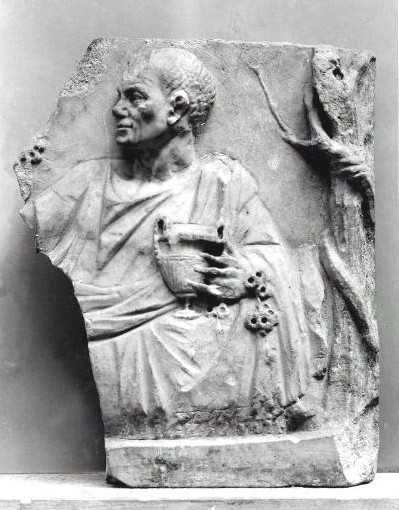 Eine BibliographieMünchen 2017FÜR WERNER SUERBAUMInhaltVorbemerkung ……………………………………………………………………………… 4A.	Alphabetisches Titelverzeichnis ………………………………………………………… 8B.	Systematische Erschließung ……………………………………………………………..1511.	Arbeitsmittel ……………………………………………………………………………..1512.	Forschungsschwerpunkte ………………………………………………………………..1533.	Analysen einzelner Werke, Gedichtbücher, Gedichte und Gedichtpassagen ………….. 170a. Oden und Carmen saeculare ………………………………………………………… 170b. Epoden ………………………………………………………………………………...204c. Satiren …………………………………………………………………………………210d. Episteln und Ars poetica ………………………………………………………………216VorbemerkungFür diese Bibliographie gilt im Wesentlichen dasselbe wie für die zu Vergils Aeneis und zur römischen Liebeselegie (siehe dort jeweils die Vorbemerkungen): Sie ist nicht zur Publikation bestimmt, sondern in erster Linie sibi et amicis (W. Pirckheimer) verfaßt und der Öffentlichkeit lediglich über die Homepage der Petronian Society Munich Section (psms.homepage.t-online.de) zugänglich. Denn sie ist zum einen aus älteren Teilbibliographien zusammengewachsen, zum anderen nicht anhand von Autopsie sämtlicher Titel erarbeitet, darf also lediglich als Provisorium und Erste Hilfe gelten. Werner Suerbaum drängt mich immer wieder, auch einmal eine Buchveröffentlichung zu erwägen, aber an die Präzision seiner großen Bibliographien reicht sie nun einmal nicht heran, und da mir diese Titelerfassung wie bisher nur Mittel zum Zweck ist, ich also meine Zeit für etwas Größeres spare, muß ich ihn wieder enttäuschen. So habe ich ihm diese Bibliographie wenigstens gewidmet.Es sind drei einst für Seminare bestimmte Titelverzeichnisse, die den Grundstock der vorliegenden bilden, und zwar zu Oden Buch IV (1996), den Epoden (1998) und zu den erotischen Oden der Bücher I-III (1999). Daraus ergibt sich, daß diese Bereiche besonders gut dokumentiert sind. Ansonsten gilt die alte Regel, daß ich primär eine ältere Bibliographie bis auf den für mich jüngsten Stand fortgesetzt habe – in diesem Falle die Sequenz Kißel 1981 und 1994 – und an älteren Titel nur die „Klassiker“ biete (was natürlich eine subjektive Entscheidung voraussetzt). Entsprechend der Tatsache, daß ich mich in vielen Fällen selbst auf bibliographische Angaben verlassen mußte (vor allem Année philologique und Bibliographische Beilage des Gnomon), ist die Aufschlüsselung der Titel im systematischen Teil erst recht provisorisch, ja hier sind mir sicher auch Fehler unterlaufen. Am zuverlässigsten dürften die Angaben über die Literatur zu den einzelnen Gedichtbüchern, Gedichten und Einzelstellen in Gedichten sein, und die scheinen mir die wichtigste Erste Hilfe zu sein. So bleibt mir denn nur noch der Dank an Regina Höschele, die das Titelblatt bastelte, und Karin Prasch, Dietmar Weiss, Christian Zgoll und Sven Lorenz, die annis ante machinam computatoriam uulgo usitatam eifrig Karteikarten pinselten – besonders an den letzteren, der die Hauptarbeit bei der Zusammenstellung der Bibliographie zu den erotischen Gedichten der ersten Odensammlung leistete. Inzwischen hat er sich ja mit seinem exzellenten Martial-Forschungsbericht im jüngsten Lustrum-Heft (dessen Fortsetzung er bald vorlegen wird, obwohl er nach wie vor Schwerstarbeiter im gymnasialen Schuldienst ist) zum Suerbaum junior profiliert.München, im Februar 2006																	Niklas HolzbergZur zweiten AuflageWie gesagt, das Ganze ist nichts für die Publikation Bestimmtes. Denn es ist der abgetippte „Zettelkasten“ eines vor sich hinforschenden Schreibtischtäters. Also gibt’s Versehen und howlers. Soweit ich sie bei zweiter Durchsicht nach knapp einem Jahr fand, sind sie nun verbessert. Außerdem habe ich die seit Februar erschienene Literatur, soweit ich sie ermitteln konnte, eingearbeitet. Da die Bibliographie dadurch nur um 4 Seiten erweitert wurde, darf man noch an die Menschheit glauben. Denn an sich neigt man dazu, an ihr zu zweifeln, wenn man sieht, welcher furor bezüglich Ovids schon seit Jahrzehnten anhält – offenbar erscheint da jede Minute etwas Neues, und es KANN gar nicht sein, daß zu ihm auch wirklich immer wieder Neues und Triftiges zu sagen ist. Aber der Fall „Ovid“ ist wohl eine Ausnahme.München, im Dezember 2006																Niklas HolzbergZur dritten AuflageAller guten Dinge sind drei, und jetzt muß Schluß sein. Unmittelbarer Anlaß: Nach wochenlanger nochmaliger Überarbeitung bekam ich den von Stephen Harrison herausgegebenen Cambridge Companion to Horace (Cambridge 2007) in die Hände. Während ich ihn für diese Bibliographie „verzettelte“, stellte ich fest: Die englischsprachige Altphilologie hat sich von dem, was man in England und den USA gerne leicht distanziert als den „Kontinent“ bezeichnet, endgültig verabschiedet. Das Buch, das nicht nur für Studierende und gebildete Laien, sondern auch für Fachleute bestimmt ist, nennt z.B. auf 346 Seiten nur zweimal den Kommentar von Kießling/Heinze, wobei es bezeichnenderweise beide Male Italiener sind, die auf ihn per Sigle verweisen (Ferri S. 123; Barchiesi S. 160); im Literaturverzeichnis sind die Siglen dann sogar noch falsch aufgeschlüsselt. Ferner erwähnt allein Barchiesi je einmal Klingner (wobei er lediglich die Römische Geisteswelt, nicht aber die Studien zur griechischen und römischen Literatur zitiert, welche die wichtigeren Aufsätze enthalten) und Pöschls Horazische Lyrik (S. 160); Carl Beckers Horaz-Buch ist für den Companion nicht vorhanden.Was soll man dazu sagen? Daß die Beiträger zu dem Band als Zwerge auf den Schultern von Riesen sitzen? Das wäre nicht gerecht, da mehrere Aufsätze sehr gedankenreich und nützlich sind (nicht alle natürlich: Der Band enthält auch einiges an überflüssiger, weil offenkundig mit heißer Nadel gestrickter Textur). Nein, man muß wohl einfach resignieren, ja, da bleibt uns „kontinentalen“ Altphilologen offensichtlich nichts anderes übrig. Ich habe jetzt ein volles Jahrzehnt lang in relativ schneller Folge umfangreiche Bibliographien produziert und die dann auch gleich immer an zahlreiche Kollegen in aller Welt verteilt (meist in Buchform), ja auch ins Netz gestellt. Aber was die englischsprachigen Kollegen betrifft, scheint mir das jetzt definitiv sinnlos. Und da sie in unserem Fach seit etwa einem Vierteljahrhundert den Ton angeben, höre ich hiermit für immer mit dem Zusammenstellen solcher Bibliographien auf.Nur noch eines zu dem Companion to Horace. Der Herausgeber knüpft damit gleich auf Seite 1 direkt an das bekannte Buch von Eduard Fraenkel an. Einer der prominentesten Horaz-Forscher der älteren Zeit, noch dazu ein deutscher wie Heinze, Klingner, Pöschl und Becker, existiert also durchaus für ihn. Warum? Weil Fraenkel sein Buch auf Englisch publizierte. Aber ich muß eigentlich ziemlich vergnügt in mich hinein  kichern, wenn ich dieses Buch mit den großen Arbeiten der anderen vier vergleiche. Denn unter allen Genannten ist Fraenkel der von Anglophonen so gern verspotteten German Quellenforschung bei weitem am stärksten verpflichtet – für ihn zählt wie für seinen Lehrer Wilamowitz vor allem der „griechische“ Horaz –, und er ist, soweit er den „römischen“ Horaz zu würdigen versucht (besonders in dem Kapitel über Oden IV), ein Verehrer des Augustus – dies offenkundig im Einklang mit seiner Sympathie für den letzten deutschen Monarchen, Wilhelms II., der von Briten und Amerikanern gelegentlich als The Kaiser belächelt wird. Kurz gesagt: Fraenkels Buch ist eine kerndeutsche Mischung aus Wilhelm und Wilamowitz, dem imperialistischen und dem gräzistischen Willy. Die Arbeiten Heinzes und vor allem Klingners, Pöschls und Beckers zeichnen sich dagegen vor allem dadurch aus, daß ihre Autoren sich primär um sorgfältige Interpretation des lateinischen Textes, also das Verstehen dessen, was Horaz schreibt, bemüht und damit der Horaz-Forschung Wege gewiesen haben, die es wahrhaft verdienen, künftig weiterhin beschritten zu werden. Doch darauf braucht keine Bibliographie zu verweisen, weil es einfach ganz selbstverständlich ist, daß jeder, der sich mit Horaz beschäftigt, Heinze, Klingner, Pöschl und Becker gelesen haben sollte.	Klingt das sehr pathetisch? Ich finde nicht. Wenn ich bedenke, daß ja auch die grandiose Année philologique, dieses phantastische Arbeitsinstrument, zu dem andere geisteswissenschaftliche Disziplinen kein Äquivalent aufzuweisen haben, Jahr für Jahr im Grunde für die Katz erscheint – denn die, die sie lesen, die „Kontinentalen“, werden selbst nicht gelesen –, könnte ich wirklich große Worte der Entrüstung von mir geben. Außerdem finde ich, daß das, was ich in diesem dritten Vorwort geschrieben habe, eher satirisch ist. Und dazu paßt, daß ich mich mit Horaz, einem Klassiker der Satire, von der bibliographischen Bühne verabschiede.München, Ostern 2007																			Niklas HolzbergZur vierten AuflageZur echten Satire gehört natürlich auch Selbst-Satire. Klar, klar, klar: Die Katze lässt das Mausen und der Lignomontan das Bibliographieren nicht. Also habe ich auch den „Horaz“ aktualisiert – nach zehn Jahren. Aber dafür gibt es einen besonderen Grund: Ich möchte Horaz für „Tusculum“ neu übersetzen, und da muss ich natürlich forschungsmäßig auf dem neuesten Stand sein. Ob ich das wirklich mache, weiß ich im Moment noch nicht; immerhin liegen von mir die Satiren schon in der Ladenhüter-Reihe „Tusculinum“ vor.Was die im Vorwort zur dritten Auflage beklagte „splendid isolation“ der angloamerikanischen Altphilologen von der übrigen Welt betrifft – ich bekam übrigens ein riesiges Echo, darunter von Kollegen in den U.S.A. deutsch geschriebene e-mails (auf einmal!) –, hat sie sich in dem seit Erscheinen der dritten Auflage vergangenen Jahrzehnt nicht geändert, ist eher noch hermetisch-ignoranter geworden und hat ja nun auch durch den Brexit und die jüngste Wahl des Mr. President eine politische Bestätigung bekommen. Wie man hört, wurde von Staatswegen gleichzeitig den Universitäten Oxford und Harvard der Auftrag erteilt, im Rahmen eines (großzügig geförderten) Forschungsprojekts endlich einmal herauszufinden, warum in Griechenland und Rom in der Antike nicht bereits Englisch gesprochen und geschrieben wurde, wo doch die beiden alten Sprachen für einen Anglophonen praktisch unmöglich zu erlernen sei (NOCH schlimmer ist allerdings Deutsch, aber das braucht man ja nicht).Wie soll man nun darauf reagieren, dass die Jahre 2005-2016  – 2017 ist nur mit einem Titel vertreten: Stephen Harrisons Victorian Horace – einen Zuwachs von knapp 50 Seiten erbracht haben? Gewiss, darunter ist viel, was man sich sparen kann, weil es entweder nichts Neues bringt oder unverständlich ist. Zum Glück gibt es die Inhaltsangaben in der Année philologique, die vor der Lektüre warnen können, etwa die folgende zu Schwindt 2012:Der Anfang von Vergils Aeneis lässt sich als das Paradigma einer poetischen Geschichtsdarstellung lesen, in der das Abenteuer der Stadtgründung als Perpetuum mobile einer Traditionsbildung erscheint, die den Gegensatz, der sie hervorgebracht hat, sprachlich und denkerisch immer neu zur Geltung bringen muss. Während Catull in dezidierter Umkehrung der odysseischen Fahrtrichtung im Osten die Pathogenese seines römisch-modernen Dichtersubjekts erfährt, liefert Vergil das Erfolgsmodell einer hochgradig assimilationsfähigen „obliquen Originalität.“ In Horaz’ späten Oden werden die überlieferten stereotypen Wahrnehmungen des Ostens zu präzisen Formeln ihrer inneren Unwahrheit. Nicht um die Fortschreibung einer allein an der Logik feindlicher Auseinandersetzung orientierten Wahrnehmung des Ostens geht es, sondern um die poetische Dokumentation und Kodifikation jener widerstreitenden Momente der Staatsräson, die ein nur juristisch-formales Denken nicht angemessen beschreiben könnte.Doch warum nicht auch einmal an so etwas verzweifeln? Viel Spaß dabei wünscht ausMünchen im März 2017																		Niklas HolzbergZusatz nach dem Verschicken dieser BibliographieMeiner Bitte um Korrekturen und um Nennung von Titeln, die ich nicht erfasst hatte, kamen dankenswerterweise folgende Kollegen nach: Chiara Battistella, Gregor Bitto, Francis Cairns, Siegmar Döpp, Paolo Fedeli, Denis Feeney, Reinhold Glei, Stephen Harrison, Stephen Hinds, Gregory Hutchinson, Alexander Kirichenko, Wolfgang Kofler, Ioannis Konstantakos, Andreas Michapoulos, Melanie Möller, Margot Neger, Carole Newlands, Michael Putnam, Riggs Alden Smith, Richard Tarrant, Stefan Weise und Fabian Zogg.A. Alphabetisches Titelverzeichnis* = Titel weder zugänglich noch inhaltlich eindeutig erschließbarAbel, D.H. (1957/58): Vowel Quantities and a Pun, CB 34, 22f.Abel, Karlheinz (1961): Hor. c. 2,20, RhM 104, 81-94.–	(1969): Horaz auf der Suche nach dem wahren Selbst. Ein Vortrag, A&A 15, 29-46.–	(1991): Aus dem Geistesleben des frühen Prinzipats (Horaz – Seneca – Tacitus), Marburg. Ableitinger, Doris (1972): Die Aeneassage im Carmen Saeculare des Horaz (Verse 37-44), WS 6, 33-44.Ableitinger-Grünberger, Doris (1968): Die neunte Epode des Horaz, WS 2, 74-91.–	(1971): Der junge Horaz und die Politik. Studien zur 7. und 16. Epode, Heidelberg (Bibliothek der klassischen Altertumswissenschaften, N.F., 2. Reihe, 42) [D. Wachsmuth, Gnomon 45, 1973, 413-416; M.J. McGann, CR 24; 1974, 138f.].Achcar, Francisco (1991): As fontes do topos horaciano Exegi monumentum, in: Zelia de Almeida Cardoso (Hg.): Mito, religião e sociedade (atas do II congresso nacional de estudios clássicos), São Paulo, 191-195.Adamik, Tamás (1993): Probleme der Urbanität in den Satiren 1.4 und 1.10 von Horaz, ACD 29, 3-10.–	(2007): Bemerkungen zu Horaz c.3,4 (Horaz und Hesiod), in: Ibola Tar (Hg.): Klassizismus und Modernität. Beiträge der internationalen Konferenz in Szeged (11.-13. September 2003), Szeged (Acta Universitatis Szegediensis. Acta antiqua et archaeologica 30), 101-109.Adkin, Neil (1995): Horace’s Ars Poetica and the Commentaria in Evangelium Ioannis of Rupert of Deutz, Eos 83, 323-329.–	(1998): Horace in Hugh of St. Victor’s Didascalion, Euphrosyne 26, 109-120.–	(2000): Biblia pagana: Classical Echoes in the Vulgate, Augustianum 40, 77-87.–	(2002): Three Deliberate Inconcinnities in Horace’s Ars Poetica, in: Pol Defosse (Hg.): Hommages à Carl Deroux. I: Poésie, Bruxelles (Collection Latomus 266), 3-5.–	(2002/03): Etymologizing in Horace Epistles 1,2,62-63, ACD 38/39, 239f.–	(2008): Further Supplements to Marangoni’s Supplementum Etymologicum: the Commentators on Horace, InvLuc 30, 261-277.–	(2009a): Horace’s Weak Sheep: Etymologizing in Epode 2,16, InvLuc 31, 7f.–	(2009b): Sallust and Ps.-Acro: the Prologue of the Catiline and the Commentary on Horace, Epistle 1.4, Prometheus 35, 229f.–	(2010a): The Etymology of amnis in Horace’s Ars poetica, AClass 53, 207-209.–	(2010b): Horace on Terence (Epist. 2,1,59), ACD 46, 21-24.Agnati, Ulrico (2000): Ingenuitas: Orazio, Petronio, Marziale e Gaio, Alessandria (Università degli Studi ‘G. D’Annunzio’, Chieti (Collana del Dipartimento di Scienze dell’Antichità 6) [G. Marconi, RCCM 44, 2002, 174-176].–	(2002): L’idronimo Fogliae una strega oraziana, in: Maria Silvana Celentano (Hg.): Τέρψις. In ricordo di Maria Laetitia Coletti, Alessandria (Collana del Dipartimento di Scienze dell’Antichità. Università degli Studi G. D’Annunzio, Chieti. Sezione filologica 1), 363-376.Agosto, Mauro (2003): Anonymi auctoris Horatii Odae 1.1: interpretatio Graeca, Mnemosyne 56, 353-358.–	(2006): Horace in Greek: Second Thoughts, Mnemosyne 59, 425-427. Ahern jr., C.F. (1991): Horace’s Rewriting of Homer in Carmen 1.6, CPh 86, 301-314.Ahl, Frederick M. (1984): The Rider and the Horse: Politics and Power in Roman Poetry from Horace to Statius, ANRW II 32.1, 40-100.Albasi, Tiziana/Claudia Marchionni (1991): Schiavi, liberti e donne in Orazio, in: Nicola Criniti (Hg.): Gli affanni del vivere e del morire. Schiavi, soldati, donne, bambini nella Roma imperiale, Brescia (21997), 17-47.Albert, Winfried (1988): Das mimetische Gedicht in der Antike. Geschichte und Typologie von den Anfängen bis in die augusteische Zeit, Frankfurt a. M. (Athenäum Monographien Altertumswissenschaft. Beiträge zur Klassischen Philologie 190).Alberte, Antonio (1989): Coincidencias estético-literarias en la obra de Cicerón y Horacio, Emérita 57, 37-88.–	(1993): El concepto de abandano del hogar en Virgilio y Horacio, Helmantica 44, 287-303.Albrecht, Michael von (1971): Horazens Brief an Albius. Versuch einer metrischen Analyse und Interpretation, RhM 114, 193-209.–	(1973): Zur Selbstauffassung des Lyrikers im augusteischen Rom und in Rußland – Horaz (carm. 2,20 und 3,30) – Deržavin – Puškin – Jevtušenko –, A&A 18, 58-86.–	(1977): Römische Poesie. Texte und Interpretationen, Heidelberg; 2., ergänzte Auflage Tübingen/Basel 1995 (UTB 1845).–	(1981/82): Eros und Schicksal: Eminescu und Horaz, Dacoromania 6, 243-256 = Kehr um im Bild. Gedenkschrift V.A. Schmitz, Frankfurt a.M. 1983, 20-34.–	(1982): Properz als augusteischer Dichter, WS 16, 220-236 = Binder, Gerhard (Hg.): Saeculum Augustum II: Religion und Literatur, Darmstadt 1988 (Wege der Forschung 512), 360-377.–	(1982-84): Horazens Römeroden, AAntHung 30, 229-241.–	(1983): Horazens Pompeius-Ode (2.7) und Pučkin, RPL 6, 5-23.–	(1986): Horaz, in: Joachim Adamietz (Hg.): Die römische Satire, Darmstadt (Grundriß der Literaturgeschichte nach Gattungen), 123-178.–	(1993) Musik und Dichtung bei Horaz, in: Atti 1993, 75-100.–	(1995a): Horaz und die europäische Literatur, Gymnasium 102, 289-304.–	(1995b): Orazio e la musica, in: Setaioli 1995b, 83-88.–	(1996): Natur und Landschaft in der römischen Lyrik, dargestellt an Frühlingsgedichten (Catull, 46; Horaz, carm. 1,4; 4,7; 4,12), in: G. Siebert (Hg.): Nature et paysage dans la pensée et l’environment des civilisations antiques. Actes du colloque de Strabourg 11-12 juin 1992, Paris, 145-157.Alexander, W.H. (1942/43): Notes on Horace’s Lyric Poetry, CW 36, 162-164.Alfonsi, Luigi (1971): Lo stato attuale degli studi oraziani in Italia, in: Horatianum 1971, 21-25.–	(1978): Orazio e l’elegia, in: Enrico Livrea/G. Aurelio Privitera (Hgg.): Studi in onore di Anthos Ardizzoni, Bd. 1, Roma, 1-12.Algarotti, Francesco (1990): Saggio sopra Orazio. Introduzione di Bartolo Anglani, Venosa (Horatiana 4).Allen, Archibald (1995): Horace on Poverty: ‘Odes’ 3.2.1, Hermes 123, 377.–	(1996): Horace’s Punic Sailor, MH 53, 61f.–	(2003): Horace’s satelles Orci (Odes 2.18.24), CQ 53, 616-619.–	(2009a): Horace, Odes 2.14.14, CQ 59, 279.–	(2009b): More Glosses in Horace?, MH 66, 126-128.Almeida, Isabel (2009): “Orazio Satiro”: a proposito da “Schiera” de Dante e de Ariosto, in: Rocha Pereira/Ferreira/Oliveira 2009, 137-150.Altheim, Franz (21953): Horazische Interpretationen, in: Ders., Römische Religionsgeschichte, Bd. 2, Baden-Baden, 265-275.Alvar Ezquerra, Antonio (1997): Los epodos eróticos de Horacio y los inicios de la elegía latina, EClas 39(111), 7-26.Álvarez Gonzáles, E. (1988): La unidad de la Oda en Horacio, in: Studia Graecolatina C. Sanmillán in memoriam dicata, Granada, 107-111.Álvarez Hernández, Arturo R. (1995): Horacio, la elegía, los elegíacos, Euphrosyne 23, 43-62.Amata, Biagio (2008): Lingua e stile delle Satire di Orazio (Venosa 65 a.C. – Roma 8 a.C.), Salaesianum 70, 129-142.Ambrose, jr., John W. (1962): Irony in Book IV of Horace’s Odes, Diss. Brown University [DA 23, 1963, 2520].–	(1965): The Ironic Meaning of the Lollius Ode, TAPhA 96, 1-10.–	(1973/74): Horace on Foreign Policy: Odes 4.4, CJ 69, 26-33.–	(1995): Ambivalence in Horace, Odes 4.11, NECN 23, 47-52.Ambrosini, Riccardo (1995/96): Funzione stilistica della posizione non iniziale dei subordinanti nelle odi di Orazio, SOL 6, 29-41.–	(1999): Parola come ipotesi: analisi di strutture letterarie, hg. von Enrico De Angelis, Pisa (Jacques e i suoi quaderni 32).Ameruoso, Michele (2005): Valore del guerriero e topos della “bella morte” in Orazio, Aufidus 56/57, 135-146.–	(2006): Il monstrum e il lupo fifone. In margine a Hor. Carm. I 22,9-12, Maia 58, 302-311.–	(2007a): Cloe, la madre e lo spasimante (Hor. Carm. 1,23), BStudLat 37, 99-115.–	(2007b): Pensieri arditi (forse eretici) sulla Pirra oraziana (carm. I 5), Maia 59, 475-482.Anceschi, Luciano (1988): Le istituzioni letterarie nell’Arte, in: Ceresa-Gastaldo 1988, 69-80.–	(1989): La poetica di Orazio, in: Mnemosynum. Studi in onore di Alfredo Ghiselli, Bologna, 1-9.Ancona, Ronnie (1989): The Subterfuge of Reason: Horace, Odes 1.23 and the Construction of Male Desire, Helios 16, 49-57 = Anderson 1999b, 63-72.–	(1992): Horace Odes 1.25: Temporality, Gender, and Desire, in: Carl Deroux (Hg.): Studies in Latin Literature and Roman History 6, Bruxelles (Collection Latomus 217), 245-259.–	(1994): Time and the Erotic in Horace’s Odes, Durham, NC/London [L.T. Pearcy , BMCRev 95.10.02; D. Feeney, TLS 4847, 1996; W.Fitzgerald, CPh 91, 1996, 388-390; K. Reckford, AJPh 117, 1996, 657-660; M. Lowrie, CJ 92, 1996/97, 295-301; D. Armstrong, Phoenix 51, 1997, 393-405; A. Bevis, Scholia 6, 1997, 144-146; C. Damon, M&H 24, 1997, 169-172; J. Filée, LEC 66, 1998, 171; H.P. Syndicus, Gnomon 70, 1998, 359-361; E.A. McDermott, CO 76, 1998/99, 151-153].–	(2002): The Untouched Self: Sapphic and Catullan Muses in Horace, Odes 1.22, in: Efrossini Spentzou/Don Fowler (Hgg.): Cultivating the Muse: Struggles for Power and Inspiration in Classical Literature, Oxford, 161-186.–	(2005): (Un)constrained Male Desire: An Intertextual Reading of Horace, Odes 2.8 and Catullus, Poem 61, in: Dies./Ellen Greene (Hgg.): Gendered Dynamics in Latin Love Poetry, Baltimore (Arethusa Books), 41-60.–	/David J. Murphy (2008): Horace: A Legamus Transitional Reader, Mundelein, Ill. [J. Aveline, BMCRev 2009.07.45; R. Ancona/D.J. Murphy, BMCRev 2009.08.16].Anderson, William Scovil (1956): Horace, the Unwilling Warrior: Satire 1.9, AJPh 77, 148-166 = Anderson 1982, 84-102 = Anderson 1999b, 237-251.–	(1956-1982): Recent Work in Roman Satire (1937-1955), CW 50, 1956/57, 33-40; ... (1955-1962), CW 57, 1963/64, 293-301. 343-348; ... (1962-1968), CW 63, 1969/70, 181-194. 199. 217-222; ... (1968-1978), CW 75, 1982, 273-299.–	(1960): Imagery in the Satires of Horace and Juvenal, AJPh 81, 225-260 = Anderson 1982, 115-150.–	(1961): Venusina lucerna: The Horatian Model for Juvenal, TAPhA 52, 1-12 = Anderson 1982, 103-114–	(1963): The Roman Socrates: Horace and His Satires, in: J.P. Sullivan (Hg.): Critical Essays on Roman Literature 2: Satire, London, 1-37 = Anderson 1982, 13-49.–	(1966): Horace Carm. 1.14: What Kind of Ship?, CPh 61, 84-98.–	(1968): Two Odes of Horace’s Book Two, CSCA 1, 35-61 [45-61 = Anderson 1999b, 154-166].–	(1972): The Form, Purpose and Position of Horace’s Satire 1.8, AJPh 93, 4-13 = Anderson 1982, 74-83.–	(1974): Autobiography and Art in Horace, in: Karl Galinsky (Hg.): Perspectives of Roman Poetry: A Classics Symposium, Austin, TX/London (Symposia in the Art and the Humanities 1), 34-56 = Anderson 1982, 50-73.–	(1982): Essays on Roman Satire, Princeton, N.J.–	(1984a): Horace’s Different Recommenders of carpe diem in c. 1.4, 7, 9, 11, CJ 88, 115-122 = 1999b, 37-43.–	(1984b): Ironic Preambles and Satiric Self-Definition in Horace Satire 2.1, PCP 1984, 35-42.–	(1984c): Rustic Urbanity: Roman Satirists in and out of Rome, CO 61.4, 111-117.–	(1995): Horatius liber, Child and Freedman’s Free Son, Arethusa 28, 151-164.–	(1999a): The Secret of Lydia’s Aging: Horace, Odes 1.25, in: Anderson 1999b, 85-91.–	(1999b; Hg.): Why Horace? A Collection of Interpretations, Wauconda [J. Filée, LEC 67, 1999, 431f.; S. Thom, Prudentia 31, 1999, 125-129; J.N. O’Neill, CO 78, 2000/01, 138f.; A. Bradshaw, Latomus 60, 2001, 196f.; J.S.C. Eidinow, CR 54, 2001, 399; D. Spencer, JRS 94, 2004, 248].Andrisano, Angela M. (2012): Multiple Models and Horace: Epodes 1, 3 and 5, PLLS 15, 285-302.Angelino, Vido (1995): ‘Age dic Latinum, barbite, carmen’, Latinitas 43, 3-10.Antony, Heinz (1976): Humor in der augusteischen Dichtung. Lachen und Lächeln bei Horaz, Properz, Tibull und Vergil, Hildesheim.Arcaz Pozo, Juan Luis (1998): Presencia de las Odas I 4, IV 7 y IV 12 de Horacio en la Canción XVI de Hurtado de Mendoza, CFC(L) 15, 171-184.Argetsinger, Kathryn (1992): Birthday Rituals: Friends and Patrons in Roman Poetry and Cult, ClAnt 11, 175-193.Aricò, Giuseppe (1993): Per l’interpretazione dell’Ars poetica, in: Uglione 1993, 219-238.–	(1998): ... spirat tragicum ... (Horace, epist. 2,1,166), Pallas 47, 53-71.–	(2008): La maschera e il volto: Orazio, ars 86 ss., in: Ders./Massimo Rivoltella (Hgg.): La riflessione sul teatro nella cultura romana, Milano, 125-143.Arieti, J. (1990): Horatian Philosophy and the Regulus Ode (Odes 3.5), TAPhA 120, 209-220.Arkins, Brian (1989): Horace in Pound’s Propertius, LCM 14, 53-55.–	(1993): The Cruel Joke of Venus: Horace as Love Poet, in: Rudd 1993b, 106-119.Armisen-Marchetti, Mireille (2006): Ex insane insanior: la parodie de la consolation dans la Satire II,3 d’Horace, in: Jacqueline Champeaux/Martine Chassignet (Hgg.): Aere perennius. En hommage à Hubert Zehnacker, Paris (Roma antiqua), 343-354.Armstrong, David (1986): Horatius eques et scriba: Satires 1.6 and 2.7, TAPhA 116, 255-288.–	(1989): Horace, New Haven/London.–	(1993): The Addressees of the Ars poetica: Herculaneum, the Pisones and Epicurean Protreptic, MD 31, 185-230.–	(1997): Some Recent Perspectives on Horace, Phoenix 51, 393-405.–	(2004): Horace’s Epistles 1 and Philodemus, in: Ders./Jeffrey Fish/Patricia Johnston/Marilyn B. Skinner (Hgg.): Vergil, Philodemus, and the Augustans, Austin, TX 267-298.–	(2014): Horace’s Epicurean Voice in the Satires, in: Myrto Garani/David Konstan (Hgg.): The Philosophizing Muse: The Influence of Greek Philosophy on Roman Poetry, Newcastle Upon Tyne (Pierides 3), 91-127.–	(2016): Utility and Affection in Epicurean Friedship: Philodemus On the Gods 3, On Property Management, and Horace Sermones 2.6, in: Ruth Rothaus Caston/Robert A. Kaster (Hgg.): Hope, Joy, and Affection in the Classical World, New York, 182-208.Armstrong, Michael (1992): Hebro/Euro. Two Notes on Hor. Carm. 1.25.20, Philologus 136, 313-315.Armstrong, Rebecca (2009): Against Nature? Some Augustan Responses to Man-made Marvels, in: Philip R. Hardie (Hg.): Paradox and the Marvellous in Augustan Literature and Culture, Oxford/New York, 75-94.Arnaldi, F. (1949/50): L’ode a Virgilio di Hor. Carm. IV,12, RAAN 24/25, 227-233.Arnold, B. (1986): A Reevaluation of the Artistry of Horace’s Carmen Saeculare, in: Carl Deroux (Hg.): Studies in Latin Literature and Roman History 4, Bruxelles 1986 (Collection Latomus 196), 475-491.Arsetti, Marta (2005): L’impia aetas nell’epodo 16 di Orazio, ARF 7, 43-58.Ascione, Maria Carmela (2001): Analisi dell’Ode I 7 di Orazio: per una proposta di lettura unitaria, RAL 12, 115-137.Asper, Markus/Sebastian Luft (2000): Consolatio Philologiae: Horaz, c. III 3,1-8 bei Edmund Husserl, Philologus 144, 361-374.Assis de Rojo, M.E. (1997): Escritura poética de la historia en la Oda I,37 de Q. Horacio Flacco, REC 26, 11-24.Asztalos, Monika (2008): The Poet’s Mirror: Horace Carmen 4.10, HSPh 104, 289-302.Athanassaki, Lucia (2002): On Horace, Odes 1.15 and Choral Lyric, in: Paschalis 2002b, 85-101.–	(2014): The Creative Impact of the Occasion: Pindar’s Songs for the Emmenids and Horace’s Odes 1.12 and 4.2, in: Douglas L. Cairns/Ruth Scodel (Hgg.): Defining Greek Narrative, Edinburgh (Edinburgh Leventis Studies 7), 197-225.–	(2016): Pindarum quisquis studet aemulari: Greek and Roman Civic Performance Contexts (Pindar’s Fourth and Fifth Pythians and Horace’s Odes 4.2), in: Delignon/Le Meur/Thévenaz 2016, 131-158.Atti 1993 = Atti del Convegno di Venosa. 8-15 novembre 1992, [a cura del] Comitato nazionale per le celebrazioni del bimillenario della morte di Q. Orazio Flacco, Venosa (Bimillenario della morte di Q. Orazio Flacco. Atti dei convegni 1) [C. Di Giovine, RPL 17, 1994, 233-235; C. Formicola, Vichiana 5, 1994, 284-292; J. Beato, Euphrosyne 23, 1995, 537; L. Deschamps, REA 97, 1995, 638-659; 99, 1997, 238f.; N. Rudd, CR 49, 1995, 30f.; P. Hamblenne, LEC 64, 1996, 395; S. Rocca, Maia 48, 1996, 99-105].–	1994a = Atti dei convegni di Venosa, Napoli, Roma, novembre 1993, [a cura del] Comitato nazionale per le celebrazioni del bimillenario della morte di Q. Orazio Flacco, Venosa (Bimillenario della morte di Q. Orazio Flacco. Atti dei convegni 3) [A. Borgo, 25, 1995, 223f.; E. Doblhofer, AAHG 48, 1995, 218-225; A. Videau, RPh 69, 1995, 222f.; S. Rocca, Maia 48, 1996, 99-105; L. Deschamps, REA 99, 1997, 236f.; J.-Y. Maleuvre, LEC 66, 1998, 170f.].–	1994b = Atti del Convegno di Licenza 19-23 aprile 1993, [a cura del] Comitato nazionale per le celebrazioni del bimillenario della morte di Q. Orazio Flacco, Venosa (Bimillenario della morte di Q. Orazio Flacco. Atti dei convegni 2) [A. Borgo, 25, 1995, 223f.; E. Doblhofer, AAHG 48, 1995, 213-218; A. Videau, RPh 69, 1995, 222f.; S. Rocca, Maia 48, 1996, 99-105; L. Deschamps, REA 99, 1997, 236f.; J. Filée, LEC 65, 1997, 87].Attore, Lucio (1993; Hg.): Il bimillenario oraziano, Basilicata Regione, 2: Notizie (Potenza Ufficio Stampa del Consiglio regionale) N.S. 6, 1993.Auhagen, Ulrike (2008): Horaz’ “Schwätzer-Satire” (I,9). Ein Drama en miniature, in: Luigi Castagna/C. Riboldi (Hgg.): Amicitiae templa serena. Studi in onore di Giuseppe Aricò, Milano (Letteratura greca e latina. Ricerche), 1, 3-15.–	/Eckard Lefèvre/Eckart Schäfer (2000; Hgg.): Horaz und Celtis, Tübingen (NeoLatina 1).Autour d’Horace 1990 = Autour d’Horace, Orphea voce 3.Autour d’Horace 1992 = Autour d’Horace: études et commentaires, Bruxelles (Ludus magistralis 23).Axelson, Bertil (1945): Unpoetische Wörter, Lund (Skrifter utgivna av Vetenskaps-Societeten i Lund 29).Babcock, Charles L. (1966): Si certus intrarit dolor: A Reconsideration of Horace’s Fifteenth Epode, AJPh 87, 400-419.–	(1967): Horace, Carm. 1,32 and the Dedication of the Temple of Apollo Palatinus, CPh 62, 189-194.–	(1974/75): Omne militabitur bellum: The Language of Commitment in Epode 1, CJ 70, 14-31.–	(1978): Horace, Epodes 13: Some Comments on Language and Meaning, in: D. Reichel (Hg.): Wege der Worte. Festschrift für W. Fleischhauer, Köln, 107-118.–	(1981): Carmina operosa: Critical Approaches to the ‘Odes’ of Horace, 1945-1975, ANRW II 31.3, 1560-1611.Bagnasco, Elsa Margarita (1993): Horacio, Aristófanes y el ansia humana de volar, in: S.M.S. De Carvalho (Hg.): VII reunião da SBEC, Araraquera, 30 de agosto a 05 de septembro de 1992, Araraquara (Clássica Suppl. 2).Bain, David (1986): ‘Waiting for Varus?’ (Horace, Epodes, 5,49-72), Latomus 45, 125-131.Baker, J. (1987/88): Maecenas and Horace Satires II.8, CJ 83, 212-232.Balbo, Andrea (2015): “Classici” nell’oratoria tardoantica: riflessioni sul ruolo dei riferimenti letterari nella Gratiarum actio di Ausonio, C&C 10, 15-32.Balbuza, Katarzyna (2014): The Idea of aeternitas of State, City and Emperor in Augustan Poetry, Klio 96, 49-66.Baldini Moscardi, L. (1985): Verba et voces: Orazio e la mentalità magica del suo tempo (Epist. I,1,33-37), A&R 30, 179-185.Baldo, Gianluigi (2008a): Lettura di Orazio, carm. 2,2, in: Paolo Arduini [et al.] (Hgg.): Studi offerti ad Alessandro Perutelli, Roma, 1, 83-98.–	(2008b): Omero “up-to-date” (Hor. Carm. I 15), Eikasmos 19, 197-208.–	(2011): Splendidior vitro: idee per uno studio del paesaggio nella poesia augustea, Eidola 8, 119-127.–	(2013): L’angulus oraziano: lessico, descrizioni, visioni, in: Ders./Elena Cazzuffi (Hgg.): Regionis forma pulcherrima: percezioni, lessico, categorie del paesaggio nella letteratura latina. Atti del Convegno di studio, Palazzo Bo, Università degli studi di Padova, 15-16 marzo 2011, Firenze (Biblioteca dell’Archivum Romanicum. Ser. 1, Storia, letteratura, paleografia 415), 43-57.Baldwin, Barry (1970): Horace on Sex, AJPh 91, 460-465.–	(2005): Happy Horace, PSN 35.–	(2009): After the Fox (Hor., Ep. I,7,29), Latomus 68, 1052f.–	(2011): “Impart”(ial) Note on Horatian “Dispar”(ity), Latomus 70, 201.Ball, Robert J. (1993/94): Albi, ne doleas: Horace and Tibullus, CW 87, 409-414.Balmas, Enea (1988): L’‘Ars poetica’ alle soglie del classicismo francese, in: Ceresa-Gastaldo 1988, 39-54.Bannon, Cynthia J. (1993): Erotic Brambles and the Text of Horace Carmen 1.23.5-6, CPh 88, 220-222.Barabino, Andrea (1993/94): Immagini e metafore di animali nella scrittura giambica oraziana (Hor. epod. 6, 8 e 12), InvLuc 15/16, 9-29.Barbara, Sébastien (2012): Parole prophétique et simplicité didactique dans l’ode Pastor cum traheret d’Horace (Carm., I, 15), in: Abel Nascimento Pena/Joël Thomas (Hgg.): Révélation et apprentissage dans les textes grecs et latins, Lisboa, 97-115.Barbaud, Thierry (2006): Trois poètes latins et le spirituel en art (Horace Carmina III,30, Properce III,2, Ovide, Métamorphoses, XV, 871-879), BAGB 2006, 189-203.–	(2008): Catulle versus Horace? Révolte et sagesse poétiques, REL 86, 80-96.Barber, Daniel Theodore (2012): Address and the Continuity of Horace, Odes 1.34-35, Hermes 140, 505-513.–	(2013/14): Presence and the Future Tense in Horace’s Odes, CJ 109, 333-361.Bárberi Squarotti, Giovanni (2013; Hg.): Le Odi di Quinto Orazio Flacco tradotte da Cesare Pavese, Firenze (Centro di studi di letteratura italiana in Piemonte “Guido Gozzano, Cesare Pavese”. Saggi e testi 21) [C. Ascenso André, Humanitas (Cimbra) 65, 2013, 362-364; C. Franco, Lexis 31, 2013, 483-485; E. Cavallini, BMCRev 2014.3.48].Barbieri, Aroldo (1976): A proposito della Satira II,6 di Orazio, RAL 31, 479-507.–	(1987): Praeco-poeta, sal et urbanitas, RCCM 29, 111-150.Barchiesi, Alessandro (1993): Insegnare ad Augusto: Orazio, Epistole 2,1 e Ovidio, Tristia II, MD 31, 149-184 = ders.: Teaching Augustus through Allusion, in: Ders.: Speaking Volumes: Narrative and Intertext in Ovid and Other Latin Poets, London 2001, 79-103.–	(1994a): Alcune difficoltà nella carriera di un poeta giambico. Giambo ed elegia nell’epodo XI, in: Cortés Tovar/Fernández Corte 1994, 127-138.–	(1994b): Ultime difficoltà nella carriera di un poeta giambico: l’epodo XVII, in: Atti 1994a, 205-220 = Final Difficulties in an Iambic Poet’s Career: Epode 17, in: Lowrie 2009, 232-246.–	(1995a): Poetica di un mito sessuale: la strega giambica, in: Renato Raffaelli (Hg.): Vicende e figure femminili in Grecia e Roma. Atti del Convegno, Pesaro 28-30 aprile 1994, Ancona, 335-342.–	(1995b): Simonide e Orazio sulla morte di Achille, ZPE 107, 33-38 = Simonides and Horace on the Death of Achilles, Arethusa 29, 1996, 247-253 = Deborah Boedeker/David Sider (Hgg.): The New Simonides: Contexts of Praise and Desire, Oxford 2001, 255-260.–	(1996a): Poetry, Praise and Patronage: Simonides in Book 4 of Horace’s Odes, ClAnt 15, 5-47.–	(1996b): Simonide e Pindaro in Orazio, Carm. 4,6, in: Cova 1996, 41-61.–	(1997): Otto punti su una mappa dei naufragi, MD 33, 209-226.–	(2000): Rituals in Ink: Horace on the Greek Lyric Tradition, in: Mary Depew/Dirk Obbink (Hgg.): Matrices of Genre: Authors, Canons, and Society, Cambridge, 167-182 = Lowrie 2009, 418-440.–	(2001a): Pighi e le sfortune del carme secolare di Orazio, in: Gualtharius Calboli/ Ioannes Paulus Marchi (Hgg.): Giovanni Battista Pighi. Centesimo post diem natalem anno (1898-1998). Orationes omnes collegit Lucia Montefusco adiuvante Rita Cuccioli, Bologna (Edizioni e saggi universitari di filologia classica 8), 15-24.–	(2001b): Horace and Iambos: The Poet as Literary Historian, in: Cavarzere/Aloni/Barchiesi 2001, 141-164.–	(2002a): Palingenre: Death, Rebirth and Horatian Iambos, in: Paschalis 2002b, 47-69.–	(2002b): The Uniqueness of the Carmen Saeculare and Its Tradition, in: Woodman/Feeney 2002, 107-123.–	(2005): Lane-switching and Jughandles in Contemporary Interpretations of Roman Poetry, TAPhA 135, 135-162.–	(2007): Carmina: Odes and Carmen Saeculare, in: S.J. Harrison 2007a, 144-161.–	(2009): Lyric in Rome, in: Felix Budelmann (Hg.): The Cambridge Companion to Greek Lyric, Cambridge/New York, 319-335.–	/Cucchiarelli, Andrea (2005): Satire and the Poet: the Body as Self-referential Symbol, in: Freudenburg 2005, 207-223.Barié, Paul (1987): Der Schwan, die Biene und der poetische Anspruch des Horaz, AU 30.6, 60-80.–	(2008): Carpe diem – Pflücke den Tag: Lebensweisheit in der Lyrik des Horaz, Annweiler am Trifels (Exemplarische Reihe Literatur und Philosophie 25).Barigazzi, Anselmo (1976): Per l’interpretazione dell’Ode a Fidile di Orazio (C. 3,23), RCCM 18, 71-83.Barker, Alison W. (1990/91): Pindar and Horace: In Praise of Human Nature, NECN 18, 22-25.Barker, Duncan (1996): ‘The Golden Age Is Proclaimed’? The Carmen Saeculare and the Renascence of the Golden Race, CQ 46, 434-446.Barr, W. u.a. (1976): Topics in Horace, Odes I.29, LCM 1, 78-84.Barra, G. (1958/59): Sul quarto libro delle Odi di Orazio, AFLN 8, 19-42.–	(1960): A proposito dell’Ode IV,8 di Orazio (Donarem pateras), RAAN 35, 65-70.Bartels, Christfried (1973): Die neunte Epode des Horaz als sympotisches Gedicht, Hermes 101, 282-313.Bartolomé Gómez, Jesús (1994a): Bella matribus detestata. Una visión negativa de la guerra, in: Cortés Tovar/Fernández Corte 1994, 267-274.–	(1994b): Sobre el caracter y el objeto de la crítica moral en la la satira 2.5 de Horacio, Veleia 11, 1994, 245-257.Bartolotta, Annamaria (2000): Coincidenze compositive tra la quarta ode romana di Orazio e la prima Pitica di Pindaro, Sileno 26, 3-12.Barwick, Karl (1950): Drei Oden des Horaz, RhM 93, 249-267.Basta Donzelli, Giuseppina (1994): ‘Exempla’ mitici oraziani, in: Carmelo Curti/Carmelo Criti (Hg.): Scritti classici e cristiani offerti a Francesco Corsaro, Catania, 1, 47-56.Basto, Ronald (1982): Horace’s Propempticon to Vergil: A Re-examination, Vergilius 28, 30-43.Bather, Philippa (2016): Horace’s noxiosissimum corpus: Horatian Impotence (Epodes) and Moderation (Satires, Epistles I) at Petronius Satyricon 130, in: Bather/Stocks 2016, 199-218.–	/Claire Stocks (2016; Hgg.): Horace's Epodes: Contexts, Intertexts, and Reception, Oxford/New York [R. Langlands, G&R 63, 2016, 261-263; N. Holzberg, Latomus (im Druck)].Batinski, Emily E. (1990/91): Horace’s Rehabilitation of Bacchus, CW 84, 361-377.Batstone, William W. (1985): Horace Epode 16.15-16, AJPh 106, 237-240.Battistella, Chiara (2005): Vino, aceto e avarizia (Hor. Sat. 2,3,115-117; Pers. 4,29-32): una proposta per la contestualizzazione di Eup. Fr. 355 K.-A., MD 55, 173-183.Battistón, Dora/Carolina Domínguez (2011): Pares inter pares: controversias acerca de la traducción de Horacio en la Argentina del siglo XIX: el caso de la Revista de Derecho, Historia y Letras, Auster 16, 93-102.Bauzá, Hugo Francisco (2006): Virgilio, Horacio y la construcción del imperium, in: Semanas de estudios romanos 13, Valparaíso, 149-161.–	(2009): Horacio y el tópos de la gloria poética, in: Rocha Pereira/Ferreira/Oliveira 2009, 113-121.Bayer, D. (1982): Versuch über Horaz Sat. I 8, AU 25,4, 88-94.Bayer, Karl (1961): Horaz, Satire I,10. Kurzinterpretation, Anregung 7, 90-95.Beare, W. (1955): Pollicis ictus, the Saturnian and Beowulf, CPh 50, 89-97.Bécares Botas, Vicente (1994): Horacio y la función de la crítica: Mecio, Quintilio, Aristarco, in: Cortés Tovar/Fernández Corte 1994, 275-280.Beck, Jan-Wilhelm (2003): Mempsimoirie und Avaritia: Zu Einheit und Programm von Horaz’ Satire 1,1, Göttingen (Göttinger Forum für Altertumswissenschaft. Beihefte 13) [O. Knorr, Gymnasium 113, 2006, 278-280].Beck, Marco (1994): Orazio: Satire, Milano (Classici greci e latini 61).Becker, Andrew Sprague (2009/10): Listening to Lyric: Accent and Ictus in the Latin Sapphic Stanza, CW 103, 159-182.–	(2016): What’s Latin About Latin Versification or Why Asclepiads Aren’t Boring: a Case Study of Accent and Meter in Horatian Lyric, AJPh 137, 287-320.Becker, Carl (1955): Virgils Eklogenbuch, Hermes 83, 314-349.–	(1959): Donarem pateras, Hermes 87, 212-222.–	(1963): Das Spätwerk des Horaz, Göttingen [O.A.W. Dilke, Gnomon 35, 1963, 579-588; N.E. Collinge, CR 14, 1964, 163-165; F.A. Sullivan, CPh 5B9, 1964, 128-131].Bedon, Estelle (2010): L’Hispanie chez Horace, Latomus 69, 56-76.Bejarano, V. (1976): Poesía y política en Horacio, EClás 20, 241-284.Bekes, Alejandro (2005): Quinto Horacio Flaco: Odas. Introd., trad. y notas, Buenos Aires (Griegos y latinos) [I.E. Muñoz, CFC(L) 26, 2006, 228f.; L.A. Ivars, REC 34, 2007, 121f.]–	(2009): Roma de amor y meuerte: Eros y Thánatos en tres poetas latinos (Horacio, Virgilio, Propercio), REC 36, 141-165.Bellandi, F. (2002): Dogma e inquietudine. Persio, Orazio e la vox docens della satira, in: Luigi Castagna/Gregor Vogt-Spira (Hgg.): Pervertere: Ästhetik der Verkehrung. Literatur und Kultur neronischer Zeit und ihre Rezeption. Unter Mitwirkung von Giovanna Galimberti Biffino und Bettina Rommel, München (Beiträge zur Altertumskunde 151), 153-191.Belmont, David (1980): The Vergilius of Horace, Ode 4.12, TAPhA 110, 1-20.Benario, Janice M. (1960): Book 4 of Horace’s Odes: Augustan Propaganda, TAPhA 91, 339-352.–	(1992): Book 2 of Horace’s Odes: amicitia, urbanitas, humanitas, in: R.M. Wilhelm/H. Jones (Hgg.): The Two Worlds of the Poet: New Perspectives on Vergil, Detroit, 257-267.Benzer, G. (1975): Einige Ansätze strukturalistischen Interpretierens in der klassischen Philologie mit Beiträgen zu Vergil, Ekloge VI; Horaz, Epode II und Ode I, 9; Tibull I, 6, Diss. Innsbruck (ms).Berg, Deena (1995/96): The Mystery Gourmet of Horace’s Satires 2, CJ 91, 141-151.Bergson, Leif (1970): Zu Horaz, Carm. IV 5, RhM 113, 358-363.Bermúdez Ramiro, Jesús (1991): Capacidad expresiva de los sonidos en las Odas de Horacio: función eufónica y función semántica, Myrtia 6, 49-70.–	(1992): Equivalencias rítmicas posicionales: Oda 1,24 de Horacio, in: Homenage Josep Alsina. Actes del Xè simposi de la Secció catalana de la SEEC, Tarragona, 28 a 30 de novembre de 1990, Bd. 2 (hg. von Esther Artigas), Tarragona, 55-62.–	(2007): Modulaciones ritmicas en la lírica latina: las Odas de Horacio, Madrid [C.M. López-Lucendo, CFC(L) 28, 2008, 179-181].Bernardi, Marco (2008): Elementi di discontinuità nella tradizione manoscritta e nella fortuna medievale d’area francese (X-XII secolo) dell’opera di Orazio, GIF 60, 105-169.Bernardi Perini, Giorgio (1966/67): ‘Suspendere naso’. Storia di una metafora, Memorie dell’Accademia Patavina 79, 235-264 = Ders.: Il Mincio in Arcadia. Scritti di filologia e letteratura latina, Bologna 2001, 155-181.–	(1974): Aceto italico e poesia luciliana: Hor. sat. 1,7, in: Studi in onore di Carlo Diano, Bologna, 1-24 = Ders.: Il Mincio in Arcadia. Scritti di filologia e letteratura latina, Bologna 2001, 183-205.Bernays, Ludwig (1993): Zur Frage der Interpretationen im Text der Horaz-Ode 4.8, Prometheus 19, 53-60.–	(1994): Zur Gliederung der Horaz-Ode 1.35, Lexis 12, 135-145.–	(1996): Zur Interpretation der Horaz-Ode 4.11, Prometheus 22, 35-42.–	(1998): Feinstrukturen der alkäischen Elfsilbler in den Römeroden des Horaz, SPhV 3, 49-56.–	(1999): Zur Textgliederung in der Ars Poetica des Horaz, Mnemosyne 52, 277-285.–		(2005): Zum Text der Horaz-Ode 1.4, Mnemosyne 58, 282-284.–		(2006): Zur Priorität der 4. Ekloge Vergils  gegenüber der 16. Epode des Horaz, MH 63, 19-22.Berno, Francesca Romana (2015): “Naufragar m’è dolce in questo mare”: filosofi e naufraghi, da Lucrezio a Seneca (e Petronio), Maia 67, 282-297.Berres, Thomas (1974): Zur Europaode des Horaz (c. 3,27), Hermes 102, 58-86.–	(1992): ‘Erlebnis und Kunstgestalt’ im 7. Brief des Horaz, Hermes 120, 216-237.Berrino, Nicoletta Francesca (2000): Intactis opulentior (Hor. Carm. 3,24): riflessioni di un poeta, Aufidus 14(41), 75-100.–	(2001): Danae e la parca manus del dio: lettura di Hor. Carm. 3,16, Aufidus 15(43-44), 93-112.–	(2008): Un locus amoenus? Orazio (carm. 3,29,21-24), InvLuc 30, 27-33.–	(2009): Telegono parricida: un unicum oraziano (Hor. Carm. 3,29,8), InvLuc 31, 63-67.–	(2012): I poeti augustei e la guerra. Con una introduzione di Aldo Luisi, Santo Spirito (Quaderni di ‘Invigilata Lucernis’43) [L. Fratantuono, Gnomon 88, 2016, 175-177].Bertman, Stephen (1989): The Ashes and the Flame: Passion and Aging in Classical Poetry, in: Thomas M. Falkner/Judith de Luce (Hgg.): Old Age in Greek and Latin Literature, New York, 157-171.Bertram, Jürgen (2002): Auf der Via Appia von Rom nach Brindisi. Q. Horatius Flaccus Iter Brundisinum (Hor. sat. I 5), AU 45,2, 51-57.Besslich, Siegfried (1974): Anrede an das Buch. Gedanken zu einem Topos in der römischen Dichtung, in: Beiträge zur Geschichte des Buches und seiner Funktion in der Gesellschaft. Festschrift H. Widmann, Stuttgart, 1-12.Bettini, Maurizio (2007): Risposta a Gianna Petrone, “L’ampolla tragica”, Aevum(ant) n.s. 7, 59-63.Bianchi, Annagabriella (1994): Giugurta e la guerra giurgutina in Orazio, MGR 18, 151-166.–	(1997): Orazio e i primi Urbis belli domique, MGR 21, 1997, 311-337.Bianco, Orazio (1993): La donna in Orazio, in: Bruno 1993, 13-26.Bickel, Ernst (1956): Zum Maecenas-Epigramm in Suetons Horazvita, RhM 99, 380.Biddau, Federico (2017): Sulla cronologia di Orazio, Odi I-III, Philologus (im Druck).Biffi, N. (2005): Mevio chi? (nota a Hor. epod. 10), Sileno 31, 227-238.Bijker, Alic (1996): Riedel Horatiana: A Catalogue of the Horace Collection in Groningen University Library, Nieukoop 1996 [F. Fortuny Previ, BiblH&R 59, 1997, 416f.; P. Tordeur, AC 67, 1998, 349; M. Davies, CR 50, 2000, 293f.].Binder, Gerhard (1999): Kriegsdienst und Friedensdienst. Über ‘politische Lyrik’ und die 2. Ode des Horaz ‘an die Jugend’, AAntHung 39, 53-72.–	(2003): Verkehrte Welt: Gott Mercurius als Mensch in Rom? Gedanken zu Horaz, Carmen 1,2, in: Ders./Bernd Effe/Reinhold F. Glei (Hgg.): Gottmenschen. Konzepte existentieller Grenzüberschreitung im Altertum. Trier (Bochumer Altertumswissenschaftliches Kolloquium 55), 45-65.–	/Hartwig Heckel (2002): Abschied von Regulus. Überlegungen zu Hor. c. 3,5, WJA 26, 61-97.Biondi, Giuseppe Gilberto (1980): Strutturalismo e filologia. A proposito dell’Ode 1,1 di Orazio, L&S 15, 115-126.–	(1989): Catullo 11 e Orazio, carm. 2,6, in: Mnemosynum. Studi in onore di Alfredo Ghiselli, Bologna, 19-31.–	(1993): Catullo ‘eolico’ in Orazio lirico, in: Uglione 1993, 179-190.–	(1995): Fusco e l’integer vitae: il programma poetico di Orazio, Paideia 50, 367-379.–	(2005): Allotropi (politici) del viaggio: Orazio (Serm. 1,5) e Virgilio (Aen. 3,290 sgg.), in: Antonio Gargano/Marisa Squillante (Hgg.): Il viaggio nella letteratura occidentale tra mito e simbolo, Napoli (L’armonia del monso 7), 45-64.Bispham, E.H./Don P. Fowler (1990): Horace, Epistles 2.2.89, CQ 40, 280-283.Bitto, Gregor (2011): Ein horazisches Skolion. Zu Horaz c.1.19 und Pindar frg. 122, Hermes 139, 205-215.–	(2012a): Lyrik als Philologie. Zur Rezeption hellenistischer Pindarkommentierung in den Oden des Horaz. Mit einer rhetorisch-literarkritischen Analyse der Pindarscholien, Rahden/Westf. (Litora classica 4) [T. Phillips, BMCRev 2013.12.29; Z. Adorjáni, Gymnasium 120, 2013, 274-277; N. Mindt, AAHG 67, 2014, 134-137; O. Poltera, MH 71, 2014, 216; G. Isetti, RFIC 143, 2015, 495-497].–	(2012b): Regina odarum? Zur Publikation des Carmen Saeculare, RhM 155, 166-184.Blänsdorf, Jürgen (1998): Senecas Kritik am Menschenbild des Horaz, in: Anna Elissa Radke (Hg.): Candide iudex. Beiträge zur augusteischen Dichtung. Festschrift für Walter Wimmel zum 75. Geburtstag, Stuttgart, 35-46.Blasberg, Arnold (2007): Vasilij Vasil’evič Kapanist und seine Übertragungen von Gedichten des Horaz ins Russische, Rahden/Westf. (Itinera classica 5) [M. Rühl, Gymnasium 117, 2010, 312-314.Bleisch, Pamela Rolanda (2001): Silence is Golden: Simonides, Callimachus, and Augustan Panegyric at the Close of Horace, Carm. 3,2, QUCC 68, 21-40.Blok, W.L. (1961): Woordkeus en stijlniveau van de 1e, 3e, 4e en 13e Epode van Horatius, Rijswijk 1961.Bo, Dominicus (1965/66): Lexicon Horatianum. 2 Bde., Hildesheim.Bobrowski, Antoni (1991): The Propemptikon in the Augustan Poetry (Hor. Od. III 27; Prop. I 8; Ovid. Am. II 11: A Comparative Study), Eos 79, 203-215.Bömer, Franz (1957): Beiträge zum Verständnis der augusteischen Dichtersprache, Gymnasium 64, 1-21.Bösing, Laurenz (1972): Griechen und Römer im Augustusbrief des Horaz, Konstanz 1972 [O.A.W. Dilke, JRS 63, 1973, 307f.; N. Rudd, CR 24, 1974, 296f.].Bogue, R.L. (1975): The Art of the Art of Poetry: Graceful Negligence and Structure in Horace’s Ars poetica, Boileau’s L’art poétique, and Pope’s Essay on Criticism, Diss. University of Oregon, Eugene 1975 [DA 36, 1976, 6060A].Bohlin, Erik (2008): Hor. Carm. 1.28,.23-5, Mnemosyne 61, 138f.Bohnenkamp, Klaus E. (1972): Die horazische Strophe. Studien zur ‘Lex Meinekiana’, Hildesheim 1972 (Spudasmata 30) [E. Doblhofer, Gnomon 46, 1974, 764-767].Boldrer, Francesca (2016): Orazio tra guerra e pace: questioni di genesi, temi e prospettive nelle Odi augustee del IV liber, Vichiana 53, 41-62.Boldrini, Sandro (1997): Il De generibus metrorum quibus Horatius et Boethius usi sunt di Niccolò Perotti: prolegomeni ad una nuova edizione (con un’appendice sul codice Patavino 784), StudUmanistPiceni 17, 33-47.Bollack, Mayotte (1995): L’Horace d’Eduard Fraenkel, in: L. Dubois (Hg.): Poésie et lyriques antiques. Actes du Colloque organisé par Claude Meillier à l’Université Charles-de-Gaulle – Lille III du 2 au 4 juin 1993, Villeneuve d’Asq, 227-245.Bollók, János (1979): Epodus XVI and the Roman Sibyllina, AUB 7, 53-69.–	(1993): Horace and the Astrology, ACD 29, 11-19.Bologna, Mirco (2015): Érichto et les autres: la peur de la sorcellerie dans la littérature latine, in: Sandrine Coin-Longeray/Daniel Vallat (Hgg.): Peurs antiques, Saint-Étienne (Mémoires / Centre Jean-Palerne 38), 229-238.Bolonyai, Gábor (2014): Ore rotundo: A Phrase Reborn in the Renaissance, MD 72, 223-246.Bonanno, Maria Grazia (1983): Hor. Carm. I 25, 16ss., MCr 18, 237-240.–	(1990): L’allusione necessaria. Ricerche intertestuali sulla poesia greca e latina, Roma 1990 (Filologia e critica 63).Bonaria, M. (1972): Ancora a proposito di Orazio, Carm. IV,8, in: Studi classici in onore di Quinto Cataudella, Bd. 3, Catania, 215-239.Bonavia-Hunt, Noel A. (1954): Horace the Minstrel: A Study of His Sapphic and Alcaic Lyrics, London; 21969: ... A Practical and Aesthetic Study of His Aeolic Verse, Kineton [D. Korzeniewski, Gymnasium 77, 1970, 432-435; M. Platnauer, CR 20, 1970, 401f.; E. Pöhlmann, Gnomon 44, 1972, 623-625]. Bond, Robin P. (1978): A Discussion of Various Tensions in Horace, Satires 2.7, Prudentia 10, 85-98.–	(1980): The Characterization of Ofellus in Horace Satires II,2 and a Note on v. 123, Antichthon 14, 112-126.–	(1985): Dialectic, Eclectic and Myth(?) in Horace, Satires 2.6, Antichthon 19, 1985, 68-86.–	(1987): The Characterization of the Interlocutors in Horace, Satire 2.3, Prudentia 19, 1-21.–	(1998): Horace on Damasippus on Stertinius on ..., Scholia 7, 82-108.–	(1999): The Ethical Imperative in the Satirical Entertainment of Horace, AUMLA 91, 1-12.–	(2001): Urbs satirica: The City in Roman Satire with Special Reference to Horace and Juvenal, Scholia 10, 77-91.–	(2009): Horace’s Political Journey: Writing Politics, in: William J. Domini/John Garthwaite/Paul A. Roche (Hgg.): Leiden (Brill’s Companions in Classical Studies), 133-152.–	(2010): Augustan Utopia of Horace and Vergil and the Imperial Dystopia of Petronius and Juvenal, Scholia 19, 31-52.Bonfante, Giuliano (1936/37): Los elementos populares en la lengua de Horacio, Emérita 4, 86-119. 209-247; 5, 17-88 = Madrid 1937; ital. Übers.: La lingua parlata in Orazio. Pref. di Nicholas Horsfall; trad. Manuel Vaqueiro Piñeiro, Venosa 1994 [A. Traina, RFIC 122, 1994, 244-252; J. Delz, MH 52, 1995, 247f.; A. De Rosalia, Orpheus 16, 1995, 473f.; R. Maltby, CR 45, 1995, 443; A. Sharon, CB 71, 1995, 51f.; J.M. Bartelionk, Mnemosyne 49, 1996, 390; D.A. Traill, CW 90, 1996/97, 369f.; E. Leonotti, Aevum 71, 1997, 192-194].Bonfante, Larissa (1992): The Poet and the Swan: Horace Odes II.20, PP 47, 25-45.Bonvicini, Mariella (1995): La lirica latina: Catullo e Orazio, in: Umberto Mattioli (Hg.): Senectus. La vecchiaia nel mondo classico. Bd. 2, Roma/Bologna, 85-111.Borghini, Alberto (1992): Morfo-logica e sintassi dell’avvenimento immaginario (Hor. Sat. I 8,30sgg.): spunti sul valore negativo della lana, Aufidus 18, 7-42.–	/Mario Seita (2011): Myrtale/[…] acrior (Hor. Carm. 1.33.14-15): la “dominanza chiastica”, Sileno 37, 165-169.Borgo, Antonella (1995): L’ode I 24 di Orazio, Orfeo e i limiti della pietas, BStudLat 25, 22-34.Bornmann, Fritz (1993): Callimaco e Orazio, in: Bruno 1993, 27-41.Borovskij, Jakov (1994): Portentorum trias sive Madvigius a turpi oblivione vindicatus, Vox Latina 30(117), 378.Borsetto, Luciana (1994): La Poetica d’Horatio tradotta: contributo allo studio della ricezione oraziana tra Rinascimento e Barocco, in: Scotti 1994b, 171-220.Borzsák, István (1976): Dive, quem proles Niobea ... Ein Interpretationsversuch zu Hor. C. IV 6, GB 5, 25-36.–	(1984): Horatius: Opera, Leipzig (Bibliotheca Teubneriana).–	(1995): Superis deorum gratus et imis (zu Horaz c. 1,10), in: G. Alföldy [et al.]. (Hgg.): Römische Lebenskunst. Interdisziplinäres Kolloquium zum 85. Geburtstag von Viktor Pöschl, Heidelberg, 2.-4. Februar 1995, Heidelberg, 11-19.–	(1996): Horaz in Ungarn, in: Krasser/Schmidt 1996, 207-219.–	(2001): Πειστέον καὶ ἀπολογητέον. Zu den Problemen der Überlieferung und der Edition des Horaztextes, AAntHung 41, 233-241.Bosch, Maria del Carme (2009): Los autores griegos en el libro decimosexto de los Comentarios de erudición de Bartolomé Jiménez Patón, Faventia 31, 227-241.Bouchaud, Grégory (2016): Pouvoir et impuissance poétiques: éléments de comparaison entre Pindare et Horace, in: Delignon/Le Meur/Thévenaz 2016, 243-262.Bowditch, Phebe Lowell (1992): Horace and the Gift Economy of Patronage, Diss. Brown University Providence, R.I.–	(1994): Horace’s Poetics of Political Integrity: Epistle 1.18, AJPh 115, 409-426.–	(2001): Horace and the Gift Economy of Patronage, Berkeley (Classics and Contemporary Thought 7) [S.C. Stroup, BMCRev 2001.11.08; S. Papaïoannou, CO 79, 2001/02, 81f.; C.F. Ahern, NECJ 29, 2002, 39-41; M. Lowrie, AJPh 123, 2002, 305-308; P.A. Miller, CR 52, 2002, 294f.; S. Thom, Prudentia 34, 232-234; F. Muecke, CJ 98, 2002/03, 334-336; M. Cébeillac Gervasoni, AC 72, 2003, 553f.; R.E. Nagel, Phoenix 57, 2003, 171-173; S. Sharland, Scholia 12, 2003, 124-129].Bowie, Ewen (1987): One that Got Away: Archilochus 188-192 W and Horace, Odes 1.4 and 5, in: Michael Whitby/Philip Hardie/Mary Whitby (Hgg.): Homo Viator: Classical Essays for John Bramble, Bristol, 13-23.Boyancé, Pierre (1977): L’inspiration de la seizième Epode, in: Mélanges offerts à Leopold Sédar Senghor. Langues – Littérature – Histoire Anciennes, Dakar, 27-35.Boyle, Anthony J. (1973): The Edict of Venus: an Interpretive Essay on Horace’s Amatory Odes, Ramus 2, 163-88.Braccesi, Lorenzo (1967): Orazio e il motivo politico del Bellum Actiacum, PP 22, 177-191.–	(1991): Il brindisi per la morte del tiranno, in: Paolo Scarpi (Hg.): Storie del vino, 179-183.–	(1993): Orazio e la leggenda della proditio Troiae, in: Attore 1993, 79-86 = Atti 1993, 225-238.–	(1997): Orazio a Filippi, Athenaeum 85, 599-603.–	(2005): Orazio carm. I 6 (un’ignorata testimonianza su Iullo Antonio?), Anemos 3, 165-170.–	(2010): Orazio, Curzio Rufo e il cantore di Alessandro, Athenaeum 98, 245-247.–	(2014): Imitazioni di e da Curzio Rufo, in: Mathilde Mahé-Simon/Jean Trinquier (Hgg.): L’histoire d’Alexandre selon Quinte-Curce, Paris (Recherches), 109-118.Bracchi, Christina (1994): Giovanni Antonio Volpi: una riflessione sulle Satire di Q. Orazio Flacco nella prima metà del Settecento, in: Scotti 1994b, 345-371.Braccini, Tommaso (2015): Le fiabe degli antichi: per un nuovo approfondimento tipologico, SIFC 4a ser. 13, 133-184.Bradley, Dennis R. (2001): Horace, Carmina 4.7, Hermes 129, 288.Bradshaw, Arnold T. von S. (1970): Horace, Odes 4.1, CQ 20, 142-153.–	(1978): Horace and the Therapeutic Myth. Odes 3,7; 3,11, and 3,27, Hermes 106, 156-176.–	(1989): Horace in Sabinis, in: Carl Deroux (Hg.): Studies in Latin Literature and Roman History 5, Bruxelles (Collection Latomus 206), 160-186.–	(2002a): Horace, poeta gloriosus, in: Pol Defosse (Hgg.): Hommages à Carl Deroux. I: Poésie, Bruxelles (Collection Latomus 266), 73-77.–	(2002b): Horace’s Birthday and Deathday, in: Woodman/Feeney 2002, 1-16.–	(2008): The Prophet’s Warning: Horace, Odes 1.15, MH 65, 34-43.Bramble, John C. (1974a): Sexual Imagery in Horace Epistles I,20 and Callimachus Epigram XXVIII Pf., in: Ders.: Persius and the Programmtic Satire: A Study in Form and Imagery, Cambridge, 59-62.– (1974b): ‘Digentia’ in Horace’s Epistles, in: Ders.: Persius and the Programmtic Satire: A Study in Form and Imagery, Cambridge, 62f.Braren, Ingeborg (1993): Os ouvidos atentos de César (Sat II,1 de Horácio), in: VII reunião anual da SBEC, Aravaquara, 30 de agosto a 05 de septembro de 1992, Aravaquara (Clássica Suppl. 2), 21-26.Braund, Susan H. (1989): City and Country in Roman Satire, in: Dies. (Hg.): Satire and Society in Ancient Rome, Exeter (Exeter Studies in History), 23-47.–	(1992): Roman Verse Satire, Oxford (Greece & Rome. New Surveys in the Classics 23).Breed, B.W. (2004): Tua, Caesar, aetas: Horace Ode 4.15 and the Augustan Age, AJPh 125, 245-253.Breuer, Johannes (2008): Der Mythos in den Oden des Horaz. Praetexte, Formen, Funktionen, Göttingen (Hypomnemata 178) [D. Gall, BMCRev 2010.3.61; S. Thom, Gnomon 82, 2010, 653; V. Viparelli, BStudLat 40, 2010, 303-305].–	(2009): Der Mythos als Massstab menschlichen Handelns und Seins in den Oden des Horaz, in: Christine Schmitz/Anja Bettenworth (Hgg.): Mensch – Heros – Gott. Weltentwürfe und Lebensmodelle im Mythos der Vormoderne, Stuttgart, 91-101.Briand, Michel (2016): Entre spectacle et texte: contextes, instances et procédures pragmatiques chez Pindare et Horace, in: Delignon/Le Meur/Thévenaz 2016, 153-212.Brind’Amour, P. (1982): Jupiter et le bain dans le Tibre. À propos d’Horace, Satire II 3,288-299, in: Mélanges É. Gareau, 159-163.Bringmann, Klaus (1974): Struktur und Absicht des horazischen Briefes an Kaiser Augustus, Philologus 118, 236-256.Brink, Charles Oscar (1963-1982): Horace on Poetry. I: Prolegomena to the Literary Epistles [1963]. II: The ‘Ars Poetica’ [1971]. III: Epistles Book II: the Letters to Augustus and Florus [1982], Cambridge [G.Williams, JRS 54, 1964, 186-196; B. Otis, Gnomon 36, 1964, 265-272; N.E. Collinge, CR 15, 1965, 53-55. – O.A.W. Dilke, JRS 62, 1972, 158-163; D.A. Russell, Gnomon 45, 1973, 659-663; Pavlovskis, CPh 69, 1974, 233-236; G.W. Williams, CR 24, 1974, 52-57; C.J. Classen, Gymnasium 82, 1975, 365-367. – D.A. Russell, CR 33, 1983, 198-201; I. Borzsák, Gnomon 56, 1984, 295-299].–	(1965): On Reading a Horatian Satire: An Interpretation of Sermones II 6, Sydney 1965 (Todd Memorial Lecture 6) [Henderson, PACA 11, 1968, 62f.].–	(1969-1987): Horatian Notes: Despised Readings in the Manuscripts of the Odes, PCPhS 15, 1969, 1-6; 2: Despised Readings in the Manuscripts of the Odes, Book II, 17, 1971, 17-29; III: Despised Readings in the Manuscripts of the Epodes and a Passage of Odes Book 3, 208, 1982, 30-56; IV: Despised Readings in the Manuscripts of Satires Book I, 213, 1987, 16-37.–	(1981): Horatian Poetry: Thoughts on the Development of Textual Criticism and Interpretation, in: Killy 1981a, 7-17.–	(1995): Second Thoughts on Three Horatian Puzzles, in: S.J. Harrison 1995a, 267-278.Brioso Sánchez, M. (1994): Horacio y la tradición poética griega. El helenismos, in: Cortés Tovar/Fernández Cortes 1994, 17-38Briquel, Dominique (1993): La place de l’Étrurie chez Horace, ACD 29, 21-31.Brisson, Jean-Paul (1988): Horace: pouvoir poétique et pouvoir politique, in: Chevallier 1988, 51-64.–	(1993): Achaicus ignis: Horace, Odes, I,15 et IV,6, REL 71, 161-178. Broccia, Giuseppe (1982/83); Modelli omerici e archilochei negli Epodi di Orazio, QuadFoggia 2/3, 75-89.–	(2005): Orazio, Carm. 1.9.9-12, Prometheus 31, 245-248.–	(2006): Appunti sul temo del vino in Orazio, Maia 58, 25-32.–	(2007): La rappresentazione del tempo nell’opera di Orazio, Pisa (Quaderni della rivista di cultura classica e medioevale 8) [M. Pavlou, JRS 98, 2008, 235f.].Bronson, L.C. (1980): The Element of the Comic in Horace, Odes Book I, Diss. Brown University, Providence, R.I. [DA 41, 1981, 5087A].Bronzini, Giovanni Battista (1993): Sondaggi per una lettura antropologica di Orazio, in: Atti 1993, 203-216.–	(1994): Riso e magia magio in Orazio, in: Scotti 1994b, 555-570.–	(1995): Le streghe dell’Esquilino, in: R. Raffaelli (Hg.): Vicende e figure femminili in Grecia e a Roma: Atti del convegno di Pesaro 28-30 aprile 1994, Ancona, 301-306.Brophy, Robert H. (1975): Emancipatus feminae: A Legal Metaphor in Horace and Plautus, TAPhA 105, 1-11.Brouwers, A. (1937): Horace et Albius, in: Études 1937, 53-64.Brouwers, Johannes Hubertus (1967): Horatius en Propertius over epiek en lyriek, Nijmegen [E.J. Kenney, CR 19, 1969, 239; H. Juhnke, Gnomon 44, 1972, 662-664].Brown, Jerrold C. (1981): The Verbal Art of Horace’s Ode to Pyrrha, TAPhA 111, 17-22.–	(1991): Poetic Grammar in Horace’s “Ode to the Fountain at Bandusia”, Helios 18, 137-146.Brown, P. Michael (1993), Horace: Satires I. With an Introduction, Text, Translation and Commentary, Warminster (Classical Texts) [H. Zehnacker, REL 71, 1993, 275f.; R. Astbury, CR 44, 1994, 209; J. Filée, LEC 62, 1994, 300f.; P. Tordeur, AC 63, 1994, 397f.; H.M. Currie, Latomus 54, 1995, 232; J. Delz, MH 52, 1995, 248f.; P. Orosio, Helmantica 47(142-143), 1996, 317; E. Eguiarte, Augustinus 42(164-165), 1997, 171f.].Brown, R.D. (1991): Catonis nobile letum and the List of Romans in Horace Odes 1.12, Phoenix 45, 326-340.Browne, Gerald M. (2001): Ad Horatii c. 1.1.29-36, ICS 26, 133.Brucia, Margaret/Madeleine Henry (1998; Hgg.): Horace Satire 1.9, The Boor, Wauconda.Brugnoli, Giorgio (1994): Tibullus nitidus agricola, RCCM 36, 353-357.–	(1996a): Da Orazio lirico a Leopardi: appunti e materiali per l’analisi della formazione della concezione lirica di Leopardi, Venosa (Horatiana 14) [N. Milano, Aufidus 10(29), 1996, 143; A.A. Nascimento, Euphrosyne 25, 1997, 522; N. Scivoletto, GIF 49, 1997, 115-120].–	(1996b): Naves Ideae, RCCM 38, 45-52.Brumana, Angelo (2012): Bartolomeo Fonzio commentatore di Orazio e di Persio in un codice autografo, IMU 53, 332f.Bruno, Giuseppe (1984): Interpretazioni dell’ode oraziana a Pirra, in: Orazio 1984, 7-16.–	(1993a): La strenua inertia oraziana e un’interpretazione della iunctura in Seneca filosofo, in: Bruno 1993b, 43-54.–	(1993b; Hg.): Letture oriaziane, Venosa 1993 [R. Dimundo, Aufidus 21(7), 1993, 130-133; C. Formicola, Vichiana 5, 1994, 152-154; A. Lodi, QCTC 12, 1994, 162f.].–	(1996): Da Orazio lirico a Leopardi: appunti e materiali per l’analisi della formazione della concezione lirica di Leopardi, Venosa (Horatiana 14) [N. Milano, Aufidus 10(29), 1996, 143; N. Scivoletto, GIF 49, 1997, 115-120].Brunsch, H.-J. (1996): Die Oden (Carmina) des Horaz: Bücher I-IV und Carmen Saeculare, übers. v. –, Aachen [F. Weitz, GFA 4, 2001, 1067-1072].Buchheit, Vincenz (1961): Horazens programmatische Epode (VI), Gymnasium 68, 520-526.–	(1968): Homerparodie und Literaturkritik in Horazens Satiren I.7 und I.9, Gymnasium 75, 519-555.–	(1981): Alexanderideologie beim frühen Horaz, Chiron 11, 131-137.–	(1985): Einflüsse Vergils auf das Dichterbewußtsein des Horaz. II. Macht der Dichtung, SO 60, 79-93.–	(1986): Tierfriede in der Antike, WJA 12, 143-167.–	(1988): Einflüsse Vergils auf das Dichterbewußtsein des Horaz. III. Einladung beim Dichter (c. 1,17), SO 63, 77-94.–	(2001a): Einflüsse Vergils auf das Dichterbewußtsein des Horaz. IV. Carm. 1,1, Hermes 129, 239-245.–	(2001b): Einflüsse Vergils auf das Dichterbewußtsein des Horaz. V. Dichter und Herrscher als Kulturstifter (c. 1,12), RhM 144, 139-146.Buchmann, Jürgen (1974): Untersuchungen zur Rezeption hellenistischer Epigrammatik in der Lyrik des Horaz, Diss. Konstanz.Büchner, Karl (1939a): Horaz. Bericht über das Schrifttum der Jahre 1929-1936, BuJb Suppl. 267, 1-174 = Darmstadt 1969 (21974).–	(1939b): Zur Form und Entwicklung der Horazischen Ode und zur Lex Meinekiana, Berichte über die Verhandlungen der Sächsischen Akademie der Wissenschaften zu Leipzig, phil.-hist. Klasse 91,2 = Ders., Studien zur römischen Literatur 3: Horaz, Wiesbaden 1962, 52-101.–	(1957): Dichtung und Grammatik, Mnemosyne 10, 22-34 = Ders., Studien zur römischen Literatur 3: Horaz, Wiesbaden 1962, 102-112.–	(1970a): Die Epoden des Horaz, in: Ders.: Studien zur römischen Literatur 7: Werkanalysen, Wiesbaden, 50-96.–	(1970b): Horaz: Die Satiren. Hg., übers. und mit ausf. Einl. u. erkl. Anm. vers., Bologna 1970 ~ Horaz: Sermones/Satiren, lt. u. dt. Übertr. u. hg., Stuttgart 1972 (RUB 431-433).–	(1970c): Horazens Literaturepistel an Augustus, in: Ders.: Studien zur römischen Literatur 8: Werkanalysen, Wiesbaden, 97-115.–	(1976): Die römische Lyrik. Texte, Übersetzungen, Interpretationen, Geschichte, Stuttgart.–	(1979): Das Poetische in der Ars poetica des Horaz, in: Ders.: Studien zur römischen Literatur 10: Römische Dichtung, Wiesbaden, 131-147.–	(1980): Bentley, Brink und Horazens Ars poetica, Hermes 108, 476-491.Bugada, Gabriele (2012; Hg.): In Quinti Horatii Flacci artem poeticam ad Pisones interpretationes / Cristoforo Landino, Firenze (Il ritorno dei classici nell’Umanesimo. 1. Edizione nazionale delle traduzioni dei testi greci in età umanistica e rinascimentale).Buisel de Sequeiros, María Delia (1991): La divinidad de Baco en la lírica horaciana, in: Nely Maria Pessanha/Vera Regina Figueiredo Bastian (Hgg.): Vinho e pensamento, Rio de Janeiro, 83-103.–	(1993a): Culpa y redención de Roma en Horacio y su proyección en una Homilía (LXXXII) de San León Magno, Stylos 2, 81-97.–	(1993b): Horacio y las Musas, in: Carvalho, S.M.S. de (Hg.): VII reunião anual de SBEC, Araraquara, 30 de agosto a 05 de septembro de 1992, Araraquara (Clássica Suppl. 2), 27-45.–	(1996): Presencia de Venus en la lírica horaciana, Auster 1, 45-65.*–	(1998): El planteo Horaciano sobre la historia de Roma, Auster 3, 19-48.–	(2000): Horacio y la ciudadanía quiritaria: Oda II,7, Auster 5, 47-61.–	(2008): Horacio, vir Mercurialis, Auster 13, 51-71.–	(2010): Horacio: historia, épica y lírica en la Oda II,1 a Polión, REC 37, 125-143.Buonocore, Marco (1992): Codices Horatiani in Bibliotheca Apostolica Vaticana, Roma (Bis millesimus annus Horatianus) = Città del Vaticano 1992 [M. Massaro, A&R 41, 1996, 100-102].–	(1993): Recensio Horatianorum codicum qui in Bibliotheca Apostolica Vaticana asservantur, GIF 45, 1993, 3-28.–	(1994): Per la tradizione dei manoscritti di Orazio: l’esperienza della Biblioteca Apostolica Vaticana, in: Atti 1994a, 221-240.–	(1998): Orazio en greco, BBGG 52, 32-48.–	(2000): Orazio en greco. Una postilla, BBGG 54, 395-400.Buongiovanni, Claudio (2014): L’uso degli avverbi bene ed eleganter nel commento di Porfirione al terzo libro dei Carmina di Orazio, in: Concetta Longobardi/Christian Nicolas/Marisa Squillante Saccone (Hg.): Scholae discimus: pratiques scolaires dans l’antiquité tardive et le haut Moyen Âge, Paris (Collection du Centre d’études et de recherches sur l’Occident romain. N.S. 46), 179-189.Burck, Erich (1938): Altrömische Werte in der augusteischen Literatur, in: Probleme der augusteischen Erneuerung. Auf dem Wege zum nationalpolitischen Gymnasium 6, 28-60.–	(1951): Drei Begrüßungsgedichte des Horaz (2,7; 1,36; 3,14), AU 1.2, 43-70 = Ders.: Vom Menschenbild in der römischen Literatur, Heidelberg 1966, Bd. 1, 153-174 = Werner Eisenhut (Hg.): Antike Lyrik, Darmstadt 1970, 238-270.–	(1955ff.): Nachwort und bibliographische Nachträge, in: Kießling/Heinze (41914=)51957 u.ö., 381ff.; (51921=)61957-81961, 353ff.; (71930=)81955-121966, 569ff. –	(1960): Drei Liebesgedichte des Horaz (c.1,19; 1,30; 2,8), Gymnasium 67, 161-176 = Ders.: Vom Menschenbild in der römischen Literatur, Heidelberg 1966, Bd. 1, 175-188 = Werner Eisenhut (Hg.): Antike Lyrik, Darmstadt 1970, 271-294.–	(1975): Die Rolle des Dichters und der Gesellschaft in der augusteischen Dichtung, A&A 21, 12-35.Burkard, Thorsten (2006): Rhetorik in der Gattungspoetik der frühen Neuzeit. Die Dreistillehre bei Scaliger und in Jesuitenpoetiken des 17. Jahrhunderts, Pontes 3, 270-280.–	(2016): Was sind Persici apparatus und warum “hasst” Horaz sie? Zu einem Fragment über Kränze (Carmen 1,38), in: Carsten Binder/Henning Börm/Andreas Luther (Hgg.): Diwan. Untersuchungen zu Geschichte und Kultur des Nahen Ostens und des östlichen Mittelmeerraums im Altertum. Festschrift für Josef Wiesehöfer zum 65. Geburtstag, Duisburg, 363-390.Burkhard, K. (1991): Das antike Geburtstagsgedicht, Diss. Zürich.Burrow, Colin (1993): Horace at Home and Abroad: Wyatt and Sixteenth-century Horatianism, in: Martindale/Hopkins 1993, 27-49.–	(2005): Roman Satire in the Sixteenth Century, in: Freudenburg 2005, 243-260.Burzacchini, Gabriele (2014): La similitudine nautica nell’appello di Mecenate a Ottaviano (Dio Cass. 52,16,3-4), Paideia 69, 11-17.Busch, Wolfgang (1964): Horaz in Rußland, München (Forum Slavicum 2).Bushala, E.W. (1968/69): Laborosius Ulixes, CJ 64, 7-10.Butterfield, David J. (2009): Three Unidentified Verses in the Florilegium Sangallense, Maia 61, 348-352.Byrne, Shannon Nora (2000): Horace Carm. 2.12, Maecenas, and Prose History, Antichthon 34, 18-29.Caballero, Marta Elena (2007): Simplex et unum: formulación y ejecución, Circe 11, 73-90.Caballero de Del Sastre, E. (1993): El viaje como experiencia poética: Horacio, Sat. 1,5, Stylos 2, 99-110.–	(1994): El servus en la obra satírica de Horacio, Stylos 3, 125-134.Cagnetta, Mariella (1990; Hg.): L’edera di Orazio. Aspetti politici del bimillenario oraziano, Venosa (Horatiana 5).–	 (1995): Orazio e il modello ‘analogico’: un bimillenario, in: S. Cerasulo (Hg.): Mathesis e philia: Studi in onore di Marcello Gigante, Napoli (Pubblicazioni del Dipartimento di Filologia classica degli studi di Napoli Federico II 2), 487-496.Caiazzo, Daniele (1995): La natura e il paesaggio in Orazio, Itinerario didattico 27, 75-98.Cairns, Francis (1971a): Five “Religious” Odes of Horace (I,10; I,21 and IV,6; I,30; I,15, AJPh 92, 433-452 = Cairns 2012, 190-205.–	(1971b): Horace, Odes 1.2, Eranos 69, 68-88 = Cairns 2012,165-181.–	(1972): Generic Composition in Greek and Roman Poetry, Edinburgh.–	(1975a): Horace, Epode 2, Tibullus I,1 and Rhetorical Praise of the Countryside, MPhL 1, 79-91 = Cairns 2012, 122-131.–	(1975b): Splendide mendax: Horace Odes III.11, G&R 22, 129-139 = Cairns 2012, 382-393.–	(1976): The Philosophical Content of Horace, Odes I.29, LCM 1, 71-77 = Cairns 2012, 284-291.–	(1977a): Horace on Other People’s Love Affairs (Odes I 27; II 4; I 8; III 12), QUCC 24, 121-147 = Cairns 2012, 262-283.–	(1977b): Horace, Odes, III, 13 and III, 23, AC 46, 523-543 = Cairns 2012, 394-411.–	(1978): The Genre Palinode and Three Horatian Examples: Epode, 17; Odes, I,16; Odes, I,34, AC 47, 546-552 = Cairns 2012, 158-164.–	(1982): Horace Odes 3,22: Genre and Sources, Philologus 126, 227-246 = Cairns 2012, 441-461.–	(1983a): Alcaeus’ Hymns to Hermes, P.Oxy fr. 1 and Horace Odes 1,10, QUCC 13, 29-35 = Cairns 2012, 206-212.–	(1983b): Horace Epode 9: Some New Interpretations, ICS 8, 80-93 = Cairns 2012, 136-148.–	(1992a): The Power of Implication: Horace’s Invitation to Maecenas (Odes 1.20), in: Tony Woodman/Jonathan Powell (Hgg.): Author and Audience in Latin Poetry, Cambridge, 84-109 = Cairns 2012, 213-243.–	(1992b): La prima Ode romana di Orazio, Aevum(ant) 5, 187-206.–	(1995a): Horace, Odes 3.7: Elegy, Lyric, Myth, Learning, and Interpretation, in: S.J. Harrison 1995a, 65-99 = Cairns 2012, 350-381.–	(1995b): Horace’s First Roman Ode (3.1), PLLS 8, 91-141 = Cairns 2012, 292-339.–	(1995c): M. Agrippa in Horace ‘Odes’ 1.6, Hermes 123, 211-217 = Cairns 2012, 182-189.–	(2002): Three Interpretational Problems in Horace, Odes III,1: saporem (19); cum famulis (36); sidere (42), in: Pol Defosse (Hgg.): Hommages à Carl Deroux. I: Poésie, Bruxelles (Collection Latomus 266), 84-93 = Cairns 2012, 340-349.–	(2005): Antestari and Horace, Satires 1,9, Latomus 64, 49-55 = Cairns 2012, 462-469.–	(2008): “Weak Sheep” in Horace, Epode 2,6, AC 77, 215-217 = Cairns 2012, 132-135.–	(2012a): Horace Odes 1.22 (and Odes 1.2.39): Juba II and the Mauri, in: Cairns 2012d, 244-261.–	(2012b): Horace Odes 3.17 and the Genre Genethliakon, in: Cairns 2012d, 412-440.–	(2012c): M. Antonius and Hannibal in Horace Epode 9, in: Cairns 2012d, 149-157.–	(2012d): Roman Lyric: Collected Papers on Catullus and Horace, Berlin/New York (Beiträge zur Altertumskunde 301) [B. Delignon, BMCRev 2012.10.15].Calboli, Gualtiero (1985): Wortstellung und literarische Nachahmung im vierten Odenbuch des Horaz, Klio 67, 168-176.–	(1992): Orazio, carm. I 12: Giove e Augusto, in: Humanitas in honorem A. Fontán, Madrid, 217-238.–	(1994): Orazio nella retorica, in: Atti 1994a, 17-31.–	(1995a): Orazio e Terenzio, in: Coletti/Domenicucci 1995, 41-61.–	(1995b): Quintilian and Horace, Scholia 4, 79-100.–	(1996): Horace et la rhétorique des σχήματα: de la callida iunctura à l’erreur, in: J.-M. André/J. Dangel/P. Demont (Hgg.): Les loisirs et l’héritage de la culture classique. Actes des XIIIe congrès de l’Association Guillaume Budé (Dijon, 27-31 août 1993), Bruxelles, 288-299.–	(1997): Zur Pindarode: Horaz und Terenz, Philologus 141, 86-113.–	(1998a): O navis, referent in mare te novi / fluctus (zu Horazens carm. I 14), Maia 50, 37-70.–	(1998b): Rhétorique et droit romain, REL 76, 158-176.–	(1999): On Horace’s Epist. 1.19, in: Lucia Calboli Montefusco (Hg.): Papers on Rhetoric. II. Bologna (Università degli studi di Bologna, Dipartimento di filologia classica e medioevale 4), 35-68.–	(2002): On Horace’s Ars poetica 139: parturient montes, nascetur ridiculus mus, in: Lea Sawicki/Donna Shalev (Hgg.): Donum grammaticum. Studies in Latin and Celtic Linguistics in Honour of Hannah Rosén, Leuven/Paris/Sterling (Orbis. Supplementa 18), 65-76.–	(2004): Osservazioni sul paesaggio oraziano, in: Asda Myriam Scanu (Hg.): La percezione del paesaggio nel Rinascimento, Bologna (Heuresis ‘Quaderni di Schede umanistiche’), 15-32.–	(2005a): La composition avec le préfixe privatif in chez Horace et les poètes de son temps, in: C. Moussy (Hg.): La composition et la prèverberation en latin, Paris (Lingua Latina. Recherches linguistiques du Centre Alfred Ernout 8), Paris, 71-87.–	(2005b): Horace et la comédie romaine (à propos de Carm. 4,7,19-20), Arctos 39, 25-41.–	(2013a): À propos de l’ode d’Horace 4,9 en défense de Marcus Lollius: quelques observations, Arctos 47, 97-110.–	(2013b): Das letzte Werk des Horaz: ein Dichter zwischen Politik und Philosophie, in: Alessandro Garcea/Marie-Karine Lhommé/Daniel Vallat (Hg.): Polyphonia Romana Hommages à Frédérique Biville, Hildesheim (Spudasmata 155), 511-521.–	(2015): “To Conquer a Papyrus as a Castle through an Adverb”: Linguistic Traces of Caecilius Statius in a Burnt Papyrus from Herculanum and Horace, JoLL 14, 1-15.Calcante, Cesare Marco (2002): Callida iunctura, acris iunctura e la teoria della compositio verborum, RIL 136, 351-420.Callebat, Louis (2007): L’art et le vivant Horace: “Ode à Pyrrha”, in: Gregorio Hinojo Andrés/José Carlos Fernández Corte (Hgg.): Munus quaesitum meritis. Homenaje a Carmen Codoñer, Salamanca (Acta Salmanticensia 316), 121-129.Calvani, P. (1986): Mort e fécondité dans la propagande augustéenne à travers l’œuvre d’Horace, in: Mort e fécondité dans les mythologies. Actes du colloque de Poitiers 13-14 mai 1983, Paris, 93-100.Camarero Benito, Antonio (1990): Teoría del ‘decorum’ en el ‘Ars Poetica’ de Horacio, Helmantica 41, 247-280.Cameron, H.D. (1989): Horace’s Soracte Ode (Carm. 1.9), Arethusa 22, 147-159.Campbell, A.Y. (1924): Horace: A New Interpretation, London = Westport, Conn. 1970.Camps, W.A. (1973): Critical and Exegetical Notes, AJPh 94, 131-146.Canali, Luca (1988): Orazio. Anni fuggiaschi e stabilità di regime, Venosa (Horatiana 2) [A. Perelli, GIF 40, 1988, 298-300; G. Cipriani, Aufidus 7, 1989, 240f.; G. Polara, BStudLat 19, 1989, 163f.; Corsaro, Orpheus 11, 1990, 187f.; G. Garbarino, CCC 11, 1990, 100f.Cancik, Hubert (1996): Carmen und sacrificium: Das Saecularlied des Horaz in den Saecularakten des Jahres 17 v. Chr., in: Riemer Faber/ Bernd Seidensticker (Hgg.): Worte, Bilder, Töne: Studien zur Antike und Antikerezeption. Bernhard Kytzler zu ehren, Würzburg, 99-113.Canobbio, Alberto (2012): Pittori, poeti e serpenti alati: Pacuvio, Lucilio e Hor. ars 13, BStudLat 42, 546-561.–	(2015): Pacuvio, l’ars oraziana e i monstra fra pittura e poesia, in: Pascale Linant de Bellefonds/Évelyne Prioux/Agnès Rouveret (Hgg.): D’Alexandre à Auguste: dynamiques de la création dans les arts visuels et la poésie, Rennes (Archéologie et culture), 167-175.Cantó Llorca, Ma J. (1994): Los comentarios antiguos de Horacio, in: Cortés Tovar/Fernández Corte 1994, 349-357.Capozzi, Laura (2014): Le “ambiguità” del poeta e del grammatico: Porfirione lettore di Orazio, in: Concetta Longobardi/Christian Nicolas/Marisa Squillante Saccone (Hg.): Scholae discimus: pratiques scolaires dans l’antiquité tardive et le haut Moyen Âge, Paris (Collection du Centre d’études et de recherches sur l’Occident romain. N.S. 46), 191-202.Cappelli, R. (1994): Le pitture della villa di Orazio. Prime note, in: Atti 1994b, 117-162.Carbonero, Orestes (1992): De Deiphobo atque Europe apud Horatium, Latinitas 40, 300-303.–	(1996): ‘Integer’ apud Horatium, VoxLat 32, 270f.Cardauns, Burkhard (1994): Vom Bürgerkrieg zur Pax Augusta: Krieg und Frieden in der Dichtung des Horaz, in: Theo Stemmler (Hg.): Krieg und Frieden in Gedichten von der Antike bis zum 20. Jahrhundert. 8. Kolloquium der Forschungsstelle für europäische Lyrik, Mannheim, Tübingen, 27-44.Cardini, R. (1985): Contributo ad una ‘vexatissima quaestio’: ‘matris expers’ (Pers. VI 39; – nonché Hor. Sat. II 8,15, Sen. Nat. quaest. I 16,7, Suet. Tib. 45), in: Ders./E. Garin/ L.Cesarini Martinelli/G.Pascucci (Hgg.): Tradizione classica e letteratura umanistica. Per Alessandro Perosa. 2 Bde., Roma, 693-776.Carena, Carolo (1998): Orazio solitario, Aufidus 36, 59-71.Carey, Chris (2016): Negotiating the Public Voice, in: Delignon/Le Meur/Thévenaz 2016, 177-192.Carilli, Maria Giuseppina (2008): Ripercorrendo il Soratte: analisi di Hor. Carm. 1,9, SLD 9.25, 5-32.Carini, Mario (1994): Sui sentieri dell’utopia da Orazio (epodo XVI) di moderni, Aufidus 24, 107-116.Carlson, Gregory I. (1978): From Numantia to Necking: Horace Ode 2.12, CW 71, 441-448.Carmignani, Marcos (2012): Petronio, Sat. 117 y Horacio, Serm. II, 7: la parodia de la auctoratio, Latomus 71, 444-450.–	(2013a): El discurso del uilicus (Petr. Sat. 116, 4-9) y su relación con Horacio (Serm. II,5), Euphrosyne N.S. 41, 177-189.–	(2013b): Poeta vesanus, recitator acerbus. Die auf Horaz basierende Karikierung des Eumolpus in Petronius, Sat. 118, RhM 156, 27-46.Carrizo Rueda, S.M. (1994): Aspectos formales de la Sátira I,5 y la indagación de una poética de los relatos de viaje, Stylos 3, 95-102.Carrubba, Robert W. (1964): The Arrangement and Structure of Horace’s Epodes, Diss. Princeton University [DA 25, 1965, 5915-5916].–	(1964/65): Horace, Epod. 2,49-60, CB 41, 62f.–	(1965a): The Architecture of Horace’s Tenth Epode, Eranos 63, 158-161.–	(1965b): Horace’s Fifteenth Epode: An Interpretation, AAntHung 13, 417-423.–	(1965c): La structure de la troisième Épode d’Horace, LEC 33, 412-417.–	(1965d): A Study of Horace’s Eighth and Twelfth Epodes, Latomus 24, 591-598.–	(1966a): The Curse of the Romans, TAPhA 97, 29-34.–	(1966b): The Structure of Horace’s Ninth Epode, SO 41, 98-107.–	(1967a): Structural Symmetry in Horace, Epodes 16.41-66, RhM 110, 201-209.–	(1967b): The Technique of the Double Structure in Horace, Mnemosyne 20, 1967, 68-75.–	(1969a): The Epodes of Horace: A Study in Poetic Arrangement, The Hague/Paris (Studies in Classical Literature 4) [W. Schetter, Gnomon 44, 1972, 260-266].–	(1969b): The Structure of Horace’s Second Epode, PP 24, 116-123 = Hommages à Marcel Renard 1, Bruxelles 1969 (Coll. Latomus 101), 229-237.–	(1973): Cleopatra and Antony: The Serpents of Actium, in: Eugene N. Borza/Robert W. Carrubba (Hgg.): Classics and the Classical Tradition: Essays Presented to Robert E. Dengler on the Occasion of his Eightieth Birthday, University Park, 26-32. –	(1984): The Structure of Horace, Odes I,3: a Propempticon for Vergil, AJPh 105, 166-173.–	(1988/89): Hypermestra’s Speech in Horace, Odes 3.11.37-52, CJ 84, 113-116.–	(1990a): The Structure of Horace, Odes 3,29,1-16, QUCC 34, 113-119.–	(1990b): The Symmetry of Horace, Odes 3,16, MH 47, 139-148.–	(1996): Fear of Death in Horace, Odes 3.24.7, CJ 91, 371-376.–	(2003): The Structure of Horace’s Ship of State: Odes 1,14, Latomus 62, 606-615.–	(2005): The Correctness of the Manuscripts on Horace, Odes 3.20.8, MH 62, 70-75.–	/Fratantuono, Lee M. (2003): Apollo and Leuconoe in Horace, Odes 1,11, QUCC 74, 133-136.–	(2006): Octavian’s Pursuit of a Swift Cleopatra: Horace, Odes 1.37.18, Philologus 150, 178-182.Carta, A. (1992): Expositio in Horatii Epistulam 1,7, Latinitas 40, 197-202.Cartault, A. (1899): Étude sur les Satires d’Horace, Paris (Université de Paris. Bibliothèque de la Faculté des Lettres).Carter, Barbara Lynne (1975): Horace’s Venus: Some Aspects of Her Role in the Odes, Diss. The Ohio State University. [DA 36, 1976, 5270A].Casabó Parés, C. (1994): Puntualizaciones al aspecto lingüistico de la traducción de ‘Odas de Horacio’ de Lorenzo Riber, in: Cortés Tovar/Fernández Corte 1994, 281-287.Casadio, Valerio (1988/89): Soph. Ant. 817ss., MCr 23/24, 117f.–	(1995/96): Horat. Carm. I 11,1ss., MCr 30/31, 1995/96, 233f.Cascón Dorado, A. (1994): Horacio y los mejores ingenios españoles: sobre la evolución del concepto de traducir, in: Cortés Tovar/Fernández Corte 1994, 359-368.Cassarino, Carminia (1995): Orazio e la polemica sul ‘luxus’ nell’edilizia privata, Pan 13, 91-104.Casson, Lionel (2001): Ex itinere lux: The Trials of Travel in Ancient Italy, in: Cleo Rickman Goldman (Hg.): New Light from Ancient Cosa: Classical Mediterranean Studies in Honor of Cleo Rickman Fitch, Frankfurt a.M. u.a. (Hermeneutics of Art 10), 219-225.Castagna, Luigi (1989): Il pindarismo mediato di Orazio, Aevum(ant) 2, 183-214.–	(1993): Poesia greca negli Epodi di Orazio: modi d’uso, in: Cova/Manzoni 1993, 41-52.Castelnuovo, Elena (2015): Il pulvis et umbra oraziano in alcuni poeti latini tardo antichi, Acme 68, 179-211.Castiglioni, L. (1951): Decisa forficibus, 49, RIL 84, 46-53 = ders.: Decisa forficibus, Milano 1954, 229-236.Castillo, Marina del (1991): La interpretación antigua de los versos liricos de Horacio, Emérita 59, 297-312.–	(2011): Los infinitives pasivos en –ier en la literature latina: de Plautus a Juvenal, Latomus 70, 51-66. Caston, Ruth Rothaus (1997): The Fall of the Curtain (Horace S. 2.8), TAPhA 127, 233-256.Castorina, Emanuele (1965): La poesia d’Orazio, Roma (Letture di pensiero e d’arte 38) [N. Rudd, Gnomon 38, 1966, 299f.; L.P. Wilkinson, CR 16, 1966, 186-188; C.L. Babcock, AJPh 89, 1968, 113-116].Cataudella, Quintino (1927/28): L’elegia di Semonide e l’ode di Orazio IV 7, BFC 34, 229-232 = Ders.: Intorno ai lirici greci. Contributi alla critica del testo e all’interpretazione, Roma 1972, 16-20.–	(1979): Horat., Epod. 17,68 sgg., in: Studi di poesia latina in onore di Antonio Traglia, Bd. 2, Roma (Storia e letteratura. Raccolta di studi e testi 147), 499f.Catlow, Laurence (1976a): Fact, Imagination, and Memory in Horace: Odes 1.9, G&R 23, 74-81.–	(1976b): Horace, Odes I,25 and IV,13: a Reinterpretation, Latomus 35, 813-821.Cavajoni, G.A. (1994): Orazio, Sat. I 4, 78-81, Maia 46, 23-45.Cavallero, Pablo A. (1993): Horacio y el clasicismo de Bécquer, Stylos 2, 57-79.Cavallini, E. (1985/86): Hor., Epod. XII 25s., AION(filol) 7/8, 121f.Cavarzere, Alberto (1975/76): Virgilio, Orazio e il ‘motto iniziale’ (quarta bucolica e sedicesimo epodo), AAPat 88,3, 35-42. –	(1989): La ὕβρις delle streghe (Archiloco in Orazio, Epodo 5,87s.), Orpheus 10, 117-120.–	(1992): Orazio: Il libro degli Epodi. A cura di A.C. Traduzione di Fernando Bandini, Venezia (Letteratura universale Marsilio) [M. Pisini, Latinitas 41, 1993, 77f.].–	(1994): Vate me. L’ambiguo sigillo dell’epodo XVI, Aevum(ant) 7, 171-190.–	(1995a): Modi del ‘motto’ oraziano: Carm. I 22, I 12 e I 14, Aevum(ant) 8, 157-187.–	(1995b) Noterelle eterodosse alle satire odeporiche, Prometheus 21, 141-160.–	(1996): Sul limitare. Il ‘motto’ e la poesia di Orazio, Bologna (Testi e manuali per l’insegnamento universitario del latino 47) [V. Citti, Lexis 15, 1997, 268-270; A. Minarini, RFIC 125, 1997, 104-108; L. Mondin, BStudLat 27, 1997, 633-650; J.-P. Brisson, Latomus 57, 1998, 726f.; P. Tordeur, AC 67, 1998, 349f.; H. Zehnacker, REL 76, 1998, 340f.; P. Paolucci, GIF 51, 1999, 145-153; M. Ruiz Sánchez, Emérita 67, 1999, 179-181; J.A. Richmond, CR 50, 2000, 295f.; G. Barabino, Maia 54, 2002, 486-488].–	(2009): Il rimbotto dell’amante geloso (Hor. Epod. 12,14-16 e Theocr. 14,47-48), Philologus 153, 360f.–	(2010): La veste sonora di Hor. Carm. 1.1.36, Lexis 28, 395-398.–	(2011): Metro e ritmo in Orazio (da carm. 4,2,11-12 a sat. 1,4,56-62), in: Andrea Balbo/Federica Bessone/Ermanno Malaspina (Hgg.): ‘Tanti affetti in tal momento’. Studi in onore di Giovanna Garbarino, Alessandria, 185-199.–	/Antonio Aloni/Alessandro Barchiesi (2001; Hgg.): Iambic Ideas: Essays on a Poetic Tradition from Archaic Greece to the Late Roman Empire, Lanham, MD [C. Keane, BMCRev 2002.07.35].Caviglia, Franco (1995): Hor. Carm. IV,4: etologia del potere, in: L. Belloni/G. Milanese/A. Porro (Hgg.): Studi classica Johanni Tarditi oblata, Milano, 447-469.Cazanove, Olivier de (2005): Les colonies latines et les frontières régionales de l’Italie. Venusia et Horace entre Apulie et Lucanie: Satires, II,1,34, MCV n.s. 35, 107-124.Cazzaniga, Ignazio (1967): Il frammento di Sulpicia, Orazio Ep. 12 e Tertulliano Apol. 46,10, RFIC 95, 295-300.–	(1970/71): Due contributi filologici. L’elenco degli scritti pindarici in Orazio C. IV,2, SCO 19/20, 5-8.–	(1978): Pindaro μέλι γλάζεις. La melodia panica, PP 33, 338-346.Cébeillac Gervasoni, M. (1989): Les ‘boni ... patres’ d’Horace (Ep. I,14), in: M. Piérat/O. Curty (Hgg.): Historia testis. Mélanges d’épigraphie, d’histoire ancienne et de philologie offerts à Tadeusz Zawadzki, Fribourg, 69-78.Cecchin, Sergio (1994): Agressività e moralismo: appunti di lettura su Orazio, Sermones I,4, in: Voce di molte acque. Miscellanea di studi offerti a Eugenio Corsini, Torino, 199-205.Celentano, Maria Silvana (1984): Licida: la passione degli uomini, l’amore delle donne (Hor., carm. I 4, 19-20), QUCC 18,3, 127-135.–	(2002): Giuramenti e tradimenti: chiamare a testimoni gli dei e violare la fides (Hor. epod. 15), in: Dies.: (Hg.): Τέρψις. In ricordo di Maria Laetitia Coletti, Alessandria (Collana del Dipartimento di Scienze dell’Antichità. Università degli Studi G. D’Annunzio, Chieti. Sezione filologica 1), 157-171.–	(2003): Temi e motivi ellenistici tra Grecia e Roma: l’epodo 15 di Orazio, in: Luigi Belloni/Lia de Finis/Gabriella Moretti (Hgg.): L’officina ellenistica. Poesia dotta e popolare in Grecia e Roma, Trento (Labirinti. Collana del Dipartimento di Scienze Filologiche e Storiche), 381-397. Cengarle, Sante Ambrogio (1992): Hor. Carm. 4,8,25, Orpheus 13, 125-131.Centroni, C. (1994): La villa di Orazio a Licenza, in: Atti 1994b, 107-116.Cerasuolo, Salvatore (1995): Storia critica dell’Ars poetica dal Landino al Maggi, in: Gigante/Cerasuolo 1995, 267-289.Ceresa-Gastaldo, Aldo (1980; Hg.): I 2000 anni dell’Ars poetica, Genova [F. Desbordes, Latomus 51, 1992, 245f.].Cerruti, M. (1993): Orazio nella letteratura italiana del ‘700, in: Uglione 1993, 273-279.Céu Fialho, Maria do (2009): Horacio: Ética e Ars Poetica, in: Rocha Pereira/Ferreira/Oliveira 2009, 123-136.Champeaux, Jacqueline (1991): Horace et la divination étrusco-italique, in: Charles Guittard/ Dominique Briquel (Hgg.): Les écrivains du siècle d’Auguste et l’Etrusca disciplina, Tours (Caesarodunum Suppl. 61), 53-72.Chevalley, E./J. Favrod (1991): Quelques observations sur la personne d’Horace dans les Satires, Études de lettres avril/juin 1991, 7-26.Chevalier, Jean-Frédéric (2005): Du mythe de Galatée à l’élaboration d’un art poétique: l’exemple d’Ovide (Amores, 2,11), in: Frank Lestringant [et al.] (Hgg.): Liber amicorum. Mélanges sur la littéraure antique et moderne à la mémoire de Jean-Pierre Néraudau, Paris (Colloques, congrès et conférences sur la Renaissance 48), 109-115.Chevallier, Raymond (1988; Hg.): Présence d’Horace, Tours (Collection Caesarodunum XXIIIbis) [B. Stenuit, Latomus 51, 1992, 687f.].Chiarini, Gioachino (1994): Orazio nel Settecento, in: Scotti 1994b, 277-289.Christes, Johannes (1989): Der frühe Lucilius und Horaz. Eine Entgegnung, Hermes 117, 321-326.–	(1990): Die 14. Epode des Horaz – ein Vorbote seiner Liebeslyrik?, Gymnasium 97, 341-356.–	(1998): Beatus ille. Eine Konjektur und ihr Ertrag, Philologus 142, 279-292.–	(2000): Ars poetica und Komödie, in: Ekkehard Stärk/Gregor Vogt-Spira (Hgg.): Dramatische Wäldchen. Festschrift für Eckard Lefèvre zum 65. Geburtstag, Hildesheim u.a. (Spudasmata 80), 637-660.–	/Gunnar Fülle (1996): Causa fuit pater his: Überlegungen zu Horaz, Sat. 1,6, in: Claudia Klodt (Hg.): Satura lanx. Festschrift für Werner A. Krenkel zum 70. Geburtstag, Hildesheim (Spudasmata 62), 37-56.–/–(1997): Horaz – Opportunist oder selbständiger Denker? Ein Versuch der Ehrenrettung des Dichters, Das Altertum 42, 187-193.Ciccarelli, Irma (1997): Ovidio, Tristia 4,10 e i topoi della sphragis, Aufidus 11(32), 61-92.–	(2003): Da Orazio a Ovidio: lezioni di letteratura a confronto, Euphrosyne 31, 317-325.–	(2007): Forme e tecniche dell’elogio dei potenti: Druso e Tiberio in Hor. Carm. 4,14, Euphrosyne 35, 287-296.Ciccone, Lisa (2016): Esegesi oraziana nel Medioevo: Il commento “Communiter”, Firenze (Traditio et renovatio).Cipriani, G. (1980): Letteratura georgica e investimento fondiario alla fine del Io sec. a.C.: Orazio, Epod. 2, Bari.–	(1992): Sintassi e semantica nella Satira I 9 di Orazio, Aufidus 18, 75-104.–	(1994a): Orazio, Carm. 1,17 tra invito galante e linguaggio della seduzione, Aufidus 24, 87-99.–	(1994b): Orazio e il ‘mos maiorum’, in: Atti 1994a, 33-41.–	(2003): Da Orazio a Ovidio: ‘lezioni di letteratura’ a confronto, Euphrosyne 31, 317-326.–	(2006): La figura femminile nella poesia di Orazio, Euphrosyne 34, 77-87.Citroni, Mario (1983): Occasione e piani di destinazione nella lirica di Orazio, MD 10/11, 133-214 = Occasion and Levels of Address in Horatian Lyric, in: Lowrie 2009, 72-105; erweiterte Fassung in: Ders.: Poesia e lettori in Roma antica, Bari 1995, 271-375.–	(1990): Richard Heinze e la forma dell’ode oraziana: monologo, dialogo e communicazione letteraria, AION(filol) 12, 269-284 = Citroni 1995, 271ff.; [H. Bardon, Latomus 52, 1993, 906f.].–	(1993a): Dedicatari e lettori della poesia di Orazio, in: Bruno 1993, 55-83.–	(1993b): Gli interlocutori del sermo oraziano: gioco scenico e destinazione del testo, in: Uglione 1993, 95-127.–	(1995): Poesia e lettori in Roma antica, Bari.–	(2000): La condizione sociale di Orazio: documentazione storica e autobiografia poetica, in: Silvana Rocca (Hg.): Latina didaxis 15. Atti del Congresso, 14-15-16 aprile 2000: incontri con il latino per il III millennio: la lingua, la letteratura, la cultura, Genova (Pubblicazioni del D.AR.FI.CL.Et. n.s. 199), 25-57.–	(2000/01): The Memory of Philippi in Horace and the Interpretation of Epistle 1,20,23, CJ 96, 27-56.–	(2001a): Affermazioni di priorità e coscienza di progresso artistico nei poeti latini, in: Ernst August Schmidt (Hg.): L’histoire littéraire immanente dans la poésie latine: Vandœuvres-Genève, 21-25 août 2000. Huit exposés suivis de discussions, Vandœuvres-Genève (Entretiens sur l’antiquité classique 47), 267-304.–	(2001b): Orazio lettore di Omero: sulla valenza programmatica dell’epistola I 2, in: Franco Montanari/Stefano Pittaluga (Hgg.): Posthomerica III, Genova (Pubblicazioni del D.AR.FI.CL.ET. Nuova serie 96), 23-49.–	(2005): Orazio, Cicerone, e il tempo della letteratura, in: Jürgen Paul Schwindt (Hg.): La représentation du temps dans la poésie augustéenne. Zur Poetik der Zeit in augusteischer Dichtung, Heidelberg (Bibliothek der klassischen Altertumswissenschaften NF 2. Reihe 116), 123-139.–	(2009): Horace’s Ars poetica and the Marvellous, in: Philip R. Hardie (Hg.): Paradox and the Marvellous in Augustan Literature and Culture, Oxford/New York, 19-40.–	(2013): Horace’s Epistle 2.1, Cicero, Varro, and the Ancient Debate About the Origins and the Development of Latin Poetry, in: Joseph A. Farrell/Damien P. Nelis (Hgg.): Augustan Poetry and the Roman Republic, Oxford (Oxford Scholarship Online), 180-204.–	(2016): Cicéron, Horace et la légitimation de la lyrique comme poésie civique, in: Delignon/Le Meur/Thévenaz 2016, 225-242.Citroni Marchetti, Sandra (1980): Due echi latini della Medea di Euripide, MD 5, 183-193.–	(1983): Forme della rappresentazione del costume nel moralismo romano, AFLS 4, 41-114.–	(1997): Maris ludicra. I giochi della natura e gli oggetti del lasso in Orazio, Epistole 1,6,5-8, MD 38, 203-213.–	(2004): I precetti paterni e le lezioni dei filosofi: Demea, il padre di Orazio ed altri padri e figli, MD 53, 9-63.Citti, Francesco (1990): Venticinque anni di studi su Orazio e l’epigramma greco (1964-1988), BStudLat 20, 47-83.–	(1991): Hor. Epist. I 6,19, Eikasmos 2, 199.–	(1992a): Il bimillenario oraziano nell’era fascista, Aufidus 16, 133-142.–	(1992b): Hor. Ars 172, e della speranza in Orazio, Orpheus 13, 261-277.–	(1994a): Orazio e l’epodo 11: autoallusione e autocorrezione, QCTC 12, 67-79.–	(1994b): Orazio: L’invito a Torquato. Epist. 1,5. Introduzione, testo, traduzione e commento, Bari (Scrinia 6) [H. Zehnacker, REL 72, 1994, 269; L. Landolfi, RFIC 123, 1995, 358-363; G. Barberis, Paideia 51, 1996, 35f.; M. Guglielmo, Orpheus 17, 1996, 174-178; R.G. Mayer, CR 46, 1996, 242f.; N. Scivoletto, GIF 49, 1997, 115-120; P.-J. Dehon, Latomus 61, 2002, 781f.; P. Tordeur, AC 71, 2002, 324f.].–	(1996): Τὴν κατὰ σαυτὸν ἕλα: Fillide e gli amori ‘dispari’, Eikasmos 7, 261-281.–	(2000): Studi oraziani: tematica e intertestualità, Bologna (Testi e manuali per l’insegnamento universitario del latino 65) [A. Borgo, BStudLat 31, 2001, 634-636; P.A.Miller, CR 51, 2001, 401; H. Zehnacker, REL 79, 2001, 295f.].–	(2010a): I classici nelle carte di un politico: traduzioni e appunti di Paolo Bufalini, Aufidus 24 N° 70, 7-32.–	(2010b): Materiali su Pascoli interprete di Orazio, Eikasmos 21, 433-483.–	(2011): Ancora su Pascoli traduttore di Orazio, Lexis 29, 349-368.–	(2013): Tizio a Sempronio: una composizione latina di argomento oraziano dello studente Giovanni Pascoli, Latinitas N.S. 1, 99-121.Citti, Vittorio (1988): Hor. carm. 1.37, Nunc pede libero, Itaca 4, 101-111.Clark, M.E. (1983): Horace, Ars poetica 75-78: The Origin and Worth of Elegy, CW 77, 1-5.–	(1992): Quintilius’ Ethos as Critic of the Poet: Horace, AP 438-444, CW 85, 229-231.–	(1993): Horace on the Poet’s Selection of Friends (Ars 434-37), Philologus 137, 145-147.Clark, Raymond J. (2004): Horace on Vergil’s Sea Crossing in Ode I.3, Vergilius 50, 4-34.–	(2010): Ilia’s Excessive Complaint and the Flood in Horace, Odes 1.2, CQ 60, 262-267.Clarke, Jacqueline (2003): Imagery of Colour and Shining in Catullus, Propertius, and Horace, New York (Lang Classical Studies 13) [B. Arkins, CR 54, 2004, 378-380].Classen, Carl Joachim (1973): Eine unsatirische Satire des Horaz? Zu Hor. sat. I 5, Gymnasium 80, 235-250.–	(1977/78): Horace’s Satire on Satire: Some Remarks on Sat. I,4, MusAfr 6, 15-20.–	(1978): Horace – a Cook?, CQ 28, 333-348.–	(1981): Die Kritik des Horaz an Lucilius in den Satiren I 4 und I 5, Hermes 109, 339-360.–	(1988): Satire – the Elusive Genre, SO 63, 95-21.–	(1993): Princìpi e concetti morali nelle satire di Orazio, in: Atti 1993, 111-128.–	(1994): Horaz: Der Herr als Sklave (Satire II 7), in: Wilfried Barner (Hg.): Ein Text und ein Leser. Weltliteratur für Liebhaber, Göttingen, 29-42.Clausen, Wendel (1995): Horace, Sermones 2.3.208, Mnemosyne 48, 202f.Clauss, J.J. (1985): Allusion and Structure in Horace Satire 2.1: The Callimachean Response, TAPhA 115, 197-206.Clay, Jenny Strauss (1989/90): Ode 1.9: Horace’s September Song, CW 83, 102-105.–	(1992/93): Providus Auspex: Horace, Ode 3.27, CJ 88, 167-177.–	(2002): Sweet Folly: Horace, Odes 4.12 and the Evocation of Virgil, in: Paschalis 2002b, 129-140.–	(2015): Horace c. 1,11: Wintry Thoughts on a Winter’s Day … and a Hint of Spring, Philologus 159, 112-117.–	(2016): Horace et le frère cadet d’Apollon, in: Delignon/Le Meur/Thévenaz 2016, 285-293.Clayman, Dee Lesser (1975/76): Horace's Epodes VIII and XII: More than Clever Obscenity?, CW 69, 55-61.Clément-Tarantino, Séverine/Bénédicte Delignon (2014): La théorie des trois styles et la classification générique: réception de Virgile et d’Horace à l’époque classique, in: Marianne Cojannot-Le Blanc/Claude Pouzadoux/Évelyne Prioux (Hgg.): L’héroïque et le champêtre. 1: Les catégories stylistiques dans le discours critique sur les arts, Nanterre (Modernité classique), 17-24.Closa Farrés, José (1993): Horacio, Venancio Fortunato i Alexandro De Ville-Dieu (De la Ars poetica a la Ars nova), in: Venanzio Fortunato tra Italia e Francia. Atti del convegno internazionale di studi, Valdobbia-dene 17 maggio 1990 – Treviso 18-19 maggio 1990. Provincia di Treviso, Dosson (Treviso), 259-266.Coarelli, Filippo/Aldo Corcella/Pasquale Rossi (1993): Un angolo di mondo. I luoghi oraziani, Venosa.Coccia, Michele (1993a): Cena di Nasidieno e Cena di Trimalchione, in: Uglione 1993, 131-148.–	(1993b): La natura e il paesaggio in Orazio, C&S 32, 53-72.–	(1994): Orazio e Gargallo, in: Scotti 1994b, 441-462.Codoñer, C. (1994): La terminología de la crítica literaria en Horacio, in: Cortés Tovar/Fernández Corte 1994, 65-89.Cody, John V. (1976): Horace and Callimachean Aesthetics, Bruxelles (Collection Latomus 147).Coffey, Michael (1976): Roman Satire, London (Bristol 21989).Coffta, David Joseph (1998a): Mutato nomine: The Aesthetic Programme of Horatian Lyric, Diss. State University of New York at Buffalo, Buffalo, N.Y. [DA 59, 1998/99, 159A].–	(1998b): Programmatic Synthesis in Horace, Odes III,13, in: Carl Deroux (Hg.): Studies in Latin Literature and Roman History 9, Bruxelles (Collection Latomus 244), 268-281.–	(1998c): Programme and Persona in Horace, Odes 1.5, Eranos 96, 26-31.–	(2002): The Influence of Callimachean Aesthetics on the Satires and Odes of Horace, Lewiston/Queenston/Lampeter (Studies in Classics 19) [G. Laguna Mariscal, BMCRev 2003.09.32; J.S.C. Eidinow, JRS 94, 2004, 243f.].Coleiro, E. (1980a): L’epodo XVI di Orazio e la quarta ecloga di.Virgilio. Quale fu scritto prima?, in: Φιλίας χάριν. Miscellanea in onore di E. Manni. II, Roma, 515-527.–	(1980b): Tematica e struttura della satira oraziana, Helmantica 31, 343-362.Coletti, Maria Laetitia (1995a): Lice, Chia, Cinara: Orazio, Carmina IV 13, in: L. Belloni/G. Milanese/A. Porro (Hgg.): Studi classica Johanni Tarditi oblata, Milano, 471-488.–	(1995b): Mecenate e Orazio, in Coletti/Domenicucci 1995, 291-314.–	/Patrizio Domenicucci (1995): Musis amicus: Atti del Convegno internazionale di studi su Q. Orazio Flacco, Chieti, 4-6 maggio 1993, Chieti.Collinge, N.E. (1961): The Structure of Horace’s Odes, London [M.P. Cunningham, CPh 58, 1963, 57-59; W. Ludwig, Gnomon 35, 1963, 171-177].Colton, Robert E. (2004): Régnier and Horace, Bruxelles (Coll. Latomus 286).Commager, Steele (1957): The Function of Wine in Horace’s Odes, TAPhA 88, 68-80 = Lowrie 2009, 33-49.–	(1962): The Odes of Horace. A Critical Study, New Haven/London (Nachdruck: 1995) [M.L. Clarke, CR 13, 1963, 293f.].Comparelli, Fabrizio (2002): Hor. carm. 1,20 (con una nota a Mecenate, frg. 3 Morel), Scholia 4, 67-85.Conde, Juan Luis (1994): Horacio en Pessoa: la muerte de una tradición de la lírica occidental, in: Cortés Tovar/Fernández Corte 1994, 193-204.Condorelli, Silvia (2014): Trimetro giambico vs esametro: il ritmo del dissenso nell’Epodo 16 di Orazio, Paideia 69, 19-46.Connor, Peter J. (1981): The Actual Quality of Experience: An Appraisal of the Nature of Horace’s Odes, ANRW II 31.3, 1612-1639.–	(1982): Book Despatch: Horace Epistles I,20 and I,13, Ramus 11, 145-152.–	(1987): Horace’s Lyric Poetry: The Force of Humour, Berwick, Victoria [P. Syndikus, Gnomon 61, 1989, 438-440; P. Toohey, AUMLA 75, 1991, 116-119; P.H. Schrijvers, Mnemosyne 47, 1994, 135f.].Connors, Catherine (2005): Epic Allusion in Roman Satire, in: Freudenburg 2005, 123-145.Conte, Gian Biagio (2010): Viktor Pöschl und die Poetik des Symbols. Festvortrag anlässlich der Gedenkfeier zum 100. Geburtstag, A&A 56, 97-111.Cooper, L. (1916): A Concordance to the Works of Horace, Washington (Nachdruck Cambridge 1961).Copley, Frank Olin (1956): Exclusus amator: A Study in Latin Love Poetry, New York (American Philological Association Monographs 17; Nachdruck Chico 1981).Corbeill, Anthony (1994/95): Cyclical Metaphors and the Politics of Horace, Odes 1.4, CW 88, 91-106.Cortés Tovar, Rosario (1991): Satura, sermo y fabella en Serm. II 6 de Horacio, in: Agustín Ramos Guerreira (Hg.): Mnemosynum C. Codoñer a discipulis oblatum, Salamanca, 63-80.–	(2005): Libertas en la sátira: de Horacio a Juvenal, in: José Francisco Gonzáles Castro/Antonio Alvar Ezquerra/Alberto Bernabé [et al.] (Hgg.): Actas del XI congreso español de estudios clásicos (Santiago de Compostela, del 15 al 20 de septiembre de 2003), Madrid, 2, 785-793.–	/Fernández Corte, José Carlos (1994; Hgg.): Bimilenario de Horacio, Salamanca (Acta Salmanticensia. Estudios filológicos 258) [A. Borgo, BStudLat 25, 1995, 625-628; H. Zehnacker, REL 73, 1995, 287f.; J. Gómez Pallarès, Faventia 18, 1996, 136-138; P. Orosio, Helmantica 47(142-143), 1996, 337; D.M. Hooley, CR 47, 1997, 40-43; A. Villarrubia/D. López-Cañete, Habis 28, 1997, 389-392; F. Moya, Emérita 65, 1997, 163-165; H. Müller, WS 111, 1998, 286; J. González Vázquez, Latomus 58, 1999, 218-220].Cossarini, A. (1985): Hor. Sat. I 10,18 simius iste, Maia 37, 249-253.Costa, C.D.N. (1973; Hg.): Horace, London/Boston (Greek and Latin Studies: Classical Literature and Its Influence).Costanza, Salvatore (1990): Virgilio nelle citazioni e nelle allusioni critiche dei poeti dell’età augustea (Orazio, Properzio, Ovidio, Manilio), AAPel 66, 89-216.Courbaud, Edmond (1914): Horace. Sa vie et sa pensée à l’époque des épîtres, Paris = Hildesheim/New York 1973.Courtney, Edward (1986): Three Corrections in Horace’s Roman Odes, Phoenix 40, 319-321.–	(1994): Two Satirical Emendations, RFIC 122, 139.–	(1994/95): Horace and the Pest, CJ 90, 1-8.–	(1996): Readings in Horace’s Satires, RhM 139, 260-275.–	(2005): Horace, Ars poetica 414-15, CQ 55, 644.–	(2006): Four Horatian Emendations, MD 56, 177-179.–	(2010): Problems in the Satires of Horace, Hermathena 188, 15-27.–	(2013a): The Transmission of the Text of Horace, in: Günther 2013c, 547-560.–	(2013b): The Two Books of Satires, in: Günther 2013c, 63-168.–	(2016): Three Passages in Horace’s Odes, MH 73, 42-46.Coutelle, Éric (2012): Properce IV, 1, Horos et Horace, Latomus 71, 63-86.Cova, Pier Vincenzo (1996; Hg.): Doctus Horatius. Atti del Convegno di Studi per Virginio Cremona (Brescia, 9-10 febbraio 1995), Milano (Scienze filologiche e storia – Brescia – 8) [J.-P. Brisson, Latomus 57, 1998, 200f.].–	/Gian Enrico Manzoni (1993; Hgg.): Voci oraziane, Brescia [O.A. Bologna, Latinitas 41, 1993, 302-305; M.F. Buffas Giolito, CCC 14, 1993, 234f.; A. Traina, RFIC 121, 1993, 340f.; R. D’Hondt, Latomus 53, 1994, 253f.; J. Filée, LEC 62, 1994, 401; A. Pozzi, Humanitas (Brescia) 49, 1994, 145-147; M.J. de Sousa Barbosa, Euphrosyne 22, 1994, 485].Coviello, Ana Luisa (2001): Ambivalencia y amgigüedad en la sátira de Horacio, in: Antonio Alvar Ezquerra/Francisco García Jurado (Hgg.): Actas del X congreso español de estudios clásicos (21-25 de septiembre de 1999). 2: Lingüistica latina, literatura latina, filología clásica, Madrid, 325-331.–	(2005): El carmen nostrum de Persio y su relación con la sátira de Horacio, in: José Francisco Gonzáles Castro/Antonio Alvar Ezquerra/Alberto Bernabé [et al.] (Hgg.): Actas del XI congreso español de estudios clásicos (Santiago de Compostela, del 15 al 20 de septiembre de 2003), Madrid, 2, 795-802.Cowan, Robert W. (2006a): Absurdly Scythian Spaniards: Silius, Horace and the Concanni, Mnemosyne 59, 260-267.–	(2006b): The Land of King Mane. A Pun at Horace, Odes 1.22.15, CQ 56, 322-324.–	(2012): Alas, poor Io!: Bilingual Wordplay in Horace Epode 11, Mnemosyne 65, 753-763.–	(2013/14): Shadow of a Doubt: a Phantom Caesura in Horace Odes 4.14, CJ 109, 407-417.Cozzoli, Adele-Teresa (1995): Poesia satirica latina e favola esopica (Ennio, Lucilio e Orazio), RCCM 37, 187-204Cozzolino, A. (1995): Lettura di Orazio, Epistola I 3 (e I 8), in: Gigante/Cerasuolo 1995, 213-232.*–	(1996): Orazio: la preghiera non imperata, in: G. Germano/S. D’Elia (Hgg.): Classicità, medievo e umanesimo. Studi in onore di Salvatore Monti, Napoli, 97-104.Craca, Clotilde (1989): Gli epodi 8 e 12– una rassegna, in: Fedeli 1989, 129-155.Cremona, Virginio (1976): L’ode seconda del libro primo di Orazio. Analisi storica e strutturale, Aevum 50, 91-119.–	(1982): La poesia civile di Orazio, Milano (21986) [den Boeft, Mnemosyne 39, 1986, 515f.; A.J. Woodman, CR 37, 1987, 17f.].–	(1990): Sentimento del tempo in Orazio: due odi a confronto (I 4 e IV 7), Aevum(ant) 3, 203-211.–	(1993a): Orazio fra mito e storia, in: Cova/Manzoni 1993, 53-66. –	(1993b): Orazio poeta civile, in: Ludwig 1993a, 95-123.–	(1995): Orazio omerico, in: L. Belloni, L./G. Milanese/A. Porro (Hgg.): Studi classica Johanni Tarditi oblata, Milano, 489-505.Cresci Marrone, Giovanella (1999): Orazio, Munazio Planco e il ‘vecchio del mare’, Athenaeum 87, 111-120.Cristóbal López, Vicente (1994): Horacio y el Carpe diem, in: Cortés Tovar/Fernández Corte 1994, 171-189.–	(1995): Sobre el amor en las Odas de Horacio, CFC 8, 111-127.–	(1998a): Horacio y Prudencio, CFC(L) 15, 157-169.–	(1998b): Píndaro y Horacio: a proposito de la Ístmica VII, in: Luis Gil u.a. (Hgg.): Corolla Complutensis. In memoriam Josephi S. Lasso de la Vega =  Homenaje al profesor José S. Lasso de la Vega, Madrid, 273-279.–	(2003): Horacio y los poetas cristianos: debate sobre la immortalidad a propósito de la oda Diffugere nives, in: C. Alonso del Real/P. García Ruiz/A. Sánchez-Ostiz/J.B. Torres Guerra (Hgg.): Urbs aeterna. Actas y colaboraciones del coloquio internacional ‘Roma entre la literatura y la historia’, Homenaje a la Profesora Carmen Catillo, Pamplona, 403-422.–	(2013): La nave de Virgilio según Horacio, in: José Antonio Beltrán/Alfredo Encuentra/Gonzalo Fontana [et al.] (Hgg.): Otium cum dignitate: estudios en homenaje al profesor José Javier Iso Echegoyen, Zaragoza  (Monografías de filología latina 16), 259-267.Cuatrecasas Targa, Alfonso (1992): Sobre une nueva interpretación de dos pasajes de Horacio, Helmantica 43, 1992, 79-83.Cucchiarelli, Andrea (1999): Hor. epist. 1,19,29: pede mascula Sappho, Hermes 127, 328-344.–	(2001): La satira e il poeta: Orazio tra Epodi e Sermones, Pisa (Biblioteca di ‘Materiali e discussioni per l’analisi dei testi classici’ 17) [F. Ficca, BStudLat 33, 2003, 207-211; E. Gowers, JRS 93, 2003, 370; D. Hooley, BMCRev 2003.04.14; S. Faller, Gnomon 77, 2005, 461-463; B. Stenuit, Latomus 64, 2005, 246f.; A.D. Morrison, CR 56, 2006, 347f.].–	(2002): Iter satiricum: le voyage à Brindes et la satire d’Horace, Latomus 61, 842-851.–	(2004/05): La nave e lo spettatore. Forme dell’allegoria da Alceo a Orazio, SFIC 97, 189-206; 98, 30-72.–	(2006): La tempest e il dio (forme editoriali nei Carmina di Orazio), Dictynna 3, 73-136.–	(2007): Iambic Love (Horace, Inachia, and Dreams of a Perfect Book), Ordia prima 6, 91-103.–	(2007/08): Rovesciamento e satira romana, Griseldaonline 7.–	(2008): Eros e giambo: forme editoriali negli Epodi di Orazio, MD 60, 69-104.–	(2009/10): Old Frog Songs: the Reception of Greek Old Comedy in Rome, Ordia prima 8/9, 235-255.–	(2011a): Opportune Insanity: an Interpolation in Horace, Carmina 4.12.25-8, CQ 61, 316-319.–	(2011b): Virgilio e l’invenzione dell’“età augustea” (modelli divini e linguaggio politico dalle Bucoliche alle Georgiche), Lexis 29, 229-274.–	(2012a): Nonae Decembres: un’interpolazione in Hor. Carm. 3,18,9-16, MD 68, 203-221.–	(2012b): Venusina lucerna: Horace, Callimachus, and Imperial Satire, in: Susanna Morton Braund/Josiah Warren Osgood (Hgg.): A Companion to Persius and Juvenal, Chichester (Blackwell Companions to the Ancient World. Literature and Culture), 165-189.–	(2015a): Orazio al confine del mare: tra biografia, poesia e allegoria politica, Maia 67, 298-324.–	(2015b): Il peso del male (nota testuale a Hor. Carm. 1,14,10), RFIC 143, 354-361.–	(2016; Hg.): Orazio: L’esperienza delle cose (Epistole, Libro I). Con testo a fronte, Venezia (Letteratura universale Marsilio).Cuccioli Melloni, Rita (2007): Orazio: Satire. Testo latino a fronte, Siena (Classici greci e latini).Cugusi, Paolo (1983): Evoluzione e forme dell’epistolografia latina nella tarda repubblica e nei primi due secoli dell’impero con cenni sull’epistolografia preciceroniana, Roma.Cupaiuolo, Fabio (1966): Tra poesia e poetica. Su alcuni aspetti culturali della poesia latina nell’età augustea, Napoli (Studi e testi dell’antichità 14; Nachdruck 1981).–	(1967): Lettura di Orazio lirico. Struttura dell’ode oraziana, Napoli (Nachdruck 1976) [J.M. Benario, AJPh 91, 1970, 124f.; L.P. Wilkinson, CR 20, 1970, 42-44].–	(1988): A proposito di due termini della critica letteraria di Orazio, in: Filologia e forme letterarie. Studi offerti a Francesco Della Corte, Bd. 3, Urbino, 3-11.–	(1997): Osservazioni e divagazioni sull’esametro dell’Epistola ai Pisoni di Orazio, BStudLat 27, 407-420.Curley, Dan (2003): Splendidior uitro: Horace and Callimachus, CPh 98, 280-283.–	(2003/04): The Alcaic Kid (Horace, Carm. 3.13), CW 97, 137-152.Curran, Leo C. (1970): Nature, Convention, and Obscenity in Horace, Satires 1.2, Arion 9, 220-245.Currie, Harry Macleod (1994): Horace, Odes 4.11: Some Reflections, RPL 17, 81-88.–	(1996): Horace’s ‘Epigraphic Poetry’: Some Comments on Odes IV, Latomus 55, 78-86.Dahlmann, Hellfried (1953): Varros Schrift De poematis und die hellenistisch-römische Poetik, AbhMainz 1953,3.–	(1958): Die letzte Ode des Horaz (carmen IV 15), Gymnasium 65, 340-355 = Oppermann 1972, 328-348.–	(1964): Horatius, c. I 38, in: Interpretationen, Heidelberg (Gymnasium Beihefte 4), 47-55.D’Alessandro, Paolo (2013): Orazio e la scuola: dal ludus litterarius alla scuola del grammaticus, Latinitas N.S. 1, 157-169.Dalfen, Joachim (2001): ‘Ikarus ging unter ... hoch über den anderen’. Erzählter und angewandter Mythos durch zwei Jahrtausende, WS 114, 323-339.D’Alton, J.F. (1962): Horace and His Age: A Study in Historial Background, New York.Daly, Lloyd W. (1942): A Note on Martial viii.18.5, CPh 37, 322.D’Amanti, Emanuele Riccardo (2015): Selezione di modelli e orginalità in Orazio. Hor. Carm. I 27 tra Anacreonte e Callimaco, GIF 67, 127-159.Danek, Sbigneus (2012): De bene bibendi disciplina in Q. Horatii Flacci carminibus exposita, VoxLat 48 Nr. 189, 347-351.Dang, Karen T. (2010): Rome and the Sabine “Farm”: Aestheticism, Topography, and the Landscape of Production, Phoenix 64, 102-127.Dangel, Jacqueline (2009): Un art poétique, manifeste littéraire restreint? L’Épître aux Pisons d’Horace, in: Perrine Galland-Hallyn/Vincent Zarini (Hgg.): Manifestes littéraires dans la latinité tardive: poétique et rhétorique. Actes du colloque international de Paris, 23-24 mars 2007, Paris (Collection de Études augustiniennes. Série Antiquité 188), 15-31. D’Angelo, Edoardo (2009): Per un’ipotesi di comparazione “opto-cromatica” dei modelli esametrici latini, SMed 47, 141-152.D’Angour, Armand J. (1999): Ad unguem, AJPh 120, 411-427.–	(2003): Drowning by Numbers: Pythagoreanism and Poetry in Horace Odes 1.28, G&R 50, 206-219.Danielewicz, Jerzy (1991): L’inno nella lirica romana fino all’età di Augusto: dal culto alla letteratura, AION(filol) 13, 279-289.D’Anna, Giovanni (1979/80): La ‘recusatio’ nella poesia oraziana, Sileno 5/6, 209-225.–	(1980): La ‘recusatio’ in Virgilio, Orazio e Properzio, C&S 73(19), 52-61.–	(1983): Alcune precisazioni sulla ‘recusatio’, QCTC 1, 33-43.–	(1987): Le figure femminili in Virgilio e in Orazio, in: Renato Uglione (Hg.): Atti del Convegno nazionale di studi su la donna nel mondo antico, Torino 21-22-23 aprile 1986, Bd. 1, 157-167.–	(1994): L’evoluzione della poetica di Orazio, in: Atti 1994a, 241-272.–	(1995): La polemica antiluciliana di Orazio, in: Coletti/Domenicucci 1995, 211-224.–	(2000): Una precisazione sulla poetica ciceroniana, Paideia 55, 171-181.–	(2005): La decima satira di Orazio, Paideia 60, 95-112.–	(2012): Studi oraziani. A cura di Annamaria Taliercio. Roma (Studi e proposte 15) [J.-M. André, REL 91, 2013, 316f.; P. Parroni, RPL 16, 2013, 228-232; G. Marconi, RCCM 56, 2014, 203f.].D’Arms, John H. (1967): Canidia and Campania, Philologus 111, 141-145.Daspet, Françoise (1990): Le poète et le monde (d’après l’ode 22 du livre I d’Horace), Orphea voce 3, 109-134.Daube, D. (1994): The Finale of Horace’s Satire I 4, Index 22, 371-388.Davis, N. Gregson (1975): The Persona of Licymnia: a Revaluation of Horace, Carm. 2.12, Philologus 119, 70-83.–	(1983): Silence and Decorum: Encomiastic Convention and the Epilogue of Horace Carm. 3.2, ClAnt 2, 9-26.–	(1987a): Carmina/Iambi: The Literary-generic Dimension of Horace’s Integer vitae (c. 1,22), QUCC 27, 67-78 = Anderson 1999b, 51-62.–	(1987b): Quis ... digne scripserit? The topos of alter Homerus in Horace C. 1.6, Phoenix 41, 292-295.–	(1989): Ingenii cumba? Literary aporia and the Rhetoric of Horace’s O navis referent (C. 1.14), RhM 132, 331-345.–	(1991): Polyhymnia. The Rhetoric of Horatian Lyric Discourse, Berkeley/Los Angeles/Oxford [D. Fowler, G&R 39, 1992, 226-229; M.C.J. Putnam, Vergilius 38, 1992, 164-167; S.J. Harrison, Ploutarchos 9, 1992/93, 24-27; T. Suits, NECN 20, 1992/93, 36f.; G. O’Sullivan, CW 86, 1992/93, 50f.; D. Porter, CJ 88, 1992/93, 199-202; R. Mayer, CR 107, 1993, 172f.; H.P. Syndikus, JRS 83, 1993, 214f.; H. Zehnacker, REL 71, 1993, 292-294; F. Desbordes, Latomus 53, 1994, 869-871; E. Fantham, EMC 38, 1994, 88-91; J. Filée, LEC 62, 1994, 401f.; W.R. Johnson, CPh 89, 1994, 91-97].–	(1996): The Figure of Anacreon in Horatian Lyric, Hellas 7, 63-74.–	(2007): Wine and the Symposium, in: S.J. Harrison 2007a, 207-220.–	(2010): A Companion to Horace, Chichester (Blackwell Companions to the Ancient World) [S.J. Harrison, BMCRev 2011.1.20; H. Zehnacker, REL 89, 2011, 365-367; V.A. Moul, CR 62, 2012, 152-154; B. Stenuit, Latomus 71, 2012, 1229f.].–	(2016): Festo quid potius die: locus of performance and lyric program in Horace, Odes 3.28, in: Delignon/Le Meur/Thévenaz 2016, 275-284.Davis, Peter J. (2001): The Fabrication of Tradition: Horace, Augustus and the Secular Games, Ramus 30, 111-127.DeBrohun, Jeri Blair (2007): The Gates of War (and Peace): Roman Literary Perspectives, in: Kurt A. Raaflaub (Hg.): War and Peace in the Ancient World, Oxford/Malden, Mass. (The Ancient World: Comparative Histories), 256-278.D’Ecclesiis, Dario (1999): Orazio tra ‘furor’ e ‘sapere’: considerazioni sulla scena dello ‘pseudoagone’ poetico (Epist. 2,2,90-108), GIF 51, 229-244.De Echave-Sustaeta, J. (1975): Horacio desde dentro. El secreto del Beatus ille ..., AFFB 1, 59-65.Decorato, Francesca Romana (2003): Orazio e il mito di Europa, AIV 161, 1017-1034.De Forest, M. Margolies (1989): The Central Similes of Horace’s Cleopatra Ode, CW 82, 167-173.Degani, Enzo (1993): Orazio e la tradizione giambica greca, in: Bruno 1993, 83-89.Degl’Innocenti Pierini, Rita (1992a): Aurea mediocritas: la morale oraziana nei cori delle tragedie di Seneca, QCTC 10, 155-171.–	(1992b): Vivi nascosto: riflessi di un tema epicureo in Orazio, Ovidio, Seneca, Prometheus 18, 150-172.–	(1995): Numerosus Horatius. Aspetti della presenza oraziana in Ovidio, in: Setaioli 1995b, 101-116.–	(2005): Mestieri, professioni, lavoro in Orazio fra tradizione letteraria e realtà romana, in: Federica Bessone/Ermanno Malaspina (Hgg.): Politica e cultura in Roma antica. Atti dell’incontro di studio in ricordo di Italo Lana. Torino, 16-17 ottobre 2003, Bologna (Università degli Studi di Torino. Pubblicazioni del Dipartimento di filologia linguistica e tradizione classica ‘Augusto Rostagni’ 22), 101-122.–	(2006): Il “parto dell’orsa”, ovvero Divagazioni sulla “maternità letteraria” fra Virgilio e Ovidio, SIFC 4a ser. 4, 210-228.–	(2013a): Ennio, Scipione e la patria: interpretazione e fortuna (Virgilio, Orazio, Claudiano) di Ennio Var. 6-8 V2 (= VI op. inc. Sk.), Sileno 39, 115-132.–	(2013b): Medea e Canidia, Canidia e Medea: percorsi intertestuali tra Orazio giambico e Seneca tragico, SFIC 4 ser. 11, 257-266.Dehon, Pierre-Jacques (1988): Horace et la chasse, Latomus 47, 830-833.–	(1991): Horace, Epodes 2,23-28, Arctos 25, 47-44.–	(1992): Aspects de l’ironie et de l’humour chez Horace, in: Autour d’Horace 1992, 29-46.–	(1993a): Hiems Latina. Études sur l’hiver dans la poésie latine, des origines à l’époque de Néron, Bruxelles (Collection Latomus 219).–	(1993b): Note sur le sens de contractus dans Horace, Épîtres, I,7,12, Eranos 91, 123-125.–	(1994): Horace, Épîtres 1,11,17-19, Latomus 53, 412f.–	(1998): Virgile, Horace et le Verseau: du bon usage des scholies, REL 76, 35-40.–	(2001): Pour une plus juste perception des paysages horatiens, LEC 69, 75-85.–	(2008): L’Épode XIII et l’Ode I,9: deux visions horatiennes de l’hiver, in: Fabrice Galtier/Yves Perrin (Hgg.): Ars pictoris, ars scriptoris: peinture, littérature, histoire. Méleanges offerts à Jean-Michel Croisille, Clermond-Ferrand (Erga 11), 107-121Delatte, L. (1980): Horace, Odes. Étude thématique, RELO 1980, 3, 1-51.Del Grande, C. (1965): Poetica dei motivi, Vichiana 2, 339-383.D’Elia, Salvatore (1995a): Orazio: Carm. III 30, in: Gigante/Cerasuolo 1995, 147-164.–	(1995b): Osservazioni sulla complessità oraziana, in: Coletti/Domenicucci 1995, 191-209.Delignon, Bénédicte (2004): Les Satires d’Horace et la comédie gréco-latine: le genre du mélange des genres, BAGB 2004,1, 158-187.–	(2006): Les Satires d’Horace et la comédie gréco-latine: une poétique de l’ambiguïté, Leuven (Bibliothèque d’études classiques 49) [A. Pociña, Emerita 76, 2008, 356-358; B. Rochette, AC 77, 2008, 445-447; J.W. Beck, Gymnasium 116, 2009, 62-65; F. Ficca, BStudLat 39, 2009, 276f.; R. Martin, REL 87, 2009, 360f.; B. Stenuit, Latomus 68, 2009, 180f.] –	(2012a): Érotisme et mariage dans la lyrique amoureuse d’Horace: l’exemple de l’ode II,5, Euphrosyne N.S. 40, 95-108.–	(2012b): La figure du doctor ineptus dans les Satires d’Horace: pour un retour à la défintion rhétorique de l’ineptie, REL 90, 164-179.–	(2014): La dulcitudo poétique et les tria genera dans l’œuvre d’Horace: le charme de l’entre-deux stylistique, in: Marianne Cojannot-Le Blanc/Claude Pouzadoux/Évelyne Prioux (Hgg.): L’héroïque et le champêtre. 1: Les catégories stylistiques dans le discours critique sur les arts, Nanterre (Modernité classique), 25-43.–	(2016): Lyrique érotique et lyrique politique dans l’Ode 4.1 d’Horace, in: Delignon/Le Meur/Thévenaz 2016, 263-273.–	/Nadine Le Meur/Olivier Thévenaz (2016; edd.). La poésie lyrique dans le cité antique. Les Odes d’Horace au miroir de la lyrique grecque archaïque. Actes du colloque organisé les 6-8 juin 2012 par l’ENS de Lyon, HiSoMA (UMR 5189) et l’Université de Lausanne, Lyon (Collection Études et Recherches sur l’Occident Romain 49).Della Corte, Francesco (1987): Orazio e i grandi dannati, Maia 39, 89-93 = Opuscula XII, Genova 1990, 55-59.–	(1990a): Orazio ‘desaparecido’, Maia 42, 41f. Opuscula XIII, Genova 1992, 93f.–	(1990b): Quattro epodi extravaganti, Maia 42, 101-120 = Opuscula XIII, Genova 1992, 95-114.–	(1990c): Il soggiorno ateniese di Orazio, Aevum(ant) 3, 5-27 Opuscula XIII, Genova 1992, 69-91.–	(1991): Areio Didimo, Orazio e la dossografia d’étà augustea, Maia 43, 67-81.–	/Scevola Mariotti (1996-1998; Hg.): Enciclopedia Oraziana. Fondata da F.D.C. Direttore: S. M., Roma, Bd. 1: L’opera: I luoghi. Le persone 1996; Bd. 2: La cultura: La società. La poesia 1997; Bd. 3: La fortuna. L’esegesi. L’attualità 1998 [L. Canfora, QS 25(49), 1999, 275-278; A. De Vivo, BStudLat 29, 1999, 227-231; N. Scivoletto, GIF 51, 1999, 403-410; G. Piras, RFIC 128, 2000, 353-380; C.J. Classen, Gnomon 73, 2001, 506-509; R.G. Mayer, CR 51, 2001, 251-253; A. Placanica, Maia 53, 2001, 205-210; C. Walde, MH 59, 2002, 260].Dell’Osso, Carlo (1995): Considerationes de poesis notione apud Q. Horatium Flaccum poetam et Ciceronem oratorem, Latinitas 43, 99-101.Delz, Josef (1979): Textkritische Versuche an der Ars poetica des Horaz, MH 36, 142-152.–	(1993): Horatius ex Horatio emendatus (mit einem Anhang zum Gebrauch von plerumque), MH 50, 214-222.De Martino, Francesco (1992): Scudi ‘a rendere’ (Hor. Carm. 2,7: i preceduti greci), AION(filol), Napoli, 45-64.–	(1994): Orazio e i prototipi greci della recusatio (La poetica del rifiuto), in: Ders. (Hg.): Kleos. Estemporaneo di studi e testi sulla fortuna dell’antico, Bari, 129-162.De Nonno, Mario (2012): Cui non risere parentes, in: Marina Passalacqua/Mario De Nonno/Alfredo Mario Morelli (Hgg.): Venuste noster. Scritti offerti a Leopoldo Gamberale, Hildesheim (Spudasmata 147), 149-160.De Pretis, Anna (1999): Ausonius, Ep. 4 and Horace, Ep. 1.14.9, CQ 49, 644-647.Deremetz, Alain (1995): La morale du texte: Horace et sa conception du legitimum poema, in: Laurent Dubois (Hg.): Poésie et lyrique antiques. Actes du colloque organisé par Claude Meillieur à l’Université Charles-de-Gaulle – Lille III du 2 au 4 juin 1993, Villeneuve d’Asq, 203-226, 203-226.–	(2008): Descriptions de villas : Horace et Martial, in: Perrine Galand-Hallyn/Carlos Lévy (Hgg.): La villa et l’univers familial dans l’Antiquité et à la Renaissance, Paris (Rome et ses renaissances), 45-60. –	(2013): Numa in Augustan Poetry, in: Joseph A. Farrell/Damien P. Nelis (Hgg.): Augustan Poetry and the Roman Republic, Oxford (Oxford Scholarship Online), 228-243.Deroux, Carl (1992a): From Horace’s Epistle I 13 to Maecenas’s Epigram to Horace, in: Ders. (Hg.): Studies in Latin Literature and Roman History 6, Bruxelles (Collection Latomus 217), 317-326.–	(1992b): Horace et le pouvoir, in: Autour d’Horace 1992, 3-28.–	(1993): L’épître d’Horace à Albinovanus Celsus, Helmantica 44, 333-347.–	(2003): Archias: Maker of Furniture or Phantom Figure (Horace, Epist. I,5), in: Ders. (Hg.): Studies in Latin Literature and Roman History 11, Bruxelles (Collection Latomus 272), 307-312.De Saint-Denis, E. (1942): Une comparaison homérique dans Horace (Od. IV,14,25-32), LEC 11, 152-156.Desbordes, Françoise (1979): Masculin/féminin – Notes sur les Odes d’Horace, in: Dies./Suzanne Saïd/Jean Bouffartigue/Alain Moreau (Hgg.): Études de littérature ancienne. Homère – Horace – Le mythe d’Œdipe – Les ‘Sentences de Sextus’, Paris, 51-80.Desch, W (1981): Horazens Beziehung zu Maecenas, Eranos 79, 33-45.Deschamps, Lucienne (1982): Le réalisme dans Horace, Aternus 3, 33-62.–	(1983a): Il tempo in Orazio ossia dal tempo perduto al tempo ritrovato, Orpheus 3, 195-214.–	(1983b): Venere nell’opera di Orazio, in: Momenti Oraziani. Scritti dei vari autori, Roma, 106-131.–	(1990): Salluste inspirateur d’Horace? (Od. III,2 et 6), Orphea voce 3, 47-58.–	(1992): Quid perspiciatur si quis Varronis Menippeam quae Ὄνος λύρας inscribitur cum Horatii Arte poetica comparauerit, Commentarii Academiae Latinitati fovendae 2a s., 21-29.–	(1994): Les images du pouvoir dans les Odes d’Horace, in: André Balland/Claude-Gilbert Dubois (Hgg.): Imperium Romanum: Images romaines du pouvoir, Talence (Eidôlon 43), 27-39.De Tommaso, Giandomenico (1995): Media inter carmina poscunt ursum: note in margine a due frammenti di sigillata da Populonia, ASNP 25, 427-431.De Trane, Ginetta (2008/09): Ancora sull’ode del Soratte di Orazio (carm.1,9), Rudiae 20/21, 79-92.Dettmer, Helena (1976): The Structured Pattern of Horace’s Odes, Diss. University of Michigan, Ann Arbor [DA 37, 1976, 1525A].–	(1983): Horace: A Study in Structure, Hildesheim/Zürich/New York (Altertumswissenschaftliche Texte und Studien 12).De Vecchi, Lorenzo (2013; Ü.): Orazio: Satire. Introduzione, traduzione e commento, Roma (Classici) [B. Del Giovane, BMCRev 2015.02.32].–	(2015): Inquit “perpetua formula”? Storia di una questione delicata (Hor., Sat., 1,4,79 e 2,2,99), RCCM 57, 275-293.De Vivo, Arturo (1995a): L’epodo VII di Orazio: il delitto del sangue, in: Gigante/Cerasuolo 1995, 9-24.–	(1995b): Orazio e la guerra civile: da Filippo ad Azio, in: Nazzaro 1995c, 69-116.D’Hondt, René (1982): O te, Bolane, cerebri felicem, in: Ghislaine Viré (Hg.): Grec et latin en 1982: études et documents dédiés à la mémoire de Guy Cambier, Bruxelles, 105-114.Díaz y Díaz, Manuel C. (1994): Lectura filológica de Horacio hoy, Myrtia 9, 7-36.Di Benedetto, Andrea (1979): I Giambi di Callimaco e il loro influsso sugli Epodi e le Satire, in: Ders., Studio su Orazio satiro, Napoli (Riscontri. Collana critica diretta da Gioacchino Paparelli 9), 13-57.–	(1980/81): La satira oraziana I 9 nelle interpretazioni più recenti, Helikon 20/21, 385-410.–	(1990): Modalità d’impiego e funzioni della parodia epica nelle Satire di Orazio, in: Contributi di filologia latina, Napoli, 33-71.–	(2003a): Omero, Saffo e Orazio e il nuovo Poseidippo, Prometheus 29, 1-16.–	(2003b): Posidippo tra Pindaro e Callimaco, Prometheus 29, 97-119.–	(2005a): La nuova Saffo e dintorni, ZPE 153, 7-20.–	(2005b): Da Posidippo (epigr. 91, 118, 139 A.-B.) a Saffo (fr. 35 V.) e Catullo (36) e Orazio (Carm. I 30), RCCM 47, 249-264.Dickie, Matthew W. (1981): The Disavowal of Invidia in Roman Iamb und Satire, PLLS 3, 183-208.Diederich, Silke (1999): Der Horazkommentar des Porphyrio im Rahmen der kaiserzeitlichen Schul- und Bildungstradition, Berlin/New York.Dietz, H. (1975): Bemerkungen zu Horaz, Carm., I,8, Latomus 34, 745-753.Dietz, Johannes (2015): Celtis’ Ode 3,6. Horaznachfolge, Dichterflug und humanistisches Programm, WJA N.F. 39, 137-196.Diliberto, Oliviero (2012): La satira e il diritto: una nuova lettura di Hor., sat. 1.3.115-117, ASGP 55, 385-402.Di Liddo, Angela Doriana (2004): ‘Pindarum quisquis studet aemulari’ (Hor. Carm. 4,2), Aufidus 18(53/54), 21-69.Dilke, Oswald A.W. (1954): Horace: Epistles I, London (21961).–	(1958): When Was the Ars poetica Written?, BICS 5, 49-57.–	(1973): Horace and the Verse Letter, in: Costa 1973, London, 94-112.–	(1981): The Interpretation of Horace’s ‘Epistles’, ANRW II 31.3, 1837-1865.Di Lorenzo, Enrico (1990): Orazio, Salerno (Biblioteca Lucana 5) [P. Militerni della Morte, BStudLat 23, 1993, 108f.].–	(1994): La presenza del dolore nell’opera di Orazio, in: Ferraro 1994b, 23-47.–	(2003): Omero nell’ode ad Asterie di Orazio (carm. 3,7), InvLuc 25, 49-58.Dimundo, Rosalba (1993a): Il conforto d’amore senza remedium: Hor. C. 1,33, Rudiae 5, 73-89.–	(1993b): Il ‘serus amor’ di Orazio. Lettura di Carm. 4,1 e 4,10, Aufidus 20, 49-74.Dingel, Joachim (1979): Die Magd als Königstochter: Sklaven bei Horaz, Gymnasium 86, 121-130.Dinter, Martin (2009): Laying down the Law: Horace’s Reflection in His sententiae, in: Houghton/Wyke 2009, 96-108.Dionigi, Ivano (1980): L’epistola I,1 di Orazio e il proemio del De otio di Seneca. Tradizione filosofica e riflessi autobiografici, BstudLat 10, 38-49.–	(1994): Interpreti recenti di Orazio, Aufidus 22, 55-68; auch in: Atti 1994a, 273-285.Di Pilla, Alessandro (1991/92): L’Orazio di Salvadori: versioni inedite dell’Ottocento, AFLPer(linguist) 15, 85-147.–	(1992/93): Orazio nell’Ottocento: le Epistole nella versione inedita di Tommaso Salvadori, AFLPer(linguist) 16, 97-149.Disandro, Carlos A. (1996): Complexión lyrica en la semántica de Horacio, in: Semanas de estudios romanos 7/8, 1996: en homenaje af Prof. Dr. Héctor Herrera Cajas, creador de las Semanas de Estudios Romanos, Viña del Mar, 259-275.Doblhofer, Ernst (1964): Zum Augustusbild des Horaz (c. III 14,1-4 und c. IV 2,46f.), RhM 107, 325-339.–	(1966): Die Augustuspanegyrik des Horaz in formalhistorischer Sicht, Heidelberg [O. Hiltbrunner, Gymnasium 75, 1968, 490-492; R.G.M. Nisbet, CR 19, 1969, 173-175].–	(1977): Eine wundersame Errettung des Horaz. – Versuch einer Modellinterpretation von carm. 1,22, AU 20,4, 29-44.–	(1980): Gedanken zur Cena Cocceiana (Horaz, sat. 1,5,50-70), Informationen zum Altsprachlichen Unterricht II 2, 52-63.–	(1981): Horaz und Augustus, ANRW II 31.3, 1922-1986.–	(1992): Horaz in der Forschung nach 1957, Darmstadt (Erträge der Forschung 279) [K. Gantar, ZAnt 43, 1993, 163f.].–	(1993): Horazens tria nomina als autobiographische Zeugnisse, WJA 19, 131-143.–	(1998): Horazische Ambiguitäten, in: Anna Elissa Radke (Hg.): Candide iudex. Beiträge zur augusteischen Dichtung. Festschrift für Walter Wimmel zum 75. Geburtstag, Stuttgart, 55-65.–	(1999): Horaz, c.4,5: eine literarische ‘Kippfigur’?, AAntHung 39, 105-144.Dönt, Eugen (1983): Horaz III 21 und die Gattung des Dinggedichts, in: Paul Händel/Wolfgang Meid (Hgg.): Festschrift für Robert Muth zum 65. Geburtstag am 1. Januar 1981 dargebracht von Freunden und Kollegen, Innsbruck (Innsbrucker Beiträge zur Kulturwissenschaft 22), 89-93.–	(1993): Zur Poetik politischer Lyrik (Horaz, Pindar, Brecht), WHB 35, 7-20.–	(2006): Nunc versus pono. Das erste Epistelbuch des Horaz und Wieland, WHB 48, 55-70.Döpp, Siegmar (1993): Saturnalien und lateinische Literatur, in: Ders. (Hg.): Karnevaleske Phänomene in antiken und nachantiken Kulturen und Literaturen, Trier (Bochumer Altertumswissenschaftliches Colloquium 13), 145-177.–	(1994): Ein schwieriger lyrischer Diskurs: Zur Analyse der Struktur von Horazens Ode I,7, in: W.A. Koch (Hg.): Die Welt der Lyrik, Bochum (Bochumer Beiträge zur Semiotik 39), 48-67 = Horazens Ode 1,7. Zur Analyse ihrer Struktur, Philologus 138, 1994, 305-314.–	(2002): Das Rom der Dichter: Vergil, Horaz, Ovid, in: Werner Frick (Hg.): Orte der Literatur, Göttingen, 29-49.Domenicucci, Patrizio (1995): Il dies festus nell’Epist. I 5 di Orazio, in: Coletti/Domenicucci 1995, 31-39.–	(2002): Orazio, Ode 2,17, Scholia 4, 99-110.–	(2003): Un acrostico in Hor. carm. 1,37,1-8, Scholia 5, 29-34.Domínguez Capparós, José (1995): Traducción española de versos latinos: algunas consideraciones estilísticas, in: Quaderns de filologia: estudis lingüistics, ISSN 1135-4178, València, 295-312.Dominicy, Marc (2008): Properce et le mythe de Danaé, Latomus 67, 102-113.–	(2012): Three Spurious Occurrences of paruus in Latin Poetry, Hermes 140, 112-117.Donato, Marco (2015): Orazio, le technai, Platone: una congettura di Bentley a Hor. Ep. 2.1.115-116, Prometheus N.S. 4, 177-185.Dornseiff, Franz (1936): Die römischen Dichter heillos interpoliert?, Hermes 71, 458-465.–	(1943): Eine Sphragis des Horaz (c. IV 8), Philologus 95, 166-171.–	(1960): Die sibyllinischen Orakel in der augusteischen Dichtung, in: Johannes Irmscher/K. Kumaniecki (Hgg.): Römische Literatur der augusteischen Zeit, Berlin (Dt. Akademie der Wiss. zu Berlin. Schriften der Sektion für Altertumswiss. 22), 43-51.Doyen, Charles (2004): Lydia, Glycera, Chloe. Analyse d’une triade féminine dans les Odes d’Horace, LEC 72, 313-332.Dozier, Curtis (2015): Innovative Invective: Strength and Weakness in Horace’s Epodes and Quintilian’s Institutio oratoria, AJPh 136, 313-352.Draeger, G./M. Angermann (1975): Horaz-Bibliographie seit 1950 bis zum Horatianum Berlin 1975, Berlin 1975.Draheim, J. (1995): Horaz in der Musik, Gymnasium 102, 1995, 123-132.–	(1996): Robert Schumann als Horaz-Übersetzer, in: Riemer Faber/Bernd Seidensticker (Hgg.): Worte, Bilder, Töne: Studien zur Antike und Antikerezeption. Bernhard Kytzler zu ehren, Würzburg, 271-287.Dreisoerner, C. (1981): Thought Rhythms in Horace’s Epode 2, CB 57, 81-86.Dressler, Alex (2015): Cicero’s Quarrels: Reception and Modernity from Horace to Tacitus, in: William H. F. Altman (Hg.): Brill’s Companion to the Reception of Cicero, Leiden (Brill’s Companions to Classical Reception 2), 144-171.–	(2016): Nominal Intelligence: Conspiracy, Prosopography, and the Secret of Horace, Odes 2.10, in: Phillip T. Mitsis /Ioannis V. Ziogas (Hgg.): Wordplay and Powerplay in Latin Poetry, Berlin (Trends in Classics. Supplementary Volumes 36), 37-68.Drexler, Hans (1935): Interpretationen zu Horaz 16. Epode. Mit einem Anhang zu Epod. 7, Carm. I 14 und Epod. 1, SIFC 12, 119-164.–	(1962): Eine Cicero-Reminiszenz bei Horaz?, Maia 14, 40.–	(1964): Zur 16. Epode und 4. Ecloge, Maia 16, 176-203.Dubatti, J. (1993): Horacio en las letras argentinas del siglo XX, Stylos 2, 111-120.Ducos, Michèle (1994): Horace et le droit, REL 72, 79-89.Düring, Ingemar (1952): Thurini Calais filius Ornyti. A Note on Horace, Carm. III 9, Eranos 50, 91-97.Dufallo, Basil (1999/2000): Satis/Satura: Reconsidering the ‘Programmatic Intent’ of Horace’s Satires 1.1, CW 93, 579-590.–	(2005): Words Born and Made: Horace’s Defense of Neologisms and the Cultural Politics of Latin, Arethusa 38, 89-101.–	(2013): The Captor’s Image : Greek Culture in Roman Ecphrasis, Oxford/New York.–	(2015): Publicizing Political Authority in Horace’s Satires, Book 1: The Sacral and the Demystified, CPh 110, 313-332.Dunn, Francis M. (1989): Horace’s Sacred Spring, Latomus 48, 97-109.–	(1990): An Invitation to Tyndaris: Horace, Ode I.17, TAPhA 120, 203-208.–	(1995): Rhetorical Approaches to Horace’s Odes, Arethusa 28, 165-176.DuQuesnay, I.M. Le M. (1984): Horace and Maecenas: The Propaganda Value of Sermones 1, in: Tony Woodman/David West (Hgg.): Poetry and Politics in the Age of Augustus, Cambridge, 19-58.–	(1995): Horace, Odes 4.5: Pro Reditu Imperatoris Caesaris Divi Fiii Augusti, in: S.J. Harrison 1995a, 128-187 = Lowrie 2009, 271-336.–	(2002): Amicus certus in re incerta cernitur: Epode 1, in: Woodman/Feeney 2002, 17-37.Durand, Ferdinando (1957): La poesia di Orazio, Torino [D. Wachsmuth, Gnomon 31, 1959, 376-378; F. A. Sullivan, CPh 55, 1960, 262; L.P. Wilkinson, CR 10, 1960, 261f.].Duret, Luc (1982): La comédie des Adelphes et l’indulgence d’Horace, REL 60, 248-265.–	(1998): Horace, Mécène et l’égalité d’âme: sur une lacune prétendue dans le texte des ‘Epîtres’ (1,18,90sq.), in: Bruno Bureau/Christian Nicolas (Hgg.): Moussylanea. Mélanges de linguistique et de littérature ancienes offerts à Claude Moussy, Louvain/Paris (Bibliothèque d’études classiques), 331-339Durov, Valerij (2010/11): Translating as Interpreting (Hor. Carm. 3.30), Hyperboreus 16/17, 107-116.Dyer, R.R. (1965): Diffugere nives: Horace and the Augustan Spring, G&R 12, 79-84.Dynes, B.M. (1987): Horace: The Personality Behind the Odes, Classicum 13, 31-40.Dyson, M. (1968): Horace, Odes I 16, AUMLA 30, 169-179.–	(1980): Avarice and Discontent in Horace’s First Satire, CQ 30, 133-139.–	(1988): Horace, Odes 1.8: The Love of Lydia and Thetis, G&R 35, 164-171.–	(1991): Horace Carmina 4.5.36-37, CPh 86, 126-129.Dyson, Stephen L./Richard E. Prior (1995): Horace, Martial, and Rome: Two Poetic Outsiders Read the Ancient City, Arethusa 25, 245-263.Echinger, C./G. Maurach (1984): Horaz, Carm. 1,8, AClass 27, 71-82.Eckert, Klaus (1959): Der Wandel des Augustusbildes bei Horaz, AU 4,2, 69-94.–	(1961): O et praesidium et dulce decus meum (Horazens Freundschaft mit Maecenas als eine Seite seiner Religiosität), WS 74, 61-95.Edgecombe, Rodney Stenning (2013): An Allusion to Horace in Thackeray’s Adventures of Philip, LEC 81, 375.Edgeworth, Robert J. (1989): Horace Epodes 16.7: caerulea pube, Glotta 67, 229-232.Edinger, H.G. (1970/71): Horace, C. 1.17, CJ 66, 306-111.Edmunds, Lowell (1992): From a Sabine Jar: Reading Horace, Odes 1.9, Chapel Hill/London [M. Lowrie, BMCRev 3, 1992, 260-265; G. Davis, CJ 88, 1992/93, 203-206; B. Striar, NECN 20, 1992/93, 40-42; D. Fowler, G&R 40, 1993, 87-89; S.J. Harrison, CR 83, 1993, 48-50; H.P. Syndikus, JRS 83, 1993, 216f.; E.J. Kenney, EMC 38, 1994, 365-371; D. Porter, CPh 89, 1994, 97-102; P. Tordeur, AC 63, 1994, 398; J. Strauss Clay, Arion 3, 1995/96, 274-291].–	(1998): Verschränkung in Horace, Odes 1.9.9-12: A Reply to E.J. Kenney, EMC 42, 57-65.–	(2009): Horace’s Priapus: a Life on the Esquiline (Sat. 1.8), CQ 59, 125-131.Edwards, Mark J. (1992): Horace, Homer and Rome: Epistles I.2, Mnemosyne 45, 83-88.Egorova, Sofia K. (2006): Hor. Epist. 1,19,29: Alcaeus rebus et ordine dispar, Hyperboreus 12, 195-198.–	(2013): Magnus eques (Hor. Epod. 4.15-16), in: Nikolai N. Kazansky (Hg.): Indo-European Linguistics and Classical Philology. 17, Proceedings of the 17th Conference in Memory of Professor Joseph M. Tronsky: June 24-26, 2013, Moskva, 278-281.Ehlers, Widu-Wolfgang (1985): Das ‘Iter Brundisinum’ des Horaz (Serm. 1,5), Hermes 113, 69-83.–	(2014): Libertino patre nati, Hyperboreus 20, 274-278.Eickhoff, Franziska C. (2016): Inszenierungen von Muße durch die Gattung Brief in den Epistulae des Horaz, in: Dies. (Hg.): Muße und Rekursivität in der antiken Briefliteratur. Mit einem Ausblick in andere Gattungen, Tübingen (Otium. Studien zur Theorie und Kulturgeschichte der Muße 1), 75-96.Eicks, Mathias (2001): Triptychon der Liebe – die Oden III,26-28, A&A 47, 117-145.–	(2011): Liebe und Lyrik. Zur Funktion des erotischen Diskurses in Horazens erster Odensammlung, Berlin/New York (Beiträge zur Altertumskunde 291). [J. Lévy, BMCRev 2012.6.17; W. Evenepoel, AC 82, 244-246;  J. Krupp, Gnomon 85, 2013, 319-323; N. Holzberg, Latomus 73, 2014, 816-818].Eidinow, J.S.C. (1990): A Note on Horace, Epistles 1.2.26 and 2.2.75, CQ 40, 566-568.–	(1995): Horace’s Epistle to Torquatus (Ep. 1.5), CQ 45, 191-199.–	(2000): Purpureo bibet ore nectar: a Reconsideration, CQ 50, 463-471.–	(2009): Horace: Critics, Canons and Canonicity, in: Houghton/Wyke 2009, 80-95.Eigler, Ulrich (1997): Horaz und Sidonius Apollinaris. Zwei Reisen und Rom, JbAC 40, 168-177.Einberger, R. (1960): Behandlung gleicher Motive bei Horaz und Ovid, Diss. Heidelberg (ms.).Eisenberger, Herbert (1980): Bilden die Horazischen Oden 2,1-12 einen Zyklus?, Gymnasium 87, 262-274.Elder, J.P. (1964): Horace C. IV, 7 and Lucretius V, 731-750, in: Classical, Mediaeval and Renaissance Studies in Honor of B.L. Ullman, Bd. 1, Roma, 113-118.Elder, Peter (1982): Horace, Ode 3.19, AJPh 103, 178-183.Elit, S. (2000): Übersetzen als internationaler Dichterwettstreit. Klopstocks Übersetzung horazischer Oden als doppelter poetischer Überbietungsversuch, in: Manuel Baumbach (Hg.): Tradita et inventa. Beiträge zur Rezeption der Antike, Heidelberg (Bibliothek der klassischen Altertumwissenschaften. N.F. 2. Reihe, 106), 281-295.Elter, Anton (1905-1907): Donarem pateras... Horat. Carm. 4,8, Bonn (Programmata Bonnensia 26-29) [R. Heinze, BPhW 108, 1332-1341].Encinas Martínez, María Mercedes (1988): El tema de las guerras civiles en la poesía de Horacio, in: Carmen Codoñer/María Pilao Fernandez Álvarez/J. Antonio Fernández Delgado (Hgg.): Stephanion. Homenaje a María C. Giner, Salamanca, 189-193.–	(1994): Epodo I: un carmino hacia las Odas, in: Cortés Tovar/Fernández Corte 1994, 289-294.–	(1997): Cleopatra lírica/Cleopatra clásica CFC(L) 13, 49-59.–	(2000): Troya debe morir para que Roma exista, in: V. Bécares/F. Pordomingo/R. Cortés Tovar/J.C. Fernández Corte (Hgg.): Intertextualidad en las Literaturas Griega y Latina, Madrid, 241-265.–	(2007): Algunas observaciones sobre la Oda 2.9 de Horacio, in: Gregorio Hinojo Andrés/José Carlos Fernández Corte (Hgg.): Munus quaesitum meritis. Homenaje a Carmen Codoñer, Salamanca (Acta Salmanticensia 316), 255-262.Erasmo, Mario (2006): Birds of a Feather? Ennius and Horace, Odes 2,20, Latomus 65, 369-377.Erler, Michael (1980): Horaz über den Wandel der Jahreszeiten: Epikureische und stoische Motive in Carm. I 4 und IV 7, RhM 123, 333-336.Erren, Manfred (1979): Horaz an einem Winterabend (zu c. I 2 und I 11), LF 102, 161-173.Erskine-Hill, Howard (1981): Satire and Self-Portrayal: The First Satire of the Second Book of Horace Imitated and Pope’s Reception of Horace, in: Killy 1981a, 153-171.Esler, Carol Clemeau (1988/89): Horace, Barine, and the Immortality of Words (Odes 2.8), CJ 84, 105-112.–	(1989): Horace’s Old Girls: Evolution of a Topos, in: Thomas M. Falkner/Judith de Luce (Hgg.): Old Age in Greek and Latin Literature, New York, 172-182.Esser, Dieter (1976): Untersuchungen zu den Odenschlüssen bei Horaz, Meisenheim am Glan (Beiträge zur Klassischen Philologie 77) [R.G.M. Nisbet, CR 29, 1979, 148f.; I. Borzsák, Gymnasium 86, 1979, 106f.].Estefanía, Dulce Nombre (1994; Hg.): Horacio, el poeta y el hombre. Actas del Congreso commemorativo del bimilenario de la muerte de Horacio, Madrid [A. Pociña, FlorIlib 6, 1995, 485-488; P. Fedeli, Aufidus 30, 1996, 153f.; A. Setaioli, InvLuc 18/19, 1996/97, 337-341].–	(1995): La amistad en la obra de Horacio, in: Setaioli 1995b, 89-99.Esteve-Forriol, José (1962): Die Trauer- und Trostgedichte in der römischen Literatur, untersucht nach ihrer Topik und ihrem Motivschatz, Diss. München.Estévez, Victor A. (1974): Totum muneris hoc tui est: Observations on the Fourth Book of Horace’s Odes, Diss. University of Wisconsin, Madison [DA 35, 1975, 7279A-7280A].–	(1979/80): Chloe and the Fawn. The Structure of Odes 1.23, Helios 7, 35-44.–	(1982): Quem tu, Melpomene: The Poet's Lowered Voice (C. IV 3), Emerita 50, 279-300.–	(1985): A Possible Pun in Horace, Odes 4.5, Classical Bulletin 61, 31f.Études 1937 = Études Horatiennes. Recueil publié en l’honeur du bimillénaire d’Horace, Bruxelles (Travaux de la Faculté de Philosophie et Lettres de l’Université de Bruxelles 7).Evans, H.B. (1977/78): Horace, Satires 2.7: Saturnalia and Satire, CJ 73, 307-312.Evenepoel, Willy (2014): Horace, Carm. 2,12,13 domina… Licymnia, Hermes 142, 494-498.–	(2015): Horace’s Carmina amatoria: A Survey of Recent Studies from Lyne’s Latin Love Poets (1980) to Eicks’s Liebe und Lyrik (2011), AncSoc 45, 285-316.Évrard, Étienne (1981): Nunc est bibendum (Hor. C., I, 37,1). Horace et Alcée, LEC 49, 47-52.–	(1995): Horace, C. I, 11, LEC 63, 23-37.Évrard-Gillis, J. (1976): L’Ode à Pyrrha d’Horace: étude des structures, LEC 44, 222-33.Fabbri, Renata (1983): Quintiliano, Instit. X,1,109 e Orazio, Carm. IV,2,7 sg., in: Ommaggio a P. Treves, Padova, 121-131.–	(1996): Orazio e la persecuzione del chiacchierone, MD 37, 219-229.Faber, Riemer (2005): Poetics of Closure in Horace Odes 3.1, AJPh 126, 93-106.Fabre-Serris, Jacqueline (2010): La réception des Amores de Gallus dans un lusus horatien: lectures de l’Épode 11, in: José Francisco González Castro/Jésus de la Villa Polo (Hgg.): Perfiles de Grecia y Roma. Actas del XII Congreso Español de Estudios Clasicos, Valencia, 22 al 26 de octobre de 2007, Madrid, 2, 881-895.–	(2011): Élégie érotique et discours satirique chez Properce, MD 67, 51-78.–	(2013): Onomastics, Intertextuality, and Gender: Phyllis in Roman Poetry (Gallus, Vergil, Horace, Propertius and Ovid), in: Donald Lateiner/Barbara K. Gold/Judith Perkins (Hgg.): Roman Literature, Gender, and Reception: Domina Illustris, London (Routledge Monographs in Classical Studies 13), 119-135.Facchini Tosi, Claudia (2000): Euphonia (Virgilio, Orazio, Apuleio), Bologna (Testi e manuali per l’insegnamento universitario del latino 69).Färber, Hans (21957; Hg.): Horaz. Sämtliche Werke. Lateinisch-deutsch. Teil I: Carmina; Oden und Epoden; nach Kayser, Nordenflycht und Burger herausgegeben von H.F. Teil II: Sermones et Epistulae übersetzt und zusammen mit H.F. bearbeitet von Wilhelm Schöne, München (Tusculum-Bücherei) (111993) [G. Dobesch, Tyche 10, 1995, 267].Faggella, Marino (2005): Sulla via Appia ad incontrar le Muse: “lucanità” di Orazio ed altri saggi, Firenze [S. Ferrando, Maia 59, 2007, 583-585].Fain, Gordon L. (2006a): Composition in Catullus and Horace, in: Carl Deroux (Hg.): Studies in Latin Literature and Roman History 13, Bruxelles (Collection Latomus 301), 66-76.–	(2006b): Fortune and Thunder in Horace, Odes I,34, Parcus deorum cultor, Latomus 65, 88-96.–	(2007): A Lesbian Ending in the Odes of Horace, CQ 57, 318-321.Falcão, Pedro Braga (2006): Uma idade própria para amar? A leitura de Horácio, algoz de Lidia, Clóris e Lice, Euphrosyne 34, 279-288. Fantham, Elaine (1979a): The Mating of Lalage; Horace, Odes 2.5, LCM 4, 47-52.–	(1979b): Putting Love in Its Place – A Tribute to Horace, EMC 23, 41-50.–	(2009): Telephus at Rome, in: J. Robert C. Cousland/James R. Hume (Hgg.): The Play of Texts and Fragments: Essays in Honour of Martin Cropp, Leiden (Mnemosyne Supplementum 314), 421-432.–	(2013a): The First Book of Letters, in: Günther 2013c, 407-430.–	(2013b): The Fourth Book of Odes, in: Günther 2013c, 445-466.Fantuzzi, Marco (1987): Caducità dell’uomo ed eternità della natura: variazioni di un motivo letterario, QUCC 55, 101-110.Faria, Maria do Céu Novais de (1990): Ode XXII do livro III de Horácio: esboço de análise segundo a óptica formalista, Classica (Lisboa) 16, 71-75.Farmer, Matthew C. (2013): Rivers and Rivalry in Petronius, Horace, Callimachus, and Aristophanes, AJPh 134, 481-506.Farrell, Joseph (2005): Eduard Fraenkel on Horace and Servius, or Texts, Contexts, and the Field of ‘Latin Studies’, TAPhA 135, 91-102.–	(2007): Horace’s Body, Horace’s Books, in: Stephen J. Heyworth (Hg.): Papers in Memory of Don Fowler, Classicist and Epicurean, Oxford/New York, 174-193.–	(2009): The Impermanent Text in Catullus and Other Roman Poets, in: William A. Johnson/Holt N. Parker (Hgg.): Ancient Literacies: the Culture of Reading in Greece and Rome, Oxford/New York, 164-185.Fasce, Silvana (1995): La depressione: tra follia e stoltezza (Hor. Serm. II 3), Aufidus 26, 35-53.–	(2015): L’età della vita racchiusa in una lacrima: rara lacrima (Hor. carm. IV 1). Con elementi della teoria epicurea del sogno, in: Sandra Isetta (Hg.): FuturAntico. 10, “… neanche una corona dura d’età in età” (Prv 27, 24): pagine sulle età della vita, Genova, 67-84.Fasciano, Domenico (1991): Le vin dans l’œuvre lyrique d’Horace, CEA 25 (Mélanges offerts en hommage au Révérend Père Rodrigue LaRue), 195-206.Fatouros, G. (2001): Eusthatios von Thessalonike und Horaz, SIFC 19, 185-189.Fauth, Wolfgang (1962): Mercuri, ... te canam (Hor. carm. I 10), Gymnasium 69, 12-22.–	(1999): Carmen magicum. Das Thema der Magie in der römischen Kaiserzei, Frankfurt a.M. u.a. (Studien zur klassischen Philologie 114).Fear, A.T. (1991): A Comment on Horace, Odes 1.35.13-14, LCM 16, 63.Fedeli, Paolo (1977): Nox erat et caelo fulgebat luna sereno. Tra elegia e giambo, RCCM 19, 373-381.–	(1978): Il V epodo e i giambi d’Orazio come espressione d’arte alessandrina, MPhL 3, 67-138.–	(1989; Hg.): Orazio in colloquio. Atti dell’incontro di Studio, Venosa, 29-30 maggio 1987, Venosa (Horatiana 3).–	(1991a; Hg.): Giacomo Leopardi, L’arte poetica di Orazio, Venosa.–	(1991b): Tradurre poesia, tradurre Orazio, in: Pietro Janni/Innocenzo Mazzini (Hgg.): La traduzione dei classici greci e latini in Italia oggi: problemi, prospettive, iniziative editoriali. Atti del Convegno internazionale (Macerata. 20-22 aprile 1989), Macerata (Pubbl. della Fac. di Lettere e Filosofia dell’Univ. degli Studi di Macerata 56 = Atti di convegni 14), 25-42.–	(1992a): Carmi d’amore di Orazio: un percorso didattico, Aufidus 18, 59-73.–	(1992b): In viaggio con Orazio da Roma a Brindisi, Aufidus 17, 37-54.–	(1993a): Del Odiseo homérico al Ulises horaciano. Una caída de estilo (Horacio, Sat. 2,5), Stylos 2, 21-42.–	(1993b): La favola oraziana del topo di città e del topo di campagna. Una proposita di lettura, C&S 128, 42-52.–	(1993c): I duellanti: Orazio e il seccatore (Sat. 1,9), in: Attore 1993, 65-74 = Atti 1993, 129-150.–	(1993d): Sull’arte di mangiar bene e di vivere felici (Hor. Sat. 2,4), Aufidus 21, 13-38.–	(1994a): Q. Orazio Flacco: Le opere. II 1: Le Satire. Testo critico di Paolo Fedeli. Traduzione di Carlo Carena. II 2: Commento di Paolo Fedeli, Roma (Collana Antiquitas perennis) [H. Zehnacker, RPh 69, 1995, 220f.; M.G. Mosci Sassi, RPL 19, 1996, 237-239; P.-J. Dehon, AC 66, 1997, 443f.; L. Deschamps, REA 99, 1997, 239f.; K. Freudenburg, CR 47, 1997, 38-40; F. Navarro Antolin, Tempus 15, 1997, 65-71; G. Scarpat, Latomus 56, 1997, 873f.; H.P. Syndikus, Gnomon 70, 1998, 114-117;].–	(1994): Commentare Orazio, in: Atti 1994a, 287-298.–	(1996a): A un libro che se ne va (Hor. epist. 1,20), in: Carlo Santini/Loriano Zurli (Hgg.): Ars narrandi. Scritti di narrativa antica in memoria di Luigi Pepe, Napoli, 11-25.–	(1996b): Il poeta depresso e la Musa messagera (Hor. epist. 1,8), Euphrosyne 24, 247-256.–	(1997): Q. Orazio Flacco: Le opere. II 3: Le epistole. L’arte poetica. Testo critico di Paolo Fedeli. Traduzione di Carlo Carena. II 4: Commento di Paolo Fedeli, Roma (Collana Antiquitas perennis) [F. Cupaiuolo, BStudLat 29, 1999, 226f.; J. Filée, LEC 67, 1999, 283f.; M. G. Mosci Sassi, RPL n.s. 2, 1999, 214-216; N. Scivoletto, GIF 51, 1999, 333f.; H.P. Syndikus, Gymnasium 106, 1999, 543f.; L. Deschamps, REA 102, 2000, 562f.; P.-J. Dehon, AC 69, 2000, 359f.; A. De Pretis, CR 50, 2000, 600f.; H.P. Syndikus, Gnomon 73, 2001, 26-29].–	(1997b): Ti raccomando un amico (Hor. epist. 1,9), in: In memoria di Salvatore Vivona. Saggi e studi, Assisi, 127-136.–	(1997c): Un’epistola in cerca del destinatario (Hor. Epist. 1,3), in: Enzo Degani/Gherardo Guoli/Scevola Mariotti/Luigi Munzi (Hgg.): Mousa. Scritti in onore di Giuseppe Morelli, Bologna, 297-308. –	(1998a): L’epistola commendatizia tra Cicerone e Orazio, Ciceroniana 10, 35-53.–	(1998b): L’uomo e la natura del mondo romano, in: R. Uglione (Hg.): L’uomo antico e la natura. Atti del Convegno nazionale di studi dell’Associazione Italiana di Cultura Classica di Torino (28-30 aprile 1997), Torino, 105-125.–	(2001): Poesia d’amore di Orazio, in: Ferruccio Bertini (Hg.): Giornate filologiche ‘Francesco Della Corte’. 2, Genova (Pubblicazioni del D.AR.FI.CL.ET. n.s. 200), 109-124.–	(2002a): Orazio, dalla poesia d’amore alla meditazione sul tempo che fugge, Primum legere 1, 55-71.–	(2002b): Il proemio al IV libro dei carmi di Orazio, in: Emanuele Lelli (Hg.): Arma virumque: studi di poesia e storiografia in onore di Luca Canali, Pisa, 79-96.–	(2005/06): El proemio del Libro IV de las Odas de Horacio, Auster 10/11, 9-26.–	(2007a): Il congedo dalla poesia lirica: Hor. Carm. 4,15, BStudLat 37, 517-535.–	(2007b): L’esordio di Hor. Carm. 4.2, in: Gregorio Hinojo Andrés/José Carlos Fernández Corte (Hgg.): Munus quaesitum meritis. Homenaje a Carmen Codoñer, Salamanca (Acta Salmanticensia 316), 293-300.–	(2007c): Orazio, Carm. 4,12: un’ode per Virgilio?, Euphrosyne 35, 83-104.–	(2008a): Diffugere nives e il ciclico ritorno delle stagioni (Hor. Carm. 4,7,1-16), in: Luigi Castagna/C. Riboldi (Hgg.): Amicitiae templa serena. Studi in onore di Giuseppe Aricò, Milano (Letteratura greca e latina. Ricerche), 1, 551-580.–	(2008b): Il fons Bandusiae: Hor. Carm. 3,13, in: Paolo Arduini [et al.] (Hgg.): Studi offerti ad Alessandro Perutelli, Roma, 1, 475-496.–	(2009a): L’Orazio di Nisbet-Rudd: riflessioni sull’arte del commentare, ExClass 13, 11-26.–	(2009b): Il IV libro delle Odi di Orazio: poesia o propaganda?, in: Rocha Pereira/Ferreira/Oliveira 2009, 89-111.–	(2010): Orazio e Ligurino, da carm. IV 1 a carm. IV 10, in: José Francisco González Castro/Jésus de la Villa Polo (Hgg.): Perfiles de Grecia y Roma. Actas del XII Congreso Español de Estudios Clasicos, Valencia, 22 al 26 de octobre de 2007, Madrid, 2, 897-912.–	(2011a): Hor. Carm. 3,12 e la sorte infelice della donna innamorata, Euphrosyne 39, 67-79.–	(2011b): I dubbi e i ripensamenti di un commentatore, Paideia 66, 671-716.–	(2011c): Il senso dell’arcaico nella poesia augustea: Orazio e la poesia arcaica, Aufidus 25 N° 74-75, 13-53.–	(2012): Il IV libro delle elegie fra l’Eneide virgiliana e l’ultima produzione lirica oraziana, in: Roberto Cristofoli/Carlo Santini/Francesco Santucci (Hgg.): Properzio fra tradizione e innovazione. Atti del convegno internazionale, Assisi-Spello, 21-23 maggio 2010, Assisi (Centro Studi Poesia Latina in Distici Elegiaci 12), 3-18.–	(2013): I classici traducono i classici, Maia 65, 453-468.–	(2014): L’idea di Italia negli autori augustei, in: Da Italìa a Italia: le radici di un’identità. Atti del cinquantesimo convegno di studi sulla Magna Grecia: Taranto 29 settembre-2 ottobre 2011, Taranto, 391-409.–	/Irma Ciccarelli (2008): Q. Horati Flacci Carmina. Liber IV. Introduzione di P.F. Commento di P.F. e I.C., Firenze (Serie dei classici greci e latini. Testi con commento filologico. Biblioteca Nazionale. N.S. 17) [G. Bitto, BMCRev 2009.8.60; C. Mandolfo, Sileno 35, 2009, 276-281; A.A. Nascimento, Euphrosyne 37, 2009, 440f.; H. Zehnacker, REL 87, 2009, 361-363; C. André, Humanitas (Coimbra) 62, 2010, 365-367; E.F. Baeza Angulo, Emerita 78, 2010, 346-349; A. Cucchiarelli, Lexis 28, 2010, 575-581; T. Habinek, Gnomon 82, 2010, 654-656; A. Kerkhecker, MH 67, 2010, 247; J.L. Moralejo, EClás 137, 2010, 107-112; B. Stenuit, Latomus 69, 2010, 831f.; P. Tordeur, AC 79, 2010, 448; V. Viparelli, BStudLat 40, 2010, 301-303; H.-C. Günther, Paideia 66, 2011, 613-653; R. Mayer, Paideia 66, 2011, 655-670; R.F. Thomas, CW 105, 2011/12, 142f.; J.A. Farrell, CR 62, 2012, 500-502; E. Kraggerud, Gymnasium 119, 2012, 597-602].Fedeli Bernardini, F./B. Amendolea (1994): Il Museo oraziano di Licenza. ‘Dov’era e com’era’, in: Atti 1994b, 163-199.Federici, Martina (2005): Glosse di Porfirione a Orazio nella scolastica virgiliana?, Schol(i)a 7, 11-69.Feeney, Denis C. (1993): Horace and the Greek Lyric Poets, in: Rudd 1993b, 41-63 = Lowrie 2009, 202-231.–	(1998): Literature and Religion in Rome: Cultures, Contexts, and Beliefs, Cambridge (Roman Literature and Its Contexts).–	(2002a): The Odiousness of Comparisons: Horace on Literary History and the Limitations of Synkrisis, in: Paschalis 2002b, 7-18.–	(2002b): Vna cum scriptore meo: Poetry, Principate and the Traditions of Literary History in the Epistle to Augustus, in: Woodman/Feeney 2002, 172-187.–	(2009): Becoming an Authority: Horace on His Reception, in: Houghton/Wyke 2009, 16-38.–	(2010) Fathers and Sons: the Manlii Torquati and Family Continuity in Catullus and Horace, in: Christina Shuttleworth Kraus/John Marincola/Christopher B.R. Pelling (Hgg.): Ancient Historiography and Its Contexts: Studies in Honour of A.J. Woodman, Oxford/New York, 205-223.–	(2011): Hic finis fandi: on the Absence of Punctuation for the Endings (and Beginnings) of Speeches in Latin Poetic Texts, MD 66, 45-92.–	(2016): Horace and the Literature of the Past: Lyric, Epic, and History in Odes 4, in: Delignon/Le Meur/Thévenaz 2016, 295-312.Feichtinger, Barbara (2014): Von Tafelluxus und Literaturgourmets: Überlegungen zum horazischen Abschied von den Satiren, Philologus 158, 130-154.Feldherr, Andrew (2010): “Dionysiac Poetics” and the Memory of Civil War in Horace’s Cleopatra Ode, in: Brian Breed/Cynthia Damon/Andreola Francesca Rossi (Hgg.): Citizens of Discord: Rome and Its Civil Wars, Oxford/New York, 223-232.Feldman, L.H. (1989/90): The Enigma of Horace’s Thirtieth Sabbath, SCI 10, 87-112.Felgentreu, Fritz (1999): Horaz, Satiren I,8 und die Vielfalt der Einfalt, Hyperboreus 5, 257-282.–	(2011): Pyrrha oder Der versteckte Achilles. Ein horazisches Motiv im Licht sequenzieller Lektüre, Philologus 155, 326-345.Felici, Sergio (1992): De Urbis Romae praeconio in Horatii carminibus, in: Ders. (Hg.): ‘Humanitas’ classica e ‘sapientia’ cristiana. Scritti offerti a Roberto Iacoangeli, Roma (Bibl. di scienze religiose 100), 51-60.Fenik, B. (1962): Horace’s First and Sixth Roman Odes and the Second Georgic, Hermes 90, 72-96.Fenton, Andrew A. (2008): The Forest and the Trees: Pattern and Meaning in Horace, Odes 1, AJPh 129, 559-580.Ferenczi, Attila (2012): Iustum ac tenacem. Wer beharrt worauf? (Horaz Carm. 3,3) WS 125, 125-139.–	(2014): Following the Rules: Three Metaphors in the Ars poetica, MD 72, 71-83.–	/Philip R. Hardie (2014): New Approaches to Horace’s Ars poetica, MD 72.Fernández Corte, José Carlos (1990): Del sentido en que se ha aplicado a Catulo y a Horacio el término de poetas líricos y de la sinceridad como criterio valorativo de sus poemas, Veleia 7, 317-336.–	(1993): Un ejercicio de imitación de Catulo por Horacio: Cat. 11 y Odas II 6, Latomus 52, 596-611.–	(1994): Catulo en Horacio, in: Cortés Tovar/Fernández Corte 1994, 39-61.–	(1995): El doble nacimiento de Lalage y Lesbia, MD 34, 69-93.–	(2000): El final de las ‘odas del alarde’ (Odas 1.1-10), CFC(L) 19, 63-77.–	(2005): Grata compede en Hor. Carm. 1.33, EClás 47 N° 127, 37-45.Fernández Delgado, J.A. (1994): Ecos hesiódicos en las Odas de Horacio, in: Cortés Tovar/Fernández Corte 1994, 235-245.Fernández-Galiano, Manuel/Vicente Cristobal (1990): Odas y Epodas. Ed. bilingüe, Madrid [L.A. de Cuenca, Emérita 60, 1992, 186f.].Fernández López, J. (1994): Horacio y Ben Jonson: poetaster, in: Cortés Tovar/Fernández Corte 1994, 369-375.Fernández Murga, Félix (1994): Horacio en la literatura y en la crítica italianas, Myrtia 9, 37-54.Fernández Nieto, Francisco Javier (2003): Iam, iam (Ep. 17,1): Horacio y los recursos de la magia, Mene 3, 305-309.Fernández Vallina, E. (1994): Horacio en Jovellanos, in: Cortés Tovar/Fernández Corte 1994, 377-384.Ferone, Claudio (1993): Campanum in morbum, in faciem permulta iocatus: nota a Hor. Sat. 1,5,62, Orpheus 14, 125-128.Ferrando, Serena (2001) Al fonte di Bandusia (da Orazio), Maia 53, 677-681.–	(2014): “Vedi, che il gelido Soratte è candido di neve rigida …”: una rilettura leopardiana di Orazio, Maia 66, 186-197.Ferrari, M.C. (2000): Zwei mittelalterliche Schulmeister, Horaz und das Schicksal des Bildungssystems. Gozechins von Mainz Epistola ad Walcherum und Meinhard von Bamberg, in: Andreas Haltenhoff/Fritz-Heiner Mutschler (Hgg.): Hortus litterarum antiquarum. Festschrift für Hans Armin Gärtner zum 70. Geburtstag, Heidelberg (Bibliothek der klassischen Altertumswissenschaften, N.F., 2. Reihe, 109), 107-123.Ferraro, Salvatore (1994a): Echi e simbolismi autobiografici in Orazio, in: Ferraro 1994b, 49-99.–	(1994b; Hg.): Orazio 2000 anni dopo, Castellamare di Stabia [A. Borgo, BStudLat 24, 1994, 673f.].Ferraro, Vittorio (1989): Termes olivae (Hor. Ep. XVI,45), in: Fedeli 1989, 109-121.–	(2010): Il topo di città e il topo di campagna: da Orazio a Trilussa, Aufidus 24 No 71-72, 137-144.Ferri, Rolando (1993): I dispiaceri di un epicureo. Uno studio sulla poetica oraziana delle Epistole (con un capitolo su Persio), Pisa (Biblioteca di ‘Materiali e discussioni per l’analisi dei testi classici’ 11) [A. Minarini, RFIC 122, 1994, 366-370; J. Booth, CR 45, 1995, 164f.; M. Leigh, JRS 85, 1995, 318-320; M.R. Gale, Gnomon 69, 1997, 266-268].–	(2007): The Epistles, in: S.J. Harrison 2007a, 121-131.Ferriss-Hill, Jennifer L. (2011): A Stroll with Lucilius: Horace, Satires 1.9 Reconsidered, AJPh 132, 429-455.–	(2012): Talis oratio qualis vita: Literary Judgments as Personal Critiques, in: Ineke Sluiter/Ralph M. Rosen (Hgg.): Aesthetic Value in Classical Antiquity, Leiden (Mnemosyne. Supplementum 350), 365-391.–	(2014): Horace, Catullus and the Old Comic Monkeys, Paideia 69, 343-350.–	(2015): Roman Satire and the Old Comic Tradition, Cambridge.Ferry, David (2001): The Epistles of Horace. New York.Fiamma, Emanuela (1999): Ater et albus: la terminologia del colore in Orazio, L’Aquila [G. Maselli, BStudLat 31, 2001, 638f.; S. Van Laer, REL 81, 2003, 307f.; B. Stenuit, Latomus 63, 2004, 778].Filée, Jacques (1993): Polysémie de sanguine viperino dans L’Ode I,8 d’Horace?, LEC 61, 139-141.–	(2000): Horace, Ode I,28, LEC 68, 55-69.Fink, Gerhard (2000; Hg.): Q. Horatius Flaccus: Satiren/Sermones. Briefe/Epistulae. Übersetzt von Gerd Herrmann, Zürich (Sammlung Tusculum).–	(2002): Q. Horatius Flaccus: Oden und Epoden. Hg. und übersetzt, Düsseldorf/Zürich (Sammlung Tusculum).Finney, Wanda J. (1985a): Language and Hymnal Form in Horace, Odes 4.14, Vergilius 31, 45-50.–	(1985b): Studies in the Use of Hymns and Prayers in Horace’s Odes, Diss. University of Cincinnati. [DA 46, 1985/86, 3023A].Fiore Cavaliere, M.G. (1994): La valle del Digentia tra IV e XIV secolo: status quaestionis e prospettive di ricerca, in: Atti 1994b, 87-106.Fischer, Siegfried (1983): Avaritia, luxuria und ambitio in der Satire II 3 des Horaz, Philologus 127, 72-79.Fish, Jeffrey (1998): Is Death Nothing to Horace? A Brief Comparison with Philodemus and Lucretius, CronErc 28, 99-104.Fishwick, D. (1969): Genius and numen, HThR 62, 356-367.Fisichella, Rino (2004): Antonio La Penna critico e interprete di poesia, GIF 56, 317-328.Fiske, G.C. (1920): Lucilius and Horace: A Study in the Classical Theory of Imitation, Madison (Nachdruck Hildesheim 1966).Fitzgerald, William C. (1981): A Study of the Speaking Subject in Pindar, Horace, Keats and Rilke, Diss. Princeton University, Princeton, N.J. [DA 41, 1980/81, 4390A].–	(1987): Order and Violence: Pythian 1, Horace’s ‘Cleopatra Ode’, and Marvell’s ‘Horatian Ode’, in: Ders.: Agonistic Poetry: The Pindaric Mode in Pindar, Horace, Hölderlin, and the English Ode, Berkeley, 139-169.–	(1988): Power und Impotence in Horace’s Epodes, Ramus 17, 176-197 = Lowrie 2009, 141-159.–	(1989): Horace, Pleasure and the Text, Arethusa 22, 81-104 = Anderson 1999b, 105-114. 195-204.–	(2011): The Slave as Minimal Addition in Latin Literature, in: Richard Alston/Edith Hall/Laura Proffitt (Hgg.): Reading Ancient Slavery, London, 175-191–	(2012): What Are the Jews Doing in Horace, Satires Book 1?, in: Gianpaolo Urso (Hg.): Iudaea socia – Iudaea capta. Atti del convegno internazionale, Cividale del Friuli, 22-24 settembre 2011, Pisa  (I convegni della Fondazione Niccolò Canussio 11), 107-116.–	(2013): How to Read a Latin Poem if You Can’t Read Latin yet, Oxford.Fitzgerald, William H. (1985): Firewalking on Soracte: A Vergilian Note on Horace Carmen 1.9, Vergilius 31, 59f.Flach, Dieter (1967): Das literarische Verhältnis von Horaz und Properz, Gießen (Diss. Marburg) [H. Juhnke, Gnomon 41, 1969, 664-666].Flammini, Giuseppe (2009): La presenza di Orazio negli scritti di Caio Sollio Sidonio Apollinare: la “cultura” di un auctor cristiano nella Gallia del secolo V, GIF 61, 221-256.Flaucher, Stefan: Das Carmen saeculare des Horaz. Ein “Jahrhundertlied”, AU 59.2, 34-39.Fletcher, G.B.A. (1972): On the Odes and Epodes of Horace, Latomus 31, 481-491.Flores, Enrico (1995): Su alcuni aspetti religiosi del ‘Carmen saeculare’ di Orazio, AION(filol) 17, 161-174.–	(1999): Orazio o della scrittura poetica, Vichiana 1, 47-55.–	(2013): Su Horat. Carm. IV.7, 3, Vichiana 4a ser. 15, 12f.–	(2016): Orazio lirico con antologia delle Odi, Napoli (Biblioteca di studi umanistici).Foraboschi, D. (1993): Orazio tra latifondo e sogno contadino, in: Atti 1993, 219-223.Formenti, Chiara (2015): Tra Porfirione e Servio: annotazioni pseudacronee sull’ode I.37 di Orazio, in: Paola Francesca Moretti/Roberta Ricci/Chiara Torre (Hgg.): Culture and Literature in Latin Late Antiquity: Continuities and Discontinuities, Turnhout (Studi e testi tardoantichi 13), 365-376.Formicola, Crescenzo (1995): Orazio e Albio (Carm. I 33 e Epist. I 4), in: Gigante/Cerasuolo 1995, 232-265.–	(1996): Varia philologa (Hor. carm. III 26,7; Ov. Met. XIV 552; Gratt. 351), in: Giuseppe Germano (Hg.): Classicità, medioevo e umanismo. Studi in onore di Salvatore Monti. Premessa di Salvatore D’Elia, Napoli, 105-123.–	(2004): Di filologia in filologia (spunti e appunti di critica del testo), Vichiana 6, 338-355.Fornaro, Sotera (1992): Sotto il segno di Mercurio: vita di Orazio, Venosa.Fornero, Guido (2014): L’arte di stare al mondo: le Epistulae di Orazio, le Epistulae ex Ponto di Ovidio e il rapporto con i potenti, Maia 66, 97-122.Forster, Leonard (1981): Die Emblemata Horatiana des Otho Vaenius, in: Killy 1981a, 117-128.Foster, Margaret (2015): The Double Chorus of Horace Odes 4.1: A Paeanic Performance in morem Salium, AJPh 136, 607-632.–	(2016): Poeta Loquens: Poetic Voices in Pindar's Paean 6 and Horace's Odes 4.6, in: Niall W. Slater (Hg.): Voice and Voices in Antiquity, Leiden/Boston (Orality and Literacy in the Ancient World 11), 149-165.Foucher, Antoine (2013): La ponctuation bucolique dans les Satires d’Horace, BStudLat 43, 439-456.Foulon, Albert (2014): Quand les poètes écrivent l’histoire: Auguste vu par Virgile, Ovide et Horace, REL 92, 99-121.Fowler, Don P. (1993): Postscript: Images of Horace in Twentieth-century Scholarship, in: Martindale/Hopkins 1993, 268-276.–	(1995): Horace and the Aesthetics of Politics, in: S.J. Harrison 1995a, 248-266 = Lowrie 2009, 247-270.–	(2008): Lectures on Horace’s Epistles, CCJ 54, 80-114.Fox, Matthew (2013): Manners and Method in Classical Criticism of the Early Eighteenth Century, CCJ 59, 98-124.Fraenkel, Eduard (1933): Das Pindargedicht des Horaz, Sitzungsberichte der Heidelberger Akademie der Wissenschaften. Philosophisch-historische Klasse, 1932/33,2.–	(1957): Horace, Oxford (Nachdruck: 1966; dt. Übers.: Horaz, Darmstadt 1963 u.ö.) [F. Klingner, JRS 48, 1958, 170-178; A.D. Leeman, Mnemosyne 11, 1958, 244-250; C. Becker, Gnomon 31, 1959, 592-612; M.P. Cunningham, CPh 54, 1959, 127f.; E.T. Silk, AJPh 80, 1959, 316-321; R. Stark, DLZ 80, 1959, 111-115; L.P. Wilkinson, CR 9, 1959, 32-37; G. Radke, Gymnasium 72, 1965, 369f.; ders., Gnomon 37, 1965, 311f.]; ital.: Orazio, mit einem Vorwort von Scevola Mariotti hg. von Salvatore Lilla, Roma 1993 (Collana Studi e saggi) [P. Fedeli, Aufidus 20, 1993, 139f.; G. Marconi, RCCM 35, 1993, 319-321; M. Bollack, QS 21(42), 1995, 243-258].–	(1965): Horaz, Carm. 4,7,13, MH 22, 66-68.Francia Somalo, Rosa (2001): Ética y estética en los banquetes de Trimalción y de Nasidieno, in: Antonio Alvar Ezquerra/Francisco García Jurado (Hgg.): Actas del X congreso español de estudios clásicos (21-25 de septiembre de 1999). 2: Lingüistica latina, literatura latina, filología clásica, Madrid, 373-381.Francis, Louis (1993): ‘Ecce homo amore’! The Love Poems of Horace, Ditching Common, West Sussex.Fraschini, Alfredo Eduardo (1996): El juego de oposiciones como procedimiento de base en la escritura horaciana, AFC 14, 98-148.Fratantuono, Lee M./Johanna Braff (2012): Communis Erinys: the Image of Helen in the Latin Poets, AC 81, 43-60.–	/Cynthia Susalla (2014): Drowned Doublets: Virgil’s Doomed Sailors and the Archytas Ode of Horace, Maia 66, 84-96.Fredborg, Karin Margareta (2014): The Ars poetica in the Eleventh and Twelfth Centuries: from the “Vienna Scholia” to the “Materia” Commentary, Aevum 88, 399-442.Frederick, M.P. (1977): The Idea of Retirement Into Nature: Horace, Marvell, Thoreau, Diss. Univ. of California Berkeley [DA 37, 1976/77, 4804A-4805A].Fredricksmeyer, Ernst A. (1976): Horace C. 1.34: The Conversion, TAPhA 106, 155-176.–	(1985): Horace, Odes 4.7: ‘The Most Beautiful Poem in Ancient Literature’?, in: William M. Calder III/Ulrich K Goldsmith/Phyllis B. Kenevan (Hgg.): Hypatia: Essays in Classics, Comparative Literature, and Philosophy. Presented to Hazel E. Barnes on Her Seventieth Birthday, Boulder, 15-26 = Anderson 1999b, 225-234.–	(1993/94): Horace’s Chloe (Odes 1.23): Inamorata or Victim?, CJ 89, 251-259.Fredricksmeyer, Hardy C. (1990): An Observation on the Programmatic Satires of Juvenal, Horace and Persius, Latomus 49, 792-800.Freis, Richard (1983): The Catalogue of Pindaric Genres in Horace Ode 4.2, ClA 2, 27-36.–	(1993): Exiguos Elegos: Are Ars Poetica 75-78 Critical of Love Elegy?, Latomus 52, 364-371.–	(2005): Amor and pietas: the Catullan Revolution and the Horatian Counter-revolution, in: William W. Batstone/Garth Tissol (Hgg.): Defining Genre and Gender in Latin Literature. Essays Presented to William S. Anderson on His Seventy-fifth Birthday, Bern/Frankfurt a.M. (Lang Classical Studies 15), 61-77.Freudenburg, Kirk (1990): Horace’s Satiric Program and the Language of Contemporary Theory in Satires 2.1, AJPh 111, 187-203.–	(1993): The Walking Muse: Horace on the Theory of Satire, Princeton, N.J. [M. Lowrie, BMCRev 4, 1993, 166-170 (=04.03.05); E. Flintoff, JRS 84, 1994, 268f.; P.-J. Dehon, AC 64, 1995, 317-319; E. Oliensis, AJPh 116, 1995, 149-152; W.A. Krenkel, Gnomon 68, 1996, 368-370; H. Perdicoyianni, LEC 64, 1996, 395f.].–	(1995): Canidia at the Feast of Nasidienus (Hor. S. 2.8.95), TAPhA 125, 207-219.–	(1996): Verse-technique and Moral Extremism in Two Satires of Horace (Sermones 2.3 and 2.4), CQ 46, 196-206.–	(2001): Satires of Rome: Threatening Poses from Lucilius to Juvenal, Cambridge/New York [F. Feraco, BStudLat 32, 2002, 680-684; C. Keane, Vergilius 48, 2002, 169-175; T.R. Mazurek, CML 22.2, 2002, 129-133; L. Morgan, BMCRev 2002.08.02; D.E. Hill, G&R 50, 2003, 112; D.H.J. Larmour, CPh 98, 2003, 398-403; B.K. Gold, IJCT 10, 2003/04, 139-141; C. Littlewood, Phoenix 58, 2004, 167f.; J.K. Newman, Latomus 63, 2004, 192f.]. –	(2002): Solus sapiens liber est: Recommissioning Lyric in Epistles I, in: Woodman/Feeney 2002, 124-140.–	(2005; Hg.) The Cambridge Companion to Roman Satire, Cambridge [J. Filée, LEC 73, 2005, 390f.; M. Habash, BMCRev 2006.08.48].–	(2006): Playing at Lyric’s Boundaries: Dreaming Forward in Book Two of Horace’s Sermones, Dictynna 3, 137-174.–	(2013): The Afterlife of Varro in Horace’s Sermones: Generic Issues in Roman Satire, in: Theodore D. Papanghelis/Stephen J. Harrison/Stavros Frangoulidis (Hgg.): Generic Interfaces in Latin Literature: Encounters, Interactions and Transformations, Berlin/New York (Trends in Classics. Supplementary Volumes 20), 297-336.–	(2015): Recusatio as Political Theatre: Horace’s Letter to Augustus, JRS 104, 105-132.Freund, Stefan (1999): Horaz, Archilochus und der Krieg. Überlegungen zum Einfluß des Archilochos in C. 2,7 (O saepe mecum), RhM 142, 308-320.–	(2014): Der Schulautor Horaz und der Erste Weltkrieg, Forum Classicum 57.2, 127-135.Friis-Jensen, Karsten (1988): Horatius liricus et ethicus, Cahiers de l’Institute du Moyen-Âge 57, 81-147 = Friis-Jensen et al. 2015, 13-50.–	(1990/91): The Ars poetica in 12th-century France: The Horace of Matthew of Vendôme, Geoffrey of Vinsauf, and John of Garland, CIMAGL 60, 319-388; 61, 184 = Friis-Jensen et al. 2015, 51-100. 101f.–	(1993): The Medieval Horace and His Lyrics, in: Ludwig 1993a, 257-298 = Friis-Jensen et al. 2015, 103-122.–	(1995a): Commentaries on Horace’s Art of Poetry in the Incunable Period, Renaissance Studies 9, 228-239 = Friis-Jensen et al. 2015, 151-158.–	(1995b): Horace and the Early Writers of Arts of Poetry, in: Sten Ebbesen (Hg.): Geschichte der Sprachtheorie 3: Sprachtheorien in Spätantike und Mittelalter, Tübingen, 360-401 = Friis-Jensen et al. 2015, 123-150.–	(1997a): Medieval Commentaries on Horace, in: Nicholas Mann/Birger Munk Olsen (Hgg.): Medieval and Renaissance Scholarship, Leiden, 50-73 = Friis-Jensen et al. 2015, 159-172.–	(1997b): Petrarch and the Medieval Horace, in Marianne Pade [et al.] (Hgg.): Avignon and Naples: Italy in France – France in Italy in the Fourteenth Century, Roma, 83-98 = Friis-Jensen et al. 2015, 173-188.–	(2007): The Reception of Horace in the Middle Ages, in: S.J. Harrison 2007a, 291-304 = Friis-Jensen et al. 2015, 189-198.–	(2008): Humanist Use of Medieval Commentaries on Horace’s Art of Poetry, StudUmanistPiceni 28, 239-248 = Friis-Jensen et al. 2015, 199-204.–	(2015): The St Gall accessus to the Odes of Horace, in Friis-Jensen et al. 2015, 205-208.–	/Karin Margareta Fredborg/Minna Skafte Jensen/Marianne Pade/Johann Ramminger (2015): The Medieval Horace, Roma (Analecta Romana Instituti Danici. Supplementum, 46) [T. Chronopoulos, BMCRev 2016.05.36; M. Buonocore, BStudLat 46, 2016, 601-606; O. Thévenaz, MH 73, 2016, 254].Frischer, Bernard David (1984): Horace and the Monuments: A New Interpretation of the Archytas Ode (C. 1.28), HSPh 88, 71-102.–	(1991): Shifting Paradigm: New Approaches to Horace’s Ars Poetica, Atlanta, Georgia (American Philological Association. American Classical Studies 27) [D.P. Fowler, G&R 39, 1992, 229-231; R. Glei, Gymnasium 99, 1992, 465-467; P. Keyser, BMCRev 3, 1992, 118-122; R. Mayer, CR 42, 1992, 442; Sacks, BMCRev 3, 1992, 112-118 (=03.02.09); J.J. O’Hara, CW 86, 1992/93, 59f.; D. Porter, CJ 88, 1992/93, 199-202; P.-J. Dehon, AC 62, 1993, 321f.; F. Muecke, JRS 83, 1993, 213f.; M. Billerbeck, AAHG 47, 1994, 51-55; W. Kißel, Gnomon 66, 1994, 674-681].–	(1995a): Fu la Villa ercolanese dei Papiri un modello per la Villa Sabina di Orazio?, BCPE 25, 211-229.–	(1995b): Horace and the End of Renaissance Humanism in Italy, Arethusa 28, 265-288.–	(1995c): Horazens Sabiner Villa: Dichtung und Wahrheit, in: G. Alföldy u.a. (Hgg.): Römische Lebenskunst. Interdisziplinäres Kolloquium zum 85. Geburtstag von Viktor Pöschl, Heidelberg, 2.-4. Februar 1995, Heidelberg, 31-45.–	(1996): Rezeptionsgeschichte and Interpretation: The Quarrel of Antonio Riccoboni and Nicolò Cologno About the Structure of Horace’s Ars Poetica, in: Krasser/Schmidt 1996, 68-116.–	/Iain Gordon Brown (2001): Allan Ramsay and the Search for Horace’s Villa, Burlington, Vt. [L.T. Pearcy, BMCRev 2002.07.07; E. Moignard, CR 52, 2002, 404f.].–	/Jane W. Crawford/Monica De Simone (2006; Hgg.): The Horace’s Villa Project, 1997-2003: Report on New Fieldwork and Research. 2 Bde., Oxford (BAR. International Series 1588) [D. Soren, BMCRev 2007.10.25; M. Zarmakoupi, JRS 100, 2010, 331f.; J.J. Rossiter, AJA 115, 2011].Fritsch, Andreas (1993): Index sententiarum ac locutionum, VIII: Aliquot sententiae ac locutiones Horatiane, VoxLat 29, 320-335.Fuchs, Harald (1954): Zu einigen Aussagen des Horaz. 1. Zum Eingang der 16. Epode. 2. Zur Forderung der Sittenstrenge in c. 3,24. 3. Zur Lehre von der Gottheit in c. 3,29, in: Fritz Meier (Hg.): Westöstliche Abhandlungen. Rudolf Tschudi zum siebzigsten Geburtstag überreicht von Freunden und Schülern, Wiesbaden, 39-53.–	(1974): Zu Horaz, Epistulae I, 18, RhM 117, 186-189.Führer, Rudolf (1979): Ein Altersgedicht des Horaz: C. IV 7, GB 8, 205-218.Fuhrer, Therese (2003): Was ist gute Dichtung? Horaz und der poetologische Diskurs seiner Zeit, RhM 146, 346-364.–	(2009): Alter und Sexualität. Die Stimme der alternden Frau in der horazischen Lyrik, in: Dorothee Elm/Thorsten Fitzon[et al.] (Hgg.): Alterstopoi. Das Wissen von den Lebensaltern in Literatur, Kunst und Theologie, Berlin/New York, 49-69.–	(2014): Teichoskopie. Der (weibliche) Blick auf den Krieg, Hyperboreus 20, 23-41 = Teichoskopia: Female Figures Looking on Battles, in: Jacqueline Fabre-Serris/Alison M. Keith (Hgg.): Women and War in Antiquity, Baltimore (Md.) 2015, 52-70. Fuhrmann, Manfred (21992): Dichtungstheorie der Antike. Aristoteles. Horaz. Longin. Eine Einführung, Darmstadt = La teoría poética de la Antigüedad: Aristóteles, Horacio, Longino: una introducción. Ed y trad. del alemán de Alfonso Silván, Madrid 2011 (Clásicos Dykinson Estudios) [A. De Murcia Conesa, AMal 36, 2013, 425-428].–	(1993): Komposition oder Schema? Zur Ars poetica des Horaz, in: Ludwig 1993a, 171-198.Funaioli, Maria Paola (1990-1993): Hor. Carm. I 7, MCr 25-28, 315-330.Funke, Hermann (1976): Zur Ars poetica des Horaz, Hermes 104, 191-209.–	(1997): ‘Dulce et decorum’, SCI 16, 77-90.Futschegger, J. (1982): Semantische Analyse und Klassifikation der Horazischen Oden und Epoden, Diss. Innsbruck 1982 (ms.).Gärtner, Thomas (2013): Textkritisches zu den lyrischen Gedichten Horazens, Latomus 72, 676-683.Gaggiotti, Marcello (2013): Gnathia: un’altra Delus minor?: divagazione tra dee ninfe schiavi mercanti e poeti, Paideia 68, 201-233.Gagliardi, Donato (1969a): La Lucania nella poesia di Orazio, in: Atti del LIX Congresso internazionale della ‘Dante Alighieri, Roma, 40-52 = Gagliardi 1986, 145-160.–	(1969b): L’ode I 5 di Orazio, Vichiana 6, 119-126 = Gagliardi 1986, 27-35.–	(1969c): Orazio, Epist. I 15,19-21, Vichiana 6, 347f. = Gagliardi 1986, 75f.–	(1970): La sapientia di Orazio (nota a Sat. I 3,21-37), Scuola Lucana ***, 14f. = Gagliardi 1986, 23f..–	(1971): Orazio e la tradizione neoterica, Napoli (Collana di Studi Classici 10) = [S. 60-129] Gagliardi 1986, 79-142.–	(1972): L’ode III 26 di Orazio, BStudLat 2, 254-257 = Gagliardi 1986, 36-39.–	(1975/76): Temporalità e angoscia nella lirica oraziana (interpretazione di II 11), AAPel 53, 37-44 = Gagliardi 1986, 40-46.–	(1981): Orazio dionisiaco? (interpretazione di III 25), Vichiana 10, 168-173 = Gagliardi 1986, 47-53.–	(1982): Pietas et Musa in Hor. Carm. 1,17, Vichiana 11, 139-142 = Gagliardi 1986, 54-58.–	(1985): Ironia e sagezza in Orazio (interpretazione di ‘Epist.’ I 1), CCC 6, 199-215 = Gagliardi 1986, 61-74.–	(1986): Studi su Orazio, Palermo (Letteratura classica).–	(1987): La barriera sottile del presente (struttura e senso dell’ode oraziana I 9), CCC 8, 199-208.–	(1988a): Un’arte di vivere (Saggio sul I libro delle Epistole oraziane), Roma.–	(1988b): Involucro e essenza della satira oraziana (emblematicità di II 1), in: Filologia e forme letterarie. Studi offerti a Francesco Della Corte, Bd. 3, Urbino, 13-23 = Gagliardi 1986, 11-21.–	(1992): Orazio e Tibullo (Per la ricostruzione di un rapporto ‘trasversale’), A&R n.s. 37, 75-87.–	(1993a): L’epodo XIII di Orazio, CCC 14, 255-260.–	(1993b): La Lucania nella poesia di Orazio, in: Atti 1993, 181-192.–	(1993c): Orazio e gli amori ancillari: per l’interpretazione di Carm. II,4, in: Bruno 1993. 91-97 = Curti, Carmelo/Criti, Carmelo (Hg.): Scritti classici e cristiani offerti a Francesco Corsaro, Catania, I, 261-267.–	(1993d): Orazio poeta della pace (il messaggio serenante di II 16), Messana 15, 77-90.–	(1994a): Orazio e la cultura del suo tempo: le dimensioni dell’alterità, in: Atti 1994a, 179-202.–	(1994b): Petronio e Orazio (elementi di affinità tra due esperienze letterarie diverse), AAP 43, 329-338.–	(1995a): L’epistola 1,7 di Orazio: una lezione di dignità e di stile, Orpheus 16, 278-292.–	(1995b): Horatius ludibundus (Per l’interpretazione di Carm. II 4), in: Gigante/Cerasuolo 1995, 137-146.Gagliardi, Paola (2013): Orfeo e l'ombra di Cornelio Gallo nei poeti augustei, WS 126, 101-126.Gaillard, Jacques (1993): Imitatio, aemulatio: Horace et l’‘imitation’, ACD 29, 33-38.Galán Vioque, Guillermo (2015): Jacques Philippe d’Orville en Turín, Maia 67, 167-180.Galasso, Luigi (2014): The Ars poetica of Horace in Ovid’s Exile Poetry, MD 72, 193-205.Galigani, Petrus Paulus (1999): Quomodo Satyra I,1 Horati discipulis efficaciter Latine praeberi et enodari possit, VoxLat 136, 276-281.Galinsky, Karl (1996): Augustan Culture: An Interpretive Introduction, Princeton, N.J.–	(2003): Horace’s Cleopatra and Virgil’s Dido, in: André F. Basson/William J.Dominik (Hgg.): Literature, Art, History: Studies on Classical Antiquity and Tradition in Honour of W.J.Henderson, Bern/Frankfurt a.M., 17-23–	(2005; Hg.): The Cambridge Companion to the Age of Augustus, Cambridge.Gall, Dorothea (1981): Die Bilder der horazischen Lyrik, Königstein/Ts. (Beiträge zur Klassischen Philologie 138) [P. Syndikus, Gnomon 54, 1982, 740-746; R.Nisbet, JRS 73, 1983, 238f.].–	(2005): Die Literatur in der Zeit des Augustus, Darmstadt (Klassische Philologie kompakt).Gallo, Italo (1993): Orazio e la filosofia greca, Aufidus 20, 37-48.Gallo, Mario (1995): Ipotesi su Orazio, Bari.–	(1996): E ... non solo ‘carpe diem’, Venosa [S. Ferrando, Maia 50, 1998, 559.Galván Reula, Fernando (1994): Entre el lirismo y la sátira: la presencia de Horacio en la poesía inglesa moderna, Myrtia 9, 55-88.Gamberale, Leopoldo (1994): Orazio nelle epigrafi, in: Atti 1994a, 43-67.–	(1995): Aspetti del paesaggio oraziano, in: Coletti/Domenicucci 1995, 91-116.Gandeva, Ruska (1963): Der Bauer in der sozialen. ethischen und ästhetischen Auffassung von Horaz, in: VI Meždunarodna konferencija po klasičescki studii, Plovdiv, 1962. Acta antiqua Philoppopolitana. Studia historica et philologica. Sofia, BAN, 285-294 = Gandeva 1991c, 53-62.–	(1974): Das Interesse für die Daker, Geten und Gelonen bei Vergil und Horaz und seine historische Grundlage, in: Primus Congressus Studiorum Thracicorum. Thracia II. Serdicae, Academia Litterarum Bulgarica, 103-109 = Gandeva 1991c, 43-49.–	(1975): De Horatio iudice civitatis romanae et barbarorum vitae laudatore, ZA 25, 88-93 = Gandeva 1991c, 71-76.–	(1976): Propius und pauper (pauperis: paupertas) bei Horaz, ZA 26, 89-104 = Gandeva 1991c, 85-100.–	(1978): Thrakien und Thraker in den Werken von Horaz, in: Studia in honorem Veselini Beševliev, Sofia, 450-462 = Gandeva 1991c, 101-113.–	(1980): Occidit Daci Cotisonis agmen, in: Actes du IIe Congrès International de Thracologie (Bucarest, 4-10 septembre). II. Histoire et archéologie. Bukureşti, Editura ARSR, 105-111 = Gandeva 1991c, 77-83.–	(1991a): Der Dichter Horaz über Spartacus, in: Gandeva 1991c, 63-69–	(1991b): Horaz über auaritia (nach Satiren und Briefen des Dichters), in: Gandeva 1991c, 115-135.–	(1991c): Vergiliana, Horatiana, Varia ad Thraciam pertinentia, hg. v. Christo Choliolčev und Renate Pillinger, Wien (Miscellanea Bulgarica 9).–	(1992): Quintus Horatius Flaccus: Weg in die innere Freiheit des Dichters, Sofia.Gantar, Kajetan (1971): Horazens Apokyknosis. Zur Interpretation von c. II, 20, ZAnt 21, 135-140.–	(1984a): Die Archytas-Ode und ihre Stellung im dichterischen Werk des Horaz, GB 11, 121-139.–	(1984b): Kompozicija I. knijige Horacijevih pesmi [Die Komposition des ersten Odenbuchs von Horaz; mit dt. Resümee], ZAnt 34, 79-86.–	(1986): La seconde strophe asclépiade dans les carmina I-III d’Horace, in: Hommages à Jozef Veremans, Bruxelles (Coll. Latomus 193), 128-136.García Campos, Miguel (1999): Notas sobre los comentarios de Lambinus a la poética de Horacio, in: Ana María Adalma Roy u.a. (Hgg.): La filología latina hoy: actualización y perspectivas, Madrid (Actas del segundo Congreso de la Sociedad de Estudios Latinos, celebrado en Almagro [Ciudad Real] del 8 al 10 de mayo de 1997), 975-980.García Fuentes, María Cruz (1999): Presencia horaciana en los coros de Séneca, CFC(L) 16, 89-106.García Jurado (1994): El vestido ascendente y el vestido descendente. Un aspecto significativo de la mentalidad indumentaria en la obra de Horacio, in: Cortés Tovar/Fernández Corte 1994, 295-298.Garrison, Daniel H. (1991): Horace. Epodes and Odes. A New Annotated Latin Edition, Norman/London (Oklahoma Series in Classical Culture 10) [D. Fowler, G&R 39, 1992, 226; H. Dettmer, CW 86, 1992/93, 164f.; D. Nickelsburg, CO 70, 1992/93, 34; L. Watson, JRS 84, 1994, 267f.].Garuti, Giovanni (1992/93): La poesia religiosa di Orazio, in: AMAM Ser. 7a 10, 235-245.Gaskin, Richard (2010/11): Bentley’s Classicism, Paradise Lost, and the schema Horatianum, IJCT 17, 354-365.–	(2013): Horace and Housman, Basingstoke/New York [L.B.T. Houghton, CR 65, 2015, 141-143].Gaslain, Jérôme/Jean-Yves Maleuvre (2006): Auguste et les Arsacides ou Le prix des enseignes, Parthica 8, 169-194.Gauly, Bardo Maria (1995): Lentus amor: Zu einer Metapher bei Tibull und Horaz und zum elegischen Pseudonym Marathus, Hermes 123, 91-105.Gendre, Renato (2012): Sull’infinito storico e sulla sua funzione in Orazio, in: Vincenzo Orioles (Hg.): Per Roberto Gusmani. 2: Linguistica storica e teorica. Studi in ricordo, Udine, 167-180.Gerding, Henrik (2004): Horatius, Ode 2.10 and the Crassus Affair, in: Pär Sandin/Marianne Wifstrand Schiebe (Hgg.): Dais Philēsistephanos: Studies in Honour of Professor Staffan Fogelmark. Presented on the Occasion of His 65th Birthday 12 April 2004, Uppsala, 128-148.Gervais, Kyle G. (2012): Neu desint epulis rosae: Re-evaluating the Adressee and Intertexts of Hor., Carm. I,36, Latomus 71, 47-62.Geue, Tom (2014): Editing the Opposition: Horace’s Ars politica, MD 72, 143-172.Geymonat, Mario (1998): Servio esegeta di Orazio, FAM 14, 7-16 = Servius as Commentator on Horace, in: Peter Knox/C. Foss (Hgg.): Style and Tradition: Studies in Honor of Wendell Clausen, Stuttgart/Leipzig 1998, 30-39.Ghiselli, Alfredo (1974): Orazio, Ode 1,1. Saggio di analisi formale, Bologna (Testi e manuali per l’insegnamento universitario del latino 18) 21982; 32001 [F. Corsaro, Orpheus 23, 2002, 229-231; S. Rocca, Maia 56, 2004, 464f.; B. Stenuit, Latomus 63, 2004, 194f.].Giancarli, Luca (2001): La filosofia di Ofello: un commento a Hor. Serm. 2,2 (vv. 70-136), Aufidus 15(45), 37-61.Giangrande, Giuseppe (1966): Latin Contributions, Eranos 64, 153-160.–	(1967): Two Horatian Problems, CQ 17, 327-331.–	(2005a): Due note filologiche, Orpheus 26, 124-126.–	(2005b): Horace and Cupid’s Bow, Orpheus 26, 127-129.–	(2005c): Horace, Tibullus and Cassius Parmensis, Veleia 22, 259-261.–	(2006a): The Auster and Horace, Orpheus n.s. 27, 50.–	(2006b): Note di varia filologia, GIF 58, 313-317.Giannangeli, A.M. (1993): Repertorium locorum Horatianorum in patrum ecclesiae scriptis, Latinitas 41, 240-283.Gianotti, G.F. (1994): Amedeo Peyron alle prese con Orazio, Epodo XIV, in: Lana 1994a, 33-54.Giardina, Giancarlo (1971): Orazio Carm. IV,7, GIF 23, 25-33.–	(1984/85) Hor. Epist. I 11,26, MCr 19/20, 201f. = Giardina 2003, 27-29.–	(1986/87): Hor. carm. III 1,19, MCr 21/22, 345f. = Giardina 2003, 23f.–	(1989): Appunti su Orazio carm. 4,4, in: Mnemosynum. Studi in onore di Alfredo Ghiselli, Bologna, 293-299.–	(1990-1993): Hor. Carm. III 1,19, MCr 25-28, 331 = Giardina 2003, 25f.–	(2003): Contributi di critica testuale. Da Catullo alla Historia Augusta, Roma [C. Formicola, GIF 6, 2004, 3338-355].–	(2004): Una congettura (e una variante) a torto trascurata (a proposito di Hor. Carm. 3,1,19), GIF 56, 63-67.–	(2005): Problemi di critica testuale, GIF 57, 313-322.–	(2007): Osservazioni sul testo delle Odi di Orazio (Carm. 1,32,1-2. 6-8. 14-16. 3,1,41-44), GIF 59, 117-123.–	(2008): Nuovi emendamenti al testo delle Odi di Orazio, Philologus 152, 349-352.–	(2009a): Emendamenti al testo di tre poeti latini (Catullo, Lucrezio, Orazio), Prometheus 35, 231-236.–	(2009b): Restauri oraziani: emendamenti al testo delle Odi di Orazio, MH 66, 23-28.–	(2009c): Sul testo di Hor. Carm. 3,4,9-10, QUCC 92, 175-177.–	(2011): Coraggio o desiderio? (Hor. Carm. 4.7.5-6), Prometheus 37, 259f.Gibson, Bruce John (1997): Horace, Carm. 3.30.1-5, CQ 47, 312-314.Gibson, Roy K. (2007): Excess and Restraint: Propertius, Horace, & Ovid’s Ars amatoria, London (BICS Supplement 89) [B.C. Verstraete, BMCRev 2007.8.35; S.J. Harrison, JRS 98, 2008, 233-235; C. Maynes, Phoenix 62, 2008, 397-402; J.M. Seo, CW 102, 2008/09, 191f.; D.E. McCoskey, CJ 105, 2009/10, 76-78].Giesecke, Annette Lucia (1992): The Influence of Lucretius on the Bucolic, Heroic Epic, Satiric, and Lyric Poetry of the Early Augustan Period, Diss. Harvard University, Cambridge, Mass. [DA 53, 1992/93, 1506A].Gigante, Marcello (1966): Erodoto nell’Epodo 16 di Orazio, Maia 18, 223-231.–	(1991): Virgilio e suoi amici tra Napoli e Ercolano, AVM 59, 87-185.–	(1993a): Attendendo Posidippo, SIFC 86, 5-11.–	(1993b): Lettura di Orazio, Carm. I 24: requiem per Quintilio, in: Uglione 1993, 149-177 = Gigante/Cerasuolo, 97-119.–	(1993c): Quel che Aristippo non aveva detto, PP 48, 267-280 = La tradizione socratica: seminario di studi, Napoli 1995 (Memorie dell’istituto italiano per gli studi filosofici 25), 39-55.–	(1993d): Orazio: una misura per l’amore. Lettura della satira seconda del primo libro, Venosa (Horatiana 8) [F. Corsaro, Orpheus 15, 1994, 541-543; L. Cantonale, Maia 47, 1995, 313f.; D. Liuzzi, A&R 40, 1995, 42f.; V. Marin, LEC 63, 1995, 83f.; A. Alvar Ezquerra, Emérita 64, 1996, 209; F. Navarro, Emérita 64, 1996, 192f.; G.P. Morciano, Rudiae 9, 1997, 377-380].–	(1993e): Una misura per il vitto (cultus miser, Hor., Sat. II 2,66), SIFC 11, 243-246.–	(1993f): Virgilio e i suoi amici a Ercolano, in: Bruno 1993, 99-134.–	(1994a): Orazio: l’effimero diventa eterno, Venosa (Horatiana 13) [P. Tordeur, AC 64, 1995, 320; P. Hamblenne, LEC 65, 1997, 87f.].–	(1994b): Orazio: l’effimero diventa eterno, in: Atti 1994a, 299-314.–	(1994c): Orazio tra Simonide e Posidippo, in: Lana 1994a, 55-71.–	(1995a): Il forte epos di Lucio Vario Rufo, in: Giancarlo Reggi (Hg.): Aspetti della poesia epica latina. Atti del corso d’aggiornamento per docenti di latino e greco del Canton Ticino, Lugano 21-22-23 ottobre 1993, Lugano, 75-92.–	(1996): Lucio Vario Rufo e Virgilio, SO 71, 100f.–	/Cerasuolo, Salvatore (1995; Hgg.): Letture oraziane, Napoli (Pubblicazioni del Dipartimento di Filologia Classica dell’Università degli Studi di Napoli Federico II) [G. Brescia, Aufidus 9(27), 1995, 156-158; H. Zehnacker, REL 73, 1995, 289; J.-P. Brisson, Latomus 56, 1997, 907; L. Deschamps, LEC 65, 1997, 192; ders., REA 99, 1997, 237f.; M. Guglielmo, Orpheus 18, 1997, 620-624; N. Scivoletto, GIF 49, 1997, 115-120; P. Tordeur, AC 66, 1997, 445f.; ].Giglio Piccolo, Gigliola (2008): Le ali al di là del nido. Orazio: un poeta, un maestro, un compagno di vita, Lugano (Collana Le Muse).Gigon, Olof (1977): Horaz und die Philosophie, in: Die antike Philosophie als Maßstab und Realität, Zürich/München, 437-487.Gijsel, Jan (1976): Horatius Ode I 5. Een interpretatie, Kleio 6, 69-82.Gil, Juan (2010; Hg.): Horacio: Arte poética. Edición bilingüe, introducción y notas, Madrid (Clásicos Dykinson. Serie Textos) [J.J. Iso Echegoyen, Eclás 140, 2011, 148-150].Gil Fernández, Juan (2013): Ille (Hor. Serm. 1.9), in: José Antonio Beltrán/Alfredo Encuentra/Gonzalo Fontana [et al.] (Hgg.): Otium cum dignitate Estudios en homenaje al profesor José Javier Iso Echegoyen, Zaragoza  (Monografías de filología latina 16), 291-294.Gillespie, Stuart (1993): Horace’s Ode 3.29: Dryden’s ‘Masterpiece in English’, in: Martindale/Hopkins 1993, 148-158.Gini, Anthony (1992): Platonic Tmesis in Horace’s Ars poetica, CW 85, 227-229.Giomini, Remo (1995): Per una rilettura di Horat. Carm. I,10, in: Coletti/Domenicucci 1995, 63-89.Giordano, Fausto (2006): Il testo dell’Epodon Liber di Orazio tra Kiessling e Pascoli, in: Giuseppe De Gregorio/Silvio Mario Medaglia (Hgg.): Tradizione, ecdotica, esegesi. Miscellanea di studi, Napoli (Quaderni del Dipartimento di Scienze dell’Antichità/Università degli Studi di Salerno 30), 79-93.–	(2011): L’Orazio del Pastonchi tra filologia, politica e critica letteraria, A&R N.S. 5, 276-286.–	(2013a): Letture nazionalistiche di Orazio nella cultura meridionale dell’Ottocento, in: Mario Capasso (Hg.): Gli studi classici e l’Unità d’Italia. Atti della II Giornata Nazionale della Cultura Classica e del IV e V Congresso Nazionale dell'AICC. Sotto l’Alto Patronato del Presidente della Repubblica Giorgio Napolitano, Lecce (I Quaderni di Atene e Roma 3), 363-373.–	(2013b): Percorsi testuali oraziani: tra intertestualità critica del testo ed esegesi, Bologna (Edizioni e saggi universitari di filologia classica 68) [J.-L. Charlet, REL 91, 2013, 272-274; L. Deschamps, REA 115, 2013, 728-730; N. Pace, BMCRev 2013.12.31; G. Aricò, Aevum 88, 2014, 257f.; L.B.T. Houghton, CR 64, 2014, 627f.; P. Tordeur, AC 83, 2014, 607; C. Fry, MH 72, 2015, 231; A. Pociña, Emerita 83, 2015, 389f.].Giovini, Marco (2002): Ut Flaccus dicit: l’Antapodosis di Liutprando e Orazio: forme dell’intertestualità, Maia 54, 87-111.–	(2005): “Lo sento, l’inverno è fuggito”: Pentadio e le simbologie primaverili dal mondo antico a Valafrido Strabone (con una postilla su Eliot), FuturAntico 2, 85-119.Gitner, Adam (2016): A Satyriastic Epiphany in Horace’s Eleventh Epode, AJPh 137, 689-728.Glei, Reinhold F. (1995): Ein Paradigma höfischer Kommunikation: Horaz’ viertes Odenbuch als Spiegel dynastischer Politik, in: Gerhard Binder/Konrad Ehlich (Hg.): Kommunikation durch Zeichen und Wort, Trier (Stätten und Formen der Kommunikation im Altertum 4 = Bochumer Altertumswissenschaftliches Colloquium 23), 333-350.Glinatsis, Robin (2012a): L’Épître aux Pisons d’Horace dans l’Antiquité et au Moyen Âge: prégnance de l’interprétation théorique, Anabases 16, 123-146.–	(2012b): Horace et la question de l’imitatio, Dictynna 9.–	(2013a): L’Épitre aux Pisons dans le corpus des œuvres d’Horace: données pratiques et enjeux interprétatifs, REA 115, 81-100.–	(2013b): L’Épître aux Pisons d’Horace à la Renaissance: entre influence rhétorique et subordination à Aristote, REL 91, 231-248.–	(2013c): Réflexions sur le genre iambique dans les Épodes d’Horace, Latomus 72, 152-167.–	(2013d): La satire I, 7 d’Horace: une “créature étrange”? VL 187/88, 128-145.Glück, Martina (2001): Johann Seckervitz (1520-1583): parodia del carme oraziano I 37 Ad Christianos, StudUmanistPiceni 21, 227-248.Gnilka, Christian (1995): Dulce et decorum, RhM 138, 94f.–	(2005): Horaz serm. 1,2,63: pecces v e, RFIC 133, 75-78 = Ders., Philologische Streifzüge durch die römische Dichtung, Basel 2007, 7-10.–	(2015): Horaz und Ambrosius: dulce est mori, Hermes 143, 240f.Görgemanns, Herwig (1995): Horaz, Carmen II 10 und die Geschichte der griechischen Ethik, ZAnt 45, 85-98.Görler, Woldemar (1988): Laudabunt alii ... Zur Funktion einer wenig beachteten Redefigur, in: Filologia e forme letterarie. Studi offerti a Francesco Della Corte, Bd. 3, 25-46.–	(1995): Carpere, capere, rapere. Lexikalisches und Philosophisches zum Lob der Gegenwart bei lateinischen Dichtern, in: Géza Alföldy/Tonio Hölscher/Rudolf Kettemann/Hubert Petersmann (Hgg.): Römische Lebenskunst. Interdisziplinäres Kolloquium zum 85. Geburtstag von Viktor Pöschl. Heidelberg, 2.-4. Februar 1995, Heidelberg, 47-56.Goh, Ian (2012/13): Lucilius’ Comic Interactions: Two Observations, Eranos 107, 15-20.–	(2016): Of Cabbages and Kin: Traces of Lucilius in the First Half of Horace’s Epodes, in: Bather/Stocks 2016, 63-83.Gold, Barbara K. (1987): Literary Patronage in Greece and Rome, Chapel Hill/London.–	(1992): Openings in Horace’s Satires and Odes: Poet, Patron, and Audience, YClS 29, 161-185.–	(1993): Mitte sectari, rosa quo locorum sera moretur: Time and Nature in Horace’s Odes, CPh 88, 16-31.Golden, Leon (2000): Ars and artifex in the Ars poetica: Revisiting the Question of Structure, SyllClass 11, 141-161.Gómez Heredia, Andrés (1994): Tipología verbal y otros aspectos métricos en Horacio: un método de análisis, in: Cortés Tovar/Fernández Corte 1994, 299-306.–	(1999): Caracterización básica de la métrica de Horacio a nivel de tipología verbal y otros aspectos métricos, in: Jesús Luque Moreno/Pedro Rafael Díaz y Díaz (Hgg.): Estudios de métrica latina, Granada, 425-434.Gómez Pallarès, Joan (1994): Horacio y la Musa epigraphica, Euphrosyne 22, 63-80.–	(2001): Reservando un pasaje para la eternidad: Hor., Carm. 2,19-2,20 y la visión del poeta de sí mismo“, CFC(L) 21, 19-44.–	(2008): An Urban Reading of Hor., Carm. 4,15, Ordia prima 7, 105-118.–	(2013): Nota sobre las ediciones antiguas de Horacio lírico, Latomus 72, 684-688.Gómez Santamaría, I. (1994): La laus principis en Horacio (Odes 4,5), in: Cortés Tovar/ Fernández Corte 1994, 307-314.Gomollón, Benjamín (1992): Horacio, Odas I,3: para una lectura alegórica del viaje de Virgilio, AFB 15, 49-55.González Iglesias, Juan Antonio (1994): Exegi monumentum aere perennius. Una lectura desde la estética postmoderna, in: Cortés Tovar/Fernández Corte 1994, 385-395.–	(2012; Hg.): Quinto Horacio Flaco: Arte poética. Introd., trad., notas y comentario, Madrid  (Clásicos Linceo) [P.F. Arias, REC 40, 2013, 181f.].González Luis, Francisco (1992): Sobre traducciones recientes de la lírica horaciana, Fortunatae 3, 359-370.González Ovies, Aurelio (1992): Horacio, Carm. I 28 y la poesía funeraria latina, in: Homenatge Josep Alsina. Actes del Xè simposi de la Secció catalana de la SEEC, Tarragona, 28 a 30 de novembre de 1990, II (hg. von Esther Artigas), Tarragona, 203-207.–	(1994): Metáforas de soledad y olvido: Horacio y Cavafis, in: Cortés Tovar/Fernández Corte 1994, 397-403.–	(2006): Horacio II 14: un libro en un poema, in: Miguel Rodríguez Pantoja (Hg.): Las raíces clásicas de Andalucía. Actas del IV congreso andaluz de estudios clásicos, Cordoba (Colección mayor), 1, 263-270.Gotoff, Harold C. (1967): On the Fourth Eclogue of Virgil, Philologus 111, 66-79.Gotor, José Luis (1994): Un Horacio español en la Arcadia romana, in Atti 1994b, 207-216.Goulbourne, Russell (2009): Appropriating Horace in Eighteenth-century France, in: Houghton/Wyke 2009, 256-270.Gowers, Emily (1993a): Horace, Satires 1.5: An Inconsequential Journey, PCPhS 39, 48-66.–	(1993b): The Loaded Table: Representations of Food in Roman Literature, Oxford.–	(2002): Blind Eyes and Cut Throats: Amnesia and Silence in Horace Satires 1.7, CPh 97, 145-161.–	(2003): Fragments of Autobiography in Horace Satires 1, ClAnt 22, 55-91.–	(2005): The Restless Companion: Horace, Satires 1 and 2, in: Freudenburg 2005, 48-61.–	(2009a): A Cat May Look at a King: Difference and Indifference in Horace, Satire 6, in: Gianpaolo Urso (Hg.): Ordine e sovversione nel mondo Greco e romano. Atti del convegno internazionale. Cividale del Friuli, 25-27 settembre 2008, Pisa (I convegni della Fondazione Niccolò Canussio 8), 301-316.–	(2009b): The Ends of the Beginning: Horace, Satires 1, in: Houghton/Wyke 2009, 39-60.–	(2012; Hg.): Horace: Satires, Book 1, Cambridge (Cambridge Greek and Latin Classics) [S. Sharland, BMCRev 2012.11.11; A. Richlin, CJ 108, 2012/13, 462-464; F. Muecke, ExClass 17, 2013, 443-446; B. Del Giovane, Prometheus N.S. 3, 2014, 300-303; K. Freudenburg, JRS 104, 2014, 320f.; C. Keane, CR 64, 2014, 128-130; J.E. Knight, Mnemosyne 68, 2015, 171-173].–	(2016): Girls Will Be Boys and Boys Will Be Girls, Or, What is the Gender of Horace’s Epodes?, in: Bather/Stocks 2016, 103-130.Granados De Arena, Dolores/Laura López de Vega (1993): La personalidad de Mecenas a través del poeta Horacio, REC 23, 51-76.Granarolo, Jean (1993): Horace à l’école de Catulle, ACD 29, 39-41.Grandolini, Simonetta (2006): A proposito di Orazio interprete di Omero, in: Carlo Santini/Loriano Zurli/Luca Cardinali (Hgg.): Concentus ex dissonis. Scritti in onore di Aldo Setaioli, Napoli (Quaderni del Dipartimento di Filologia e Tradizione greca e latina/Università degli Studi di Perugia 4), 1, 359-366.Grassi, Valeria (2003): Influssi lucreziani nel I libro delle Odi di Orazio, Vichiana 5, 206-228.Graßmann, Viktor (1966): Die erotischen Epoden des Horaz. Literarischer Hintergrund und sprachliche Tradition, München (Zetemata 39) [R.G.M. Nisbet, CR 17, 1967, 163f.; M.C.J. Putnam, AJPh 90, 1969, 117-119].Graziosi, Barbara (2009): Horace, Suetonius, and the Lives of the Greek Poets, in: Houghton/Wyke 2009, 140-160.Grazzini, Stefano (2014): Con cosa si inizia la cena? La gerarchia delle portate come simbolo ambivalente di sequenzialità (Cicerone, Pro Cluentio 71; Orazio, Satire 1,3,6-7 e Ars poetica 147), MD 73, 137-147.Green, Steven J. (2014): Disclosure and Discretion in Roman Astrology: Manilius and His Augustan Contemporaries, Oxford.Griffin, Jasper (1993): Horace in the Thirties, in: Rudd 1993b, 1-22.–	(1996): Horace in England, in: Krasser/Schmidt 1996, 182-206.–	(1997): Cult and Personality in Horace, JRS 87, 54-69.–	(2002): Look Your Last on Lyric: Horace Odes 4.15, in: T.P. Wiseman (Hg.): Classics in Progress: Essays on Ancient Greece and Rome, Oxford, 311-332.–	(2007): Gods and Religion, in: S.J. Harrison 2007a, 181-194.Griffith, Alan (2002): The Odes: just where Do You Draw the Line, in: Woodman/Feeney 2002, 65-79.Griffith, R. Drew (1992): Nonum ... prematur in annum (Hor. AP 388), Mnemosyne 45, 371f.Grilli, Alberto (1987): Orazio e le filosofi minori, A&R 32, 8-18.–	(1990): Virgilio e Orazio, in: Marcello Gigante (Hg.): Virgilio e gli Augustei, Napoli, 69-86.–	(1993a): Orazio e il pensiero filosofico, in: Cova/Manzoni 1993, 29-40.–	(1993b): Orazio: La filosofia e le filosofie, in: Atti 1993, 47-57.–	(1998): Epicuro tra Seneca e Orazio, RIL 132, 39-51.Grillo, Antonino (1998): Intertestualità, anastrofe e critica del testo (da Hor., c. 1,22,1 a Paul. Nol., c. 10,123), Cassiodorus 4, 199-210.Grimal, Pierre (1958): Horace, Paris.–	(1961): À propos de la 16e ‘Epode’ d’Horace, Latomus 20, 721-730.–	(1968): Essai sur l’Art poétique d’Horace, Paris.–	(1988): L’eclectisme philosophique dans l’Art poétique d’Horace, in: Ceresa-Gastaldo 1988, 9-26.–	(1990): L’Ode à Pollion, au second livre des Carmina d’Horace, in: Michael von Albrecht/Werner Schubert (Hgg.): Musik und Dichtung. Neue Forschungsbeiträge. Viktor Pöschl zum 80. Geburtstag gewidmet, Frankfurt a.M. u.a., 165-171.–	(1993): Recherche sur l’épicurisme d’Horace, REL 71, 154-160.Grimaldi, Anna Maria (1994): L’Arte poetica nei commenti e nelle traduzioni del Cinquecento, in: Scotti 1994b, 53-88.Grollios, Konstantinos (1986-2003): Οράτιος, Οι Ωδές. Ερμηνευτική έκδοση. Κείμενο, μετάφραση, σχόλια, ερμηνεία. 4 Bde. Athina–	(1988): Ιστορικές ανακρίβειες στην ωδή του Ορατίου και ερμηνεία τους, Ariadne 4, 156-165.–	(1989/90): Ερμηνευτική προσέγγισι 2,9 του Ορατίου προς Βάλγιον, Archaiognosia 6, 25-33.–	(1994): Ερμηνευτική στην Ωδή 2,12 ηταν η Λικύμνια φιλή του Ορατίου η όχι?, in: Η γυναίκα στη λατινική γραμματεία. Δ’ Πανελλήνιο Συμπόσιο Λατινικών Σπουδών (Ρέθυμνο 2-4 Νοεμβρίου 1990). Πανεπιστημιο Κρήτης. Τμήμα Φιλολογίας, Rethymno, 53-58.Groß, Daniel. (2013): Plenus litteris Lucanus. Zur Rezeption der horazischen Oden und Epoden in Lucans Bellum Civile, Rahden/Westf. (Litora classica 3) [L. Galli Milić, MH 71, 2014, 225f.; J. Henderson, BMCRev 2014.09.36; A. Ambühl, Mnemosyne 68, 2015, 326-330;  K. Fetkenheuer, Gymnasium 122, 2015, 83f.; T. Gärtner, Gnomon 87, 2015, 316-319; N. Hömke, CR 65, 2015, 145-147; C. Laudani, BStudLat 45, 2015, 327f.].Gross, Nicolaus (1999): De coniectura Maecenatiana (Maecenas ap. Suet. Vita Horati: nimio videas strigosiorem), in: Jürgen Blänsdorf (Hg.): Loquela vivida. Donum natalicium Nicolao Sallmann sexagesimum annum agenti a fautoribus linguae Latinae vivae oblatum, Würzburg, 38-54.Gruber, Joachim (1990): ...per Alpium iuga inhospitalem et Caucasum. Eine Beobachtung zur ersten Epode des Horaz, in: Das antike Rom und der Osten. Festschrift für Klaus Parlasca zum 65. Geburtstag, Erlangen (Erlanger Forschungen A 56), 45-51.–	(1991): Das Bild des Orients in der Augusteischen Dichtung, in: M. Forstner (Hg.): Festgabe für Hans-Rudolf Singer, Frankfurt a.M. u.a., 453-466.–	(1997): Horaz im deutschen Renaissancehumanismus, Gymnasium 104, 227-244.Grüner, Andreas (2008): Eine unbekannte Kultstätte des Apoll auf dem Forum Romanum. Das Puteal Scribonianum und die Satire I 9 des Horaz, in: Katrin Herrmann/Klaus Geus (Hgg.): Dona sunt pulcherrima. Festschrift für rudolf Rieks, Oberhaid, 113-137.Gualandri, Isabella (2009): Sit Medea ferox inuictaque, flebilis Ino: spunti di teorizzazione sul personaggio nella letteratura latina, Acme 62, 7-19.–	(2011): Mimetizzazioni oraziane: minima su un’ode molto studiata: (1,1 Maecenas atauis…), in: Andrea Balbo/Federica Bessone/Ermanno Malaspina (Hgg.): Tanti affetti in tal momento. Studi in onore di Giovanna Garbarino, Alessandria, 473-487.Günther, Hans-Christian (1999): Pindar, Kallimachos und Horaz (Hor. c. IV 2), SIFC 92, 143-161 = Phasis. Greek and Roman Studies 4, 2001, 31-48.–	(2010): Die Ästhetik der augusteischen Dichtung: Eine Ästhetik des Verzichts. Überlegungen zum Spätwerk des Horaz, Leiden/Boston (Studies on the Interaction of Art, Thought and Power 2) [P. Pieroni, BStudLat 41, 2011, 327f.–	(2011): Überlegungen zu Horaz im Ausgang von dem Kommentar zum vierten Odenbuch von Paolo Fedeli und Irma Ciccarelli, Paideia 66, 613-653.–	(2012): Properz und der Prinzipat, in: in: Roberto Cristofoli/Carlo Santini/Francesco Santucci (Hgg.): Properzio fra tradizione e innovazione. Atti del convegno internazionale, Assisi-Spello, 21-23 maggio 2010, Assisi (Centro Studi Poesia Latina in Distici Elegiaci 12), 27-45.–	(2013a): Augustus und Horaz, Paideia 68, 235-267.–	(2013b): The Book of iambi, in: Günther 2013c, 169-210.–	(2013c; Hg.): Brill’s Companion to Horace, Leiden (Brill’s Companions in Classical Studies) [J. Breuer, BMCRev 2013.12.09; R. Glinatsis, REL 91, 2013, 313-316; V.A. Moul, JRS 104, 2014, 319f.; S.J. Harrison, RFIC 144, 2016, 456-460].–	(2013d): The Carmen saeculare, in: Günther 2013c, 431-443.–	(2013e): The First Collection of Odes: Carmina I-III, in: Günther 2013c, 211-406.–	(2013f): Horace’s Life and Work, in: Günther 2013c, 1-62.–	(2013g): The Second Book of Letters, in: Günther 2013c, 467-498.–	(2016): Horace: Poetry and Politics, in: Delignon/Le Meur/Thévenaz 2016, 63-69.Guglielmo, Marcella (1996a): Le celebrazioni ufficiali del bimillenario della morte di Orazio, Orpheus 17, 70-84.–	(1996b): Il periodo ipotetico nel I libro delle Epistole oraziane: l’ideale traguardo della coerenza, in: De Tuo Tibi. Omaggio degli allievi ad Italo Lana, Bologna, 217-236.–	(1998): Una ripresa letterale: Hor. Sat. 2,3,163; Epist. 1,6,28, in: Quaderni del Dipartimento di filologia, linguistica e traduzione classica 1998, Università degli Studi di Torino, Bologna (Pubblicazioni del Dipartimento di filologia, linguistica e traduzione classica 11), 121-129.–	(2001a): L’interdicta voluptas oraziana (Hor. Epist. 1,6,63-64), in: Quaderni del Dipartimento di filologia, linguistica e tradizione classica ‘Augusto Rostagni’ 2001, 187-191.–	(2001b): Nil admirari: analisi dell’epistola 1,6 di Orazio, Alessandria (Culture antiche. Studi e testi 14) [C. Barni, Prometheus 29, 2003, 94f.; L. Deschamps, REL 81, 2003, 383-385; F. Ficca, Vichiana 5, 2003, 154-157; M. Giovini, Maia 55, 2003, 210-212; F. Navarro Antolín, Emérita 71, 2003, 160-162; C. Stocchi, Prometheus 29, 2003, 94; B. Stenuit, Latomus 63, 2004, 1020f.].–	(2010): Proverbi nel primo libro delle Epistole di Orazio, PhilolAnt 3, 191-206.Guillén Cabañero, José/Torrejón de Ardoz (1991): La sátira latina, Akal.Guisard, Philippe (2011): Quelques cas d’interférence de la lange grecque dans la poésie d’Horace, in: Mathilde Simon (Hg.): Identités romaines: conscience de soi et représentations de l’autre dans la Rome antique (IVe siècle av. J.-C. – VIIIe siècle apr. J.-C.), Paris (Études de littérature ancienne 18), 35-41.Giusti, Elena (2016): Dithyrambic Iambics: Epode 9 and Its General(s’) Confusion, in: Bather/Stocks 2016, 131-151.Guittard, Charles (2015): Les prières des voyageurs dans le monde romain, in: Marie-Ange Julia (Hg.): Nouveaux horizons sur l’espace antique et moderne. Actes du symposium “Invitation au voyage” juin 2013, Lycée Henri IV, Bordeaux (Scripta receptoria 2), 57-67.Gurd, Sean Alexander (2006): Richard Bentley’s Radical Philology, CML 26, 1-21.–	(2012): Work in Progress: Literary Revision as Social Performance in Ancient Rome, Oxford/New York (American Classical Studies 57).Gurval, Robert Alan (1995): Actium and Augustus: The Politics and Emotions of Civil War, Ann Arbor.Gutiérrez Huerta, María Carmen (1996): De Apulia al Capitolio: a propósito de Horacio, Oda 3.30, Trivium 8, 337-347.Habash, Martha (1998/99): Priapus: Horace in Disguise?, CJ 94, 285-297.Habel, Pierre D. (1991/92): Horace c. I.20 and the Vanities of Political Prominence, NECN 19, 16-19.Habinek, Thomas N. (1986): The Marriageability of Maximus: Horace, Ode 4.1.13-20, AJPh 107, 407-416.Händel, Paul (1963): Zur Ars poetica des Horaz, RhM 106, 164-186.–	(1966): Zur Augustusepistel des Horaz, WS 79, 1966, 383-396.Häußler, R. (1986): Der Dichterling, in: Kontinuität und Wandel. Lateinische Poesie von Naevius bis Baudelaire. Franco Munari zum 65. Geburtstag, Hildesheim, 217-253.Haffter, Heinz (1972): Die Soracte-Ode des Horaz (I 9), MH 29, 172-176 = Et in Arcadia ego. Essays, Feuilletons, Gedenkworte, Baden 1981, 46-50.–	(1976): Zur Komposition horazischer Oden, WS 10, 199-209.Hafner, Markus (2010): Ein Böckchen für den Kaiser. Zum subtilen Spiel mit recusatio und concatenatio in und um Horazens Ode 3,13, RFIC 138, 410-425.Hahn, E. Adelaide (1945): Horace’s Odes to Vergil, TAPhA 76, xxxii-xxxiii (= summary).Hajdú, István (1993): Bemerkungen zu den mittelalterlichen Kommentaren zur Ars poetica des Horaz, ACD 29, 43-51.Hajdú, Péter (2014a): Horace’s Ars poetica as Pure Poetry, MD 72, 85-96.–	(2014b): The Mad Poet in Horace’s Ars poetica, CRCL 41, 28-42.Hallett, Judith P. (1981): Pepedi / diffisa nate ficus. Priapic Revenge in Horace, Satires I.8, RhM 124, 341-347.–	(2006): Catullus and Horace on Roman Women Poets, Antichthon 40, 65-88.–	(2013): Intersections of Gender and Genre: Sexualizing the puella in Roman Comedy, Lyric and Elegy, Eugesta 3, 195-208.Halpern, Betsey (1976): The Contribution of Syntax to Poetic Effect in Horace’s Odes, Diss. University of North Carolina at Chapel Hill [DA 38, 1977, 772A].Halter, Thomas (1970): Vergil und Horaz. Zu einer Antinomie der Erlebnisform, Bern (H. Juhnke, Gnomon 44, 1972, 450-460].Hamar, Márta (1998): Vergilius of Horace, Ode 4.12 (Is He the Poet or a Perfume-Seller?), AAntHung 38, 133-147.–	(1999): Whom Does the Last Song in Horace’s Carmen III.28 Resound for?, AAntHung 39, 121-127.Hamilton, John T. (2003): Soliciting Darkness: Pindar, Obscurity and the Classical Tradition, Cambridge, Mass./London [G. Staab, BMCRev 2004.07.11].Hammond, Paul (1993): Figures of Horace in Dryden’s Literary Criticism, in: Martindale/Hopkins 1993, 127-147.Hanslik, Rudolf (1962): Horaz und Aktium, in: Robert Muth (Hg.): Serta Philologica Aenipontana, Innsbruck (Innsbrucker Beiträge zur Kulturwissenschaft 7/8), 335-342.Harari, Maurizio (2015): Orazio e Scilla (AP 1-5), in: Pascale Linant de Bellefonds/Évelyne Prioux/Agnès Rouveret (Hgg.): D’Alexandre à Auguste: dynamiques de la création dans les arts visuels et la poésie, Rennes (Archéologie et culture), 177-180.Harder, Richard (1960): Horaz Carmen 1,3, in: Ders.: Kleine Schriften, München, 431-437.Hardie, Alex (1976): Horace Odes 1.37 and Pindar Dithyramb 2, PLLS 1, 113-140.–	(1983): Horace, Odes 3,30: The Poet as Triumphator, Studi Clasice 21, 49-57.–	(1998): Horace, the Paean and Roman Choreia (Odes 4.6), PLLS 10, 251-293.–	(2003): The Pindaric Sources of Horace Odes 1.12, HSPh 101, 371-404.–	(2008): An Augustan Hymn to the Muses (Horace Odes 3.4), PLLS 13, 55-118.–	(2010): An Augustan Hymn to the Muses (Horace Odes 3.4). Part II, PLLS 14, 191-317.–	(2015): A Dithyramb for Augustus: Horace, Odes 4.2 CQ 65, 253-285.Hardie, Philip Russell (1993): Vt pictura poesis? Horace and the Visual Arts, in: Rudd 1993b, 120-139.–	(2005): Time in Lucretius and the Augustan Poets: Freedom and Innovation, in: Jürgen Paul Schwindt (Hg.): La representation du temps dans la poésie augustéenne. Zur Poetik der Zeit in augusteischer Dichtung, Heidelberg (Bibliothek der klassischen Altertumswissenschaften N.F. 2. Reihe 116), 19-42.–	(2008): Horace’s Sublime Yearnings: Lucretian Ironies, PLLS 13, 119-172.–	(2009): Lucretian Receptions: History, the Sublime, Knowledge, Cambridge/New York.–	(2014): The Ars poetica and the Poetics of Didactic, MD 72, 43-54.Harms, Elsbeth (1936): Horaz in seinen Beziehungen zu Pindar, Diss. Marburg.Harrison, G.W.M. (1979): Horace, Odes 1.27: a Borrowed Motto, in: Carl Deroux (Hg.): Studies in Latin Literature and Roman History 1, Bruxelles (Collection Latomus 164), 271-4.–	(1987): The Confessions of Lucilius (Horace Sat. 2.1.30-34): A Defense of Autobiographical Satire?, ClAnt 6, 38-52.Harrison, Stephen J. (1986): Philosophical Imagery in Horace, Odes 3.5, CQ 36, 502-507.–	(1987): Horace, Epode 6.16, CQ 37, 523f.–	(1988a): Deflating the Odes: Horace, Epistles 1.20, CQ 38, 473-476.–	(1988b): Horace, Odes 3.7: an Erotic Odyssey?, CQ 38, 186-192.–	(1988c): Horace, Satires 2,4,61, CQ 38, 566f.–	(1988d): A Tragic Europa?: Horace, Odes 3.27, Hermes 116, 427-434.–	(1989): Two Notes on Horace, Epodes (10.16), CQ 39, 271-274.–	(1990): The Praise Singer: Horace, Censorinus and Odes 4.8, JRS 80, 31-43.–	(1992): Fuscus the Stoic: Horace Odes 1.22 and Epistles 1.10, CQ 42, 543-547.–	(1993a): Dulce et decorum: Horace Odes 3.2.13, RhM 136, 91-93.–	(1993b): The Literary Form of Horace’s Odes, in: Ludwig 1993a, 131-162.–	(1995a; Hg.): Homage to Horace. A Bimillenary Celebration, Oxford [D. Feeney, TLS 4847, 1996, 9; J. Godwin, JACT Review 19, 1996, 25; J. Gómez Pallarès, Faventia 18, 1996, 139f.; M. Lowrie, CJ 92, 1996/97, 295-301; D. Armstrong, Phoenix 51, 1997, 393-405; J. Filée, LEC 65, 1997, 268f.; D.M. Hooley, CR 47, 1997, 40-43; J. Walkers, JRS 87, 1997, 305-307; F. Gasti, Athenaeum 86, 1998, 336f.; H. Müller, WS 111, 1998, 285; J. Van Sickle, CW 92, 1999, 384].–	(1995b): Horace, Pindar, Iullus Antonius, and Augustus: Odes 4.2, in: S.J. Harrison 1995a, 108-127.–	(1995c): Poetry, Philosophy, and Letter-Writing in Horace, Epistles I, in: Doreen Innes/Harry Hine/Christopher Pelling (Hgg.): Ethics and Rhetoric: Classical Essays for Donald Russell on His 75th Birthday, Oxford, 47-61.–	(1995d): Some Twentieth-century Views of Horace, in: S.J. Harrison 1995a, 1-16.–	(1999): Reading a Horatian Ode, Omnibus 37, 10-12.–	(2001a): Simonides and Horace, in: Deborah Boedeker/David Sider (Hgg.): The New Simonides: Contexts of Praise and Desire, Oxford, 261-271.–	(2001b): Some Generic Problems in Horace’s Epodes: Or, On (Not) Being Archilochus, in: Cavarzere/Aloni/Barchiesi 2001, 165-186.–	(2004): Lyric Middles: The Turn at the Centre in Horace’s Odes, in: Stratis Kyriakidis/Francesco De Martino (Hgg.): Middles in Latin Poetry, Bari (Collana di Studi e Testi 38), 81-102.–	(2007a): The Cambridge Companion to Horace, Cambridge [N. Rudd, BMCRev 2007.5.25; E. Oliensis, BMCRev 2007.06.07; N. Rudd, BMCRev 2007.06.31; N. Holzberg, CR 58, 2008, 127-129; P. Tordeur, AC 77, 2008, 444f.; P.H. Schrijvers, Mnemosyne 64, 2011, 155f.; H.K.Riikonen, Arctos 46, 2012, 270-272].–	(2007b): Generic Enrichment in Vergil and Horace, Oxford/New York [T. Barbaud, REL 86, 2008, 349-351; B.W. Breed, BMCRev 2008.3.32; D.H. Porter, AJPh 129, 2008, 597-601; B. Stenuit, LEC 76, 2008, 294f.; T.S. Johnson, CW 102, 2008/09, 102; R. Birnbaum, CR 59, 2009, 130-132; E. Fantham, Phoenix 63, 2009, 410-412; J.D. Reed, CPh 105, 2010, 116-118; M. Schauer, Gnomon 85, 2013, 419-424].–	(2007c): Horatian Self-representation, in: S.J.Harrison 2007a, 22-35.–	(2007d): The Primal Voyage and the Ocean of Epos: Two Aspects of Metapoetic Imagery in Catullus, Virgil and Horace, Dictynna 4.–	(2007e): The Reception of Horace in the Nineteenth and Twentieth Centuries, in: S.J. Harrison 2007a, 334-346.–	(2007f): Style and Poetic Texture, in: S.J. Harrison 2007a, 262-273.–	(2007g): Town and Country, in: S.J. Harrison 2007a, 235-247.–	(2008): Horace Epistles 2: the Last Horatian Book of Sermones?, PLLS 13, 173-186,–	(2009): Horace and the Victorians, in: Houghton/Wyke 2009, 290-304.–	(2010): Themes and Patterns in Horace Odes Book 2, CentoPagine 4, 53-65.–	(2012): Expurgating Horace, 1660-1900, in: Ders./Christopher A. Stray (Hgg.): Expurgating the Classics: Editing out in Greek and Latin, London, 115-125.–	(2013): Didactic and Lyric in Horace Odes 2: Lucretius and Vergil, in: Theodore D. Papanghelis/Stephen J. Harrison/Stavros Frangoulidis (Hgg.): Generic Interfaces in Latin Literature: Encounters, Interactions and Transformations, Berlin/New York (Trends in Classics. Supplementary Volumes 20), 367-384.–	(2014a): Author and Speaker(s) in Horace’s Satires 2, in: Anna Marmodoro/Jonathan Hill (Hgg.): The Author’s Voice in Classical and Late Antiquity, Oxford/New York (Oxford Scholarship Online), 153-171.–	(2014b): Conjectures on the Text of Horace, SO 88, 80-88.–	(2014c): Horace, Cambridge (New Surveys in the Classics 42).–	(2016a): The Homeric Hymns and Horatian Lyric, in: Andrew Faulkner/Athanassios Vergados/Andreas Schwab (Hgg.): The Reception of the Homeric Hymns, Oxford, 79-94.–	(2016b): Horace Odes 2.7: Greek Models and Roman Civil War, in: Delignon/Le Meur/Thévenaz 2016, 89-98.–	(2016c): Two-author Commentaries on Horace: Three Case Studies, in: Christina S. Kraus/Christopher Stray (Hgg.): Classical Commentaries: Explorations in a Scholarly Genre, Oxford, 71-83.–	(2017a; Hg.): Horace: Odes Book 2, Cambridge (Cambridge Greek and Latin Classics).–	(2017b): Victorian Horace: Classics and Class, London/Oxford.Harto Trujillo, M.a Luisa (2016): Iamque opus exegi: la oda III 30 de Horacio en palabras de Ovidio, Emerita 84, 2016, 99-119.Haß, Karin (2002): Irreführendes Spiel? Zur Komposition der ersten horazischen Odensammlung mit einer Interpretation der Ode I,19, ARF 4, 167-185.Hassan, Rachele (2014): La poesia e il diritto in Orazio: tra autore e pubblico. Napoli (Pubblicazioni del Dipartimento di scienze giuridiche / Università degli Studi di Roma “La Sapienza” 91). [F. Galgano, SDHI 81, 2015, 713f.].Havas, László (1993): Réminiscences d’Horace chez Florus, ACD 29, 53-77.Hawkins, Julia Nelson (2014): The Barking Cure: Horace’s “Anatomy of Rage” in Epodes 1, 6, and 16, AJPh 135, 57-85.Hawkins, Tom (2016): The Underwood of Satire: Reading the Epodes through Ovid’s Ibis, in: Bather/Stocks 2016, 175-198.Hawtrey, R.S.W. (1979): The Poet as Example: Horace’s Use of Himself, in: Carl Deroux (Hg.): Studies in Latin Literature and Roman History 1, Bruxelles (Collection Latomus 164), 249-256.Hayward, T.A. (1986): On Measuring a Horatian Epistle (1,7), CW 80, 15-23.Heerink, Mark (2016): Horatius’ Oden en de Romeinse liefdeselegie, Lampas 49, 110-129.Hegyi, György W. (2009): Horatius, Lucilius, and Brutus: Hor. Serm. I 7, AAntHung 49, 421-432.Heil, Andreas (2005a): Caesar, qui cogere posset … Das “republikanische” Freundschaftsmodell im ersten Satirenbuch des Horaz, in: André Brodocz (Hg.): Institutionelle Macht. Genese – Verstetigung – Verlust, Köln/Wien, 75-88.–	(2005b): Gespräche über Freundschaft. Das Modell der amicitia bei Cicero und Horaz, in: Andreas Haltenhoff/Andreas Heil/Fritz-Heiner Mutschler (Hg.): Römische Werte als Gegenstand der Altertumswissenschaft, München/Leipzig (Beiträge zur Altertumskunde 227), 107-123.Heilbrunn, Günther (1996): Horace in ultima Hesperia, in: Krasser/Schmidt 1996, 344-370.Heilmann, Willibald (1959): Die Bedeutung der Venus bei Tibull unter besonderer Berücksichtung von Horaz und Properz, Diss. Frankfurt a.M.Heimböckel, Dieter (2010): Kein neues Theater mit alter Theorie. Stationen der Dramentheorie von Aristoles bis Heiner Müller, Bielefeld (Aisthesis-Studienbuch 7).Heinimann, Felix (1952): Die Einheit der horazischen Ode, MH 9, 193-203.Heinze, Richard (1918): Die lyrischen Verse des Horaz, Berichte über die Verhandlungen der Sächsischen Gesellschaft der Wissenschaften zu Leipzig, phil.-hist. Klasse 70,4, Leipzig = Heinze 1938  = 41972, 227-294.–	(1919): Horazens Buch der Briefe, NJA 43, 305-315 = Heinze 1938, 236-254 = 41972, 295-307 = Kießling/Heinze (41914) 111984, 367-380 = Il libro delle Epistole di Orazio, Helikon 6, 1966, 260-274.–	(1923): Die Horazische Ode, NJA 51, 153-168 = Heinze 1938, 185-212 = 41972, 172-189. = The Horatian Ode, in: Lowrie 2009, 11-32–	(1929): Der Zyklus der Römeroden, NJW 5, 675-687 = Heinze 1938, 213-234 = 41972, 190-204. –	(1930): Die Augusteische Kultur. Hg. v. Alfred Körte, Leipzig (= 31960).–	(1938): Vom Geist des Römertums. Ausgewählte Aufsätze, Leipzig = Darmstadt 41972.Heldmann, Konrad (1987): Die Wesensbestimmung der Horazischen Satire durch die Komödie, A&A 33, 122-139.–	(2016): Europa und der Stier oder der Brautraub des Zeus. Die Entführung Europas in den Darstellungen der griechischen und römischen Antike, Göttingen (Hypomnemata 204).Helm, Rudolf (1952): Pomponius Porphyrio, RE 21.2, 2412-2416.Helzle, Martin (1988): Conveniens operi tempus utrumque suo est: Ovids Epistula ex Ponto III 9 und Horaz, GB 15, 127-138.–	(1994): Εἰρωνεία in Horace’s Odes 1.5 and 3.26, Antichthon 28, 52-57.Henderson, John (1987): Suck It and See (Horace Epode 8), in: Homo Viator. Classical Essays for John Bramble, Bristol, 105-118 > Henderson 1999b, 93-113.–	(1993): Be Alert (Your Country Needs Lerts): Horace, Satires 1.9, PCPhS 39, 67-93 > Henderson 1999b, 202-227.–	(1994): On Getting Rid of Kings: Horace, Satire 1.7, CQ 44, 146-170 > Henderson 1998, 73-107.–	(1995): Horace, Odes 3.22 and the Life of Meaning: Stumbling and Stampeding out of the Woods, Blinking and Screaming Into the Light, Snorting and Gorging at the Through, Slashing and Goughing at the Death, Ramus 24, 103-151 > Henderson 1999b, 114-144.–	(1996): Polishing off the Politics: Horace’s Ode to Pollio, 2,1, MD 37, 59-136 > Henderson 1998, 108-159.–	(1998): Fighting for Rome: Poets and Caesars, History and Civil War, Cambridge.–	(1999a): Horace Talks Rough and Dirty: No Comment (Epodes 8 & 12), Scholia 8, 3-16 = Lowrie 2009, 401-417.–	(1999b): Writing down Rome: Satire, Comedy, and Other Offences in Latin Poetry, Oxford.Henderson, J.W.G. (1989a):  … when Satire Writes ‘Woman’, in: Susanna H. Braund (Hg.): Satire and Society in Ancient Rome, Exeter, 89-125.– (1989b): Satire Writes ‘Woman’: Gendersong, PCPhS 35, 50-80.Henderson, W.J. (1973): The Paraklausithyron Motif in Horace’s Odes, AClass 16, 51-67.Hendrickson, G.L. (1900): Horace, Serm. 1.4: A Protest and a Programme, AJPh 21, 121-142.–	(1953): The So-called Prelude to the Carmen saeculare, CPh 48, 73-79.Hendry, Michael (1992): More on Puns in the Cleopatra Ode, Mnemosyne 45, 529-531.–	(1992/93): Three Problems in the Cleopatra Ode, CJ 88, 137-146.–	(1994): Seneca, St. Paul, Synesius, and the Text of the Europa Ode, SyllClas 5, 63-69.Henke, Rainer (2002): Quid facit cum psalterio Horatius? Zur Horaz-Nutzung in der frühchristlichen Literatur, in: Wilhelm Blümer/Rainer Henke/Markus Mülke (Hgg.): Alvarium. Festschrift für Christian Gnilka, Münster, Westf. (JbAC. Ergänzungsbände 33), 173-186.Henrichs, Albert (1978): Horaz als Aretaloge des Dionysos. Credite posteris, HSPh 82, 203-211.–	(1980): Riper than a Pear: Parian Inyective in Theokritos, ZPE 39, 7-27.–	(1995): Graecia capta: Roman Views of Greek Culture, HSPh 97, 243-261.Henriksén, Christer (1999): Vitulus iuvenescens: A Note on Martial, Epigrams 9,42,11 and Horace, Odes 4,2,54-56, Eranos 97, 59-61.–	(2002): The Augustean Domitian: Martial’s Poetry on the Second Pannonian War and Horace’s Fourth Book of Odes, Philologus 146, 318-338.Hensel, Andreas (2014): Auf dem Weg zum Gipfel. Die Gestaltung einer Interpretationsstunde am Beispiel von Horaz, Carmen 1,9 (“Soracte-Ode”), AU 57.5, 8-19	Herescu, N.I. (1960): Sur le sens ‘erotique’ de sedere, Glotta 38, 125-134.Hering, Wolfgang (1979a): Die Dialektik von Inhalt und Form bei Horaz. Satiren Buch I und Epistula ad Pisones, Berlin (Schriften zur Geschichte und Kultur der Antike 20) [I. Borzsák, DLZ 102, 1981, 217-219; C.O. Brink, Gnomon 53, 1981, 231-235].–	(1979b): Horaz, Ode 2,3. Kompositionskunst und Aussage, WS 13, 130-143.–	(1983): Widerstand des Textes? Zu Horaz c. I 26 und zwei Übertragungen ins Deutsche, GB 10, 147-163.Hermeneus 1993 = Hermeneus 65,5 [Sondernummer über Horaz].Herrera Montero, Rafael (1994): Deduxisse modos: la adaptación del verso latino con algunos ejemplos de Horacio, CFC(L) 7, 87-103.–	(1995): Andrés Bello, traductor de una oda de Horacio, CFC(L) 8, 299-314.Herrera Zapién, Tarsicio (1987): Las odas de Horacio en la novela de Wilde, Nova Tellus 5, 191-202.Herrmann, Gerd (1997): Horaz: Satiren. Übersetzt und mit einem Nachwort versehen, Würzburg.Herrmann, Léon (1950/51): Le chant séculaire et l’Ode IV, 6, Phoibos 5, 63-71.Herder, Johann Gottfried von (1809): Briefe über das Lesen des Horaz, an einen jungen Freund, in: Ders.: Sämmtliche Werke. Zur schönen Literatur und Kunst. Eilfter Theil, Tübingen, 67-100.Herter, Hans (1951): Zur ersten Satire des Horaz, RhM 94, 1-42 = Korzeniewski 1970, 320-364.Herzog, Reinhart (1988): Augusteische Erfüllung zwischen Vergangenheit und Zukunft. Eine Retraktation der politischen Lyrik des Horaz (1984), in: Gerhard Binder (Hg.): Saeculum Augustum, Bd. 2: Religion und Literatur, Darmstadt (Wege der Forschung 512), 314-341.Heslin, Peter J. (2011): Metapoetic Pseudonyms in Horace, Propertius and Ovid, JRS 101, 51-72.Heßen, Bernd (2000): Liebe bis zum Tod? Bemerkungen zur letzten Strophe von Horaz, carm. 1,13, in: Andreas Haltenhoff/ Fritz-Heiner Mutschler (Hgg.): Hortus litterarum antiquarum. Festschrift für Hans Armin Gärtner zum 70. Geburtstag, Heidelberg (Bibliothek der klassischen Altertumswissenschaften, N.F., 2. Reihe, 109), 243-251Heuzé, Philippe (1991/92): Tous les hommes sont mortels ou du locus à l’élocutio: à propos d’une ode d’Horace, ELitt 24,3, 15-24 = Une image de la mort?, À propos d’une ode d’Horace, in: Joël Thomas (Hg.): Les imaginaires des Latins: Actes du Colloque international de Perpignan (12-13-14 novembre 1991), organisé par l’E.P.R.I.L., Perpignan, 37-45.–	(1997): Quelques évidences, vraies ou fausses, chez Horace et Virgile, in: Carlos Lévy/ Laurent Pernot (Hgg.): Dire l’évidence (Philosophie et rhétorique antiques), Paris, 197-206.Hexter, Ralph (1987): O fons Bandusiae: Blood and Water in Horace, Odes 3.13, in: Michael Whitby/Philip Hardie/Mary Whitby (Hgg.): Homo Viator: Classical Essays for John Bramble, Bristol, 131-139.Heydenreich, Titus (1997): “Amor librorum nos unit”. Das Gedicht Sosii fratres bibliopolae (1899) von Giovanni Pascoli, in: Hinrich Hudde/Udo Schöning (Hgg.): Festschrift für Ulrich Mölk zum 60. Geburtstag, Heidelberg (Studia Romanica 87), 119-130.Heyworth, Stephen J. (1984): Two Conjectures (Hor., c. I 12, 33-40; Verg., Ecl. 7,70), PCPhS 30, 72f.–	(1988): Horace's Second Epode, AJPh 109, 71-85.–	(1993): Horace’s Ibis: On the Titles, Unity, and Contents of the Epodes, PLLS 7, 85-96.–	(1994): Some Allusions to Callimachus in Latin Poetry, MD 33, 51-79.–	(1995a): Dividing Poems, in: Oronzo Pecere/Michael D. Reeve (Hgg.): Formative Stages of Classical Traditions: Latin Texts from Antiquity to the Renaissance. Proceedings of a Conference Held at Erice, 16-22 October 1993, as the 6th Course of International School for the Study of Written Records, Spoleto (Biblioteca del ‘Centro per il collegamento degli studi medievali e umanistici in Umbria’ 15), 117-148.–	(1995b): Horace, Serm. 2.3.62-3, Mnemosyne 48, 574-576.Hibst, Peter (2005): Variatio delectat? Überlegungen zur Interpretation von Horaz’ Epodenbuch, Eos 92, 81-96.Hierche, Henri (1974): Les epodes d’Horace. Art et signification, Bruxelles (Coll. Latomus 136) [P. Grimal, REL 52, 1974, 493-496; Kilpatrick, Phoenix 29, 1975, 408f.; Lathière, REA 77, 1975, 300; Scarsi, Maia 27, 1975, 253f.; B. Stenuit, LEC 43, 1975, 308; Borle, MH 3, 1976, 59f.; Liénard, AC 45, 1976, 274-276; Verity, G&R 23, 1976, 87; Tempesti, Athenaeum 55, 1977, 495-498; Nichita, StudClas 18, 1979, 200f.; S. Borzsák, Gymnasium 87, 1980, 106-108].Higgins, Ann (2004): Horatian Echoes in Robert Henryson’s Testament of Cresseid, NECJ 31, 5-15.Highbarger, Ernest Leslie (1935): The Pindaric Style of Horace, TAPhA 66, 222-255.Highet, Gilbert (1957): Poets in a Landscape, New York 1957 = Römisches Arkadien, München 1964 [E. Lefèvre, Gymnasium 72, 1965, 555f.; G. Luck, Gnomon 37, 1965, 625].Hijmans, Steven E. (2004): Sol and Luna in the Carmen saeculare: An Iconographic Perspective, in: Maaike Zimmerman/Rudi van der Paardt (Hgg.): Metamorphic Reflections: Essays Presented to Ben Hijmans at His 75th Birthday, Leuven, 201-224.Hill, Barbara (1993): Horace, Satire 1.8: Whence the Witches? Thematic Unity Within the Satire and Within the Satires of Book 1, in: Woman’s Power, Man’s Game: Essays on Classical Antiquity in Honor of Joy K. King, Wauconda, Ill., 257-263.Hillard, Tom W./J.Lea.Beness (2012): Late Antique Memories of Republican Political Polemic: Pseudo-Acro ad Hor. Sat. 2.1.67 and a dictum Macedonici, CQ 62, 816-826.Hills, Philip D. (2001): Ennius, Suetonius, and the Genesis of Horace, Odes 4, CQ 51, 613-616.–	(2005): Horace, London (Ancients in Action) [R. Joines, BMCRev 2005.07.82; C. Tesoriero, AH 35, 2005, 188-192; N. Rudd, Hermathena 179, 2005, 221-223; D.E. Hill, G&R 53, 2006, 116; S. Thom, CR 56, 2006, 346f.; H. Zehnacker, REL 83, 2006, 330f.].Hiltbrunner, Otto (1960): Volteius Mena. Interpretationen zu Hor. epist. 1,7, Gymnasium 67, 289-300.–	(1967): Der Gutsverwalter des Horaz (epist. I,14), Gymnasium 74, 297-314 = Oppermann 1972, 302-327.–	(1972): Einladung zum epikureischen Freundesmahl (Thema mit Variationen), in: Antidosis. Festschrift für Walther Kraus, Wien, 168-182.–	(1991): Die drei Stufen der maiestas und Horaz (carm. 3,6,5), Gymnasium 98, 17-38.Hinard, François (1990): Les partis politiques du jeune Horace, Kentron 6, 103-113.Hinojo Andrés, Gregorio (1994): El interlocutor ficticio: de Horacio a Luis de León, in: Cortés Tovar/Fernández Corte 1994, 405-412.–	(2009): Horacio en España: Fray Luis de León, in: Rocha Pereira/Ferreira/Oliveira 2009, 163-178.–	(2013): El adjetivo formosus en la poesía clásica, in: José Antonio Beltrán/Alfredo Encuentra/Gonzalo Fontana [et al.] (Hgg.): Otium cum dignitate Estudios en homenaje al profesor José Javier Iso Echegoyen, Zaragoza  (Monografías de filología latina 16), 295-303.Hirth, Hans Joachim (1985): Horaz, der Dichter der Briefe. rus und urbs – die Valenz der Briefform am Beispiel der ersten Epistel an Maecenas, Hildesheim u.a. (Altertumswissenschaftliche Texte und Studien 13).Hoces Sánchez, María Carmen (1992): La doctrina métrica en la obra de Horacio, in: Homenage Josep Alsina. Actes del Xè simposi de la Secció catalana de la SEEC, Tarragona, 28 a 30 de novembre de 1990, II (hg. von Esther Artigas), Tarragona,, 89-93.–	(1996): El problema del ictus y el testimonio de los poetas, Lexis 14, 205-221.Hönn, Karl (1951): Das Rom des Horaz, Wien [K. Büchner, Gymnasium 59, 1952, 90f.].Höschele, Regina (2009): Epigrammatizing Lyric: Generic Hybridity in Horace’s Odes, in: Rocha Pereira/Ferreira/Oliveira 2009, 71-88.–	(2011): Inscribing Grammatists’ Names: Meleager in Propertius and Philodemus in Horace, in: Alison Keith (Hg.): Latin Elegy and Hellenistic Epigram: A Tale of Two Genres at Rome, Cambridge, 19-31.Hösle, Vittorio (2009): Poetische Poetiken in der Antike. Horaz Ars poetica und Pseudo-Longinos’ Περὶ ὕψους, Poetica 41, 55-74.Hohnen, Paul (1988): Zeugnisse der Altersreflexion bei Horaz, Gymnasium 95, 154-172.Holgado Redondo, A. (1987): El epodo VII de Horacio: Estructura y estilo, in: Athlon. Satura grammatica in honorem F. Rodrignez Adrados, 2, Madrid, 439-448.Holland, Virginie (2016): La function politique du poète dans la cité à l’époque d’Auguste: l’exemple d’Horace (Odes et Carmen saeculare), in: Delignon/Le Meur/Thévenaz 2016, 49-62.Hollis, Adrian S. (1998): Two Adynata in Horace, Epode 16, CQ 48, 311-313.Holmes, Nigel (1995): Horace, carm. 3,2,1: angustam †amice† pauperiem pati, Hermes 123, 505.–	(2000): Two Notes on Horace, Hermes 128, 127f.Holoka, J.P. (1976): Horace, Carm. 3.4: The Place of the Poet, CB 52, 41-46.Holtermann, Martin (1997): Adressat und philosophische Konzeption in der Licinius-Ode des Horaz, in: Thomas Baier/Frank Schimann (Hgg.): Fabrica. Studien zur antiken Literatur und ihrer Rezeption, Stuttgart/Leipzig (Beiträge zur Altertumskunde 90), 79-90.Holzberg, Niklas (1991): Die Fabel von Stadtmaus und Landmaus bei Phaedrus und Horaz, WJA 17, 229-239.–	(1994a): Horaz – Dichter im Spannungsfeld zwischen Welt und Ich, Anregung 40, 24-37.–	(1994b): Horaz und seine ‘Deutsche Schule’. Resultate und Perspektiven einer nationalen Forschungstradition, Lampas 27, 290-304.–	(2008a): Der „Barbar“ – auch ein Mitmensch? Horaz und die Randvölker des Imperium Romanum, Gymnasium 115, 519-534 = N.H., Brückenschlag zwischen Universität und Schule. Beiträge zur Lehrerfortbildung, Bamberg (Auxilia 61), 92-109.–	(2008b): A Sensitive, Even Weak and Feeble Disposition? C. Valgius Rufus and His Elegiac ego, in: Andreas Arweiler/Melanie Möller (Hgg.): Vom Selbst-Verständnis in Antike und Neuzeit. Notions of the Self in Antiquity and Beyond, Berlin/New York (Transformationen der Antike 8), 21-32.–	(2009a): Horaz. Dichter und Werk, München [B. Müller, Süddeutsche Zeitung Nr. 66, 20.3.2009, S. 14; G. Lüscher, Neue Zürcher Zeitung 26.4.2009; Jeorjios Martin Beyer, AW 40, 2009, 84; F. Weitz, GFA 12, 2009, 1-5; T. Poiss, Frankfurter Allgemeine Zeitung Nr. 261, 10.11.2009, 32; H. Zehnacker, REL 87, 2009, 359f.; T. Chronopoulos, BMCRev 2010.03.14; E. Kraggerud, Gymnasium 117, 2010, 478-480; M. Lowrie, Gnomon 82, 2010, 161f.; N. Steffensen, Sehepunkte, 10, 2010,3, 1-3; B. Stenuit, Latomus 69, 2010, 615; F. Weitz, Forum Classicum 53, 2010, 249f.; D. Ghira, Maia 63, 2011, 435f.; V. Hunink, Mnemosyne 64, 2011, 501-503; Pol Todeur, AC 80, 2011, 311].–	(2009b): Poeta und Prinzeps. Zum Augustus-Bild in den Oden des Horaz und Ovids Exilelegien, in: Rolf Kussl (Hrsg.): Lateinische Lektüre in der Oberstufe, Speyer (Dialog Schule Wissenschaft – Klassische Sprachen und Literaturen 43), 125-141.–	(2009c): Satire und Selbstreflexion in Horaz’ zweitem Epistelbuch. Die großen Literaturbriefe – linear gelesen, in: Fritz Felgentreu/Felix Mundt/Nils Rücker (Hrsg.): Per attentam Caesaris aurem: Satire – die unpolitische Gattung? Eine internationale Tagung an der Freien Universität Berlin vom 7. bis 8. März 2008, Tübingen (Leipziger Studien zur Klassischen Philologie 5), 116-130 = Satire and Self-Reflection in the Second Book of Horace’s Epistles: A Sequential Reading of the Letters on Literature / Satira e autorepresentazione nel second libro delle Epistole di Orazio. Le grandi epistole sulla letteratura – una lettura in sequenza, in: XXVI Certamen Horatianum 4-5-6 maggio 2012. Liceo Classico Statale “Q. Orazio Flacco” Venosa / Lavello, Venosa 2012, 4-26–	(2011a): Applaus für Maro : eine „augusteische“ Interpretation von Mart. 9,33, in: Andreas Heil/Matthias Korn/Jochen Sauer (Hgg.): Noctes Sinenses. Festschrift für Fritz-Heiner Mutschler zum 65.Geburtstag, Heidelberg (Kalliope 11), 68-73.–	(2011b; Hg.): Q. Horatius Flaccus: Satiren. Aus dem Lateinischen übersetzt und hg., Mannheim (Tusculinum).–	(2013): Ein intertextueller Dialog über Liebe und Tod. Die Postumus-Gedichte des Horaz (c. 2,14) und Properz (3,12), in: Rolf Kussl (Hg.): Dichter, Denker, Denkmäler. Beiträge zum altsprachlichen Unterricht, Speyer (Dialog Schule-Wissenschaft. Klassische Sprachen und Literaturen 47), 57-70.–	(2014): Carmina compono, hic elegos: Properzio e Orazio, in: Giorgio Bonamente/Roberto Cristofoli/Carlo Santini (Hgg.): Properzio e l’età augustea: cultura, storia, arte. Proceedings of the Nineteenth International Conference on Propertius: Assisi-Perugia 25-27 May 2012, Turnhout/Assisi (Studi di poesia latina = Studies of Latin poetry 19), 279-296.–	(2015): Vom deus absconditus zum Σωτήρ: Octavian in der frühaugusteischen Dichtung, in: Rolf Kussl (Hg.): Augustus – Kunst, Kultur und Kaisertum, Speyer (Dialog Schule-Wissenschaft Bd. 49), 13-29.Hommel, Hildebrecht (1950): Horaz. Der Mensch und das Werk, Heidelberg [W. Wimmel, Gymnasium 24, 1952, 112-114; K. Jax, AAHG 6, 1953, 84-86].–	(1951): Cetera mitte. Zu Archilochos, Horaz, Euripides und Empedokles, Gymnasium 58, 218-227.Hooley, Daniel M. (1993): Persius’ Refractory Muse: Horatian Echoes in the Sixth Satire, AJPh 114, 137-154.–	(1999): Horace’s Rud(e)-Mentary Muse: Sat. 1,2, ElectronAnt 5.–	(2005): Alluding to Satire: Rochester, Dryden and Others, in: Freudenburg 2005, 261-283.–	(2007): Roman Satire, Malden, MA.–	(2012): Imperial Satire Reiterated: Late Antiquity through the Twentieth Century, in: Susanna Morton Braund/Josiah Warren Osgood (Hgg.): A Companion to Persius and Juvenal, Chichester  (Blackwell Companions to the Ancient World. Literature and Culture), 337-362.Hopkins, David (1993): Cowley’s Horatian Mice, in: Martindale/Hopkins 1993, 103-126.Hoppin, Meredith Clarke (1984): New Perspectives on Horace, Odes 1.5, AJPh 105, 1984, 54-68.Horatianum 1971 = Horatianum. Centro internazionale di studi oraziani. Atti del III Convegno di studio (10-12 ottobre 1970), Roma.Horatius 1965 = H. Bolkestein u.a., Horatius, Amsterdam.Horn, Hans-Jürgen (1977): Zur Deutung von Horazens Pindarode 4,2, Helmantica 28, 233-239.–	(1993): Konvention und Originalität. Anmerkungen zu einem Horazzitat in Lichtenbergs ‘Orbis Pictus’, A&A 39, 125-131.–	(1994): Acroasis cyclica. De Horatio Pindari aemulo, Vox Latina 30, 310-319.Hornbeck, Cynthia (2013/14): Caelum ipsum petimus: Daedalus and Icarus in Horace's Odes, CJ 109, 147-169.Horsfall, Nicholas (1973): Three Notes on Horace’s Epodes, Philologus 117, 136-138.–	(1979): Horace, Sermones 3?, LCM 4, 117-119. 169-171.–	(1987): Two Notes: 1. Horace, Carm. 4.2.29, 2. CIL V,1*, LCM 12, 136.–	(1992): Problemi della biografia letteraria: Ternezio, Orazio, Virgilio, AAPel 68, 41-53.–	(1993): La villa sabina di Orazio: il galateo della gratitudine. Una rilettura della settima epistola del primo libro, Venosa (Horatiana 11) [J.-C. Richard, RPh 67, 1993, 375; I. Borzsák, Gymnasium 101, 1994, 463f.; J. Delz, MH 52, 1995, 247f.; J. Poucet, AC 64, 1995, 321f.; B. Arkins, CR 46, 1996, 160].–	(1994): Orazio, Epistole 1.7: problemi di metodo, in: Atti 1994a, 315-328.–	(1995): Orazio e la conquista del mondo: problemi di ideologia e di metaforica, in: Setaioli 1995b, 23-34.–	(1998): The First Person Singular in Horace’s Carmina, in: Peter Knox/ C. Foss (Hgg.): Style and Tradition: Studies in Honor of Wendell Clausen, Stuttgart/Leipzig, 40-54.Houghton, L.B.T. (2004): The Wolf and the Dog (Horace, Sermones 2.2.64), CQ 54, 300-304.–	(2007): Horace, Odes I,10: a Very Literary Hymn, Latomus 66, 636-641.–	(2009): Two Letters to Horace: Petrarch and Andrew Lang, in: Houghton/Wyke 2009, 161-181.–	/Maria Wyke (2009): Perceptions of Horace: a Roman Poet and His Readers, Cambridge/New York [M. Lowrie, JRS 101, 2011, 281f.; Y. Nadeau, CR 61, 2011, 123-125; B. Stenuit, Latomus 70, 2011, 559f.; J. Wallis, BMCRev 2011.4.54].Hubbard, Margaret (1973): The Odes, in: Costa 1973, 1-28.–	(1977): Two Question About the Sixteenth Epode, CQ 27, 356-358.–	(1995): Pindarici fontis qui non expalluit haustus: Horace, Epistles I.3, in: S.J. Harrison 1995a, 219-227.Hubbard, Thomas K. (1981): The Structure and Programmatic Intent of Horace’s First Satire, Latomus 40, 305-321.–	(2000/01): Horace and Catullus: The Case of the Suppressed Precursor in Odes 1.22 and 1.32, CW 94, 25-37.Hübner, U. (2004): Im Unechten Echtes. Zu Hor. Carm. 4,8,33, Hermes 132, 241-243.Hunink, Vincent/Denis Van den Broek (210): Stans pede in uno (Horace S. 1.4.10), Mnemosyne 63, 272-275.Hunt, J.M. (1974): Cinq explications de texte, AC 43, 355-357.Hunter, Richard L. (1985): Horace on Friendship and Free Speech (Epistles 1.18 and Satire 1.4), Hermes 113, 480-490.–	(2006): The Shadow of Callimachus, Cambridge (Roman Literature and Its Contexts).–	(2007): Sappho and Latin Poetry, in: Guido Bastianini/Angelo Casanova (Hgg.): I papiri di Saffo e Alceo. Atti del convegno internazionale di studi. Firenze, 8-9 giugno 2006, Firenze (Studi e testi di papirologia / Istituto Papirologico G. Vitelli N.S. 9), 213-225.–	(2013): One Verse of Mimnermus?: Latin Elegy and Archaic Greek Elegy, in: Theodore D. Papanghelis/Stephen J. Harrison/Stavros Frangoulidis (Hgg.): Generic Interfaces in Latin Literature: Encounters, Interactions and Transformations, Berlin/New York (Trends in Classics. Supplementary Volumes 20), 337-349.–	(2014): Horace’s Other “Ars poetica”: Epistles 1.2 and Ancient Homeric Criticism, MD 72, 19-54.Hutchinson, Gregory O. (2002): The Publication and Individuality of Horace’s Odes Books 1-3, CQ 52, 517-537 = Talking Books. Readings in Hellenistic and Roman Books of Poetry, Oxford 2008, 131-168.–	(2007): Horace and Archaic Greek Poetry, in: S.J.Harrison 2007a, 36-49 = Talking Books. Readings in Hellenistic and Roman Books of Poetry, Oxford 2008, 169-176.–	(2016): Hierarchy and Symposiastic Poetry, Greek and Latin, in: Vanessa Cazzato/Dirk Obbink/Enrico Emanuele Prodi (Hgg.): The Cup of Song: Studies on Poetry and the Symposium, Oxford, 247-270Huttner, Ulrich (1997): Hercules und Augustus, Chiron 27, 369-391.Huxley, Herbert H. (1964-1966): An Introduction to the Epodes of Horace, Proceed. Leeds Philos. & Lit. Soc., Lit. & Hist. Sect. 11, 61-79.–	(1966): Horace, Epode 1,7-10 and the Superfluous Interrogative Enclitic, PACA 9, 60.–	(1971): The Crux at Epode 5.87 Again, CQ 21, 454.–	(1973): The Introduction to Horace’s Second Epode, Palma Class. Assoc. of Ceylon 1973, 159-161.Hynd, James Hutchison (1978): Poetic Closure in the Odes of Horace, Diss. The University of Texas at Austin [DA 39, 1979, 4224A].Iglesias Montiel, Rosa Maria/María Consuelo Álvarez Morán (2008): Un recurso homérico en los Carmina horacianos, Myrtia 23, 207-224.Imelmann, J[ohannes] (1899): Donec gratus eram tibi. Nachdichtungen und Nachklänge aus drei Jahrhunderten. Zusammengestellt von J. I., Berlin.Ingallina, S.S. (1974): Orazio e la magia (Sat. I 8; Epodi 5 e 17), Palermo (Hermes. Collana di testi antichi 10).–	(1975): ‘Non elaboratum ad pedem’ (Hor. Epod. 14,12), GIF 27, 201-209.–	(1980): I ‘Giambi’ opera prima di Orazio. Storia di una carriera poetica, Latomus 39, 345-385.Ingleheart, Jennifer (2009): Writing to the Emperor: Horace’s Presence in Ovid’s Tristia 2, in: Houghton/Wyke 2009, 123-139.Ingrosso, M.T. (1977-1980): La struttura dell’ode I 2 di Orazio, AFLL 8-10, 195-209.Instinsky, Hans Ulrich (1954): Horatiana, Hermes 82, 124-128.Iso Echegoyen, José-Javier (1990): Concordantia Horatiana, Hildesheim u.a. [L. Deschamps, REA 93, 1991, 172f.; R.G.M. Nisbet, CR 42, 1992, 192f.; E. Doblhofer, AAHG 46, 1993, 29-31].Ittzés, Dániel (2004): Vates Apollinis – Die Apollo-Gestalt in der Horaz-Ode Dive, quem proles ... (Carm. 4.6), AAntHung 44, 283-289.–	(2008): Das Carmen saeculare des Horaz, ACD 44, 55-71.–	(2009): Paean ad Apollinem? (Hor. Carm. I 21), AAntHung 49, 443-452.Iurilli, Antonio (1994): Orazio fra editori, esegeti e bibliofili dal xv al xviii secolo, in: Scotti 1994b, 571-620.Jachmann, Günther (1935): Calabrae Pierides, Philologus 90, 331-351.Jacobson, Howard (1987a): Horace’s Maeonian Song, AJPh 108, 648.–	(1987b): Horatiana, CQ 37, 524-526.–	(1995a): Horace’s Valedictory: Carm. 2.20, CQ 45, 573f.–	(1995b): Hor. Carm. 3.7, Mnemosyne 48, 85.–	(1996): Two Conjectures in Horace, Odes, CQ 46, 582f.–	(2007): Horace AP 139: parturient montes, nascetur ridiculus mus, MH 64, 59-61.–	(2008): Two Notes on Horace’s Odes, Athenaeum 96, 805.–	(2011): Quattuor Latina, Mnemosyne 64, 110-113.–	(2012): Pseudo-Acro on Horace, Carm. 1.1.35-6, CQ 62, 435.–	(2014): Horace Sat. 1.4.10 Revisited, Mnemosyne 67, 293f.Jacoby, Felix (1914): Eine vergessene Horazemendation (epod. IV 16), Hermes 49, 454-463 = ders.: Kleine philologische Schriften, Bd. 2, Berlin, 266-274.Jaeger, Mary (1995): Reconstructing Rome: the Campus Martius and Horace, Ode 1.8, Arethusa 28, 177-191.–	(2015): Why is there no Cheese in Horace’s Satires? and Related Questions for Vergil and Varro, AJPh 136, 63-90.Jäkel, Siegfried (1989): Der reflektierende Horaz. Beobachtungen zur semantischen Struktur von Horaz Ep. I,1, Eirene 26, 5-22.Jameson, Virginia B. (1984): Virtus Re-formed: An ‘Aesthetic Response’ Reading of Horace, Odes III 2, TAPhA 114, 219-240.–	(1997): What Words Can Do: Horace, C. 3.13, ‘O Fons Bandusiae’, Helios 24, 44-59.Janka, Markus (2000): Horazens sogenannte Romulusode (c. 3,3) als revocatio amici? Vergil und die lyra iocosa des Musenpriesters Horaz, Philologus 144, 277-302.–	(2013): Der Musterrömer Regulus und die Römerwerte. Neues zur prisca virtus Romana, PLat 4, 37-63.Jenkyns, Richard (1982): O matre pulchra, Latomus 41, 146-151.Jensen, Christian (1918): Neoptolemos und Horaz, Abh. Preuß. Akad. Berlin 1918,14 = Ders.: Philodemus über die Gedichte, Berlin 1923, 93-127.Jocelyn, Henry David (1979): Horace, Epistles 1, LCM 4, 145-147.–	(1980): Horace, Odes 2.5, LCM 5, 197-200.–	(1982): Boats, Women, and Horace, Odes 1.14, CPh 77, 330-335.–	(1993): Carm. 1.12 and the Notion of a ‘Pindarising’ Horace, Sileno 19, 101-129.–	(1995a): Horace and the Reputation of Plautus in the Late First Century BC, in: S.J. Harrison 1995a, 228-247.–	(1995b): Orazio e gli ἥρωες della poesia greca, in: Coletti/Domenicucci 1995, 23-30.Johnson, Timothy Scott (1993): Wine, Song, and the potens vates: the Sympotic Structure of Horace’s “Odes”, Diss. University of Illinois at Urbana-Champaign [DA 54, 1993, 1781-A].–	(1994): Horace C. IV.12: Vergilius at the Symposion, Vergilius 40, 49-66.–	(1995): Horace C. 3.17: A Flawed Genealogy, ICS 20, 131-134.–	(1997): Sympotica Horatiana: Problems of Artistic Integrity, Philologus 141, 321-337.–	(2002): Horace, Carmina I.36.13: Should Damalis Outdrink Bassus?, Philologus 146, 187-189.–	(2003/04): Locking-in and Locking-out Lydia: Lyric Form and Power in Horace’s C. I.25 and III.9, CJ 99, 113-134.–	(2004): A Symposion of Praise: Horace Returns to Lyric in Odes IV, Madison [V.A. Moul, BMCRev 2005.08.21; P.L. Bowditch, CR 56, 2006, 349f.].–	(2008/09): Lyric, History and Imagination (C. 2.1), CJ 104, 311-320.–	(2011/12): Horace’s Elegiac Criticism and the Open-ended Door (C. III.10), CJ 107, 165-188.–	(2012): Horace’s Iambic Criticism: Casting Blame (Iambikē Poiēsis), Leiden (Mnemosyne. Supplementum 334) [N. Holzberg, Gymnasium 119, 2012, 608f.; N.G. Davis, Mnemosyne 66, 2013, 858-861; I.A. Ruffell, BMCRev 2013.9.49].Johnson, Walter Ralph (1967): A Quean, a Great Queen? Cleopatra and the Politics of Misrepresentation, Arion 6, 387-402 = Anderson 1999b, 92-104.–	(1969): Tact in the Drusus Ode: Horace, Odes, 4.4, CSCA 2, 171-181.–	(1993): Horace and the Dialectic of Freedom: Readings in Epistles 1, Ithaca/London (Cornell Studies in Classical Philology 53: The Townsend Lectures) [F. Jones, CR 45, 1995, 165f.; G. Freyburger, LEC 64, 1996, 305f.; B.K. Gold, AJPh 117, 1996, 335-338; T. Viljamaa, Gnomon 68, 1996, 719f.; D.A. Traill, CW 91, 1998, 291]Jones, C.P. (1971): Tange Chloen semel arrogantem, HSPh 75, 81-83.Jones, Elizabeth (2001): A Homeric Echo in Horace C II: 13 Ille et nefasto, Hermes 129, 563f.–	(2008/09): Horace: Early Master of Montage, Arion 16, 51-61.Jones, Fred (1983): Horace, Four Girls and the Other Man (Odes 2.5), LCM 8, 34-37.–	(1986): Horace, Odes 1,33; 1,22; 2,9, in: Carl Deroux (Hg.): Studies in Latin Literature and Roman History 4, Bruxelles (Collection Latomus 196), 366-382.Jones, Frederick M.A. (1993): The Role of the Addressees in Horace, Epistles, LCM 18, 7-11.–	(2009): Horace’s Dialogues: Book Two of the Satires, Scholia 18, 66-77.–	(2014): Roman Gardens, Imagination and Cognitive Structure, Mnemosyne 67, 781-812.Jourdan, Fabienne (2008): Vertus iréniques et civilisatrices du chant sur le chant: l’association poétique des citharédes légendaires (Amphion, Arion et Orphée) chez Horace et Silius Italicus, REA 110, 103-116.Juan, Jaume (1988): Q. Horacio Flaco: Odas. Introd., cronología, bibliografía, notas y trad. [mit lat. Text], Barcelona (Col. Erasmo).Juhnke, Herbert (1963): Das dichterische Selbstverständnis des Horaz und Properz, Diss. Kiel (ms.).–	(1975): Horaz: Carmen 2,3 (Aequam memento ...), in: Monumentum Chiloniense. Studien zur augusteischen Zeit. Festschrift für Erich Burck, Amsterdam, 359-384.Kádár, Z. (1968): φιλία τῶν ζῴων, AAntHung 16, 257-270.Kaimowitz, Jeffrey H. (2008; Übers.): The Odes of Horaz. Introduced by Ronnie Ancona, Baltimore, Md. (Johns Hopkins New Translations from Antiquity) [P. Franz, BMCRev 2009.5.53; B.R. Nagle, Vergilius 55, 2009, 138-148].Kalinina, Antonina (2007): Der Horazkommentar des Pomponius Porphyrio: Untersuchungen zu seiner Terminologie und Textgeschichte. Stuttgart (Palingenesia 91) [J. Zetzel, BMCRev 2009.02.06].Kamptner, Margit (2001): Gedanken zu Horaz, carm. 4,5, WS 114, 285-296.Kannicht, Richard (1975): Archilochos, Horaz und Hephaistion (Zu P.Colon. inv. 7511), ZPE 78, 285-287.Karamalengou, Hélène (1982): Le sentiment de la nature dans les Odes d’Horace, Athènes (Sophia Saripolos Library 45).–	(2003): ‘Musa’ ou ‘Musae’? Poétique ou poétiques chez les poètes augustéens, REL 81, 133-156.–	(2010): Muse et art dans le lyrisme augustéen: poétique des reconsiliations, in: Marc Baratin [et al.] (Hgg.): Stylus. La parole dans ses formes. Mélanges en l’honneur du professeur Jacqueline Dangel, Paris, 855-870.Katz, Joshua T. (2007): Dux reget examen (Epistle 1.19.23): Horace’s Archilochean Signature, MD 59, 207-213.Kaus, Eberhard (1997): ... rapidos morantem fluminum lapsus ... : Dichter und Staat in Hor. c. 1,12, Gymnasium 104, 203-225.Kayachev, Boris (2013): The Ideal Biography of a Roman Poet: from lusus poetici to studia philosophica, Latomus 72, 412-425.Keane, Catherine (2002): The Critical Contexts of Satiric Discourse, CML 22.2, 7-31.–	(2006): Figuring Genre in Roman Satire, Oxford [F. Jones, BMCRev 2006.10.35]–	(2010/11): Lessons in Reading: Horace on Homer at Epistles 1.2.1-31, CW 104, 427-450.Keckeis, E. (1978): Die Avaritia bei Horaz. Eine Untersuchung über die gedankliche Struktur und die sprachliche Gestaltung eines Hauptthemas der Horazischen Dichtung, Diss. Innsbruck.Kelly, Stephen T. (1982): The Shackles of Forgetfulness: Horace, C.,4,7, Latomus 41, 815f.Kemmann, Ansgar (1998): Quintus Horatius Flaccus (auch Horaz), in: Julian Nida-Rümelin/Monika Betzler (Hgg.): Ästhetik und Kunstphilosophie. Von der Antike bis zur Gegenwart in Einzeldarstellungen, Stuttgart (Kröners Taschenausgaben 375), 404-409.Kemp, Jerome (2009): Irony and aequabilitas: Horace, Satires 1.3, Dictynna 6, 84-107.–	(2010): Flattery and Frankness in Horace and Philodemus, G&R 57, 65-76.–	(2010/11): A Moral Purpose, a Literary Game: Horace, Satires 1.4, CW 104, 59-76.Kennedy, Duncan (2005): The ‘Presence’ of Roman Satire: Modern Reception and Their Interpretative Implications, in: Freudenburg 2005, 299-308.Kennedy, G.A. (1992): Is Horace’s Ars poetica a Parody?, AJPh 113, 441f.Kennedy, N.T. (1975): Pindar and Horace, AClass 18, 9-24.Kerkhecker, Arnd (1988): Zur Komposition des vierten Horazischen Odenbuches, A&A 34, 124-143.Kershaw, Allan (1994): Horace, Odes 4.10.2: The Sweet Bird of Youth, CQ 44, 544f.Keyer, Denis (2014): Venimus ad summum fortunae: Prosperity and Flourishing of Arts in Horace (Epist. 2.1.32-33), Hyperboreus 20, 279-294.Keyser, Paul (1989): Horace Odes 1.13.3-8, 14-16. Humoural and Aetherial Love, Philologus 133, 75-81.Khan, H. Akbar (1967): Horace’s Ode to Virgil on the Death of Quintilius: 1.24, Latomus 26, 107-117 = Anderson 1999b, 73-84.–	(2000): Vt mater iuuenem ... sic ... quaerit patria Caesarem: A Note on the Simile at Horace, Odes 4,5,9-16, Latomus 59, 549-551.–	(2005): Surface and Substance: A Reading of Horace, Odes 1,8 in: Carl Deroux (Hg.): Studies in Latin Literature and Roman History 12, Bruxelles (Collection Latomus 287), 130-162.Kibihler, François (2007): P. Vedius Rufus, père de P. Vedius Pollio, ZPE 160, 261-271.Kidd, D.A. (1948): Horace, Odes iv.7.13, Classical Review 62, 13.–	(1977): Virgil’s Voyage, Prudentia 9, 97-103.Kiernan, Victor Gordon (1999): Horace: Poetics and Politics, New York [J.S.C Eidinow, CR 50, 2000, 601f.; R. Gurval, AHR 106, 2001, 624; M.C.J. Putnam, CPh 96, 2001, 101-104; C. Schulze, IJCT 8, 2001/02, 122-124].Kießling, Adolf/Richard Heinze, (41914): Q. Horatius Flaccus, Briefe, Berlin (111984).–	(51921): Q. Horatius Flaccus, Satiren, Berlin (111977).–	(71930): Q. Horatius Flaccus, Oden und Epoden, Berlin (141984).Killy, Walther (1976): Der Widerstand der Texte. Über Horaz carm. I,26 und Goethe ‘Der Bräutigam’, A&A 22, 1-20 = Ders.: Schreibweisen – Leseweisen, München 1982, 22-42.–	(1981a; Hg.): Geschichte des Textverständnisses am Beispiel von Pindar und Horaz, München (Wolfenbütteler Forschungen 12) [W. Stroh, Arbitrium 1984, 48f.].–	(1981b): Über den deutschen Horaz, in: Killy 1981a, 243-259.–	/Schmidt, Ernst August (1981; Hgg.): Horaz: Glanz der Bescheidenheit. Oden und Epoden. Übersetzt von Christian Friedrich Karl Herzlieb und Johann Peter Uz, Zürich (Bibliothek der Alten Welt); 2. Aufl. als Paperback 1987.Kilpatrick, Ross Stuart (1968): Horace to Albinovanus Celsus, Ep. I,8, Mnemosyne 21, 408-414.–	(1970): An Interpretation of Horace, Epode 13, CQ 20, 135-141.–	(1973): Fact and Fable in Horace Epistle I,7, CPh 68, 47-53.–	(1975a): Remember Us, Galatea: Horace, Carm. 3.27, GB 3, 191-204.–	(1975b): Horace on His Critics: Epist. I,19, Phoenix 29, 117-127.–	(1986): The Poetry of Friendship: Horace, Epistles I, Edmonton, Alberta.–	(1990): The Poetry of Criticism: Horace, Epistles II and Ars poetica, Edmonton, Alberta [J. Solodow, NECN 18, 1990/91, 42-45; O’Sullivan, CW 85, 1991/92, 265f.; F. Muecke, JRS 83, 1993, 213f.; M. Tennick, JACT Review 13, 1993, 24f.; D. Delabastita, LEC 62, 1994, 82; J. Tatum, Vergilius 40, 1994, 146-148].–	(1998): Horace, Vergil, and the Jews of Rome, Dionysius 16, 63-84.Kimmel, Meike (2014): Motive und Rollen des Autors in Vergils Eklogen, den Oden des Horaz und den Elegien des Properz, Münster [M. Korenjak, Gnomon 87, 2015, 605-608; T.S. Thorsen, CR 65, 2015, 448-450; B. Stenuit, Latomus 75, 2016, 510f.].Kirby, John T. (1985): Virgilian Echoes in Horace Carm. 4.12: A Computer Study, Vergilius 31, 30-39.–	(1992): Textual, Structural, and Interpretive Issues in Horace Carm. 4.2, Antichthon 26, 42-50.Kirichenko, Alexander (2016): Wie man zum Klassiker wird: Horaz, carm. 4,8, A&A 62, 58-73.–	(2017): Constructing Oneself in Horace and Seneca, in: Martin Stöckinger/Kathrin Winter/Tom Zanker (Hgg.): Horace and Seneca: Interactions, Intertexts, Interpretations, Berlin/Boston.–	(im Druck): How to Build a Monument: Horace the Image-Maker, MD.–	(im Druck). Conviva satur: Mündlichkeit, Schriftlichkeit und Patronage in den sermones des Horaz, Poetica.Kirn, Bernhard (1935): Zur literarischen Stellung von Horazens Jambenbuch., Diss. Tübingen.Kißel, Walter (1980): Horaz c.3,12 – Form und Gedanke, WS 14, 125-132.–	(1981): Horaz 1936-1975. Eine Gesamtbibliographie, ANRW II 31.3, 1403-1558.–	(1994a): Gesamtbibliographie zu Horaz 1976-1991, in: Koster 1994a, 115-192.–	(1994b): Krise einer Freundschaft? (Hor. epist. 1,7), in: Koster 1994a, 79-102.Kleberg, Tönnes (1943): Ad Hor. Carm. IV 3,22-24, Eranos 41, 90.Klein, Florence (2014): Les catégories stylistiques des poètes augustéens, entre théorie esthétique et caractérisation générique?, in: Marianne Cojannot-Le Blanc/Claude Pouzadoux/Évelyne Prioux (Hgg.): L’héroïque et le champêtre. 1: Les catégories stylistiques dans le discours critique sur les arts, Nanterre (Modernité classique), 125-150.–		(2015): Le poeta nouus et le prince: des fragments d’histoire de l’art hellénistique au miroir de la poésie augustéenne, in: Pascale Linant de Bellefonds/Évelyne Prioux/Agnès Rouveret (Hgg.): D’Alexandre à Auguste: dynamiques de la création dans les arts visuels et la poésie, Rennes (Archéologie et culture), 111-123.Klein, V. Sophie (2012): Performing the Patron-client Relationship: Dramaturgical Clues in Horace’s Sermones 2.5, ICS 37, 97-119.Kleinknecht, Hartmann (1937): Die Gebetsparodie in der Antike, Stuttgart/Berlin (Tübinger Beiträge zur Altertumswissenschaft 28). Klingner, Friedrich (1929): Gedanken über Horaz, Die Antike 5, 23-44 = Klingner 1943, 215-242 (21952, 279-306; 31956, 335-357; 41961 & 51965 und 1979, 353-375).–	(1930): Horazische und moderne Lyrik, Die Antike 6, 65-84.–	(1935a): Horazerklärungen: sat. I 6, Philologus 90, 277-285.461-463 = Klingner 1964, 305-314.–	(1935b): Horazerklärungen: c. II 6, Philologus 90, 285-289 = Klingner 1943, 278-283 (21952, 342-347; 31956, 388-393; 41961 & 51965 und 1979, 406-411) = Klingner 1964, 314-317.–	(1935c): Horazerklärungen: c. I 17, Philologus 90, 289-293 = Klingner 1943, 284-92 (21952, 348-56; 31956, 394-400; 41961 & 51965 und 1979, 412-418) = Klingner 1964, 317-321.–	(1935d): Horazerklärungen: Der Florusbrief epist. II 2, Philologus 90, 464-468 = Klingner 1964, 321-324.–	(1935e): Über die Recensio der Horazhandschriften, Hermes 70, 249-268. 361-463 = Klingner 1964, 455-518.–	(1936a): Horaz, Die Antike 12, 65-83 = Klingner 1943, 187-214 (21952, 251-278; 31956, 309-334; 41961 & 51965 und 1979, 327-352).–	(1936b): Horazens Brief an die Pisonen, SBLeipzig 88,3, 1936 = Klingner 1964, 353-405.–	(1937): Horazens Musengedicht, Die Antike 13, 213-230 = Klingner 1943, 243-264 (21952, 307-328; 31956, 358-376; 41961 & 51965 und 1979, 376-394).–	(1938): Horazens Ode ‘Herculis ritu’, in: Werke und Tage. Festschrift für Rudolf Alexander Schröder, Hamburg, 74-82 = Klingner 1943, 265-277 (21952, 329-341; 31956, 377-387; 41961 & 51965 und 1979, 395-405).–	(1939; Hg.): Q. Horati Flacci Carmina, Lipsiae (Bibliotheca Teubneriana); 21950; 31959=61982.–	(1943): Römische Geisteswelt, Essays über Schrifttum und geistiges Leben im alten Rom, Leipzig, (Wiesbaden 21952; München 31956; 41961 & 51965 und Nachdruck Stuttgart 1979).–	(1950): Horazens Brief an Augustus, SBAW 1950,5 = Klingner 1964, 410-432 [Bignone, Gnomon 24, 1952, 89-91].–	(1951): Kunst und Kunstgesinnung des Horaz, AU 1,2, 18-42 = Klingner 1964, 432-455.–	(1952a): Horazens Römeroden, in: Varia Variorum. Festgabe für Karl Reinhardt, Münster/Köln, 118-136 = Klingner 1964, 333-352.–	(1952b): Ohnmacht und Macht des musischen Menschen. Horazens Ode Ille et nefasto (2,13), in: Ἑρμηνεία. Festschrift Otto Regenbogen, Heidelberg, 119-126 = Klingner 1964, 325-333.–	(1964): Studien zur griechischen und römischen Literatur, Zürich/Stuttgart.Klodt, Claudia (1996): Weder verderbt noch verdorben: iam virum expertae (Hor. Carm. 3,14,11), in: Dies. (Hg.): Satura lanx. Festschrift für Werner A. Krenkel zum 70. Geburtstag, Hildesheim (Spudasmata 62), 301-320.Klooster, Jacqueline J. H. (2013): Horace, Carmen 4.2.53-60: Another Look at the vitulus. CQ 63, 346-352.Kloss, Gerrit (2000): Explizite und implizite Zeitstruktur in drei Horazischen Epoden (5, 12, 17), Lexis 18, 223-241.Knoche, Ulrich (1935): Betrachtungen über Horazens Kunst der satirischen Gesprächsführung, Philologus 90, 372-390.469-482 = Korzeniewski 1970, 284-319.–	(1936): Horaz, der Klassiker der römischen Satire, NJW 12, 1936, 500-515.–	(1949): Die römische Satire, Berlin (Göttingen 21957= 31971; 4., bibiographisch erweitere Auflage ebd. 1982), 46-62.–	(1958): Erlebnis und dichterischer Ausdruck in der lateinischen Poesie, Gymnasium 65, 146-165.–	(1960): Über Horazens satirische Dichtung: Witz und Weisheit, Gymnasium 67, 56-72 = Oppermann 1972, 196-219.Knorr, Ortwin (2004): Verborgene Kunst. Argumentationsstruktur und Buchaufbau in den Satiren des Horaz, Hildesheim u.a. (Beiträge zur Altertumswissenschaft 15) [F. Felgentreu, BMCRev 2005.09.12].–	(2004/05): Three Orators and a Flawed Argument (Hor. Sat. 1.10.27-30), CJ 100, 393-400.–	(2006): Horace’s Ship Ode (Odes 1.14) in Context: A Metaphorical Love-Triangle, TAPhA 136, 149-169.–	(2012): Morbus Campanus in Horace, Satires 1.5.62, CQ 62, 869-873.Knox, Peter E. (2013): Language, Style, and Meter in Horace, in: Günther 2013c, 527-546.Koenen, Ludwig (1977): Horaz, Catull und Hipponax, ZPE 26, 73-93.Körizs, Imre (2007): Maecenas poeta, ACD 43, 51-56.Köves-Zulauf, Thomas (1993): Das Bild des Genius in der Dichtung des Horaz, ACD 29, 79-98.–	(1999): Apollo Agyieus: Horaz Carmen 4,6,28, AAntHung 39, 171-196.Kofler, Wolfgang (1997): Mena mane ad cenam venit: Zu Horaz Ep. 7.60-76, Mnemosyne 50, 342-346.Kogelschatz, Horst-Dietrich (1975): Die Idee der Armut bei Horaz, Diss. Freiburg.Kolaklides, Petros (1957): Ἡ ἕκτη ρωμαϊκὴ ὠδὴ τοῦ Ὁρατίου, Athena 61, 94-103.–	(1959): Παρατηρήσεις εἰς τὴν ὠδὴν III, 14 τοῦ Ὁρατίου, Platon 11 (1959) 94-96.–	(1967/68): Notes on the Teucer exemplum in Odes i. 7 of Horace, in Χαριστήριον εἰς Ἀναστάσιον Κ. Ὀρλάνδον, Athens, 4, 47-49.–	(2006): Μελέτες, vol. II: Λατινική γραμματεία και γλώσσα, hg. von Stavros Zoumboulakis, Herakleion, 151-176.–	/M. McDonald (1974): Horace et Automédon, Latomus 33, 382-384.Konstan, David (1995a; Hg.): Horace: 2000 Years, Arethusa 28.2&3.–	(1995b): Patrons and Friends, CPh 90, 328-342.–	(2001): Horace Odes 1.10: A Turning Point?, CFC(L) 21, 15-18.–	(2005): Die Entdeckung der Eifersucht, A&A 51, 1-12.–	(2009): Between Epigram and Elegy: Horace as an Amatory Poet, in: Rocha Pereira/Ferreira/Oliveira 2009, 55-69.–	/Francis Muecke, (1992/93): Richard Bentley as a Reader of Horace, CJ 88, 179-186.Koplatadse, G. (1996): Griechisch-römische Traktate über die Dichtkunst. Zu den Poetiken des Aristoteles und Horaz, in: Ernst-Günther Schmidt u.a. (Hgg.): Griechenland und Rom. Vergleichende Untersuchungen zu Entwicklungstendenzen und -höhepunkten der antiken Geschichte, Kunst und Literatur, Tbilissi/Erlangen/Jena, 466-475.Korenjak, Martin (2005): Abschiedsbriefe. Horaz’ und Ovids epistolographisches Spätwerk, Mnemosyne 58, 46-61. 218-234.–	(2007): Von den Metamorphosen zum Brief an Augustus: Ovids ”horazische Periode”, in: Markus Janka/Ulrich Schmitzer/Helmut Seng (Hgg.): Ovid: Kultur – Kultur – Wirkung, Darmstadt, 239-256.–	(2016): Briefe eines Philosophen? Horaz im ersten Epistelbuch, WS 129, 281-297.Korpanty, I. (1989): De Horatii carmine I 34, Eos 77, 45-47.Korzeniewski, Dietmar (1968): Monumentum regali situ pyramidum altius (Zu Hor. C. III,30), Mnemosyne 21, 29-34.–	(1970; Hg.): Die römische Satire, Darmstadt (Wege der Forschung 238).–	(1972): Exegi monumentum. Hor. carm. 3,30 und die Topik der Grabgedichte, Gymnasium 79, 380-388.–	(1974): Sume superbiam. Eine Bemerkung zu Hor. carm. III,30, Gymnasium 81, 201-209.Kossaifi, C. (2001): Bois du vin, cueille la rose et pense. Variations d’Omar Khayyam sur le Carpe diem horatien, BAGB 2001,2, 171-194.Koster, Severin (1983): Horatius princeps, in: Ders.: Tessera. Sechs Beiträge zur Poesie und poetischen Theorie der Antike, Erlangen (Erlanger Forschungen, Reihe A, Bd. 30), 31-46.–	(1988a): Kryptogramme? – arcana verba mutata manu!, in: Ders.: Ille Ego Qui. Dichter zwischen Wort und Macht, Erlangen (Erlanger Forschungen, Reihe A, Bd. 42), 97-115.–	(1988b): Quaerit patria Caesarem? oder Horaz und Augustus, in: ders.: Ille Ego Qui. Dichter zwischen Wort und Macht, Erlangen (Erlanger Forschungen, Reihe A, Bd. 42), 49-68.–	(1994a; Hg.): Horaz-Studien, Erlangen (Erlanger Forschungen, Reihe A, Bd. 66) [H. Zehnacker, REL 72, 1994, 298f.; E. Doblhofer, GB 21, 1995, 219-223; A. Kohl, Anregung 41, 1995, 120; L. Voit, Gymnasium 102, 1995, 435-437].–	(1994b): Julier und Claudier im Spiegel lateinischer Texte, in: V.M. Strocka (Hg.): Die Regierungszeit des Kaisers Claudius (41-54 n.Chr.): Umbruch oder Episode? Internationales interdisziplinäres Symposion aus Anlaß des hundertjährigen Jubiläums des Archäologischen Instituts Freiburg i.Br., 16.-18. Februar 1991, Mainz, 1-7.–	(1994c): Musis amicus (Hor. carm. 1,26), in: Koster 1994a, 71-78.–	(1994d): Quo me Bacche rapis? (Hor. carm. 3,25 und 2,19), in: Koster 1994a, 51-70.–	(1998): Descende caelo (Horaz, carmen 3,4), in: Anna Elissa Radke (Hg.): Candide iudex. Beiträge zur augusteischen Dichtung. Festschrift für Walter Wimmel zum 75. Geburtstag, Stuttgart, 147-161.–	(2000): Utopie und Wirklichkeit. Horaz, Epoden 2 und 16, WJA 24, 151-165.–	(2001a): Ein Festlied zur Jahrhundertfeier – Das carmen saeculare des Horaz, in: Gymnasium am Kaiserdom Speyer. Chronik Schuljahr 2000/2001, Speyer, 9-22.–	(2001b): ‘Wo spät noch eine Rose weilt ...’: Horaz, carm. 1,38 als Beispiel eines eindeutig mehrdeutigen Textes, in: Oda Wischmeyer/Eva-Marie Becker (Hgg.): Was ist ein Text?, Tübingen/Basel (Neutestamentliche Entwürfe zur Theologie 1), 95-107.Koutroumpas, Dimitrios E. (2007): Κόϊντου Ὁρατίου Φλάκκου Ὠδές, Ἑκατονταέτηρος Ὕμνος, Ἐπωδοί = Quinti Horatii Flacci Carmina, Carmen Saeculare, Epodi. Εἰσαγωγή, κριτική ἔκδοση κειμένου, ἔμμετρη μετάφραση, σχόλια, λεξικό, βιβλιογραφία, Δημητρίου Εὐθ. Κουτρούμπα, Athina [K. Vanhaegendoren, Latomus 69, 2010, 607f.; H.A, Bologna, VoxLat 49 N° 191, 2013, 142-147].Kovacs, David (2006/07): Double Trouble: duplicis at Horace, Odes 1.6.7 and the Limits of Ambiguity, ICS 31/32, 55-74.–	(2009): Horace, Pindar and the Censorini in Odes 4.8, JRS 99, 23-35.–	(2010): The Second Person Indefinite and the Logic of Horace, Odes 1.1.29-36, Philologus 154, 306-315.–	(2011): When Giants Stumble: Two Influential Misjudgements on Horace’s Odes (2.20.5-6 and 3.30.10-14), Philologus 155, 156-166.–	(2013): Two Conjectures in Horace: Odes 1.16.8 and 1.35.25, CQ 63, 339-345.–	(2015): Aeolic and Italian at Horace, Odes 3.30.13-14, CQ 65, 682-688.–	(2016): Phyllis’ High-borne Parents: Horace, Odes 2.4.13-20, Mnemosyne 69, 866-871.Kozák, Dániel (2014): Si forte reponis Achillem: Achilles in the Ars poetica, the Metamorphoses, and the Achilleid, MD 72, 207-221.Kraggerud, Egil (1978): Die Satire I 1 des Horaz. Zu ihrer Einheit und Thematik, SO 53, 133-164.–	(1979): Die Satire I 7 des Horaz, SO 54, 91-109.–	(1984): Horaz und Actium. Studien zu den politischen Epoden, Oslo u.a. (Symbolae Osloenses Suppl. 26) [I. Borzsák, Gymnasium 92, 1985, 547-549; Paschoud, MH 42, 1985, 359f.; Schwarz, GB 12/13, 1985/86, 416-421; den Boeft, Mnemosyne 39, 1986, 515-518; E.Burck, Gnomon 58, 1986, 15-21; Paterson, G&R 33, 1986, 214; Hofmann, DLZ 107, 1986, 15-18; Wójcik, Eos 74, 1986, 352f.].–	(1985): Bad Weather in Horace, Odes I 2, SO 60, 95-119.–	(1986): Cessatum ducere somnum again (Horace, Epistles 1,2,31), Eranos 84, 145-148.–	(1988): La ‘ballata di Paride’ di Orazio (carm. I 15), in: Filologia e forme letterarie. Studi offerti a Francesco Della Corte, Bd. 3, 47-56.–	(1995): The Sixth Roman Ode of Horace: Its Date and Function, SO 70, 54-67.–	(2000): Critica (II), Potent Drugs? The Text of Horace, Epod. 5.87f., SO 75, 80-88.–	(2004): Critica (IV): Some Fresh Conjectures on Horace: Epistles II and Ars poetica, SO 79, 117-127.–	(2005): Critica (V): The Conjectural Legacy in Editing Horace, Exemplified by the First Epode, SO 80, 41-47.–	(2007): The Problems of Horace Ars poetica 119-120, SO 82, 60-64.–	(2014): The Distorted Ode: on Horace, Carm. 4.8, SO 88, 89-125.Krasser, Helmut (1995): Horazische Denkfiguren: Theophilie und Theophanie als Medium der poetischen Selbstdarstellung des Odendichters, Göttingen (Hypomnemata 106) [H. Zehnacker, REL 73, 1995, 290-292; M. Lowrie, CJ 92, 1996/97, 295-301; S.J. Harrison, Gnomon 70, 1998, 672-676].–	(1996a): Büßer, Spötter oder Künstler. Zur Interpretationsgeschichte der Horazode 1,34, in: Krasser/Schmidt 1996, 311-343.–	(1996b): Vom Reiz der Chronologie und hermeneutischer Lust. Zum Titelkupfer der Horazausgabe des Abbé Sanadon, in: Krasser/Schmidt 1996, 14-19.–	(2006): Individuum und Gesellschaft. Literarische Inszenierungen im Spannungsfeld von Konkurrenz und Konsens, AU 49.1, 4-13.–	(2008): Poeta triumphans. Römische Sieghaftigkeit und die Macht des Dichters im vierten Odenbuch des Horaz, in: Alexander H. Arweiler/Bardo Maria Gauly (Hg.): Machtfragen. Zur kulturellen Repräsentation und Konstruktion von Macht in Antike, Mittelalter und Neuzeit, Stuttgart, 127-148.–	/Schmidt, Ernst August (1996; Hgg.): Zeitgenosse Horaz. Der Dichter und seine Leser seit zwei Jahrtausenden, Tübingen [J.-P. Brisson, Latomus 56, 1997, 644f.; D. Merle, REL 75, 1997, 327f.; H.P. Syndikus, Gymnasium 104, 1997, 367-369; P. Tordeur, AC 66, 1997, 445; P. Hamblenne, LEC 66, 1998, 172; H. Müller, WS 111, 1998, 287f.].Krebs, Christopher (2002): Das Problem der amicitia in der 18. Epistel des Horaz, Hermes 130, 81-99.Kreinecker, Waltraud (1970): Die politischen Oden des IV. Buches des Horaz. Ein Beitrag zum Problem von Horazens politischem Verständnis, Diss. Innsbruck (ms.).Krevans, Nita (1984): The Poet as Editor: Callimachus, Virgil, Horace, Propertius and the Development of the Poetic Book, Diss. Princeton University [DA 45, 1984/85, 1390A].Krisak, Len (2006): The Odes of Horace. Translated with an Introduction. Foreword by Frederic Raphael, Manchester (Fyfield Books).Krischer, Tilman (1972): Horaz c. I 34. Typologische Bemerkungen, Mnemosyne 25, 168-171.Kröner, Hans-Otto (1994): De Horatio Vergili amico, VoxLat 30(115), 2-21.Krones, H. (1993): Horaz in der europäischen Musikgeschichte, WHB 35, 40-66.Kruschwitz, Peter (2007): Fluctuat nec mergitur. Überlegungen zu Horaz’ Ode 1,14, Hyperboreus 13, 151-174.Kühn, Josef-Hans (1961): Die Prooimion-Elegie des zweiten Properz-Buches, Hermes 89, 84-105.Kühnert, Barbara (1991): Die plebs urbana bei Horaz, Klio 73, 130-142.Kuhlmann, Peter (1996/97): Gegenständlichkeit und Entrealisierung: Interpretation von Horaz c. 3,21, WJA 21, 239-257.–	(2015): Die literarische Überlieferung zu den Drususfeldzügen und das vierte Buch der Oden des Horaz, in: Gustav Adolf Lehmann/Rainer Wiegels (Hgg.): “Über die Alpen und über den Rhein ....”. Beiträge zu den Anfängen und zum Verlauf der römischen Expansion nach Mitteleuropa. Die Ära der Drusus-Feldzüge in das rechtsrheinische Germanien, Berlin, 87-102.Kuhn, Franz (1973): Illusion und Desillusionierung in den erotisehen Gedichten des Horaz, Diss. Heidelberg.Kumaniecki, K. (1976): Carmi convivali di Orazio, in: Centro Internazionale di Studi Oraziani. Atti del V Convegno di studio (6-9 ottobre 1972, Roma), Roma, 5-20.Kurfess, Alfons (1941): Zur Horazvita des Sueton, WS 59, 147f.Kurzová, Helena (2007): Maurus pedes bei Horaz (ad Carm. 1,2,39), GLP 22, 67-71.Kuyat, David Jesse (2001): Doctus lector: Propertius Book Three and Horace’s Odes, Diss. Bryn Mawr College, Bryn Mawr, Pa. [DAI-A 62, 2001-2002, 561].Kyriakidis, Stratis (2002): Η διαγλωσσική εντάξη αποσπάσματος σε νέο κειμενικό περιβάλλον, EEThess(philol) 10, 175-186.Kytzler, Bernhard (1978a): Horaz, Carm. 1,38, in: Der Reiz der Wörter, Stuttgart, 145-148.–	(1978b; Hg.): Horaz, Oden und Epoden. Lateinisch und Deutsch, Stuttgart (Universal-Bibliothek 9905).–	(1985): Horaz. Eine Einführung, München/Zürich = Stuttgart 21996 (Universal-Bibliothek 9603) [H. Hofmann, Jahrbuch Rhetorik 8, 1989, 140-142; A. Kohl, Anregung 43, 1997, 199f.].–	(1986): Q. Horatius Flaccus: Epistulae/Briefe. Lateinisch und Deutsch, Stuttgart (Universal-Bibliothek 432).–	(1992): Quintus Horatius Flaccus: Sämtliche Gedichte. Lateinisch-deutsch. Mit den Holzschnitten der Straßburger Ausgabe von 1498, Stuttgart (Universal-Bibliothek 8753) = Horaz, Sämtliche Werke. Lateinisch/Deutsch Mit den ..., ebd. 2006 (Universal-Bibliothek 18466) [A. Kohl, Anregung 39, 1993, 124; P. Tordeur, AC 63, 1994, 395; A. Wójcik, Eos 82, 1994, 123f.].Labate, Mario (1981): Orazio: Satire. Introduzione, traduzione e note. Testo latino a fronte, Milano (Biblioteca Universale Rizzoli).–	(1992): Le necessità del poeta satirico: fisiopatologia di una scelta letteraria, in: Innocenzo Mazzini (Hg.): Civiltà materiale e letteratura nel mondo antico, Macerata (Pubbl. della Fac. di Lettere e Filosofia dell’Univ. degli Studi di Macerata 64 = Atti di convegni 19), 55-66.–	(1994a): Critica del discorso amoroso: Orazio e l’elegia, in: Cortés Tovar/Fernández Corte 1994, 113-124.–	(1994b): La forma dell’amore: appunti sulla poesia erotica oraziana, in: Atti 1994a, 69-87.–	(1996): Il sermo oraziano e i generi letterari, in: Krasser/Schmidt 1996, 424-441.–	(2005): Poetica minore e minima: Mecenate e gli amici nelle Satire di Orazio, MD 54, 47-63. –	(2012): La satira e i suoi bersagli: dallo spazio della ciuitas allo spazio della corte, in: Mario Citroni (Hg.): Letteratura e ciuitas: transizioni dalla Repubblica all’Impero: in ricordo di Emanuele Narducci, Pisa (Testi e studi di cultura classica 53), 269-293.–	(2013): Constructing the Roman Myth: the History of the Republic in Horace’s Lyric Poetry, in: Joseph A. Farrell/Damien P. Nelis (Hgg.): Augustan Poetry and the Roman Republic, Oxford (Oxford Scholarship Online), 205-227.La Bua, Giuseppe (1999): L’inno nella letteratura poetica latina, San Severo (Drion. Studi sul mondo classico 1).–	(2013): Horace’s East: Ethics and Politics, HSPh 107, 265-296.Längin, Hartmut (1995): Horaz und die Musik im Unterricht, Anregung 41, 236-246.LaFleur, Richard A. (1981): Horace and Onomasti Komodein: The Law of Satire, ANRW II 31.3, 1790-1826.Lago, Paolo (2009): In fuga del banchetto: da Petronio a Calvino, Aufidus 23 N° 68-69, 51-61.Laguna Mariscal, G. (1994): La inversión horaciana de los géneros epidícticos tradicionales (Carm. 3,6,17-48), in: Cortés Tovar/Fernández Corte 1994, 315-322.–	(2006): Satirical Elements in Statius' Silvae: a Literary and Sociological Approach, in: Ruurd Robijn Nauta/Harm-Jan Van Dam/Johannes Jacobus Louis Smolenaars (Hgg.): Flavian Poetry, Leiden (Mnemosyne. Supplementum  270), 245-255.Laird, Andrew (1996): Vt figura poesis: Writing Art and Art of Writing in Augustan Poetry, in: Jás Elsner (Hg.): Art and Text in Roman Culture, Cambridge 1996 (Cambridge Studies in New Art History and Criticism), 75-102.–	(2007): The Ars Poetica, in: S.J. Harrison 2007a, 132-143.Lana, Italo (1989): L’idea della pace di Orazio, in: Mnemosynum. Studi in onore di Alfredo Ghiselli, Bologna, 327-334.–	(1993a): Il ‘funestus veternus’ e la malincolia di Orazio, in: Cova/Manzoni 1993, 13-27.–	(1993b): Orazio: dalla poesia al silenzio, Venosa (Horatiana 9) [F. Corsaro, Orpheus 15, 1994, 543-545].–	(1993c): Orazio: l’idea della pace, in: Biagio Amata (Hg.): Cultura e lingue classiche. 3. 3o Convegno di aggiornamento e di didattica, Palermo, 29 ottobre – 1 novembre 1989, Roma, 335-345.–	(1993d): Le guerre civili e la pace nella poesia di Orazio, in: Atti 1993, 59-74.–	(1994a): Omaggio al poeta latino Orazio, Torino (Atti dell’Accademia delle scienze di Torino Classe di scienze morali, storiche e filologiche 128. Supplemento) [F. Corsaro, Orpheus 16, 1995, 491-493; E. Doblhofer, AAHG 48, 1995, 211-213; H. Zehnacker, RPh 69, 1995, 223; L. Deschamps, REA 98, 1996, 441f.; J. Filée, LEC 64, 1996, 195f.; IJCT 22, 1995, 316].–	(1994b): Orazio e la caccia, in: F. Del Franco (Hg.): Storia, poesia e pensiero nel mondo antico. Studi in onore di Marcello Gigante, Napoli, 327-332.–	(1995): La ricerca della coerenza nel primo libro delle Epistole, in: Setaioli 1995b, 67-82.Landmann, M. (1961): Die Aufteilung der Chöre im Carmen saeculare, in: Ἀπαρχαί. Untersuchungen zu klassischen Philologie und Geschichte des Altertums (Gedenkschrift G. Rohde), Tübingen, 173-179.Landolfi, Luciano (1994): Europa: da Mosco a Ovidio, BStudLat 24, 500-526.–	(1995): Metro e forma: lettura di Hor. c. I,11, AC 64, 217-235.Langslow, D.R. (1995): A Punning Reminiscence of Vergil, Ecl. 10.75-7 in Horace, Epist. 1.5.28-9, CQ 45, 256-260.Lanza, Diego (1988): Da Aristotele a Orazio: l’unità discreta della poesia, in: Ceresa-Gastaldo 1988, 27-38.La Penna, Antonio (1956): Due note sulla cultura filosofica delle Epistole oraziane, SFIC 27/28, 192-201 = La Penna 1993b, 340-350.–	(1957): Quinto Orazio Flacco: Satire e epistole. Introduzione e commento, Firenze (101969).–	(1961): La lirica civile di Orazio e l’ideologia del principato, Maia 13, 83-123. 209-245. 257-283 = La Penna 1963b, 13-124.–	(1963a): Tre poesie espressionistiche di Orazio, Belfagor 18, 187-193 = [u.d.T. ‘Espressionismo di Orazio’] La Penna 1993b, 298-314.–	(1963b): Orazio e l’ideologia del principato, Torino [J. Crook, CR 15, 1965, 51-53; G.B. Towndend, JRS 55, 1965, 302f.; F.A. Sullivan, CPh 61, 1966, 201-203].–	(1967a): Improvvisati i due buffoni di Orazio? (Sat. I 5,51ss.), Maia 19, 155-158 = La Penna 1993b, 383-388.–	(1967b): Una parodia dei proemi poetici latini in Orazio? (Epist. II 2,92-96), Maia 19, 158-161 = La Penna 1969b, 393-396.–	(1969a): L’antiesotismo di Orazio, in: Galaesus. Studi e ricerche del Liceo Statale ‘Archita’, Taranto, 2, Bari-Santo Spirito, 7-11 = La Penna 1993b, 334-339.–	(1969b): Orazio e la morale mondana europea, Firenze [F. Loretto, Gymnasium 78, 1971, 169-171; F.A. Sullivan, CPh 66, 1971, 65f.] = La Penna 1993b, 1-237.–	(1971): Estasi dionisiaca e poetica callimachea, in: Studi in onore di Vittorio De Falco, Napoli, 227-237 = La Penna 1993b, –	(1972): Sunt qui Sappho malint: Note sulla σύγκρισις di Saffo e Alceo nell’antichità, Maia 24, 208-215 = La Penna 1993b, 315-324.–	(1988): Sulla praefatio e l’epilogus di Prudenzio, in: Polyanthema. Studi di letteratura cristiana antica offerti a Salvatore Costanza, Messina, 217-225 = La Penna 1993b, 405-412.–	(1989): Un epigramma di Marziale (IX 64) e la storia antica del testo di Orazio, Carm. IV 4,17s., Maia 41, 61-64 = La Penna 1993b, 397-404.–	(1992): Il cortegiano e il principi, in: Mariagrazia Vacchina (Hg.): Attualità del mondo antico III, Aosta, *** = La Penna 1993b, 351-379.–	(1993a): Orazio e la relativizzazione della morale, in: Uglione 1993, 43-72 = La Penna 1993b, 241-274.–	(1993b): Saggi e studi su Orazio, Firenze [A. De Vivo, BStudLat 28, 1998, 231-235; U. Zuccarelli, Paideia 53, 1998, 354-360].–	(1993c): Sarmentus. Un piccolo avventuriero dell’étà augustea, in: La Penna 1993b, 389-392.–	(1995a): Dialogo di Orazio e Voltaire e altri dialoghi teatrali oraziani, Milano [M. Gigante, A&R 41, 1996, 46-48].–	(1995b): Il vino in Orazio: nel modus e contro il modus, in: Oswyn Murray/Manuela Tecuşan (Hgg.): In vino veritas, Oxford, 266-282 = La Penna 1993b, 275-297.–	(1995c): Towards a History of the Poetic Catalogue of Philosophical Themes, in: S.J. Harrison 1995a, 314-328.–	(1997a): Angulus e arces nell’ode di Orazio a Settimio (Carm. II 6): due simboli filosofici?, SIFC 15, 85-90.–	(1997b): Un’eco di Meleagro nei Carmina di Orazio?, Maia 49, 255f.Lapini, Walter (1993/94): Noterella su Orazio (epist. I,20), InvLuc 15/16, 147-158.–	(1996): Enea e la proditio Troiae (Orazio, Carmen Saeculare 41-44), RCCM 38, 155-160.Larmour, David H.J. (2010/11): Tracing Furrows in the Satiric Dust: Echoes of Horace’s Epistles in Juvenal 1, ICS 35/36, 155-173.La Rocca, Eugenio (2010): Der Frieden der Ara Pacis, in: Rudolf Asskamp/Tobias Esch (Hgg.): Imperium. Varus und seine Zeit. Beiträge zum internationalen Kolloquium des LWL-Römermuseums am 28. und 29. April 2008 in Münster (Veröffentlichungen der Altertumskommission für Westfalen, Landschaftsverband Westfalen-Lippe 18), 211-223.Lasserre, F. (1975): Archiloque et la fille aux cheveux blonds (P.Colon. inv. 7511, 1-35), AC 44, 506-530.Latacz, Joachim (1980): Horazens sogenannte Schwätzersatire, AU 23,1, 5-22 = Ders.: Erschließung der Antike. Kleine Schriften zur Literatur der Griechen und Römer, Stuttgart/Leipzig, 569-602.Lathière, Anne-Marie (1997): Nunc itaque et versus et cetera ludicra pono: Horace poète des Épîtres, REL 75, 141-154.Laudizi, Giovanni (1999): Giovenale (1,1) e Orazio (epist. 1,19,39), BStudLat 29, 497-503.–	(2003): Venosa, Ofello e l’ideale del vivere parvo, Rudiae 15, 103-118.–	(2007): Orazio (carm. 3,45 ss.) e Giovenale (1,147 ss.), Rudiae 19, 57-67.Laugier, Jean-Louis (1990): Note sur la date de l’Art poétique, Orphea voce 3, 159-166.Laurenti, Renato (1993): Sanguis in Orazio, in: Francesco Vattioni (Hg.): Sangue e antropologia nel Medievo. Atti del VII settimana, Roma, 25-30 novembre 1991, Roma, I, 235-243.Lauriol, Claude (1996): Un traducteur d’Horace au 18° siècle, La Beaumelle, in: Krasser/Schmidt 1996, 235-254.Leach, Eleanor Winsor (1971): Horace’s pater optimus and Terence’s Demea: Autobiographical Fiction and Comedy in Sermo I,4, AJPh 92, 616-632.–	(1993): Horace’s Sabine Topography in Lyric and Hexameter Verse, AJPh 114, 271-302.–	(1994): Horace Carmen 1.8: Achilles, The Campus Martius, and the Articulation of Gender Roles in Augustan Rome, CPh 89, 334-343.–	(1997): Horace and the Material Culture of Augustan Rome: A Revisionary Reading, in: Thomas Habinek/Alessandro Schiesaro (Hgg.): The Roman Cultural Revolution, Cambridge, 105-121.–	(1998): Personal and Communal Memory in the Reading of Horace’s Odes, Books 1-3, Arethusa 31, 43-74.–	(2008/09): Hypermestra’s querela: Coopting the Danaids in Horace Ode 3.11 and in Augustan Rome, CW 102, 13-32.Lebek, Wolfgang Dieter (1981): Horaz und die Philolosophie. Die ‘Oden’, ANRW II 31.3, 2031-2092.Lecomte Lapp, Catherine (2003): Grues étoiles et taureaux: images de navigation antique, AC 72, 1-23.Ledentu, Marie (2014): Horace et la vertu du silence, des “Satire” aux “Odes romaines”: questionnements éthiques et esthétiques sur les enjeux de la libertas et de l’amicitia dans l’entourage d’Octavien/Auguste, Latomus 73, 399-414.Le Doze, Philippe (2014): Mécène: ombres et flamboyances, Paris (Collection d’études anciennes. Série latine 78) [B. Stenuit, LEC 82, 2014, 401f.; A. Ganter, BMCRev 2015.05.05; N. Méthy, Latomus 75, 2016, 808-810]. Lee, M. Owen (1969): Word, Sound, and Image in the Odes of Horace, Ann Arbor [M.L. Clarke, CR 21, 1971, 53-55; D. Henry, CPh 66, 1971; C.L.Babcock, AJPh 93, 1972, 501f.].–	(1985): Horace, Odes 1.25: The Wind and the River, AugAge 4, 39-44.Leeman, Anton Daniel (1965): De Cleopatra-ode, in: Horatius 1965, 21-26 = Die dramatische Form der Cleopatra-Ode, in: Leeman 1985, 231-233.–	(1977): Horace et Boileau: Étude comparative de l’Ars poetica, 23-32 et de l’Art poétique, 1,64-72, in: Critique et création littéraires en France au XVIIe siècle. Colloques internat. du CNRS 557, Paris 4-6 juin 1974, Paris, 1-6 = Leeman 1985, 251-255.–	(1979): Satirici over de satire, Lampas 12, 244-258 = Rhetorical Status in Horace, Serm. 2,1, in: Rhetoric Revalued: Papers from the International Society for the History of Rhetoric, Binghamton 1982, 159-163 = Die Konsultierung des Trebatius: Statuslehre in Horaz, Serm. 2,1, in: Paul Händel/Wolfgang Meid (Hgg.): Festschrift für Robert Muth zum 65. Geburtstag am 1. Januar 1981 dargebracht von Freunden und Kollegen, Innsbruck 1983 (Innsbrucker Beiträge zur Kulturwissenschaft 22), 209-215 = Horaz und die anderen Satiriker über die Aufgaben der Satire, in: Leeman 1985, 235-249.–	(1985): Form und Sinn. Studien zur römischen Literatur (1954-1984), Frankfurt a.M. (Studien zur klassischen Philologie 15).Lee-Stecum, Parshia (2009): Persona and Power in Horace’s First Book of Epistles, Antichthon 43, 12-33.Lefèvre, Eckard (1968): Rursus bella moves? Die literarische Form von Horaz, c. 4,1, Rheinisches Museum 111, 166-189.–	(1975): Nil medium est. Die früheste Satire des Horaz (I, 2), in: Monumentum Chiloniense. Studien zur augusteischen Zeit. Festschrift für Erich Burck, Amsterdam, 311-346.–	(1977): Epikur und der Wolf im Sabinerwald. Gedanken zu Horaz Carm. I,22, GIF 29, 156-171.–	(1981): Horaz und Maecenas, ANRW II 31.3, 1987-2029.–	(1983): ‘Musis amicus’. Über ‘Poesie’ und ‘Realität’ in der Horaz-Ode I 26, A&A 29, 26-35.–	(1988a): Die große Florus-Epistel des Horaz (2,2). Der Schwanengesang der augusteischen Dichtung, in: Gerhard Binder (Hg.): Saeculum Augustum II, Darmstadt 1988 (Wege der Forschung 512), 342-359.–	(1988b): Horaz im Hausrocke: die Einladung an Torquatus (Epist. I 5), in: Filologia e forme letterarie. Studi offerti a Francesco Della Corte, Bd. 3, Urbino, 57-68.–	(1993a): Horaz der Individualist. Rede zum 2000. Todestag, Freiburg i. Br./Würzburg. –	(1993b): Horaz. Dichter im augusteischen Rom, München [W. Pötscher, GB 20, 1994, 273-275; G. Radke, Latomus 53, 1994, 646-648; P. Tordeur, 1994, AC 63, 1994, 399; I. Borzsák, Gymnasium 102, 1995, 168-170; G. Freyburger, LEC 64, 1996, 93; G. Wojaczek, DASIU 43, 1996, 61-63].–	(1993c): Waren horazische Gedichte zum ‘öffentlichen’ Vortrag bestimmt?, in: Gregor Vogt-Spira (Hg.): Beiträge zur mündlichen Kultur der Römer, Tübingen (ScriptOralia 47), 143-157.–	(1995): Die Komposition von Horaz’ erstem Oden-Buch“, in: L Belloni/G. Milanese/A. Porro (Hgg.): Studia classica Johanni Tarditi oblata, Milano, I, 507-521.–	(2000a): Horaz Carm. 1,15 und Bakchylides, in: Andreas Bagordo/Bernhard Zimmermann (Hgg.): Bakchylides. 100 Jahre nach seiner Wiederentdeckung, München (Zetemata 106), 205-218.–	(2000b): Otium Catullianum (c. 51) und otium Horatianum (c. 2,16), in: Ernst Sigot (Hg.): Otium – Negotium. Beiträge des Interdisziplinären Symposions der Sodalitas zum Thema Zeit, Carnuntum, 28.-30.8.1998, Wien, 198-213.–	(2001): Horaz in Hendekasyllaben. Lotichius c. 1,1, Catull c. 1 und Horaz c. 1,1, WS 114, 701-707.–	(2002a; Hg.): Balde und Horaz. Unter Mitarbeit von Karin Haß und Rolff Hartkamp hg., Tübingen (NeoLatina 3) [U. Winter, Gymnasium 111, 2004, 91f.].–	(2002b): Diana in Ettal (Jakob Balde lyr. 3,2 und Horaz carm. 3,22), in: Wilhelm Blümer/Rainer Henke/Markus Mülke (Hgg.): Alvarium. Festschrift für Christian Gnilka, Münster, Westf. (JbAC. Ergänzungsbände 33), 245-252.–	(2005): Horace Carm. 3,12 et Balde Lyr. 2,12. De l’amour terrestre et de l’amour céleste ou Horace romain et Horace alsacien, in: Yves Lehmann/Gérard Freyburger/James S. Hirstein (Hgg.): Quantiquité tardive et humanisme. De Tertullien à Beatus Rhenanus. Mélanges offerts à François Heim à l’occasion de son 70e anniversaire, Turnhout (Studia humanitatis Rhenana 2), 411-423.Leigh, Matthew (2010): The “Garland” of Maecenas, CQ 60, 268-271.Leisner, Walter (2012): Staatsferne Privatheit in der Antike: Horaz. In Machtdistanz das Leben geniessen, Paderborn (Schönburger Schriften zu Recht und Staat 3).Lelli, Emanuele (1995-1998): Gli infamati scogli Acrocerauni (Hor. Carm. I 3,9-20), Helikon 35-38, 385-392.Lenaz, Luciano (2008): Tre note sulla vecchiaia, BStudLat 38, 57-61.Lennartz, Klaus (2015): Der römische – Hipponax. Die zehnte Epode des Horaz, Hipponax 194 Deg. = *115 W. und Vergils dritte Ekloge, in: Maria Tziatzi/Margarethe Billerbeck/ Franco Montanari/Kyriakos Tsantsanoglou (Hgg.): Lemmata : Beiträge zum Gedenken an Christos Theodoridis, Berlin/Boston (Mass.), 220-237.Lentano, Mario (1995): I suoceri proibiti: nota a Orazio, Carm. 3,5,5-12, QUCC 50, 157-165.–	(2001): Ancora sui suoceri proibiti (Orazio, Odi III,5,5-12 e altri usi impropri della parentela), Latomus 60, 21-34.–	(2007): La prova del sangue: storie di identità e storie di legittimità nella cultura latina, Bologna (Antropologia del mondo antico 3).Lentini, Giuseppe (2006): Un lamento „da“ donna: il fr. 10 V. di Alceo (ἔμε δείλαν), alla luce dei frr. 6 e 130b V., SemRom 9, 219-242.Lenz, Lutz (1994): Zwei Flaneure. Anakreon 54 D. (= 388 PMG) und Horaz’ 4. Epode, Gymnasium 101, 483-501.Lenzi, Sara (2006): Tracce oraziane nel primo coro della Medea senecana (a proposito dei vv. 107-109), Paideia 61, 277-285.Leo, Friedrich (1900): De Horatio et Archilocho, Göttingen = ders.: Ausgewählte kleine Schriften, hg. und eingeleitet von Eduard Fraenkel, Bd. 2: Zur römischen Literatur der Kaiserzeit. Zur griechischen Literatur. Rede zur Säkularfeier Karl Lachmann, Roma 1960, 139-157.Leroux, J. (1969): Le contenu historique de la neuvième Épode d’Horace, BIBR 40, 9-31.Lessing, Gotthold Ephraim (2013; zuerst 1754): Rettungen des Horaz, North Charleston, USA.Létoublon, Françoise (2007): Le mythe d’Europe dans la littérature romaine au début de l’empire, in: Ibola Tar (Hg.): Klassizismus und Modernität. Beiträge der internationalen Konferenz in Szeged (11.-13. September 2003), Szeged (Acta Universitatis Szegediensis. Acta antiqua et archaeologica 30), 34-50.Levi, Peter (1997): Horace: A Life, London [L.T. Pearcy, BMCRev 98.10.4; A.W. Godfrey, NECN 26, 1998/99, 47f.; K.J. Reckford, CW 92, 1998/99, 461f.; M.C.J. Putnam, IJCT 6, 1999/2000, 615-618].Levin, Donald Norman (1958/59): Concerning Two Odes of Horace, 1.4 and 4.7, CJ 54, 354-358.–	(1967/68): Horace’s Preoccupation with Death, CJ 63, 315-320.Licht, Tino (2006): Horazüberlieferung im Frühmittelalter, in: Matthias Eitelmann/Nadyne Stritzke (Hgg.): Ex prateriitis praesentia. Sprach-, literatur- und kulturwissenschaftliche Studien zu Wort- und Stoffgeschichten. Festschrift zum 70. Geburtstag von Theo Stemmler, Heidelberg (Anglistische Forschungen 370), 109-134.Lida-Tarán, Sonya (2014): Catullus 96 and Horace, O. I 24, in: Ludovicus Braun (Hg.): Album alumnorum: Gualthero Ludwig septimum decimum lustrum emenso dedicatum, Würzburg, 37-47.Lieberg, Godo (1963): Individualismo ed impegno politico nell’opera di Orazio, PP 92, 337-354.–	(1969): Seefahrt und Werk. Untersuchungen zu einer Metapher, besonders der lateinischen Literatur, GIF 21, 209-240.–	(1977): Horace et les Muses, Latomus 36, 962-988.–	(1982): Poeta Creator. Studien zu einer Figur der antiken Dichtung, Amsterdam.–	(1990): Die Struktur der Kleopatra-Ode des Horaz (c. 1,37), GB 17, 123-146.–	(1991): Il significato del nome proprio femminile nei poeti latini specialmente in Catullo e Orazio, in: Studi di filologia classica in onore di Giusto Monaco, Palermo, II, 693-705.–	(1997): La Laus Mulieris nella poesia augustea, Maia 49, 349-365.–	(2002): Drei erotische Oden des Horaz (I,19; I,30 und IV,11), in: Pol Defosse (Hgg.): Hommages à Carl Deroux. I: Poésie, Bruxelles (Collection Latomus 266), 316-326.–	(2003): Quo modo animus classicus, qui dicitur, Horati carminibus amatoriis manifestetur, quaeritur, Forum Classicum 46, 147-152.–	(2007): Quis fuerit Licymnia, quaeritur: ad Horatii carmen II 12, VoxLat 43 N° 167, 37-39.–	(2010): Quomodo Horatius structuram carminis noni Odarum libri tertii effecerit, explicatur, MH 67, 29-34.Liebermann, S. (1968/69): Horace and le mot juste. Notes on Od. III,26,5 and 10; Epod. 15,7-8, CW 62, 214. 219f.Liebermann, Wolf-Lüder (1998): Methoden der Dichterinterpretation – das Beispiel der ‘sympotischen Dichtung’ des Horaz (unter besonderer Berücksichtigung von carm. 1,11), A&A 44, 107-126.–	(1999): Kallimachosrezeption bei Horaz, W&D 25, 141-148.–	(2015): Literarische Funktionen der Werkapostrophe. Unter besonderer Berücksichtigung von Horaz, epist. 1,20, in: Christoph Kugelmeier (Hg.): Translatio humanitatis. Festschrift zum 60. Geburtstag von Peter Riemer, St. Ingebert, 427-449.Liebregts, P. (2002): ‘The Best Master Both of Virtue and Wisdom’. De receptie van Horatius in de Engelse letterkunde van de 17e en 18e eeuw, Lampas 35, 5-24.Lindo, Locksley I. (1968): Horace’s Second Epode, CPh 63, 206-208.–	(1969): Horace’s Seventeenth Epode, CPh 64, 176f.Lindsay, Hugh (1995): Suetonius on the Character of Horace, AUMLA 83, 69-82.Little, Douglas (1982): Politics in Augustan Poetry, ANRW II 30,1, 254-370.–	(1984): Civium ardor prava iubentium: Öffentliche Meinung in den Satiren des Horaz, Gymnasium 91, 379-411.Liuzzi, Dora (1993): Nel cielo tra gli astri in compagnia di Orazio, Galatina [J. Filée, LEC 62, 1994, 300; J. Bollók, Gymnasium 102, 1995, 170f.; P.-J. Dehon, Latomus 54, 1995, 158-162; P. Flobert, RPh 68, 1994, 337f.; H. Zehnacker, REL 74, 1996, 352f.; F. Moya, Emérita 65, 1997, 144-146].Lobe, Michael (1999): “und hinter ihm erstinkt’s wie Dampf von Pech und Haar und Schwefel”. Der Furz in der römischen Literatur – eine kleine Saturnaliengabe, DASIU 46.4, 28-32.–	(2002): Horazens letzte Ode und die Macht der Bilder, AU 45,2, 58-63.Lo Dico, Mauro (2015): Seize the Day’s Eye: The Odes of Horace & Henry James’s ‘Daisy Miller’, IJCT 22, 76-99.Loehnig, Curt (1977): Horaz: Carmina. Gedichte. Mit Übersetzungen deutscher Dichter. Ausgewählt und eingeleitet, München (dtv 9133).Lohmann, Dieter (1989): ‘Dulce et decorum est pro patria mori’. Zu Horaz c. III 2, in: Schola Anatolica. Freundesgabe für Hermann Steinthal, Tübingen, 336-372.–	(1991): Horaz carmen III 2 und der Zyklus der ‘Römer-Oden’, AU 34,3, 62-75.–	(1993): Bild und Bedeutung in den Oden des Horaz, dargestellt am Beispiel des Carmen I 9: Vides ut alta stet..., in: Christoff Neumeister (Hg.): Antike Texte in Forschung und Schule. Festschrift für Willibald Heilmann zum 65. Geburtstag, Frankfurt am Main, 181-201 = Peter Neukam (Hg.): Vertrautes in neuem Licht, München 1994 (Dialog Schule–Wissenschaft. Klassische Sprachen und Literaturen 28), 114-135.–	(1994): Tu sapiens Plance ... – Horaz c. I 7, Gymnasium 101, 429-454.Lo Monaco, Francesco (1995): Note sull’esegesi oraziana antica, in: L Belloni/G. Milanese/A. Porro (Hgg.): Studi classica Johanni Tarditi oblata, Milano, 1203-1224.Longo, Agostino (2001): Alcune osservazioni sull’uso del chiasmo nell’Ars Poetica di Orazio, in: Quaderni del Dipartimento di filologia, linguistica e tradizione classica ‘Augusto Rostagni’ 2001, 193-211.–	(2006): Concezioni e immagini dell’ispirazione poetica in Orazio, in: Lucio Cristante (Hg.): Incontri triestini di filologia classica 4, Trieste (Polymnia. Studi di Filologia Classica 6), 429-478.Longobardi, Concetta (2011): Il corpus pseudacroniano e la rinnovata fortuna dei metri di Orazio, in: Lucio Cristante/Simona Ravalico (Hgg.): Il calamo della memoria: riuso di testi e mestiere letterario nella tarda antichità. 4. Raccolta delle relazioni discusse nel IV incontro internazionale di Trieste, Biblioteca Statale, 28-30 aprile 2010, Trieste (Polymnia. Studi di filologia classica 13), 247-260.–	(2014): Il corpus pseudoacroniano: lemmi, citazioni, tradizione indiretta, in: Ders./Christian Nicolas/Marisa Squillante Saccone (Hg.): Scholae discimus: pratiques scolaires dans l’antiquité tardive et le haut Moyen Âge, Paris (Collection du Centre d’études et de recherches sur l’Occident romain. N.S. 46), 203-212.López-Cañete Quiles, Daniel (1996): Sobre la fecha del Ars poetica, Habis 27, 63-72.–	(1997): El Ars Poetica de Horacio como perspectiva épica en los Scholia de Jaime Juan Falcó, Habis 28, 227-234.–	(2000): ΕΡΩΤΟΣ ΜΗ ΕΠΙΠΝΕΥΣΑΝΤΟΣ (Horacio, Carm. 1,25), Habis 31, 137-155.–	(2001): Dos notas a Horacio, Carm. 4.13, Habis 32, 217-221.–	(2012): Cura breuis (Hor. Ep. 2.1.214-218), SPhV 14, 99-107.–	(2013): Lyde ludens (Hor. Carm. 3.11.8-10): avatares y azares de un juego de calabra, CFC(L) 33, 7-34.López Gregoris, Rosario (2000): Aproximación a la locura en latín. ¿enfermedad del corazón, del espíritu o de la mente? Horacio, Sat. II,3, in: Marcos Martínez Hernández (Hg.): Cien años de investigación semántica: de Michel Bréal a la actualidad. Actas del congreso internacional de semántica, Universidad de La Laguna, 27-31 de octubre de 1997, Madrid, 2, 1627-1647.López Muñoz, Manuel (1991): Horacio, Odas II,14: appuntes para un comentario, FlorIlib 2, 285-297.Loupiac, Annie (1997): La trilogie d’Actium et l’Épode IX d’Horace: document historique ou carmen symposiacum?, REL 75, 129-140 = BAGB 1998, 250-259.–	(1999): Virgile, Auguste et Apollon. Mythus et politique à Rome, Paris.Lovatin, Filippo (2010): Note su Pascoli traduttore: due odi da Orazio, in: Giuseppe Sandrini/Massimo Natale (Hgg.): Gli antichi dei moderni: dodici letture da Leopardi a Zanzotto, Verona (Aquilone 1), 169-183.Lowe, Dunstan (2010): Burnt Offerings and Harpies at Nasidienus’ Dinner-Party (Horace, Satires 2,8), in: Carl Deroux (Hg.): Studies in Latin Literature and roman History 15, Bruxelles (Collection Latomus 323), 240-257.Lowe, W.H. (1979): Horace, Sermones, Book I. A Study, Diss. Brown University, Providence, R.I. [DA 40, 1980, 5850A].Lowrie, Maria Michèle (1990): Horace’s Lyric Exempla, Diss. Harvard University, Cambridge, Mass. [DA 57, 1990/91, 2370A].–	(1992): A Sympotic Achilles, Horace Epode 13, AJPh 113, 413-433.–	(1993/94): Lyric’s Elegos and the Aristotelian Mean: Horace, C. 1.24, 1.33, and 2.9, CW 87, 377-394.–	(1995): A Parade of Lyric Predecessors: Horace C. 1.12-1.18, Phoenix 49, 33-48 = Lowrie 2009, 337-355.–	(1996/97): Conflict in Horace: Review Article, CJ 92, 295-301.–	(1997): Horace’s Narrative Odes, Oxford [M.R. Gale, G&R 45, 1998, 241f.; L.T. Percy, BMCRev 98.6.11; N.G. Davis, CR 49, 1999, 50-52; R.O.A.M. Lyne, JRS 89, 1999, 241f.; K. Freudenburg, CPh 94, 1999, 234-238; E.A. McDermott, CO 76, 1999, 151-153; R. Ancona, AJPh 121, 2000, 490-493; J.-P. Brisson, Latomus 60, 2001, 198f.].–	(2002a): Beyond Performance Envy: Horace and the Modern in the Epistle to Augustus, in: Paschalis 2002b, 141-171.–	(2002b): Horace, Cicero and Augustus, or the Poet States-man at Epistles 2.1.256, in: Woodman/Feeney 2002, 158-171.–	(2005): Inside out: in Defense of Form, TAPhA 135, 35-48.–	(2007): Horace and Augustus, in: S.J. Harrison 2007a, 77-89.–	(2009; Hg.): Horace: Odes and Epodes, Oxford/New York (Oxford Readings in Classical Studies) [V.A. Moul, BMCRev 2010.7.35; B. Stenuit, LEC 78, 2010, 265f.].–	(2014): Politics by Other Means in Horace’s Ars poetica, MD 72, 121-142.–	(2016): Le salut, la sécurité et le corps du chef: transformations dans la sphère publique à l’époque d’Horace, in: Delignon/Le Meur/Thévenaz 2016, 71-86.Lucarini, Carlo Martino (2001): De duobus locis Horatianis Aristippo pendentibus, RhM 144, 108-110.Luck, Georg (1976): An Interpretation of Horace’s Eleventh Epode, ICS 1, 122-126.–	(1989): Three Observations on Horace’s Metrical Practice in the Odes, Euphrosyne 17, 115-128.–	(1991): Two Notes on Horace’s Ars Poetica, in: Studi di filologia classica in onore di Giusto Monaco, Palermo, II, 1039-1042.–	(2006): Dis Manibus D.R. Shackleton Bailey (1917-2005): laedo oder ludo?, MH 63, 68-72Ludwig, Walther (1957): Zu Horaz C. II,1-12, Hermes 85, 336-345.–	(1961): Die Anordnung des vierten Horazischen Odenbuches, MH 18, 1-10.–	(1968): Die Komposition der beiden Satirenbücher des Horaz, Poetica 2, 304-325.–	(1993a; Hg.): Horace. L’œuvre et les imitations. Un siècle d’interprétation, , Fondation Hardt, Vandœuvres – Genève 24-29 Août 1992, Genève (Entretiens sur l’antiquité classique 39) [F. Cupaiuolo, BStudLat 28, 1998, 235f.; E. Lefèvre, MH 55, 1998, 231; H. Zehnacker, REL 76, 1998, 338-340; J.-P. Brisson, Latomus 58, 1999, 438f.; M. Lowrie, CR 49, 1999, 386-388].–	(1993b): Horazrezeption in der Renaissance oder die Renaissance des Horaz, in: Ludwig 1993a, 305-371.Lühken, Maria (2002): Christianorum Maro et Flaccus. Zur Vergil- und Horazrezeption des Prudentius, Göttingen (Hypomnemata 141).Luisi, Aldo (1987): Significato politico di ‘confine’ in Orazio e Virgilio, InvLuc 9, 89-103.–	(2001): Vino ed emozioni in Orazio e Ovidio, InvLuc 23, 121-129.–	(2002): Il pensiero di Orazio sulla guerra, in: Maria Sordi (Hg.): Guerra e diritto nel mondo greco e romano, Milano (Scienze storiche 80), 229-242.–	(2009): Livia cantata da poeti e prosatori, InvLuc 31, 109-117.Łukaszewicz-Chantry, Maria (1992): Une parodie et une palinodie d’Horace par M.K. Sarbiewski, Eos 80, 313-328.Luque Moreno, Jesús (1996): Las formas métricas de la lírica horaciana, FlorIlib 7, 187-211.–	(2012a; Hg.): Horacio lírico: notas de clase, Granada [M.C. Puche López, Myrtia 28, 2013, 397-401; J.L. Moralejo, ExClass 17, 2013, 447-450].–	(2012b): Odas, yambos y epodos, FlorIlib 23, 117-125.–	(2013a): Scèlerísque purus: el “acento de enclítica” en los versos líricos de Horacio, in: José Antonio Beltrán/Alfredo Encuentra/Gonzalo Fontana [et al.] (Hgg.): Otium cum dignitate. Estudios en homenaje al profesor José Javier Iso Echegoyen, Zaragoza  (Monografías de filología latina 16), 93-109.–	(2013b): Traducir los versos líricos de Horacio, FlorIlib 24, 65-86.Luther, Andreas (2002a): Properz und die spanischen Feldzüge des Augustus. Zum Verhältnis von Dichtung und Politik im frühen Prinzipat, MediterrAnt 5, 691-714.–	(2002b): Zwietracht am Fluss Tanais. Nachrichten über das Bosporanische Reich bei Horaz?, in: Monika Schuol/Udo Hartmann/Andreas Luther (Hgg.): Grenzüberschreitungen. Formen des Kontakts zwischen Orient und Okzident im Altertum, Stuttgart (Oriens und Occidens. Studien zu antiken Kulturkontakten und ihrem Nachleben 3), 259-277.–	(2003): Zur Regulus-Ode (Horaz, c. 3,5), RhM 146, 10-22.Lutterotti, Daniele (2015): Barbitos in Orazio, Ovidio e Stazio: una parola-“motto”, A&R N.S. 9, 175-193.*Luzi, Mario (1994): Il sorriso della saggezza, in: Lana 1994a, 17-23.Lyne, Richard O.A.M. (1969): Notes de Lecture: Horace, Epod. 5,95 and Ciris 268ff., Latomus 28, 694-696.–	(1980): The Latin Love Poets: From Catullus to Horace, Oxford.–	(1989): Words and the Poet: Characteristic Technique of Style in Vergil’s Aeneid, Oxford.–	(1995): Horace. Behind the Public Poetry, New Haven/London [G. Hostley, JACT Review 18, 1995, 27f.; D. Feeney, TLS 4847, 1996, 9; J. Gómez Pallarès, Faventia 18, 1996, 144f.; P.R. Hardie, EMC 40, 1996, 343-346; M.J. Putnam, Vergilius 42, 1996, 151-153; K.J. Reckford, AJPh 117, 1996, 657-660; R. J. Tarrant, BMCRev 7, 1996, 619-625; M. Lowrie, CJ 92, 1996/97, 295-301; D. Armstrong, Phoenix 51, 1997, 393-405; D.M. Hooley, CR 47, 1997, 40-43; J.-P. Brisson, Latomus 57, 1998, 667-669; E. Oliensis, CPh 93, 1998, 86-89].–	(2005a): Horace Odes Book 1 and the Alexandrian Edition of Alcaeus, CQ 55, 542-558.–	(2005b): Structure and Allusion in Horace’s Book of Epodes, JRS 95, 1-19.Lyons, Stuart (2007): Horace’s Odes and the Mystery of do-re-mi. Ed. with Transl. and Commentary, Warminster [S.J. Willett, BMCRev 2008.7.19; K. Kovanen, Arctos 46, 272f.].–	(2010): Music in the Odes of Horace, Warminster [N. Mindt, BMCRev 2010.6.24; T.J. Moore, Hermathena 189, 2010, 124-127.McAlhany, Joseph (2016/17): Sertorius Between Myth and History: The Isles of the Blessed Episode in Sallust, Plutarch & Horace, CJ 112, 57-76.McCallum, Sarah L. (2015): Heu, Ligurine: Echoes of Vergil in Horace Odes 4.1, Vergilius 61, 29-42.McCarter, Stephanie (2015): Horace Between Freedom and Slavery: The First Book of Epistles, Madison/London (Wisconsin Studies in Classics) [F. Urbini, Phoenix 70, 2016, 211-213; C. Tsitsiou-Chelidoni, BMCRev 2017.1.52]McCarthy, Kathleen (2013): Secrets and Lies: Horace carm. 1.27 and Catullus 10, MD 71, 45-74.Macciò, Francesco (2007): Cinque Odi di Orazio e una nota di traduzione, SLD 8 N° 20, 67-80.McCune, Blanche Conger (2016): Chloe tempestiva, misera, docta and arrogans (Odes 1.23, 3.7, 3.9 and 3.26), CQ 66, 573-579.McDermott, Emily Ann (1973): Lyricus Vates: A Study of Diction and Tradition in Horace’s Odes, Diss. Yale University [DA 34, 1974, 7210A].–	(1977): Horatius Callidus, AJPh 98, 363-380.–	(1981): Greek and Roman Elements in Horace's Lyric Program, ANRW II 31.3, 1640-1672.–	(1982): Horace, Maecenas and Odes 2,17, Hermes 110, 211-228.McDonald, W.C. (1986): The ‘Nobility of Soul’: Propertius Contra Horace?, RCCM 28, 17-30.McDonough, Christopher James (2003): Horace, Hugh Primas and Whores, Maia 55, 549-554.McDonough, Christopher Michael (1996/97): Soaking Your Head: Horace Epistles 1.15.8-9 and CIL 11.2097, CW 90, 429.Macfarlane, K.N. (1981/82): Integer vitae: A Wolf by the Ears, CJ 77, 23-26.McGann, Michael J. (1954): Horace’s Epistle to Florus (Epist. 2.2), RhM 97, 343-358.–	(1960): The Sixteenth Epistle of Horace, CQ 10, 205-212.–	(1969): Studies in Horace’s First Book of Epistles, Bruxelles (Coll. Latomus 100) [G. Maurach, Gnomon 43, 1971, 213-215; N. Rudd, CR 21, 1971, 55-57].–	(1973): The Three Worlds of Horace’s Satire, in: Costa 1973, 59-93.–	(1977): Latin Poetry in Augustan Rome and Quattrocento Italy: An Inaugural Lecture Delivered Before the Queen’s University of Belfast on 13 April 1977, Belfast (New Lecture Series 102).–	(1988): Moral Dimensions and Critical Approaches in Horace, in: Antikes Denken – Moderne Schule. Beiträge zu den antiken Grundlagen unseres Denkens, Heidelberg (Gymnasium Beihefte 9), 180-192.–	(1995): Reading Horace in the Quattrocento: The Hymn to Mars of Michael Marullus, in: S.J. Harrison 1995a, 329-347.–	(2007): The Reception of Horace in the Renaissance, in: S.J. Harrison 2007a, 305-317.McGinn, Thomas A.J. (2001): Satire and the Law: The Case of Horace, PCPhS 47, 81-102.MacKay, L.A. (1937/38): Horace, Odes IV,5, 17-20, CJ 33, 359f.–	(1962): Odes, I,16 and 17: O matre pulchra..., Velox amoenum..., AJPh 83, 298-300.–	(1977): Horatiana: Odes 1.9 and 1.28, CPh 72, 316-318.Macleod, Colin W. (1976): Callimachus, Virgil, Propertius, and Lollius (Horace, Epistles 1.18.39-66), ZPE 23, 41-43 = Macleod 1983, 215-217.–	(1977): The Poet, the Critic, and the Moralist. Horace, Epistles 1.19, CQ 27, 359-376 = Macleod 1983, 262-279.–	(1979a): Ethics and Poetry in Horace’s Odes (1.20; 2.3), G&R 26, 21-29 = Macleod 1983, 225-235.–	(1979b): Horace and the Sibyl (Epode 16.2), CQ 29, 220f. = Macleod 1983, 278f.–	(1979c): Horatian imitatio and Odes 2.5, in: David West/Tony Woodman (Hgg.): Creative Imitation and Latin Literature, Cambridge, 89-102 = Macleod 1983, 245-261.–	(1979d): The Poetry of Ethics: Horace, Epistles I, JRS 69, 16-27 = Macleod 1983, 280-291.–	(1981): Ethics and Poetry in Horace’s Odes: II (1.7; 2.9), G&R 28, 141-149 = Macleod 1983, 236-244.–	(1982): Horace and His Lyric Models: A Note on Epode 9 and Odes 1,37, Hermes 110, 371-375 = Macleod 1983, 220-224.–	(1983): Collected Essays, Oxford.McMaster, Aven (2013/14): Dedications and Status: Catullus 1 and Horace Epodes 1, CW 107, 199-215.McNeill, Randall L. Baba (1998): Horace in the Mirror: Techniques of Address and Self-presentation, Diss. Yale University, New Haven, Conn. [DA 59, 1998/99, 1559A].–	(2001a): Horace: Image, Identity, and Audience, Baltimore [D.E. Hill, G&R 51, 2004, 113; A.D. Morrison, BMCRev 2003.06.16; R.E. Nagel, Phoenix 57, 2003, 344f.; S.J. Harrison, JRS 94, 2004, 246-248; M. Lowrie, ElectronAnt 8, 2004; J.-Y. Maleuvre, LEC 72, 2004, 146f.; J.M. Neumann, CPh 99, 2004, 182-186; B. Stenuit, Latomus 64, 2005, 813; H.P. Syndikus, Gnomon 77, 2005, 268-270].–	(2001b): So How Was the Dinner? The Anxiety of Exclusion in Horace Satires 2.8, in: Elizabeth Tylawsky/Charles Gray Weiss (Hgg.): Essays in Honor of Gordon Williams: Twenty-five Years at Yale, New Haven, Conn., 189-200.Macours, Albert (1978): Horace, Odes, I,9 et III,13: Une symbolique contraire pour une même idée, LEC 46, 215-235.–	(1979): Horace, Odes, III,11,17-20: Strophe Apocryphe. Une ouverture sur l’universe d’Horace, LEC 47, 141-161.Mader, Gottfried J. (1987): Poetry and Politics in Horace’s First Roman Ode: A Reconsideration, AClass 30, 11-30.–	(1989): Heroism and Hallucination: Cleopatra in Horace c. 1.37 and Propertius 3.11, GB 16, 183-201.–	(1991): A Note on agrestium ... virorum ... humilis domos (Horace c. 3.1.21/22), RhM 134, 402f.–	(2002): That St(r)ain Again: Blood, Water, and Generic Allusion in Horace’s Bandusia Ode, AJPh 123, 51-59.–	(2013/14): Figuring (out) the avarus: Ethics, Aesthetics and Counter-aesthetics in Horace, Satire 1.1, CJ 109, 419-438.März, Bianca (2016): Kompetenzorientierte Texterschließung von Horaz, Satire I 1,1-19, DASIU 63.3, 24-37.Maestre Maestre, José María (2011): La traducción castellana de las obras de Horacio del ms. 7200 de la Biblioteca Nacional de Madrid, version poética de la publicada en 1599 por Juan Villén de Biedma, in: Rocío Carande Herrero/Daniel López-Cañete Quiles (Hgg.): Pro tantis redditur. Homenaje a Juan Gil en Sevilla, Sevilla, 421-436.–	(2013): Firma y rúbricas de Don Hernando de Vallejo en la versión poética castellana de las obras de Horacio del Ms. 7200 de la Biblioteca Nacional de España (Madrid), Ágora 15, 147-169.Magno, Pietro (1993): Nostos. Il viaggio di Orazio nel 37 a.C., Fasano (Collana Romanzi della Magna Grecia) [G. Barabino, Maia 47, 1995, 442f.; H. Bardon, Latomus 54, 1995, 232f.].–	(1999): L’horoscope d’Horace (Odes, II,17,17-24), LEC 67, 251-254.–	(2000): Le beatae arces di Orazio (Carm. II,6,21-22): metafora di una precisa entità geografica, Latomus 59, 547f.–	(2002): La datazione dell’Ode I,28 di Orazio, in: Pol Defosse (Hgg.): Hommages à Carl Deroux. I: Poésie, Bruxelles (Collection Latomus 266), 348-357.Maier, Barbara (1997): Horaz und der Bauboom, Anregung 43, 36-38.Maier, Friedrich (1991): Die Metapher des ‘Staatsschiffes’: Elemente der Tradition in der Sprache des Alltags. Zu Alkaios 46a D, Horaz I 14 u.a., in: Joachim Gruber/Friedrich Maier (Hgg.): Humanismus und Bildung. Zukunftschancen der Tradition. Beiträge zu Bildungstheorie und Didaktik der Alten Sprachen II: Interpretationen, Bamberg (Auxilia 28), 78-94.Malaspina, Elena (1993): Orazio e Messalla: per una rilettura di Carm. III 21, BStudLat 23, 34-50.Malavolta, Mariano (1996): Orazio, le armi, lo scudo, MGR 20, 181-205.–	(2009): Orazio adultero, in: Cecilia Braidotti/Emanuela Dettori/Eugenio Lanzillotta (Hgg.): Οὐ πᾶν ἐφήμερον. Scritti in memoria di Roberto Pretagostini. Offerti da colleghi, dottori e dottorandi di ricerca della Facoltà di Lettere e Filosofia, Roma, 321-331.Malcovati, E. (1942): L'invito a Virgilio (Carm. IV,12), AFLC 12, 43-57.Maleuvre, Jean-Yves (1990): Trois odes d’Horace (I, 8, 13, 14), LEC 58, 129-42.–	(1991): Un problème négligé de la critique: qui parle dans les Odes d’Horace? Exemple de II,14 et II,17, REA 93, 87-98.–	(1992a): Iccius et Pompéius ou Horace a-t-il vraiment jeté son bouclier à Philippes? (Odes I,29, II,7 et 16, Epist. I,12), RBPh 70, 93-108.–	(1992b): Trois autres odes d’Horace: I, 5, 27, 38, LEC 60, 23-37.–	(1993): Encore trois Odes d’Horace (I, 9, 19, II, 4), LEC 61, 35-49.–	(1995a): Octave-Auguste, fils adoptif de son grand-oncle?, RBPh 73, 73f.–	(1995b): Les ‘Odes romaines’ d’Horace ou Un chef d’œuvre ignoré de la cacozélie (presque) invisible, RBPh 73, 53-72.–	(1995-1997): Petite stéréoscope des Odes et Épodes d’Horace. 2 Bde., Paris (Textes et Images de l’Antiquité 5) [A. Delcourt, LEC 66, 1998, 395f.; L. Deschamps, REA 101, 1999, 234f.; M. Delaunois, RBPh 76, 1998, 233f.; A. Alonso Guardo, Minerva 13, 1999, 371-373; M. Delaunois, RBPh 77, 1999, 223f.].–	(1998): Carpe diem quam minimum (Hor. Od., I, 11)?, LEC 66, 73-82.–	(2005): Horace et Aristippe: l’épître I,17 et les autres, RBPh 83, 105-130.Mañas Nuñez, Manuel (1994): Horacio y la poesia pederasta: tradición y originalidad (Odas 4,1 y 4,10), in: Cortes Tovar/Fernández Corte 1994, 323-330.–	(1995): Horacio (Oda 2,16) en Francisco de Medrano (Oda XXIV), CFC(L) 8, 129-141.–	(1996): La poesia pederastica en Horacio; el Epodo XI, Emérita 64, 333-350.–	(1998; Hg.): Horacio, Arte poética. Estudio, trad. y commentarios, Caceres [J.L. Arcaz Pozo/A. López Fonseca, Tempus 23, 1999, 123].–	(2012): La Epistula ad Pisones de Horacio: su normalización como ars poética hasta el Renacimiento, CFC(L) 32, 223-246.–	(2015): Los comentarios de Aquiles Estacio al Ars poetica de Horacio, Agora 17, 147-173.Mandruzzato, Enzo (1985): Orazio: Odi e Epodi. Traduzione e note. Introduzione di Alfonso Traina. Testo latino a fronte, Milano (Biblioteca Universale Rizzoli).Manfredini, Arrigo Diego (1998): Il responso pro aequitate contra ius di Galba, AUFG 12, 129-139.Manieri, Alessandra (1994): Pittura e poesia in Hor. Ars poet. 361-365, QUCC 47, 105-114.Mankin, David Philip (1985): The Epodes of Horace and Archilochean Iambus: A Preliminary Study, Diss. Univ. of Virginia, Charlottesville [DA 47, 1986/87, 1718A-1719A]:–	(1989): Achilles in Horace’s 13th Epode, WS 102, 133-140.–	(1992): C. 3.14: How ‘Private’ is Horace’s Party?, RhM 135, 378-381.–	(1995): Horace, Epodes, Cambridge (Cambridge Greek and Latin Classics) [G. Liberman, RPh 69, 1995, 169-185; C. Bannon, BMCRev 96.7.19; J.-Y. Maleuvre, LEC 64, 1996, 305; H. Zehnacker, REL 74, 1996, 332f.; M.C.J. Putnam, CJ 92, 1996/97, 86-88; A. Bradshaw, Latomus 56, 1997, 630f.; P. Tordeur, AC 66, 1997, 444f.; A.J. Woodman, CR 48, 1998, 305-307; A. Barchiesi, Gnomon 71, 1999, 370].Manning, C.E. (1970): Canidia in the Epodes of Horace, Mnemosyne 23, 393-401.Manuwald, Gesine (2009): Briefe und Briefliteratur in der (griechisch-römischen) Antike, AU 52.5, 2-13.Manzo, Antonio (1993): Aspetti del facetum in Orazio, A&R 38, 79-90.–	(1994): Ethos e thanatos nella poesia oraziana, Aevum(ant) 7, 285-300.Manzoni, Gian Enrico (2015): Virtus e sapientia nell’“Odissea” di Orazio, Maia 67, 520-532.*Marchese, Rosa Rita (1998): La morale e il singolo. Individualismo, modelli etici e poesia romana. Lucilio, Orazio, Catullo, Lucrezio, Properzio, Ovidio, Palermo [A. Bargo, BStudLat 29, 1999, 207f.].–	(2010): Mutat terra vices: identità, cambiamento e memoria culturale nell’ultimo Orazio, Palermo (Letteratura classica 33) [V. Caruso, BStudLat 42, 2012, 361-363; R. Fenga, Maia 64, 2012, 174-178; A. Sacerdoti, A&R N.S. 6, 223-227.Marchesi, Ilaria (2005a): In Memory of Simonides: Poetry and Mnemotechnics chez Nasidienus, TAPhA 135, 393-402.–	(2005b): Traces of a Freed Language: Horace, Petronius, and the Rhetoric of Fable, ClAnt 24, 307-330.Marchionni, Roberta (2003): Der Sciendum-Kommentar zu den Satiren des Horaz, München (Beiträge zur Altertumskunde 172) [J. Meyers, Latomus 65, 2006, 472-474].Marciniak, Katarzyna (2011): Cicero’s Crow in a Brave New World, in: Dies. (Hg.): Birthday Beasts’ Book: Where Human Roads Cross Animal Trails... Cultural Studies in Honour of Jerzy Axer, Warszawa, 193-206.Marcovich, Miroslav (1980): Eight Horatian ‘Bridges’, ICS 5, 72-93.Marcucci, Silvia (1993): Ac ne forte roges quo me duce, quo lare tuter (Hor., epist. I 1,13), Maia 45, 147-160.Marg, Walter (1975): Zum Musengedicht des Horaz (carm. 3,4), in: Monumentum Chiloniense. Studien zur augusteischen Zeit. Festschrift für Erich Burck, Amsterdam, 385-399.Mari, Z. (1994): La valle del Licenza in età romana, in: Atti 1994b, 17-76.Marin, M. (1993): La presenza di Orazio nei Padri latini: Ambrogio, Girolamo, Agostino, in: Uglione 1993, 259-271.Marina Sáez, Rosa Maria (1991): El tema simposíaco en la poesía latina, de Horacio a Marcial, I: Los elementos externos del simposio, Myrtia 6, 129-147.Marinello, Stefania (1995): ‘Lutulentus’/‘Luculentus’: un’opposizione ‘poetica’, Pan 13, 105-108.Mariotti, Italo (1995): Orazio a scuola: Donec gratus e Tu ne quaesieris, in: Silvana Rocca (Hg.): Latina didaxis 10. Atti del congresso Bogliasco, 1-2 aprile 1995. Dieci anni di Latina didaxis: bilanci e progetti, Genova 1995, 63-75.Maritz, Jessie (1990): Roman Lyric Poetry in Its Cultural Setting, Akroterion 35, 2-13.Markovič, Daniel (2010): Horace, Odes 3.7.21 scopulis surdior Icari, CQ 60, 659-661.Marks, Raymond David (2008): Augustus and I: Horace and “Horatian” Identy in Odes 3.14, AJPh 129, 77-100.Marmier, Jean (1992): La Révolution française et Horace, in: Au miroir de la culture antique. Mélanges offerts au René Marache, Rennes, 345-353.Marneffe, Isabelle (1997): Note sur une expression horatienne (dimidium / pars animae meae), Latomus 56, 118-120.Maróth, Miklós (1993): Epikureische Elemente in der Dichtkunst des Horaz, ACD 29, 99-109.Maróti, Egon (1966): Currus Achaicus, AAntHung 14, 359-369.–	(2000): Eine Homer-Reminiszenz in der Ars poetica, AAntHung 40, 331-334.Marshall, Adam Richard (2007): Horace and Maecenas: a Commentary on Sermones 2.6.1-76, JAC 22, 91-130.Marsilio, María (2010): Two Notes on Horace, Odes 1,11, QUCC 96, 117-123.Martano, Giuseppe (1993): L’Ars poetica oraziana nella germinazione del pensiero vichiano, AAP 42, 147-152.Martin, Dieter (2008): Wielands Auseinandersetzung mit dem Stoizismus aus dem Geist skeptischer Aufklärung, in: Barbara Neymeyr/Jochen Schmidt/Bernhard Zimmermann (Hgg.): Stoizismus in der europäischen Philosophie, Literatur, Kunst und Politik. Eine Kulturgeschichte von der Antike bis zur Moderne, Berlin/New York, 2, 855-873.Martin, Michel (1990): Silius lecteur d’Horace, Orphea voce 3, 135-158.Martin, Richard (2002): Horace in Real Time: Odes 1.27 and Its Congeners, in: Paschalis 2002b, 103-118.Martin, Thomas (2000): ‘Nuper sollicitum quae mihi taedium, nunc desiderium curaque non levis’. Die politische Dichtung des Horaz als poetische Reflexion einer Zeitenwende, AU 43,1, 27-31.Martín Puente, Cristina (2015): Hor., Sat. I 10.1-8, Verg., Aen. II 567-588 y Ou., Am. III 5: el papel del autor como editor, Emerita 83, 309-331.Martina, Antonio (1992): Alcune considerazioni sul concetto di imitazione in Orazio e in Seneca, QCTC 10, 113-132.–	(1993): I precetti oraziani nell’Ars poetica intorno alla tragedia, QCTC 11, 79-118.Martina, Mario (1989): A proposito di Hor. Epod. I 29, BStudLat 19, 49-53.Martindale, Charles (2005): The Horatian and the Juvenalesque in English Letters, in: Freudenburg 2005, 284-298.–	/David Hopkins (1993; Hgg.): Horace Made New: Horatian Influences on British Writing from the Renaissance to the Twentieth Century, Cambridge [H. Zehnacker, REL 71, 1993, 290f.; F.P. De Lemos, Euphrosyne 22, 1994, 500f.; K.W. Gransden, CR 108, 1994, 43-45; D. Delabastita, LEC 65, 1997, 165-167; J.K. Newman, Latomus 56, 1997, 166-168].Martindale, Joanna (1993): The Best Master of Virtue and Wisdom: The Horace of Ben Jonson and His Heirs, in: Martindale/Hopkins 1993, 50-85.Martino, Luis Marcelo (2005/06): Augusto y el mos maiorum en el Carmen saeculare de Horacio, Circe 10, 217-228.–	(2008): Optimae Romulae custos gentis … redi: mos maiorum e imagen de Augusto en las Odas de Horacio, Praesentia 9.Martos, Juan (2016): Una nota sobre el árbol parlante de Horacio, Odas 3.1.30-32, Athenaeum 104, 239-244.Massaro, Matteo (1980): Il mantello azzurro di Sesto Pompeo e un frammtento trascurato di Livio, RFIC 108, 403-421.–	(1995): Gli scolii inediti al Carmen saeculare del Vat. Lat. 3866, in: Coletti/Domenicucci 1995, 225-290.Masseria, Concetta (1999): ...Et venerem et proelia destinat... (Hor. Carm. III.13,5). Riti di passagio in un sanctuario di Banzi, Ostraka 8, 469-490.Mastellone Iovane, Eugenia (1994): Osservazioni di lingua nel commento di Porfirione ad Orazio, BstudLat 24, 101-128.–	(1998): L’auctoritas di Virgilio nel commento di Porfirione ad Orazio, Napoli (Studi Latini 30) [A. Borgo, BStudLat 29, 1999, 251-253].–	(2003): Tra esegesi linguistica e prassi cultuale: immunis ... manus (Hor., carm. 3,23,17), BStudLat 33, 497-523.Mastandrea, Paolo (1997): [Martialis] De habitatione ruris (Anth. 36 R.): modelli classici ed emulazioni medievali, Sandalion 20, 87-98.Mastrelli, Carlo Alberto (2012): Lippis et tonsoribus, Prometheus N.S. 1, 145-152.Mastrocinque, Attilio (1991-1994): Guerra di Troia e guerra civile in Orazio, AIIS 12, 347-356.Mauch, Helmut (1986): O laborum dulce lenimen. Funktionsgeschichtliche Untersuchungen zur römischen Dichtung zwischen Republik und Prinzipat am Beispiel der ersten Odensammlung des Horaz, Frankfurt a.M. u.a. (Studien zur klassischen Philologie 29) [H.P. Syndikus, Gnomon 60, 1988, 123-128].Maurach, Gregor (1968): Der Grundriß von Horazens erstem Epistelbuch, AClass 11, 73-124.–	(1972): Bemerkungen zu lateinischen Autoren, AClass 15, 53-69.–	(1981): Horazens „Buch der Briefe“ und ihre Historizität in der Literatur seit 1968, GGA 233, 65-99.–	(1992a): Horatiana, WJA 18, 205.–	(1992b): Hor. c. 1,13: einige Methodenprobleme, Gymnasium 99, 501-517.–	(1994): Horazens Bacchusoden, Philologus 138, 83-100.–	(1998): Zu Horaz, Ep. 1,8, in: Anna Elissa Radke (Hg.): Candide iudex. Beiträge zur augusteischen Dichtung. Festschrift für Walter Wimmel zum 75. Geburtstag, Stuttgart, 211-223.–	(2001): Horaz – Werk und Leben, Heidelberg [F. Weitz, GFA 5, 2002, 1115-1134; W.-L. Liebermann, Gymnasium 110, 2003, 588-591; B. Dunsch, BMCRev 2004.02.30; G. Kompatscher-Gufler, AAHG 57, 2004, 4f.; K. Gantar, Gnomon 77, 2005, 173-175].–	(2002): Zu einigen Buchenden bei Horaz, in: André F. Basson/William J. Dominik (Hgg.): Literature, Art, History: Studies on Classical Antiquity and Tradition in Honour of W.J.Henderson, Bern/Frankfurt a.M., 31-35.–	(2006): Horazens Weg nach Rom, Hyperboreus 12, 165-194.–	(2007): Sueton über Horazens Sermones, Hyperboreus 13, 175-178.–	(2009): Horaz, Sat. 1,1. Tektonik und Ziel, Hyperboreus 15, 65-79.–	(2012): Bemerkungen zu Catull C. 34 und 72, Hyperboreus 18, 133-141.Maurer, K. (2003): Die Abwesenheit des Erlösers. Hölderlins unvollendete Ode ‘Der Frieden’ und ihr Horazisches Vorbild (carmen 1,2), in: Gerhard Binder/Bernd Effe/Reinhold F. Glei (Hgg.): Gottmenschen. Konzepte existentieller Grenzüberschreitung im Altertum, Trier (Bochumer Altertumswissenschaftliches Kolloquium 55), 205-219.Mause, Michael (2004): Zwischen Zustimmung und Ablehnung. Der Stellenwert des Sports in der römischen Gesellschaft, AU 47.2, 22-27.Mayer, Roland G. (1985): Horace on Good Manners, PCPhS 211, 33-46.–	(1986): Horace’s Epistles I and Philosophy, AJPh 107, 55-73.–	(1994): Horace: Epistles. Book I, Cambridge (Cambridge Greek and Latin Classics) [D.F. Kennedy, G&R 42, 1995, 229; J. Moles, BMCRev 6, 1995, 160-170; W.S. Anderson, CPh 91, 1996, 189-191; P. Tordeur, AC 65, 1996, 3330f.; Z. Ritoók, Gnomon 69, 1997, 551f.; D.A. Traill, CW 92, 1998/99, 179f.; M. Havelange, LEC 67, 1999, 99].–	(1995): Horace’s moyen de parvenir, in: S.J. Harrison 1995a, 279-295.–	(1999): Grecism, in: J.N. Adams/Roland G. Mayer (Hgg.): Aspects of the Language of Latin Poetry, Oxford (Proceedings of the British Academy 93), 157-182.–	(2005): Sleeping with the Enemy: Satire and Philosophy, in: Freudenburg 2005, 146-159.–	(2009): Vivere secundum Horatium: Otto Vaenius’ Emblemata Horatiana, in: Houghton/Wyke 2009, 200-218.–	(2011): Horatian Heroics, Paideia 66, 655-670.–	(2012; Hg.): Horace: Odes. Book 1, Cambridge/New York (Cambridge Greek and Latin Classics) [E.H. Sutherland, BMCRev 2014.3.27; R.J. Tarrant, Mnemosyne 67, 2014, 500-504; A.T. Zanker, Gnomon 86, 2014, 214-217; J.A. Farrell, CR 65, 2015, 139-141].Mayer i Olivé, Marc (2016): ¿Augusto Nuevo Mercurio? Sobre un pasaje de Horacio (Carm. 1,2,41-44) y la incorporación de los Mercuriales al culto imperial, Latomus 75, 2016, 378-402.Mazurek, Tadeusz R. (1997): Legal Terminology in Horace’s Satires, Diss. University of North Carolina at Chapel Hill, Chapel Hill N.C. [DA 58, 1997/98, 3118A].–	(1997/98): Self-parody and the Law in Horace’s Satires 1.9, CJ 93, 1-17.Mazzini, Innocenzo (1991): La medicina nella letteratura latina, II: Esegesi e traduzione di Horat. Epod. 11,15-16 e Od. I 13,4-5, in: Pietro Janni/Innocenzo Mazzini (Hgg.): La traduzione dei classici greci e latini in Italia oggi: problemi, prospettive, iniziative editoriali. Atti del Convegno internazionale (Macerata. 20-22 aprile 1989), Macerata (Pubbl. della Fac. di Lettere e Filosofia dell’Univ. degli Studi di Macerata 56 = Atti di convegni 14), 99-114.–	(1998): La descrizione delle malattie nei poeti e nei medici, in: Carl Deroux (Hg.): Maladie et maladies  dans les textes latins antiques et médiévaux: Actes du Ve colloque international ‘Textes médicaux latins’ (Bruxelles, 4-6 septembre 1995), Bruxelles (Collection Latomus 242), 14-28.–	(2002): Le malattie in Orazio: sintesi e proposte di lettura di alcuni luoghi, in: Pol Defosse (Hgg.): Hommages à Carl Deroux. II: Prose et linguistique, médicine, Bruxelles (Collection Latomus 266), 348-357.Mazzoli, Giancarlo (1994): Orazio e la tradizione latina, in: Atti 1994a, 89-95.–	(1995): Italicità oraziana, in: Setaioli 1995b, 7-22.–	(1996): Orazio e il sublime, in: Cova 1996, 21-40.–	(2006): Sidonio, Orazio e la lex satura, in: Lucio Cristante (Hg.): Incontri triestini di filologia classica 5, Trieste (Polymnia. Studi di filologia classica 7), 171-184.–	(2012): Gli studi di Giovanni D’Anna sulla recusatio-excusatio, in: Antonio Marchetta (Hg.): Il contributo di Giovanni D’Anna allo studio della letteratura latina. Atti delle giornate promosse da Accademia dell’Arcadia (Roma, 20 novembre 2009), Istituto nazionale di studi romani (Roma, 7 dicembre 2010), Roma (Istituto nazionale di studi romani. Supplementi 3), 53-64.Mecke, G. (1975): Der Ligurinus-Schock. Über eine narzißtische Pubertätskrise und ihre Wiederkehr beim fünfzigjährigen Manne, Psyche. Zeitschrift für Psychoanalyse und ihre Anwendung 29, 316-354. 421-444.Medaglia, Silvio M. (1977): Archiloco, Orazio e il secondo epodo di Colonia, QUCC 25, 7-15.Medcalf, Stephen (1993): Horace’s Kipling, in: Martindale/Hopkins 1993, 217-239.Medeiros, Walter de (2001): Entre o cirne e a abelha: a recusatio horaciana do lirisme sublime, Humanitas 53, 219-224.Meier, Mischa (1999): Der Tod des Archytas. Eine Bemerkung zu Horaz, carmen I 28, Gymnasium 106, 193-207.Meister, Karl (1950): Die Freundschaft zwischen Horaz und Maecenas, Gymnasium 57, 3-38.Melters, Benedikt (2011): Totus in illis. Anmerkungen zur kompositorischen Kohärenz von Hor. Sat. 1,9, RhM 154, 320-342.Menant, Sylvain (1996): Horace et les poètes français du XVIIIe siècle, in: Krasser/Schmidt 1996, 220-234.Mendell Clarence W. (1965): Latin Poetry: The New Poets and the Augustans, New Haven/London.Merino Jerez, Luis (1992): Dos interpretaciones ramistas de Hor. Carm., 3,1 en el humanismo renacentista, Faventia 14, 53-62.Merkelbach, Reinhold (1975): Horaz und die römischen Grabsteine, ZPE 17, 140.Merli, Elena (2006): Identity and Irony: Martial’s Tenth Book, Horace, and the Tradition of Roman Satire, in: Ruurd Robijn Nauta/Harm-Jan van Dam/Johannes Jacobus Louis Smolenaars (Hgg.): Flavian Poetry, Leiden etc. (Mnemosyne Suppl. 270), 257-270.Mesturini, A.M. (1993): Vitanda est improba Siren desidia (Hor., Sat. II,3,14-15), SIFC 11, 247-250.Metastasio (1734): Dell’Arte poetica, epistola di Q. Orazio Flacco a Pisoni, Venezia (Nachdr. Firenze 1993) [A. Moscardi, A&R 39, 1994, 115f.].Mette, Hans Joachim (1960): ‘Roma’ (Augustus) und Alexander, Hermes 88, 458-462.–	(1961): ‘Genus tenue’ und ‘mensa tenuis’ bei Horaz, MH 18, 136-139 = Oppermann 1972, 220-224 = Kleine Schriften, Frankfurt 1988, 188-191 = ‘Slender Genre’ and ‘Slender Table‘ in Horace, in: Lowrie 2009, 50-55.Meulder, Marcel (2011): Horace, archégète de la poésie éolienne à Rome? Latomus 70, 67-79.Meyer, Hans D. (1961): Die Außenpolitik des Augustus und die augusteische Dichtung, Köln/Graz (Kölner Historische Abhandlungen 5).Meyer, Hermann (1988): Hütte und Palast in der Dichtung des Horaz. Zur Entstehung und Entfaltung eines Motivs der Weltliteratur, in: Polyperspektivik in der literarischen Moderne. Studien zur Theorie, Geschichte und Wirkung der Literatur. Karl Robert Mandelkow gewidmet, Frankfurt a.M. (Hamburger Beiträge zur Germanistik 1), 59-82.Meyer, Hugo (2008): Polyklet über Fingernägel und Lehm. Zur rezeptionsgeschichte eines Künstlerausspruchs zwischen Horaz, Morelli und beazley, in: Christiane Franek [et al.] (Hgg.): Thiasos. Festschrift für Erwin Pochmarski zum 65. Geburtstag, Wien (Veröffentlichungen des Instituts für Klassische Archäologie der Karl-Franzens-Universität Graz 10), 649-660.Michalopulos, Andreas N./Charilaos N. Michalopoulos (2015), Ρωμαϊκή Λυρική Ποίηση: Οράτιος Carmina. [ebook] Αθήνα (Σύνδεσμος Ελληνικών Ακαδημαϊκών Βιβλιοθηκών). http://hdl.handle.net/11419/2905Michel, Alain (1992): Poétique et sagesse dans les Odes d’Horace, REL 70, 126-137.–	(1993): Lucrèce, Cicerón, Horace: la sérénité et l’acedia, SIFC 11, 12-25.–	(1996): La sérénité et l’acedia chez Lucrèce, Cicéron et Horace, in: J.-M. André/Jacqueline Dangel/P. Demont (Hgg.): Les loisirs et l’héritage de la culture classique. Actes du XIIIe congrès de l’Association Guillaume Budé (Dijon, 27-31 août 1993), Bruxelles (Collection Latomus 230), 373-378.Michel, Jacques Henri (1992a): Quelques termes du droit romain dans les Odes et les Épodes, in: Autour d’Horace 1992, 46-52.–	(1992b): La satire 2,1 à Trebatius ou La consultation du juriste, in: Autour d’Horace 1992, 53-65.–	(1999): La satire 2,1 à Trébatius ou La consultation du juriste, RIDA 46, 370-391.Micunco, Giuseppe (1996/97): Le ‘isole ricche’ (Hor. epod. 16,42), InvLuc 18/19, 177-200.Milanese, Guido (1993): Aspetti del lessico filosofico di Orazio, ACD 29, 111-122.Miller, John F. (1993/94) [Horaznummer], CJ 88.2.–	(1998): Horace’s Pindaric Apollo (Odes 3.4.60-4), CQ 48, 545-552.–	(2002): Experiencing Intertextuality in Horace, Odes 3.4, in: Paschalis 2002b, 119-127.Miller, Paul Allen (1991): Horace, Mercury, and Augustus, or the Poetic Ego of Odes 1-3, AJPh 112, 365-388.–	(1994): Lyric Texts and Lyric Consciousness. The Birth of a Genre from Archaic Greece to Augustan Rome, London/New York.–	(1998): The Bodily Grotesque in Roman Satire: Images of Sterility, Arethusa 31, 257-283.–	(2005): Latin Verse Satire: An Anthology and Critical Reader. Edited, with Introduction and Commentary, London/New York.–	(2012): Imperial Satire as Saturnalia, in: Susanna Morton Braund/Josiah Warren Osgood (Hgg.): A Companion to Persius and Juvenal, Chichester  (Blackwell Companions to the Ancient World. Literature and Culture), 312-333.Minadeo, Richard W. (1975): Sexual Symbolism in Horace’s Love Odes, Latomus 34, 392-424.–	(1976): Vergil in Horace’s Odes 4.12, CJ 71, 161-164.–	(1982): The Golden Plectrum: Sexual Symbolism in Horace’s Odes, Amsterdam (Studies in Classical Antiquity 4).Minarini, Alessandra (1976): Orazio Sat. I,1, GIF 28, 267-291.Mindt, Nina (2007): Die meta-sympotischen Oden und Epoden des Horaz, Göttingen (Vertumnus. Berliner Beiträge zur Klassischen Philologie 3) [S. Lorenz, BMCRev 2007.9.22; J.S. Hatch, ExClass 12, 2008, 367-373].–	(1977): Orazio: La Satira I,1. Introduzione, traduzione e commento, Bologna (Edizioni e Saggi Universitari di Filologia classica 16).–	(1992): Lucidus ordo: l’architettura della lirica oraziana (libri I-III), Bologna (Edizioni e Saggi Universitari di Filologia classica 42) [U. Carratello, GIF 44, 1992, 164; A. Mangano, Athenaeum 80, 1992, 297f.; R. Mayer, CR 42, 1992, 44f.; H. MacL. Currie, Latomus 51, 1992, 931f.; A. Ramírez de Verger, Emérita 61, 1993, 218-220].–	(1997): Una epistola perduta di Seneca e una reminiscenza oraziana, Paideia 52, 263-274.–	(2011):Il carme 45 di Catullo fra Terenzio e Orazio, in: Giuseppe Gilberto Biondi (Hg.): Il Liber di Catullo: tradizione, modelli e fortleben, Cesena (Quaderni di Paideia 14), 41-58.–	(2015): Orazio a Tibullo: lirica vs elegia, Paideia 70, 267-275.Minissale Camaioni, Francesca (1987): ‘Nasidieno Rufo’ un personaggio da operetta (interpretazione della satira oraziana II.8), AAPel 63, 211-218.Minor, Heather Hyde (2011/12): G. B. Piranesi’s Diverse maniere and the Natural History of Ancient Art, MAAR 56/57, 323-351.Mir, José M. (1992): Quid est carmine Horatii ‘Pastor cum traheret’ (I,15) ex normis stilisticis inferre possimus, in: Sergio Felici (Hg.): ‘Humanitas’ classica e ‘sapientia’ cristiana. Scritti offerti a Roberto Iacoangeli, Roma (Bibl. di scienze religiose 100),, 23-49.Miralles Maldonado, José (1997): Lucilio e Horacio: el motivo del ornatus corporis en la satíra, QUCC 57, 119-138.Mitchell, Elizabeth (2010): Time for an Emperor: Old Age and the Future of the Empire in Horace Odes 4, MD 64, 43-76.–	(2012): Horace, Odes 3.27: a New World for Galatea, CCJ 58, 165-180.Möller, Melanie (2004): Talis oratio – qualis vita. Zu Theorie und Praxis mimetischer Verfahren in der griechisch-römischen Literaturkritik, Heidelberg (Bibliothek der klassischen Altertumswissenschaften N.F. 2. Reihe 113).–	(2014): Nähe auf Distanz. Antike und moderne Autobiographie, Merkur. Deutsche Zeitschrift für europäisches Denken, Heft 4, April 2014, 344-350Moles, John L. (1985): Cynism in Horace Epistles 1, PLLS 5, 33-60.–	(1987): Politics, Philosophy, and Friendship in Horace, Odes 2,7, QUCC 25, 59-72 = Anderson 1999b, 130-142.–	(2002a): Poetry, Philosophy, Politics and Play: Epistles I, in: Woodman/Feeney 2002, 141-157.–	(2002b): Reconstructing Plancus (Horace, C. 1.7), JRS 92, 86-109.–	(2007): Philosophy and Ethics, in: S.J. Harrison 2007a, 165-180.Molina, M. (1955): Horacio, Carm. IV, 7: Diffugere nives..., versión y comentario, Palaestra 150, 94-99.Mondelli, Maria (1999): Orazio e le esagerazioni dei poeti epici (Sat. 1,10,36-37; 2,5,40-41), Aufidus 13(37), 59-78.Mondin, Luca (1997): L’Ode I,4 di Orazio tra modelli e struttura, Napoli (Studi Latini 22) [P. Esposito, BStudLat 28, 1998, 236f.].–	(1998): Le foglie e le alghe: una lettura di Hor. carm. 3,17, in: Giovanella Cresci Marrone (Hg.): Temi augustei. Atti dell’incontro di studio. Venezia 5 giugno 1996, Amsterdam, 36-59.Money, David K. (1998): The English Horace: Anthony Alsop and the Tradition of British Latin Verse, Oxford.–	(2007): The Reception of Horace in the Seventeenth and Eighteenth Centuries, in: S.J. Harrison 2007a, 318-333.Montefusco, Patrizia (2007): Disagio sociale e riscatto della memoria in Orazio, Roma (Lingue e letterature Carocci 81) [I. Bellini, VetChr 46, 2009, 339].Monteleone, Ciro (1992): Orazio, Satira 1,8, ovvero della poesia come menzogna, in: Ders.: Stratigrafie esegetiche, Bari (Scrinia 5), 11-90.Moralejo Álvarez, José Luis (1995): Horacio y sus modelos griegos (En torno a Epi. I 19,21-34), in: E. Falque/F. Gascó (Hgg.): Graecia capta. De la conquista de Grecia a la helenización de Roma, Huelva, 45-81.–	(1999): Horacio y sus modelos métricos: datos para un balance, in: Jesús Luque Moreno/Pedro Rafael Díaz y Díaz (Hgg.): Estudios de métrica latina, Granada, 673-685.–	(2001): Problemas de la originalidad de Horacio (in memoriam I.B. Pighi), in: Gualtharius Calboli/Ioannes Paulus Marchi (Hgg.): Giovanni Battista Pighi. Centesimo post diem natalem anno (1898-1998). Orationes omnes collegit Lucia Montefusco adiuvante Rita Cuccioli, Bologna (Edizioni e saggi universitari di filologia classica 8), 143-165.–	(2007a): Horacio: Odas. Canto secular. Epodos. Introd. general, trad. y notas, Madrid (Biblioteca clásica Gredos 360) [J.L. Ferris-Hill, BMCRev 2009.7.39].–	(2007b): La interpretación de Horacio, Carm. 2.18.29-32, in: Gregorio Hinojo Andrés/José Carlos Fernández Corte (Hgg.): Munus quaesitum meritis. Homenaje a Carmen Codoñer, Salamanca (Acta Salmanticensia 316), 627-633.–	(2008): Horacio: Sátiras. Epistolas. Arte poética. Introd., trad. y notas, Madrid (Biblioteca clásica Gredos 373) [A. Pérez Vega, BMCRev 2010.10.26].–	(2010): Notas sobre una traducción de Horacio, EClás 1, 65-72.Morelli, Giuseppe (2011): Caesii Bassi De metris. Atilii Fortunatiani De metris Horatianis. Vol. I: Introduzione, testo critico, appendice, Hildesheim (Biblioteca Weidmanniana VI.11.1) [J. Damaggio, RFIC 143, 2015, 218-221].Moreno, L.J./F. Castaño/P. Novelty (1994): Traducciones poéticas de Horacio, in: Cortés Tovar/Fernández Corte 1994, 235-245.Moreno García, Abdón (2013): Introducción al Theatro moral de la vida humana: Proemio desta obra y la vida del author (A. Brum 1672), Helmantica 64 Nr. 191, 181-213.Moreno Hernández, A. (1994): Poesía e Música: Horacio en Francisco Salinas, in: Cortés Tovar/Fernández Corte 1994, 413-420.Moretti, Gabriella (2008): Cinara e Ligurinus: due nomi parlanti nel libro delle Odi oraziane?,Morgan, Gareth (1993): Nullam, Vare ... Chance or Choice in Odes 1.18, Philologus 137, 142-145.–	(1994a): Damasippus and Maecenas (Horace, Sermones 2.3), LCM 19, 28f.–	(1994b): Horace’s Two Patrons, LCM 19, 139-145.Morgan, J.D. (1988): Horace, Epod. 6.16, CQ 38, 565f.Morgan, Llewelyn (2005a): Spartan Tarentum? Resisting Decline in Odes 3.5, CQ 55, 320-323.–	(2005b): A Yoke Connecting Baskets: Odes 3.14, Hercules, and Italian Unity, CQ 55, 190-203.–	(2009): The One and Only fons Bandusiae, CQ 59, 132-141.–	(2016):The Reception of Sappho’s Brothers Poem in Rome, in: Anton Bierl and André Lardinois (Hgg.): The Newest Sappho: P. Sapph. Obbink and P. GC inv. 105, frs. 1-4, Leiden/Boston (Mnemosyne Supplementum 292), 293-301.Moritz, L. A. (1968/69): Horace’s Virgil, PVS 8, 13f.–	(1976): Snow and Spring: Horace’s Soracte Ode Again, G&R 23, 169-176.Morris, E.P. (1931): The Form of the Epistle in Horace, YCS 2, 81-114.Morrison, Andrew D. (2006): Advice and Abuse: Horace, Epistles 1 and the Iambic Tradition, MD 56, 29-61.–	(2007): Didacticism and Epistolarity in Horace’s Epistles 1, in: Ruth Morello/Andrew D. Morrison (Hgg.): Ancient Letters: Classical and Late Antique Epistolography, Oxford/New York, 107-131.–	(2016): Lycambae spretus infido gener | aut acer hostis Bupalo: Horace’s Epodes and the Greek Iambic Tradition, in: Bather/Stocks 2016, 31-62.Mosca, Bruno (1985): Virgilio e Mevio in Orazio, C&S 93,46-50.Moscuensis, Helgus (1995): De Thaddaeo Zielinski Horati interprete, Latinitas 43, 210-219.Moser, Johann (1990): Two Ways of Looking at a Fountain: Horace and Rilke as Paradigms of the Ancient and Modern, Hellas 1, 87-108.Moskovit, Leonard (1977): Horace’s Soracte Ode as a Poetic Representation of an Experience, SPh 74, 113-129.Most, Glenn W. (1996): Horatian and Pindaric Lyric in England, in: Krasser/Schmidt 1996, 117-152.Mostovaya, Vera G. (2013): A. Tartovsky’s Translation of the Ode IV. 7 by Horace, in: Nikolai N. Kazansky (Hg.): Indo-European Linguistics and Classical Philology. 17, Proceedings of the 17th Conference in Memory of Professor Joseph M. Tronsky: June 24-26, 2013, Moskva, 596-604.Moul, Victoria A. (2009): The Poet’s Voice: Allusive Dialogue in Ben Jonson’s Horatian Poetry, in: Houghton/Wyke 2009, 219-236.–	(2010): Jonson, Horace and the Classical Tradition, Cambridge/New York [N. Hardy, BMCRev 2011.01.26.Moure Casas, Ana María (1998): Horacio en la ‘Minerva’ del Brocense, in: Luis Gil [et al.] (Hgg.): Corolla Complutensis. In memoriam Josephi S. Lasso de la Vega = Homenaje al profesor José S. Lasso de la Vega, Madrid, 605-614.Moya, Francisca (1998): Horacio, E. I 20: el libro como ‘hijo’, in: Luis Gil [et al.] (Hgg.): Corolla Complutensis. In memoriam Josephi S. Lasso de la Vega =  Homenaje al profesor José S. Lasso de la Vega, Madrid, 281-288.Moya del Baño, Francisca (2013): Aristófanes, Nubes 528-536 y Horacio, Epístola 1,20, in: José Antonio Beltrán/Alfredo Encuentra/Gonzalo Fontana [et al.] (Hgg.): Otium cum dignitate. Estudios en homenaje al profesor José Javier Iso Echegoyen, Zaragoza  (Monografías de filología latina 16), 327-334.Moya Rodríguez, Iván (2009): Horacio en el ms. 21-43 de la Biblioteca del Cabildo de la Catedral de Toledo, in: José Francisco González Castro/Jaime Siles Ruiz/Jésus de la Villa Polo (Hgg.): Perfiles de Grecia y Roma. Actas del XII Congreso Español de Estudios Clasicos, Valencia, 22 al 26 de octobre de 2007, 1, 275-284.Muecke, Frances (1979): Horace the Satirist: Form and Method in Satires I.4, Prudentia 11, 55-68.–	(1987): Why Wasn’t Horace Sappho?, Classicum 13, 40-42.–	(1990): The Audience of/in Horace’s Satires, AUMLA 74, 34-47.–	(1993): Horace: Satires II. With an Introduction, Translation and Commentary, Warminster, Wiltsh. (Classical Texts) [M. Wilson, Prudentia 26, 1994, 68-71; H. Zehnacker, REL 72, 1994, 269; J. Delz, MH 52, 1995, 248f.; L.T. Pearcy, BMCRev 6, 1995, 131-133; D.E. Hill, CR 46, 1996, 21f.; J. Filée, LEC 64, 1996, 196; H.M. Currie, Latomus 56, 1997, 233; E. Eguiarte, Augustinus 42(164-165), 1997, 171f.].–	(1994): Philosophy at the Sabine Farm (Hor. Satires 2.6.59-76), AUMLA 81, 81-92.–	(1995): Law, Rhetoric, and Genre in Horace, Satires 2.1, in: S.J. Harrison 1995a, 203-218.–	(2004): Poets on the Via Appia, Classicum 30.1, 2-9.–	(2007): The Satires, in: S.J. Harrison 2007a, 105-120.Mühl, Max (1973): Über die Schiffspersonifizierung bei Homer und Horaz, A&A 19, 101-106.Müller, Carl Werner (1989): Der schöne Tod des Polisbürgers oder ‘Ehrenvoll ist es, für das Vaterland zu sterben’, Gymnasium 96, 317-340.–	(1992): Aristophanes und Horaz. Zu einem Verlaufsschema von Selbstbehauptung und Selbstgewißheit zweier Klassiker, Hermes 120, 129-141 = [gekürzt] Schmidt, Ernst-Günther [et al.] (Hgg.): Griechenland und Rom. Vergleichende Untersuchungen zu Entwicklungstendenzen und –höhepunkten der antiken Geschichte, Kunst und Literatur, Tbilissi/Erlangen/Jena, 400-402.Müller, Gottfried Ephraim (1747): Historisch-critische Einleitung zu nöthiger Kenntniß und nützlichem Gebrauche der alten lateinischen Schriftsteller, Dritter Theil, Dreßden.Müller, Hildegund (2001): Zu Horaz, carm. 3,21, WS 114, 267-284.Müller, Reimar (1985): Prinzipatsideologie und Philosophie bei Horaz, Klio 67, 158-167.–	(1993): Horaz und die Philosophie als Lebenskunst, ACD 29, 123-137.Mueller-Goldingen, Christian (2006): Dichter und Gesellschaft. Vier Studien zur römischen Literatur, Münster (Aktuelle Antike 1) [J. Pellegrini, Latomus 68, 2009, 802f.].Müller-Lancé, Johannes (1992): Die Funktion vulgärlateinischer Elemente in den Satiren des Horaz am Beispiel von sat. 2,5, in: Maria Iliescu/Werner Marxgut (Hgg.): Latin vulgaire-latin tardif: actes du IIIème colloque international sur le latin vulgair et tardif (Innsbruck, 2-5 septembre 1991), Tübingen, 243-254.Muir, J.V. (1981): Two Poems of Horace, Latomus 40, 322-331.Munding, Heinz (1992): Zu Horaz, carmen III 2, Anregung 38, 24f.–	(1996a): Gedanken zum Schluß der ersten Satire des Horaz (Sat. I/1, 108-121), Mitteilungen des Deutschen Altphilologen-Verbandes, L.V. Niedersachsen 1, 2-4.–	(1996b): Conviva satur: Nochmals zu Horaz, Sat. I/1,108-121, AU 39,4-5, 131f.Mundt, Felix (2010): Mythos und beruflicher Alltag in den Satiren des Horaz, in: Christine Schmitz (Hg.): Mythos im Alltag – Alltag im Mythos. Die Banalität des Alltags in unterschiedlichen literarischen Verwendungskontexten, München, 87-106.Muñoz Jiménez, María José (2005): Dos „miniflorilegios“ conservados en el ms. 10036 de la Biblioteca Nacional de Madrid, in: Jenaro Costas Rodríguez (Hg.): Ad amicam amicissime scripta. Homenaje a la profesora María José López de Ayala y Genovés, Madrid (Varia), 327-336.Murgatroyd, Paul (1975): Horace, Odes II 9, Mnemosyne 28, 69-71–	(1980a): Horace’s Xanthias and Phyllis, CQ 30, 540.–	(1980b): Style and Sound in Horace C. 1.21, AClass 23, 120f.–	(1982): The Tease in Horace, Odes 1.16, CQ 32, 238f.Murphy, David J. (2006): Horatian Scholarship in the Highschool Classroom: a Ph.D.’s Perspective, CO 83, 98-100.–	/Ronnie Ancona (2006): A Horace Workbook. With a Separate Teacher's Manual, Wauconda, Ill. [J. Aveline, BMCRev 2007.09.10; D.J. Murphy/R. Ancona, BMCRev 2007.09.25].Murray, Oswyn (1985): Symposium and Genre in the Poetry of Horace, JRS 75, 39-50 = Rudd 1993b, 89-105.Musti, Domenico (2003): Le simmetrie del testo (a proposito di Orazio, Carm. 1.37), SemRom 6, 107-114.Musurillo, H. (1971): Horace’s Alfius (Ep. 2,67-70) and the Golden Age, in: Studi in onore di E. Volterra, Bd. 1, Milano, 373-381.Muth, Robert (1975): Horaz – Parcus deorum cultor et infrequens. Zu carm. I 34, GB 4, 171-206.–	(1979): Horaz und Octavian. Zu Horaz, c. I 34 (Horaz, Parcus deorum cultor et infrequens), Serta Philol. Aenipont. 3, 203-214.Mutschler, Fritz-Heiner (1974): Beobachtungen zur Gedichtanordnung in der ersten Odensammlung des Horaz, RhM 117, 109-133.–	(1978): Kaufmannsliebe. Eine Interpretation der Horazode “Quid fles Asterie“ (c.3,7), SO 53, 111-131.–	(1985): Individualismus und Gemeinsinn bei Lucilius und Horaz, A&A 31, 46-65.–	(1988): Politics and Privacy in Horace’s Odes, JAC 3, 46-58.–	(1989): Four Poems of Horace Concerning Augustus, JAC 4, 81-113 = Horaz und Augustus, WJA 76, 1990, 117-136.–	(2008): The Problem of „Imperial Historiography“ in Rome, in: Ders./Achim Mittag (Hgg.): Conceiving the Empre: China and Rome Compared, Oxford/New York, 119-141.–	(2011): Die res publica restituta im Spiegel augusteischer Dichtung. Das kleine Problem mit der Freiheit, in: Andreas Haltenhoff/Andreas Heil/Fritz-Heiner Mutschler (Hgg.): Römische Werte und römische Literatur im frühen Prinzipat, Berlin/New York (Beiträge zur Altertumskunde 275), 23-52.Myers, Karen Sara (2015): Ambiguus vultus: Horatian Echoes in Statius’ Achilleid, MD 75, 179-188.Nabel, Jake (2015): Horace and the Tiridates Episode, RhM 158, 304-325.Nachtergael, Georges (1982): Oppono auriculum: une illustration de la satire du fâcheux d’Horace, in: Ghislaine Viré (Hg.): Grec et latin en 1982: études et documents dédiés à la mémoire de Guy Cambier, Bruxelles, 115-129.Nadeau, Yvan (1980): Speaking Structures: Horace, Odes, 2.1 to 2.19, in: Carl Deroux (Hg.): Studies in Latin Literature and Roman History 2, Bruxelles (Collection Latomus 168), 177-222.–	(1986a): Death, the Drunkard, and the Prostitute (Horace, carmina 1,35), Maia 38, 223-229.–	(1986b): Eloquentes structurae. Speaking Structures (pars tertia). Horace, Odes, 3.7-3.12, Latomus 45, 522-540.–	(1987): Aenigma, an eloquens structura? Hor. c. 1,23 (uitas inuleo), Latomus 46, 778-780.–	(1989): Speaking Structures – Part Four (Hor. carmina 3, 13-17), QUCC 31, 85-104.–	(2002): A Portrait of the Artist as an Old Man (Horace, C. 3,19; 1,17; 1,19; 1,30), in: Pol Defosse (Hgg.): Hommages à Carl Deroux. I: Poésie, Bruxelles (Collection Latomus 266), 362-374.–	(2004): Safe and Subsidized: Vergil and Horace Sing Augustus, Bruxelles (Coll. Latomus 285).–	(2008): Erotica for Caesar Augustus. A Study of the Love-poetry of Horace, carmina, Books I to III, Bruxelles 2008 (Collection Latomus 310) [L. Dechamps, REA 111, 2009, 318f.; R. Martin, REL 87, 2009, 363-366; B. Stenuit, LEC 77, 2009, 360f.; C. Buongiovanni, BStudLat 40, 2010, 306f.; S.J. Harrison, Gnomon 82, 2010, 321-324; N. Holzberg, CR 60, 2010, 126f.; P. Tordeur, AC 79, 2010, 448f.]–	(2013): Dog Bites Caesar! A Reading of Juvenal's Satire 5 (with Horace’s Satires I.5; II.5; II.6; Epistles I.1; I.16; I.17), Bruxelles (Collection Latomus 342) [B. Santorelli, BMCRev 2014.09.30]Nadjo, Léon (2000): Horace, à l’époque des Epîtres (Livre I), in: Ders./Élisabeth Gavoille (Hgg.): Epistulae antiquae . Actes du 1er colloue ‘Le genre épistolaire antique et ses prolongements (Université François-Rabelais, Tours, 18-19 septembre 1998), Louvain/Paris, 135-148.–	(2002): La fable dans le livre I des Epîtres d’Horace, in: Ders./Élisabeth Gavoille (Hgg.): Epistulae antiquae 2. Actes du IIe colloue ‘Le genre épistolaire antique et ses prolongements européens (Université François-Rabelais, Tours, 28-30 septembre 2000), Louvain/Paris, 135-148.Nagel, Rebecca Ellen (2000): The Lyric Lover in Horace Odes 1.15 and 1.17, Phoenix 54, 53-63.–	(2003): Poets and Lovers in the Snow, Mouseion 3, 339-353.–	(2008/09): Statius’ Horatian Lyrics, Siluae 5.5 and 4.7, CW 102, 143-157. Nagore de Zand, Josefina (1992): Dos temas de la época augustal en Virgilio y Horacio, AFC 12, 75-92.–	(1995): Una aproximación intertextual al Carmen Saeculare, AFC 13, 124-146.Nagy, Gregory (1994): Copies and Models in Horace Odes 4.1 and 4.2, CW 87, 415-426.Nanni, Fabio (2006): Orazio negli Adagia di Erasmo da Rotterdam, Eikasmos 17, 391-421.Nannini, S. (1982): Lirica greca arcaica e recusatio augustea, QUCC 39, 71-78.Nardoni, Davide (1979): Novantiqua. Problemi di lingua, letteratura latina e storia romana, Roma.Narducci, Emanuele (1997): Antonio La Penna interprete di Orazio, RPL 20, 207-220.Nasta, Marcela (1998): ‘Ut silvae foliis mutantur’: notas para una teoría horaciana del lenguaje, Nova Tellus 16, 51-65.–	(1999): Tenues grandia: Horacio, Carm. I,6, REC 28, 83-102.–	(2001a): Relaciones sociales y relaciones de poder en las ‘Odas Romanas’, in: Elisabeth Caballero de del Sastre/Alicia Schniebs (Hgg.): La fides en Roma:  aproximaciones, Buenos Aires, 97-124.–	(2001b): Scelus fraternae necis: Rómulo, del asesinato a la apoteosis (Horacio, Ep. VII y Carm. III 3), CFC(L) 20, 67-82.–	(2003): De didaskalos a uates: un aporte horaciano a la ideología augustal, in: Elisabeth Caballero de del Sastre/Beatriz Rabaza (Hgg.): Discurso, poder y política en Roma, Rosario (Estudios sociales 12), 129-142.–	(2004): Aere perennius: identidad poética y memoria colectiva en Horacio, Carm. 3,30, Euphrosyne 32, 173-184.–	(2006): Monstruosidades políticas: una lectura de Horacio, Odas I,2, in: Elisabeth Caballero de del Sastre/Beatriz Rabaza/Carlos Valentini (Hgg.): Monstruos y maravillas en las literaturas latina y medieval y sus lecturas, Rosario, 93-108.–	(2007): Enseñar a obedecer: la legitimación del autor satírico en Horacio, Sátiras I, in: Elisabeth Caballero de del Sastre/Alicia Schniebs (Hgg.): Enseñar y dominar: las estrategia preceptivas en Roma, Buenos Aires, 77-98.–	(2008): Persicos odi, puer, adparatus: apuntas para una lectura de Horacio, Carm. I 38, in: Rodolfo P. Buzón [et al.] (Hgg.): Docenda. Homenaje a Gerardo H. Pages, Buenos Aires, 405-418.Nau, Frédéric (2008): Écrire à son ami: arts poétiques et arts de vivre, de Catulle à Ovide, in: Perrine Galand-Halland [et al.] (Hgg.): La société des amis à Rome et dans la littérature médiévale et humaniste, Turnhout (Latinitates 2), 189-212.Nauta, Ruurd R. (1994): Historicising Reading: The Aesthetics of Reception and Horace’s ‘Soracte Ode’, in: Irene J.F. De Jong/John Patrick Sullivan (Hgg.): Modern Critical Theory and Classical Literature, Leiden/New York/Köln, 207-230 (überarbeitete englische Version von: Schrijven over lezen: receptie-esthetica en Horatiusinterpretatie, Lampas 24, 1991, 239-256).Naylor, Henry Darnley (22013): Horace Odes and Epodes: a Study in Poetic Word Order. Cambridge/New York [N. Holzberg, Gymnasium 121, 2014, 403f.]. Nazzaro, Antonio V. (1994): Orazio e Paolino, Impegno e dialogo (Nola Seminario vescovile) 10, 239-252.–	(1995a): Intertestualità e critica del testo (Hor. carm. 1,22,1 – Paul. Nol. carm. 10,213), Cassiodorus 1, 41-49.–	(1995b): L’ode all’anafora di Orazio e la parodia di Jacob Balde, in: Salvadore Cerasuolo (Hg.): Mathesis e philia. Studi in onore di Marcello Gigante, Napoli, 425-448.–	(1995c; Hg.): Omaggio Sannita a Orazio, S. Giorgio del Sannio (BN), Liceo Classico “Virgilio” [A. Borgo, BStudLat 26, 1996, 295; F. Corsaro, Cassiodorus 2, 1996, 397-399; A.M. Piredda, Sandalion 19, 1996, 181f.; H. Zehnacker, REL 74, 1996, 352f.; B. Clausi, Orpheus 18, 1997, 624-627; R. Cortés Tovar, Emérita 65, 1997, 365-367; L. Deschamps, REA 99, 1997, 237; E. Eguiarte, Augustinus 42(166-167), 1997, 411f.; S. Labarre, REAug 43, 1997, 204f.; P. Tordeur, AC 66, 1997, 446; J.P. Brisson, Latomus 57, 1998, 469f.; S. Ferrando, Maia 50, 1998, 202f.; J. Filée, LEC 66, 1998, 302f.].–	(1995d): La presenza di Orazo in Girolamo, in: Gigante/Cerasuolo 1995, 305-323.Nelis, Jan (2007): La romanité (“romanità”) fasciste: bilan des recherché et propositions pour le future, Latomus 66, 987-1006.Nelis-Clément, Jocelyne/Damien P.Nelis (2013): Furor epigraphicus: Augustus, the Poets, and the Inscriptions, in. Peter Liddel/Polly Low (Hgg.): Inscriptions and Their Uses in Greek and Latin Literature, Oxford/New York (Oxford Studies in Ancient Documents), 317-347.Németh, Bela (1991): A Horatian Turn in the 7th Epode, ACD 27, 67f.–	(1993): Horace and the Problem of the Authentic Final of the Ovidian Fasti, ACD 29, 79-81.Nenci, Giuseppe (1991): Videndae artes (Hor., Ep. 2,1, v. 242) e arti visive, ASNP 21, 553-557.Neuhausen, Karl August (1993): Eine verkannte Satzkonstruktion bei Horaz (Carm. 1,10,9-12) – reale Bedingungssätze innerhalb einer oratio obliqua in klassischer lateinischer Literatur, ACD 29, 139f.Neumeister, Christoff (1976a): Horaz und Merkur, A&A 22, 185-194.–	(1976b): Die methodische Interpreation eines Gedichts, gezeigt am Beispiel einer Horaz-Ode (II.3), AU 19,4, 5-38.–	(1990): Gesang der Dichter in der Unterwelt (Horaz, c. II 13), in: Michael von Albrecht/Werner Schubert (Hgg.): Musik und Dichtung. Neue Forschungsbeiträge, Viktor Pöschl zum 80. Geburtstag gewidmet, Frankfurt a.M., 145-164.–	(1993): Gebet eines Dichters an den Gott der Dichtkunst (Quintus Horatius Flaccus, Carmen I,31), in: Theo Stemmler (Hg.): An die Gottheit. Bittgedichte aus zwei Jahrtausenden. 7. Kolloquium der Forschungsstätte für europäische Lyrik, Mannheim, 23-38.–	(2002): Die Dichtkunst des Horaz. Versuch einer allgemeinen Charakterisierung, AU 45,2, 4-11.Newlands, Carole E. (1988): Horace and Statius at Tibur, ICS 13, 95-111Newman, John Kevin (1967a): Augustus and the New Poetry, Bruxelles (Collection Latomus 88).–	(1967b): The Concept of Vates in Augustan Poetry, Bruxelles (Collection Latomus 89).–	(1998): Iambe/Iambos and the Rape of a Genre: A Horatian Sidelight, ICS 23, 110-120.–	(2011): Horace as Outsider, Hildesheim (Spudasmata 136).Nicastri, Luciano (2003): Per una lettura cristiana di Orazio, in: Ders.: Classici nel tempo: sondaggi sulla ricezione di Properzio, Orazio, Ovidio. Introduzione di Vittorio Amoretti, Salerno (Lo scriba sapiente), 115-153.Nichols, Marden (2009): Social Status and the Authorial Personae of Horace and Vitruvius, in: Houghton/Wyke 2009, 109-122.Nickel, Rainer (1980): Xenophon und Horaz, Gymnasium 87, 145-150.–	(2005): Horaz - für eine Kultur der Verweigerung, in: Athlon. Festschrift für Hans-Joachim Glücklich, Speyer, 33-54.–	(2006): Hypermnestra und Horaz. Ein Beispiel für die Verweigerung einer Norm, AU 49.1, 66-70.Nicolosi, Anika (2014): Echi archilochei in un’epistola oraziana (Archil. Fr. 11 West e Hor. Epist. I 6, Paideia 69, 425-428.–	(2016): L’alternanza delle umane sorti: Archil. fr. 24 W2 e Hor. Epist. 1,6, RFIC 144, 257-265.Niebling, Georg (1956): Laribus Augustis magistri primi. Der Beginn des Compitalkultes der Lares und des Genius Augusti, Historia 5, 303-331.Nielsen, Rosemary M. (1970): Horace Odes 1.23: Innocence, Arion 9, 373-378.–	(1977): Catullus 45 and Horace Odes 3.9: The Glass House, Ramus 6, 132-138.–	(1980): Horace, Odes III.12: Of Longings and Wool Baskets, in: Carl Deroux (Hg.): Studies in Latin Literature and Roman History 2, Bruxelles (Collection Latomus 168), 237-244.–	/Robert H. Solomon (1985): Horace and Hopkins: The Point of Balance in Odes 3,1, Ramus 14, 1-15.–	(1989a): The Faith of Lover and Reader in Odes I.5: Horace and Milton, RBPh 67, 75-92.–	(1989b): Pallida mors and Broken Promises: Convention in Horace, Odes 1.4, in: Carl Deroux (Hg.): Studies in Latin Literature and Roman History 4, Bruxelles (Collection Latomus 206), 187-202.–	(1993): Rescuing Horace, Pyrrha and Aphra Behn: a Directive, Ramus 22, 60-77.–	(1994a): Horace’s Soracte: Theory and the Matière Vivante of Classics, CRCL 21, 627-641.–	(1994b): Horace, Strabo, and Ezra Pound: The Lie of the Final Poem (‘Odes’ 3.30), RBPh 72, 62-77.Niemann, Karl-Heinz (2002): Tecum vivere amem, tecum obeam lubens. Carmen III 9 als Auftakt der Horaz-Lektüre, AU 45, 37-42.Nikitinski, Oleg (1995): De Thaddaeo Zielinski Horati interprete, Philologus 139, 329-336.Nilsson, Nils-Ola (1952): Metrische Stildifferenzen in den Satiren des Horaz, Uppsala (Studia Latina Holmiensia 1).Nisbet, Robin G.M. (1962): Romanae fidicen lyrae: the Odes of Horace, in: John Patrick Sullivan (Hg.): Critical Essays on Roman Literature. Elegy and Lyric, London, 181-218.–	(1983): Some Problems of Text and Interpretation in Horace, Odes 3,14 (Herculis ritu), PLLS 4, 105-119.–	(1984): Horace’s Epodes and History, in: Tony Woodman/David West (Hgg.): Poetry and Politics in the Age of Augustus, Cambridge, 1-18 = Nisbet 1995, 161-181.–	(1989): Footnotes on Horace, in: James Diggle/J.B. Hall/H.D. Jocelyn (Hgg.): Studies in Latin Literature and Its Tradition in Honour of C.O. Brink, Cambridge, 87-96 = Nisbet 1995, 261-271.–	(1995): Collected Papers, ed. by Stephen J. Harrison, Oxford.–	(1999): The Word Order of Horace’s Odes, in: J.N. Adams/Roland G.Mayer (Hgg.): Aspects of the Language of Latin Poetry, Oxford (Proceedings of the British Academy 93), 135-154 = Lowrie 2009, 378-400.–	(2002a): Sera vindemia: Marginal Notes on the Text of Horace and Juvenal, in: John F. Miller/Cynthia Damon/K. Sara Myers (Hgg.): Vertis in usum: Studies in Honor of Edward Courtney, München (Beiträge zur Altertumskunde 161), 56-66.–	(2002b): A Wine-jar for Messalla: Carmina 3.21, in: Woodman/Feeney 2002, 80-92.–	(2007): Horace: Life and Chronology, in: S.J.Harrison 2007a, 7-21.–	/Margaret Hubbard (1970-1978): A Commentary of Horace: Odes, Book 1-2, 2 Bde. Oxford [M. v. Albrecht, Gymnasium 79, 1972, 78-81; A. La Penna, Gnomon 44, 1972, 347-356; J. Griffin, JRS 70, 1980, 182-185; McDermott, AJPh 102, 1981, 229-237; J.A. Richmond, CQ 32, 1982, 159-162].–	/Niall Rudd (2004): A Commentary on Horace Odes, Book III, Oxford [D. Feeney, TLS Oct 8, 2004; G. Giangrande, GIF 56, 2004, 313-316; D.E. Hill, G&R 52, 2005, 107; M. Lowrie, NECJ 32, 2005, 329-339; J.-Y. Maleuvre, LEC 73, 2005, 83-85; P. Schierl, MH 62, 2005, 240; E.H. Sutherland, Mouseion 49, 2005, 202-205; H.P. Syndikus, Gnomon 77, 2005, 414-418; J. Henderson, CR 56, 2006, 108-112; B. Stenuit, Latomus 65, 2006, 753-755; L.C. Watson, BMCRev 2006.05.42; H. Zehnacker, REL 83, 2006, 331-333].Nötzel, W. (1957): Zum Maecenas-Epigramm in der Horazvita, Gymnasium 64, 27.–	(1962; Hg.): Quintus Horatius Flaccus. Des Dichters Leben nach Selbstzeugnissen und Stellen aus der Vita, Berlin.Nolland, J. (1979): Proselytism or Politics in Horace, Satires I,4,138-143?, VChr 33, 347-355.Norberg, D. (1952): Le quatrième livre des Odes d’Horace, Emérita 20, 95-107.Norden, Eduard (1905): Die Composition und Litteraturgattung der horazischen Epistula ad Pisones, Hermes 40, 481-528.–	(1913): Agnostos Theos. Untersuchungen zur Formgeschichte religiöser Rede, Leipzig/Berlin.Nosarti, Lorenzo (2015): Lampeggìi ammonitori: nota testuale a Drac. Laudes Dei I 102, Sileno 41, 305-314.Novak, Maria da Gloria (1993): Horácio contra o epicurismo, in: S.M.S. De Carvalho (Hg.): VII reuniào da SBEC, Araraquera, 30 de agosto a 05 de septembro de 1992, Araraquara (Clássica Suppl. 2), 15-19.Nóvoa, F. (1979): El epodo II de Horacio, Argos 3, 31-40.Noyes, Alfred (1947): Portrait of Horace, London (Writers of the World Series).Nünlist, René (1996/97): Der Theaterkarren des Thespis: eine poetologische Metapher, WJA 21, 259-271.Numberger, Karl (1959): Inhalt und Metrum in der Lyrik des Horaz, Diss. München.–	(1972): Horaz. Lyrische Gedichte. Kommentar für Lehrer der Gymnasien und für Studierende, Münster (31997) [P.-J. Dehon, AC 69, 1999, 404f.; A. Kohl, Anregung 45, 1999, 333; R. Niehl, Gymnasium 108, 2001, 160-162].Nuño, Rubén Bonifaz (2007): Horacio: Epodos, Odas y Carmen secular. Introd., version ritmica y notas, México (Bibliotheca scriptorium Graecorum et Romanorum Mexicana) [F. Del Mar Plaza Picón, Fortunatae 18, 2007, 215-217; B. Stenuit, Latomus 68, 2009, 577f.].Nussbaum, Gerald B. (1971): A Study of Odes 1.37 and 38: the Psychology of Conflict and Horace’s humanitas, Arethusa 4, 91-97.–	(1981): Sympathy and Empathy in Horace, ANRW II 31,3, 2093-2158.–	(1994): Dances with Meanings: Horace and His Penguin Translator in an Age of Deconstruction, LCM 19, 69-82.Nuttall, A.D. (1993): Marvell and Horace: Colour and Translucency, in: Martindale/Hopkins 1993, 86-102.Nuzzo, Gianfranco (1991): Prouidus auspex: prodigi e presagi nella lirica oraziana, QCTC 9, 65-95.–	(2009; Hg.): Orazio: I quattro libri delle Odi e l’Inno secolare di Quinto Orazio Flacco. Tradotti in versi italiani con testo latino a fronte. Presentazione di Gian Franco Gianotti; con un saggio introd. su “Spazio geografico e spazio letterario nella lirica oraziana”, Palermo. [J. Marchisio, Maia 63, 2011, 192-195].Oberhelman, Steven/David Armstrong (1995): Satire as Poetry and the Impossibility of Metathesis in Horace’s Satires, in: Dirk Obbink (Hg.): Philodemus and Poetry: Poetic Theory and Practice in Lucretius, Philodemus and Horace, New York, 233-254.O’Brien, J.B. (1961): Horace, Champion of the Country, CB 37, 33-35.O’Connor, J.F. (1990/91): Horace’s Cena Nasidieni and Poetry’s Feast, CJ 86, 23-34.O’Daly, Gerard J.-P. (2011): Choosing to be a Christian Poet: Prudentius, Praefatio and Cathemerinon 2.37-56, in: Andreas Heil/Matthias Korn/Jochen Sauer (Hgg.): Noctes Sinenses. Festschrift für Fritz-Heiner Mutschler zum 65.Geburtstag, Heidelberg (Kalliope 11), 373-378.Oddone, Enrico (1987; Hg.): Quinto Orazio Flacco: Satire, Milano (Tascabili Bompiani C 11).Önnerfors, Alf (1974): Vaterporträts in der römischen Poesie. Unter besonderer Berücksichtigung von Horaz, Statius und Ausonius, Stockholm (Acta instituti Romani regni Sueciae 13).Oesterlen, Theodor (1885): Komik und Humor bei Horaz. Ein Beitrag zur römischen Litteraturgeschichte, Stuttgart.Ogilvie, Robert M. (1981): Translations of Horace in the 17th and 18th Centuries, in: Killy 1981a, 71-80.Oksala, Teivas (1973): Religion und Mythologie bei Horaz. Eine literarhistorische Untersuchung (Commentationes Humanarum Litterarum 51), Helsinki/Helsingfors [H.P. Syndikus, Gnomon 47, 1975, 757-762].–	(1979): Beatus ille – O fortunatos. Wie verhalten sich Horazens zweite Epode und Vergils Georgica zueinander?, Arctos 13, 97-109.Oliensis, Ellen Sarah (1991a): Canidia, Canicula, and the Decorum of Horace’s Epodes, Arethusa 24, 107-138 = Lowrie 2009, 160-187.–	(1991b): The Construction of Horatian Decorum, Diss. Harvard Univ., Cambridge, MA. [DA 52, 1991/92, 1737 A].–	(1995): Life After Publication: Horace, Epistles 1.20, Arethusa 28, 209-224.–	(1997a): The Erotics of amicitia: Readings in Tibullus, Propertius, and Horace, in: Judith P.Hallett/Marilyn B. Skinner (Hgg.): Roman Sexualities, Princeton, N.J., 151-171.–	(1997b): Ut arte emendaturus fortunam: Horace, Nasidienus, and the Art of Satire, in: Thomas Habinek/Alessandro Schiesaro (Hgg.): The Roman Cultural Revolution, Cambridge, 90-104.–	(1998): Horace and the Rhetoric of Authority, Cambridge [E. Lefèvre, MH 55, 1998, 231; W.S. Anderson, BMCRev 1999.11.11; K. Freudenburg, CPh 94, 1999, 476-480; M.R. Gale, G&R 46, 1999, 87; F. Hinard, REG 112, 1999, 770f.; K.J. Reckford, AJPh 120, 1999, 313-318; B. Rochette, LEC 67, 1999, 100f.; P. Tordeur, AC 68, 1999, 405; L. Deschamps, REA 102, 2000, 561f.; M. Lowrie, CR 50, 2000, 49f.; J.-P. Brisson, Latomus 60, 2001, 517f.; H. Zehnacker, Gnomon 73, 2001, 724-726].–	(2002): Feminine Endings, Lyric Seductions, in: Woodman/Feeney 2002, 93-106.–	(2007): Erotics and Gender, in: S.J. Harrison 2007a, 221-234.–	(2016): Scenes from the Afterlife of Horace’s Epodes (c. 1600-1900), in: Bather/Stocks 2016, 219-240.Oliveira, Francisco de (2009): Amor na sátira de Horácio e seus predecessors, in: Rocha Pereira/Ferreira/Oliveira 2009, 21-54.Ollfors, Anders (1964): Ad Hor. epod. 16,6, Eranos 62, 125-130.Olstein, K. (1984): Horace’s Integritas and the Geography of carm. I 22, GB 11, 113-120.O’Neill, Jeanne Neumann (1994): Place in Horace: An Examination of Social Hierarchies in ‘Epistles I’, Diss. Harvard University, Cambridge, Mass. [DA 56, 1995/96, 182A].–	(1999): Florus and the commendatio ad gloriam in Horace Epistles 1.3, Phoenix 53, 80-96.Oppermann, Hans (1942): Horaz. Dichtung und Staat, Das neue Bild der Antike 2, 265-295 = ders. (Hg.): Römertum. Ausgewählte Aufsätze und Arbeiten aus den Jahren 1921 bis 1961, Darmstadt 1962 (WdF 18), 244-277.–	(1950): Horaz, das Gebet des Dichters, Christianeum 6,2, 11-15.–	(1953a): Forschungsbericht zu Horaz, AU 1,5, 112-124.–	(1953b): Zwei Frühlingsgedichte des Horaz, Christianeum 9,1, 17-21.–	(1956): Das Göttliche im Spiegel der Dichtung des Horaz, AU 9, 54-67 = Oppermann 1972, 166-182.–	(1957): Maecenas’ Geburtstag (Horat. c. IV 11), Gymnasium 64, 102-111 = Oppermann 1972, 183-195.–	(1959): Zum Aufbau der Römeroden, Gymnasium 66, 204-217.–	(1969): Später Liebeslyrik des Horaz, in: Beiträge zur Alten Geschichte und deren Nachleben. Festschrift für Franz Altheim zum 6.10.1968, Bd. 1, Berlin, 459-476 = Oppermann 1972, 349-368.–	(1972; Hg.): Wege zu Horaz, Darmstadt (Wege der Forschung 99).Orazio 1984 = Orazio Flacco (da Omero a Sedulio Scoto). Periegesi di studio ’83, Venosa.Orazio 1993 = ‘Postera crescam laude’: Orazio nell’età moderna. Catalogo della mostra. Biblioteca Nazionale Centrale, Roma, 20 ottobre-27 novembre 1993, Roma 1993 [R. Bianchi, RPL 17, 1994, 235-237; A. Spotti, A&R 41, 1996, 44f.].Orlandini, Anna (1999): Structures syntactico-sémantiques des proverbes et des sententiae en latin: leur insertion dans l’énoncé, in: Frédérique Biville (Hg.): Proverbes et sentences dans le monde romain. Actes de la table ronde du 26 novembre 1997, Paris, 75-90.O’Sullivan, Neil (1998): Pede poena claudo (Horace Odes 3.2.32), RhM 141, 92-94.Otis, Brooks (1945): Horace and the Elegists, TAPhA 76, 177-190.–	(1968): A Reading of the Cleopatra Ode, Arethusa 1, 48-61.Otón Sobrino, Enrique (1995): Horacio y el sentido de lo efímero, in: Setaioli 1995b, 35-40.Ott, Wilhelm (1970): Metrische Analysen zur Ars Poetica des Horaz, Göppingen (Göppinger Akademische Beiträge 6) [D. Korzeniewski, Gnomon 44, 1972, 208-210; McGann, CR 22, 1972, 273f.].Otto, W. (1977): Die Bildersprache des Horaz, Diss. Freiburg (ms.).Owens, William M. (1991/92): Nuntius vafer et fallax: an Alternative Reading of Horace, C. 3.7, CW 85, 161-171.–	(1992): Double Jealousy: an Interpretation of Horace Odes 1.13, in: Carl Deroux (Hg.): Studies in Latin Literature and Roman History 6, Bruxelles (Collection Latomus 217), 237-244.Pabst, Walter (1986): Zur Satire vom lächerlichen Mahl. Konstanz eines antiken Schemas durch Perspektivenwechsel, A&A 32, 1986, 136-158.Pace, Nicolas (1996): Alcune osservazioni su Orazio, ‘Ars’, 128-130, Acme 49, 37-53.Pade, Marianne (1994): Horace’s Ars poetica in Denmark in the Sixteenth and Seventeenth Century: The Commentaries of Andreas Krag and Zacharias Lund, in: Atti 1994b, 217-246.Pagán, Victoria Emma (2006): Rome and the Literature of Gardens, London (Classical Inter/Faces).Pagés, G. (1993): Neologismos con prefijo in- en Horacio, Stylus 2, 121-124.Paladini, V. (1970): L’egloga 4 di virgilio e la citazione dell’epode 16 di Orazio, in: Ders./E. Castorina (Hgg.): Soria della literatura latina 2: problemi critici, Bologna (21970), 146-155.Palla, R. (1993): Variazioni cristiane su Orazio: il caso di Prudenzio, in: Uglione 1993, 241-258.Panchón Cabañeros, F. (1994): Métrica e lengua en Horacio, in: Cortés Tovar/Fernández Corte 1994, 331-338.Pandolfi, C. (1993): La datazione dell’‘Ars Poetica’ di Orazio, in: L. Calboli Montefusco (Hg.): Papers on Rhetoric, Bologna, 61-64.Paoletta, Herminius (2005): De mira Horati poetae origine: per tria ex quinque repertis monumentis indagata, excerptis lacunosae vitae Suetonianae (cum mentione amissae ad Maecenatem epistulae) congruentibus, nec respuentibus Horatianis locis, nunc primum patefacta, VoxLat 41 N° 160, 167-190.Paolucci, Paola (1999a): L’allusività incipitaria, GIF 51, 145-153.–	(1999b): Tre vettori per l’interpretazione politica di Hor. carm. 1,14, GIF 51, 23-40.–	(2008): Interferenze fra il Carmen saeculare di Orazio e il carme In laudem Solis dell’Anthologia Latina, in: Lucio Cristante/Ireneo Filip (Hgg.): Incontri triestini di filologia classica 7. Atti del III convegno “Il calamo della memoria”: riuso di testi e mestiere letterario nella tarda antichità Trieste, 17-18 aprile 2008, Trieste (Polymnia. Studi di filologia classica 10), 293-319.Papaioannou, Sophia (2013): Embracing Vergil’s “Arcadia”: Constructions and Representations of a Literary “Topos” in the Poetry of the Augustans, AAntHung 53, 145-170.Paratore, Ettore (1985): L’epode V di Orazio, Philologus 129, 64-81.–	(1988): L’età augustea nel giudizio di Orazio, in: Eros Benedini (Hg.): L’età augustea vista dai contemporanei e nel giudizio dei posteri: Atti del Convegno (Mantova, Palazzo Ducale, 21-22-23 maggio 1987), Mantova, 11-37.–	(1993a): Gli Epodi, in: Paratore/Grimal/Grilli/D’Anna 1993, 7-23.–	(1993b): La spiritualità oraziana, RAL ser. 9, 4, 427-440 = Atti 1993, 17-33 = RCCM 35, 1993, 7-23 = Coletti/Domenicucci 1995, 7-21.–	(1996): Ancora Orazio, RCCM 38, 191-195.–	/Pierre Grimal/Alberto Grilli/Giovanni D’Anna (1993): Quattro lezioni in Orazio, Firenze (Accademia nazionale virgiliana di scienze, lettere e arti. Classe di lettere e arti 7) [G. Franco, Lexis 12, 1994, 262f.; J. Dion, Latomus 54, 1995, 686-688].Pardini, Alessandro (1992): Ocior aura tollat (Hor. Carm. I 2,48s.), RCCM 34, 147-153.Pardo, Mariachiara (2012): Cuncta terrarum subacta: Orazio e la geografia dell’impero, A&R N.S. 6, 64-76.Paretti, Luca (2008): I troppi amanti di Fausta: nota a Orazio, Serm. 1,264 sgg., RFIC 136, 161-170.Parker, Holt N. (1992): Fish in Trees and Tie-Dyed Sheep: A Function of the Surreal in Roman Poetry, Arethusa 25, 293-323.–	(2000a): Flaccus, CQ 50, 455-462.–	(2000b): Horace Epodes 11.15-18: What’s Shame Got to Do with It?, AJPh 121, 559-570.Parker, Laetitia P.E. (2002): Just Tenacious of His Purpose ..., MH 59, 101-106.–	(2016): Micae Horatianae, MH 73, 167-178.Pascal, C.B. (1978): Duo loci Horatiani, Latinitas 26, 89-93.Paschalis, Michael (1994): Γυναίκα και aurea saecula: η θέση της γυναίκας στο 4o Βουκολικό του Βιργιλίου και στη 16η Έπωδο του Ορατίου, in: Η γυναίκα στη λατινική γραμματεία. Δ’ Πανελλήνιο Συμπόσιο Λατινικών Σπουδών (Ρέθυμνο 2-4 Νοεμβρίου 1990). Πανεπιστημιο Κρήτης. Τμήμα Φιλολογίας, Rethymno, 41-51.–	(1994/95): Names and Death in Horace’s Odes, CW 88, 181-190.–	(1995): Spatial Structures in the Portrayal of Horace’s and Maecenas’ Status in the Odes, Hellenica 45, 267-275.–	(2002a): Constructing Lyric Space: Horace and the Alcaean Song, in: Paschalis 2002b, 71-84.–	(2002b; Hg.): Horace and Greek Lyric Poetry, Rethymnon (Rethymnon Classical Studies 1) [S.J. Harrison, BMCRev 2003.06.21; D.E. Hill, G&R 50, 2003, 247f.; S.N. Byrne, CB 80, 2004, 80-86; J.-Y. Maleuvre, LEC 72, 2004, 257f.; B. Rochette, Latomus 63, 2004, 1025-1027; P. Tordeur, AC 73, 2004, 394f.; U. Schmitzer, Gymnasium 111, 2005, 289f.].–	(2003): Etymology and enargeia: Re-reading Moschus’ Europa (vis-à-vis Hor. C. 3.27), in: Christos Nifadopoulos (Hg.): Etymologia: Studeis in Ancient Etymology. Proceedings of the Cambridge Conference on Ancient Etymology, 25-27 September 2000, Münster (Nodus Publikationen), 153-163.–	(2014): Roman “Paradises”: at the Service of the Empire, Maia 66, 457-477.Paschoud, François (1980): Horace, Epode 5: que signifie 1’imprécation de Canidia?, QUCC 33, 93-109.Pascucci, Giovanni (1982a): Coscienza di poeta (Hor. Carm. 4,3), RFIC 110, 150-165.–	(1982b): Rileggendo Hor. Carm. 3,10, SIFC 54, 29-46.Pasini, Gian Franco (1972): Dalla composizione alla metafora, L&S 7, 441-469.*Pasoli, Elio (2000): Tre poeti tra reppublica e impero (Lucrezio, Catullo, Orazio), hg. von Alfonso Traina und Rita Cuccioli Melloni, Bologna.Pasqualetti, Olindo (1983): Il Mecenate oraziano nelle occasionali reminiscenze di altri, in: Momenti oraziani. Scritti di vari autori, Roma, 35-52.–	(1988): Garbata critica di Orazio su Mecenate, Euphrosyne 16, 295-307.–	(1991): Contenuto e orditura della Sat. 1,1 di Orazio, Euphrosyne 19, 309-316.Pasquali, Giorgio (1920): Orazio lirico. Studi, Firenze (Nachdruck: 1966, hg. v. Antonio La Penna).Patier, Xavier (2000): Horace à la campagne, Paris (Eux et nous 1); 22003.Paulin, Sara (2008): Quid dixit aut quid tacuit: el discurso de la magica en los epodos 5 y 17 de Horacio, AFC 21, 23-62.Pauly, Frank (2008): Der Stoiker als komischer Typus: Stoiker-Parodien in Literatur und Film, in: Barbara Neymeyr/Jochen Schmidt/Bernhard Zimmermann (Hgg.): Stoizismus in der europäischen Philosophie, Literatur, Kunst und Politik. Eine Kulturgeschichte von der Antike bis zur Moderne, Berlin/New York, 2, 1267-1296.Pausch, Dennis (2013): Don’t Mention the War! Italien und der Bürgerkrieg in Horazens Iter Brundisinum (Sat. 1,5), A&A 59, 32-57.Pavlock, Barbara (1982): Horace’s Invitation Poems to Maecenas: Gifts to a Patron, Ramus 11, 79-98.–	(1994): Horace’s Influence on Renaissance Epic, CW 87, 427-441.–	(2001): The Propriety of the Past in Horace Odes 3.19, AJPh 122, 49-66.Pavur, Claude (2012): Easy on the Odes: A Latin Phrase-book for the Odes of Horace, St. Louis, MO [P. Kuhlmann, BMCRev 2013.10.22].Pearcy, Lee T. (1993/94): The Personification of the Text and Augustan Poetics in Epistles 1.20, CW 87, 457-464.Pedernera, Soledad (2011): Dulcis cantus en la Oda II,12 de Horacio, Auster 16 : 81-90.Pekkanen, Tuomo (2007): Vad visste Horatius om de nordiska länderna?, in: Juhani Harma/Elina Suomela-Härmä/Olli Välikangas (Hgg.): L’art de la philologie. Mélanges en l’honneur de Leena Löfstedt, Helsinki (Mémoires de la Société néophilologique de Helsinki 70), 199-206.Pellegrino, Carlo (1988): Considerazioni critiche su talune questioni dell’Epistola ad Augusto di Orazio, Orpheus 9, 65-83.–	(1989): Alessandro Magno come modello negativo nell’epistola ad Augusto di Orazio, in: J.M. Croisille (Hg.): Neroniana IV: Alejandro Magno, modelo de los emperados romanos. Actes du IVe colloque international de la Sien, Bruxelles (Coll. Latomus 209), 351-360.–	(2000): Hor. carm. 4,7,19-20: animo/quae dederis amico, in: Maria Cannatà Fera/Simonetta Grandolini (Hgg.): Poesia e religione in Grecia: studi in onore di G. Aurelio Privitera, Napoli, 513-519.Pelling, C.B.R. (1986): Puppes sinistrorsum citae,CQ 36, 177-181.Pelttari, Aaron (2016): Sidonius Apollinaris and Horace, Ars poetica 14-23, Philologus 160, 322-336.Pennacini, Adriano (1993): La poesia d’occasione, in: Uglione 1993, 73-80.Pepe, Vincenzo (1992; Hg.): Spunti oraziani. L’‘Arte Poetica’ liberamente tradotta e interpretata da George G. Byron, Venosa (Horatiana 7).Peponi, Anastasia-Erasmia (2002): Fantasizing Lyric: Horace, Epistles 1.19, in: Paschalis 2002b, 19-45.Perelli, Antonella (1996): Satur est cum dicit Horatius ‘Euhoe’: nota a Giovenale, Euphrosyne 24, 257-269.Perelli, Luciano (1992): Simbolismo e polarità nelle Odi di Orazio, CCC 13, 27-39.Pérez López, M. (1994): Horacio, Carm. III 27. En torno a algunos ecos helenísticos, in: Cortés Tovar/Fernández Corte 1994, 247-254.Perl, Gerhard (1999): Horaz-Interpretationen (zu epod. 7. 16; carm. 1,4. 37; 3,1. 6. 9. 26. 28. 30; 4,5. 7. 15), AAntHung 39, 231-260.Perna, Raffaele (1960): Ricordi di Puglia in Orazio, Bari = Poeti latini di Puglia (Livio Andronico, Orazio) e altri scritti, hg. von Amelia Conte und Luigi Piacente, Bari 2002 (Quaderni di Invigilata lucernis 18), 81-136.Perotti, Pier Angelo (2004): Il ‘vile Sabinum’ (Hor. carm. 1,20), Aufidus 18(53/54), 99-111.–	(2005): Cleopatra ‘fatale monstrum’ (Hor. Carm. 1,37), Orpheus 26, 152-162.–	(2007a): Druso, Reti e Vindelici (Hor. Carm. 4,4,13-18), GIF 59, 125-136.–	(2007b): Note su Orazio e Properzio: Hor. Carm. 1,17,20; Prop. 2,12,5-6; 2,32,6, GIF 59, 286-299.–	(2008): Mauri, Marsi, “o altro”? (Hor. Carm. 1,2,37-40), Aufidus 22 N° 65-66, 105-117.–	(2010): Il viaggio di Virgilio e l’invito do Orazio (Hor. Carm. 1,3 e 4,12), Aufidus 24 N° 71-72, 7-33.–	(2011): La parmula di Orazio (carm. 2,7,9-12), Latomus 70, 81-95.–	(2013): Pullia/Apulia e fabulosae (Hor., carm. 3,4,9-10), Latomus 72 , 366-379.Perrelli, Raffaele (2005): Orazio e Tibullo a confronto in Carm. 1,33: il dialogo con un elegiaco ‘moderato’, Paideia 60, 239-253.–	(2006a): Quis excreat ante fores? Tib. I 5; Hor. Epod XV; Ov. Trist. II, Inv Luc 28, 181-187.–	(2006b): La renuntiatio che verrà: il futuro nell’epodo 15 di Orazio, BStudLat 36, 51-65.Perret, Jacques (1959): Horace, Paris (Connaissance des Lettres 53) [R.G.M. Nisbet, JRS 50, 1960, 279f.; L.P. Wilkinson, CR 11, 1961, 43-45].Perrucchio, Andrea (2000): I dura pericla degli adulteri: precedenti luciliani per la satira I 2 di Orazio?, Maia 52, 473-484.Perutelli, Alessandro (1993): Destinazioni delle Epistole, in: Uglione 1993, 205-218.Peter, Hermann (1901): Der Brief in der römischen Litteratur. Litterargeschichtliche Untersuchungen und Zusammenfassungen, Leipzig (Abhandlungen der philologisch-historischen Classe der Königl. Sächsischen Gesellschaft der Wissenschaften 20.3) = Hildesheim 1965.Petersen, Jürgen H. (2000): Über Unterschiede und Übergänge zwischen rhetorischer und poetologischer Betrachtungsweise von Dichtung: am Beispiel von Texten aus der römischen Antike, dem Renaissance-Humanismus und dem 17. Jahrhundert, Rhetorik 19, 20-39.Petersmann, Hubert (1998): Maecenas, Nasidienus und Trimalchio. Ein Beitrag zur Illustration des diaethischen Sprachaspekts in der römischen Literatur der frühen Kaiserzeit, in: Manuel Baumbach/Helga Köhler/Adolf Martin Ritter (Hgg.): Mousopolos stephanos. Festschrift für Herwig Görgemanns, Heidelberg, 269-277.Petrocchi, Giuseppe (1958): Orazio, Tivoli e la società di Augusto, Roma (Società tiburtina di storia e d’arte) [D. Wachsmuth, Gnomon 31, 1959, 741-743].Petrone, Gianna (2007): L’ampolla tragic (Hor. Ars 97): stili di voce tra teatro e retorica, Aevum(ant) n.s. 7, 3-58.Phillips, Tom (2014a): Between Pindar and Sappho: Horace Odes 4.2.9-12, Mnemosyne 67, 466-474.–	(2014b): A New Sapphic Intertext in Horace, APF 60, 283-289.–	(2015): Glossing Achilles: Horace, Epodes 13, CCJ 61, 91-98.Pianezzola, Emilio (2002): Nota di lettura: Orazio e Sofocle, Paideia 57, 362-368.–	(2003): L’innamorato, il poeta e gli dei: evoluzione di un topos, in: Ferruccio Bertini (Hg.): Giornate filologiche ‘Francesco Della Corte’. 3, Genova (Pubblicazioni del D.AR.FI.CL.ET. n.s. 212), 63-79.–	(2008): L’ode (Hor. 4,15) e il monumento (Ara Pacis Augustae), in: Paolo Arduini [et al.] (Hgg.): Studi offerti ad Alessandro Perutelli, Roma, 2, 369-371.–	(2011): Orazio: l’ode 2.20: autoironia e autobiografia della sphragís, in: Andrea Balbo/Federica Bessone/Ermanno Malaspina (Hgg.): ‘Tanti affetti in tal momento’. Studi in onore di Giovanna Garbarino, Alessandria, 685-692.Piazzi, Lisa (2004): Elementi diatribico-moralistichi negli epigrammi di Marziale, A&R 49, 54-82.Pice, Nicola (1993): Una proposta didattica: lettura dell’Ode I,2 di Orazio, Aufidus 21, 77-93.Pieper, Christoph (2014): Horaz als Schulfibel und als elitärer Gründungstext des deutschen Humanismus. Die illustrierte Horazausgabe des Jakob Locher (1498), in: Karl A.E. Enenkel (Hg.): Transformations of the Classics via Early Modern Commentaries, Leiden (Intersections: Interdisciplinary Studies in Eraly Modern Culture 29), 61-90.Pieri, Alberto (1972): L’epodo 2 di Orazio e le Georgiche, SIFC 44, 244-266.Pieri, Bruna (2004): Lunga vita a Titono? (Hor. Carm. I 28,8), Eikasmos 15, 323-341.–	(2013): Parlando a Valgio perché Virgilio intenda (Hor. Carm. II 9), Eikasmos 24, 209-229.Pierpaoli, Massimo (2001): Orazio, Carm. 3,25, GIF 53, 19-36.–	(2002): Si fractus illabatur orbis, impavidum ferient ruinae (Hor. carm. III 3,7-8), Maia 54, 1-18.Pietsch, W.J. (1993): Horaz in der deutschsprachigen Literatur des 19. Jahrhunderts, WHB 35, 67-84.Pigeaud, Jackie (1990): La folie dans la satire II,3 d’Horace, Orphea voce 3, 7-43.Pigoń, Jakub (1993): Przestrzeń i czas w pieśni Horacego [Raum und Zeit in dem Horazgedicht] ‘vides ut alta stet’ (Carm. 1,9), Class Wrat 17, 125-132.Pillinger, Emily (2012): “And the Gods Dread to Hear Another Poem”: the Repetitive Poetics of Witchcraft from Virgil to Lucan, MD, 68, 39-79.Pinheiro Hasegawa, Alexandre (2010): Crisi poetica e forma editoriale da Catullo a Orazio, SIFC 8, 5-10.Pinotti, Paola (2014): Le due voci dei ludi saeculares, RPL N.S. 17, 5-22.Pintaudi, Rosario (2014): Una nota poco nota di G. Vitelli su Orazio (Serm. II 1,86), APapyrol 26, 437-439.Pinto, Pasquale Massimo (2010): Monumenti d’autore e storie di testi (Isocrate, Ennio, Orazio), Philologus 154, 25-39.Pinto de Castro, Aníbal (2009): Leituras de Horácio nas Cartas de António Ferreira, in: Rocha Pereira/Ferreira/Oliveira 2009, 151-162.Piras, Giorgio (2000): Orazio fra filologia e storia della cultura, RFIC 128, 353-380.Pitzalis, L. (1949): Il motivo ispiratore di Horat. Carm. IV,8, GIF 2, 329-340.Pizzolato, Luigi F. (1989): L’amicizia con Mecenate e l’evoluzione poetica di Orazio, Aevum(ant) 2, 145-182.Plaza, Maria (2003): Solventur risu tabellae: Saved by Laughter in Horace (S. II.i.80-6) and Apuleius (Met. III.i-ii), C&M 54, 353-358.–	(2006): The Function of Humour in Roman Verse Satire: Laughing and Lying. Oxford [D.E. Hill, G&R 53, 2006, 262; D. Lowe, BMCRev 2007.03.06].Plettke, Julia (2004): Doctor, Pater, Amicus: Zur Bedeutung des Persönlichen für das Lehren und Lernen in den Satiren des Horaz, in: Angela Hornung/Christian Jäkel/Werner Schubert (Hgg.): Studia humanitatis ac litterarum trifolio Heidelbergensi dedicata. Festschrift für Eckhard Christmann, Wilfried Edelmaier und Rudolf Kettemann, Bern etc. (Studien zur Klassischen Philologie 144), 295-308.Pociña Pérez, Andrés (2007): Sobre deportes en la Roma antigua, in: Mauricio Pastor Muñoz/Miguel Villena Ponsoda/José Luis Aguilera González (Hgg.): Deporte y olimpismo, Granada (Biblioteca de bolsillo. Collectanea 52), 53-73.Poe, Joe Park (2008): The Cothurnus and Greek Tragedy, in: Stephan Heilen [et al.] (Hgg.): In Pursuit of “Wissenschaft”. Festschrift für William Calder III zum 75. Geburtstag, Hildesheim (Spudasmata 119), 341-350.Poel, M. van der/P. Tuynman (2000): Sarbievius – Hooft – Horatius – een lyrisch troostgedicht?, in: Z. von Martels/P. Steenbakkers/A.Vanderjagt (Hgg.): Limae labor et mora. Opstellen voor Fokke Akkerman ter gelegenheid van zijn zeventigste verjaardag, Leende, 145-159.Pöhlmann, Egert (1965): Marius Victorinus zum Odengesang bei Horaz, Philologus 109, 134-140.Pöschl, Viktor (1956a): Die Curastrophe der Otiumode des Horaz (c. II, 16, 21-24), Hermes 84, 74-90 = Pöschl 1970b=21991, 118-142.–	(1956b): Horaz, in: L’influence grecque sur la poésie latine de Catulle à Ovide, Entretiens Fondation Hardt 2, Vandœuvres-Genève, 93-115 = Pöschl 1979c, 129-144.–	(1956c): Horaz und die Politik. Heidelberg (Sitzungsberichte der Heidelberger Akademie der Wissenschaften, Philosophisch-historische Klasse 1956,4); 2., verb. Aufl. ebd. 1963 = Klein, Richard (Hg.): Prinzipat und Freiheit, Darmstadt 1969 (Wege der Forschung 135), 136-168 = Pöschl 1979c, 145-177 [L.P. Wilkinson, CR 8, 1958, 187f.].–	(1958): Die Einheit der ersten Römerode, HSPh 63, 3333-346 = Pöschl 1970b=21991, 144-163.–	(1959): Ovid und Horaz, RCCM 1, 15-25; auch in: Pöschl 1979c, I, 257-267.–	(1961): Die große Maecenasode des Horaz (c. III,29), SBHeidelberg 1961,1 = Pöschl 1970b=21991, 198-245.–	(1963): Dichtung und dionysische Verzauberung in der Horazode III, 25, in: Miscallanea dei studi alessandrini in memoria di A. Rostagni, Torino, 615-625 = Pöschl 1970b=21991, 164-178 = Oppermann 1972, 258-270. –	(1964): Die Pyrrhaode des Horaz (c.1,5), in: Hommages à Jean Bayet, Bruxelles (Collection Latomus 70), 579-86 = Pöschl 1970b=21991, 18-28.–	(1966): Die Soracteode des Horaz (c.1,9), WS 79, 365-383 = Pöschl 1970b=21991, 30-51 = Eisenhut, Werner (Hg.): Antike Lyrik, Darmstadt 1970, 217-237.–	(1967): Die Horazode ‘Exegi monumentum’ (c. III,30), GIF 20, 261-272 = Pöschl 1970, 246-262.–	(1968a): Die Kleopatraode des Horaz (c. I,37), in: Heinrich Krefeld (Hg.): Interpretationen lateinischer Schulautoren mit einer didaktischen Einführung, Frankfurt a.M., 106-137 = Pöschl 1970b=21991, 68-116.–	(1968b): Poetry and Philosophy in Horace, in: D.C. Allen/H.T. Rowell (Hgg.): The Poetic Tradition: Essays on Greek, Latin, and English Poetry, Baltimore, 47-61 = Dichtung und Philosophie bei Horaz, in: Pöschl 1979c, 178-191.–	(1970a): c. 3,28: Festo quid potius die, in: Pöschl 1970b=21991, 180-96.–	(1970b): Horazische Lyrik. Interpretationen, Heidelberg; 2., erweiterte Auflage 1991 [A. Kohl, Anregung 39, 1993, 124f.; P. Tordeur, AC 62, 1993, 321; V. Cristóbal, Emérita 62, 1994, 211-214; P.-J. Dehon, Latomus 54, 1995, 927; E. Dönt, WS 109, 1996, 302].–	(1970c): O diva, gratum, in: Pöschl 1970b=21991, 52-66.–	(1973): Die Dionysosode des Horaz (c. 2,19), Hermes 101, 208-230 = Pöschl 1979c, 209-231 = Pöschl (1970b>)21991, 301-323.–	(1975a): Das Gebet des Horaz an den palatinischen Apoll (c. I,31), GB 4, 207-217 = Pöschl 1979c, 200-208 = Pöschl (1970b>)21991, 292-300.–	(1975b): Horaz c. 1,25, in: Justus Cobet/Rüdiger Lembach/Ada B.Neschke-Hentschke (Hgg.): Dialogos: Für Harald Patzer zum 65. Geburtstag von seinen Schülern und Freunden, Wiesbaden, 187-192 = Pöschl 1979c, 192-199 =Pöschl (1970b>)21991, 284-191.–	(1979a): Die Gedichtgruppe Horaz c. 3,7-12, in: Pöschl 1979c, 232-44 (erweiterte Fassung von: Bemerkungen zu den Horazoden III 7-12, in: Letterature comparate. Problemi e metodo. Studi in onore di Ettore Paratore II, Bologna 1981, 505-9) = Pöschl (1970b>)21991, 340-344.–	(1979b): Horaz c. 3,12, in: Pöschl 1979c, 245-53 (überarbeitete Fassung von: Bemerkungen zu Horaz, Carm. III 12: Miserarum est, AAntHung 25, 1977, 405-409) = Pöschl (1970b>)21991, 324-332.–	(1979c): Kunst und Wirklichkeitserfahrung in der Dichtung. Abhandlungen und Aufsätze zur Römischen Poesie. Kleine Schriften I, hg. von Wolf-Lüder Liebermann, Heidelberg.–	(1980): Horace et l’élégie, in: L’élégie romaine. Enracinement – Thèmes – Diffusion. Actes du colloque international organisé par la faculté des lettres et sciences humaines de Mulhouse en mars 1979, Paris, 157-161.–	(1981): Mythologisches in den Horazoden 1,7; 3,11 und 3,27, WJA 7, 139-147 = Pöschl (1970b>)21991, 345-353.–	(1982-1984): Krates, Horaz und Pinturicchio, AAntHung 30, 267-273 = Pöschl (1970b>)21991, 381-387.–	(1984a): Die große Venusode des Horaz (c. 4,1), A&A 30, 126-145 = Pöschl (1970b>)21991, 264-283.–	(1984b): Horazische Liebeslyrik, in: Antike Tradition und neuere Philologien. Symposium zu Ehren des 75. Geburtstages von Rudolf Sühnel, Heidelberg 1984, 19-33 = Pöschl (1970b>)21991, 366-380.–	(1985): Die Suche nach der Individualität des Dichters am Beispiel von Vergil und Horaz, in: Wissenschaft und Existenz. Ein interdisziplinäres Symposion. Uvo Hölscher zum 70. Geburtstag, Würzburg (Würzburger Jahrbücher. Beiheft 1), 35-46 = Pöschl (1970b>)21991, 354-365.–	(1986a): Die Einführung des Liebesthemas in den Horazischen ‘Paradeoden’ (carm. I 1-9), in: Kontinuität und Wandel. Lateinische Poesie von Naevius bis Baudelaire. Franco Munari zum 65. Geburtstag, Hildesheim, 63-69 = Pöschl (1970b>)21991, 333-339.–	(1986b): Horazens Ode an den Weingott (c. I 18). Nullam Vare sacra, WS 20, 193-203.–	(1987): Ronsard, Plato und Horaz. Zum Sonett XX, in: Filologia e forme letterarie. Studi offerti a Francesco Della Corte, Bd. 5, Urbino, 561-565 = Pöschl (1970b>)21991, 388-392.–	(1992): Horazens Lebenskunst, in: Heide Froning/Tonio Hölscher/Harald Mielsch (Hgg.): Kotinos. Festschrift für Erika Simon, Mainz, 375-381 (erweiterte Fassung: ders.:  Lebendige Vergangenheit. Abhandlungen und Aufsätze zur Römischen Literatur. Kleine Schriften III, hg. von Wolf-Lüder Liebermann, Heidelberg 1995, 161-173. Italienische Fassung: Orazio contemporaneo nostro. ‘Non Omnis Moriar’, in: C.D. Fonseca (Hg.): La lezione di Orazio a duemila anni dalla scomparsa. Atti del Convegno internazionale di studio promosso dall’Università degli Studi della Basilicata in occasione del decennale della sua istituzione (Potenza, 16-18 ottobre 1992), Galatina 1993, 171-180).–	(1993): Simbolismo in Orazio, in: Atti 1993, 101-109.–	(1994): Die Horazode ‘Aequam memento’ (c. 2,3), RhM 137, 118-127.–	(1995): Liebende Schwäne bei Horaz und später, Humanitas 47, 531-543.–	(1996): Die Aktualität des Horaz, in: Krasser/Schmidt 1996, 20-35.–	(1996/97): Tradition und Erneuerung in der Horazode III 24, AAntHung 37, 235-243.Pötscher, Walter (1991): Horaz, carm. 1,34 und die persönliche Religiosität des Autors, Latomus 50, 822-839.Poinsotte, Jean-Michel (1993): Aspects de la survie d’Horace dans la poésie latine chrétienne (IIIe-Ve siècles), ACD 29, 141-162.Poiss, Thomas (1992): Plenum opus aleae. Zum Verhältnis von Dichtung und Geschichte in Horaz carm. 2,1, WS 105, 129-153.–	(1993): “So ein Unterton von Glück”. Zur antiken Form im Werk Ludwig Greves, WHB 35, 103-114.–	(1994): Orazio e la Germania, in: Atti 1994b, 247-262.–	(2001): Horaz als Erotiker betrachtet. Überlegungen zu carm. 2,8 und carm. 3,9, WS 114, 251-266.–	(2013): Die Zeitlichkeit des Gedichtes. Überlegungen zu antiker und moderner Lyrik am Beispiel von Sappho frg. 1 (V.), Horaz carm. 1.32 und Ludwig Greves Gedicht “Hannah Arendt”, in: Ulrich Schmitzer (Hg.): Enzyklopädie der Philologie : Themen und Methoden der Klassischen Philologie heute, Göttingen (Vertumnus 11).Polacco, Luigi (1993): L’ultima poesia di Orazio (Orazio, il suo ritratto e l’Ara Pacis), NAC 22, 127-160.Polara, Giovanni (1995): Lettura del Carmen secolare, in: Gigante/Cerasuolo 1995, 165-182.Pollmann, Karla (1998): Panegyrische Technik in Horaz, Ode 4,9, WJA 22, 159-175.Pomeroy, Arthur J. (1980): A Man at a Spring: Horace, Odes 1.1, Ramus 9, 34-50 = Anderson 1999b, 3-19.Pordomingo Pardo, F. (1994): Sobre la tradición poética griega de algunas composiciones de Horacio en forma epódica, in: Cortés Tovar/Fernández Corte 1994, 255-264.Porter, David H. (1962): Book IV of Horace's Odes: An Interpretive Study, Diss. Princeton [DA 24, 1963, 290f.].–	(1972): Horace, Carmina, IV, 12, Latomus 31, 71-87.–	(1975): The Recurrent Motifs of Horace, Carmina IV, HSPh 79, 189-228.–	(1976/77): Motivic Transformation in Classical Literature and Music, CW 70, 257-266.–	(1985): Chloe and Phyllis: Horace Carmina 1.23 and 4.11, CPh 80, 137-139.–	(1986): A Note on the Text of Horace, c. 4.8, AJPh 107, 416-421.–	(1987a): From Separation to Song: Horace, Carmina IV, ICS 12, 97-119.–	(1987b): Horace’s Poetic Journey. A Reading of Odes 1-3, Princeton/N.J. [V. Pöschl, Gnomon 60, 1988, 699-704].–	(1995): Quo, quo scelesti ruitis: The Downward Monumentum of Horace’s Epodes, ICS 20, 107-130.–	(2002/03): Playing the Game: Horace, Epistles 1, CW 96, 21-60.Portolano, Antonio (1989): Una strofa oraziana dalla censura all’attualità (Hor. Carm. I, 9), in: Fedeli 1989, 157-168.*Poulle, Bruno (1990): Le menu épicurien d’Horace, Nourriture: préscriptions et interdits. Actes du Colloque organisé par la MAFPEN et l’ARELAD, Dijon, 113-124.Powell, Barry B. (1992): The Orazio Lirico of Giorgio Pasquali: Its Place in His Career and in the History of Horatian Scholarship, SyllClass 3, 37-44.Powell, Jonathan G.F. (1984): A Further Attempt on ‘spe longus’, Horace A.P. 172, CQ 34, 240f.–	(2010): Horace, Scythia, and the East, PLLS 14, 137-190.Pozdnev, Mikhail (2002): Hor. Ars 32-37: faber imus, Hyperboreus 8, 314-325.Préaux, J. (1968): Q. Horatius Flaccus, Epistulae Liber primus. Éd., introd. et comm., Paris.Prestel, Peter (1997): Die Freiheit des Herrn, die Freiheit des Sklaven. Die horazische Satire 2,7, in: Thilo Holzmüller/Karl Norbert Ihmig (Hgg.): Zugänge zur Wirklichkeit. Theologie und Philosophie im Dialog. Festschrift für Hermann Braun zum 65. Geburtstag, Bielefeld, 123-140.Primavesi, Oliver (2008): Aere perennius? Die antike Transformation der Lyrik und die neuzeitliche Gattungstrinität, in: Klaus W. Hempfer (Hg.): Sprachen der Lyrik. Von der Antike bis zur digitalen Poesie. Für Gerhard Regn anlässlich seines 60. Geburtstages, Stuttgart, 14-32.Primmer, Adolf (1973): Textinterpretation eines lateinischen Schulautors: Horaz, in: Beiträge zur Lehrerfortbildung, Bd. 8: Klassische Philologie, Wien, 46-68.–	(1983): Non usitata ...: Die Metamorphose des Horaz, in: Paul Händel/Wolfgang Meid (Hgg.): Festschrift für Robert Muth zum 65. Geburtstag am 1. Januar 1981 dargebracht von Freunden und Kollegen, Innsbruck (Innsbrucker Beiträge zur Kulturwissenschaft 22), 385-392.Prince, Meredith Diane (2012/13): Canidia Channels Medea: Rereading Horace’s Epode 5, CW 106, 609-620.Privitera, Tiziana (1995): Infelix avis: una nota ad Hor. 4,12, in: Coletti/Domenicucci 1995, 173-189.Proverbio, Germano (2005): Ad rusticam Phidylem (Hor. Carm. 3,23), SLD 6 N° 15/16, 65-72.Pucci, Joseph (1988): Voces liquatae: A Re-reading of Horace’s Ode 3.29, Ramus 17, 75-89.–	(1991): The Dilemma of Writing: Augustine, Confessions 4.6 and Horace Odes 1.3, Arethusa 24, 257-281.–	(1992): Horace and Virgilian Mimesis: A Re-reading of Odes 1.3, CW 85, 659-673.–	(2005): Originary Song, Poetic Composition, and Transgression: a Reading of Horace 1.3 and 1.22, Ramus 34, 1-21.Pucci, Pietro (1975): Horace’s Banquet in Odes 1.17, TAPhA 105, 259-281.Pudliszewski, Jacek (1996): La question monétaire chez Horace, Eos 84, 103-114.Pulbrook, Martin (1982): A Correction in Horace Odes IV 7, Dublin.Pulleyn, Simon (1997): Horace, Odes 3,3,12: ‘purpureo bibet ore nectar’, Mnemosyne 50, 482-484.Purnelle, Gérald (2005): Mètre et syntaxe dans la pratique de trois poètes latins: Catulle, Virgile et Horace, in: Gualtiero Calboli (Hg.): Papers on Grammar. IX 1.2: Latina Lingua! Nemo te lacrimis decoret neque funera fletu faxit. Cur? Volitas viva per ora virum. Proceedings of the Twelfth International Colloquium on Latin Linguistics (Bologna, 9-14 june 2003), Roma (Università degli studi di Bologna. Dipartimento di filologia classica e medioevale. Centro di studi retorici e grammaticali), 909-919Putnam, Michael C.J. (1969): Horace c. 1.20, CJ 64, 153-157 = Putnam 1982, 102-106.–	(1970): Horace, Carm. 1.5: Love and Death, CPh 65, 251-254 = Putnam 1982, 95-98.–	(1972): Horace and Tibullus, CPh 67, 81-88 = Putnam 1982, 152-159.–	(1973): Horace C. 3.30: The Lyricist as Hero, Ramus 2, 1-19 = Putnam 1982, 133-151.–	(1974): Mercuri, facunde nepos Atlantis, CPh 69, 215-217 = Putnam 1982, 99-101.–	(1976): Horace Odes 3.15. The Design of decus, CPh 71, 90-96 = Putnam 1982, 126-132.–	(1977): Horace Odes 3.9: The Dialectics of Desire, in: J.H. D’Arms/J.W. Eadie (Hgg.): Ancient and Modern Essays in Honor of Gerald F. Else, Ann Arbor, 139-157 = Putnam 1982, 107-125 = Anderson 1999b, 180-194.–	(1982): Essays on Latin Lyric, Elegy, and Epic, Princeton, N.J.–	(1986): Artifices of Eternity: Horace’s Fourth Bock of Odes, Ithaca/London (Cornell Studies in Classical Philology 43) [E.A. Schmidt, Gnomon 60, 1988, 501-505; R. Hexter, NECN 17, 1989/90, 41-43; J. Filée, LEC 64, 1996, 93f.].–	(1990): Horace Carm. 2.9: Augustus and the Ambiguities of Encomium, in: Kurt Raaflaub/Mark Toher (Hgg.): Between Republic and Empire: Interpetations of Augustus and His Principate, Berkeley, 212-238.–	(1992/93): The Languages of Horace Odes 1.24, CJ 88, 123-135.–	(1994): Structure and Design in Horace Odes 1.17, CW 87, 357-375.–	(1995a): Design and Allusion in Horace, Odes 1.6, in: S.J. Harrison 1995a, 50-64.–	(1995b): From Lyric to Letter: Iccius in Horace Odes 1.29 and Epistles 1.12, Arethusa 28, 193-207.–	(1996a): Horace C. 3,14 and the Designing of Augustus, in: Krasser/Schmidt 1996, 442-463.–	(1996b): Horace’s Arboreal Anniversary (C. 3.8), Ramus 25, 27-38.–	(2000a): Horace’s Carmen Saeculare: Ritual Magic and the Poet’s Art, New Haven [P.A.Miller, BMCRev 01.08.26; C.U. Merriam, CO 79, 2001/02, 127f.; J.Henderson, JRS 92, 2002, 242f.; R.S. Kilpatrick, Phoenix 56, 2002, 367-369; E.F. Rollié, Argos 26, 2002, 196-199; P.J. Johnson, Arion 10, 2002/03, 121-131; M. Lowrie, CW 96, 2002/03, 26f.; R. Ancona, Vergilius 50, 2004, 195-198].–	(2000b): Horace c. 3.23: Ritual and Art, in: Sheila Kathryn Dickison/Judith P.Hallett (Hgg.): Rome and Her Monuments: Essays on the City and Literature of Rome in Honor of Katherine A. Geffcken, Wauconda, Ill., 521-543.–	(2003): Horace epi. 1.13: Compliments to Augustus, in: Geoffrey Bakewell/James P.Sickinger (Hgg.): Gestures: Essays in Ancient History, Literature, and Philosophy Presented to Alan L. Boegehold on the Occasion of His Retirement and His Seventy-fifth Birthday, Oxford, 100-112.–	(2004/05): Daphne’s Roots, Hermathena 177/178, 71-89.–	(2006a): Horace to Torquatus: Epistle 1.5 and Ode 4.7, AJPh 127, 387-413.– 	(2006b): Poetic Interplay: Catullus and Horace, Princeton (Martin Classical Lectures) [W.S. Anderson, Vergilius 53, 2007, 167-171; W. Fitzgerald, JRS 97, 2007, 310f.; E.A. McDermott, NECJ 34, 2007, 87-89; F. Nau, BMCRev 2007.01.04; G. Starikovsky, CW 101, 2007/08, 557f.; T.E. Goud, Phoenix 62, 2008, 395-397; N. Holzberg, Gnomon 80, 2008, 59-61; R.B. McNeill, CJ 104, 2008/09, 177-179].–	(2006/07): Horace Carm. 4.7 and the Epic Tradition, CW 100, 355-362.–	(2012/13): Petronius Satyrica 89, CW 106, 487-491.–	(2016): Horatius felix, in: Ruth Rothaus Caston/Robert A. Kaster (Hgg.): Hope, Joy, and Affection in the Classical World, New York, 111-122.Quartarone, Lorina N. (2013): Shifting Shadows on the Landscape: Reading umbrae in Vergil and Other Poets, AAntHung 53, 245-259.Quatrocchi, L. (1995): Orazio in Heinrich Heine e August von Platen, in: Setaioli 1995b, 137-152.Quinn, Kenneth (1963a): Latin Explorations. Critical Studies in Roman Literature, London.–	(1963b): Horace as a Love Poet: a Reading of Odes 1.5, Arion 2.3, 59-77.–	(1980): Horace: The Odes. Edited with Introduction, Revised Text and Commentary, London (repr. 1984 with corrections).Race, William H. (1978): Odes 1.20: An Horatian Recusatio, CSCA 11, 179-196.Radermacher, Ludwig (1924/25): Horaz Satire 1,7, WS 44, 210-218 = Korzeniewski 1970, 275-283.Radici Colace, P. (1985): Il poeta si diverte. Orazio, Catullo e due esempi di poesia non seria, GIF 37, 53-71.Radke, Gerhard (1954): Auswahlbericht Horaz, Gymnasium 61, 231-248.–	(1959): Auswahlbericht zur augusteischen Dichter, Gymnasium 66, 1959, 319-347.–	(1964a): Augusteische Dichtung (Auswahl), Gymnasium 71, 72-108.–	(1964b): Dux bonus (Horat. c. 4,5), in: Interpretationen, Heidelberg (Gymnasium Beihefte 4), 57-76.–	(1978): Aspetti religiosi ed elementi politici nel Carmen saeculare, RCCM 20, 1093-1116.–	(1984): Il carme lolliano, in: Orazio Flacco (da Omero a Sedulio Scoto). Periegesi di studio ’83, Venosa 1984, 103-116 = Le carmen Lollianum d’Horace, Latomus 45, 768-782.–	(1989): Topographische Beobachtungen zum Iter Brundisinum des Horaz, RhM 132, 54-72.Radspieler, Hans (1985; Hg.): Horazens Satiren aus dem Lateinischen übersetzt und mit Einleitungen und erläuternden Anmerkungen versehen von C.M. Wieland, Nördlingen.Raffo, Massimo (2009): Traduzioni di Orazio nel Settecento italiano, Maia 61, 375-393.Rahn, Helmut (1970a): Zufall oder Absicht? Eine Vermutung zum Sinn der Gedichtzahl des ersten horazischen Odenbuches, Gymnasium 77, 478f.–	(1970b): Zum Carmen Saeculare des Horaz, Gymnasium 77, 467-478.Ramírez de Verger, A. (1994): La estructura interna de la Oda II 5 de Horacio, in: Cortés Tovar/Fernández Corte 1994, 141-150.–	/A. Villarrubia, (1986): Historia y poesía en la oda IV 4 de Horacio, Faventia 8,2, 45-55.Rauthe, Rainer (1971): Zur Geschichte des Horaztextes im Altertum, Diss. Freiburg i.Br.Ravenna, Giovanni (2003/04): Quos tamen chordae nequeunt sonare/corda sonabunt: Sidon epist. 9,16,3 vers. 83-84, in: Lucio Cristante (Hg.): Incontri triestini di filologia classica 3, Trieste (Polymnia. Studi di Filologia Classica 5), 315-326.Reagan, Christopher J. (1970): Horace, Carmen 2.10: The Use of Oxymoron as a Thematic Statement, RSC 18, 177-185 = Anderson 1999b, 143-152.Rebuffat, René (1976): ‘Arva beata petamus arva divites et insulas’, in: L’Italie préromaine et la rome républicaine. Mélanges offerts à Jacques Heurgon, Paris (Coll. de l’École française de Rome 27), 877-902.Recio, Tomás de la A. (1996): ‘Hispania’ en las obras de Horacio, Helmantica 47(142-143), 1996, 149-160.Reckford, Kenneth J. (1959): Horace and Maecenas, TAPhA 90, 195-208.–	(1959/60): Some Studies in Horace’s Odes on Love, CJ 55, 25-33.–	(1960/61): The Eagle and the Tree (Horace, Odes 4.4), CJ 56, 23-28.–	(1969): Horace, New York (Twayne’s World Author Series 73) [M.J. McGann, CR 21, 1971, 266f.].–	(1997): Horatius: The Man and the Hour, AJPh 118, 583-612.–	(1999): Only a Wet Dream? Hope and Scepticism in Horace, Satire 1.5, AJPh 120, 525-554.–	(2002): Pueri ludentes: Some Aspects of Play and Seriousness in Horace’s Epistles, TAPhA 132, 1-19.Reggiani Massarini, A.M. (1994): Angiolo Pasqui e l’istituzione dell’Antiquarium della villa di Orazio, in: Atti 1994b, 201-204.Rehrenböck, Georg (2009): Der Gedanke der Wiederkehr des Goldenen Zeitalters am Beginn der römischen Kaiserzeit, in: Sigrid Deger-Jalkotzy/Nikolaus Schindel (Hgg.): Gold. Tagung anlässlich der Gründung des Zentrums Archäologie und Altertumswissenschaften an der Österreichischen Akademie der Wissenschaften, 19.-20. April 2007, Wien (Origines. Schriften des Zentrums Archäologie und Altertumswissenschaften 1), 71-82.Reinhardt, Tobias (2013): The Ars poetica, in: Günther 2013c, 499-526.Reis, Martin (1994): Sport bei Horaz, Hildesheim (Nikephoros Beihefte 2) [E. Doblhofer, AAHG 48, 1995, 10-12; H. Zehnacker, REL 73, 1995, 292f.; L. Deschamps, REA 98, 1996, 442f.; P. Tordeur, AC 65, 1996, 331; L. Voit, Gymnasium 103, 1996, 81f.].Reissinger, Walter (1975): Formen der Polemik in der römischen Satire. Lucilius–Horaz–Persius–Juvenal, Diss. Erlangen-Nürnberg.Reitz, Christiane (2005): Horaz’ Literaturbriefe und die Lehrdichtung, in: Marietta Horster/Christiane Reitz (Hgg.): Wissensvermittlung in dichterischer Gestalt, Stuttgart, 211-226.Reitzenstein, Richard (1908) Horaz und die hellenistische Lyrik, NJA 11, 81-102 = Reitzenstein 1963, 1-22.–	(1922): Horaz als Dichter, NJA 49, 24-41 = Reitzenstein 1963, 55-72.–	(1924a): Eine neue Auffassung der Horazischen Ode, NJA 53, 232-241 = Reitzenstein 1963, 73-82.–	(1924b): Zur römischen Satire, Hermes 59, 1-22.–	(1963): Aufsätze zu Horaz, Darmstadt.Renehan, R. (1977): An Interpolation in Horace Confirmed, AJPh 98, 133-138.Renger, C. (1987): Zu Horaz, Epist. 1,20,17-19, RhM 130, 403-405.Reverdin, Olivier (1995): La campagne avec Horace, in: Coletti/Domenicucci 1995, 127-134.Reynen, Hans (1964): Klima und Krankheit auf den Inseln der Seligen. Zu Horat. epod. 16,61f., in: Interpretationen, Heidelberg (Gymnasium Beihefte 4), 77-104.Ricci, Maria Lisa (1995): Lettori di Orazio fra il IV e V secolo. in: Setaioli 1995b, 117-128.Richter, A. (1969): Le cygne et l’abeille. Horace, Ode IV,2, compsée en 16 av. J.C., BFLM 2, 67-72.Richter, Wieland (2005): Caesar, Horaz und Seneca nutzen die Zeit, AU 48,5, 18-23.Richter, Will (1981): Maecenas – Skizze eines kunstsinnigen Weltmannes, DASIU 28, 9-13.Riedel, Volker (1976): Lessing und die römische Literatur, Weimar.–	(1996): Zwischen Ideologie und Kunst. Bertolt Brecht, Heiner Müller und Fragen der modernen Horaz-Forschung, in: Krasser/Schmidt 1996, 392-423.Rijkonen, H. (1977): City and Country in Horace’s Epistle I,7, Arctos 11, 87-101.Rimóczy-Hamar, Márta (1997): Iam varis comites ... (Hor., C. IV 12. értelmezésénez), Antik Tanulmányok 41, 71-79.–	(2000): Arva beata and gens aurea, AAntHung 40, 381-387.Rinaldi, Annavita (1995): La nave di Orazio, Aufidus 25, 101-120.Río Sanz, E. del (1994): Horacio en la tragedia española del XVI, in: Cortés Tovar/Fernández Corte 1994, 421-431.Riou, Yves-François (1991): Chronologie et provenance des manuscrits latins neumés, RHT 21, 77-113.Riposati, B. (1983): L’ultima ode di Orazio (IV,15) e i carmi convivali, RCCM 25, 3-11.Ritoók, Zsigmond (1993): Quid leges sine moribus? Horace on the Manners of His Age, ACD 29, 163-173.–	(2005): Dichtkunst und Knoblauch. Zu Horazens 3. Epode, AAntHung 45, 329-336.Rius Gatell, R./I. Segarra Añón (1994): Imágenes de ocio y sabiduría epicúreos en las Epístolas horacianas, in: Cortés Tovar/Fernández Corte 1994, 339-346.Rizzi, M. (1992): Horatius in Bulgaria, Latinitas 40, 319-321.Robalo Cordeiro, Cristina (2009): Horácio em França: Complexo escolar e Sabedoria Poética, in: Rocha Pereira/Ferreira/Oliveira 2009, 179-186.Roberts, Michael (1984): Horace Satires 2,5: Retrained Indignation, AJPh 105, 426-433.–	(1991): Reading Horace’s Ode to Postumus (2.14), Latomus 50, 371-375.–	(1995): Interpreting Hedonism: Renaissance Commentaries on Horace’s Odes, Arethusa 28, 289-307.Rocca, Rosanna (2012): Una clausola spondaica: Appenninus, Maia 64, 316-320.–	(2015): La giovane Chloe: tempestiva viro (Hor. carm. I 23), in: Sandra Isetta (Hg.): FuturAntico. 10, “… neanche una corona dura d’età in età” (Prv 27, 24): pagine sulle età della vita, Genova, 85-92.Rocca, Silvana (2009/10): Una strana navigazione: il viaggio di Europa, Itineraria 8/9, 389-405.–	(2010): Sub tegmine fagi: natura e paesaggio in alcuni scrittori greci e latini, SLD 11.30, 9-23.Rocca, Stephanus (2014): De loco Sapphico nuper invento, VoxLat 50 Nr. 197, 411f.Rocha Pereira, Maria Helena de/José Ribeiro Ferreira/Francisco de Oliveira (2009; Hgg.): Horácio e a sua perenidade, Coimbra.Roche, Paul A. (2013): A Fawn in the Wood: inuleus in Horace Carmen 1.23, CPh 108, 346-351.Rochette, Bruno (2001): Horace, lecteur du livre V de Lucrèce (Satires I,3,99-112), Latomus 60, 16-20.Rodgers, Robert H. (2014): A Single-letter Emendation in Horace? A Note on S. 1.5.11, Mnemosyne 67, 838.Rodríguez Adrados, Francisco (1994): La fábula en Horacio y su poesía, Myrtia 9, 131-151.Rodríguez Adrados, J.-V. (1983): Donarem pateras y la ley de Meineke, in: Unidad y pluridad en el mundo antiguo. Actas del VI Congreso español de estudios clásicos (Sevilla, 6-11 de abril de 1981), 2: Comunicaciones, Madrid, 245-253.Rodríguez-Izquierdo Y Gavala, Fernando (1992): Horacio y el barocco español, EClás 34(102), 17-30.Rodríguez-Pantoja Márquez, Miguel (1994): Horacio en la literatura española: el papel de la traducción, Myrtia 9, 153-184.Römisch, Egon (1968): Horaz, in: Heinrich Krefeld (Hg.): Interpretationen lateinischer Schulautoren (mit einer didaktischen Einführung), Frankfurt a.M., 138-160 = 21970, 153-175.–	(1977): Horaz, Nullam, Vare, sacra ... (c. I 18), AU 20,4, 14-28. –	(1979): Zwei Horazoden. Interpretation von c. 3,9 und c. 1,10 für den Unterricht, Heidelberg (Heidelberger Texte – Didaktische Reihe 11).Rössner, Christian (2013): Vom poeta doctus zum honnête homme. Horaz und Boileau, A&A59, 171-196.Röver, Erich (1956): Horaz’ carmina I 3 und I 35, AU 2,9, 68-96 = Eisenhut, Werner (Hg.): Antike Lyrik, Darmstadt 1970, 182-216.–	/Oppermann, Hans (1961): Lehrerkommentar zu Horaz, Stuttgart.Rohde, G. (1963): Deutungen zu vier Augustus-Gedichten des Horaz, in: Ders.: Studien und Interpretationen zur antiken Literatur, Religion und Geschichte, Berlin, 176-185.Rohdich, Hermann (1972): Die 18. Epistel des Horaz, RhM 115, 261-288.Rolfini, Mario (1998): Clementino Vannetti studioso di Orazio, AARov 8A(248), 269-338.Roman, Luke (2014): Poetic autonomy in Ancient Rome, Oxford/New York [T.E. Franklinos, CR 66, 2016, 127-129].Romani Mistretta, Marco (2012): Recenti proposte per il testo di Orazio: una rassegna critica, A&R N.S. 6, 130-149.Romaniello, Giuseppe (1984): Il significato religioso ed etico del carpe diem oraziano, in: Orazio Flacco (da Omero a Sedulio Scoto). Periegesi di studio ’83, Venosa, 117-129.Romano, Elisa (1991; Hg.): Q. Orazio Flacco: Le opere. I 1: Le Odi. Il Carmen Saeculare. Gli Epodi. Testo critico di E.R.. Traduzione di Luca Canali. I 2: Commento di E.R., Roma (Collana Antiquitas perennis) [M.G. Mosci Sassi, RPL 16, 1993, 260-262; I. Borzsák, Gymnasium, 101, 1994, 362-364; V. Cristobal, Emérita 62, 1994, 191f.; P.-J. Dehon, AC 63, 1994, 396; L. Deschamps, REA 96, 1994, 610; H. P. Syndikus, Gnomon 67, 1995, 593-597].–	(1991-1993): Publica magnificentia e privata luxuria: il dibattito sul lusso edilizio da Cicerone a Orazio, ALGP 28-30, 219-229.–	(1994a): Dal De officiis a Vitruvi, da Vitruvio a Orazio: il dibattito sul lusso edilizio, in: Le projet de Vitruve: objet, destinataires et réception du De architectura: Actes du Colloque international organisé par l’École française de Rome, l’Institut de recherche sur l’architecture antique du CNRS et la Scuola normale superiore de Pise (Rome, 26-27 mars 1993), Paris (Collection de l’École française de Rome 192), 63-73.–	(1994b): La metamorfosi di un filosofo (Hor. Carm. 1,29), in: Carmelo Curti/Carmelo Criti (Hgg.): Scritti classici e cristiani offerti a Francesco Corsaro, Catania, I, 583-594.–	(1994c): Saperi e pratica intellettuale di età augustea nel filtro della poesia oraziana, in: Atti 1994a, 97-108.Romano Forteza, Alba (1994): Gender-oriented Discourse in Horace, CFC(L) 6, 91-102.Romano Martín, Sandra (1996): La mitología en la sátira romana (I): Horacio y Persio, CFC(L) 11, 53-76.Romizi, Renato (2007): Orazio, Odi I,1-34: tendere barbiton, RAL ser. 9a, 18, 661-666Rommel, Bettina/Gregor Vogt-Spira (2006): Trasformazioni dell’Arcadia antica: la Sabina di Orazio nella pittura di Jakob Philipp Hackert, Aevum 80, 787-803.Ronconi, Alessandro (1979): Orazio e i poeti latini arcaici, in: Studi di poesia latina in onore di A. Traglia, Bd. 2, Roma (Storia e letteratura. Raccolta di studi e testi 147), 501-524.Ronnick, Michele Valerie (1993): Green Lizards in Horace: lacertae virides in Odes 1.23, Phoenix 47, 155-157.–	(2000): Horace, Satires 1.4.34 and Hannibal’s Tactic of Escape from the ager falernus, Scholia 9, 78-81.Rooy, C.A. van (1965): Studies in Classical Satire and Related Literary Theory, Leiden.–	(1977): Horace’s Sat. 1,1 as Prooemium and Its Relation to Satires 2 to 10, in: Latinität und Alte Kirche. Festschrift für Rudolf Hanslik zum 70. Geburtstag, Wien (Wiener Studien Beiheft 8), 263-274.Rosado Fernandes, Raul Miguel (2009): A Figura de Horácio, in: Rocha Pereira/Ferreira/Oliveira 2009, 13-20.Rosati, Gianpiero (1995): Sangue sulla scena: un precetto oraziano (Ars poet. 185) e la Medea di Seneca, in: Antonio Delfino (Hg.): Varietà d’harmonia et d’affetto: studi in onore di Giovanni Marzi per il suo LXX compleanno, Lucca (Studi e testi musicali 5).Rosen, Ralph M. (2012): Satire in the Republic: from Lucilius to Horace, in: Susanna Morton Braund/Josiah Warren Osgood (Hgg.): A Companion to Persius and Juvenal, Chichester  (Blackwell Companions to the Ancient World. Literature and Culture), 19-40.–	/Catherine C. Keane (2014): Greco-Roman Satirical Poetry, in: Thomas K. Hubbard (Hg.): A Companion to Greek and Roman Sexualities, Oxford/Malden (Mass.) (Blackwell Companions to the Ancient World), 381-397.Rosivach, Vincent (1994): Anus: Some Older Women in Latin Literature, CW 88, 107-17.Ross, jr., D.O. (1975): Backgrounds to Augustan Poetry: Gallus, Elegy and Rome, Cambridge.–	(1979): Ancient Logs and Old Saws (Horace, Epode 2.43), AJPh 100, 241-244.Ross, R.I. (1993): Horatian Dissertation for the Annual Dinner of the Classical Association of NSW, 14th October 1993, Classicum 19, 24-27.Rossi, Luigi Enrico (1998): Orazio, un lirico greco senza musica, SemRom 1, 163-181 = Horace, a Greek Lyricist Without Music, in: Lowrie 2009, 356-377.Rosslyn, Felicity (1993): Good Humour and the Agelasts: Horace, Pope and Gray, in: Martindale/Hopkins 1993, 184-198.Rostagni, Augusto (1930): Arte poetica di Orazio. Introduzione e commento, Torino; Nachdruck 1964.–	(1934/35): La ‘Vita d’Orazio’ di Suetonio nei suoi elementi e nelle sue fonti, Atti Torino 70,2, 1934/35, 14-49 = ders.: Scritti minori II,2: Romana, Torino, 266-302.–	(1937): Orazio, Roma; Nachdr. hg. von Italo Lana, Bari 1988 (Horatiana 1).Rotsch, L. (1957): Zur Form der drei Horaz-Oden im Asclepiadeus maior (I 11. 18. IV 10), Gymnasium 64, 89-98.Ruckdeschel, F. (21911): Archaismen und Vulgarismen in der Sprache des Horaz, Erlangen = Hildesheim 1972.Rudd, Niall (1960): Patterns in Horatian Lyric, AJPh 81, 373-392 = Anderson 1999b, 31-36.–	(1966): The Satires of Horace: A Study, Cambridge; Nachdr. Bristol 1982 und 1994 [M. Coffey, CR 17, 1967, 291-293; A.D. Leeman, Mnemosyne 21, 1968, 442f.; F.A. Sullivan, CPh 63, 1968, 68-70; C.A. van Rooy, Gnomon 40, 1968, 153-158; C. Dessen, AJPh 90, 1969, 93-96].–	(1974): Horace, Odes, 2.18: A Pedagogic Exercise, Hermathena 118, 99-109.–	(1986): Themes in Roman Satire, London (Classical Life and Letters); Nachdr. Bristol 1998.–	(1989): Horace: Epistles. Book II and Epistle to the Pisones (‘Ars poetica’), Cambridge (Cambridge Greek and Latin Classics) [J. Solodow, NECN 18, 1990/91, 42-45; W.S. Anderson, CW 85, 1991/92, 744; T. Iwasaki, JCS 40, 1992, 113-116; D. Armstrong, CJ 88, 1992/93, 207-209; B. Kytzler, Gnomon 65, 1993, 453; F. Muecke, JRS 83, 1993, 213f.; M. Tennick, JACT Review 13, 1993, 24f.; L. Edmunds, BMCRev 5, 1994, 47-52; P.H. Schrijvers, Mnemosyne 47, 1994, 136f.; M. Delaunois, LEC 63, 1995, 84f.].–	(1991): Two Invitations: Tennyson To the Rev. F.D. Maurice and Horace to Maecenas (Odes III.29), Hermathena 150, 5-19.–	(1993a): Horace as a Moralist, in: Rudd 1993b, 64-88.–	(1993b; Hg.): Horace 2000: A Celebration. Essays for the Bimillennium, London.–	(2002): Horatian Jottings, in: John F.Miller/Cynthia Damon/K. Sara Myers (Hgg.): Vertis in usum: Studies in Honor of Edward Courtney, München (Beiträge zur Altertumskunde 161), 47-55.–	(2004): Horace: Odes and Epodes. Edited and Translated, Cambridge, Mass./London (The Loeb Classical Library 33) [D.E. Hill, G&R 52, 2005, 257f.].–	(2008): Some Notes on Imitation, Ancient and Modern, Hermathena 185, 107-127.–	(2009): Theme and Variation: Horace in Pope’s Correspondence, in: Houghton/Wyke 2009, 239-255.Rüdiger, Horst (1961): Quintus Horatius Flaccus: De arte poetica. Die Dichtkunst. Lateinisch und deutsch. Einführung, Übersetzung und Erläuterungen, Zürich (Bibliothek der Alten Welt [M. Fuhrmann, Gnomon 34, 1962, 833f.].Rüpke, Jörg (1996): Quantum distet ab Inacho – der Dichter als Arbiter bibendi (Hor. Carm. 3,19), MH 53, 217-231.–	(1998): Merkur am Ende: Horaz, Carmen 1,30, Hermes 126, 435-453.Ruffell, Isabel A. (2003): Beyond Satire: Horace, Popular Invective and the Segregation of Literature, JRS 93, 35-65.Ruiz de Elvira, Antonio (1994): ‘Non te ... invitum quatiam’ (Horacio, Carm, I 18,11ss.), Myrtia 9, 185-193.Rumpf, Lorenz (2009): Caelum ipsum petimus stultitia. Zur poetologischen Deutung von Horaz’ c. 1,3, RhM 152, 292-311.Russell, Donald A. (1973): Ars poetica, in: Costa 1973, 113-134 = Laird, Andrew (Hg.): Ancient Literary Criticism, Oxford 2006, 325-345.–	(1993): Self-disclosure in Plutarch and in Horace, in: Glenn W.Most/Hubert Petersmann, Hubert/A.M. Ritter (Hgg.): Philanthropia kai eusebeia. Festschrift für Albrecht Dihle zum 70. Geburtstag, Göttingen, 426-437.Russi, Angelo (1992): Alla ricerca di Forentum (in margine ad Hor. Carm. III 4,13-16), MGR 17, 145-157.–	(1995): Orazio Lucanus and Apulus anceps (Sat. II 1,34), ASP 48, 7-16.Rutherford, Richard B. (1981): Horace, Epistles 2.2: Introspection and Retrospective, CQ 31, 375-380.–	(2007): Poetics and Literary Criticism, in: S.J. Harrison 2007a, 248-261.Sack, Volker (1965): Ironie bei Horaz, Diss. Würzburg.Sage, Paula Winsor (1994): Vatic Admonition in Horace Odes 4.9, AJPh 115, 565-586.Salanitro, Giovanni (1992): Pindaro ed Orazio, SicGymn 45, 19.–	(1998): Per il testo di Orazio, Sileno 24, 237-239.–	(2001): Appunti sulla fortuna di Orazio nel Medio Evo, in: Serena Bianchetti (Hg.): Ποίκιλμα. Studi in onore di Michele R. Cataudella in occasione del 60° compleanno, La Spezia, 1115-1122.Salas Salgado, Francisco (1998): Horacio en las ‘Epístolas en verso’ de Tomás de Iriarte, Fortunatae 10, 247-272.–	(2002): La Ars poetica de Horacio en la versión de Tomás de Iriarte: justificationes de método del traductor, Fortunatae 13, 281-294.–	(2003): Diversas lecturas del texto de la ‘Poetica’ de Horacio en la traducción realizada por Tomás de Iriarte, Fortunatae 14, 241-254.–	(2004): La huella de Porfirión y Pseudo Acrón en las anotaciones de Tomás de Iriarte a su traducción de la ‘Poetica’ de Horacio, Fortunatae 15, 165-178.Salgado, Ofelia Noemí (2013): Heliodoros/Putifar y el culto solar de Heliópolis (o las Etiópicas, una loa a Augusto), Auster 18, 53-76.Sallmann, Klaus (1970): Satirische Technik in Horaz’ Erbschleichersatire (s. 2,5), Hermes 98, 178-203.–	(1974): Die seltsame Reise nach Brundisium. Aufbau und Deutung der Horazsatire 1,5, in: Musa iocosa. Arbeiten über Humor und Witz, Komik und Komödie der Antike. Festschrift Andreas Thierfelder, Hildesheim, 179-206.–	(1988): Lyrischer Krieg. Die Verschiebung der Genera in der Pollio-Ode 2,1 des Horaz, in: Filologia e forme letterarie. Studi offerti a Francesco Della Corte, Bd. 3, Urbino, 69-87.–	(1994): De Horatii carminibus ad Maecenatem sive De amicitia singulari, Vox Latina 30(116), 155-165.Salvadó Recasens, Joan (1999): Esquemas yámbicos en los Epodos de Horacio, in: Jesús Luque Moreno/Pedro Rafael Díaz y Díaz (Hgg.): Estudios de métrica latina, Granada, 877-890.Salvatore, Armando (1993): Orazio e Virgilio (Lettura dell’Ode I 3), in: Bruno 1993, 135-149.–	(1994): Orazio e Virgilio (interpretazione di Hor. Carm. IV 12), Vichiana 5, 34-44 = Gigante/Cerasuolo 1995, 183-211.Sánchez Pérez, Carlos (2014): La figura del fidus interpres en el Ars poetica de Horacio, EClás 2, 187-194.Sans, Benoît (2010): De la sphère publique à la sphère privée: le diptyque de l’image de soi dans l’Épode I d’Horace, LEC 78, 25-35.Santini, Carlo (1994): La caducità e il cielo: un motivo oraziano in Leopardi, GIF 46, 57-68.–	(1995): Due ipotesi sull’identità di Cassius Etruscus (Hor. Sat. 1,10,61-64), in: Setaioli 1995b, 41-51.–	(2000): L’iter di Enea e l’iter di Orazio, Euphrosyne 28, 335-346.–	(2001): Heinze e il suo saggio sull’ode oraziana, Napoli (Quaderni del Dipartimento di Filologia e Tradizione greca e latina/Università degli Studi di Perugia 1).Santini, Piero (1993): Attualità della poesia di Orazio nel bimillenario della morte, Pistoia [V. Viparelli, BStudLat 23, 448f.; J.-P. Brisson, Latomus 57, 1998, 470].–	(2009): La primavera in Orazio (Carm. 1,4; 4,7; 4,12), BStudLat 39, 102-111.Santirocco, Matthew Stephen (1979): The Order of Horace’s ‘Odes,’ Books II and III, Diss. Columbia University. [DA 42, 1981, 202A-203A].–	(1980a): Horace’s Odes and the Ancient Poetry Book, Arethusa 13, 43-57.–	(1980b): Strategy and Structure in Horace C. 2.12, in: Carl Deroux (Hg.): Studies in Latin Literature and Roman History 2, Bruxelles (Collection Latomus 168), 223-236.–	(1984a): The Maecenas Odes, TAPhA 114, 241-253 [= 1986, 153-66] = Lowrie 2009, 106-121.–	(1984b): The Poetics of Closure: Horace Odes III.17-28, Ramus 13, 74-91 [= 1986, 132-149].–	(1985): The Two Voices of Horace: Odes 3.1-15, in: Rolf Winkes (Hg.): The Age of Augustus. Interdisciplinary Conference Held at Brown University, April 30 – May 2, 1982, Louvain-la-Neuve, 9-28 [= 1986, 112-131].–	(1986): Unity and Design in Horace’s Odes, Chapel Hill/London [J. Godwin, JACT 3, 1988, 22f.; Hornsby, PhQ 67, 1988, 265-267; W. Kißel, Gnomon 60, 1988, 314-317; B. Kytzler, Vergilius 34, 1988, 191-193; T. Woodman, CR 39, 1989, 208-211].–	(1994; Hg.): [Horaz-Nummer], CW 87.5.–	(1995): Horace and Augustan Ideology, Arethusa 28, 225-243.Sarracco, A. (1990): Fuitne Horatius poeta sincerus deorum cultor? Numquid deos hominibus providere negavit?, Latinitas 38, 1990, 167-176.Sauron, Gilles (2009): Vénus Érycine, patronne des poètes irrévérencieux, in: Bénédicte Delignon/Yves Roman (Hgg.): Le poète irrévérencieux: modèles hellénistiques et réalités romaines. Actes de la table ronde et du colloque organisés les 17 octobre 2006 et 19 et 20 octobre 2007 par l’ENS LSH, l’Université Lyon 2, et l’Université 3, Paris (Collection du Centre d’études et de recherches sur l’Occident romain. N.S. 32), 163-175.Savage, John J.H. (1966): Variations on a Theme by Augustus, TAPhA 97, 431-457.–	(1967): More Variations on a Theme by Augustus TAPhA 98, 415-430.–	(1968): The aurea dicta of Augustus and the Poets, TAPhA 99, 1968, 401-417.Savarí, Sílvia Ester (1991): ‘Dies-vinum’, dimensión de eternidad en la obra de Horacio, in: Nely Maria Pessanha/Vera Regina Figueiredo Bastian (Hgg.): Vinho e pensamento, Rio de Janeiro, 104-118.Scaffidi Abbate, Mario (2006; Hg.): Quinto Orazio Flacco: Tutte le opere. Odi. Epodi. Carme secolare. Satire. Epistole. Ars poetica. Trad. di Renato Ghiotto e M.S.A., Roma (Grandi tascabili economici 155) [P. Barata Dias, Humanitas (Coimbra) 62, 2010, 420-423.Scarcia, Riccardo (1988): Elisabetta I, traduttrice dell’Ars poetica, in: Ceresa-Gastaldo 1988, 55-67.–	(1994): Orazio e gli orizzonti del mondo, RCCM 36, 343-351.–	(1995a): Blandius Orpheus: una glossa a Hor. Carm. 1,24, in: Coletti/Domenicucci 1995, 135-171.–	(1995b): Figure letterarie e geografia poetica in Orazio: note di lettura, in: Gigante/Cerasuolo 1995, 151-166.–	(2001): Orazio e l’equilibrio dell’acqua, Scholia 3, 33-46.Schäfer, Christoph (2006): Kleopatra, Darmstadt (Gestalten der Antike).Schäfer, Eckart (1972): Horaz: Ars poetica. Die Dichtkunst. Übersetzt und mit einem Nachwort, Stuttgart (Universal-Bibliothek 9421); bibiographisch ergänzte Ausgabe, Stuttgart 2008.–	(1976): Deutscher Horaz. Conrad Celtis, Georg Fabricius, Paul Melissus, Jacob Balde. Die Nachwirkung des Horaz in der neulateinischen Dichtung Deutschlands, Wiesbaden [W. Stroh, Gnomon 53, 1981, 320-337].–	(1978): Die 16. Epode des Horaz als Gegenstand der Rezeption, AU 21,1, 50-64.–	(1987): Horaz nach Actium, WJA 13, 195-207.–	(2006; Hg.): Sarbiewski. Der polnische Horaz, Tübingen (NeoLatina 11).Schafer, John (2016): Horace Odes 1.7 and the Aeneid, AJPh 137, 447-485.Schauer, Markus (2012): Qualis et unde genus (Prop. 1.22). Italische Identität in der Augusteischen Dichtung, RhM 155, 84-107.Scheidegger Lämmle, Cédric (2016): Werkpolitik in der Antike: Studien zu Cicero, Vergil, Horaz und Ovid, München (Zetemata 152) [N. Holzberg, Latomus (im Druck)].Schenker, David J. (1992/93): Poetic Voices in Horace’s Roman Odes, CJ 88, 1992/93, 147-166.Schetter, Willy (1971a): Zum Aufbau der Horazsatire I,8, A&A 17, 144-161.–	(1971b): Zum Aufbau des Mevius-Jambus des Horaz (Epode 10), Philologus 175, 249-255.Schiesaro, Alessandro (1995): Horace in the Italian Scholarship of the Twentieth Century, Arethusa 28, 339-361.–	(2001): Dissimulazioni giambiche nell’Ibis, in: Ferruccio Bertini (Hg.): Giornate Filologiche “Francesco Della Corte”, Genova (Pubblicazioni del D.AR.FI.CL.ET. n.s. 200), 2, 125-136.–	(2009): Horace’s Bacchic Poetics, in: Houghton/Wyke 2009, 61-79.Schilling, Robert (1993): Orazio e la religione romana, in: Atti 1993, 35-46.Schindel, Ulrich (1984): Die ‘furchtbare Realität’ des Geleitgedichts für Vergil. Überlegungen zu Horaz’ Ode 1,3, Hermes 112, 316-333.–	(2006): “Metren des Horaz”, MLatJb 41, 347-356.Schindler, Winfried (1990): Die Sprache der Poesie in der „Soracte“-Ode des Horaz, AU 33,6, 31-45.Schlegel, Catherine McKee (1994): The Satirist Makes Satire: Self-Definitions and the Power of Speech in Horace, ‘Satires’ I, Diss. University of California, Los Angeles [DA 55, 1995, 3175A].–	(1999): Horace Satires 1.7: Satire as Conflict Irresolution, Arethusa 32, 337-353 = Schlegel 2005, 77-89.–	(2000): Horace and His Fathers: Satires 1.4 and 1.6, AJPh 121, 93-119 = Schlegel 2005, 38-58.–	(2002): Horace’s Satires 1.2: Taste and Translation, CML 22.2, 57-83.–	(2005): Satire and the Threat of Speech: Horace’s Satires Book I, Madison (Wisconsin Studies in Classics) [C. Keane, BMCR 2006.05.11].Schmid, Manfred Hermann (1996): Musica theorica, practica und poetica. Zu Horazvertonungen des deutschen Humanismus, in: Krasser/Schmidt 1996, 52-67.Schmid, Wolfgang (1958): Eine verkannte Konstruktion in der sechzehnten Epode des Horaz, Philologus 102, 93-102.–	(1963): Grenzen der Grammatik – oder Grenzen der Sprachkenntnis?, Glotta 47, 143-147.Schmieder, Carsten (2009): Venere e Mercurio: un’interpretazione del carmen Horatianum 1.30, Sileno 35, 219-224.Schmidt, Ernst August (1977a): Amica vis pastoribus. Der Jambiker Horaz in seinem Epodenbuch, Gymnasium 84, 401-423 = (bearbeitet) Schmidt 2002b, 60-76 + 50-57.–	(1977b): Das horazische Sabinum als Dichterlandschaft, A&A 23, 97-112 = Schmidt 2002b, 120-139.–	(1978): Archilochos, Kallimachos, Horaz. Jambischer Geist in drei Epochen, WHB 20, 7-77 = (bearbeitet) Schmidt 2002b, 38-59.–	(1980): Alter Wein zum Fest bei Horaz, A&A 26, 18-32 = (bearbeitet) Schmidt 2002b, 248-265.–	(1981): Das Interesse am horazischen Einzelgedicht, in: Killy 1981a, 19-70 = Schmidt 2002b, 429-484.–	(1982): Lyrische Wirklichkeit bei Horaz, Deutsche Vierteljahrsschrift für Literaturgeschichte und Geisteswissenschaften 56, 515-538 = Schmidt 2002b, 190-212.–	(1983a): Horatius és a Muszák, Acta Antiqua et Archaeologica Suppl. 4, Szeged, 21-28 = (zusammen mit Schmidt 1988, bearbeitet und übersetzt) Schmidt 2002b, 175-189. –	(1983b): Vergils Glück. Seine Freundschaft mit Horaz als ein Horizont unseres Verstehens, in: Viktor Pöschl (Hg.): 2000 Jahre Vergil. Ein Symposion, Wolfenbüttel (Wolfenbütteler Forschungen), 1-36 = (bearbeitet und ergänzt) Schmidt 2002b, 154-174. 316-334.–	(1985): Geschichtlicher Bewußtseinswandel in der Horazischen Lyrik, Klio 67, 130-138 = Schmidt 2002b, 286-296.–	(1988): The Date of Horace, Odes 2.13, in: Nicholas Horsfall (Hg.): Vir bonus dicendi peritus: Studies in Celebration of Otto Skutsch’s Eightieth Birthday, London, 118-125 = (zusammen mit Schmidt 1983a, bearbeitet und übersetzt) Schmidt 2002b, 175-189.–	(1990a): Notwehrdichtung. Moderne Jambik von Chenier bis Borchardt (mit einer Skizze zur antiken Jambik), München.–	(1990b): Σχῆμα Horatianum, WS 103, 57-98 = (bearbeitet und erweitert) Schmidt 2002b, 335-379.–	(1992): Horazische Liebeslyrik. Thesen und Interpretationen zur Einführung, AU 35,2, 42-53 = (bearbeitet und erweitert) Schmidt 2002b, 42-53.–	(1993a): Horazens Landgut auf den Sabiner Bergen, JHAW 1993, 82f.–	(1993b): Öffentliches und privates Ich. Zur Funktion frühgriechischen und alexandrinisch-neoterischen Epochenstils in Horazens Jambik, in: Glenn W. Most/Hubert Petersmann/ Adolf Martin Ritter (Hg.): Philanthropia kai Eusebeia. Festschrift für Albrecht Dihle zum 70. Geburtstag, Göttingen, 454-467 = Schmidt, Ernst-Günther u.a. (Hgg.): Griechenland und Rom. Vergleichende Untersuchungen zu Entwicklungstendenzen und –höhepunkten der antiken Geschichte, Kunst und Literatur, Tbilissi/Erlangen/Jena, 376-391 = (bearbeitet) Schmidt 2002b, 77-91.–	(1995a): Horazens Landgut in den Sabiner Bergen – Dichtung und Realität, in: Peter Neukam (Hg.): Anschauung und Anschaulichkeit, München (Dialog Schule – Wissenschaft. Klassische Sprachen und Literaturen 29), 76-93 = (zusammen mit Schmidt 1977b) Schmidt 2002b, 117-153.–	(1995b): Vom Lachen in der römischen Satire, in: Siegfried Jäkel/Asko Timonen (Hgg.): Laughter down the Centuries, Bd. 2, Turku, 121-143 = Schmidt 2002b, 92-116.–	(1995c): “Vornehm par excellence”. Über Noblesse und Takt in Horazens Philippi-Gedichten (Epode 13 – Ode 2,7 –,Ode 3,14), WS 108, 377-396 = Schmidt 2002b, 266-285.–	(1996): Horaz und die Erneuerung der deutschen Lyrik im 18. Jahrhundert, in: Krasser/Schmidt 1996, 255-310 = Schmidt 2002b, 380-428.–	(1997): Sabinum. Horaz und sein Landgut im Licenzatal. Vorgetragen am 27. Nov. 1993, Schriften der Philosophisch-historischen Kl. der Heidelberger Akademie der Wiss. 1, Heidelberg [E. Lefèvre, MH 54, 1997, 246; E. Doblhofer, AAHG 51, 1998, 51-54; P. Hamblenne, LEC 66, 1998, 303; H. Müller, WS 111, 1998, 289f.; U. Schmitzer, Philologie im Netz 6, 1998, 33-35; L. Voit, Gymnasium 105, 1998, 356f.; P. Desy, AC 68, 1999, 405f.]; S. 126-141 = Schmidt 2002b, 485-498.–	(1999): Deutsche Nachdichtungen des Liebesduetts ‘Donec gratus eram tibi’ (c.3,9) im 18. Jahrhundert, AAntHung 39, 329-344.–	(2001a): Horaz: Das sabinische Landgut als Symbol glückenden Lebens, in: Ders.: Musen in Rom. Deutung von Welt und Geschichte in großen Texten der römischen Literatur, Tübingen, 105-118.–	(2001b): Horaz: Geschichtliche Krisendiagnose aus römischem Geschichtsmythos, in: Ders.: Musen in Rom. Deutung von Welt und Geschichte in großen Texten der römischen Literatur, Tübingen, 77-89.–	(2001c): Das Selbstverständnis spätrepublikanischer und frühaugusteischer Dichter in ihrer Beziehung zu griechischer und frührömischer Dichtung, in: Ders. (Hg.): L’histoire littéraire immanente dans la poésie latine: Vandœuvres-Genève, 21-25 août 2000. Huit exposés suivis de discussions, Vandœuvres-Genève (Entretiens sur l’antiquité classique 47), 97-133.–	(2002a): Fiktionale Okkasionalität. Zur Funktion fiktiver Gelegenheiten in der horazischen Ode, in: Schmidt 2002b, 297-315.–	(2002b): Zeit und Form. Dichtungen des Horaz, Heidelberg (Supplemente zu den Schriften der Heidelberger Akademie der Wissenschaften. Philosophisch-historische Klasse 15) [S.J. Harrison BMCRev 2002.11.10; H. Zehnacker, REL 80, 2002, 377-380; O. Vartzioti, Gymnasium 111, 2004, 191-193].–	(2003): Augusteische Literatur. System in Bewegung, Heidelberg (Schriften der Philosophisch-historischen Klasse der Heidelberger Akademie der Wissenschaften 28) [H. Zehnacker, Latomus 64, 2005, 185-187].–	(2004): ‘Auf den Flügel des Choriambs’: Herder und Horaz, IJCT 10, 416-437.–	(2006): Römische Rationalitätsformen und ihr europäisches Wirkungspotential. Beobachtungen und Überlegungen zu literarischen Texten des antiken Rom, in: Ralf Elm (Hg.): Vernunft und Freiheit in der Kultur Europas. Ursprünge, Wandel, Herausforderungen, Freiburg i.Br., 78-115.–	(2013): Wirtschaftliches Handeln und wirtschaftsethische Prinzipien in der augusteischen Dichtung, in: Ivo De Gennaro/Sergiusz Kazmierski/Ralf Lüfter (Hgg.): Wirtliche Ökonomie : Philosophische und dichterische Quellen, Nordhausen, 343-367.Schmidt, Ernst Günther (1985): Der politische, der unpolitische und der ganze Horaz, Klio 67, 139-157.–	(1994): Rhetorik und Wirkungsästhetik, in: Jean-Michel Galy/Antoine Thivel (Hgg.): La rhétorique grecque. Actes du Colloque ‘Octave Navarre’. Troisième colloque international sur la pensée antique organisé par le CRHI (Centre de recherches sur l’histoire des idées) les 17, 18 et 19 décembre 1992 à la Faculté des Lettres de Nice, Nice/Paris (Publications de la Faculté des Lettres, Arts et Sciences Humaines de Nice 19), 197-203.Schmidt, Peter Leberecht (1979): Invektive – Gesellschaftskritik – Diatribe? Typologische und gattungsgeschichtliche Vorüberlegungen zum sozialen Engagement der römischen Satire, Lampas 12, 259-281.–	(1984): Structure and Sources of Horace, Ode 1,12, in: Harold D. Evjen (Hg.): Mnemai. Classical Studies in Memory of Karl K. Hulley, Chico (Calif.), 139-149.–	(1985): Horaz’ Säkulargedicht – ein Prozessionslied?, AU 28,4, 42-53 = Horace’s Century Poem: a Processional Song?, in: Lowrie 2009, 122-140.–	(1992): Horaz, RLAC 16, 491-524.Schmidt, Victor (1977): Redeunt Saturnia Regna. Studien zu Vergils vierter Ecloga, Diss. Groningen 1977.Schmidt-Dengler, W. (1993): Horaz – (nur) ein ‘Liebling der Philologen’? Horaz in der deutschsprachigen Literatur des 20. Jahrhunderts, WHB 35, 85-102.Schmitzer, Ulrich (1994a): Non modo militiae turbine factus eques: Ovids Selbstbewußtsein und die Polemik gegen Horaz in der Elegie Am. 3,15, Philologus 138, 101-117.–	(1994b): Vom Esquilin nach Trastevere – Hor. sat. 1,9 im Kontext zeitgenössischen Verstehens, in: Koster 1994a, 9-30.–	(1994c): Von Wölfen und Lämmern (Hor. epod. 4), in: Koster 1994a, 31-49.–	(2005): Legittimazione del presente attraverso la costruzione del passato, in: Gabriele Burzacchini (Hg.): Troia: tra realtà e leggenda, Parma (Humanitas et scientia), 22-45.Schmude, Michael P. (1994): Horaz, Ode I 15 (‘Pastor cum traheret ...’) und Antonius und Kleopatra in der augusteischen Dichtung: ein Überblick, Anregung 40, 179-185.Schnegg-Köhler, Bärbel (2002): Die augusteischen Säkularspiele, München = Archiv für Religionsgeschichte 4, 2002 [G. Freyburger, REL 80, 2002, 9-12].Schoedel, Wolfgang (2000): Die politische Krise als Anlass zur poetischen Flucht und Utopia. Die 16. Epode des Horaz, AU 43,1, 33-44.Schönbeck, Gerhard (1962): Der locus amoenus von Homer bis Horaz, Diss. Heidelberg.Schönberger, Otto (1961): Horatius, carm. 1,1. Versuch einer Deutung, in: Lebendige Tradition. 400 Jahre Humanistisches Gymnasium in Würzburg. Festschrift zur 400 Jahrfeier des Wirsberg-Gymnasiums und zum 75jährigen Bestehen des Riemenschneider-Gymnasiums, Würzburg, 79-106 = Gymnasium 73, 1966, 388-412.–	(1976): Q. Horatius Flaccus: Satiren und Episteln. Lateinisch und deutsch, Berlin (Schriften und Quellen der Alten Welt 33); 2., erw. Auflage 1991.Schöpsdau, Klaus (2015): Caelum, non animum mutant, qui trans mare currunt. Horaz (epist. 1,11) und Seneca (epist. 28) über das Reisen, in: Christoph Kugelmeier (Hg.): Translatio humanitatis. Festschrift zum 60. Geburtstag von Peter Riemer, St. Ingebert, 451-469.Scholz, Udo W. (1971): Herculis ritu – Augustus – consule Planco (Horaz c. 3,14), WS 5, 123-137.–	(1986): Der frühe Lucilius und Horaz, Hermes 114, 335-365.Schoonhoven, H. (1978): Purple Swans and Purple Snow (Hor. C. IV 1,10 and Eleg. in. Maec. 62), Mnemosyne 31, 200-203.Schork, R. Joseph (2004): Horatian Meditation on Gallus’ Gold, Latomus 63, 81-87.Schrijvers, Piet H. (1973) Comment terminer une ode? Étude sur les façons differentes dont Horace termine ses courts poèmes, Mnemosyne 26, 140-159 = How to End an Ode? Closure in Horace’s Short Poems, in: Lowrie 2009, 56-71.–	(1981): Op receptie bij Horatius. Kanttekeningen bij de 14de epode, Lampas 74, 17-30.–	(1993): Amicus liber et dulcis: Horace moraliste, in: Ludwig 1993a, 41-90.–	(1999): Creatief vertalen van een Horatiaanse epode (nr. 7), Lampas 32, 299-311.–	(2000): Een stralend nieuw lied zal ik zingen. Over de Bacchus-ode (III 25) van Horatius, Lampas 33, 4-31.Schroeder, A.J. (1993): In Horatii memoriam. Encuentros, desencuentros y reencuentros de un Bimilenario, Stylos 2, 5-19.Schröder, Bianca-Jeanette (1999a): inimice lamnae (Hor. carm. 2,2), Gymnasium 106, 335-342.– (1999b): Titel und Text. Zur Entwicklung lateinischer Gedichtüberschriften. Mit Untersuchungen zu lateinischen Buchtiteln, Inhaltsverzeichnissen und anderen Gliederungsmitteln, Berlin/New York (Untersuchungen zur antiken Literatur und Geschichte 54).Schröder, Rudolf Alexander (1935): Horaz als politischer Dichter. Ein Beitrag zur Zweitausendjahrfeier des Quintus Horatius Flaccus, Europäische Revue 11, 311-331 = ders.: Aufsätze und Reden 1, Berlin 1939, 88-115 = ders.: Gesammelte Werke, Bd. 2, Berlin 1952, 178-208 = Oppermann 1972, 37-61.Schröter, Robert (1967): Horazens Satire 1,7 und die antike Eposparodie, Poetica 1, 8-23.Schubert, Christoph (2009): praesectum oder perfectum? Ein neuer Vorschlag zu Horaz, Ars poetica 294, GFA 12, 17-19.Schubert, Werner (2003): ‘ ... Raffinement einer Spätlingszeit, gegen welche selbst wir noch nichts bedeuten”. Ein Beispiel für die Rezeption antiker Texte als Mittel literarischer Kritik am Fin de siècle, A&A 49, 142-156.Schulze, Christian (2001): Zur Sonderstellung von Horazens Carmen 3,1 innerhalb des „Römeroden“-Zyklus, Hermes 129, 377-385.Schwind, Gertrud (1965): Zeit, Tod und Endlichkeit bei Horaz, Diss. Freiburg.Schwindt, Jürgen Paul (2002): Die leichte und schwere Muse. Über einige Gesichtspunkte der Erklärung von Horaz c. 3,9, Gymnasium 109, 497-517.–	(2004): Dislocatio temporis. Struktur und Ereignis in Horaz’ Lyrik, in: Wolfgang Lange/Jürgen Paul Schwindt/Karin Westerwelle (Hgg.): Temporalität und Form. Konfigurationen ästhetischen und historischen Bewußtseins. Autoren-Kolloquium mit Karl Heinz Bohrer, Heidelberg (Beiträge  zur neueren Literaturgeschichte 213), 77-93.–	(2005): Zeiten und Räume in augusteischer Dichtung, in: Ders. (Hg.): La representation du temps dans la poésie augustéenne. Zur Poetik der Zeit in augusteischer Dichtung, Heidelberg (Bibliothek der klassischen Altertumswissenschaften N.F. 2. Reihe 116), 1-18.–	(2009): Thaumatographia, or What Is a Theme? Paradox and the Marvellous, in: Philip R. Hardie (Hg.): Paradox and the Marvellous in Augustan Literature and Culture, Oxford/New York, 145-162.–	(2010): Fragmente zu einer Theorie der Lyrik, in: Stefan Elit/Kai Bremer/Friederike Reents (Hgg.): Antike – Lyrik – Heute. Griechisch-römisches Altertum in Gedichten von der Moderne bis zur Gegenwart, St. Augustin (Die Antike und ihr Weiterleben 7), 51-72.–	(2012): Rom und der Osten oder Von der Schwierigkeit, sich zu orientieren (von Catulls Odyssee zu Horaz’ Aeneis), Dictynna 9.–	(2013): The Philology of History: How and what Augustan Literature Remembers. Horace, Odes, 2.7, Vergil, Ecl. 1, and Propertius, 1.19, 1.22, and 2.13B, in: Joseph A. Farrell/Damien P. Nelis (Hgg.): Augustan Poetry and the Roman Republic, Oxford (Oxford Scholarship Online), 40-56.–	(2014): Ordo and Insanity: on the Pathogenesis of Horace’s Ars poetica, MD 72, 55-70.Schwinge, Ernst-Richard (1963): Zur Kunsttheorie des Horaz, Philologus 107, 75-96.–	(1965): Horaz, Carmen II,20, Hermes 93, 438-459.Scivoletto, Nino (1970): Orazio negli studi italiani più recenti, C&S 36, 56-65.–	(1997): Horatiana, GIF 49, 115-120.Scodel, Ruth (1987): Horace, Lucilius, and Callimachean Polemic, HSPh 91, 199-215.Scoditti, Francesco (2007): Lo stile musicale di Orazio: fra tradizione e innovazione, C&C 2, 203-210.–	(2008): Orazio carme 4,2: musica e canto corale, Paideia 63, 333-354.Scotti, Mario (1994a): Orazio e Croce, in: Scotti 1994b, 533-554.–	(Hg.; 1994b): Orazio e la letteratura italiana: contributi alla storia della fortuna del poeta latino. Atti del Convegno svoltosi a Licenza dal 19 als 23 aprile 1993 nell’ambito delle celebrazioni del bimillenario della morte di Quinto Orazio Flacco, Roma [A. Traina, RFIC 123, 1995, 232-235].Scuotto, Elena (1992): Hor. Epist. 1,13: note di lingua e di stile, Orpheus 13, 334-343.–	(1995): Il poemetto gastronomico di Calzio (Lettura della Sat. 2,4), in: Gigante/Cerasuolo 1995, 53-77.Seager, Robin J. (1976): Horace, Odes I,29 as a propempticon, LCM 1, 65-70.–	(1993): Horace and Augustus: Poetry and Policy, in: Rudd 1993b, 23-40.Sedgwick, H.D. (1947): Horace: A Biography, Cambridge [T.E. Wright, CR 63, 1949, 103f.].Sedley, David N. (2014): Horace’s Socraticae chartae (Ars poetica 295-322), MD 72, 97-120.Seeck, Gustav Adolf (1991): Über das Satirische in Horaz’ Satiren oder Horaz und seine Leser, z.B. Maecenas, Gymnasium 98, 534-547.–	(1995): Eine satirische Ars poetica für Piso. Bemerkungen zu Form und Absicht von Horaz epist. 2,3, A&A 41, 142-160.Seel, Otto (1950): Maiore poeta plectro (Horazens Ode IV, 2), in: Gymnasium Fridericianum. Festschrift zur Feier des 200jährigen Bestehens des Humanistischen Gymnasiums Erlangen 1745-1945, Erlangen, 37-76 = Werner Eisenhut (Hg.): Antike Lyrik, Darmstadt 1970, 143-181.–	(1953): Zu Goethes Urteil über Horaz, AU 1,5, 91-111.–	(1965): Weltdichtung Roms. Zwischen Hellas und Gegenwart, Berlin = Poesia universale di Roma, Roma 1969.–	(1970): Zur Ode 1, 14 des Horaz. Zweifel an einer communis opinio, in: Festschrift Karl Vretska, Heidelberg, 204-249.–	(1972a): Horazens sabinisches Glück. Bemerkungen zu Horaz, sat. 2,6, in: Ders.: Verschlüsselte Gegenwart. Drei Interpretationen antiker Texte, Stuttgart, 13-93.–	(1972b): Von Heimkehrern und Überlebenden, in: Ders.: Verschlüsselte Gegenwart. Drei Interpretationen antiker Texte, Stuttgart, 111-277.–	(1974): Freiheit und Bindung des Dichters. Zu Horaz 1,32, in: Friedrich Hörmann (Hg.): Probata–Probanda, München (Dialog Schule–Wissenschaft 7), 72-101.–	/Pöhlmann, Egert (1959): Quantität und Wortakzent im Horazischen Sapphiker. Ein Beitrag zum Iktus-Problem, Philologus 103, 237-280.Segal, Charles (1973): Felices ter et amplius. Horace, Odes, I.13, Latomus 32, 39-46 = Anderson 1999b, 44-50.Seguin, Roger (1990): Les dieux d’Horace: remarques sur le Chant séculaire, Orphea voce 3, 91-108.Segura Ramos, Bartolomé (1989): La Epístola a los Pisones (Hor. Epíst. II 3), Habis 20, 111-125.–	(1998): La poesía ‘política’ de Horacio, CFC(L) 15, 147-156.–	(2002): Horacio: punzada en el corazón de la muerte, Emérita 70, 69-82.Seidensticker, Bernd (1976): Zu Horaz, C. 1,1-9, Gymnasium 83, 26-34.–	(1993): Non omnis moriar: Zum 27. November 1993, AU 36,6, 6-11.Senay, P. (1982): Les Épodes XVI et VII. Premiers manifestes politiques d’Horace, in: Mélanges offerts en hommage au révérend père Étienne Gareau, Ottawa, 153-157.Sequeiros, Víctor Agustín (2009): Horacio y la recusatio de la elegía amorosa, Auster 14, 47-62.–	(2013): Horacio: la determinación genérica y la inmortalidad inmanente, Auster 18, 15-33.Serafini, Roberta (1995): Alcuni aggettivi oraziani, in: Coletti/Domenicucci 1995, 117-126.Serianni, Luca (2012): Ettore Romagnoli latinista, in: Marina Passalacqua/Mario De Nonno/Alfredo Mario Morelli (Hgg.): Venuste noster. Scritti offerti a Leopoldo Gamberale, Hildesheim (Spudasmata 147), 639-654Serio, Andrea (1997-2000): Amore e tempo nelle Odi oraziane, AFLPer(class) 19, 229-256.–	(2000): Un principio della fisica epicurea nell’ode oraziana II 5: l’ἰσονομία, in: Paola Radici Colace/Antonino Zumbo (Hgg.): Atti del seminario internazionale di studi ‘Letteratura scientifica e tecnica greca e latina’ (Messina, 29-31 ottobre 1997), Messina (Università degli studi di Messina. Dipartimento di filologia e linguistica, Cattedra di filologia classica, Cattedra di storia della filologia e della tradizione classica. Collana Lessico e cultura 3), 275-299.Serpa, Franco (2001/02): L’Orazio di Bentley, in: Lucio Cristante (Hg.): Incontri triestini di filologia classica 1, Trieste (Polymnia. Studi di Filologia Classica 2), 1-10.–	(2003/04): I precetti di Ofello (Hor. sat. II 2), in: Lucio Cristante (Hg.): Incontri triestini di filologia classica 3, Trieste (Polymnia. Studi di Filologia Classica 5), 15-19.Servodio, M. (1996/97): Il linguaggio metaforico di Alceo e la sua ripresa nell’ode oraziana 1,14, InvLuc 18/19, 251-273.Setaioli, Aldo (1974): L’epode 16 di Orazio nella critica de dopoguerra, A&R 19, 1974, 9-25.–	(1981): Gli ‘Epodi’ di Orazio nella critica dal 1937 al 1972 (con un’appendice fino al 1978), ANRW II 31,3, 1674-1788.–	(1993): Gli Epodi politici di Orazio: prospettive e problemi, in: Uglione 1993, 81-91.–	(1994): I Seres e la seta in Orazio, in: Carlo Santini (Hg.): Andrea da Perugia. Atti del Convegno (Perugia, 19 settembre 1992), Roma (Eurasia 1), 99-104.–	(1995a): Orazio e l’oltretomba, in: Setaioli 1995b, 53-66.–	(1995b; Hg.): Orazio: umanità, politica, cultura. Atti del convegno di Gubbio 20-22 ottobre 1992, Perugia [J.-P. Borle, MH 53, 1996, 322f.; H. Zehnacker, REL 74, 1996, 352f.; J.-P. Brisson, Latomus 56, 1997, 907f.; Cristóbal, Emérita 65, 1997, 364f.; G.D. Marioni, Prometheus 23, 1997, 92-94; H. Müller, WS 111, 1998, 286f.; R. Mayer, CR 50, 2000, 602].–	(2005): Horace: l’âme et son destin, CFC(L) 25, 51-66.–	(2006): Le Virgile d’Horace, Prometheus 32, 161-184.Shackleton Bailey, David Roy (1982): Profile of Horace, London.–	(1985a): Q. Horati Flacci Opera, Stuttgart (Bibliotheca Teubneriana) = Leipzig/Stuttgart 42001.–	(1985b): Vindaciae Horatianae, HSPh 89, 153-170.–	(1990): Horatian Aftermath, Philologus 134, 213-228.Shanzer, Danuta (1996): Pears Before Swine: Augustine, Confessions 2.4.9, REAug 42, 45-55.Sharland, Suzanne (2003): Priapus’ Magic Marker: Literary Aspects of Horace, Satire 1.8, AClass 46, 97-109.–	(2005): Saturnalian Satire: Proto-carnivalesques Reversals and Inversions in Horace, Satire 2.7, AClass 48, 103-120.–	(2009): Soporific Satire: Horace, Damasippus and Professor Snore (Stertinius) in Satire 2.3, AClass 52, 113-131.–	(2010): Horace in Dialogue: Bakhtinian Readings in the Satires, Bern/Frankfurt a.M. [I. Goh, BMCRev 2010.9.34; F. Casaceli, BStudLat 40, 2010, 770-779; B. Stenuit, Latomus 71, 2010, 923; C.M. Schlegel, JRS 104, 2014, 321f.].–	(2011): Ghostly Guests and Venomous Snakes: Traces of Civil War in Horace, Satires 2.8, AClass 54, 79-100.Sharrock, Alison R. (2005): Ars amatoria – Ars poetica – Ars perennat amor, in: Luciano Landolfi/Paolo Monella (Hgg.): Arte perenat amor. Riflessioni sull’intertestualità ovidiana: l’Ars amatoria, Bologna (Testi e manuali per l’insegnamento universitario del latino 89), 57-77.Shelburne, David Audell (1997): Ben Jonson’s Horatian Theory and Plautine Practice, Diss. Texas Tech University.Showerman, Grant (1922): Horace and His Influence, Boston, Mass.Shumate, Nancy (2005): Gender and Nationalism in Horace’s ‘Roman’ Odes, Helios 32, 81-107 = [revidiert] Kap. 2 in: Dies., Nation, Empire, Decline: Studies in Rhetorical Continuity from the Romans to the Modern Era, London 2006 (Classical Inter/Faces), 35ff.Sider, David (2001): ‘As is the Generation of Leaves’ in Homer, Simonides, Horace, and Stobaeus, in: Deborah Boedeker/David Sider (Hgg.): The New Simonides: Contexts of Praise and Desire, Oxford, 272-288.Siewert, Klaus (1990): Zwei unbekannte Horazfragmente (Additamenta c) im Bayerischen Hauptstaatsarchiv in München, Scriptorium 44, 259-269.Sigsbee, David (1974): The Disciplined Satire of Horace, in: Edwin S. Ramage/David L.Sigsbee/Sigmund C.Fredericks (Hgg.): Roman Satirists and Their Satire: The Fine Art of Criticism in Ancient Rome, Park Ridge, N.J., 64-88 [E. Doblhofer, AAHG 36, 1983, 42-47].Siles Ruiz, Jaime (2010): Horacio: religion y mitologia a propósito de c. I 30, in: José Francisco González Castro/Jésus de la Villa Polo (Hgg.): Perfiles de Grecia y Roma. Actas del XII Congreso Español de Estudios Clasicos, Valencia, 22 al 26 de octobre de 2007, 2, 1043-1051.Silva Baptista, Dina Maria (2003): Imagens animais nos sermones horacianos, in: Carlos De Migel Mora (Hg.): Sátira, paródia e caricatura: da Antigidade aos nossos dias, Coordenador (Ágora. Suplemento 3), 123-158 [P. Tordeur, Latomus 64, 2005, 510f.].Silver, Morris (2014): Places for Self-selling in Ulpian, Plautus and Horace: the Role of Vertumnus, Mnemosyne 67, 577-587.Silvestre Landrobe, Horacio (1994): Carmina vatis Horati: texto, intertexto, paratexto, metatexto, hipertexto y architexto, in: Actas del VIII congreso español de estudios clásicos (Madrid, 23-28 de septiembre de 1991), Madrid, II, 871-876.–	(1996): Horacio: Sátiras. Epístolas. Arte Poética. Ed. bilingüe, Madrid.*–	(1998): Números y montones, palabras y poemas: el rédito verbal en Horacio, in: Antonio Alvar Ezquerra/Jesús García Fernández (Hgg.): IX congreso español de estudios clásicos: Madrid, 27 al 30 de septiembre de 1995. 3. Lingüística latina, Madrid, 257-260.–	(2008): Suetoni Vita Horati: retrato metatextual frustrante, in: Antonio Cascón Dorado [et al.] (Hgg.): Donum amicitiae. Estudios en homenaje al profesor Vicente Picón García, Madrid, 431-436.Simon, Erika (1994): Horaz und die Bildkunst seiner Zeit. Ein Stilvergleich, NAC 23, 211-222.Simpson, Christopher J. (1993): Horace, Carm. I,2,30-44, Apollo Palatinus and Allusions to Shrines in Octavian’s Rome, Athenaeum 81, 632-642.–	(1994): The Recollection of Reality: a Note on Horace carm. 1,9, Athenaeum 82, 533-537.–	(2001): Teichoskopia and Autopatheia in Horace Odes 1-3, RBPh 79, 65-68.–	(2002a): The Tomb, Immortality and the Pontifex: Some Realities in Horace Carm. 3.30, Athenaeum 90, 89-94.–	(2002b): Exegi monumentum: Building Imagery and Metaphor in Horace, Odes 1-3, Latomus 61, 57-66.Sisson, C.H. (1993): Deniable Evidence: Translating Horace, in: Martindale/Hopkins 1993, 258-267.Skalitzky, R.I. (1973): Horace on Travel (Epist. I,11), CJ 68, 316-321.Skinner, Marilyn B. (2013): Horace, Catullus, and Maecenas, SyllClass 24, 29-45.Sklenár, Robert John (1991): Multiple Structural Divisions in Horace, Odes 1.38, PP 46, 444-447.Slater, Niall W. (1990): An Echo of Ars poetica 5 in Petronius, Philologus 134, 159f.Slavitt, David R. (2014). Horace: Odes. Transl. and comm. Madison/London (Wisconsin Studies in Classics) [P.J. Aicher, NECJ 43, 2016, 117-120].Sloan, Michael C, (2016): Mauri versus Marsi in Horace’s Odes 1.2.39, ICS 41, 41-57.Smerdel, T. (1958): Horace sur le poète Pindare, ZAnt 8, 21-25.Smith, D.R. (1976): The Poetic Focus in Horace, Odes 3,13, Latomus 35, 82-826.Smith, Joshua M. (2015): Horace Odes 2.7 and the Literary Tradition of rhipsaspia, AJPh 136, 243-280.Smith, P.L. (1968): Poetic Tensions in the Horatian Recusatio, AJPh 89, 56-65.Smith, Riggs Alden (1994): Horace Odes 1.6: mutatis mutandis, a most Virgilian recusatio, Gymnasium 101, 502-505.Smith, jr., Warren S. (1984): Horace Directs a Carouse: Epistle I,19, TAPhA 114, 255-271.–	(2005): Advice on Sex by the Self-defeating Satirists: Horace Sermones 1.2, Juvenal Satire 6 and Roman Satiric Writing, in: Ders. (Hg.): Satiric Advice on Women and Marriage: from Plautus to Chaucer, Ann Arbor, Mich., 111-128.Smolak, Kurt (1993): ‘Orazio satiro’. Zur Horaz-Rezeption im Mittelalter, WHB 35, 21-39.–	(1994): Horazische Lyrik zwischen Ablehnung, Anverwandlung und Travestie. Ein Rezeptions-Paradigma, Ianus 15, 26-38.–	(2007): Unter der Oberfläche … Beobachtungen zu Horaz carm. 1,22 und Catull 45, in: Ibola Tar (Hg.): Klassizismus und Modernität. Beiträge der internationalen Konferenz in Szeged (11.-13. September 2003), Szeged (Acta Universitatis Szegediensis. Acta antiqua et archaeologica 30), 110-123 = WS 121, 171-188.–	(2011): Beatus ille ... : osservazioni sul carme 7 di Paolino di Nola, in: Lucio Cristante/Simona Ravalico (Hgg.): Il calamo della memoria: riuso di testi e mestiere letterario nella tarda antichità. 4. Raccolta delle relazioni discusse nel IV incontro internazionale di Trieste, Biblioteca Statale, 28-30 aprile 2010, Trieste (Polymnia. Studi di filologia classica 13), 195-206.Snell, Bruno (1938): Die 16. Epode von Horaz und Vergils 4. Ekloge, Hermes 73, 237-242 = ders.: Gesammelte Schriften, Göttingen 1966, 192-198.Śnieżewski, Stanisław (1993): The Divinity of Augustus in the Late Poetry of Horace and in Elegies of Tibullus and Propertius, Eos 81, 61-76.Sørensen, S. (2004): Horace on Tradition and the Individual Talent: Ars Poetica 119-52, C&M 55, 139-162.Solin, Heikki (2000): Horaz und Ferentinum, AAntHung 40, 445-448.Solmsen, Friedrich (1947): Horace’s First Roman Ode, AJPh 68, 337-352 = Ders.: Kleine Schriften, Bd. 2, Hildesheim 1968, 247-262 = Die erste Römerode des Horaz, in: Oppermann 1972, 139-158.–	(1948): Propertius and Horace, CPh 43, 105-109 = Ders.: Kleine Schriften, Bd. 2, Hildesheim 1968, 278-282 = Properz und Horaz, in: Werner Eisenhut (Hg.): Properz, Darmstadt 1975 (Wege der Forschung 237), 214-223.Sommariva, Grazia (2007): Sub arta vite (ad Horat. Carm. I 38,7-8), Latinitas 55, 350-352.Sommerstein, Alan H. (2011/12): Hinc omnis pendet? Old Comedy and Roman Satire, CW 105, 25-38.Sondag, Jean-Damien (2011): L’emploi de la fable dans les Satires et les Épîtres d’Horace, in: Jeanne-Marie Boivin/Jacqueline Cerquiglini-Toulet/Laurence Harf-Lancner (Hgg.): Les fables avant La Fontaine. Actes du colloque international organisé les 7, 8 et 9 juin 2007 dans les Universités Paris-Est Créteil Val de Marne, Paris-Sorbonne-Paris IV, Sorbonne Nouvelle-Paris III, Genève (Publications romanes et françaises 253), 73-84.Sordi, Marta (1993): Orazio e i temi della propaganda augustea, ACD 29, 175-180.Sousa, Walter de (2009): Redembranças de Horácio, in: Rocha Pereira/Ferreira/Oliveira 2009, 9-12.Sowerby, Robin (1993): Pope and Horace, in: Martindale/Hopkins 1993, 159-183.Spelman, Henry (2014a): Alcman 3 PMGF and Horace C. 2.8, ZPE 192, 23-28.–	(2014b): Placing Aphrodite: Alcaeus fr. 296b and Horace C. 4.1, ZPE 189, 53-63.Spencer, Diana (2003): Horace and the Company of Kings: Art and Artfulness in Epistle 2,1, MD 51, 135-160.–	(2006): Horace’s Garden Thoughts: Rural Retreats and the Urban Imagination, in: Ralph M. Rosen/Ineke Sluiter (Hgg.): City, Countryside, and the Spatial Organization of Value in Classical Antiquity, Leiden (Mnemosyne. Supplementum 279), 239-274.–	(2011): Horace and the Con/straints of Translation, in: Siobhan McElduff/Enrica Sciarrino (Hgg.): Complicating the History of Western Translation: the ancient Mediterranian in Perspective, Manchester, 101-116.Spina, Luigi (1993): Orazio nell’Ade (lettura dell’epodo XVII), Lexis 11, 163-188 = Gigante/Cerasuolo 1995, 25-52.Springer, Carl P.E. (1988): Horace’s Soracte Ode: Location, Dislocation, and the Reader, CW 82, 1-9.Squillante, M. (1995): Ludus e ridiculum: da Orazio a Persio, in: Gigante/Cersuolo 1995, 79-95.Srb, Wolfgang (1994): Horaz zu Erlangen, in: Koster 1994a, 103-114.Stabryła, Stanislaw (1994): Zu den Erzählstrukturen in der horazischen Lyrik, SO 69, 94-107.–	(1998): Horatius in carminibus lyricis Romam quo modo depinxerit, Latinitas 46, 198-208.Stadeler, Anja (2015): Horazrezeption in der Renaissance. Strategien der Horazkommentierung bei Cristoforo Landino und Denis Lambin, Berlin/Boston (Mass.) (WeltLiteraturen 9).Stadler, Hubert (1998): Horaz, Cicero und die augusteische Restauration, Anregung 44, 156-159.Stadter, Philip A. (1993): Horace, Epistles 1.2.42-43 and Traditional Lore, CQ 43, 341f.–	(2012): Plutarch Cites Horace (Luc. 39.5): But Has He Read Him?, in: Guido Bastianini/Walter Lapini/Mauro Tulli (Hgg.): Harmonia. Scritti di filologia classica in onore di Angelo Casanova, Firenze (Studi e saggi 109), 781-793.Staedler, Erich (1962): Thesaurus Horatianus, zum Druck bes. von Rudolf Müller, Berlin (Dt. Akad. d. Wiss. zu Berlin, Schriften der Sektion f. Altertumswiss. 31).Staehelin, Martin (1981): Horaz in der Musik der Neuzeit, in: Killy 1981a, 195-217.Stärk, Ekkehard (1995): ‘Durum equidem judicium’. Rettungen des Plautus vor Horaz, in: Lore Benz/Ekkehard Stärk/Gregor Vogt-Spira (Hgg.): Plautus und die Tradition des Stegreifspiels. Festgabe für Eckard Lefèvre zum 60. Geburtstag, Tübingen (ScriptOralia 19), 241-254.–	(1996): Wallfahrten auf der Appischen Straße – Das Iter Brundisinum und der Tourismus, in: Krasser/Schmidt 1996, 371-391.Stahl, Hans-Peter (1974): Peinliche Erfahrungen eines kleinen Gottes: Horaz in seinen Satiren, A&A 20, 25-53.Stampacchia, Giulia (1981); Spartacus acer. A proposito di Hor. epod. 16,5 e carm. 3,14,19-20, Klio 63, 331-346.Starobinski, J. (1969): Le texte dans le texte. Extraits inedits des cahiers d’anagrammes de Ferdinand de Saussure, Tel Quel 37, 3-33.Starr, Chester G. (1969): Horace and Augustus, AJPh 90, 58-64.Steffen, W. (1960): Kritische Bemerkungen zu Suetons Vita Horati, in: Johannes Irmscher/K. Kumaniecki (Hgg.): Römische Literatur der augusteischen Zeit, Berlin (Dt. Akad. d. Wiss., Schr. d. Sekt. f. Altertumswiss. 22), 18-25.Steger, M. (1972): Die Anreden in den Oden des Horaz, Diss. Innsbruck (ms.).Steidle, Wolf (1939): Studien zur Ars poetica des Horaz – Interpretation des auf Dichtkunst und Gedicht bezüglichen Hauptteiles (Verse 1-294), Diss. Berlin-Würzburg = Hildesheim 1967 [Tate, CR 53, 1939, 191f.; La Drière, AJPh 63, 1942, 236-243].Steinberg, María Eugenia/Marcela Alejandra Suárez, (1997): El Epodo XVII de Horacio: ‘lyra mendax’ vs. ‘efficax scientia’, Nova Tellus 15, 109-121.Steinmetz, Peter (1964): Horaz und Pindar. Hor. carm. IV 2, Gymnasium 71, 1-17 = Ders.: Kleine Schriften, hg. von Severin Koster, Stuttgart 2000 (Palingenesia 68), 256-272.Stemplinger, Eduard (1906): Das Fortleben der horazischen Lyrik seit der Renaissance, Leipzig.–	(1921): Horaz im Urteil der Jahrhunderte, Leipzig.Stenger, Jan (2008): Pindarum quisquis studet aemulari. Himerios’ 38. Rede und die Epinikiendichtung, Hermes 136, 348-367.Stenuit, Bernard (1976): L’unité de l’épître I,8 d’Horace, LEC 44, 145-147.–	(2005): Horace et ses amis belges, Latomus 64, 336-351.–	(2007): Matura uirgo (Hor. Od. III,6,22), Latomus 66, 1007.–	(2008a): Horace, Sat. I,10,5*-6*: puerum est … exhortatus, Latomus 67, 766.–	(2008b): Vertice sidera (Horace, Odes I,1,36): histoire d’une fausse variante, LEC 76, 255-259.–	(2009a): Horace, AP 441: formatos au lieu de tornatos, Latomus 68, 465f.–	(2009b): Messala et la parodie hymnique d’Horace (Od. 3,21), Paideia 64, 563-570.–	(2009c): Le texte d’Horace à la fin du XVe siècle: l’essor de la philologie moderne, Latomus 68, 742-753.–	(2010a): Éditions incunables d’Horace: Arnold de Bruxelles et la princeps, LEC 78, 231-240.–	(2010b): Horace, Od. I,3,28 fraude mala?, Latomus 69, 827f.–	(2011): Horace: éditions incunables à Florence, Venise, Milan et Strasbourg, Latomus 70, 780-799.–	(2012): Le texte d’Horace au XVIe siècle, avant Lambin, Latomus 71, 494-506.Stepper, R. (2002): Zwischen Idylle und Alptraum: Eine Reise durch das krisengeschüttelte Italien (Horaz, Satiren 1,5), in: Eckart Olshausen/Holger Sonnabend (Hgg.): Stuttgarter Kolloquium zur historischen Geographie des Altertums 7, 1999: Zu Wasser und zu Land. Verkehrswege in der antiken Welt, Stuttgart (Geographica historica 17), 379-388.Stevens, John A. (1999): Seneca and Horace: Allegorical Technique in Two Odes to Bacchus (Hor. Carm. 2.19 and Sen. Oed. 403-508), Phoenix 53, 281-307.Stevenson, Jane (2009): Horace and Learned Ladies, in: Houghton/Wyke 2009, 182-199.Sticker, Iris (2014): Uxor invicti Iovis. Zur Funktion des Europamythos in Horaz’ Ode 3,27, Hermes 142, 404-417.Stiehl, R. (1955-1957), Incendia Karthaginis inpiae (Horat., Carm. IV,8,17), NCl 7-9, 433-441 = Horaz C. IV, 8, AAntHung 8, 1960, 87-93.Stiene, Heinz Erich (2005): Desurgo bei Horaz und Einhart, RhM 148, 423-427.–	(2015): Von Horaz und Ovid bis zum Archipoeta. Sechs Rezeptionsgeschichten aus der deutschen Kultur, Köln.Stocchi, Christian (2004): Orazio, Numicio e la “morale del possibile”, Bologna (Edizioni e saggi universitari di filologia classica 62) [L. De Falco, BStudLat 36, 2006, 285-288; B. Stenuit, Latomus 65, 2006, 756f.; H. Zehnacker, REL 83, 2006, 330f.].–	(2014): Vexata vulpecula: in difesa della tradizione manoscritta di Hor. Epist. 1,7,29, BStudLat 44, 134-137.–	(2015): Minimus ordo: l’architettura del I libro delle Epistole di Orazio, BStudLat 45, 152-168.Stocks, Claire (2016): Monsters in the Night: Hannibal, prodigia, and the Parallel Worlds of Epode 16 and Ode 4.4., in: Bather/Stocks 2016, 153-174.Stoehr-Monjou, Annick (2013): Sidonius and Horace: The Art of Memory, in: Joop A. van Waarden/Gavin Kelly (Hgg.), New Approaches to Sidonius Apollinaris, Leuven (Late Antique History and Religion 7), 133-170.Stok, Fabio (1993): Le artes di Hor. epist. 2,1,32-33, Euphrosyne 21, 179-188.–	(1996): La tradizione antica di Orazio, RCCM 38, 65-82.–	(1997): Natura corporis: costituzioni e temperamenti in Celso e nella cultura dell’età imperiale, in: Sergio Sconocchia/Lucio Toneatto (Hgg.): Lingua technica del greco e latino. 2: Atti de II seminario internazionale sulla letteratura scientifica e tecnica greca e latina (Trieste, 4-5 ottobre 1993), Bologna151-170.Stoneman, Richard (1981): Fide silentium: A Pindaric Motif in Horace, in: Aischylos und Pindar. Studien zu Werk und Nachwirkung, Berlin (Schr. zur Gesch. u. Kultur der Antike 19), 257-267.Storch, Helmut (1992): Variationen der Liebe. Zur Liebeslyrik des Horaz im Unterricht, AU 35,2, 54-64.Storrs, Ronald (1959; Hg.): Ad Pyrrham. A Polyglot Collection of Translations of Horace’s Ode to Pyrrha (Book I, Ode 5) Assembled with an Introduction, London etc.Strässle, Thomas (2005): De arte salis. Von der Modellierung einer stofflichen Poetologie in der römischen Rhetorik, A&A 51, 97-119.Strauss Clay s. ClayStriar, Brian (1989): Soracte Reconsidered: the Burden of Youth and the Relief of Age in Horace Odes I.9, in: Carl Deroux (Hg.): Studies in Latin Literature and Roman History 5, Bruxelles (Collection Latomus 206), 203-215.Strickhausen, H.J. (1985): The Horatian odd/even ratios in the Odes, CW 78, 582-584.Strobl, Wolfgang (2013): Tu regere populos, Romane, memento…: la ricezione di Virgilio e Orazio nell’Italia fascista. Il caso di Piazza della Vittoria a Bolzano, QS 39 Nr. 78, 87-135.Stroh, Wilfried (1981): Einführende Bemerkungen zur Quidam-Satire des Horaz (sat. 1,9), Anregung 27, 45-50.–	(1989): Emendatur Horatius (Carm. 3,2,1), Hermes 117, 376f.–	(1991): De amore senili quid veteres poetae senserint, Gymnasium 98, 264-276.–	(1993a): De Horati poesi amatoria, in: Atti 1993, 151-179.–	(1993b): Horaz und Vergil in ihren prophetischen Gedichten, Gymnasium 100, 289-322.–	(1995): De Horatio vitae praeceptore Epicureo, in: Acta selecta Octavi Conventus Academiae Latinitati Fovendae (Lovanii et Antverpiae, 2-6 Augusti MCMCIII), Romae = Ders.: Apocrypha. Entlegene Schriften, Stuttgart 2000, 100-116.–	(1999): Vom Faunus zum Faun: Theologische Beiträge von Horaz und Ovid, in: Werner Schubert (Hg.): Ovid. Werk und Wirkung. Festgabe für Michael von Albrecht zum 65. Geburtstag, Frankfurt a.M. u.a. (Studien zur klassischen Philologie 100), Bd. 2, 559-612.–	(2007): Latein ist tot, es lebe Latein! Kleine Geschichte einer großen Sprache, Berlin.Strosetzky, Norbert (1963): Vergil, 4. Ekloge, und Horaz, 16. Epode, im Unterricht, AU 6,2, 5-30.Strunz, F. (1995): Voltaire schreibt Horaz einen Brief, DASIU 42,4, 26-29.Styka, Jerzy (2000): Formen des Gattungswandels in der römischen Satire: Lucilius, Horaz, in: Ders.: Studies in Ancient Literary Theory and Criticism, Kraków (Classica Cracoviensia 5), 211-223.Suárez, Marcela Alejandra (1998): El ‘vitium’ en Horacio, Ars Poetica, 1-41, Nova Tellus 16, 1998, 161-173.Suárez Martínez, Pedro Manuel (1991): Una lectio difficilior en Horacio, Od., I 14,8, Myrtia 6, 157-161.–	(1994): Horacio y las viejas libidinosas, EC 36, 49-62.Sühnel, Rudolf (1996): Ars Horatiana in England, in: Krasser/Schmidt 1996, 153-181.Suerbaum, Werner (1968): Untersuchungen zur Selbstdarstellung älterer römischer Dichter. Livius Andronicus. Naevius. Ennius, Hildesheim (Spudasmata 19).–	(1993): Q. Horatii Flacci disiecti membra poetae: Beihefte zur Münchner Horaz-Ausstellung 1993. 1: Katalog zur Ausstellung. 2: Materialien, Kommentare, Essays. 3: Bilder zu Horaz. 4: Texte und Publikationen zur Horaz-Rezeption in der Neuzeit, München.–	(1995): Der Leidensweg eines antiken Vermittlers. Zur Biographie des Philologen Orbilius (Suet. gramm. 9), des Prügelknaben des Horaz, in: Karl Bayer/Peter Petersen/Klaus Westphalen (Hgg.): Die Antike und ihre Vermittlung. Festschrift für Friedrich Maier zum 60. Geburtstag, München, 21-34.–	(2003): Ennius in der Forschung des 20. Jahrhunderts. Eine kommentierte Bibliographie für 1900-1999 mit systematischen Hinweisen nebst einer Kurzdarstellung des Q. Ennius (239-169 v.Chr.), Hildesheim u.a. (Bibliographien zur Klassischen Philologie 1).Sullivan, John Patrick (1979): Horace and Propertius – Another Literary Feud?, StudClas 18, 81-92.–	/Michael Murray/Charles Segal/Richard E.Palmer (1981): Horace’s Soracte Ode (C. I,9), in: Stéphane Kresic (Hg.): Contemporary Literary Hermeneutics and Interpretation of Classical Texts. Herméneutique littéraire contemporaine et interprétation des textes classiques, Ottawa, 275-298.Sullivan, Michael B. (2014): On Horace’s Pyramids (C. 3.30.1-2), CCJ 60, 100-108.-	(2016): Poetic Justice: Iambos, Fable, and Horace’s First Epode, in: Bather/Stock 2016, 85-101.Summers, Anastasia Tsakiropoulou (1995): Philodemus’ ‘περὶ ποιημάτων’ and Horace’s ‘Ars Poetica’: Adapting Alexandrian Aesthetics to Epicurean and Roman Traditions, Diss. University of Illinois at Urbana-Champaign [DA 56, 1996, 3571A].*Sustersic, M.E. (1998): Imágines femeninas en tres Odas de Horacio, Auster 3, 49-55.Sutherland, Elizabeth Hamilton (1994): The Lyric Dialogue: Poet, Program and Audience in Horace‘s Odes 1-3, Diss. University of California, Berkeley. [DA 56, 1995, 1763A]–	(1995): Audience Manipulation and Emotional Experience in Horace’s “Pyrrha Ode“, AJPh 116, 441-452.–	(1997): Vision and Desire in Horace, C. 2.5, Helios 24, 23-43.–	(2002): Horace’s Well-Trained Reader: Toward a Methodology of Audience Participation in the Odes, Frankfurt a.M. u.a. (Studien zur klassischen Philologie 136) [A. Cavarzere, Gnomon 76, 2004, 397-400; S.J. Harrison, JRS 94, 2004, 246-248; P. Tordeur, AC 73, 2004, 395].–	(2003): How (not) to Look at a Woman: Bodily Encounters and the Failure of the Gaze in Horace’s C. 1.19, AJPh 124, 57-80.–	(2005a): Vision and Desire in Horace, Carmina 2.5, in: Ronnie Ancona/Ellen Greene (Hgg.): Gendered Dynamics in Latin Love Poetry, Baltimore (Arethusa Books), 113-140.–	(2005b): Literary Women in Horace’s Odes 2.11 and 2.12, in: William W. Batstone/Garth Tissol (Hgg.): Defining Genre and Gender in Latin Literature. Essays Presented to William S. Anderson on His Seventy-fifth Birthday, Bern/Frankfurt a.M. (Lang Classical Studies 15), 193-210.–	(2005c): Writing (on) Bodies: Lyric Discourse and the Production of Gender in Horace Odes 1.13, CPh 100, 52-82.Svarlien, John (2012). Horace: Satires. Transl. (Introduction and Notes by David Mankin), Indianapolis/Cambridge.Sweet, Waldo E. (1981): An Offering to Neptune and Venus (Horace, Odes 1.5): a Study of Poetical Ambiguity, CB 58, 22-4.Switala, William J. (1980/81): A Comparison of the Incidence of Alliteration in Vergil, Horace, and Propertius, CB 57, 59-61.Sydenham, Colin (2005): Horace: The Odes. Latin Text, Facing Verse Translation, and Notes, London [H. Zehnacker, REL 83, 2005, 330f.; V.A. Moul, BMCRev 2006.4.35].–	(2010): Punctuating Cleopatra, CQ 60, 652-656.Syndikus, Hans Peter (1972/73): Die Lyrik des Horaz. Eine Interpretation der Oden. 2 Bde, Darmstadt (Impulse der Forschung 6/7) [M.v.Albrecht, Gymnasium 82, 1975, 105-108]; 3., völlig neu bearbeitete Auflage 2001 [H. Zehnacker, REL 79, 2001, 296f.; P.-J. Dehon, AC 71, 2002, 324; M. Lobe, Gymnasium 109, 2002, 537; Y. Nadeau, Latomus 63, 2004, 980-986; J. Filée, LEC 73, 2005, 270].–	(1993): Die Einheit des horazischen Lebenswerks, in: Ludwig 1993a, 207-246.–	(1994): 2000 Jahre Horaz. Vortrag gehalten am 27. November 1993, Weilheim.–	(1995): Some Structures in Horace’s Odes, in: S.J. Harrison 1995a, 17-31.–	(1998): Horaz und die elegischen Dichter, in: Anna Elissa Radke (Hg.): Candide Iudex. Beiträge zur augusteischen Dichtung. Festschrift für Walter Wimmel zum 75. Geburtstag, Stuttgart, 375-398.–	(2006): Una oda de Horacio: Musis amicus (I 26), REC 33, 121-129.Szekeres, Csilla (1993): Stoische philosophische Termini bei Horaz, ACD 29, 181-189.Taisne, Anne-Marie (2002): Lecture d’Homère dans l’Épître d’Horace à Lollius Maximus (I,2), in: Léon Nadjo/Élisabeth Gavoille (Hgg.): Epistulae antiquae 2. Actes du IIe colloque ‘Le genre épistolaire antique et ses prolongements européens’ (Université François-Rabelais, Tours, 28-30 septembre 2000), Louvain/Paris, 149-159.Talbot, John (2001): The Alcaic Strophe: A Critical Survey, Diss. Boston University, Boston, Mass. [DAI-A 62, 2001-2002, 161].–	(2007/08): Critical Implications of the Caesura in Horatian Alcaics, CJ 103, 41-61.–	(2009): A Late Flowering of English Alcaics, in: Houghton/Wyke 2009, 305-323.Taliercio, Annamaria (1998): L’interpretacione di Hor. carm. IV 3,24 quod spiro et placeo, si placeo, tuum est, RCCM 40, 313-319.–	(2012): Giovanni D’Anna studioso di Orazio, in: Antonio Marchetta (Hg.): Il contributo di Giovanni D'Anna allo studio della letteratura latina. Atti delle giornate promosse da Accademia dell'Arcadia (Roma, 20 novembre 2009), Istituto nazionale di studi romani (Roma, 7 dicembre 2010), Roma (Istituto nazionale di studi romani. Supplementi 3), 45-52.Talpe, Lode (2013): The Kalmuck Mongols in Pushkin’s Works, RSO 86, 153-165.Tamás, Ábel (2014): Reading Ovid Reading Horace: the Empedoclean Drive in the Ars poetica, MD 72, 173-192.Tamer, Nanette Cumley (1994/95): ‘These are the Joys’: Poetic Effects and the Idea of Poetry in Dryden’s Translations from Horace, CML 15, 1994/95, 215-222.–	(1997): Horatian Verse in Early America, Diss. University of Delaware.Tar, Ibolya (2009): Horaz und das Goldene Zeitalter (Horaz, Carm. I 3), AAntHung 49, 433-442.–	(2011): Das Wassermotiv bei Horaz, in: Andreas Heil/Matthias Korn/Jochen Sauer (Hgg.): Noctes Sinenses. Festschrift für Fritz-Heiner Mutschler zum 65. Geburtstag, Heidelberg (Kalliope 11), 141-145.Tarrant, Richard John (1983): Horace, in: L.D. Reynolds (Hg.): Texts and Transmission: a Survey of the Latin Classics, Oxford, 182-186.–	(1995): Da Capo Structure in Some Odes of Horace, in: S.J. Harrison 1995a, 32-49.–	(2007a): Ancient Receptions of Horace, in: S.J. Harrison 2007a, 277-290.–	(2007b): Horace and Roman Literary History, in: S.J. Harrison 2007a, 63-76.–	(2016a): A New Critical Edition of Horace, in: R. Hunter/S.P. Oakley (Hgg.): Latin Literature and Its Transmission. Essays in Honour of Michael Reeve, Cambridge, 291-321–	(2016b): The Protohistory of the Text of Horace, in: Javier Velaza (Hg.): From the Protohistory to the History of the Text, Frankfurt a.M. (Studien zur klassischen Philologie 173), 223-244.–	(im Druck): Custode rerum Caesare: Horatian Civic Engagement and the Senecan Tragic Chorus, in: M. Stöckinger/K. Winter/A. Zanker (Hgg.): Horace and Seneca, Heidelberg.Tartari Chersoni, Marinella (1998): Noterella oraziana. Carm. IV 12,5-8, BStudLat 28, 421-425.–	(1999): Responsioni di nuclei ritmico-metrici in tre carmi oraziani, BStudLat 29, 459-468.Tatum, James (1973): Non usitata nec tenui ferar, AJPh 94, 4-25.Tatum, William Jeffrey (1998): Ultra legem: Law and Literature in Horace, Satires II 1, Mnemosyne 51, 688-699.–	(1999): Faking It: Dolor in Horace, Epode 15, QUCC 63, 131-137.–	(2005): Teucer’s imperium (Horace Odes 1.7.27), PLLS 12, 113-116.Taurino, Carmen (2007): Evoluzione di un libertino patre natus: dalla Sat. 1,6 alla Sat. 2,6, Rudiae 19, 153-202.Taussig, Sylvie (1997): Gassendi lecteur d’Horace, dans les Lettres latines, REL 75, 241-259.Taylor, Margaret E. (1962): Horace: Laudator temporis acti?, AJPh 83, 23-43.Tedeschi, Antonella M.R. (2004): L’Ecbasis captivi e il testo di Orazio BStudLat 34, 117-129.–	(2005): Il Medioevo e Orazio: l’Ecbasis captivi, BStudLat 35, 153-168.Tennant, P.M.W. (1991): Political or Personal Propaganda? Horace, Sermones 1.5 in Perspective, AClass 34, 51-64.Terzaghi, N. (1956): Donarem pateras (Hor. Carm. IV,8), RAL 11, 265-278.Testorelli, E. (1977): Analisi stilistica della satira I,5 di Orazio, Tesi Univ. Friborgo, Svizzera Lugano Gaggini-Bizzozero.Theiler, Willy (1935): Das Musengedicht des Horaz, Schriften der Königsberger Gelehrten Gesellschaft 12,4, 253-282 = Ders.: Untersuchungen zur antiken Literatur 3, Berlin, 394-429.Thévenaz, Olivier (2002): Le cygne de Venouse: Horace et la métamorphose de l’Ode II,20, Latomus 61, 861-888.–	(2003): Poétiques comparées: de l’Aphrodite de Sappho à la Vénus d’Horace, EL 2003, 107-127.–	(2007): Échos de Sappho et elements nuptiaux dans les Odes d’Horace, Dictynna 4.–	(2016): Actium aux confins de l’iambe et de la lyrique, in: Delignon/Le Meur/Thévenaz 2016, 99-130.Thibodeau, Philip (2002/03): Can Vergil Cry? Epicureanism in Horace Odes 1.24, CJ 98, 243-256.Thill, Andrée (1993): Horace polonais. Horace allemand, in: Ludwig 1993a, 381-425.Thom, Sjarlene (1998): Lyric Double Talk in Horace’s Roman Odes (Odes 3.1-6), Akroterion 43, 52-66.–	(1999): Appearance and Reality in Horace’s Odes 3.7-12, Akroterion 44, 56-69.–	(2000): The Individual and Society: An Organising Principle in Horace’s Epodes?, Akroterion 45, 37-51.–	(2001): Horace on Horace Odes 4, Akroterion 45, 37-51.–	(2003): Satyric Lyric? Horace Odes 3.7-12, Akroterion 48, 59-68.–	(2006): Myth as Historic Benchmark in Horace Odes 3:1-6, Akroterion 51, 71-86.–	(2008): Celebrating the Past: Horace’s Odes as “aide-mémoire”, Akroterion 53, 43-55.–	(2010): Staking a Claim for Lyric Achievement: Horace, Odes 3.7-12, AClass 53, 69-93.Thomas, K.M. (1981): Horace’s Epistularum liber primus: A Structured Whole?, CB 67, 49-53.Thomas, Richard F. (1982): Lands and Peoples in Roman Poetry: The Ethnographical Tradition, Cambridge (Cambridge Philological Society Suppl. 7).–	(2004): “Drowned in the Tide”: The Nauagika and Some “Problems” in Augustan Poetry, in: Benjamin Acosta-Hughes/Elizabeth Kosmetatou/Manuel Baumbach (Hgg.): Laboured in Papyrus Leaves: Perspectives on an Epigram Collection Attributed to Posidippus (P.Mil. Vogl. VIII 309), Cambridge, MA/London, 259-275.–	(2007): Horace and Hellenistic Poetry, in: S.J. Harrison 2007a, 50-62.–	(2009): Homeric Masquerade: Politics and Poetics in Horace’s Apollo, in: Lucia Athanassaki/Richard P. Martin/John F. Miller (Hgg.): Apolline Politics and Poetics, Athens, 329-352.–	(2010): Grist to the Mill: the Literary Use of the Quotidian in Horace, Satire 1.5, in: Eleanor Dickey/Anna Chahoud (Hgg.): Colloquial and Literary Latin, Cambridge/New York, 255-256.–	(2011): Horace: Odes Book IV and Carmen saeculare, Cambridge/New York (Cambridge Greek and Latin Classics) [E. Kraggerud, Gymnasium 119, 2012, 597-602; V.A. Moul, JRS 102, 2012, 382-384; R. Glinatsis, REL 91, 2013, 311-313; D.H. Porter, CR 63, 2013, 112-114;  O. Vartzioti, BMCRev 2013.1.37; B. Stenuit, Latomus 73, 2014, 555f.].Thome, Gabriele (1994): Die Funktion der Farben bei Horaz, AClass 37, 15-39.–	(1995): Die späte Liebeslyrik des Horaz, in: Géza Alföldy/Tonio Hölscher/Rudolf Kettemann/Hubert Petersmann (Hgg.): Römische Lebenskunst. Interdisziplinäres Kolloquium zum 85. Geburtstag von Viktor Pöschl, Heidelberg , 2.-4. Februar 1995, Heidelberg, 131-154.–	(2003): Virides Nereidum comas (Hor. carm. 3,28,10). Wie ich zu Sinnen kam, in: Markus Schauer/Gabriele Thome (Hgg.): Altera Ratio. Klassische Philologie zwischen Subjektivität und Wissenschaft. Festschrift für Werner Suerbaum zum 70. Geburtstag, Stuttgart, 153-161.Thompson, M.W. (1970): The Date of Horace’s First Epode, CQ 20, 328-334.Thummer, Erich (1962): Zur Deutung der 16. Epode des Horaz, in: Robert Muth (Hg.): Serta Philologica Aenipontana, Innsbruck (Innsbrucker Beiträge zur Kulturwissenschaft 7/8), 343-346.–	(1962-1979): Horaz I. Bericht, umfassend die Jahre 1958-1962, AAHG 15, 129-150; II. Bericht über die Literatur der Jahre 1963-1975, ebd. 32, 21-66.Thurmond, David L. (1998): Horace’s Epistles 1,7,24: the Ambiguity of amicitia, Latomus 57, 842-845.Till, Rudolf (1968): Horazens ‘Exegi monumentum’ im Spiegel der Übersetzung, in: Friedrich Hörmann (Hg.): Die alten Sprachen im Gymnasium, München (Das Bildungsgut der Gymnasien. Klassische Reihe. Bd. 4), 93-113.Toher, Mark (2005): Tillius and Horace, CQ 55, 183-189.Tomaszuk, Katarzyna (1992): Horaz, Carmen I 15, Eos 80, 63-68.Tomlinson, Charles (1993): Some Aspects of Horace in the Twentieth Century, in: Martindale/Hopkins 1993, 240-257.Toohey, Peter G. (1979): Aspects of the Interaction of Syntax and Metre: Horace’s Odes, Diss. University of Toronto [DA 40, 1979, 1440A].–	(1980): A Note on Horace, Odes I 38, Maia 32, 171-174.–	(1982): The Structure and Function of Horace, Odes, 1.17, ICS 7, 110-124.Toppani, Innocente (1992): L’ambigua Cleopatra (Orazio, Odi 1,37) e un’ipotesi di modello ‘dinamico’, Sileno 18, 183-189.Torigian, Catherine (1995): Poetic Allegory and Roman Reality in Three ‘Carmina’ of Horace (C., I, 1-3), Diss. Brown University, Providence, R.I. [DA 56, 1996, 3112A].Tosi, Renzo (1996): Hor. Ars Poet. 437, Aevum(ant) 9, 269-274.Tourlidis, G.A. (1969): Αναλεκτά φιλολογικά και ιστορικά, Athini.–	(1987): Η τέχνη και το θείον εις το λυρικόν έργον του Ορατίου περίληψις, Platon 39, 110-113.–	(1988): Horace, Vénus et les dieux égyptiens, Παρουσία στ’, 481-483 = Roma e l’Egitto nell’antichità classica. Cairo, 6-9 febbraio 1989, Roma o.J., 353f.–	(1992): Η Κόρινθος εις τον Οράτιον, Δελτίο ιδρύματος κορινθιακών σπουδών 8, 18-20.–	(1993): Η Θράκη εις την ποιησιν του Ορατίου, Πάρνασσος λε’, 338-342.–	(1996/97): Ο Οράτιος και η μαχή των Φιλίππων, Επιστημονική επητερίδα της φιλοσοφικής Σχολής του Πανεπιστημίου Αθηνών λα’, 159-166 = Ancient Macedonia. Sixth International Symposium. Vol. 2, 1999, 1189-1195.–	(1998): Ο Σαλαμίνιος Τεύκρος εις την ποίησιν του Ορατίου (Hor. Carm. I 7,21-32), Platon 50, 221-226.Tovar, Antonio (1968): Augustus Ridicules Horace’s Shortness: A Comment on the Word Sextariolus, AJPh 89, 334-341.Tränkle, Hermann (1978): Horazens Murena-Ode (Carm. 3,19), MH 35, 48-60.–	(1985): Horazens Ode Septimi, Gadis aditure mecum (carm. 2,6), in: Variorum munera florum. Latinität als prägende Kraft mittelalterlicher Kultur. Festschrift Hans F. Haefele, Sigmaringen, 5-10.–	(1993): Von Keller-Holder zu Shackleton Bailey. Prinzipien und Probleme der Horaz-Edition, in: Ludwig 1993a, 1-29.–	(1994): Gedanken zu zwei umstrittenen Oden des Horaz, Museum Helveticum 51, 206-213.Traglia, Antonio (1988): Ennio nella critica oraziana, in: Filologia e forme letterarie. Studi offerti a Francesco Della Corte, Bd. 3, 89-108.Traill, David A. (1982): Horace C. 1.3: A Political Ode?, CJ 78, 131-137.–	(1993): Horace Carmen 1.30: Glycera’s Problem, CPh 88, 332.Traina, Alfonso (1973): Semantica del carpe diem, RFIC 101, 5-21 = Traina 1975-94, I, 227-251.–	(1975-1994): Poeti latini (e neolatini): note e saggi filologici, Bologna.–	(1991): Orazio e Aristippo. Le Epistole e l’arte di convivere, RFIC 119, 285-305 = Uglione 1993, 193-204 = Traina 1975-94, IV, 161-186.–	(1993a): Autoritratto di un poeta, Venosa (Horatiana 10) [G. Burzacchini, Eikasmos 5, 1994, 527f.; D. Liuzzi, Aufidus 8(23), 1994, 176f.].–	(1993b): La linea e il punto: ancora sul carpe diem, Paideia 48, 100-103 = Traina 1975-94, IV, 191-195.–	(1994a): In Aristippi praecepta relabor, Eikasmos 5, 243-246.–	(1994b): Una misura per l’esegesi (Hor. Sat. 2,2,66), MD 33, 177f.–	(1994c): Traduzioni di Orazio, in: Atti 1994a, 329-327.–	(1995): Orazio in Boezio, in: Setaioli 1995b, 129-135 = Traina 1975-94, IV, 205-214.–	(1996): ‘Optiuo cognomine crescit’: Properzio e l’ironia di Orazio (epist. 2.2.99-101), Lexis 14, 121-124.–	(1998): L’ultimo amore: lettura dell’Ode 4,11 di Orazio, Aufidus 12(34), 7-18.Trappes-Lomax, John (2001): Two Notes on Horace and Juvenal, PCPhS 47, 188-195.–	(2002): Eleven Suggestions in Latin Poetry, Mnemosyne 55, 581-588.–	(2004): Hiatus in Vergil and in Horace’s Odes, PCPhS 50, 141-158.–	(2014): Five Interpolations in Latin Poetry, ExClass 18, 47-54.Trause, Christopher L. (1998): The Epistolary Addressee: A Study of Horace’s Odes and Epistles, Diss. Fordham University, New York [DA 58, 1998/99, 4261A].Travillian, Tyler Thomas (2013): Horaces Odes 3.1 and 3.2: carmen or carmina?, Latomus 72, 984-996.Treloar, A. (1966): Notes on Horace and Tacitus, in: For Service to Classical Studies. Essays in Honor of F. Letters, Melbourne, 193-198.Tremoli, Paolo (1977): Intersezioni di strutture liriche oraziane, Trieste (Università degli Studi di Trieste. Pubblicazioni della Facoltà di Magistero N.S. 21).Trescher, Heinrich (2011; Ü.): Quintus Horatius Flaccus (Horaz): 27 Oden, Epoden und Satiren. Eine Auswahl, übertr. ins Deutsche. Zum Geleit: Josef Wolf. Aquarelle und Kollagen: Alfred Pointner. Frankfurt a.M:Trinacty, Christopher (2012): The Fox and the Bee: Horace’s First Book of Epistles, Arethusa 45, 57-77.Tronchet, Gilles (2006): Horace à l’école d’Aristote: la présentation des genres dans l’Art poétique, in: Jacqueline Champeaux/Martine Chassignet (Hgg.): Aere perennius. En hommage à Hubert Zehnacker, Paris (Roma antiqua), 665-683.Troxler-Keller, Irene (1964): Die Dichterlandschaft des Horaz, Heidelberg (Bibl. d. klass. Altertumswiss. N.F. 2. Reihe) [T. Halter, Gymnasium 72, 1965, 370f.; H. Juhnke, Gnomon 37, 1965, 97f.].Trümpner, Hubert (1965): Horaz Epode 7 und Aeneis V 664-675. Ein Vergleich, AU 8,1, 97-104.Tsakiropoulou-Summers, Anastasia (1998): Horace, Philodemus and the Epicureans at Herculaneum, Mnemosyne 51, 20-29.Tschiedel, Hans Jürgen (1995): Orazio e la natura. Approfondimenti e filologico-letterari, in: La natura e il paesaggio in Orazio. Atti del Seminario tenutosi il 24 e 25 settembre 1993 presso la Cappella di Villa Rufolo, Ravello, Ravello, 82f.Tsitsiou-Chelidoni, Chrysanthe (2013): Horace on the Role of the Poetry’s Audience in the Literary Process, TiC 5, 341-375.Turconi, Laura (1996): Mendax desideror (Hor. epist. 1,7,2): la recente ipotesi interpretativa di Nicolas Horsfall e lo stilema oraziano dell’indicativo con valore ipotetico in costruzione paratattica, RCCM 38, 53-63.Turolla, Enrico (1931): Orazio. Biografia, Firenze = Turolla 2000, 1-157.–	(1951a): Contributo a un giudizio critico sulla prima raccolta delle Odi oraziane, Humanitas 6, 1023-1038 = Ders.: Poesia e poeti dell’antico mondo. Saggi critici, Padova 1957, 236-252 = Turolla 2000, 159-176.–	(1951b): Unità ideologica e tematica nel primo libro delle epistole oraziane, GIF 4, 289-306 = Ders.: Poesia e poeti dell’antico mondo. Saggi critici, Padova 1957, 277-300 = Turolla 2000, 177-200.–	(1953): L’acqua di Osiride e quella della digetia (Nota a Hor. ep. 1.18.104), GIF 6, 1f. = Turolla 2000, 201-204.–	(1955a): Il punto alto della personalità e della lirica oraziana, Maia 7, 263-285 = Turolla 2000, 221-244.–	(1955b): Una prima maniera nella poesia oraziana, GIF 8, 208-218 = Turolla 2000, 205-220.–	(2000): Studi oraziani. A cura di Davide Zamattio. Introduzione di Alfonso Traina, Amsterdam (Supplementi di Lexis 3) [C. Franco, Prometheus 26, 2000, 287f.; A. Minarini, Eikasmos 11, 2000, 480-483; V. Viparelli, BStudLat 30, 2000, 695f.].Turpin, William N. (1986): Death by Water: Horace, Odes 1.28, Arethusa 19, 79-86.–	(1998): The Epicurean Parasite: Horace, Satires 1.1-3, Ramus 27, 127-140.Tzounakas, Spyridon Chr. (2008): Persius’ Re-reading of Horace: the Case of Some Proper Names, C&M 59, 123-137.–	(2013a): Horace and the Poetology of Tibullus’ Elegy 2.1, MH 70, 16-32.–	(2013b): Sectis… unguibus (Hor. carm. 1.6.18), RhM 156, 288-292.–	(2014): Pompey as ludibrium pelagi in Lucan: a Horatian Reminiscence, Eos 101, 219-226.Uglione, Renato (1993; Hg.): Atti del Convegno Nazionale di Studi su Orazio. Torino 13-14-15 Aprile 1992, Torino [S. Bettocchi, VetChr 31, 1994, 241-244; R. Dimundo, Aufidus 23(8), 1994, 167-170; G. Garbarino, in: Lana 1994a, 27-31; E. Mastellone, BStudLat 24, 1994, 263-265; A. Barabino, Maia 47, 1995, 146-151; I. Borzsák, RFIC 123, 1995, 205-210; P.-J. Dehon, AC 64, 1995, 319; M. Guglielmo, Orpheus 16, 1995, 151-158].Ussher, R.G. (1961): Horace: Epode 9, vv. 17-20, SO 37, 68-71.Vaccaro, Alberto J. (1992): El canto y la música en las Odas de Horacio, AFC 12, 199-215.*–	(1993): El mercado de Horacio, Stylos 2, 43-55.–	(1996): Los amigos de Mecenas, AFC 14, 181-191.Väisänen, Maija (1993/94): Il carme 1.14 di Orazio: che tipo di allegoria?, Helikon 33/34, 335-348.Vahlen, Johannes (1892): Über das Säkulargedicht des Horatius, SBBerlin 1892, 1015f. = Gesammelte Philologische Schriften II, Leipzig/Berlin, 380f.Valenti, R. (1995): Il giudizio di Quintiliano su Orazio, in: Gigante/Cerasuolo 1995, 291-304.Valverde Abril, Juan Jesús (1995): Una lectura de Horacio epod. 15, FlorIlib 6, 445-470.Valvo, A. (1996): Due variazioni oraziane sul tema della ‘fides’, in: Cova 1996, 63-80.Vance, Norman (1993): Horace and the Nineteenth Century, in: Martindale/Hopkins 1993, 199-216.Van den Berg, Christopher S. (2012): Imperial Satire and Rhetoric, in: Susanna Morton Braund/Josiah Warren Osgood (Hgg.): A Companion to Persius and Juvenal, Chichester  (Blackwell Companions to the Ancient World. Literature and Culture), 262-282.Van Hoof, Lieve (2004): Horace, Odes 3,26: gemme taillée au début de la fin, Latomus 63, 310-326.Vartzioti, Olga (2010): Quintus Horatius Flaccus: η ποιητική του έμπνευση και η ενότητά της στη θεματική του έργου του, Athina (Humanities 3) [C.N. Michalopoulos, CR 63, 2013, 425-427.Vasconcellos, Paulo Sérgio de (2008): Horácio, Odes I, 33 e a recepção da poesia amorosa, Classica (Brasil) 21, 112-125.Vedda, M. (1995): O crudelis adhuc. Hor., Carm. IV 10, AFC 13, 183-190.Tschižewskij, Dmitrij (1996): Otto van Veen: Quinti Horati Flacci Emblemata. Imaginibus in aes incisis, Notisque illustrata., Antwerpen; Faksimile mit einem Vorwort und Index, Hildesheim u.a. 1996.Velocia Rinaldi, M.L. (1994): Ville romane in Sabina, in: Atti 1994b, 77-85.Verboven, Koen (1997): Damasippus, the Story of a Businessman?, in: Carl Deroux (Hg.): Studies in Latin Literature and Roman History 8, Bruxelles (Collection Latomus 239), 195-217.Verdière, R. (1972): Horace, Épod., 2,21-22, Latomus 31, 205.Vessey, Mark (2007): Quid facit cum Horatio Hieronymus? Christian Latin Poetry and Scriptural Poetics, in: Willemien Otten/Karla F.L. Pollmann (Hgg.): Poetry and Exegesis in Premodern Latin Christianity: the Encounter Between Classical and Christian Strategies of Interpretation, Leiden (Supplements to Vigiliae Christianae 87), 29-48.Vessey, D.W. Thomson (1976): Horace’s Archytas Ode: A Reconsideration, ZAnt 26, 73-87.–	(1984): Pyrrha’s Grotto and the Farewell to Love: a Study of Horace Odes 1.5, AJPh 105, 457-469 = Anderson 1999b, 20-30.–	(1985): From Mountain to Lovers’ Tryst: Horace’s Soracte Ode, JRS 75, 26-38.Veyne, Paul (1965): Quid dedicatum poscit Apollinem?, Latomus 24, 932-948.Victor, Benjamin (2012): Horace, Odes 3.5.7, CQ 62, 873f.–	(2013): A Syntactical Hellenism at Horace, Satires 1.3.120-1, and a Possible Imitation in Livy, CQ 63, 430-433.Vidal Pérez, J.L. (1994): La poesía augustea de Horacio, in: Cortés Tovar/Fernández Corte 1994, 151-168.Vielberg, Meinolf (1993): Vertumnum Ianumque ... spectare. Hor. epist. 1,20,1: Ein Motto?, Hermes 121, 502-504.–	(1995): Horaz, Carmen 1.1, Hermes 123, 193-210.Viljamaa, T. (1976): Magnum fas nefasque. Horace’s Epode 5,87-88, Arctos 10, 119-123.–	(1989): Knowledge and Moral Values in the Satires of Horace, in: Ders./S. Jäkel/K. Nyholm (Hgg.): Sprachaspekte als Experiment. Beiträge zur Literaturkritik in Antike und Neuzeit, Turku, 99-112.Villa, Claudia (1992): Terenzio (e Orazio) in Toscana fra IX e XIV secolo, SIFC 10, 1103-1115.–	(1992-94): I manoscritti di Orazio, I-III, Aevum 66, 95-135; 67, 55-103; 68, 117-146.–	(1993): La tradizione medioevale di Orazio, in: Atti 1993, 193-202.–	(1996): Tra fabula e historia: Manegoldo di Lautenbach e il ‘Maestro di Orazio’, Aevum 70, 245-256.Villaseñor Cuspinera, Patricia (1993): Metro y intaxis en Horacio (asclepiadeos minores kata stichon), Nova Tellus 11, 63-87.–	(2001): Carmen seculare de Horacio y Écloga IV de Virgilio: el ritmo del tiempo, Nova Tellus 19, 155-172.Viparelli, Valeria (1995): L’ode I 27: scene da un banchetto, in: Gigante/Cerasuolo 1995, 121-136.Vitelli, C. (1975): Per l’interpretazione di Hor. Carm. I,7, RAL 30, 381-392.Vizzotti, Martín (2012): De Horacio a Lucano: operatividad poética de la figura del expiator en la configuración de Catón de Útica, Auster 17, 61-77.Vössing, K. (2001): CIL IV 7698 und die Bedeutung von mappa (Varro ling. 9,47 und Hor. Epist. 1,5,22), ZPE 137, 35-40.Vogt, Gregor (1983): Einladung ins Rettungsboot. Der Zusammenhang von poetischer Struktur, philosophischer Konzeption und biographischer Bedeutung in carmen III 29 des Horaz, AU 26,3, 36-60.Vogt, Sabine (1990): Poeta. Gedanken zur Selbsteinschätzung des Dichters. Martial V 13 im Vergleich mit einem weiteren lateinischen Dichter, Anregung 36, 2-12.Voisin, Dominique (2002): Horace, Agrippina et les recusationes, Latomus 61, 352-361.Voit, Ludwig (1975): Das Sabinum im 16. Brief des Horaz, Gymnasium 82, 412-426.–	(1980): Ein kleines Horazproblem. Horaz und sein Gegner in der Sat. I 4, Gymnasium 87, 401-410.–	(1982): Horaz – Merkur – Augustus (zu Horaz c. II 17. I 10. I 2), Gymnasium 89, 479-496.–	(1994): Horaz als Gutsbesitzer. Aus dem ‘Fotojahrbuch’ des Maximiliansgymnasiums München 1993, Gymnasium 101, 333-337.–	(1999): Horaz – ein undankbarer Freund? Die Epistula I 7 des Horaz, Gymnasium 106, 13-22.Vollmann, Benedikt Konrad (1996): Erziehung zur Humanität: Horaz und die Satire des 11. Jahrhunderts, in: Krasser/Schmidt 1996, 36-51.Vollmer, Friedrich (1905): Die Überlieferungsgeschichte des Horaz, Philologus Supplementum 10, 259-323.Vox, Onofrio (1993a): Alc. 395 V. e Hor. Epod. 13.13-4, RhM 136, 190f.–	(1993b): Due note all’Epodo XVII di Orazio, Rudiae. Ricerche sul mondo classico 5, 167-173.–	(1997): Note greche a Orazio, Epode 11, in: Francesco De Martino (Hg.): Kleos. Estemporaneo di studi e testi sulla fortuna dell’antico, Bd. 2, Bari, 61-66.–	(2001): Late qui splendeat. Zu Horaz, Ars poetica 15, RhM 144, 110.Vretska, Helmut (1980): Horaz c. I 9 – Versuch einer Annäherung, AU 23,1, 23-39.Vrugt-Lentz, J. ter (1970): Satire und Gesellschaft bei Horaz und Persius, Gymnasium 77, 480-484.–	(1981): Horaz’ ‘Sermones’: Satire auf der Grenze zweier Welten, ANRW II 31,3, 1827-1835.Walther, André (2011): Horaz über Akkulturation, in: Andreas Heil/Matthias Korn/Jochen Sauer (Hgg.): Noctes Sinenses. Festschrift für Fritz-Heiner Mutschler zum 65.Geburtstag, Heidelberg (Kalliope 11), 146-151.Waltz, Adolphe (1881): Des variations de la langue et de la métrique d’Horace dans ses différents ouvrages, Paris; Nachdruck Roma 1968 (Studia philologica 12). Warmuth, Georg (1992): Autobiographische Tierbilder bei Horaz, Hildesheim etc. (Altertumswissenschaftliche Texte und Studien 22) [D. Fowler, G&R 40, 1993, 89; A. Minarini, RFIC 121, 1993, 341-344; A. Zumbo, BStudLat 23, 1993, 446-448; J.-P. Brisson, Latomus 53, 1994, 648-650; R. Mayer, CR 108, 1994, 402f.].Waszink, Jan-Hendrik (1959): Zur Odendichtung des Horaz, Gymnasium 66, 193-204.–	(1964): De poëtische expressie in de Oden en Epoden van Horatius, Forum de Letteren 5, 1-22 = Der dichterische Ausdruck in den Oden des Horaz, in: Oppermann 1972, 271-301.–	(1966): Horaz und Pindar, A&A 12, 111-124.Waterhouse, William C. (1987): The Unnamed God of the Pyrrha Ode, CW 80, 369f.Watkins, O.D. (1985): Horace, Odes 2,10 and Licinius Murena, Historia 34, 125-127.Watson, Lindsay C. (1979): Studies in Horace’s Epodes, Diss. Univ. of Toronto [DA 40, 1979/80, 4580 A].–	(1983a): The Iambist as Sheep-Dog: Horace, Epode VI 7-8, Mnemosyne 36, 156-159.–	(1983b): Problems in Epode 11, CQ 33, 229-238.–	(1983c): Two Nautical Points: 1. Horace, Epode 1,1-2; 2. Catullus 4,20-21, LCM 8, 66-69.–	(1983d): Two Problems in Horace Epode 3, Philologus 127, 80-86.–	(1987): Epode 9, or the Art of Falsehood, in: Michael Whitby/Philip Hardie/Mary Whitby (Hgg.): Homo viator: Classical Essays for J. Bramble, Bristol, 119-129.–	(1993): Horace, Epode 5: Themes and Purpose, in: H.D. Jocelyn/Helena Hurt (Hg.): Tria Lustra. Essays and Notes Presented to John Pinsent, Founder and Editor of Liverpool Classical Monthly, by Some of Its Contributors on the Occasion of the 150th Issue, Liverpool, 269-282.–	(1994): Horace, Odes 1.23 and 1.25: a Thematic Pairing?, AUMLA 82, 67-84.–	(1995): Horace’s Epodes: The Impotence of Iambos?, in: S.J. Harrison 1995a, 188-202.–	(2001): Epode 14: Horace’s Carmen Inconditum?, in: Cavarzere/Aloni/Barchiesi 2001, 187-204.–	(2002): Horace and the Pirates, in: Anton Powell/Kathryn Welch (Hgg.): Sextus Pompeius, London, 213-228.–	(2003): A Commentary on Horace’s Epodes, Oxford [A. De Vivo, BStudLat 34, 2004, 675f.; D.E. Hill, G&R 51, 2004, 258; P. Hills, BMCRev 2004.09.31; H. Zehnacker, REL 82, 2004, 297-299; A. Cucchiarelli, Gnomon 77, 2005, 673-676; A. Barchiesi, CW 99, 2005/06, 455; W. Kißel, Gymnasium 113, 2006, 72-74].–	(2007): The Epodes: Horace’s Archilochus?, in: S.J. Harrison 2007a, 93-104.Watt, Williams S. (1995): Horatiana, Latomus 54, 608-612.Wehr, Oliver (2007): Eine Anspielung auf die Aeneas-Sage in Horaz Epode 16?, JAC 22, 131-139.Wehrli, Fritz (1944): Horaz und Kallimachos, MH 1, 69-76 = Ders.: Theorie und Humanitas, Zürich 1972, 270-278.Weinreich, Otto (1942): Religionswissenschaftliche und literaturgeschichtliche Beiträge zu Horaz, Zeitschrift für Kirchengeschichte 51, 33-74 = Ders.: Ausgewählte Schriften III. 1937-1970, Amsterdam 1979, 149-188.Weise, Stefan (2011): Lydia, dormis? - Horaz in Hermann Wellers "Y", Gymnasium 118, 157-177.Weitz, Friedemann (2010; Hg.): Horaz: Oden und Epoden. Lateinisch und Deutsch. Nach der Übersetzung von Will Richter überarbeitet und mit Anmerkungen versehen, Darmstadt (Edition Antike) [J. Park, Gnomon 85, 2013, 649-653.Welch, Tara Silvestri (2001): Est locus uni cuique suus: City and Status in Horace’s Satires 1.8 and 1.9, ClAnt 20, 165-192.–	(2008): Horace’s Journey through Arcadia, TAPhA 138, 47-74.Welwei, Karl-Wilhelm/Mischa Maier, (1997): Der Topos des ruhmvollen Todes in der zweiten Römerode des Horaz, Klio 79, 107-116.Werner, Shirley (1998): Reading through Distance: Horace, Ode 3.2 and the Rhetoric Imposed by the Reader, CML 18, 271-292.Wesselschmidt, Q.F. (1979): Stoicism in the Odes of Horace, Diss. University of Iowa, Iowa City [DA 40, 1979, 2649A].West, David Alexander (1967): Reading Horace, Edinburgh [O. Dreyer, Gymnasium 75, 1968, 492-494; R.G.M. Nisbet, CR 19, 1969, 56f.; F.A. Sullivan, CPh 64, 1969, 57f.].–	(1973): Horace’s Poetic Technique in the Odes, in: Costa 1973, 29-58.–	(1974): Of Mice and Men: Horace, Satires 2.6.77-117, in: Tony Woodman/David West (Hgg.): Quality and Pleasure in Latin Poetry, Cambridge, 67-80.–	(1991): Cur me querelis (Horace, Odes 2.17), AJPh 112, 45-52.–	(1995a): Horace Odes I. Carpe Diem. Text, Translation and Commentary, Oxford [A.D. Nuttall, CA News Dec. 1995, 14f.; R.M. Gentilcore, NECN 23, 1995/96, 159-161; W.S. Anderson, BMCRev 7, 1996, 358-363; D. Feeney, TLS 4847, 1996, 9; M. Lowrie, Vergilius 42, 1996, 148-151; M. Tennick, JACT Review 19, 1996, 28f.; M. Lowrie, CPh 92, 1996/97, 295-301; M. Aschei, Athenaeum 85, 1997, 662-664; J. Filée, LEC 65, 1997, 370; F. Jones, CR 47, 1997, 204f.; N.C. Coppelino, CW 91, 1997/98, 305; H. Müller, WS 111, 1998, 288f.; H.P. Syndikus, Gnomon 70, 1998, 455f.].–	(1995b): The Presidential Address, Proceedings of the Classical Association 92, 12-23.–	(1995c): Reading the Metre in Horace, Odes 3.9, in: S.J. Harrison 1995a, 100-107.–	(1998): Horace Odes II: Vatis Amici, Oxford [R. Ancona, Vergilius 45, 1999, 138-143; M. Gale, G&R 46, 1999, 238; J.N. O’Neill, BMCRev 99.10.12; H. Dettmer, CW 93, 1999/2000, 635f.; J.N. O’Neill, CO 78, 2000/01, 138f.].–	(2000): Speculative Historicism, Histos 4.–	(2002): Horace Odes III: Dulce Periculum, Oxford [F. Cupaiuolo, BStudLat 33, 2003, 211; D. E. Hill, G&R 50, 2003, 248; J.T. Quinn, BMCRev 2003.09.17; A. Barchiesi, CW 97, 2003/04, 467; D.N. Erickson, CO 81, 2003/4, 90; J.S.C. Eidinow, JRS 94, 2004, 243f.; E.W. Leach, Gnomon 76, 2004, 309-314; J.-Y. Maleuvre, LEC 72, 2004, 147f.; J.H.D. Scourfield, CR 55, 2005, 122-125].West, Stephanie (1990): Horace, Epistles 1.2.42-3, CQ 40, 280.Whitaker, Richard (1984): Gallus and ‘Classical’ Augustans (Vergil and Horace), PLLS 4, 55-60.White, Heather (2005): Textual Problems in Horace, Orpheus 26, 163-184.–	(2006a): Textual Problems in Horace and Virgil, Veleia 23, 379-389.–	(2006b): Notes on Horace, Orpheus 27, 169-203.–	(2008): Notes on Horace’s Ars poetica, Myrtia 23, 457-459.–	(2009a): Notes on Horace’s Epistles, Veleia 26, 325-330.–	(2009b): Notes on Horace’s Epodes, Myrtia 24, 345-350.–	(2009c): Notes on Horace’s Satires, Veleia 26, 331-337.–	(2010a): Observations on the Text of Horace’s Odes (Book 4), Veleia 27, 365-371.–	(2010b): Two Notes on Greek Tragedy, Myrtia 25, 301-304.–	(2013): Notes on Horatian Poetry, Myrtia 28, 337-342.White, Paul (2016): Reading Horace in 1490s Padua: Willibald Pirckheimer, Joannes Calphurnius and Raphael Regius, IJCT 23, 85-107.White, Peter (1977): Horace A.P. 128-30: The Intent of the Wording, CQ 27, 191-201.–	(1987): Horace, Epistles 2.1.50-54, TAPhA 117, 227-234.–	(1995): Postumus, Curtius Postumus, and Rabirius, CPh 90, 151-161.–	(2007): Friendship, Patronage and Horatian Socio-poetics, in: S.J. Harrison 2007a, 195-206.Whitton, Christopher (2014): Minerva on the Surrey Downs: Reading Pliny (and Horace) with John Toland, CCJ 60, 127-157.Wickert, Lothar (1947): Horaz und Augustus, WJA 2, 158-172 = Gerhard Binder (Hg.): Saeculum Augustum, Bd. 2: Religion und Literatur, Darmstadt 1988 (Wege der Forschung 512), 288-313 (mit einem Nachtrag von 1980).Wiegand, Dietmar (1960): Die Natur bei Vergil und Horaz. Bibliographie für die Jahre 1920-1959, Gymnasium 67, 1960, 344-358.Wieland, Hans (1950): Ut currat sententia. Beobachtungen zur Bewegungsführung in den Satiren und Episteln des Horaz, Diss. Freiburg i.Br. (ms.).Wiesen, D.S. (1981): Two Problems in Horace’s Satires, Mnemosyne 34, 87-95.Wigodsky, Michael (1980): Horace’s Miser (s. 1 1 108) and Aristotelian Self-Love, SO 55, 33-58.–	(2009): Notes on Horace and (not necessarily) Neoptolemus, CErc 39, 7-27.Wijeyamohan, T. (2000): Horace and His Epicurean Beliefs, Classicum 26,2, 25-28.Wilamowitz-Moellendorf, Ulrich von (1913): Sappho und Simonides. Untersuchungen über griechische Lyriker, Berlin (305-323: „Horaz und die griechischen Lyriker“).Wili, Walter (1948): Horaz und die augusteische Kultur, Basel (Nachdr. 1966) [K. Jax, AAHG 1, 1948, 114f.; M. Puelma Piwonka, DLZ 70, 1949, 439-446; R.T. Bruère, CPh 46, 1951, 188-190; F.O. Copley, AJPh 72, 1951, 86-90; R.G.M. Nisbet, CR 18, 1968, 55-57].Wilkinson, Lancelot Patrick (1945): Horace and His Lyric Poetry, Cambridge (21951; Nachdrucke 1968 und London 1994) [F.O. Copley, AJPh 67, 1946, 280-283; E. Fraenkel, JRS 36, 1946, 185-189; R.M. Henry, CR 60, 1946, 74f.].Will, Elizabeth Lyding (1982): Ambiguity in Horace Odes I,4, CPh 77, 240-245.–	(2001): Defining the regina vini of the Sestii, in: Cleo Rickman Goldman (Hg.): New Light from Ancient Cosa: Classical Mediterranean Studies in Honor of Cleo Rickman Fitch, Frankfurt a.M. u.a. (Hermeneutics of Art 10), 35-47.Wille, Günther (1961): Singen und Sagen in der Dichtung des Horaz, in: Eranion. Festschrift für Hildebrecht Hommel, Tübingen, 169-184.–	(1967): Musica Romana. Die Bedeutung der Musik im Leben der Römer, Amsterdam.–	(1972): Horaz als politischer Lyriker, in: Τιμητικόν αφιέρωμα Κωνσταντίνω Ι. Μερεντίτη επι της τεσσερακονταετηρίδι της εκπαιδευτικής αυτού δράσεως. Festschrift für Konstantinos J. Merentitis, Athen, 439-481.–	(1977): Einführung in das römische Musikleben, Darmstadt.Willett, Steven J. (1996): Reticent About the Feeling, Precise About the Thing: Horace’s Ironic Elegy, Diotima www.stoa.org/diotima/essays/links.shtml.Williams, Gordon (1962): Poetry in the Moral Climate of Augustan Rome, JRS 52, 28-46.–	(1968): Tradition and Originality in Roman Poetry, Oxford.–	(1969): The Third Book of Horace’s Odes Edited with Translation and Running Commentary, Oxford.–	(1972): Horace, Oxford (Greece & Rome. New Surveys in the Classics 6).–	(1980): Figures of Thought in Roman Poetry, New Haven/London.–	(1993/94): Public Policies, Private Affairs, and Strategies of Address in the Poetry of Horace, CW 87, 395-408.–	(1995): Libertino Patre Natus: True or False?, in: S.J. Harrison 1995a, 296-313.Williams, R.D. (1960): Horace, Odes iv.15.29, CR 74, 6f.Wilson, Penelope (1980): Pindar and His Reputation in Antiquity, PCPhS 206, 97-174.–	(2009): Horace and Eighteenth-century Commentary, in: Houghton/Wyke 2009, 271-289.Wimmel, Walter (1953): Über das Verhältnis der 4. Ecloge zur 16. Epode, Hermes 81, 317-344.–	(1954): Eine Besonderheit der Reihung in Augusteischen Gedichten, Hermes 82, 199-230.–	(1960): Kallimachos in Rom. Die Nachfolge seines apologetischen Dichtens in der Augusteerzeit, Wiesbaden (Hermes Einzelschriften 16).–	(1961): Vergils Eclogen und die Vorbilder der 16. Epode des Horaz, Hermes 89, 208-226.–	(1962a): Doppelsinnige Formulierung bei Horaz, Glotta 40, 119-143.–	(1962b): Zur Form der horazischen Diatribensatire, Frankfurt a.M. 1962 [U. Knoche, Gnomon 35, 1963, 470-475; C.O. Brink, CR 14, 1964, 161-163].–	(1965): Recusatio-Form und Pindarode, Philologus 109, 83-103.–	(1987): Zum Problem doppelsinniger Formulierung beim späten Horaz, Glotta 65, 241-250.–	(1993): Die Bacchus-Ode C. 3,25 des Horaz, Stuttgart (AbhMainz 1993,11) [I. Borzsák, Gymnasium 101, 1994, 462f.; H. Zehnacker, REL 72, 1994, 297f.; E. Dönt, WS 109, 1996, 301f.].–	(1994): Sprachliche Ambiguität bei Horaz, München (Abhandlungen der Marburger Gelehrten-Gesellschaft Nr. 24) [E. Doblhofer, AAHG 48, 1995, 8-10; H. Zehnacker, REL 73, 1995, 292; I. Borzsák, Gymnasium 103, 1996, 80f.; V. Cristóbal, Emérita 65, 1997, 378].–	(1996/97): Gallus und Thrakien bei Vergil und Horaz (zu Horaz c. 3,25), WJA 21, 229-237.Wirth, Gerhard (1963; Hg): Horaz: Episteln. Lateinisch und Deutsch. Übersetzt und erläutert von C.M. Wieland, Reinbek bei Hamburg (rowohlts klassiker 144-146).Wiseman, T.P. (1988): Satyrs in Rome? The Background to Horace’s Ars poetica, JRS 78, 1-13.Wistrand, Erik (1958): Horace’s Ninth Epode and Its Historical Background, Göteborg (Studia Graeca & Latina Gothoburgensia 8) = Ders.: Opera selecta, Stockholm 1972, 289-350 [S. Borzsák, DLZ 80, 1959, 627-629; Gerlo, AC 28, 1959, 421f.; Lamacchia, A&R 4, 1959, 161-165; A.G. Lee, Gnomon 31, 1959, 740f.; Paladini, Latomus 18, 1959, 662-668; Perret, REL 37, 1959, 299f.; Rostagni, RFIC 37, 1959, 329f.; Bruère, CPh 55, 1960, 141-143; M.L. Clarke, CR 10, 1960, 136f.; P. Grimal, REA 62, 1960, 187f.; Hajdová, SPFB 9,E 5, 1960, 144f.; Herrmann, RBPh 38, 1960, 586; A.D. Leeman, Mnemosyne 13, 1960, 273-275; Mariños, Emérita 28, 1960, 362f.; Pepe, GIF 13, 1960, 273-275; André, RPh 35, 1961, 173f.; Boillat, MH 18, 1961, 46f.].–	(1963): Archilochus and Horace, in: Archiloque. Sept exposés et discussions, Vandœuvres-Genève (Entretiens sur l’antiquité classique 10), 255-287 = Ders.: Opera selecta, Stockholm 1972, 397-419.–	(1977): Poetic Patriotism Under Augustus. Prop. 3,4 and Hor. Carm. 3,14, in: Ders.: Miscellanea Propertiana, Göteborg 1977 (Studia Graeca & Latina Gothoburgensia 38), 8-30.Witke, Charles (1983): Horace’s Roman Odes: A Critical Examination, Leiden (Mnemosyne Supplementum 77; 2-5. 19-27 = Anderson 1999b, 169-179) [Robertson, G&R 31, 1984, 211; Defossé, LEC 53, 1985, 486; Williams, EMC 39, 1985, 492-494; Nadeau, Latomus 46, 1987, 226-228; A.J. Woodman, CR 37, 1987, 17f.].–	(1989): Recent Structural Studies on Horace, AugAge 9, 49-58.Wittchow, Frank (2005): Der Dichter auf der Suche nach seiner Rolle: Zur persona in den Jamben des Horaz, A&A 51, 69-82.Wlosok, Antonie (2000): Freiheit und Gebundenheit der augusteischen Dichter, RhM 143, 75-88.Wójcik, Andrzej (1975): De nominum, quae ad geographiam et historiam spectant in ‘Epodis’ Horatianis adhibitorum munere litterario, SPhP 1, 97-113.–	(1983): Duie Horacjańskie epody aktyjskie (Hor. Epod. 1:9) [De duobus Horatianis epodis Actiacis (Hor. Epod. 1 et 9)], SPhP 6, 133-153.–	(1995): Fikcja i rzeczywistość wliście Horacego do Mecenas [Fiktion und Wirklichkeit in Horazens Brief an Maecenas] (Hor. Epist. I 7), in: Igacy Lewandowski/Andrzej Wójcik (Hgg.): Vetustatis amore et studio: księga pamiątkowa ofiarowana Proseworowi Kazimierzowi Limanowi, Poznan, 85-92.Wolff, Étienne (2012): La description par Sidoine de son voyage à Rome (lettres 1,5), Itineraria 11, 1-11.Wolkenhauer, Anja (2016): Gefälschte und supplementierte Lyrik. Überlegungen zur Publikations- und Wirkungsgeschichte von Horaz‘ carmina 1,39 und 1,40, in: Martin Korenjak/Simon Zuenelli (Hgg.), Supplemente antiker Literatur, Freiburg, 79-96.Wolpert, Benjamin (2006): Hor. Carm. 4,7: l’epitaphium Torquati o Horatius alter Theseus, GIF 58, 193-227.Wood, Allen G. (1985): Literary Satire and Theory: A Study of Horace, Boileau, and Pope, New York.Woodman, Anthony John [= Tony] (1970): Horace, Odes, II,3, AJPh 91, 165-180 = Anderson 1999b, 117-129.–	(1972): Horace’s Ode Diffugere nives and Solvitur acris hiems, Latomus 31, 752-778.–	(1974): Exegi monumentum: Horace, Odes 3.30, in: Ders./David West (Hgg.): Quality and Pleasure in Latin Poetry, Cambridge, 115-128 = Anderson 1999b, 205-222.–	(1980): The Craft of Horace in Odes I.14, CPh 75, 60-67.–	(1984): Horace’s First Roman Ode, in: Ders./David West (Hgg.): Poetry and Politics in the Age of Augustus, Cambridge, 83-94.–	(2002): Biformis vates: the Odes, Catullus and Greek Lyric, in: Woodman/Feeney 2002, 53-64.–	(2003): Poems to Historians: Catullus 1 and Horace, Odes 2.1, in: David Braund/Christopher Gill (Hgg.): Myth, History and Culture in Republican Rome. Studies in Honour of T.P. Wiseman, Exeter, Devon,191-216.–	(2009): Horace and Historians, CCJ 55, 157-167.–	(2015): Problems in Horace, Epode 11, CQ 65, 673-681.–	/Denis C. Feeney (2002; Hgg.): Traditions and Contexts in the Poetry of Horace, Cambridge [L. Deschamps, REA 105, 2003, 308-310; S.N. Byrne, CB 80, 2004, 87-94; A. Cucchiarelli, JRS 94, 2004, 244-246; L.T. Pearcy, Vergilius 50, 2004, 199-205; C. Witke, ElectronAnt 8, 2004; B.K. Gold, CR 55, 2005, 125-127; B. Stenuit, Latomus 64, 2005, 512].Wülfing, Peter (2000): Dulce et decorum est pro patria mori: la storia di una interpretazione da Bertolt Brecht fino ai giorni nostri, QS 26(52), 215-225 = Dulce et decorum est pro patria mori: Zur Geschichte einer Interpretation von Bertolt Brecht bis heute, StudClas 34-36, 1998-2000, 59-67 = Ders.: Vorträge und Schriften aus der Altertumswissenschaft und ihrer Didaktik, Trier 2001 (Bochumer Altertumswissenschaftliches Colloquium 49), 383-393.–	(2002): Rectius vives, Licini ... Ein Einstieg in die Lektüre poetischer Texte mit Horaz c. II 10, AU 45,2, 21-26.Wulfram, Hartmut (2008): Das römische Versepistelbuch. Eine Gattungsanalyse, Frankfurt a.M. [D. Roussel, REL 86, 2008, 352f.; M. Rühl, Gymnasium 116, 2009, 604-606; P.R. Hardie, Gnomon 82, 2010, 218-222; N. Holzberg, Latomus 69, 2010, 1115-1117; C. Scheidegger Lämmle, MH 67, 2010, 258; C. Laudani, BStudLat 41, 2011, 390-396].–	(2011): Sehen und Gesehen werden. Der lachende Demokrit bei Horaz und Juvenal, WS 124, 143-164.–	(2013): Von Alexander lernen: Augustus und die Künste bei Vitruv und Horaz, Hermes 141, 263-282.Wurzel, F. (1938): Der Ausgang der Schlacht von Aktium und die 9. Epode des Horaz, Hermes 73, 367-379.Wyke, Maria (1992): Augustan Cleopatras: Female Power and Poetic Authority, in: Anton Powell (Hg.): Roman Poetry and Propaganda in the Age of Augustus, London, 98-140 = Dies.: The Roman Mistress: Ancient and Modern Representations, Oxford, 195-243.Wysłucha, Kamila (2013): Horace, Romanae fidicen lyrae? Analysis of Some Musical Metaphors Found in Horace’s Carmina, SPFB(klas) 18, 199-212.Yanagisawa, K. (2000): The ‘Parentage’ Topos: Horace, Odes 2.13.1-12 and Ovid, Amores 1.12, MH 57, 270-274.Yardley, J.C. (1976): Lovers’ Quarrels: Horace Odes 1, 13, 11 and Propertius 4, 5, 40, Hermes 104, 124-128.–	(1979): Horace and the Wolf, Mnemosyne 32, 333-337.Yona, Sergio (2015): Some Epicurean Aspects of Horace’s Upbringing in Satires 1.4, CPh 110, 227-251.Young, David C. (1987): Pindar and Horace Against the Telchines (Ol. 7.53 & Carm. 4.4.33), AJPh 108, 152-157.Zaffagno, Elena (1993): Memorie letterarie e sperimentazione: alcuni casi di personificazione in Orazio, in: Simonetta Feraboli (Hg.): Mosaico. Studi in onore di Umberto Albini dedicati dal D.Ar.Fi.Cl.eT. ‘F. Della Corte’, Genova, 217-229.–	(2003): Sospiri d’amore e memorie letterarie in un giorno di festa, in: Dies. (Hg.): FuturAntico, Genova, 355-362.Zago, Giovanni (2009): Influssi peripatetici sulla rappresentazione di Orfeo e Anfione in Orazio, Ars poetica 391-401, in: Angela Maria Andrisano/Paolo Fabbri Ferrara (Hgg.): La favola di Orfeo: letteratura, immagine, performance, Ferrara, 391-401.–	(2015): Un’eco ciceroniana in Orazio, Prometheus N.S. 4, 175f.Zanker, Andreas T. (2010): Late Horatian Lyric and the Virgilian Golden Age, AJPh 131, 495-516.Zarecki, Jonathan Peter (2009/10): A Duet of Praise: Horace, Vergil and the Subject of canemus in Carm. 4.15.32, CJ 105, 245-262.Zarzycka-Stanczak, Krystyna (1996): ‘Dis amicum ... Carmen’: Pieśn wiekowa Horacego i jej kontext historyszno-literacki [Das Carmen saeculare und sein literarhistorischer Kontext], RoczHum 44, 103-115.Zawadzki, Conradus (2008): De Horatii carmine quarto decimo in libro odarum tertio posito, VoxLat 44 N° 172, 220-241.Zehnacker, Hubert (1995): Horaz, Carmen III 27, RhM 138, 68-82.–	(1999): Les amis de nos amis (À propos d’Horace, Epîtres, I,9), Helmantica 151-153, 781-791.Zellner, Josef (2002): Glück mit Bewusstsein (Horaz, Ode II 3), AU 45,2, 43-46.Zetzel, James E.G. (1980): Horace’s Liber Sermonum: The Structure of Ambiguity, Arethusa 13, 59-77.–	(1982): The Poetics of Patronage in the Late First Century B.C., in: Barbara K. Gold (Hg.): Literary and Artistic Patronage in Ancient Rome, Austin, TX, 87-102.–	(2002): Dreaming About Quirinus: Horace’s Satires and the Development of Augustan Poetry, in: Woodman/Feeney 2002, 38-52.Zgoll, Christian (2004): Phänomenologie der Metamorphose. Verwandlungen und Verwandtes in der augusteischen Dichtung, Tübingen (Classica Monacensia 28).–	(2010): monumentum aere perennius – Dichtung als achtes Weltwunder bei Horaz (carm. 3,30), in: Dahlia Shehata/Frauke Weiershäuser/Kamran V. Zand (Hgg.): Von Göttern und Menschen. Beiträge zu Literatur und Geschichte des Alten Orients. Festschrift für Brigitte Groneberg, Cuneiform Monographs 41 Leiden/Boston (Cuneiform Monographs 41), 471-494.–	(2016): Der Koloss von Rom: Ein Weltwunder aus Worten (Horaz, Ode 3,30), Gymnasium 123, 597-630Zielinski, E. (1986): Ein ‘aristotelisches’ Horazgedicht. Exemplarische Textarbeit an der Horazode 2,10, AU 29,6, 25-52.Zieliński, Karol (2005): Die Aphärese bei et in den Oden von Horaz, Eos 92, 97-11.Zimmermann, Bernhard (2009): Odysseus. Metamorphosen eines griechischen Helden, in: Ders.: Spurensuche. Studien zur Rezeption antiker Literatur, Freiburg (Rombach Wissenschaften. Reihe Paradeigmata 5), 9-26.Zimmermann, Sylvia (2001): Geschichte und Politik – Mythos und Mythisierung: Kleopatra im Bild der Augusteischen Dichter, in De Martino, Francesco/Morenilla, Carmen (Hgg.): El fil d’Ariadna: Universidad de Valéncia 3-5 de maig 2000. Studi sul teatro classico (Bari), 405-422.Zimmermann Damer, Erika (2016): Iambic Metapoetics in Horace, Epodes 8 and 12, Helios 43, 55-85.Zinn, Ernst (1940): Der Wortakzent in den lyrischen Versen des Horaz, München; Nachdruck mit einem Nachwort von Wilfried Stroh, Hildesheim 1997 (Spudasmata 65).–	(1960): Elemente des Humors in augusteischer Dichtung, Gymnasium 67, 41-56.–	(1961): ΑΠΟΡΟΣ ΣΩΤΗΡΙΑ. Horaz im Rettungsboot (carm. III 29,62), in: Eranion. Festschrift für Hildebrecht Hommel, Tübingen, 185-212 = Offermann 1972, 225-257.–	(1972): Erlebnis und Dichtung bei Horaz, in: Offermann 1972, 369-388.Zintzen, Clemens (1985/86): Horaz’ Einladung an einen Kaufmann (c. IV 12), GB 12/13, 131-145.–	(2015): Donec gratus eram tibi. Eine Interpretation von Horaz, carm. 3,9, in: Christoph Kugelmeier (Hg.):  Translatio humanitatis. Festschrift zum 60. Geburtstag von Peter Riemer, St. Ingebert, 21-27.Ziolkowski, Jan M. (2004): Between Text and Music: The Reception of Virgilian Speeches in Early Medieval Manuscripts, MD 52, 107-126.Ziolkowski, Theodore (2005): Uses and Abuses of Horace: His Reception since 1935 in Germany and Anglo-America, IJCT 12, 183-215.Zoccali, F. (1979): Parodia e moralismo nella satira II,5 di Orazio, AAPel 55, 303-321.Zumwalt, Nancy K. (1974): Horace, C. 1.34: Poetic Change and Political Equivocation, TAPhA 104, 435-467.–	(1975): Horace, C. 1.22: Poetic and Political Integrity, TAPhA 105, 417-431.–	(1977/78): Horace’s Navis of Love Poetry (C. 1.14), CW 71, 249-254.Zusi, L. (1979): Considerazioni sulle Odi di Orazio. Temi gnomici e simposiaci, Roma.B. Systematische Erschließung1. ArbeitsmittelBibliographien, Forschungsberichte und Methodendiskussionen Büchner 1939a; Oppermann 1953a; Radke 1954; Burck 1955ff.; Radke 1959; Thummer 1962-1979; Radke 1964a; Scivoletto 1970; Alfonsi 1971; G.Williams 1972; Draeger/Angermann 1975; Brink 1981; Kißel 1981; Witke 1989; Doblhofer 1992; Fowler 1993; Tränkle 1993; Dionigi 1994; Fedeli 1994b; Holzberg 1994b; Kißel 1994a; Silvestre Landrobe 1994; Fernández Murga 1994; S.J.Harrison 1995d; Schiesaro 1995; Lowrie 1996/97; D.Armstrong 1997; Scivoletto 1997; Piras 2000; Harrison 2014c; Evenepoel 2015 Oden Babcock 1981; F.Citti 1990 Epoden Setaioli 1981 Satiren Anderson 1956-1982; Braund 1992, 16-32 Episteln Maurach 1981; Stocchi 2015Ausgaben Klingner 1939; Borzsák 1984; Shackleton Bailey 1985aBilinguen: Färber 21957; Loehnig 1977 (Auswahl); Kytzler 1992; Scaffidi Abbate 2006; Trescher 2011 (Auswahl) Oden und CS Kytzler 1978b; Killy/Schmidt 1981; Mandruzzato 1985; Grollios 1986-2003; Juan 1988; Fernández-Galiano/Cristobal 1990; Romano 1991; Brunsch 1996; Fink 2000; Fink 2002; Rudd 2004; Sydenham 2005; Koutroumpas 2007; Lyons 2007; Moralejo Álvarez 2007a; Nuño 2007; Nuzzo 2009; Weitz 2010; Michalopoulos/Michalopoulos 2015 (Auswahl) Epoden Kytzler 1978b; Killy/Schmidt 1981; Mandruzzato 1985; Fernández-Galiano/Cristobal 1990; Cavarzere 1992; Fink 2002; Rudd 2004; Koutroumpas 2007; Moralejo Álvarez 2007a; Nuño 2007; Weitz 2010 Satiren Büchner 1970b; Schönberger 1976; Labate 1981; Fedeli 1994; Silvestre Landrobe 1996; Cuccioli Melloni 2007 Episteln Wirth 1963; Schönberger 1976; Kytzler 1986; Fedeli 1997; Fink 2000 Ars poetica Rüdiger 1961; E.Schäfer 1972; Silvestre Landrobe 1996; Mañas Nuñez 1998; Gil 2010; González Iglesias 2012; Luque Moreno 2012aÜbersetzungen Oden Bekes 2005; Krisak 2006; Kaimowitz 2008 Slavitt 2014 Satiren Radspieler 1985; Oddone 1987; M.Beck 1994; G.Herrmann 1997; Moralejo Alvárez 2008; Holzberg 2011b; Svarlien 2012 Episteln Ferry 2001; Moralejo Alvárez 2008 Ars poetica Moralejo Alvárez 2008Kommentare Kießling/Heinze 41914; 51921; 71930; Röver/Oppermann 1961 [Auswahl]; Romano/Fedeli 1991-1997 Oden und CS Numberger 1972 (fehlen 1.25; 36; 2.4; 5; 8; 3.7; 10; 11; 15; 20; 22; 27; 4.1; 10; 13); Syndikus 1972/73 (ohne CS); Quinn 1980 (ohne CS); Grollios 1986-2003; Garrison 1991 Buch 1-3 D.A.West 1995-2002 Buch 1/2 Nisbet/Hubbard 1970-78 Buch 1 Mayer 2012 Buch 2 S.J.Harrison 2017a Buch 3 G.Williams 1969; Nisbet/Rudd 2004 Buch 4 R.F.Thomas 2011 CS R.F.Thomas 2011 Epoden Numberger 1972 (nur 1,2,4,7,9,13,16); Garrison 1991; Cavarzere 1992; Mankin 1995; Watson 2003 Satiren La Penna 1957; P.A.Miller 2005 Buch 1 P.M.Brown 1993; Gowers 2012 Buch 2 Muecke 1993 Episteln La Penna 1957 Buch 1 Dilke 1954; Préaux 1968; Kilpatrick 1986; Mayer 1994 Buch 2 Kilpatrick 1990 1-2 Brink 1982; Rudd 1989 Ars poetica Rostagni 1930; Brink 1971; Rudd 1989Konkordanzen Cooper 1916; Staedler 1962; Bo 1965/66; Iso Echegoyen 1990GesamtdarstellungenAufsatzsammlungen Études 1937; Reitzenstein 1963; Horatius 1965; Pöschl 1970b; Horatianum 1971; Oppermann 1972; Costa 1973; Killy 1981a; Orazio 1984; Gagliardi 1986; Chevallier 1988; Fedeli 1989; Autour d’Horace 1990; Autour d’Horace 1992; Atti 1993; Attore 1993; Bruno 1993b; Cova/Manzoni 1993; Hermeneus 1993; La Penna 1993b; Paratore/Grimal/Grilli 1993; Rudd 1993b; Ludwig 1993a; Uglione 1993; J.F.Miller 1993/94; Atti 1994a; Atti 1994b; Cortés Tovar/Fernández Corte 1994; Estefanía 1994; S.Ferraro 1994b; Koster 1994a; Santirocco 1994; Coletti/Domenicucci 1995; Gigante/Cerasuolo 1995; S.J.Harrison 1995a; Konstan 1995a; Nazzaro 1995c; Setaioli 1995b; Cova 1996; Krasser/Schmidt 1996; Anderson 1999b; Turolla 2000; Paschalis 2002b; E.A. Schmidt 2002b; Woodman/Feeney 2002; S.J.Harrison 2007a; Houghton/Wyke 2009; Rocha Pereira/Ferreira/Oliveira 2009; Lowrie 2009; N.G.Davis 2010; D’Anna 2012; Günther 2013c; Delignon/Le Meur/Thévenaz 2016Enzyklopädie Della Corte/Mariotti 1996-1998Essays G.E.Müller 1747, 365-548; Lessing 2013 < 1754; Herder 1809; Wilamowitz 1913, 305-323; Reitzenstein 1922; Klingner 1929; Heinze 1930, 124-141; Klingner 1936a; Oppermann 1942; Klingner 1951; Highet 1957=1964, 110-168; Mendell 1965, 110-180; Seel 1965, 338-377; K.Abel 1969; Zinn 1972; Canali 1988; Algarotti 1990; K.Abel 1991, 153-184; La Penna 1993a; Lefèvre 1993a; Paratore 1993b; Syndikus 1993; D’Anna 1994; Gigante 1994a; Gigante 1994b; Holzberg 1994a; Syndikus 1994; Cagnetta 1995; D’Elia 1995b; Galinsky 1996, 253-261; Mazzoli 1996; Christes/Fülle 1997; Flores 1999; Neumeister 2002; Kemmann 1998; Gall 2005, 67-90; Maurach 2006; Mueller-Goldingen 2006, 35ff.; Stroh 2007, 77-85; Feeney 2009; Rosado Fernandes 2009; Sousa 2009; Rosen 2012Monographien Showerman 1922; Campbell 1924; Turolla 1931; Rostagni 1937; Noyes 1947; Sedgwick 1947; Wili 1948; Hommel 1950; Durand 1957; Fraenkel 1957; Grimal 1958; Perret 1959; D’Alton 1962; C.Becker 1963; Castorina 1965; La Penna 1969b; Reckford 1969; Shackleton Bailey 1982; Kytzler 1985; D.Armstrong 1989; Di Lorenzo 1990; Gandeva 1992; Lana 1993b; Lefèvre 1993b; M.Gallo 1995; Lyne 1995; Levi 1997; Oliensis 1998; Kiernan 1999; Maurach 2001; Hills 2005; Montefusco 2007; Giglio Piccolo 2008; Holzberg 2009a; Vartzioti 20102. ForschungsschwerpunkteBuch- und Gedichtstruktur Barchiesi 2005Oden Klingner 1929, 374f.; Klingner 1951, 446-450; Collinge 1961; Ludwig 1961; Schwind 1965, 129-136; Nisbet/Hubbard 1970-1978, I, xxiiif.; Syndikus 1972/73, 1, 19f.; Schrijvers 1973; Mutschler 1974; Porter 1975; Dettmer 1976; Esser 1976; Hynd 1978; Nadeau 1980; Santirocco 1980a; Babcock 1981, 1583-1589.1594-1598; Dettmer 1983, 110-516; Gantar 1984b; Strickhausen 1985; Santirocco 1986; Porter 1987a; Kerkhecker 1988; Minarini 1992; Lyne 1995, 59-67; Tarrant 1995; A.Griffith 2002; S.J.Harrison 2004; Cucchiarelli 2006; Fain 2006a; Barchiesi 2007, 148-150; S.J.Harrison 2010; Bitto 2011; Eicks 2011, 321-351; Gómez Pallarès 2013; Biddau 2017 (im Druck)Epoden Carrubba 1969a; Dettmer 1983, 77-109; Stroh 1993, 304-307; Mankin 1995, 10-12; Watson 2003, 20-30; Cucchiarelli 2007; Cucchiarelli 2008Satiren Ludwig 1968; Zetzel 1980; Dettmer 1983, 32-35; Freudenburg 1993, 198-211; Oberhelman/Armstrong 1995, 237f.; Knorr 2004Episteln McGann 1969, 33-87; Dilke 1981, 1839-1842; K.M.Thomas 1981; Mayer 1994, 48-51; Morrison 2006, 44-61; Stocchi 2015Intertextualität mit Gattungen und einzelnen Vorgängern Reissinger 1975, 88-94; Gaillard 1993; Paolucci 1999aAlexandriner McDermott 1981, 1650-1654Alkaios Wilamowitz 1913, 308-312; Pasquali 1920, 1-140; Évrard 1981; Braccesi 1991; Feeney 1993, 46-53; Vox 1993a; Paschalis 2002a; Domenicucci 2003; Cucchiarelli 2004/05; Lyne 2005a; Lentini 2006; Dehon 2008; Hensel 2014; Spelman 2014b; J.M.Smith 2015Alkman Spelman 2014aaltlateinische Dichter Ronconi 1979Anakreon Wilamowitz 1913, 307f.; Cavallini 1985/86; Lenz 1994; G.Davis 1996; López-Cañete Quiles 2001; D’Amanti 2015; J.M.Smith 2015Arat Klooster 2013Archilochos Leo 1900; Wistrand 1963; Graßmann 1966, 1-18; Medaglia 1977; Bowie 1987; Cavarzere 1989; Castagna 1993; Degani 1993; Freund 1999; Barchiesi 2001b; López-Cañete Quiles 2001; Watson 2003, 4-12; Hutchinson 2007, 37-40; T.S.Johnson 2012, 35-76; Lida-Tarán 2014; Nicolosi 2014; J.M.Smith 2015; Nicolosi 2016Aristipp Nickel 1980; Mayer 1985, 34; Traina 1991; Gigante 1993c; Traina 1994a; Lucarini 2001Aristophanes Bagnasco 1993; Cucchiarelli 2001, 25-55; Cucchiarelli 2009/10; Sommerstein 2011/12; Ferriss-Hill 2014Aristoteles Kemp 2010/11Bakchylides Lefèvre 2000aBildende Kunst P.R.Hardie 1993; Simon 1994Bion Freudenburg 1993, 14-6Bukolik Foucher 2013Caecilius Statius Calboli 2015Calpurnius Piso, L. Woodman 2009Catull Gagliardi 1971, 99-129; Putnam 1977; Pavlock 1982, 84-87.90f.; Radice Colace 1985; Biondi 1989; Fernández Corte 1990; Oliensis 1991a, 115f.; Putnam 1992/93; Biondi 1993; Fernández Corte 1993; Fernández Corte 1994; Freudenburg 1993, 210f.; Granarolo 1993; Biondi 1995; Putnam 1995a, 62-64; Oliensis 1998, 70f.110; T.Hubbard 2000/01; Lefèvre 2000b; Lefèvre 2001; Barchiesi 2001b, 159f.; Poiss 2001, 257f.; Ancona 2002; Woodman 2002; Ruffell 2003, 41f.; Watson 2003, 17-19; Ancona 2005; Konstan 2005, 7-11; Fain 2006; Putnam 2006a, 397-399; Putnam 2006b; Tarrant 2007b, 69-72; Pinheiro Hasegawa 2010; Minarini 2011; Maurach 2012; McCarthy 2013; Skinner 2013; McMaster 2013/14Cicero Drexler 1962; Feeney 2002a; Feeney 2002b; Dressler 2015; Woodman 2015; Zago 2015Elegie Otis 1945; Quinn 1963a, 154-162; Alfonsi 1978; Pöschl 1980; McDermott 1981, 1657-1660; Freis 1993; Labate 1994a; Álvarez Hernández 1995; Alvar Ezquerra 1997; Syndikus 1998; Fedeli 2001; Tarrant 2007b, 74-76; Heerink 2016Empedokles Tamás 2014Ennius P.R.Hardie 1993, 128f.; Oberhelman/Armstrong 1995, 243f.; Freudenburg 2001, 87-92; Hills 2001; Suerbaum 2003, 246; Erasmo 2006; Pinto 2010; Degl’Innocenti Pierini 2013a; Kraggerud 2014Epigraphik Gómez Pallarès 1994; Nelis-Clément/Nelis 2013Epikur Lebek 1981, 2032-2034; Grilli 1998Epos Di Benedetto 1990; S.J.Harrison 1993b; Connors 2005, 131-136Epyllion R.F.Thomas 2007, 61f.Eupolis Battistella 2005Euripides Hommel 1951, 220-223; Citroni Marchetti 1980Fabel Warmuth 1992; F. Rodríguez Adrados 1994; Cozzoli 1995; Nadjo 2002; Marchesi 2005b; Sondag 2011; M.B.Sullivan 2016Gallus Whitaker 1984; Fabre-Serris 2010; Fabre-Serris 2013; P.Gagliardi 2013Gebet Kleinknecht 1937, 179-187griechische Lyriker Wilamowitz 1913; Pöschl 1956b; Nisbet/Hubbard 1970-1978, I, xiif.; Feeney 1993; Woodman 2002; Hutchinson 2007, 40-48; Spencer 2011; Hutchinson 2016hellenistische Dichtung Pasquali 1920, 141-641; Nisbet/Hubbard 1970-1978, I, xiiif.; Brioso Sánchez 1994; R.F.Thomas 2007; F.Klein 2015hellenistisches Epigramm Reitzenstein 1908; Graßmann 1966, 18-22; Korzeniewski 1968; Korzeniewski 1972; Buchmann 1974; Korzeniewski 1974; F.Citti 1990; F.Citti 2000, 141-160; R.F.Thomas 2007, 56-60; Höschele 2009Herodot Gigante 1966Hesiod Marg 1975; R.D. Griffith 1992; Fernández Delgado 1994Hippokrates Stok 1997Hipponax Degani 1993; Hutchinson 2007, 37-40; Lennartz 2015Homer Buchheit 1968; Cremona 1995; Maróti 2000; Citroni 2001b; E.Jones 2001; Di Lorenzo 2003; Grandolini 2006; Iglesias Montiel/Álvarez Morán 2008; Keane 2010/11Homerische Hymnen S.J.Harrison 2016aHymnos La Bua 1999, 161-233Iambos E.A.Schmidt 1978; Pordomingo Pardo 1994; Newman 1998; S.J.Harrison 2001b; Barchiesi 2002a; Morrison 2006; Hutchinson 2007, 37-40; Morrison 2016; M.B.Sullivan 2016Isokrates Pinto 2010Kallimachos Wehrli 1944; Klingner 1951; Wimmel 1960; Bramble 1974a; D.O.Ross 1975, 131-152; Cody 1976; Macleod 1976; Macleod 1977; Di Benedetto 1979; Macleod 1981; Clauss 1985; Cavarzere 1992, 21-26; Bornmann 1993; Freudenburg 1993, 104-107.185-235; Günther 1999; W.-L.Liebermann 1999; F.Citti 2000, 163-203; Barchiesi 2001b, 158; Bleisch 2001; Cucchiarelli 2001, 168-179; Freudenburg 2001, 37f.43f.79; López-Cañete Quiles 2001; Coffta 2002; Mader 2002; Zetzel 2002; Curley 2003; Watson 2003, 4-6.12-17; Knorr 2004, 113f.; Morrison 2006; R.F.Thomas 2007, 50-55; Cucchiarelli 2012b; Lida-Tarán 2014; D’Amanti 2015Kerkidas Pasquali 1920, 226-236Komödie Freudenburg 1993, 27-51; Cucchiarelli 2001, 25-55; Delignon 2004; Delignon 2006; Ferriss-Hill 2015, 195-203.Livius, Titus Bedon 2010Lucilius Fiske 1920; DuQuesnay 1984, 27-32; Anderson 1963; Schröter 1967, 19-21; Buchheit 1968, 532f.551-554; Sallmann 1974, 182-184; Classen 1981; Scholz 1986; Christes 1989; Gowers 1993a; Cavarzere 1995b; Oberhelman/Armstrong 1995; Styka 2000; Cucchiarelli 2001, 56-83; Freudenburg 2001, 18-108; E.A.Schmidt 2001c, 125-133; Labate 2005, 60f.; Hunter 2006, 40f.110-114; Tarrant 2007b, 68f.; Ferriss-Hill 2011; Sommerstein 2011/12; Goh 2016Lukrez Pöschl 1956a; Pöschl 1963, 174f.; Lefèvre 1977; Giesecke 1992, 90-159; Ferri 1993, 33-143; Freudenburg 2001, 33-35; Rochette 2001; Grassi 2003; Knorr 2004, 109-112.115.117; Reitz 2005; P.R.Hardie 2008; P.R.Hardie 2009, 52-64. 180-224; S.J.Harrison 2013; Berno 2015; Woodman 2015Meleager La Penna 1997bMimnermos Hunter 2013Neoptolemos Wigodsky 2009Neoteriker Gagliardi 1971; McDermott 1981, 1654-1657Pacuvius Canobbio 2012; Canobbio 2015Philodem Dahlmann 1964, 52f.; Pavlock 1982, 80f.; Oberhelman/Armstrong 1995; Summers 1995; Tsakiropoulou-Summers 1998; Fuhrer 2003; D.Armstrong 2004; Hunter 2006, 113f.; Höschele 2011; Kemp 2010; Kemp 2010/11; Kayachev 2013Pindar Highbarger 1935; Harms 1936; Waszink 1966; Cazzaniga 1970/71; N.T.Kennedy 1975; Cazzaniga 1978; Wilson 1980; Stoneman 1981; Calboli 1985; Young 1987; A.W. A.W.Barker 1990/91; Calboli 1992; Salanitro 1992; Jocelyn 1993; Horn 1994; Jocelyn 1995b; Barchiesi 1996b; Cristóbal 1998b; A.Hardie 1998; J.F.Miller 1998; Günther 1999; Bartolotta 2000; Medeiros 2001; Hamilton 2003; A.Hardie 2003; Bitto 2011; Bitto 2012a; Kraggerud 2014; Phillips 2014a; Athanassaki 2016; Briand 2016; Carey 2016; Bouchaud 2016; Foster 2016Pindar-Kommentare Bitto 2011; Bitto 2012a Platon Gini 1992; Gowers 1993b, 135-179; Freudenburg 2001, 110-113; López-Cañete Quiles 2001; Donato 2015Poseidipp Gigante 1993a; Gigante 1994c; Di Benedetto 2003a; Di Benedetto 2003b; Di Benedetto 2005bProperz Flach 1967; Macleod 1976; Santirocco 1980; Heslin 2011; Fedeli 2012; Holzberg 2013; Holzberg 2014Pythagoras D’Angour 2003Rhetorik Calboli 1994; Calboli 1996Sallust Deschamps 1990Sappho Muecke 1987; López-Cañete Quiles 2001; Ancona 2002; Thévenaz 2003; Di Benedetto 2005a; Fain 2007; Hunter 2007; Thévenaz 2007; Phillips 2014a; Phillips 2014b; St.Rocca 2014; L.Morgan 2016Simonides Gigante 1994c; Barchiesi 1995b; Barchiesi 1996a; Barchiesi 1996b; Bleisch 2001; S.J.Harrison 2001a; Sider 2001Solon E.A.Schmidt 1993b, 462-465; Watson 2003, 9f.Sophokles Jacobson 1995b, 525f.;  López-Cañete Quiles 2001; Pianezzola 2002Terenz Duret 1982; Calboli 1995a; Calboli 1997Theokrit Cavarzere 2009Tibull Gagliardi 1992; Tzounakas 2013a; Minarini 2015Valgius Rufus Holzberg 2008bVarro Deschamps 1992; Freudenburg 2013Vergil Fenik 1962; Drexler 1964; A.Pieri 1972; Cavarzere 1975/76; V.Schmidt 1977; Oksala 1979; Coleiro 1980a; Pavlock 1982, 91-93; E.A.Schmidt 1983b; Buchheit 1985; Buchheit 1988; Costanza 1990; Grilli 1990; Stok 1993; Langslow 1995; Nagore de Zand 1995; Encinas Martínez 2000; Janka 2000; Buchheit 2001a; Buchheit 2001b; Freudenburg 2001, 35-37.40-43.77-82.85f.; Villaseñor Cuspinera 2001; Zetzel 2002, 45-52; Galinsky 2003; Biondi 2005; Bernays 2006; Putnam 2006b, 93-115; Setaioli 2006; Putnam 2006/07; Tarrant 2007b, 72-74; Moretti 2008; Tar 2009; Cavarzere 2010; S.J.Harrison 2013; Fratantuono/Susalla 2014; McCallum 2015; Woodman 2015; Schafer 2016Xenophon Nickel 1980; Morrison 2006, 54-59Metrik (und Musik) Waltz 1881; Heinze 1918; Kießling/Heinze 1921, XXVII-XLV; Büchner 1939b; Zinn 1940; Nilsson 1952; Bonavia-Hunt 1954; Rotsch 1957; Numberger 1959; Seel/Pöhlmann 1959; Nisbet/Hubbard 1970-1978, I, xxxviii-xlvi; Ott 1970; Bohnenkamp 1972; Toohey 1979; Dilke 1981, 1842f.; Gantar 1986; Luck 1989; Castillo 1991; Hoces Sánchez 1992; Villaseñor Cuspinera 1993; Gómez Heredia 1994; Mayer 1994, 13-15; Panchón Cabañeros 1994; Lyne 1995, 98f.; Hoces Sánchez 1996; Luque Moreno 1996; Bernays 1998; Rossi 1998; Gómez Heredia 1999; Moralejo Álvarez 1999; Salvadó Recasens 1999; Tartari Chersoni 1999; Talbot 2001; Purnelle 2005; Zieliński 2005; Schindel 2006; Barchiesi 2007, 146-148; Bermúdez Ramiro 2007; Scoditti 2007; Talbot 2007/08; D’Angelo 2009; A.S.Becker 2009/10; Lyons 2009; Lyons 2010; Cavarzere 2011; Luque Moreno 2012b; R.Rocca 2012; Knox 2013; Luque Moreno 2013a; Cowan 2013/14; Condorelli 2014; A.S.Becker 2016Motive, Themen und Begriffe Einberger 1960	Achilles Felgentreu 2011; Kozák 2014Actium Gurval 1995, 137-165; Thévenaz 2016adulterium Malavolta 2009aemulatio A.Martina 1992Aeneas-Sage Ableitinger 1971; Seel 1972b, 136-175aeternitas Balbuza 2014Alexander der Große Wulfram 2013Alter Hohnen 1988; Bonvicini 1995; Fuhrer 2009; Mitchell 2010amicitia Nisbet/Hubbard 1970-1978, I, xxif.; Estefanía 1995; Oliensis 1997a, 162-169; Cucchiarelli 2001, 84-118; Heil 2005a; Heil 2005b; P.White 2007; Nau 2008; Ledentu 2014amor senilis Stroh 1991Anakreon G.Davis 1996Angst F.Citti 2000, 15-26. 35-43Arbeit und Beruf Degl’Innocenti Pierini 2005archaische Dichtung, römische Fedeli 2011cArkadien Papaioannou 2013Astrologie Bollók 1993; G.Morgan 1994b; Green 2014, 121-125Automedon Kolaklides/McDonald 1974avaritia Keckeis 1978; Gandeva 1991b; Gandeva 1992, 144-177Bäume und Blumen Porter 1975, 220-223; Fenton 2008barbitos Lutterotti 2015, 178-185Bauluxus E.Romano 1991-1993Berufe Degl’Innocenti Pierini 2005; Mundt 2010carpe diem G.Davis 1991, 145-188; Cristóbal 1994; Nickel 2005, 38-40Cato Uticensis Vizzotti 2012Chloe McCune 2016Chloris Falcão 2006Daedalus und Icarus R.Armstrong 2009; Hornbeck 2013/14Daker Gandeva 1974decorum R.K.Gibson 2007, 129-147Dichterlandschaft Troxler-Keller 1964; E.A.Schmidt 1983b, 6-11.32-36=163-174Dichterruhm Bauzá 2009Dionysisches Cucchiarelli 2011b, 263-265doctor ineptus Delignon 2012bEros und Thanatos Bekes 2009ErotikOden Pasquali 1920, 392-520; Wilkinson 1945, 48-53; Wili 1948, 167-192; Reckford 1959/60; Commager 1962, 141-159; G.Williams 1962, 35-43; Nisbet/Hubbard 1970-1978, I, xvif.; Boyle 1973; Kuhn 1973; Buchmann 1974, 87-126; Minadeo 1975; Porter 1975, 205-208; Desbordes 1979; Zusi 1979; Lyne 1980, 201-238; Minadeo 1982; Pöschl 1984b; Pöschl 1986a; Fedeli 1992a; E.A. Schmidt 1992; Storch 1992; Arkins 1993; Francis 1993; Stroh 1993a; Ancona 1994; Cristóbal 1995; Thome 1995; Willett 1996; Serio 1997-2000; Kiernan 1999, 61-138; Fedeli 2001; Fedeli 2002a; Haß 2002, 176-182; Nadeau 2002; Lieberg 2003; Freis 2005; Hills 2005, 65-79; Oliensis 2007; Nadeau 2008; Höschele 2009; Konstan 2009; Eicks 2011; W.C.Fitzgerald 2013, 110-126; Evenepoel 2015; Heerink 2016Epoden Graßmann 1966; Francis 1993; Labate 1994a; Labate 1994b; Alvar Ezquerra 1997; Oliensis 2007; Evenepoel 2015Satiren Oliveira 2009; Rosen/Keane 2014erotische Elegie Sequeiros 2009; Fabre-Serris 2011Etrurien Champeaux 1991; Briquel 1993exclusus amator Copley 1956; W.J.Henderson 1973Expressionismus La Penna 1963aFarben Thome 1994; Fiamma 1999; Clarke 2003felix Putnam 2016Feste Griffin 1997festina lente Savage 1966; Savage 1967Feuer und Licht Porter 1975, 217-220Fliegen Porter 1975, 202-205Fluss Porter 1975, 196-205formosus Hinojo Andrés 2013Frauen D’Anna 1987; Albasi/Marchioni 1991, 30-45; Bianco 1993; Falcão 2006; Oliensis 2007Freigelassene Albasi/Marchioni 1991, 18-30Fremdvölker Gandeva 1974; Gandeva 1978; Pekkanen 2007; Holzberg 2008a; J.G.F.Powell 2010; Pardo 2012; Schwindt 2012Frühling Giovini 2005Garten Pagán 2006, 37-63; F.M.A.Jones 2014Gastmahl Nisbet/Hubbard 1970-1978, I, xvf.; Kumaniecki 1976; Murray 1985; Marina Sáez 1991; W.-L. Liebermann 1998; Barchiesi 2007, 159f.; N.G.Davis 2007; Mindt 2007Gebete und Hymnen Finney 1985bGeburtstag Argetsinger 1992, 186-189Gegensatzpaare Fraschini 1996Geld Pudliszewski 1996Gelonen Gandeva 1974Geschichte, römische Labate 2013Gestirne Halter 1970, 15-33Geten Gandeva 1974Goldenes Zeitalter Rehrenböck 2009; Tar 2009Grenzen der Welt Scarcia 1994Grotte Eicks 2011, 287-303gute Sitten Mayer 1985Haar Oliensis 2002Helena Fratantuono/Braff 2012Hoffnung F.Citti 2000, 27-34Homer Keane 2010/11Hütte und Palast H.Meyer 1988imitatio A.Martina 1992; Glinatsis 2012bIndividualismus und Gemeinsinn Mutschler 1985ingenium Alberte 1989, 50-53ingenuitas Agnati 2000, 15-56Inspiration, poetische Longo 2006interpres Bettini 2007invidia Dickie 1981Italien Mazzoli 1995; Schauer 2012; Fedeli 2014Jagd Dehon 1988; Lana 1994bJuden W.C.Fitzgerald 2012Käse Jaeger 2015Kitharöden, legendäre Jourdan 2008Kleidung García Jurado 1994Kleidung und Moral Citroni Marchetti 1983Körper und Gattung Cucchiarelli 2001, 57-70; Barchiesi/Cucchiarelli 2005; Farrell 2007Kopforgane Halter 1970, 138-201Korinth Tourlidis 1992Krankheit Mazzini 1998; Mazzini 2002Krieg und Frieden Porter 1975, 214-220; Lana 1989; Lana 1993c; Lana 1993d; Bartolomé Gómez 1994a; Cardauns 1994; Malavolta 1996; Luisi 2002; Berrino 2012; Boldrer 2016labor limae Cupaiuolo 1967, 19-42 Land Highet 1957; O’Brien 1961; Schönbeck 1962; Gandeva 1963; Troxler-Keller 1964, 70-99; Nisbet/Hubbard 1970-1978, I, xxf.; Frederick 1977; McDermott 1981, 1664-1671; E.A.Schmidt 1983b, 8f.; Coccia 1993b; P.R.Hardie 1993, 123f.; Lana 1993b, 63-66; Caiazzo 1995; Gamberale 1995; Reverdin 1995; Tschiedel 1995; Bond 2001, 80-84; Dehon 2001; Calboli 2004; Nickel 2005, 42-45; Spencer 2006; S.J.Harrison 2007g; S.Rocca 2010; Baldo 2011libertas Cortés Tovar 2005; Delignon 2006, 29ff.; Ledentu 2014literaische Innovation Citroni 2001a, 273-275Livia Luisi 2009Lob der Vergangenheit Thom 2008locus amoenus Schönbeck 1962; S.Rocca 2010; Baldo 2013Lukanien Gagliardi 1993bLyce Falcão 2006Lydia Falcão 2006; Eicks 2011, 208-212Märchen für Kinder Braccini 2015Magie Bronzini 1994; Fauth 1999, 165-179; Paulin 2008; Pillinger 2012; Bologna 2015maiestas Hiltbrunner 1991, 32-37Manlii Torquati Feeney 2010Medea Gualandri 2009mediocritas Cupaiuolo 1967, 57-71; Nickel 2005, 40-42; R.K.Gibson 2007, 16-24; W.C.Fitzgerald 2013, 101-108Meer Lana 1993b, 45-47; S.J.Harrison 2007d; Tar 2011; Cucchiarelli 2015aMetamorphose Zgoll 2004Mimesis Rudd 2008mos maiorum Cipriani 1994bMusenanruf Karamalengou 2010Musik-Metaphern Wysłucha 2013Musik und Tanz Porter 1975, 223f.Mythos und Alltag Mundt 2010natura Karamalengou 1982; Lana 1993b, 42-45Numa Pompilius Deremetz 2013Odysseus B.Zimmermann 2009; Manzoni 2015Orient Gruber 1991Orpheus Buchheit 1986, 151-153ornatus corporis Miralles Maldonado 1997Parther Gaslain/Maleuvre 2006; Holzberg 2008a; Nabel 2015paupertas Kogelschatz 1975; Gandeva 1976; H.Meyer 1988; Gandeva 1992, 116-126; Deschamps 1994Peleus Fantham 2009Phyllis F.Citti 1996; Fabre-Serris 2013Phraates Nabel 2015plebs urbana Kühnert 1991Prodigien Nuzzo 1991Propemptikon Bobrowski 1991; Guittard 2015proprius Gandeva 1976; Gandeva 1992, 116-126puella Hallett 2013Recht Hassan 2014recusatio Fraenkel 1933, 20-22; Cupaiuolo 1967, 48-56; P.L.Smith 1968; D’Anna 1979/80; D’Anna 1980; Nannini 1982; D’Anna 1983; De Martino 1994; Lyne 1995, 31-39; Cucchiarelli 2001, 71-76; Medeiros 2001; Nickel 2005, 33f.; Hafner 2010; Pedernera 2011; Mazzoli 2012; Günther 2012; Freudenburg 2015Reichtum Porter 1975, 208-214Rom als Mythos Oksala 1973, 150-163; Labate 2013Rom als Stadt Hönn 1951; Braund 1989; P.R.Hardie 1993, 124-126; Simpson 1993; S.L.Dyson/Prior 1995; Jaeger 1995; Leach 1997; Stabryła 1998; Döpp 2002Romulus Nasta 2001bRose Gold 1993sal nigrum Strässle 2005Sallust Woodman 2009sanguis Laurenti 1993Sappho Hallett 2006Saturnalien P.A.Miller 2012Schiffbruch Berno 2015Schmerz Di Lorenzo 1994Seres und Seide Setaioli 1994Sklaven Caballero de Del Sastre 1994; Albasi/Marchioni 1991, 18-30; W.C.Fitzgerald 2011Spanien Recio 1996; Bedon 2010Spartacus Gandeva 1991aSport Reis 1994; Mause 2004; Pociña Pérez 2007Stoiker als komischer Typus Pauly 2008Sympathie und Empathie Nussbaum 1981 Telephos Fantham 2009Terenz Adkin 2010bTheophilie Krasser 1995, 37-91Thraker und Thrakien Gandeva 1978; Tourlidis 1993Tiere und Tierbilder Warmuth 1992; Lana 1993b, 47-63; Silva Baptista 2003Tierfriede Buchheit 1986, 149-153Tod Oppermann 1942, 266-270; Schwind 1965; Levin 1967/68; Calvani 1986; Manzo 1994; Setaioli 1995a; Fish 1998; F.Citti 2000, 65-75; Segura Ramos 2002; Hutchinson 2007, 43f.Troja-Mythos Oksala 1973, 115-149; Schmitzer 2005umbra Quartarone 2013Unsterblichkeit Sequeiros 2013Utopie Carini 1994Wasser Tar 2011uates Newman 1967a; Newman 1967b; Alberte 1989, 46-50uetula Romano Forteza 1994uox docens Bellandi 2002Wein Commager 1957; E.A.Schmidt 1980; Fasciano 1991; R.I.Ross 1993; La Penna 1995b; Luisi 2001; Broccia 2006; N.G.Davis 2007; Danek 2012Welt und Ich Taylor 1962; Lieberg 1963; Gandeva 1992; Pennacini 1993; McNeill 2001Wirtschaftsfragen E.A.Schmidt 2013Zeit und Raum Halter 1970, 34-116; Deschamps 1983a; Citroni 2005; P.R.Hardie 2005; Schwindt 2005;  Barchiesi 2007, 153-155; Broccia 2007Zeit und Vergänglichkeit Savarí 1991; Feeney 1993, 57-60; Otón Sobrino 1995; F.Citti 2000, 54-64; Nickel 2005, 35-38Zorn F.Citti 2000, 44-53Nachlebenallgemein Stemplinger 1921; Showerman 1922; Loehnig 1977, 17-28; Kytzler 1985, 110-129; Lefèvre 1995b, 13-32; Orazio 1993; Suerbaum 1993; Albrecht 1995a; Hills 2005, 141-153antike und mittelalterliche Kommentare Rauthe 1971; Cantó Llorca 1994; Lo Monaco 1995; Fredborg 2014Porphyrio Helm 1952; Nisbet/Hubbard 1970-1978, I, xlvii-xlix; Mastellone Iovane 1994; Mastellone Iovane 1998; Diederich 1999; Federici 2005; Kalinina 2007; Buongiovanni 2014; Capozzi 2014Ps.-Acro Nisbet/Hubbard 1970-1978, I, xlix-li; Adkin 2009b; Longobardi 2011; Hillard/Beness 2012; Jacobson 2012; Longobardi 2014; Formenti 2015Sciendum-Kommentar zu den Satiren Marchionni 2003einzelne WerkeOden Stemplinger 1906; Reckford 1969, 150-152; Edmunds 1992, 75-89; Krasser 1996a; Wolkenhauer 2016Epoden E.A.Schmidt 1990a; Oliensis 2016Satiren Rudd 1966, 258-273; Reckford 1969, 146-149; Schönberger 1976, 23-26; Erskine-Hill 1981; Albrecht 1986, 174-176; Stärk 1996; Vollmann 1996; Marchionni 2003; Burrow 2005; Hooley 2005; D.Kennedy 2005; C.Martindale 2005; Friis-Jensen 2007, 302-304; Hooley 2012Episteln Wirth 1963, 270-272; Schönberger 1976, 23-26; Friis-Jensen 2007, 302-304Ars poetica Russell 1973, 126-132; Leeman 1977; Wood 1985; Anceschi 1988; Balmas 1988; Ceresa Gastaldo 1988; Scarcia 1988; Anceschi 1989; Slater 1990; Friis-Jensen 1990/91; Fedeli 1991a; Pepe 1992; Closa Farrés 1993; I.Hajdú 1993; Martano 1993; Borsetto 1994; Grimaldi 1994; Pade 1994; Adkin 1995; Cerasuolo 1995; Friis-Jensen 1995a; Friis-Jensen 1995b; Frischer 1996; López-Cañete Quiles 1997; García Campos 1999; Salas Salgado 2002; Salas Salgado 2003; Salas Salgado 2004; Muñoz Jiménez 2005; Sharrock 2005; Burkard 2006; Friis-Jensen 2007, 300-302; Friis-Jensen 2008; Bugada 2012; Glinatsis 2012b; Mañas Nuñez 2012; Glinatsis 2013b; Rössner 2013; Bolonyai 2014; Fredborg 2014; Galasso 2014; Mañas Nuñez 2015; Ciccone 2016Epochen, Länder, Personen alphabetischAlexander De Villa Dei Closa Farrés 1993Alsop, Anthony Money 1998Ambrosius Gnilka 2015Antike Rauthe 1971; Castillo 1991; Tarrent 2007aArgentinien Dubatti 1993; Battistón/Domínguez 2011Ariosto, Ludovico McGann 2007, 310-313; Almeida 2009Arnold de Bruxelles Stenuit 2010aAuden, Wyston Hugh Talbot 2009Augustinus J.Pucci 1991; Shanzer 1996Ausonius De Pretis 1999; Balbo 2015; Castelnuovo 2015Badius Ascensius, Jodocus Stenuit 2012Balde, Jacob Schäfer 1976, 109-253; Thill 1993, 410-424; Nazzaro 1995b; Lefèvre 2002a; Lefèvre 2002b; Lefèvre 2005Bécquer, Gustavo Adolfo Cavallero 1993Belgien Stenuit 2005Bello, Andrés Herrera Montero 1995Bentley, Richard Brink 1981, 11-14; Konstan/Muecke 1992/93; Serpa 2001/02; Gurd 2006; Fox 2013; Giordano 2013bBoethius Traina 1995Boileau, Nicolas Leeman 1977; Wood 1985; Rössner 2013Brecht, Bertolt Dönt 1993; Riedel 1996; Wülfing 2000; T.Ziolkowski 2005, 189f.Brocense, El (Francisco Sánchez de las Brozas) Moure Casas 1998Bufalini, Paolo Citti 2010aBulgarien Rizzi 1992Byron, George Gordon Pepe 1992Calandrelli, Matías Battistón/Domínguez 2011Calphurnius, Joannes PaulWhite 2016Canali, Luca Traina 1993a, 54-68Carducci, Giosuè La Penna 1963b, 235-248carmina epigraphica Gamberale 1994Celtis, Conrad Schäfer 1976, 1-38; Auhagen/Lefèvre/Schäfer 2000; J.Dietz 2015christliche Rezeption Nicastri 2003Cowley, Abraham Hopkins 1993Croce, Benedetto Scotti 1994aCurtius Rufus Braccesi 2010; Braccesi 2014D’Anna, Giovanni Mazzoli 2012; Taliercio 2012Dante Alighieri Almeida 2009Demokrit, Lachender Wulfram 2011Deržavin, Gavril Romanowitsch Albrecht 1973deutsche Lit. 18. Jh. E.A.Schmidt 1981; E.A.Schmidt 1996; E.A.Schmidt 1999deutsche Lit. 19. Jh. Pietsch 1993deutsche Lit. 20. Jh. Schmidt-Dengler 1993; T.Ziolkowski 2005, 189-195Deutschland Imelmann 1899; Brink 1981, 14f.; Killy 1981b; Poiss 1994; Stiene 2015Deutschland 1600-1900 S.J.Harrison 2012Deutschland im Ersten Weltkrieg Freund 2014Dialogliteratur La Penna 1995aD’Orville, Jacques Philippe Galán Vioque 2015Dracontius Nosarti 2015Dreißiger Jahre des 20. Jh.s Griffin 1993; T.Ziolkowski 2005Dryden, John Gillespie 1993; Hammond 1993; Tamer 1994/95Ecbasis captiui Salanitro 1998; Tedeschi 2004; Tedeschi 2005Eminescu, Mihai Albrecht 1981/82England 1600-1900 S.J.Harrison 2012England 17./18. Jh. Money 2007; Stevenson 2009England 19. Jh. Vance 1993; S.J.Harrison 2007a, 334-338; S.J.Harrison 2009; S.J.Harrison 2017bEngland 20. Jh. Tomlinson 1993; T.Ziolkowski 2005, 195-215; S.J.Harrison 2007a, 340-346.englische Literatur Galván Reula 1994; Griffin 1996; Most 1996; Sühnel 1996; Liebregts 2002; T.Ziolkowski 2005englische Übersetzungen im 17./18. Jh. Ogilvie 1981Epigramm, griechisches der Kaiserzeit F.Citti 2000, 161Erasmus von Rotterdam Nanni 2006Erlangen Srb 1994Eusthatios von Thessalonike Fatouros 2001Fabricius, Georg Schäfer 1976, 39-64; Stenuit 2012Faschismus Cagnetta 1990; F.Citti 1992a; J.Nelis 2007; Strobl 2013Ferreira, António Pinto de Castro 2009Florilegien Muñoz Jiménez 2005; Butterfield 2009 Florus Havas 1993Fonzio, Bartolomeo Brumana 2012Fortunatianus, Atilius Morelli 2011Fortunato, Giustino Giordano 2013bFossataro, Paolo Giordano 2013aFraenkel, Eduard Bollack 1995; Farrell 2005Frankreich Robalo Cordeiro 2009Frankreich, Mittelalter Bernardi 2008französische Literatur des 18. Jh. Menant 1996; Goulbourne 2009französische Revolution Marmier 1992Gargallo, Tommaso Coccia 1994Gassendi, Pierre Taussig 1997 Goethe, Johann Wolfgang von Seel 1953Gozechin von Mainz Ferrari 2000Gray, Thomas Rosslyn 1993Greve, Ludwig Poiss 1993griechische Übersetzung Buonocore 1998; Buonocore 2000; Agosto 2003; Agosto 2006Großbritannien Martindale/Hopkins 1993Hackert, Jakob Philipp Zinn 1961, 249-257; Rommel/Vogt-Spira 2006Heine, Heinrich Quatrocchi 1995Heinze, Richard C.Santini 2001; S.J.Harrison 2016cHenryson, Robert Higgins 2004Herder, Johann Gottfried E.A.Schmidt 2004Hieronymus Nazzaro 1995d; Adkin 2000; M.Vessey 2007Hölderlin, Friedrich Maurer 2003Housman, A.E. Gaskin 2013Hubbard, Margarethe S.J.Harrison 2016cHugo von Orleans C.J. McDonough 2003Hugo von St. Victor Adkin 1998Hurtado de Mendoza, Diego Arcaz Pozo 1998Husserl, Edmund Asper/Luft 2000Inkunabeln Stenuit 2010a; Stenuit 2011In laudem Solis Paolucci 2008Italien Agnati 2000Italien im 16./17. Jh. Cerruti 1993; Chiarini 1994; Frischer 1995b; Carena 1998; Raffo 2009italienische Editionen etc. 15.-19. Jh. Iurilli 1994; Stenuit 2009citalienische Literatur Fernández Murga 1994; Scotti 1994bJames, Henry Lo Dico 2015Jevtuschenko, Jewgeni Alexandrowitsch Albrecht 1973Jonson, Ben J.Martindale 1993; Fernández López 1994; Shelburne 1997; McGann 2007, 313-316; Moul 2009; Moul 2010Jovellanos, Gaspar Melchor de Fernández Vallina 1994Jubiläumsfeiern F.Citti 1992a; P.Santini 1993; Schroeder 1993; Seidensticker 1993; Guglielmo 1996a; T.Ziolkowski 2005, 185Juvenal Anderson 1961; A.Perelli 1996; Laudizi 1999; Cucchiarelli 2001, 187-217; Laudizi 2007; Larmour 2010/11Kapanist, Vasilij Vasil’evič Blasberg 2007karolingische Renaissance Licht 2006Katalonien Maestre Maestre 2011Kavafis, Konstantinos González Ovies 1994Kießling, Adolf S.J.Harrison 2016cKipling, Rudyard Medcalf 1993Kirchenväter Giannangeli 1993; Marin 1993Klopstock, Friedrich Gottlieb Elit 2000Kommentare, 18. Jh. P.Wilson 2009Kommentare, humanistische Friis-Jensen 2008La Beaumelle, Laurent Angliviel de Lauriol 1996Lambin, Denis Stadeler 2015Landino, Cristoforo Bugada 2012; Stadeler 2015Lang, Andrew Houghton 2009La Penna, Antonio Narducci 1997; Fisichella 2004Leo der Große Buisel de Sequeiros 1993aLeón, Luis de Hinojo Andrés 1994; Hinojo Andrés 2009Leopardi, Giacomo Fedeli 1991a; C.Santini 1994; Brugnoli 1996a; Bruno 1996; Lovatin 2010; Fedeli 2013; Ferrando 2014Lessing, Gotthold Ephraim Riedel 1976Lichtenberg, Georg Christoph Horn 1993Liutprand von Cremona Giovini 2002Locher, Jakob Pieper 2014Lotichius Secundus, Petrus Lefèvre 2001Lucan Groß 2013; Tzounakas 2014Maecenas Körizs 2007Manegold von Lautenbach Villa 1996Manutius, Aldus Stenuit 2012Martí, Manuel Gotor 1994Martial Daly 1942; Graßmann 1966, 23-28; Henriksén 2002; Piazzi 2004; Merli 2006; Holzberg 2011a; Giordano 2013bMarullus, Michael McGann 1995Marvell, Andrew Nuttall 1993Medrano, Francisco de Mañas Nuñez 1995Metra Horatii in Cod. Paris BN lat. 7530 Schindel 2006Mittelalter Friis-Jensen 1988; Friis-Jensen 1993; Smolak 1993; Villa 1993; Vollmann 1996; Friis-Jensen 1997°; Friis-Jensen 1997b; Salanitro 2001; Friis-Jensen 2007; Ciccone 2016Müller, Heiner Riedel 1996Musik Staehelin 1981; Krones 1993; Draheim 1995; Längin 1995; M.H.Schmid 1996Neulateinische Poesie Deutschlands E.Schäfer 1976; E.Schäfer 1978Nisbet, Robin G.M. Fedeli 2009a; S.J.Harrison 2016cOmar Khayyam Kossaifi 2001Ovid Helzle 1988; Schmitzer 1994a; Degl’Innocenti Pierini 1995; Schiesaro 2001; Ciccarelli 2003; Putnam 2004/05; Sharrock 2005; R.K.Gibson 2007; Korenjak 2007; Ingleheart 2009; Galasso 2014; Kozák 2014; Tamás 2014; Harto Trujillo 2016; T.Hawkins 2016Parini, Giuseppe La Penna 1963b, 231-235Pascoli, Giovanni La Penna 1963b, 242-248; Heydenreich 1997; Lovatin 2010; F.Citti 2010b; F.Citti 2011; F.Citti 2013; Giordano 2006; Giordano 2013bPasquali, Giorgio B.Powell 1992Pastonchi, Francesco Giordano 2011; Giordano 2013bPatón, Bartolomé Jiménez Bosch 2009Paulinus von Nola Nazzaro 1994; Nazzaro 1995a; Grillo 1998; Smolak 2011; Castelnuovo 2015Pavese, Cesare Bárberi Squarotti 2013; Fedeli 2013Perotti, Niccolò Boldrini 1997Persius Hooley 1993; Squillante 1995; Cucchiarelli 2001, 187-217; Coviello 2005; Tzounakas 2008Pessoa, Fernando Conde 1994Petrarca, Francesco Friis-Jensen 1997b; McGann 2007, 307-310; Houghton 2009Petron Gagliardi 1994b; Baldwin 2005; P.R.Hardie 2009, 225-228; Putnam 2012/13; Carmignani 2012; Carmignani 2013a; Carmignani 2013b; Farmer 2013; Bather 2016; Putnam 2016Peyron, Amedeo Gianotti 1994Pinturicchio Pöschl 1982-1984Piranesi, Giovanni Battista Minor 2011/12Pirckheimer, Willibald PaulWhite 2016Platen, August von Quatrocchi 1995Plinius d.J. Whitton 2014Plutarch Stadter 2012Pöschl, Viktor Conte 2010Pope, Alexander Erskine-Hill 1981; Rosslyn 1993; Sowerby 1993; Money 2007, 330f.; Rudd 2009Postmoderne González Iglesias 1994Pound, Ezra Arkins 1989Properz Solmsen 1948; Flach 1967; J.P.Sullivan 1979; McDonald 1986; Kuyat 2001; Dominicy 2008; Fabre-Serris 2011; Heslin 2011; Coutelle 2012; Holzberg 2013; Holzberg 2014Prudentius La Penna 1988; Palla 1993; Cristóbal 1998a; Lühken 2002; O’Daly 2011Pseudepigraphen Wolkenhauer 2016Ps.-Martial Mastandrea 1997Puschkin, Alexander Sergejewitsch Albrecht 1973; Albrecht 1983; Newman 2011; Talpe 2013Quintilian Calboli 1995b; Valenti 1995; Putnam 2016Ramler, Karl Wilhelm Barchiesi 2007, 144f.Ramous, Mario Ghiselli 1974, 116-143Renaissancehumanismus Brink 1981, 7-10; Merino Jerez 1992; Ludwig 1993b; Pavlock 1994a; Roberts 1995; Gruber 1997; McGann 2007; Bolonyai 2014; Stadeler 2015Regius, Raphael PaulWhite 2016Régnier, Mathurin Colton 2004Rocco, Emanuele Giordano 2013aRomagnoli, Ettore Serianni 2012Ronsard, Pierre de La Penna 1963b, 225-229; Pöschl 1987Rudd, Niall Fedeli 2009°; S.J.Harrison 2016cRupert von Deutz Adkin 1995Rußland Busch 1964Salinas, Francisco Moreno Hernández 1994Salvadori, Tommaso Di Pilla 1991/92; Di Pilla 1992/93Sanadon, Abbé Krasser 1996bSarbiewski, Maciej Łukaszewicz-Chantry 1992; Thill 1993, 383-409; Poel/Tuynman 2000; E.Schäfer 2006Schede, Paul Melissus E.Schäfer 1976, 65-108Schule D’Alessandro 2013; Freund 2014Schumann, Robert Draheim 1996Seckerwitz, Johannes Glück 2001Seneca d.J. Dionigi 1980; Degl’Innocenti Pierini 1992a; Bruno 1993a; Rosati 1995; Minarini 1997; Blänsdorf 1998; García Fuentes 1999; Lenzi 2006; Degl’Innocenti Pierini 2013b; Tarrant im DruckServius Geymonat 1998; Giordano 2013bSentenzen Fritsch 1993; Orlandini 1999Sidonius Apollinaris Eigler 1997; Ravenna 2003/04; Mazzoli 2006; Flammini 2009; Wolff 2012; Stoehr-Monjou 2013; Pelttari 2016Silius Italicus M.Martin 1990; Cowan 2006aSpätantike P.L.Schmidt 1992; Poinsotte 1993; Smolak 1994; Lo Monaco 1995; Ricci 1995; Henke 2002; Cristóbal 2003spanisches Barock Rodríguez-Izquierdo Y Gavala 1992spanische Tragödie 17. Jh. Río Sanz 1994Statius, P. Papinius Newlands 1988; Laguna Mariscal 2006; Nagel 2008/09; Kozák 2014; Myers 2015Statius, Achilles Mañas Nuñez 2015Tarkowski, Arseni Mostovaya 2013Textkritik Brink 1981Thackeray, William Makepeace Edgecombe 2013Tibull Gagliardi 1992; Tzounakas 2013aTimokreon Funaioli 1990-1993Toland, John Whitton 2014Tomas de Iriarte Salas Salgado 1998Toscana 9.-14. Jh. Villa 1992Übersetzungen, italienische Raffo 2009Übersetzung, katalanische Maestre Maestre 2011Übersetzungen, russische Durov 2010/11Ungarn Borzsák 1996U.S.A. Heilbrunn 1996; Tamer 1997; T.Ziolkowski 2005, 195-215Vannetti, Clementino Rolfini 1998Veen, Otto van, Emblemata Horatiana L.Forster 1981; Tschižewskij 1996; Mayer 2009; Moreno García 2013Venantius Fortunatianus Closa Farrés 1993; Castelnuovo 2015Vergil E.A.Schmidt 1983bVitelli, Girolamo Pintaudi 2014Volpi, Antonio Bracchi 1994Voltaire Strunz 1995Weller, Hermann Weise 2011.Wieland, Christoph Martin Wirth 1963, 272-280; Dönt 2006; D.Martin 2008Wilde, Oscar Herrera Zapién 1987Wyatt, Thomas Burrow 1993Zanzotto, Andrea Lovatin 2010Zielinski, Tadeusz Moscuensis 1995; Nikitinski 1995Zitatensammlungen Baldwin 2011Übersetzer Hering 1983, 157-163; Fedeli 1991b; Edmunds 1992, 75-89; González Luis 1992; Gillespie 1993; Sisson 1993; Casabó Parés 1994; Cascón Dorado 1994; Herrera Montero 1994; Moreno/Castaño/Novelty 1994; Nussbaum 1994; Rodríguez-Pantoja Márquez 1994; Traina 1994c; Domínguez Capparós 1995; Moralejo Álvarez 2010; Durov 2010/11; Maestre Maestre 2011; Luque Moreno 2013bpersona Knoche 1958, 158-162; Anderson 1963, 16-18; Nisbet/Hubbard 1970-1978, I, xxvf.; Anderson 1974; Hawtrey 1979; Zetzel 1980; W.C.Fitzgerald 1981; E.A.Schmidt 1982; Pöschl 1985; D.Armstrong 1986; Chevalley/Favrod 1991; Frischer 1991, P.A.Miller 1991; Doblhofer 1993; Freudenburg 1993, 3-16.211-223; Russell 1993; Traina 1993a; Sutherland 1994, 11-23; Krasser 1995, 37-91; Dynes 1987; Horsfall 1998; Oliensis 1998, 1-14; Barchiesi 2000; McNeill 2001a, 1-9; Coffta 2002, 54-62; Gowers 2003; Plettke 2004; Wittchow 2005; Krasser 2006; Barchiesi 2007, 150-153; S.J.Harrison 2007b; Dinter 2009; Feeney 2009; Graziosi 2009; Lee-Stecum 2009; Nichols 2009; Schiesaro 2009; Kirichenko 2017; Kirichenko (im Druck)Philosophie und Moralkritik Schwind 1965, 183-204; Pöschl 1968b; Gigon 1977; Macleod 1979d; Wesselschmidt 1979; Dilke 1981, 1847-1850; Lebek 1981; Deschamps 1983a; R.Müller 1985; Moles 1985; Mayer 1986; Grilli 1987; Alberte 1989, 53-59; Della Corte 1991; Doblhofer 1992, 67-70; A.Michel 1992; Pöschl 1992; Alberte 1993; I.Gallo 1993; Grilli 1993a; Grilli 1993b; Grimal 1993; Maróth 1993; A.Michel 1993; Milanese 1993; R.Müller 1993; Novak 1993; Rudd 1993a; Stroh 1993b; Szekeres 1993; Ducos 1994; Mayer 1994, 39-47; Rius Gatell/Segarra Añón 1994; Cassarino 1995; M.Gallo 1995, 187-189; La Penna 1995c; Stroh 1995; Disandro 1996; A.Michel 1996; Pöschl 1996; Heuzé 1997; Fish 1998; Tsakiropoulou-Summers 1998; Wijeyamohan 2000; Fedeli 2002a; Cucchiarelli 2004/05; Mayer 2005; E.A.Schmidt 2006; Moles 2007; Barié 2008; Welch 2008; Calboli 2013b; Barber 2013/14; D.Armstrong 2014; Berno 2015; Fasce 2015; Schöpsdau 2015; Yona 2015Poetik und Literaturkritik Mette 1961; Juhnke 1963; Schwinge 1963; J.H. Brouwers 1967; Cupaiuolo 1967; Buchheit 1968; Traglia 1988 (Ennius); Alberte 1989; H.C.Fredricksmeyer 1990; Codoñer 1994; Petersen 2000; E.A.Schmidt 2001c, 125-133; Cipriani 2003; Fuhrer 2003; Karamalengou 2003; Longo 2006; Rutherford 2007; Fenton 2008; Pedernera 2011; Ferriss-Hill 2012; Gurd 2012, 77-103; Kimmel 2014Religionallgemein Eckert 1959; Oksala 1973; Sarracco 1990; Doblhofer 1992, 70-73; Garuti 1992/93; Köves-Zulauf 1993; Schilling 1993; Deremetz 1995; Griffin 2007; Siles Ruiz 2010GötterApollo Oksala 1973, 31-43; R.F.Thomas 2009Bacchus Troxler-Keller 1964, 47-69; Oksala 1973, 43-52; Batinski 1990/91; Buisel de Sequeiros 1991; Krasser 1995, 92-149; Schiesaro 2009Faunus Oksala 1973, 69-74; Stroh 1999, 574-584Hercules Huttner 1997Merkur Oksala 1973, 61-67; P.A.Miller 1994, 162-168; G.Morgan 1994b; Rüpke 1998, 445-449; Buisel de Sequeiros 2008; Clay 2016Musen Oksala 1973, 77-85; Lieberg 1977; E.A.Schmidt 1983a; Buisel de Sequeiros 1993bVenus Heilmann 1959, 73-94; Oksala 1973, 52-60; Carter 1975; Deschamps 1983b; Tourlidis 1988; Buisel de Sequeiros 1996; Sauron 2009Mythos Oksala 1973; Basta Donzelli 1994; Romano Martín 1996; Breuer 2008; Breuer 2009Schullektüre (anglophone Länder: Universitätslektüre) Murphy 2006; Murphy/Ancona 2007; Ancona/Murphy 2008; Pavur 2012; Hensel 2014; März 2016sententiae Dinter 2009Sprache und Stil Waltz 1881; Ruckdeschel 1911; Kießling/Heinze 1921, XXIV-XXVII; Klingner 1951; Turolla 1955b; Bömer 1957; Waszink 1964; Nisbet/Hubbard 1970-1978, I, xxiif.; Syndikus 1972/73, 1, 15-18; Bermúdez Ramiro 1991; Mayer 1994, 11-39; Zetzel 2002, 42-44; Watson 2003, 30-35; Amata 2008; R.F. Thomas 2010; W.C.Fitzgerald 2013, 108-110; Knox 2013; Naylor 22013; Clément-Taratino/Delignon 2014; Delignon 2014; F.Klein 2014	Adjektive Serafini 1995	Alliteration Switala 1980/81; Facchini Tosi 2000, 66-78Ambiguität Wimmel 1962a; Doblhofer 1981, 1934-1936; Wimmel 1987; Wimmel 1994; Galinsky 1996, 258f.; Doblhofer 1998; Coviello 2001	Anadiplosis Facchini Tosi 2000, 89f.	Anapher Facchini Tosi 2000, 91-102	Begrifflichkeit F.Citti 2000, 11-138Bildersprache Anderson 1960; D.A.West 1967, 13-55; Otto 1977; Babcock 1981, 1589-1594; Gall 1981Ekphrasis Dufallo 2013Epipher Facchini Tosi 2000, 103f.Etymologien Adkin 2008; Adkin 2009a; Adkin 2010a; Adkin 2010b; Guisard 2011figura etymologica Facchini Tosi 2000, 104f.geminatio Facchini Tosi 2000, 86-89Gleichnisse Iglesias Montiel/Álvarez Morán 2008Gräzismen Mayer 1999Hiatus Trappes-Lomax 2004historischer Infinitiv Gendre 2012Homoioptoton Facchini Tosi 2000, 78-83Infinitiv Passiv auf –ier Castillo 2011in privativum Calboli 2005ajuristische Terminologie J.H.Michel 1992a; Mazurek 1997; McGinn 2001Klangfiguren Facchini Tosi 2000, 63-111Metaphern Reissinger 1975, 74f.; Gall 1981; Simpson 2002b; Berno 2015; Cucchiarelli 2015a	Metonymie G.Williams 1980, 181-188Neologismen Pagés 1993Onomatopoiie Facchini Tosi 2000, 105-111	Personifikationen Zaffagno 1993	Polyptoton Facchini Tosi 2000, 83-86Realismus Deschamps 1982	redditio Facchini Tosi 2000, 102f.	Reihung Wimmel 1954	Rhetorik Van den Berg 2012schema Horatianum E.A.Schmidt 1990b; Gaskin 2010/11	Schimpfwörter Reissinger 1975, 63-66sprechende Namen Reissinger 1975, 76-80; Wójcik 1975; Doblhofer 1998, 58-64; Moretti 2008Sprichwörter Orlandini 1999; Guglielmo 2010Symbolik Pöschl 1993Synekdoche G.Williams 1980, 181-188; E.A.Schmidt 1990bSyntax Halpern 1976; Mayer 1994, 21-23Tempora Barber 2013/14Umgangssprache G. Bonfante 1936/37unpoetische Wörter Axelson 1945, 98-113.Vergleiche Reissinger 1975, 66-74Wortspiele Reissinger 1975, 81-88; Paschalis 1994/95; Cowan 2012Wortstellung Mayer 1994, 16-21; Ambrosini 1995/96; Nisbet 1999Wortwahl Mayer 1994, 16-21SprechweisenAnreden Steger 1972; Trause 1998; E.A. Schmidt 2002aHumor und Ironie Oesterlen 1885; Zinn 1960; Sack 1965; Reissinger 1975, 56-123; Antony 1976; Bronson 1980; Barbieri 1987; Connor 1987; Seeck 1991; Dehon 1992; Manzo 1993; Squillante 1994erzählende Gedichte Stabryła 1994; Lowrie 1997Invektive Dozier 2015mimetische Gedichte Albert 1988, 124-166Überlieferung und Textkritik Vollmer 1905; Klingner 1935e; Brink 1963-1982, II, 1-43; Brink 1969-1987; Rauthe 1971; Fletcher 1972; Shackleton Bailey 1982, 79-120; Tarrant 1983; Shackleton Bailey 1985b; Shackleton Bailey 1990; Siewert 1990; Riou 1991; Buonocore 1992; Villa 1992-94; Buonocore 1993; Buonocore 1994; Heyworth 1995a, 125f.140-145.147f.; B..-J.Schröder 1999b; Bijker 1996; Courtney 1996; Stok 1996; Borzsák 2001; Rudd 2002; Formicola 2004, Kraggerud 2004; H.White 2005; Kraggerud 2005; Licht 2006; Tarrant 2007a, 286f.; Bernardi 2008; Moya Rodríguez 2009; Courtney 2013a; Gómez Pallarès 2013; Maestre Maestre 2013; Tarrant 2016a; Tarrant 2016bVita und ZeitbezugAdressaten Citroni 1993a; F.M.A. Jones 1993; Lana 1993b, 118-121; Perutelli 1993; Citroni 1995, 271ff.; Trause 1998; Barchiesi 2007, 155-158Augustus Schröder 1935; Oppermann 1942; Wickert 1947; Pöschl 1956c; Eckert 1959; La Penna 1961; H.D.Meyer 1961, 33-67; La Penna 1963b; Cupaiuolo 1966; Doblhofer 1966; Savage 1966; Savage 1967; Savage 1968; Starr 1969; Wille 1972; Burck 1975, 24-29; Doblhofer 1981; Cremona 1982; Little 1982, 274-292; Ahl 1984, 50-54; DuQuesnay 1984; Kraggerud 1984; Nisbet 1984; Mayer 1985, 43f.; R.Müller 1985; E.A.Schmidt 1985; E.G.Schmidt 1985; Luisi 1987; E.Schäfer 1987; Encinas Martínez 1988; Herzog 1988; Koster 1988b; Mutschler 1988; Paratore 1988; Mutschler 1989; Hinard 1990; Doblhofer 1992, 36-41; Cremona 1993b; Polacco 1993; Seager 1993; Sordi 1993; Śnieżewski 1993; Gagliardi 1994a; Romano 1994c; Vidal Pérez 1994; De Vivo 1995b; Fowler 1995;M.Gallo 1995, 7-105; Horsfall 1995; Santirocco 1995; Bianchi 1997; Oliensis 1998, 127-153.181-197; Segura Ramos 1998; Stadler 1998; Kiernan 1999; Loupiac 1999, 163-238; Citroni 2000; T.Martin 2000; Wlosok 2000; Bleisch 2001; Cucchiarelli 2001, 114-118; McNeill 2001a, 89-138; Moles 2002a, 151-157; E.A.Schmidt 2003; Nadeau 2004; Galinsky 2005; Heil 2005a; Heil 2005b; Martino 2005/06; Bauzá 2006; Lowrie 2007; Maurach 2007; P.White 2007, 198f.; Krasser 2008; Marks 2008; Martino 2008; Mutschler 2008; Nadeau 2008; Pianezzola 2008; Leach 2008/09; Bond 2009; Holzberg 2009b; Zarecki 2009/10; Bond 2010; R.J.Clark 2010; Günther 2010, 142-160; La Rocca 2010; Mitchell 2010; A.Zanker 2010; Mutschler 2011; Newman 2011; Sharland 2011; Calboli 2013b; Günther 2013a; La Bua 2013; Foulon 2014; Dufallo 2015; Holzberg 2015; F.Klein 2015; Boldrer 2016; Citroni 2016; Günther 2016; S.J.Harrison 2016b; Holland 2016; Lowrie 2016Leser Muecke 1990; Citroni 1993a; G.Williams 1993/94; Citroni 1995, 271ff.; McNeill 2001, 35-60; Coffta 2002; Sutherland 2002; Feeney 2009; Tsitsiou-Chelidoni 2013; Maecenas Meister 1950; Pöschl 1956c, 11-14; Reckford 1959; Eckert 1961; Desch 1981; Lefèvre 1981; W.Richter 1981; Zetzel 1982, 94-97; Pasqualetti 1983; DuQuesnay 1984; Santirocco 1984a; Gold 1987, 125-141; Pasqualetti 1988; Pizzolato 1989; Seeck 1991; Doblhofer 1992, 41-43; Gold 1992; Granados De Arena/López de Vega 1993; Morgan 1994b; Sallmann 1994; Brink 1995, 275-278; Lyne 1995, 102-157; Mankin 1995, 2f.; Coletti 1995b; Paschalis 1995; Vaccaro 1996; Oliensis 1997a, 162-169; Oliensis 1998, 154-181; Cucchiarelli 2001, 84-118; McNeill 2001, 10-34; Moles 2002a, 151-157; Hills 2005, 83-92; Labate 2005; Taurino 2007; P.White 2007, 197f.; Le Doze 2014mündlicher Vortrag (s. auch “Metrik”) Heinze 1923, 186-188; Wille 1961; Pöhlmann 1965; Wille 1967, 234-281; Wille 1977, 122-147; Maritz 1990; Vaccaro 1992; Albrecht 1993; Lefèvre 1993c; Albrecht 1995b; M.Gallo 1995, 137-156; Rossi 1998; J.M.Ziolkowski 2004; Lyons 2007; Lyons 2010; Kirichenko (im Druck)Patronat Zetzel 1982; Bowditch 1992; Bowditch 2001; P.White 2007Sabinum Highet 1957=1964, 138-159; E.A. Schmidt 1977b; H.Meyer 1988; Bradshaw 1989; Gandeva 1992, 58-100; Foraboschi 1993; Horsfall 1993; Leach 1993; E.A. Schmidt 1993a; Cappelli 1994; Centroni 1994; Fedeli Bernardini/Amendolea 1994; Fiore Cavaliere 1994; Mari 1994; Reggiani Massarini 1994; Velocia Rinaldi 1994; Voit 1994; Frischer 1995a; Frischer 1995c; Gamberale 1995; E.A. Schmidt 1995a; E.A.Schmidt 1997; Frischer/Brown 2001; E.A. Schmidt 2001a; Frischer/Crawford/De Simone 2006; Rommel/Vogt-Spira 2006; Deremetz 2008; Dang 2010Vita und Persönlichkeit (z.T. auch zur Vita Suetons) Kurfess 1941; Bickel 1956; Fraenkel 1957, 1-23=1-28; Rostagni 1934/35; Nötzel 1957; Petrocchi 1958; Perna 1960; Steffen 1960; Nötzel 1962; Tovar 1968; Gagliardi 1969a; Nisbet/Hubbard 1970-1978, I, xxvii.xxxviif.; Numberger 1972, 1-5>1997, 7-17; Anderson 1974; D.Armstrong 1986; D.Armstrong 1989, 1-25; Della Corte 1990a; Della Corte 1990c; Gigante 1991; Deroux 1992a; Doblhofer 1992, 24-26; Fornaro 1992; Horsfall 1992; P.L.Schmidt 1992; Coarelli/Corcella/Rossi 1993; Gigante 1993f; S.Ferraro 1994a; Kröner 1994; Mayer 1994, 5-7; G.Morgan 1994b; Anderson 1995; H.Lindsay 1995; Lyne 1995, 1-11; Mankin 1995, 1-3; Mayer 1995, 297-283; Mazzoli 1995; Russi 1995; Suerbaum 1995; Williams 1995; Paratore 1996; Horsfall 1998; Tsakiropoulou-Summers 1998; N.Gross 1999; Agnati 2000, 25-39; Patier 2000; Bowditch 2001, 57-63; Hills 2001; Bradshaw 2002b; Watson 2003, 1-4; Hills 2005, 9-13; Cazanove 2005; Faggella 2005; Paoletta 2005; Maurach 2007; Nisbet 2007; S.J.Harrison 2007c; Silvestre Landrobe 2008; Holzberg 2009a, 11-61; Newman 2011; Leisner 2012; Günther 2013f3. Analysen einzelner Werke, Gedichtbücher, Gedichte und Gedichtpassagena. Oden und Carmen saeculareOden allgemeinPasquali 1920; Reitzenstein 1922; Heinze 1923; Reitzenstein 1924a; Klingner 1930; Büchner 1939b; Wilkinson 1945; Heinimann 1952; Turolla 1955a; Waszink 1959, 198-204; Collinge 1961; Commager 1962; Nisbet 1962; Cupaiuolo 1967; Lee 1969; Nisbet/Hubbard 1970-1978, I, xi-li; Syndikus 1972/73, 1, 1-20; M.Hubbard 1973; D.A.West 1973; Tremoli 1977; Toohey 1979; Delatte 1980; Connor 1981; Futschegger 1982; Citroni 1983; Mauch 1986; Connor 1987; Tourlidis 1987; Citroni 1990; Oliensis 1991b, 76-129; S.J.Harrison 1993b; Syndikus 1995; Tarrant 1995; Coffta 1998a; Oliensis 1998, 102-153; Coffta 2002; E.A.Schmidt 2002a; Schwindt 2004; Barchiesi 2007; S.J.Harrison 2007b, 168-206; Primavesi 2008; Barchiesi 2009; P.R.Hardie 2009, 190-196; Holzberg 2009a, 41-51. 114-186; Roman 2014, 201-237; Flores 2016Oden Bücher 1-3Turolla 1951a; Reckford 1969, 45-69.85-106; G.Williams 1972, 21-35; Mutschler 1974; D.O.Ross 1975, 131-152; Santirocco 1980a; Krevans 1984, 351-381; Santirocco 1986; Porter 1987b; D.Armstrong 1989, 68-116; Minarini 1992; Sutherland 1994; Leach 1998; A.Griffith 2002; Haß 2002; Hutchinson 2002; Sutherland 2002; Hills 2005, 39-92; Moles 2007, 171-174; Günther 2013e; Sequeiros 2013Oden Buch 1Rahn 1970a; Bronson 1980; Gantar 1984b; Krevans 1984, 357-365; Santirocco 1986, 14-82; Porter 1987b, 14-31.56-105; Lefèvre 1995; A.Griffith 2002, 66-73; Lyne 2005a; Hutchinson 2007, 40-43; Fenton 2008; Mayer 2012c.1.1-9Seidensticker 1976; Pöschl 1986a; Santirocco 1986, 14-41; Edmunds 1992, 43-59; Fernández Corte 2000; Lyne 2005a, 545-547; Eidinow 2009c.1.1Pasquali 1920, 746-748; Kießling/Heinze 1930, 1-10; Highbarger 1935; Harms 1936, 29-32; Fraenkel 1957, 230-233=272-276; Röver/Oppermann 1961, 18-20; Schönberger 1961; Troxler-Keller 1964, 32-47; Schwind 1965, 104f.; Seel 1965, 360-364; D.A.West 1967, 75-81; Nisbet/Hubbard 1970-1978, I, 1-16; Numberger 1972, 6-13.492-494>31997, 44-59; Syndikus 1972/73, I, 23-37>32001, I, 23-37; Putnam 1973, 145-149; Ghiselli 1974; Cody 1976, 45-71; Esser 1976, 33-35; Biondi 1980; Pomeroy 1980; Quinn 1980, 117-121; Babcock 1981, 1607f.; Zetzel 1982, 95-97; Koster 1983, 31f.; Krevans 1984, 361f.; Santirocco 1984a, 243f.; Mauch 1986, 196-207; Santirocco 1986, 15-19; Connor 1987, 39-46; Heyworth 1988, 80-82; Dunn 1989; Garrison 1991, 200-203; Romano/Fedeli 1991-1997, I 2, 459-470; Gold 1992; Lefèvre 1993b, 226-229; Sutherland 1994, 27-39; Krasser 1995, 78-82.100-102 (29-34); Vielberg 1995; D.A.West 1995a, 2-7; Torigian 1995; Maleuvre 1995-1997, II, 7-17; Oliensis 1998, 106; Barchiesi 2000, 171f.; Browne 2001 (29-36); Buchheit 2001a; Lefèvre 2001; Maurach 2001, 160-165; Coffta 2002, 65-73; Sutherland 2002, 18-32; Hunter 2006, 40f. (29-32); Romizi 2007 (34); Breuer 2008, 251-271; Lenaz 2008 (28-31); Primavesi 2008; Stenuit 2008b (36); Eidinow 2009 (29-36); Farrell 2009 (29-36); P.R.Hardie 2009, 197-202; Cavarzere 2010 (36); Kovacs 2010; Leigh 2010 (35f.); Eicks 2011, 76-80; Gualandri 2011; O’Daly 2011; T.S.Johnson 2012, 183-191; Jacobson 2012 (35f.); Mayer 2012, 51-63; Kimmel 2014, 25-27 (30-32); Lutterotti 2015 (29-36)c.1.2Kießling/Heinze 1930, 10-19; Wili 1948, 142-144; Hommel 1950, 64.121f.; Fraenkel 1957, 242-251=287-298; Eckert 1959, 75-77; Röver/Oppermann 1961, 20-26; Commager 1962, 175-194; Rohde 1963; Waszink 1966, 114-118; D.A.West 1967, 83-98; G.Williams 1968, 88-97; Nisbet/Hubbard 1970-1978, I, 16-40; Cairns 1971b; Numberger 1972, 13-23.494-498>31997, 59-84; Syndikus 1972/73, I, 38-57>32001, I, 38-58; Oksala 1973, 67.85-92; Cremona 1976; Haffter 1976, 201-203; Ingrosso 1977-1980; Erren 1979; Marcovich 1980; Quinn 1980, 121-125; G.Williams 1980, 9-13.21; Doblhofer 1981, 1946-1949; Cremona 1982, 118-148; E.A.Schmidt 1982, 535-537=2002, 209-211 (30-40); Voit 1982; E.A.Schmidt 1983b, 4f.18-31=2002, 160-163.320-334; Kraggerud 1985; Santirocco 1986, 25f.; Connor 1987, 70-73; Herzog 1988, 326-328; Mutschler 1989, 98f.=1990, 132; Garrison 1991, 203-206; Romano/Fedeli 1991-1997, I 2, 470-481; Pardini 1992 (48f.); H.Parker 1992, 293-302; Lefèvre 1993b, 165-167; Pice 1993; Simpson 1993 (30-44); Sutherland 1994, 40-62; Torigian 1995; Lyne 1995, 43-49; D.A.West 1995a, 8-15; Lowrie 1997, 142f.; Fedeli 1998b; Leach 1998, 55-57; Oliensis 1998, 105f.127f.; Rüpke 1998, 445f.; Barchiesi 2000, 172; Sutherland 2002, 32-42; Binder 2003; Maurer 2003; T.S.Johnson 2004, 123-125; Zgoll 2004, 188-191; Hills 2005, 50-53; Nasta 2006; Kurzová 2007 (39); Breuer 2008, 272-320; Giardina 2008 (28. 49); Perotti 2008 (37-40); Giardina 2009c (39f.); Clark 2010 (13-20); Feldherr 2010; Eicks 2011, 80-86- (33f.); Cairns 2012a (39); Mayer 2012, 63-73; H.White 2013 (25-28); Clay 2016, 288-291; Mayer I Olivé 2016 (41-44); Sloan 2016 (39)c.1.3Kießling/Heinze 1930, 19-25; Hahn 1945; Röver 1956, 69-84; Harder 1960; Röver/Oppermann 1961, 26f.; Commager 1962, 118-120; Schwind 1965, 78-81; Nisbet/Hubbard 1970-1978, I, 40-58; Cairns 1972, 231-235; Numberger 1972, 23-28.499-501>31997, 84-94; Syndikus 1972/73, I, 58-69>32001, I, 59-70; Mühl 1973; Buchmann 1974, 64-69; Cody 1976, 73-102; Esser 1976, 52-56; Kidd 1977; Quinn 1980, 125-127; Basto 1982; Minadeo 1982, 123-128; Traill 1982; Carrubba 1984; Schindel 1984; Santirocco 1986, 27-30; Connor 1987, 73-76; Jacobson 1987b (12-16); Garrison 1991, 206-208; J.Pucci 1991; Romano/Fedeli 1991-1997, I 2, 481-489; Deroux 1992b; Gomollón 1992; J.Pucci 1992; Lefèvre 1993b, 187f.; Salvatore 1993; Paschalis 1994/95, 188-190 (17-20.37-40); Lyne 1995, 79-81; Torigian 1995; Lelli 1995-1998 (9-20); D.A.West 1995a, 14-19; Cavarzere 1996, 135-137; Marneffe 1997 (6-8); R.J.Clark 2004; S.J.Harrison 2004, 83f.; J.Pucci 2005; Putnam 2006b, 30.107-111; S.J.Harrison 2007d; R.Armstrong 2009 (34f.); Giardina 2009c (25f.); P.R.Hardie 2009, 202-205; Rumpf 2009; Tar 2009; Perotti 2010; Stenuit 2010b (28); Eicks 2011, 86-91 (1-8); Günther 2012; Mayer 2012, 74-80; Cristóbal López 2013; Hornbeck 2013/14; Guittard 2015c.1.4Pasquali 1920, 714-721; Kießling/Heinze 1930, 25-30; Altheim 1953; Oppermann 1953b; Levin 1958/59; Rudd 1960, 379-383 (9); Röver/Oppermann 1961, 27f.; Commager 1962, 267-269; Quinn 1963a, 14-28; Dyer 1965; Schwind 1965, 20-25; Treloar 1966 (16); Lee 1969, 65-70; Nisbet/Hubbard 1970-1978, I, 58-72; Numberger 1972, 28-33.501f.>31997, 94-104; Woodman 1972; Syndikus 1972/73, I, 71-78>32001, I, 71-79; Oksala 1973, 74f.; Esser 1976, 76-86; Pascal 1978 (18); Erler 1980; Marcovich 1980; Quinn 1980, 127-130; Lebek 1981, 2041f.; Minadeo 1982, 66-69; Will 1982; Anderson 1984a; Celentano 1984 (19f.); Santirocco 1986, 30-32; Bowie 1987; Nielsen/Solomon 1989b; Cremona 1990; Della Corte 1990b; Garrison 1991, 208-210; Romano/Fedeli 1991-1997, I 2, 489-496; Ancona 1994, 45-52; Díaz y Díaz 1994; Simon 1994 (1-12); Corbeill 1994/95; Paschalis 1994/95, 186-188 (13-18); Lyne 1995, 65-67.73-75; D.A.West 1995a, 18-23; D.A.West 1995b; Albrecht 1996; Cavarzere 1996, 137-140; Lowrie 1997, 51-55; Maleuvre 1995-1997, II, 19-27; Mondin 1997; Perl 1999; Tartari Chersoni 1999, 460-465; Maurach 2001, 145-147; Will 2001 (18); Oliensis 2002, 103; S.J.Harrison 2004, 84f.; Bernays 2005; Giardina 2009c (7f.); Putnam 2006b, 16-19; G.Davis 2007, 212-214; Allen 2009b (5); Santini 2009; Günther 2010, 83-86; Eicks 2011, 91-95; Mayer 2012, 80-86c.1.5Kießling/Heinze 1930, 30-33; Numberger 1959, 35; Storrs 1959; Commager 1962, 65-69. 144-146; Nisbet 1962, 181-184; Schönbeck 1962, 272-277; Quinn 1963b; Pöschl 1964; Castorina 1965, 188-191; Mendell 1965, 149; D.A.West 1967, 99-107; Gagliardi 1969b; Lee 1969, 11-14; Nisbet/Hubbard 1970-1978, I, 72-80; Putnam 1970; Numberger 1972, 33f>31997, 104f.; Syndikus 1972/73, I, 79-85>32001, I, 80-86; Boyle 1973, 169f.; Kuhn 1973, 7-33; Buchmann 1974, 96-99; Minadeo 1975, 393-395; Antony 1976, 91f.; Esser 1976, 29f.; Évrard-Gillis 1976; Gijsel 1976; Hynd 1978, 56f.90; Lyne 1980, 217-222; Quinn 1980, 130-132; J.C.Brown 1981; Gall 1981, 185-188; Killy 1981b ~ Killy/Schmidt 1981, 26-50; Nussbaum 1981, 2135-2137; Sweet 1981; Minadeo 1982, 14-17.22-24; Deschamps 1983a, 198.213; Dettmer 1983, 151-155; Bruno 1984; Hoppin 1984; Pöschl 1984b, 19-21=366-368; D.W.Vessey 1984; Kytzler 1985, 63-65=93-95; Pöschl 1986a; Santirocco 1986, 32-34; Bowie 1987; Connor 1987, 181-183; Porter 1987b, 58-77; Waterhouse 1987 (16); Nielsen/Solomon 1989a; Shackleton Bailey 1990, 222; G.Davis 1991, 224-233; Garrison 1991, 210f.; Oliensis 1991b, 100f.190; Romano/Fedeli 1991-1997, I 2, 496-501; Edmunds 1992, 51; Fedeli 1992a, 72f.; Maleuvre 1992b, 23-29; Pöschl 1992, 379=164; E.A.Schmidt 1992; Storch 1992; Arkins 1993, 115; Bianco 1993, 20f.; Gold 1993, 19f.; Nielsen/Solomon 1993; Lefèvre 1993b, 193f.; Gigante 1994a, 56f.68-74; Helzle 1994; Labate 1994b, 79f.; Nussbaum 1994, 70; Sutherland 1994, 62-73; Thome 1994, 25f.; Wimmel 1994, 24 (15f.); Cristóbal 1995, 119; Dunn 1995, 172f.; Sutherland 1995; Thome 1995, 131f.; D.A.West 1995a, 22-27; Lieberg 1997, 358-360; Coffta 1998c=Coffta 2002, 125-131; Horsfall 1998, 50; Syndikus 1998, 393f.; Nisbet 1999; Fedeli 2001; Maurach 2001, 180f.; Sutherland 2002, 42-50; Doyen 2004, 328f.; Hills 2005, 67-69; Knorr 2006, 154f.; Putnam 2006b, 30; 191f.; Ameruoso 2007b; Callebat 2007; Nadeau 2008, 5-29; Eicks 2011, 96-113; Felgentreu 2011; Mayer 2012, 86-90; Fitzgerald 2013, 110-119c.1.6Kießling/Heinze 1930, 33-38; Fraenkel 1933, 20f.; Fraenkel 1957, 233f.=276f.; Wimmel 1960, 187-192; Röver/Oppermann 1961, 29f.; Commager 1962, 70-72; Nisbet/Hubbard 1970-1978, I, 80-90; Numberger 1972, 34-37>31997, 105-110; Syndikus 1972/73, I, 86-94>32001, I, 87-95; Esser 1976, 35-37; Quinn 1980, 132-135; Nannini 1982; Santirocco 1986, 34-36; Connor 1987, 189-191; G.Davis 1987b; Jacobson 1987a (1f.); Jacobson 1987b (1f.); Ahern 1991; G.Davis 1991, 33-34.36-39; Garrison 1991, 211f.; Romano/Fedeli 1991-1997, I 2, 501-505; Maurach 1992a (6); S.J.Harrison 1993b; Lefèvre 1993b, 143f.; Lefèvre 1993c, 146-148; R.A.Smith 1994; Cairns 1995c; Lyne 1995, 75-79; Putnam 1995a; D.A.West 1995a, 26-31; 137-141; Lowrie 1997, 55-70.98-101; Maleuvre 1995-1997, II, 29-36; Nasta 1999; Fedeli 2001; Voisin 2002; W.J.Tatum 2005 (27); S.J.Harrison 2007b, 170-174; Mindt 2007, 32-34; Breuer 2008, 238-250; Nadeau 2008, 293-316; Eicks 2011, 113-122; Gualandri 2011; Mayer 2012, 90-97; Tzounakas 2013b (18); Kimmel 2014, 178-181c.1.7Pasquali 1920, 722-730; Kießling/Heinze 1930, 38-45; Wimmel 1954, 206; Pöschl 1956c, 20f.; Pöschl 1959; Röver/Oppermann 1961, 30-32; Commager 1962, 173-175; D.A.West 1967, 109-117; Kolaklides 1967/68 (21-32); Römisch 1968, 170-174; G.Williams 1968, 83-85.763f.; La Penna 1969a; Nisbet/Hubbard 1970-1978, I, 90-108; Cairns 1972, 211-216; Numberger 1972, 37-43.503f.>31997, 110-122; Syndikus 1972/73, I, 95-105>32001, I, 96-107; Oksala 1973, 144-149; Kogelschatz 1975, 104-109; Vitelli 1975; Quinn 1980, 135-137; Macleod 1981; Pöschl 1981; Anderson 1984a; Santirocco 1986, 36-38; Jacobson 1987b (25f.); Görler 1988 (1-13); Della Corte 1990b; Lowrie 1990, 67-90; Funaioli 1990-1993 (1-12); G.Davis 1991, 16-18.189-199; Garrison 1991, 212-214; Romano/Fedeli 1991-1997, I 2, 505-511; Lefèvre 1993b, 172-174.182; Döpp 1994; Lohmann 1994; Lyne 1995, 81-85.172f.; D.A.West 1995a, 30-37; Lowrie 1997, 101-116; Maleuvre 1995-1997, II, 37-44; Tourlidis 1998 (21-32); D.A.West 2000 (17-32); Ascione 2001; Trappes-Lomax 2001 (7); Moles 2002b; S.J.S.J.Harrison 2004, 88; Braccesi 2005; Kovacs 2006/07 (7); Mindt 2007, 34-38; Eicks 2011, 122f.; Mayer 2012, 97-105; Baldo 2013 (10-14); H.White 2013 (5-7); Schafer 2016c.1.8Wilamowitz-Moellendorf 1913, 308f.; Heinze 1918, 281-284; Kießling/Heinze 1930, 45-47; Oppermann 1956, 166; Numberger 1959, 27f.; Rez. Ludwig, 174f.; Röver/Oppermann 1961, 32f.; Commager 1962, 143; Nisbet 1962, 184; Quinn 1963a, 137-140; Castorina 1965, 195f.; D.A.West 1967, 119-124; La Penna 1969b, 91; Nisbet/Hubbard 1970, I, 108-115; Bohnenkamp 1972, 202-206; Numberger 1972, 43-46>31997, 122-127; Syndikus 1972/73, I, 106-109>32001, I, 108-111; Boyle 1973, 166f.; Kuhn 1973, 111f.; Oksala 1973, 135; H.Dietz 1975; Minadeo 1975, 403f; Esser 1976, 106f.; Cairns 1977a, 134-138; Hynd 1978, 104f.; Desbordes 1979, 79; Fantham 1979b, 46; Quinn 1980, 137-139; Gall 1981, 67f.; Pavlock 1982, 84f.; Deschamps 1983b, 118; Dettmer 1983, 427f.436-40; Echinger/Maurach 1984; Krevans 1984, 354.358; Santirocco 1986, 38f.; Connor 1987, 61-64; Porter 1987b, 58-74; M.Dyson 1988; Maleuvre 1990, 129-132; Shackleton Bailey 1990, 222f.; Garrison 1991, 214f.; Oliensis 1991b, 106f.115; Romano/Fedeli 1991-1997, I 2, 512-514; Edmunds 1992, 53f.; Arkins 1993, 116; Filée 1993 (8-12); Leach 1994; Reis 1994, 47-55; Cristóbal 1995, 125f.; Jaeger 1995; Santirocco 1995, 232; Thome 1995, 134; D.A.West 1995a, 36-39; Lowrie 1997, 116-123; Tartari Chersoni 1999, 466-468; Maurach 2001, 173-175; Doyen 2004; Khan 2005; Fain 2007 (13-16); Pociña Pérez 2007; Nadeau 2008, 30-38; Eicks 2011, 124-129; Mayer 2012, 106-108c.1.9-11Lyne 2005a, 549-552c.1.9Wilamowitz-Moellendorf 1913, 311; Pasquali 1920, 75-86; Kießling/Heinze 1930, 48-52; Wilkinson 1945, 129-131; Hommel 1950, 97-99; Pöschl 1956b, 100f.117.123-125; Fraenkel 1957, 176f.=209f.; Numberger 1959, 61; Rudd 1960, 373f.375.386-392; Röver/Oppermann 1961, 33f.; Commager 1962, 269-273; Nisbet 1962, 189-191; Schönbeck 1962, 257-71; Castorina 1965, 114-116; Mendell 1965, 145f.; Schwind 1965, 5-10; Pöschl 1966; D.A.West 1967, 1-12; La Penna 1969b, 80. 94-6; Lee 1969, 25-28; Reckford 1969, 97; Nisbet/Hubbard 1970, I, 116-125; Haffter 1972; Numberger 1972, 46-51.504f.>31997, 127-139; Syndikus 1972/73, I, 110-120>32001, I, 111-122; Kuhn 1973, 104-112 (18); Oksala 1973, 133; Benzer 1975; Minadeo 1975, 395-398; Catlow 1976a; Esser 1976, 112-114; Moritz 1976; Frederick 1977, 24-27; MacKay 1977, 316f.; Moskovit 1977; Tremoli 1977, 41-65; Hynd 1978, 85f.; Macours 1978, 213-225; Quinn 1980, 139-142; Vretska 1980; Lebek 1981, 2042f.; Muir 1981; Sullivan/Murray/Segal/Palmer 1981; Minadeo 1982, 19-22; Deschamps 1983a, 200; Dettmer 1983, 425-427; Anderson 1984a; W.H. Fitzgerald 1985; D.W.Vessey 1985; Santirocco 1986, 39-41; Gagliardi 1987; Porter 1987b, 58-77; Springer 1988; Cameron 1989; Portolano 1989 (21-24); Striar 1989; Clay 1989/90; Di Lorenzo 1990, 55-57; Schindler 1990; E.A.Schmidt 1990b, 73.77=351f.356 (3f.9-12); Albasi/Marchionni 1991, 37; G.Davis 1991, 150-153; Fasciano 1991, 199; Garrison 1991, 215-217; P.A.Miller 1991, 366-368.372-383~1994, 144-148.152-162; Romano/Fedeli 1991-1997, I 2, 514-519; Doblhofer 1992, 109-111; Edmunds 1992; L.Perelli 1992, 28-32; Pöschl 1992, 377=163; Arkins 1993, 111; Dehon 1993a, 129-148; T.S.Johnson 1993,15f.27-29; Lefèvre 1993b, 146-148; Lohmann 1993; Maleuvre 1993, 35-41; Pigoń 1993; Pöschl 1993, 105f.; Ancona 1994, 60-69; Manzo 1994, 292; Nauta 1994; Nussbaum 1994, 70-72; Reis 1994, 65-7; Nielsen/Solomon 1994a; Simpson 1994; Sutherland 1994, 85-95; Dunn 1995, 170f.; Gamberale 1995, 96-101; Lyne 1995, 95-97; Syndikus 1995, 20f.; Thome 1995, 132; D.A.West 1995a, 40-45; Cavarzere 1996, 140-142; Edmunds 1998 (9-12); W.-L.Liebermann 1998, 108-110; Maurach 2001, 181; Paschalis 2002a, 74-79; Sutherland 2002, 51-58; Cristóbal 2003; Nagel 2003 (1-4); Broccia 2005 (9-12): Hills 2005, 71-73; Putnam 2006b, 38-40; Macciò 2007; Mindt 2007, 38-40; Carilli 2008; Nadeau 2008, 39-48; De Trane 2008/09; Eicks 2011, 129-141; Mayer 2012, 109-113; H.White 2013 (1-4. 5-8); Ferrando 2014; Hensel 2014; Phillips 2014b (9-12); St.Rocca 2014c.1.10Wilamowitz 1913, 311f.; Heinze 1918, 277-279; Pasquali 1920, 63-75; Kießling/Heinze 1930, 52-55; Fraenkel 1957, 161-166=191-197; Fauth 1962; G.Williams 1968, 145-147; Nisbet/Hubbard 1970-1978, I, 125-134; Cairns 1971a; Numberger 1972, 51-54.505f.>31997, 139-147; Syndikus 1972/73, I, 121-128>32001, I, 123-129; Oksala 1973, 61-65; Putnam 1974; Neumeister 1976a; Römisch 1979; Quinn 1980, 142f.; Voit 1982; Cairns 1983a; Santirocco 1986, 42-44; Garrison 1991, 217f.; P.A.Miller 1991, 383-388~1994, 162-168; Romano/Fedeli 1991-1997, I 2, 519-523; Lefèvre 1993b, 215-217; Neuhausen 1993 (9-12); Sutherland 1994, 75-85; Borzsák 1995; Giomini 1995; D.A.West 1995a, 46-49; Cavarzere 1996, 142-147; Maleuvre 1995-1997, II, 45-51; Rüpke 1998, 446-448; La Bua 1999, 170-175; Konstan 2001; Maurach 2001, 274-278; Breuer 2008, 321-348; Allen 2009b (15); Mayer 2012, 114-117; Clay 2016,291-293c.1.11Kießling/Heinze 1930, 55-57; Oppermann 1956, 170; Rotsch 1957; Numberger 1959, 22f.; Rudd 1960, 374; Röver/Oppermann 1961, 34-39; Commager 1962, 273f.; Nisbet 1962, 191f.; Castorina 1965, 98-104; Del Grande 1965; Schwind 1965, 13-16; D.A.West 1967, 58-64; La Penna 1969b, 75; Lee 1969, 71-77; Reckford 1969, 91f.; Nisbet/Hubbard 1970, I, 134-142; Bohnenkamp 1972, 261-267; Numberger 1972, 54-58.506f.>31997, 147-154; Syndikus 1972/73, I, 129-134>32001, I, 130-134; Boyle 1973, 170f.; Kuhn 1973, 139-156; Traina 1973 (8); Minadeo 1975, 395; Hynd 1978, 67f.; Erren 1979; Lyne 1980, 236-238; Quinn 1980, 144f.; Lebek 1981, 2043-2045; Minadeo 1982, 17-19.22-24; Deschamps 1983a, 195.200; Dettmer 1983, 425-427; Anderson 1984a; Romaniello 1984 (8); Kytzler 1985, 65-67=95-98; Santirocco 1986, 43f.; Porter 1987b, 58-77; Bertman 1989, 168; Di Lorenzo 1990, 70f.; G.Davis 1991, 158f.; Garrison 1991, 218f.; Romano/Fedeli 1991-1997, I 2, 523-526; Giesecke 1992, 140f.; L.Perelli 1992, 30-32; Pöschl 1992, 377.381=164.172; Arkins 1993, 117; Dehon 1993a, 148-151; Gigante 1993c; T.S. Johnson 1993, 29f.; Lefèvre 1993b, 207f.; Liuzzi 1993, 9f.; Stroh 1993a, 167f.; Traina 1993a, 57-68; Traina 1993b (8); Cristóbal 1994; Manzo 1994, 291f.; Nussbaum 1994, 77-79; Évrard 1995; M.Gallo 1995, 47f.131-135; Görler 1995, 48.53-56; Landolfi 1995; Mariotti 1995; D.A.West 1995a, 50-53; Casadio 1995/96 (1ff.); M.Gallo 1996; W.-L.Liebermann 1998; Maleuvre 1998; Konstan 2001; Bradshaw 2002b, 11; Carrubba/Fratantuono 2003; Wiel.Richter 2005; G.Davis 2007, 214f.; Mindt 2007, 42f.; Nadeau 2008, 49-57; Marsilio 2010; Mayer 2012, 117-119; Green 2014, 121-123; Clay 2015c.1.12Pasquali 1920, 740-746; Kießling/Heinze 1930, 58-68; Highbarger 1935; Harms 1936, 20-28; Wili 1948, 144-146; Fraenkel 1957, 291-297=344-351; Wimmel 1962a, 128-130 (55); Troxler-Keller 1964, 19-27 (1-12); Schwind 1965, 118-120; G.Williams 1968, 270-274; Nisbet/Hubbard 1970-1978, I, 142-169; Numberger 1972, 58-65.507f.>31997, 155-170; Syndikus 1972/73, I, 135-155>32001, I, 135-153; Oksala 1973, 92-96; D.O.Ross 1975, 137-139; Bejarano 1976; Quinn 1980, 144f.; G.Williams 1980, 13-19.22; Lebek 1981, 2045; Cremona 1982, 310-323; Heyworth 1984 (33-40); P.L. Schmidt 1984; Santirocco 1986, 44f.; R.D.Brown 1991 (33-48); Garrison 1991, 219-222; Romano/Fedeli 1991-1997, I 2, 527-535; Calboli 1992; Jocelyn 1993; Cavarzere 1995a; Jocelyn 1995b; Lowrie 1995, 35f.; Lyne 1995, 178-181; D.A.West 1995a, 52-61; Cavarzere 1996, 147-155; Kaus 1997; Maleuvre 1995-1997, II, 53-64; La Bua 1999, 178-186; Buchheit 2001b; A.Hardie 2003; T.S.Johnson 2004, 125f.; Giardina 2009a (5. 33-36); Mayer 2012, 120-130; H.White 2013 (45-48); Athanassaki 2014; S.J.Harrison 2014b (35-37)c.1.12-18Lowrie 1995c.1.13Kießling/Heinze 1930, 68-70; Numberger 1959, 30f.; Reckford 1959/60, 26; Commager 1962, 152-155; Nisbet 1962, 184; Castorina 1965, 191-195; D.A.West 1967, 65-71; G.Williams 1968, 563-565.575f; La Penna 1969b, 88; Reckford 1969, 101f.; Nisbet/Hubbard 1970, I, 169-178; Bohnenkamp 1972, 179-183; Numberger 1972, 65f.508>31997, 170f.; Syndikus 1972/73, I, 156-161>32001, I, 154-159; Segal 1973; D.A.West 1973, 30; Carter 1975, 118-120; Minadeo 1975, 416-418; Esser 1976, 56f.; Yardley 1976 (11); Hynd 1978, 70f. 105f.; Fantham 1979b, 46; Pöschl 1980, 157-160; Quinn 1980, 148-150; Deschamps 1982, 48; Minadeo 1982, 54-57; Pavlock 1982, 85f.; Dettmer 1983, 437-440; Krevans 1984, 354; Pöschl 1984b, 24-27=371-374; Radici Colace 1985, 53-59; Santirocco 1986, 45f.; Connor 1987, 196-198; Porter 1987b, 77-82; Keyser 1989 (3-8.14-16); Di Lorenzo 1990, 62f.80f.; Maleuvre 1990, 132-137; Fasciano 1991, 198; Garrison 1991, 222f.; Oliensis 1991b, 102 Anm. 32; Romano/Fedeli 1991-1997, I 2, 535-538; Mazzini 1991 (4f.); Fedeli 1992a, 65f.; Maurach 1992b; Owens 1992; Arkins 1993, 109; Freis 1993, 365; Stroh 1993a, 165.169f.; Ancona 1994, 121-128; Labate 1994b, 80-82; Thome 1994, 20.26; Gauly 1995 (8); Lowrie 1995, 36-38; Syndikus 1995, 21; Thome 1995, 134f.; D.A.West 1995a, 60-65; Lieberg 1997, 357; Heßen 2000; Maurach 2001, 147-149; Doyen 2004; Freis 2005; Hills 2005, 70f.; Konstan 2005, 7-11; Sutherland 2005c; Knorr 2006, 155-157; Nadeau 2008, 58-65; Eicks 2011, 144-150; T.S.Johnson 2012, 192-200; Mayer 2012, 130-133c.1.14Wilamowitz 1913, 312; Pasquali 1920, 16-38; Kießling/Heinze 1930, 71-75; Drexler 1935; Wili 1948, 117-119; Fraenkel 1957, 154-158=183-188; Radke 1959, 320-322; Röver/Oppermann 1961, 39; Commager 1962, 163-169; Anderson 1966; Nisbet/Hubbard 1970-1978, I, 178-188; Seel 1970; Cairns 1972, 218-221; Numberger 1972, 66-69.508f.>31997, 171-177; Syndikus 1972/73, I, 162-170>32001, I, 160-168; M.Hubbard 1973, 13-17; Mühl 1973, 102f.; Buchmann 1974, 43-58; Büchner 1976, 105-109; Zumwalt 1977/78; Nardoni 1979, 108-116 (1); Quinn 1980, 150-152; Woodman 1980; Doblhofer 1981, 1936-1942; Cremona 1982, 67-77; Jocelyn 1982; Minadeo 1982, 107-109; Santirocco 1986, 46-48; Herzog 1988, 323f.; G.Davis 1989; Bonanno 1990, 207-232; Maleuvre 1990; Garrison 1991, 223-225; F.Maier 1991; Romano/Fedeli 1991-1997, I 2, 538-542; Suárez Martínez 1991 (8); Lefèvre 1993b, 150f.; Väisänen 1993/94; Cavarzere 1995a; Dunn 1995, 168f.; Lowrie 1995, 39-41; Rinaldi 1995; D.A.West 1995a, 64-71; Brugnoli 1996b; Cavarzere 1996, 155-164; Servodio 1996/97; Calboli 1998a; Paolucci 1999b; D.A.West 2000 (17-20); Maurach 2001, 152-155; Paschalis 2002a, 79f.; Carrubba 2003; Cucchiarelli 2004/05; Knorr 2006; Putnam 2006b, 30-32; Kruschwitz 2007; R.F.Thomas 2007, 58-60; Eicks 2011, 173-183; T.S.Johnson 2012, 200-207; Mayer 2012, 133-137; Burzacchini 2014; Cucchiarelli 2015a, 301-317; Cucchiarelli 2015b (10)c.1.15-17Putnam 2006b, 72-92c.1.15Pasquali 1920, 278-301; Kießling/Heinze 1930, 75-80; Fraenkel 1957, 188-192=223-228; Nisbet/Hubbard 1970-1978, I, 188-201; Cairns 1971a; Numberger 1972, 69-73.509f.>31997, 177-185; Syndikus 1972/73, I, 171-179>32001, I, 169-176; Oksala 1973, 120-128; Quinn 1980, 152-155; Cremona 1982, 102-108; Minadeo 1982, 105-109; Santirocco 1986, 48f.; Albert 1988, 159f.; Kraggerud 1988; G.Davis 1991, 23-28; Garrison 1991, 225-227; Romano/Fedeli 1991-1997, I 2, 542-547; Mir 1992; Tomaszuk 1992; Brisson 1993; Cremona 1993a, 60f; Schmude 1994; Lowrie 1995, 41f.; D.A.West 1995a, 70-77; Cavarzere 1996, 164-169; Lowrie 1997, 123-135; Maleuvre 1995-1997, II, 65-69; Cresci Marrone 1999; Lefèvre 2000a; Nagel 2000, 61f.; S.J.Harrison 2001a, 268; Maurach 2001, 140f.; Athanassaki 2002; Cucchiarelli 2004/05, 46-53; Knorr 2006, 161-163; Putnam 2006b, 75f.87-89; Baldo 2008b; Breuer 2008, 349-377; Bradshaw 2008; Eicks 2011, 155-167; Barbara 2012 T.S.Johnson 2012, 207-209; Mayer 2012, 137-144c.1.16Kießling/Heinze 1930, 80-84; Fraenkel 1957, 207-209=246-248; Numberger 1959, 63; Commager 1962, 136-139; MacKay 1962; Wimmel 1962a, 119-124; Castorina 1965, 230-236; Flach 1967, 31f.; M.Dyson 1968; Nisbet/Hubbard 1970, I, 201-214; Gagliardi 1971, 123f.; Numberger 1972, 73-76.510>31997, 185-192; Syndikus 1972/73, I, 180-187>32001, I, 177-184; D.A.West 1973, 40; Antony 1976, 96f.; E.A.Schmidt 1977b, 104 Anm. 29=128 Anm. 32; Cairns 1978; Marcovich 1980, 84-86; Quinn 1980, 155-157; G.Williams 1980, 1-5.21; Deschamps 1982, 56f.; Jenkyns 1982; Murgatroyd 1982; Citroni 1983, 149-152; Dettmer 1983, 176f.; Santirocco 1986, 49-51; Connor 1987, 78-81; G.Davis 1987, 56-59; Porter 1987b, 77-82; Di Lorenzo 1990, 84f.; G.Davis 1991, 74-77; Garrison 1991, 227-229; Romano/Fedeli 1991-1997, I 2, 547-552; Arkins 1993, 118; Sutherland 1994, 96-104; Dunn 1995, 167f.; Lowrie 1995, 42f.; Syndikus 1995, 28f.; Tarrant 1995, 37; D.A.West 1995a, 76-81; Cavarzere 1996, 169-171; Maleuvre 1995-1997, II, 71-76; Maurach 2001, 181f.; A.Griffith 2002, 67-71; Knorr 2006, 163f.; Putnam 2006b, 76-78.80-85; Breuer 2008, 175-197; Nadeau 2008, 66-77; Eicks 2011, 167-171; T.S.Johnson 2012, 209-226; Mayer 2012, 144-148; Kovacs 2013 (8); c.1.17Wilamowitz-Moellendorf 1913, 312f. Anm. 1; Kießling/Heinze 1930, 84-88; Klingner 1935c; Castiglioni 1951; Oppermann 1956, 169.178; Fraenkel 1957, 204-207=241-246; Numberger 1959, 64; Reckford 1959/60, 26f.; Commager 1962, 348-352; MacKay 1962; Nisbet 1962, 197f.; Schönbeck 1962, 186-192; Troxler-Keller 1964, 108-118; Castorina 1965, 223f.; Mendell 1965, 170f.; Schwind 1965, 101-104; G.Williams 1968, 135f.; La Penna 1969b, 82f.; Nisbet/Hubbard 1970, I, 215-227; Edinger 1970/71; Numberger 1972, 76-80.510f.>31997, 192-200; Syndikus 1972/73, I, 188-198>32001, I, 185-194; Boyle 1973, 168f.; Oksala 1973, 71-74; Buchmann 1974, 142-146; Minadeo 1975, 418f.; P.Pucci 1975; Büchner 1976, 126-131; Esser 1976, 86-88; Haffter 1976, 199-201; Halpern 1976, 208-222; Frederick 1977, 35-38; E.A.Schmidt 1977b, 98-105 = 2002, 121-131; Hynd 1978, 95f.; Marcovich 1980, 86-89; Quinn 1980, 158f.; Gagliardi 1982; Lieberg 1982, 55f.; Minadeo 1982, 57-60; Toohey 1982; Dettmer 1983, 161f.177-82.268f.; Pöschl 1984b, 28f.=375f.; Buchheit 1986, 149f.; Santirocco 1986, 51f.; Connor 1987, 26-31; Porter 1987b, 77-82; Buchheit 1988; Bradshaw 1989, 167.173; Di Lorenzo 1990, 87f. 101; Dunn 1990; G.Davis 1991, 199-205; Fasciano 1991, 198; Garrison 1991, 229f.; Oliensis 1991b, 112-115; Romano/Fedeli 1991-1997, I 2, 552-556; Pöschl 1992, 377=163; Storch 1992; Feeney 1993, 57; T.S.Johnson 1993, 24; Leach 1993, 278-282; Lefèvre 1993b, 223f.; Cipriani 1994a; Labate 1994b, 82; Putnam 1994; Thome 1994, 28 (8); Wimmel 1994, 24 (14-16); Dunn 1995, 166f.; Gamberale 1995, 105.109; Krasser 1995, 71-74; Lowrie 1995, 43f.; E.A.Schmidt 1995a, 78f.=2002b, 121.130f.; Thome 1995, 135; D.A.West 1995a, 80-85; E.A.Schmidt 1997, 82-95; Oliensis 1998, 121-124; Stroh 1999, 575f.; Nagel 2000; Putnam 2000a, 12-26; Bowditch 2001, 154-160; Maurach 2001, 177-180.182; A. Griffith 2002, 67-71; Nadeau 2002; Knorr 2006, 165f.; Putnam 2006b, 78-80.91; Perotti 2007b (20); Nadeau 2008, 78-87; Eicks 2011, 150-155; T.S.Johnson 2012, 226-229; Mayer 2012, 148-153c.1.18Pasquali 1920, 1-11; Kießling/Heinze 1930, 88-91; Wili 1948, 219f.; Fraenkel 1957, 177f.=210f.; Rotsch 1957; Del Grande 1965; Nisbet/Hubbard 1970-1978, I, 227-238; Numberger 1972, 80-83.511-513>31997, 200-208; Syndikus 1972/73, I, 199-208>32001, I, 195-203; Oksala 1973, 43-45; Römisch 1977; Quinn 1980, 160f.; Pöschl 1986b; Santirocco 1986, 52f.; Jacobson 1987b (5f.); Garrison 1991, 230-232; Romano/Fedeli 1991-1997, I 2, 556-560; G.Morgan 1993; Krasser 1995, 102-108.137-141; Lowrie 1995, 44f.; D.A.West 1995a, 86-91; Cavarzere 1996, 171-173; Maleuvre 1995-1997, II, 77-83; 278f.; Putnam 2006b, 54-58; Mayer 2012, 153-157c.1.19Kießling/Heinze 1930, 92-94; Wili 1948, 174f.; Heilmann 1959, 79-82; Numberger 1959, 32; Burck 1960, 164-167=178-181=280-284; Commager 1962, 150-152; Castorina 1965, 216-218; D.A.West 1967, 139-141; G.Williams 1968, 562f.; La Penna 1969b, 88; Lee 1969, 55f.; Oppermann 1969, 466f.=356-359; Nisbet/Hubbard 1970, I, 238-243; Bohnenkamp 1972, 183-186; Numberger 1972, 83-85.513f.>31997, 208-213; Syndikus 1972/73, I, 209-213>32001, I, 204-208; Oksala 1973, 54f.; Buchmann 1974, 99-103; Carter 1975, 95-102. 130f.; Minadeo 1975, 409f.; Halpern 1976, 174-182; Fantham 1979b, 47f.; Citroni Marchetti 1980, 183-187; Quinn 1980, 161-163; Gall 1981, 21-5; Minadeo 1982, 42-44; Deschamps 1983b, 110.118; Dettmer 1983, 183-5.308.435f.; Krevans 1984, 363; F.Jones 1986, 379-382; Santirocco 1986, 53f.; Connor 1987, 195f.; Porter 1987b, 77-82; Nadeau 2008, 88-97; E.A.Schmidt 1990b, 81=360 (13-16); G.Davis 1991, 60-63; Fasciano 1991, 197; Garrison 1991, 232f.; Oliensis 1991b, 97; Romano/Fedeli 1991-1997, I 2, 560-563; Fedeli 1992a, 62; Pöschl 1992, 377=165; Arkins 1993, 118; Lefèvre 1993b, 196f.; Lefèvre 1993c, 146-148; Maleuvre 1993, 41-45; Labate 1994b, 77f.; Lefèvre 1995, 513-515; Lowrie 1995, 44f.; Syndikus 1995, 18; Thome 1995, 135f.; D.A.West 1995a, 92-95; Lieberg 1997, 357; Rüpke 1998, 451f.; Fedeli 2001; Maurach 2001, 183f.; Haß 2002; Lieberg 2002; Nadeau 2002; Sutherland 2003; Doyen 2004; Eicks 2011, 326-330; O’Daly 2011; Mayer 2012, 157-159c.1.20Kießling/Heinze 1930, 94-97; Wili 1948, 120f.; Fraenkel 1957, 214-216=254-256; Commager 1962, 325f.; D.A.West 1967, 136-139; Putnam 1969; Nisbet/Hubbard 1970-1978, I, 243-252; Cairns 1972, 240f.; Numberger 1972, 85-88.514>31997, 213-218; Syndikus 1972/73, I, 214-218>32001, I, 209-213; Hiltbrunner 1972, 177; Buchmann 1974, 147-149; Race 1978; Macleod 1979a; Quinn 1980, 163f.; E.A.Schmidt 1980, 30=2002, 263; Pavlock 1982, 80-82; Santirocco 1984a, 244f.; Santirocco 1986, 55f.; Connor 1987, 125-128; Garrison 1991, 233f.; Romano/Fedeli 1991-1997, I 2, 563-565; Habel 1991/92; Cairns 1992a; Lefèvre 1993b, 210f.; Lyne 1995, 108f.; D.A.West 1995a, 94-99; Maleuvre 1995-1997, II, 85-87; Peponi 2002, 25f.; Perotti 2004; Mindt 2007, 44f.; Mayer 2012, 159-162; Fitzgerald 2013, 131-138c.1.21Kießling/Heinze 1930, 97-100; Fraenkel 1957, 209f.=248f.; G.Williams 1968, 154-156; Nisbet/Hubbard 1970-1978, I, 252-261; Cairns 1971a; Numberger 1972, 88-90.514f.>31997, 218-224; Syndikus 1972/73, I, 219-224>32001, I, 214-218; Murgatroyd 1980b; Quinn 1980, 164f.; Santirocco 1986, 56; Garrison 1991, 234f.; Romano/Fedeli 1991-1997, I 2, 566-568; Maleuvre 1995-1997, II, 89-91; La Bua 1999, 175-178; Putnam 2000a, 96-99; Putnam 2006b, 120f.; Jacobson 2008 (9f.); Ittzés 2009; Maurach 2012; Mayer 2012, 162-165c.1.22Pasquali 1920, 470-477; Kießling/Heinze 1930, 100-103; Wili 1948, 187-190; Fraenkel 1957, 184-188=219-223; Röver/Oppermann 1961, 39f.; Commager 1962, 131-136; G.Williams 1968, 582f.; Nisbet/Hubbard 1970-1978, I, 261-273; Numberger 1972, 91-94.515f.>31997, 224-231; Syndikus 1972/73, I, 225-232>32001, I, 219-227; Zumwalt 1975; Büchner 1976, 122-127; Esser 1976, 91f.; Doblhofer 1977; Lefèvre 1977; Yardley 1979 (9-12); Quinn 1980, 165f.; Lebek 1981, 2046-2048; Macfarlane 1981; Minadeo 1982, 48-51; Olstein 1984; Buchheit 1986, 151; F.Jones 1986; Santirocco 1986, 56; Connor 1987, 31-36; G.Davis 1987a; Jacobson 1987b; Bonanno 1990, 233-239; Daspet 1990; Garrison 1991, 235f.; Romano/Fedeli 1991-1997, I 2, 568-573; S.J.Harrison 1992; L.Perelli 1992; Lefèvre 1993b, 224-226; Ancona 1994, 113-121; Biondi 1995; Cavarzere 1995a; Fernández Corte 1995; Krasser 1995, 74-77; Nazzaro 1995a; D.A.West 1995a, 102-107; Cavarzere 1996, 173-178; Lowrie 1997, 189-194; Maleuvre 1995-1997, II, 93-95; E.A.Schmidt 1997, 95-99; Grillo 1998 (1); Oliensis 1998, 109-111; S.J.Harrison 1999; F.Citti 2000, 127-138; Putnam 2000a, 26-29; T.Hubbard 2000/01, 32-36; Ancona 2002; Pianezzola 2003; R.J.Clark 2004, 32-34; J.Pucci 2005; Ameruoso 2006 (9-12); Cowan 2006b (15); Putnam 2006b, 32-38; S.J.Harrison 2007a, 265-269; Smolak 2007; Barbaud 2008; Nadeau 2008, 98-113; Cairns 2012a; Mayer 2012, 165-169; Fitzgerald 2013, 120-122; Kimmel 2014, 36-39c.1.23Pasquali 1920, 134f.; Kießling/Heinze 1930, 104f.; Fraenkel 1957, 183f.=218; Numberger 1959, 35; Commager 1962, 237-239; G.Williams 1968, 762; La Penna 1969b, 90; Lee 1969, 78-81; Nielsen 1970; Nisbet/Hubbard 1970, I, 273-278; Numberger 1972, 94-96.516>31997, 231-233; Syndikus 1972/73, I, 233-237>32001, I, 228-231; Minadeo 1975, 401; Estévez 1979/80; Lyne 1980, 215f.; Quinn 1980, 166f.; Minadeo 1982, 28f.; Dettmer 1983, 198f.435f.; Krevans 1984, 355; Porter 1985; Santirocco 1986, 56-58; Nadeau 1987; Connor 1987, 198; Porter 1987b, 82-90; Ancona 1989; Shackleton Bailey 1990, 223; Garrison 1991, 236f.; Romano/Fedeli 1991-1997, I 2, 573-575; Fedeli 1992a, 63; Pöschl 1992, 377=164; Warmuth 1992, 111-116; Arkins 1993, 111; Bannon 1993 (5f.); Ronnick 1993; E.A.Fredricksmeyer 1993/94; Ancona 1994, 70-74; Labate 1994b, 86; Watson 1994; D.A.West 1995a, 106-111; Cavarzere 1996, 178-181.257-259; Lowrie 1997, 21f.; Maleuvre 1995-1997, II, 97-99; E.A.Schmidt 1997, 95-99; Nisbet 2002a, 59 (5-8); Maurach 2001, 184; Doyen 2004; Ameruoso 2007a; Oliensis 2007, 228f.; Nadeau 2008, 114-122; Mayer 2012, 169-171; Roche 2013; R.Rocca 2015; McCune 2016c.1.24Pasquali 1920, 249-257; Kießling/Heinze 1930, 105-109; Röver/Oppermann 1961, 40f.; Commager 1962, 287-290; Esteve-Forriol 1962, 27-31; Schwind 1965, 81-86; Khan 1967; Lee 1969, 82-89; Nisbet/Hubbard 1970-1978, I, 279-289; Numberger 1972, 96-99.516f.>31997, 233-239; Syndikus 1972/73, I, 238-250>32001, I, 232-238; Quinn 1980, 167-169; Santirocco 1986, 58-60; Garrison 1991, 237f.; Romano/Fedeli 1991-1997, I 2, 575-579; Bermúdez Ramiro 1992; Putnam 1992/93; Gigante 1993b; Lowrie 1993/94, 378-381; Borgo 1995; Scarcia 1995a; D.A.West 1995a, 110-115; Thibodeau 2002/03; Setaioli 2005; Putnam 2006b, 101-106; Nadeau 2008, 123-134; T.S.Johnson 2012, 267-273; Mayer 2012, 171-174; P.Gagliardi 2013; Lida-Tarán 2014c.1.25Pasquali 1920, 441-449; Kießling/Heinze 1930, 109-112; Copley 1956, 58-60; Pöschl 1956b, 99; Numberger 1959, 47; Commager 1962, 247-249; Nisbet 1962, 186f.; Newman 1967a, 306; La Penna 1969b, 26. 92; Nisbet/Hubbard 1970, I, 289-301; Gagliardi 1971, 119-121; Cairns 1972, 87-89; Syndikus 1972/73, I, 245-251>32001, I, 239-245; Boyle 1973, 175-8; McDermott 1973, 70-75; Minadeo 1975, 404-406; Pöschl 1975b; Antony 1976, 141; Catlow 1976b; Esser 1976, 120; Hynd 1978, 113-18; Lyne 1980, 207-209; Quinn 1980, 169-171; Gall 1981, 182-4; Deschamps 1982, 48f.; Minadeo 1982, 33-36; Pavlock 1982, 86f.; Shackleton Bailey 1982, 90; Bonanno 1983 (16ff.); Dettmer 1983, 440f.; Krevans 1984, 354; Lee 1985; Santirocco 1986, 57-60; Connor 1987, 185f.; Porter 1987b, 82-90; Esler 1989, 173f.; Bonanno 1990, 85-103; Albasi/Marchionni 1991, 37; G.Davis 1991, 216-222; Fasciano 1991, 204; Garrison 1991, 238-240; Romano/Fedeli 1991-1997, I 2, 579-584; Ancona 1992; M.Armstrong 1992 (20); Fedeli 1992a, 67f.; Pöschl 1992, 377=164; Arkins 1993, 111f.; Dehon 1993a, 123-125; Ancona 1994, 23-30; Labate 1994b, 84-86; Rosivach 1994, 111f.; Suárez Martínez 1994, 58ff.; Watson 1994; Dunn 1995, 173-176; Thome 1995, 136; D.A. West 1995a, 116-119; Cavarzere 1996, 181f.; La Penna 1997b (6-8); Maleuvre 1995-1997, II, 101-105; Horsfall 1998, 50; Anderson 1999a; López-Cañete Quiles 2000; T.S.Johnson 2003/04; Doyen 2004; Giardina 2005 (3f. 7); Hills 2005, 76-78; Putnam 2006b, 11-15; Nadeau 2008, 135-141; Fuhrer 2009; T.S.Johnson 2011/12; Mayer 2012, 174-177c.1.26Kießling/Heinze 1930, 112-115; Wilkinson 1945, 11-14; Commager 1962, 326-328; Nisbet/Hubbard 1970-1978, I, 301-309; Numberger 1972, 99-101.517>31997, 239-243; Syndikus 1972/73, I, 252-256>32001, I, 246-251; Oksala 1973, 83f.; Killy 1976; Quinn 1980, 171f.; Hering 1983; Lefèvre 1983; Buchheit 1985; Santirocco 1986, 60-62; G.Davis 1991, 114-118; Garrison 1991, 240f.; Romano/Fedeli 1991-1997, I 2, 584-587; Feeney 1993, 46; Lefèvre 1993b, 169f.; Koster 1994c; D.A.West 1995a, 120-123; Maleuvre 1995-1997, II, 107-111; Bitto 2012a, 368-371; A. Griffith 2002, 71-73; Syndikus 2006; Mayer 2012, 178-180; Kimmel 2014, 183-187c.1.27Pasquali 1920, 504-520; Kießling/Heinze 1930, 115-119; Fraenkel 1957, 179-183=212-217; Numberger 1959, 61; Commager 1962, 72-75; Quinn 1963a, 89f.; G.Williams 1968, 194-196; La Penna 1969b, 90.92f.; Nisbet/Hubbard 1970, I, 309-317; Numberger 1972, 101-104>31997, 243-248; Syndikus 1972/73, I, 257-261>32001, I, 252-256; Buchmann 1974, 91-95; Carter 1975, 152-155; Esser 1976, 109f.; Cairns 1977a, 122-131; G.W.M.Harrison 1979; Quinn 1980, 172-174; Minadeo 1982, 90-92; Deschamps 1983b, 107; Dettmer 1983, 273f.410-3; ; Shackleton Bailey 1985b, 154; Santirocco 1986, 62-65; Connor 1987, 175f.; Porter 1987b, 90-103; Albert 1988, 127-134; Di Lorenzo 1990, 64f.; Fasciano 1991, 204; Garrison 1991, 241f.; Romano/Fedeli 1991-1997, I 2, 587-90; Maleuvre 1992b, 27-33; Pöschl 1992, 379=168; Arkins 1993, 115f.; Thome 1994, 21 (15); Syndikus 1995, 21f.; Viparelli 1995; D.A.West 1995a, 124-129; Cavarzere 1996, 182-186; Oliensis 1998, 138f.; A. Griffith 2002, 71-73; R.Martin 2002; 58-65; Giardina 2005 (8); Putnam 2006b, 58-65; Mindt 2007, 45-47; Breuer 2008, 153-174; Nadeau 2008, 142-153; Mayer 2012, 180-184; McCarthy 2013; D’Amanti 2015c.1.28Kießling/Heinze 1930, 119-126; Wilkinson 1945, 108-114; Wili 1948, 231f.; Wimmel 1954, 205f.; Commager 1962, 54f. (1-4); G.Williams 1968, 181-185; Nisbet/Hubbard 1970-1978, I, 317-337; Numberger 1972, 105-110.518f.>31997, 249-260; Syndikus 1972/73, I, 262-268>32001, I, 257-263; Buchmann 1974, 75-82; D.W.Vessey 1976; MacKay 1977, 317f.; Quinn 1980, 174-178; G.Williams 1980, 5-9.22; Frischer 1984; Gantar 1984a; Santirocco 1986, 64f.; Turpin 1986; Albert 1988, 149-153; Della Corte 1990b; Garrison 1991, 241-245; Romano/Fedeli 1991-1997, I 2, 591-598; Giesecke 1992, 157f.; González Ovies 1992; D.A.West 1995a, 130-135; Cavarzere 1996, 186-188; Meier 1999; Filée 2000; Maurach 2001, 142f.; Magno 2002; D’Angour 2003; S.J.Harrison 2004, 97-99; B.Pieri 2004 (8); R.F.Thomas 2004, 261-264; Giardina 2005 (1-4); Putnam 2006b, 16 (15f.); S.J.Harrison 2007b, 177-179; Bohlin 2008 (23-25); Mayer 2012, 184-189; Romani Mistretta 2012 (24); H.White 2013 (19f.); Fratantuono/Susalla 2014c.1.29Kießling/Heinze 1930, 126-129; Hahn 1945; Commager 1962, 227f.; Nisbet/Hubbard 1970-1978, I, 337-343; Numberger 1972, 110-112.519>31997, 260-265; Syndikus 1972/73, I, 269-274>32001, I, 264-269; Barr u.a. 1976; Cairns 1976; Seager 1976; Quinn 1980, 178f.; Santirocco 1986, 65-68; Connor 1987, 151-153; Garrison 1991, 245f.; Romano/Fedeli 1991-1997, I 2, 598-601; Maleuvre 1992a; Lefèvre 1993b, 190f.; E.Romano 1994b; Putnam 1995b; D.A.West 1995a, 136-141; Maurach 2001, 342f.; Nadeau 2008, 154-161; Mayer 2012, 190-192c.30-38Seel 1974, 36-38c.1.30Pasquali 1920, 501-504; Kießling/Heinze 1930, 129-131; Oppermann 1956, 174f.; Fraenkel 1957, 197-199=234-236; Numberger 1959, 51; Burck 1960, 168-170=181-183=284-287; Commager 1962, 250f.; Dahlmann 1964, 48f.50; Oppermann 1969, 468-471=359-363; Nisbet/Hubbard 1970, I, 343-347; Cairns 1971a; Cairns 1972, 192f.; Numberger 1972, 112f.519f.>31997, 265-267; Syndikus 1972/73, I, 275-278>32001, I, 270-273; Oksala 1973, 55-57; Buchmann 1974, 37-42; Carter 1975, 138-140; Hynd 1978, 52f. 127f.; Fantham 1979b, 47f.; Quinn 1980, 180f.; McDermott 1981, 1664f.; Deschamps 1983b, 113f.; Dettmer 1983, 289.305-308.435f.; F.Jones 1986, 379-382; Santirocco 1986, 68f.; Connor 1987, 180; Porter 1987b, 90-103; Di Lorenzo 1990, 81f.; Garrison 1991, 246f.; Romano/Fedeli 1991-1997, I 2, 601-603; E.A.Schmidt 1992, 44-47; Traill 1993; Gamberale 1995, 110; D.A.West 1995a, 142-145; Cavarzere 1996, 188-193; Maleuvre 1995-1997, II, 113f.; Rüpke 1998; La Bua 1999, 186-188; Maurach 2001, 184-186; Lieberg 2002; Nadeau 2002; Doyen 2004; Di Benedetto 2005b; Nadeau 2008, 162-169; Schmieder 2009; Siles Ruiz 2010; Mayer 2012, 192-194c.1.31Kießling/Heinze 1930, 131-135; Wili 1948, 193f.; Röver/Oppermann 1961, 41-43; Rohde 1963; Veyne 1965; Nisbet/Hubbard 1970-1978, I, 347-359; Numberger 1972, 113-116.520>31997, 267-272; Syndikus 1972/73, I, 279-286>32001, I, 274-281; Oksala 1973, 34f.; Buchmann 1974, 69-72; Pöschl 1975a; Büchner 1976, 132-135; Esser 1976, 19-23; Quinn 1980, 181f.; Lebek 1981, 2048-2050; Santirocco 1986, 69f.; Garrison 1991, 247f.; Romano/Fedeli 1991-1997, I 2, 603-607; Feeney 1993, 46f.; Gigante 1993a, 9f. (17-20); P.R.Hardie 1993, 122; Lefèvre 1993b, 218-220; Neumeister 1993; Krasser 1995, 85-91; D.A.West 1995a, 146-151; Maleuvre 1995-1997, II, 115-118; Giardina 2008 (6); F.Citti 2011; Mayer 2012, 194-198; S.J.Harrison 2014b (5)c.1.32Kießling/Heinze 1930, 135-138; Fraenkel 1957, 168-167=199-209; Babcock 1967; Nisbet/Hubbard 1970-1978, I, 359-368; Numberger 1972, 116-118.520f.>31997, 272-276; Syndikus 1972/73, I, 287-292>32001, I, 282-287; Seel 1974; Büchner 1976, 131f.; Quinn 1980, 182-184; McDermott 1981, 1647-1649; Santirocco 1986, 70-72; Garrison 1991, 248f.; Romano/Fedeli 1991-1997, I 2, 607-610; Feeney 1993, 46-48; Lefèvre 1993b, 142f.; D.A. West 1995a, 150-157; Maleuvre 1995-1997, II, 115-118; La Bua 1999, 212-215; T.Hubbard 2000/01, 29-32; Paschalis 2002a, 81-83; Putnam 2006b, 48-55; Giardina 2007 (1f. 6-8. 14-16); Nadeau 2008, 170-175; Mayer 2012, 198-201; Poiss 2013; Lutterotti 2015 (1-5)c.1.33Pasquali 1920, 495-497; Kießling/Heinze 1930, 138-141; A. Brouwers 1937; Otis 1945, 186-188; Wili 1948, 178-180; Heilmann 1959, 73-75; Numberger 1959, 38; Reckford 1959/60, 25f.; Commager 1962, 240f.; Quinn 1963a, 155-158; La Penna 1969b, 90; Reckford 1969, 99-101; Nisbet/Hubbard 1970, I, 368-376; Numberger 1972, 118-121.521>31997, 276-280; Putnam 1972; Syndikus 1972/73, I, 293-297>32001, I, 288-292; Boyle 1973, 172-174; M.Hubbard 1973, 18f.; Kuhn 1973, 80-88 (13-16); Oksala 1973, 53; Carter 1975, 122-125; Minadeo 1975, 400f.; Esser 1976, 30-32; Fantham 1979b, 44f.; Lyne 1980, 203; Quinn 1980, 184-186; Gall 1981, 122-6; McDermott 1981, 1657; 1658A.54; Minadeo 1982, 26f.; Citroni 1983, 140.170f.; Deschamps 1983b, 118; Dettmer 1983, 312-7.435f.; Shackleton Bailey 1985b, 154f.; F.Jones 1986; Santirocco 1986, 72f.; Connor 1987, 191-194; Porter 1987b, 90-103; Di Lorenzo 1990, 90f.; Albasi/Marchionni 1991, 44f.; G.Davis 1991, 39-44; Garrison 1991, 249f.; Romano/Fedeli 1991-1997, I 2, 610-613; Fedeli 1992a, 64f.; Gagliardi 1992, 78ff.; Arkins 1993, 108f.; Dimundo 1993a; Lefèvre 1993b, 194-196; Ball 1993/94; Gigante 1994a, 56f.; Labate 1994b, 83; Lowrie 1993/94, 381-385; Álvarez Hernández 1995, 49-54; Citroni 1995, 305f.; Cristóbal 1995, 120f.123-5; Formicola 1995; D.A.West 1995a, 156-161; Maleuvre 1995-1997, II, 119-122; Syndikus 1998, 394; Fedeli 2001; Doyen 2004; Fernández Corte 2005; Hills 2005, 65-67; Perrelli 2005; S.J.Harrison 2007b, 174-176; Nadeau 2008, 176-182; Vasconcellos 2008; Borghini/Seita 2011; Barber 2012; Mayer 2012, 201-204; Minarini 2015c.1.34Pasquali 1920, 597-602; Kießling/Heinze 1930, 141-145; Wili 1948, 121f.; Pöschl 1956c, 16-18; Fraenkel 1957, 253-257=300-304; Röver/Oppermann 1961, 43f.; Seel 1965, 373f.; Nisbet/Hubbard 1970-1978, I, 376-386; Krischer 1972; Numberger 1972, 121-124.521f.>31997, 280-287; Syndikus 1972/73, I, 297-310>32001, I, 293-304; Oksala 1973, 16-21; Buchmann 1974, 58-63; Zumwalt 1974; Muth 1975; Büchner 1976, 119-122; Esser 1976, 67; E.A.Fredricksmeyer 1976; Cairns 1978; Muth 1979; Quinn 1980, 186f.; Doblhofer 1981, 1959; Lebek 1981, 2050-2054; Santirocco 1986, 73-76; Connor 1987, 86-90; Korpanty 1989; Garrison 1991, 250f.; Pötscher 1991; Romano/Fedeli 1991-1997, I 2, 613-616; D.A.West 1995a, 160-167; Krasser 1996a; Maleuvre 1995-1997, II, 123-129; Schwindt 2004, 85-92; Fain 2006b; Griffin 2007, 191f.; P.R.Hardie 2009, 221-224; Barber 2012; Mayer 2012, 204-209; H.White 2013 (4-12)c.1.35Pasquali 1920, 588-597; Kießling/Heinze 1930, 145-150; Wili 1948, 123f.198f.; Fraenkel 1957, 251-253=298f.; Röver 1956, 84-96; Röver/Oppermann 1961, 44-46; Pöschl 1970c; Nisbet/Hubbard 1970-1978, I, 386-400; Numberger 1972, 124-132.522>31997, 287-300; Syndikus 1972/73, I, 311-324>32001, I, 305-317; Oksala 1973, 26-28 (1-4); Quinn 1980, 187-190; Doblhofer 1981, 1959-1961; Nadeau 1986a; Santirocco 1986, 76-78; Fear 1991 (13f.); Garrison 1991, 251-253; Romano/Fedeli 1991-1997, I 2, 616-622; Bernays 1994; D.A.West 1995a, 168-175; Maleuvre 1995-1997, II, 131-138; Oliensis 1998, 112f.; La Bua 1999, 188-192; Mayer 2012, 209-215; Kovacs 2013 (25); Courtney 2016, 42f. (21)c.1.36Kießling/Heinze 1930, 151-154; Burck 1951, 55-59=162-165; Nisbet/Hubbard 1970-1978, I, 401-406; Cairns 1972, 195-197; Syndikus 1972/73, I, 325-330>32001, I, 318-322; Esser 1976, 93-95; Quinn 1980, 190-192; Santirocco 1986, 78f.; Garrison 1991, 253f.; Romano/Fedeli 1991-1997, I 2, 622-624; Gold 1993, 22f. (10-20); D.A.West 1995a, 174-181; Maleuvre 1995-1997, II, 107-111; T.S.Johnson 2002 (13); Putnam 2006b, 40-44; Mindt 2007, 47-49; Gervais 2012; Mayer 2012, 216-218c.1.37Pasquali 1920, 44-63; Kießling/Heinze 1930, 154-159; Instinsky 1954, 126-128; Fraenkel 1957, 158-161=188-191; Röver/Oppermann 1961, 46f.; Commager 1962, 88-98; Leeman 1965; Schwind 1965, 120; W.R.Johnson 1967; Otis 1968; Pöschl 1968a; Nisbet/Hubbard 1970-1978, I, 406-421; Nussbaum 1971; Numberger 1972, 132-139.523f.>31997, 300-311; Syndikus 1972/73, I, 331-339>32001, I, 323-331; Carrubba 1973; A.Hardie 1976; Quinn 1980, 192-195; Buchheit 1981 (15-21); Doblhofer 1981, 1944-1946; Évrard 1981 (1); Cremona 1982, 90-100; Macleod 1982, 373-375; Santirocco 1986, 79; W.C.Fitzgerald 1987; V.Citti 1988; Grollios 1988; Herzog 1988, 325f.; Mader 1989, 184-188; De Forest 1989; Mutschler 1989=1990; Lieberg 1990; Braccesi 1991; G.Davis 1991, 233-242; Garrison 1991, 254-257; Romano/Fedeli 1991-1997, I 2, 624-630; Hendry 1992; Toppani 1992; Wyke 1992; Hendry 1992/93; Lefèvre 1993b, 151-153; Sutherland 1994, 206-211; Dunn 1995, 170; Lyne 1995, 42f.87f.181-183; D.A.West 1995a, 180-191; Cavarzere 1996, 194-197 (1-6); Assis de Rojo 1997; Encinas Martínez 1997; Loupiac 1997; Lowrie 1997, 139-164; Maleuvre 1995-1997, II, 139-144; Leach 1998, 57-60; Oliensis 1998, 136-145; Perl 1999; Glück 2001; S.J.Harrison 2001a, 267f.; Maurach 2001, 41-43.149-152; S.Zimmermann 2001; Sutherland 2002, 58-70; Paschalis 2002a, 83f.; Domenicucci 2003 (1-8); Galinsky 2003; Musti 2003; Carrubba 2006 (18); Hunter 2006, 48-50; C.Schäfer 2006; Mindt 2007, 50-52; Feldherr 2010; Sydenham 2010 (29); Mayer 2012, 218-225; Formenti 2015; Thévenaz 2016, 118-129c.1.38Kießling/Heinze 1930, 159f.; Fraenkel 1957, 297-299=351-353; Röver/Oppermann 1961, 47-49; Commager 1962, 117f.313f.; Dahlmann 1964; Lee 1969, 90-94; Nisbet/Hubbard 1970-1978, I, 421-427; Nussbaum 1971; Numberger 1972, 139f.524>31997, 311-315; Syndikus 1972/73, I, 340-342>32001, I, 332-334; Kuhn 1973, 113-138; Buchmann 1974, 150-153; Mutschler 1974, 120-123; Cody 1976, 15-44; Esser 1976, 116f.; Albrecht 1977, 252-255; Kytzler 1978a; Quinn 1980, 195; Toohey 1980; Krevans 1984, 360f.362-364; Kytzler 1985, 57f.; Santirocco 1986, 79-81; W.C.Fitzgerald 1989; G.Davis 1991, 118-126; Garrison 1991, 257; Sklenár 1991; Romano/Fedeli 1991-1997, I 2, 630f.; Gold 1993, 20-22; Lefèvre 1993b, 211f.; Sutherland 1994, 211-215; D.A.West 1995a, 190-194; Barchiesi 1997, 223-226; Lowrie 1997, 164-175; Oliensis 1998, 176f.; S.J.Harrison 2001a, 269f.; Koster 2001b; Maurach 2001, 165-169; Coffta 2002,73-78; Sutherland 2002, 70-74; Putnam 2006b, 65f.; Mindt 2007, 53-55; Sommariva 2007 (7f.); Nadeau 2008, 183-188; Nasta 2008; Eidinow 2009; Mayer 2012, 225-227; Burkard 2016Oden Buch 2Nisbet/Hubbard 1970-1978, II, 1-6; Santirocco 1979; Krevans 1984, 365-373; Santirocco 1986, 83-109; Porter 1987b, 31-39.106-150; Benario 1992; Leach 1997, 110-121; Hutchinson 2007, 43f.; S.J.Harrison 2013c.2.1-12Ludwig 1957; Eisenberger 1980; Nadeau 1980; Sutherland 2002, 75-151;c.2.1Kießling/Heinze 1930, 161-168; Fraenkel 1957, 234-239=278-384; Numberger 1972, 141-146.524f.>31997, 316-325; Syndikus 1972/73, I, 345-351>32001, I, 337-343; Esser 1976, 38f.; Nisbet/Hubbard 1970-1978, II, 7-31; Quinn 1980, 196-199; Cremona 1982, 110-116; Connor 1987, 169-172; Albert 1988, 160-162; Sallmann 1988; Grimal 1990; Garrison 1991, 258-260; Romano/Fedeli 1991-1997, I 2, 633-640; Poiss 1992; Lefèvre 1993b, 180f.; Lefèvre 1993c, 148; G.Williams 1993/94, 399-401; Bianchi 1994 (25-28); Sutherland 1994, 107-117; Lyne 1995, 89-94; Cavarzere 1996, 201-203 (1-8); J.Henderson 1996; Lowrie 1997, 175-186; Maleuvre 1995-1997, II, 147-150; D.A.West 1998, 2-13; Bowditch 2001, 72-84; S.J.Harrison 2001a, 265f. (33-40); McNeill 2001a, 128-130; Coffta 2002,78-85; Sutherland 2002, 76-81; Woodman 2003; T.S.Johnson 2008/09; Buisel de Sequeiros 2010; S.J.Harrison 2010; T.S.Johnson 2012, 85-87c.2.2Pasquali 1920, 626-635; Kießling/Heinze 1930, 168-172; Wili 1948, 200f.; Commager 1962, 75-79; Numberger 1972, 146-149.525>31997, 325-331; Syndikus 1972/73, I, 352-358>32001, I, 344-350; Oksala 1973, 28f. (25-28); Esser 1976, 68f.; Nisbet/Hubbard 1970-1978, II, 32-51; Quinn 1980, 199f.; Lebek 1981, 2054-2056; Connor 1987, 166-169; McGann 1988; Garrison 1991, 260-262; Romano/Fedeli 1991-1997, I 2, 640-644; Lefèvre 1993b, 179f.; Lefèvre 1993c, 150; Lyne 1995, 85-87; Cavarzere 1996, 203-205; Maleuvre 1995-1997, II, 151-158; D.A.West 1998, 14-21; B.-J. Schröder 1999a; Sutherland 2002, 81-90; Baldo 2008a; Gärtner 2013 (17-24); Nabel 2015 (17-24)c.2.3Kießling/Heinze 1930, 173-176; Röver/Oppermann 1961, 49-51; Schwind 1965, 28-36; G.Williams 1968, 112f.; Lee 1969, 95-102; Woodman 1970; Juhnke 1975; Neumeister 1976b; Numberger 1972, 149-153.525f.>31997, 332-339; Syndikus 1972/73, I, 359-364>32001, I, 351-356; Esser 1976, 46-52; Nisbet/Hubbard 1970-1978, II, 51-66; Hering 1979b; Macleod 1979a; Quinn 1980, 200-203; Lebek 1981, 2057f.; Minadeo 1982, 70-73; G.Davis 1991, 161f.; Garrison 1991, 262-264; Romano/Fedeli 1991-1997, I 2, 644-648; Gold 1993, 23-25; Lefèvre 1993b, 182-184; Lefèvre 1993c, 149; Pöschl 1994; Cavarzere 1996, 205f. (1-4); Maleuvre 1995-1997, II, 159-165; D.A.West 1998, 20-29; Sutherland 2002, 81-90; Zellner 2002 c.2.4Pasquali 1920, 489-495; Kießling/Heinze 1930, 176-179; Numberger 1959, 49; G.Williams 1968, 755f.; La Penna 1969b, 89; Syndikus 1972/73, 365-368>32001, I, 357-360; Boyle 1973, 168; Oksala 1973, 134f.; D.A.West 1973, 40f.; Cairns 1977a, 131-134; Hynd 1978, 53. 87; Nisbet/Hubbard 1970-1978, II, 66-77; Dingel 1979; Santirocco 1979, 53; Murgatroyd 1980a; Nadeau 1980, 187-189; Quinn 1980, 203-205; Dettmer 1983, 213f.; Connor 1987, 176f.; Porter 1987b, 115f.; Albasi/Marchionni 1991, 38; G.Davis 1991, 18-22; Garrison 1991, 264f.; Romano/Fedeli 1991-1997, I 2, 648-651; Fedeli 1992a, 61f.; Gagliardi 1993c; Lefèvre 1993c, 150f.; Maleuvre 1993, 45-49; Gagliardi 1995b; Syndikus 1995, 18f.; Carbonero 1996, 270f. (22); Lieberg 1997, 357; D.A.West 1998, 28-33; Sutherland 2002, 91-101; T.S.Johnson 2004, 147-153; Nadeau 2008, 189-197; Höschele 2011; Kovacs 2016c.2.5Kießling/Heinze 1930, 179-182; Wili 1948, 176f.; Ludwig 1957; Numberger 1959, 60; Reckford 1959/60, 27-29; Commager 1962, 251-254; Nisbet 1962, 184f.; La Penna 1969b, 91; Oppermann 1969, 462-465=352-356; Reckford 1969, 103-106; Syndikus 1972/73, I, 369-374>32001, I, 360-366; Boyle 1973, 178-80; Carter 1975, 120-122; Minadeo 1975, 402f.; Esser 1976, 88f.; Nisbet/Hubbard 1970-1978, II, 77-93; Fantham 1979a; Fantham 1979b, 45; Macleod 1979c; Santirocco 1979, 53; Jocelyn 1980; Nadeau 1980, 189-191; Quinn 1980, 205-208; Gall 1981, 171-174; Deschamps 1982, 49; Deschamps 1983a, 196f.204; Dettmer 1983, 212f.442f.; F.Jones 1983; Krevans 1984, 354f.; Connor 1987, 198-200; Porter 1987b, 116-118; D.Armstrong 1989, 81-83; Di Lorenzo 1990, 65f.; Fasciano 1991, 205; Garrison 1991, 265-267; Oliensis 1991b, 103-106; Romano/Fedeli 1991-1997, I 2, 652-655; Fedeli 1992a, 68f.; Arkins 1993, 113; Bianco 1993, 25f.; Ancona 1994, 31-36; Thome 1994, 20.27; Fernández Corte 1995; Cavarzere 1996, 205-209 (1-10); Maleuvre 1995-1997, II, 167-169; Sutherland 1997; Fedeli 1998b; D.A.West 1998, 32-39; Serio 2000; Oliensis 1998, 95-100; Oliensis 2002, 95-100; Sutherland 2002, 91-101; S.J.Harrison 2004, 100f.; Sutherland 2005a; S.J.Harrison 2007b, 182-184; Nadeau 2008, 198-205; Schwindt 2010; Höschele 2011; Delignon 2012a; S.J.Harrison 2014b (13)c.2.6Kießling/Heinze 1930, 182-186; Klingner 1935b; Klingner 1951, 449f.; Wimmel 1954, 203f.; Röver/Oppermann 1961, 51-53; Troxler-Keller 1964, 119-126; Schwind 1965, 122; Numberger 1972, 153-156.526>31997, 339-344; Syndikus 1972/73, I, 375-380>32001, I, 367-372; Nisbet/Hubbard 1970-1978, II, 93-105; Quinn 1980, 208-210; Minadeo 1982, 117ff.; Tränkle 1985; Connor 1987, 145f.; Biondi 1989; Garrison 1991, 267f.; Romano/Fedeli 1991-1997, I 2, 655-658; Feeney 1993, 48; Fernández Corte 1993; Lefèvre 1993b, 189f.; Cavarzere 1996, 209-211 (1-4); La Penna 1997a; D.A.West 1998, 40-49; Magno 2000 (21f.); Maurach 2001, 193-195; Bradshaw 2002b, 11f.; Sutherland 2002, 101-107; Baldo 2013c.2.7Kießling/Heinze 1930, 186-190; Burck 1951, 49-55=157-162; Collinge 1961, 128-149; Röver/Oppermann 1961, 53f.; Commager 1962, 169-172; Schwind 1965, 121; D.A.West 1967, 130-134; Numberger 1972, 157-161.526f.>31997, 344-351; Seel 1972b, 197-247; Syndikus 1972/73, I, 381-387>32001, I, 373-379; Oksala 1973, 66f.; Anderson 1974, 44f.=1982, 60f.; Büchner 1976, 163-165; Nisbet/Hubbard 1970-1978, II, 106-121; Nardoni 1979, 101-107 (10); Quinn 1980, 210-212; Minadeo 1982, 117ff.; Albrecht 1983; Connor 1987, 57-61; Moles 1987; G.Davis 1991, 89-98; Garrison 1991, 268-270; Romano/Fedeli 1991-1997, I 2, 659-663; De Martino 1992; Maleuvre 1992a; Lefèvre 1993b, 190; Cardauns 1994; E.A.Schmidt 1995c, 383-391=271-280; Tarrant 1995, 37-40; Cavarzere 1996, 211-215; Tourlidis 1996/97; Braccesi 1997 (13); Lowrie 1997, 194-199; Marneffe 1997 (6-9); Doblhofer 1998; D.A.West 1998, 48-55; Freund 1999; Buisel de Sequeiros 2000; Maurach 2001, 196-198; Sutherland 2002, 101-107; S.J.Harrison 2004, 88f.; Cucchiarelli 2004/05, 40-46; Ameruoso 2005; Mindt 2007, 55-58; Breuer 2008, 225-237; Giardina 2008 (13); Holzberg 2009b; Eicks 2011, 231-237; Perotti 2011 (9-12); Schwindt 2013; Kimmel 2014, 126-128; J.M.Smith 2015; S.J.Harrison 2016b; L.P.E.Parker 2016, 167-169 (9-12)c.2.8Pasquali 1920, 477-489; Kießling/Heinze 1930, 190-194; Numberger 1959, 47f.; Burck 1960, 170-176=183-188=290-294; Commager 1962, 148-150; Castorina 1965, 185-188; La Penna 1969b, 89; Syndikus 1972/73, I, 388-392>32001, I, 380-385; Buchmann 1974, 124-126; Carter 1975, 122-125; Minadeo 1975, 414-6; Nisbet/Hubbard 1970-1978, II, 122-134; Santirocco 1979, 53. 62-64; Nadeau 1980, 195-197; Quinn 1980, 212f.; Deschamps 1982, 47.49; Minadeo 1982, 51-54; Deschamps 1983b, 112; Dettmer 1983, 212f.; Pöschl 1984b, 21=368; Santirocco 1986, 90f.; Connor 1987, 178-180; Porter 1987b, 123f.; Esler 1988/89; Garrison 1991, 270f.; Oliensis 1991b, 116f.; Romano/Fedeli 1991-1997, I 2, 663-6; Fedeli 1992a, 67; Pöschl 1992, 377=164; Arkins 1993, 115; Ancona 1994, 76-85; Maleuvre 1995-1997, II, 171-173; D.A.West 1998, 54-61; Fedeli 2001; Poiss 2001; Sutherland 2002, 108-117; 128-131; Ancona 2005; Putnam 2006b, 128-131; Nadeau 2008, 206-214; Gärtner 2013 (17-20); Spelman 2014ac.2.9Pasquali 1920, 257-260; Kießling/Heinze 1930, 194-198; Otis 1945, 185f.; Numberger 1959, 64; Commager 1962, 239f.; Esteve-Forriol 1962, 32-39; Quinn 1963a, 158-162; Anderson 1968, 35-45; G.Williams 1968, 671-673; La Penna 1969b, 78; Numberger 1972, 161-163.527f.>31997, 351-354; Syndikus 1972/73, I, 393-397>32001, I, 386-390; Murgatroyd 1975; Nisbet/Hubbard 1970-1978, II, 134-151; Fantham 1979b, 44; Santirocco 1979, 53.64-9; Nadeau 1980, 197f.; Quinn 1980, 213-215; McDermott 1981, 1657.1657f.; Macleod 1981, 145-147=240-242; Minadeo 1982, 139-142; Citroni 1983, 140.145; Dettmer 1983, 213f.; Shackleton Bailey 1985b, 155; F.Jones 1986; Santirocco 1986, 91-93; Porter 1987b, 124; D.Armstrong 1989, 98f.; Grollios 1989/90; Putnam 1990; G.Davis 1991, 50-60; Garrison 1991, 271-273; Romano/Fedeli 1991-1997, I 2, 666-70; Benario 1992, 263; Arkins 1993, 114; Dehon 1993a, 127-129; Freis 1993, 365f.; Lefèvre 1993c, 150f.; Lowrie 1993/94, 385-393; G.Williams 1993/94, 404f.; Ancona 1994, 105-113; Labate 1994b, 82f.; Wimmel 1994, 17; Álvarez Hernández 1995, 49-55; Citroni 1995, 303-305; Lowrie 1997, 81-93; Oliensis 1998, 113f.; Syndikus 1998, 395; D.A.West 1998, 60-67; Sutherland 2002, 108-117; Encinas Martínez 2007; Holzberg 2008b: Nadeau 2008, 215-228; Giardina 2009c (1f.); B.Pieri 2013c.2.10Kießling/Heinze 1930, 198-201; Collinge 1961, Rez. Ludwig, 172-174; Röver/Oppermann 1961, 54-56; Reagan 1970; Numberger 1972, 163-166>31997, 354-359; Syndikus 1972/73, I, 398-403>32001, I, 391-398; Nisbet/Hubbard 1970-1978, II, 151-166; Esser 1976, 120f.; Quinn 1980, 215-218; Lebek 1981, 2058-2061; Minadeo 1982, 142-144; Watkins 1985; Mauch 1986, 219-226; Zielinski 1986; Connor 1987, 165f.; G.Davis 1991, 167-169; Garrison 1991, 273f.; Romano/Fedeli 1991-1997, I 2, 671-673; Lefèvre 1993b, 184-186; Lefèvre 1993c, 151-153; Tränkle 1994, 206-210; Görgemanns 1995; Tarrant 1995, 40-43; Holtermann 1997; Maleuvre 1995-1997, II, 175-184; D.A.West 1998, 66-73; Maurach 2001, 260-264; Sutherland 2002, 118-125; Wülfing 2002; Gerding 2004; R.K.Gibson 2007, 17; Jacobson 2008 (18-20); Gärtner 2013 (5-8); Dressler 2016c.2.11Kießling/Heinze 1930, 201-205; Commager 1962, 242-244; Schwind 1965, 46-50; Numberger 1972, 166-169.528>31997, 359-364; Syndikus 1972/73, I, 404-409>32001, I, 399-404; Gagliardi 1975/76; Nisbet/Hubbard 1970-1978, II, 167-179; Quinn 1980, 218-220; Minadeo 1982, 73f.; Connor 1987, 150f.; Albert 1988, 144; Garrison 1991, 274f.; Romano/Fedeli 1991-1997, I 2, 673-676; Gold 1993, 25; Lefèvre 1993c, 149f.; Maleuvre 1995-1997, II, 185-190; D.A.West 1998, 72-77; Sutherland 2002, 118-125; S.J.Harrison 2004, 90; Barchiesi 2005, 155-157 (13f.); Sutherland 2005b; Putnam 2006b, 64f.; Mindt 2007, 58f.; Nadeau 2008, 229-236c.2.12Kießling/Heinze 1930, 205-209; Fraenkel 1933, 21f.; Wili 1948, 180-182; Fraenkel 1957, 219-221=259-262; Wimmel 1960, 43-49; Kühn 1961, 104f.; Mette 1961, 136=221; G.Williams 1962, 35-38; La Penna 1963b, 126f.; Flach 1967, 56-62; G.Williams 1968, 299-303; La Penna 1969b, 92; Gagliardi 1971, 83f.; Numberger 1972, 169-172.528f.>31997, 364-370; Syndikus 1972/73, I, 410-417>32001, I, 405-412; G.Davis 1975; Esser 1976, 89f.; Carlson 1978; Nisbet/Hubbard 1970-1978, II, 179-200; Santirocco 1979, 62-64.81-105; Nadeau 1980, 202-204; Quinn 1980, 220-223; Santirocco 1980b; Lefèvre 1981, 2002; Shackleton Bailey 1982, 92; Citroni 1983, 178-191; Dettmer 1983, 230-232; Krevans 1984, 368-371; Connor 1987, 200-202; Porter 1987b, 126-128; Santirocco 1984a, 245; Santirocco 1986, 90f.157; Sallmann 1988, 84-86; Albasi/Marchionni 1991, 34; G.Davis 1991, 30-33; Fasciano 1991, 204; Garrison 1991, 276f.; Oliensis 1991b, 209-212; Romano/Fedeli 1991-1997, I 2, 677-81; Benario 1992, 260; Pöschl 1992, 377=164; Arkins 1993, 117; Lefèvre 1993c, 145f.; Pöschl 1993, 102; Grollios 1994; Sutherland 1994, 117-127; Citroni 1995, 312-321; Lyne 1995, 103-106; Syndikus 1995, 23; Maleuvre 1995-1997, II, 191-197; Lieberg 1997, 358; Oliensis 1997a, 163-165; D.A.West 1998, 78-87; Byrne 2000; Maurach 2001, 200-202; Poiss 2001, 151f.; Sutherland 2002, 125-130; S.J.Harrison 2004, 94; Freis 2005; Sutherland 2005b; Lieberg 2007; Nadeau 2008, 237-259; Pedernera 2011; Evenepoel 2014 (13); S.J.Harrison 2014b (9)c.2.13Kießling/Heinze 1930, 209-216; Wili 1948, 125f.; Klingner 1952b; Wimmel 1954, 204; Fraenkel 1957, 166-168=197-199; Commager 1962, 139-141.315-317; Schwind 1965, 90-101; La Penna 1972; Numberger 1972, 173-178.529f.>31997, 370-377; Syndikus 1972/73, I, 418-427>32001, I, 413-422; Oksala 1973, 170f.; Anderson 1974, 45-47=1982, 61-63; Büchner 1976, 135-139; Nisbet/Hubbard 1970-1978, II, 201-222; Quinn 1980, 223f.; G.Williams 1980, 181-183; Minadeo 1982, 221-224; Buchheit 1986, 151f.; Connor 1987, 66-70; E.Schäfer 1987; E.A.Schmidt 1983a, 24-27>2002, 181ff.; E.A.Schmidt 1988; Neumeister 1990; G.Davis 1991, 78-89; Garrison 1991, 277-279; Romano/Fedeli 1991-1997, I 2, 682-687; Feeney 1993, 48-50; Sutherland 1994, 127-138; Allen 1996 (13ff.); Lowrie 1997, 199-205; Maleuvre 1995-1997, II, 199-206; E.A.Schmidt 1997, 99-105; D.A.West 1998, 88-95; Barchiesi 2000, 292 Anm. 22 (25-32); Yanagisawa 2000 (1-12); E.Jones 2001 (19f.); Bowditch 2001, 86-95; Maurach 2001, 158f.; Bradshaw 2002a, 75f.; Feeney 2002a, 9-11; Woodman 2002, 54f. (24-32); S.J.Harrison 2004, 99f.; Schwindt 2004, 81-85; S.J.Harrison 2007b, 179-182; Eicks 2011, 238-246; Courtney 2016, 44 (1-4)c.2.14Pasquali 1920, 643-649; Kießling/Heinze 1930, 216-219; Rudd 1960, 376-379; Röver/Oppermann 1961, 56-58; Commager 1962, 285-287; Schwind 1965, 40-46; Anderson 1968, 45-61; G.Williams 1968, 584-586; Lee 1969, 99-101; Numberger 1972, 178-181.531f.>31997, 377-383; Syndikus 1972/73, I, 428-434>32001, I, 423-429; Esser 1976, 115f.; Nisbet/Hubbard 1970-1978, II, 222-241; Marcovich 1980; Quinn 1980, 224-227; Minadeo 1982, 74-76; Connor 1987, 156-158; Garrison 1991, 279f.; López Muñoz 1991; Maleuvre 1991; Roberts 1991; Romano/Fedeli 1991-1997, I 2, 687-692; Heuzé 1991/92; Lefèvre 1993b, 208f.; Paschalis 1994/95, 181f. 186-188(1-4.5-12); Krasser 1995, 123 (21-40); P.White 1995; D.A.West 1998, 96-103; Barchiesi 2005, 155-157 (22); Gonzáles Ovies 2006; Breuer 2008, 198-224; Allen 2009a (14); Romani Mistretta 2012 (14); Holzberg 2013; Holzberg 2014c.2.15Kießling/Heinze 1930, 220-223; Commager 1962, 85-88; Numberger 1972, 181-183.532>31997, 383-387; Syndikus 1972/73, I, 435-438>32001, I, 430-434; Nisbet/Hubbard 1970-1978, II, 241-252; Quinn 1980, 227-229; Minadeo 1982, 144-146; Garrison 1991, 280-282; Romano/Fedeli 1991-1997, I 2, 692-695; E.Romano 1994a; B.Maier 1997; Maleuvre 1995-1997, II, 207-211; Leach 1997, 115-117; D.A.West 1998, 104-109c.2.16Kießling/Heinze 1930, 223-229; Wili 1948, 228f.; Barwick 1950, 249-258; Hommel 1950, 22f. (38f.); Klingner 1951, 443f. (17-20); Pöschl 1956a (21-24); Fraenkel 1957, 211-214=250-253; Commager 1962, 333f.; Quinn 1963a, 99-108; Schwind 1965, 50-54; Seel 1965, 346-349; Numberger 1972, 183-188.532>31997, 387-394; Syndikus 1972/73, I, 439-454>32001, I, 435-450; M.Hubbard 1973, 1-9.17; Esser 1976, 9-19; Nisbet/Hubbard 1970-1978, II, 252-271; Quinn 1980, 229-231; Lebek 1981, 2061-2065; Mauch 1986, 215-219; Connor 1987, 159-165; G.Davis 1991, 205-215; Garrison 1991, 282-284; Romano/Fedeli 1991-1997, I 2, 695-701; Giesecke 1992, 141-148; Maleuvre 1992a; Gagliardi 1993d; Lefèvre 1993b, 203-207; Mañas Nuñez 1995; Cavarzere 1996, 215-217 (1-6); Jacobson 1996 (1-3); D.A.West 1998, 110-119; Lefèvre 2000b; Maurach 2001, 264-272; Putnam 2006b, 91f.; Barbaud 2008; Holzberg 2009a, 56-61c.2.17Kießling/Heinze 1930, 229-233; Wili 1948, 127-130; Fraenkel 1957, 216-219=256-259; Schwind 1965, 88f.123-126; Cairns 1972, 222-225; Numberger 1972, 188-191.532f.>31997, 394-400; Syndikus 1972/73, I, 455-463>32001, I, 451-458; Esser 1976, 23f.; Nisbet/Hubbard 1970-1978, II, 271-287; Quinn 1980, 231-233; Lefèvre 1981, 2000f.; McDermott 1982; Voit 1982, 480-485 (29f.); Santirocco 1984a, 245f.; Connor 1987, 116-121; Maleuvre 1991; Garrison 1991, 284f.; D.A.West 1991; Romano/Fedeli 1991-1997, I 2, 701-705; Argetsinger 1992, 188; Lefèvre 1993b, 174-176; Liuzzi 1993, 27ff. (17-25); Lyne 1995, 116-122; Oliensis 1997a, 167f.; D.A.West 1998, 118-129; Magno 1999 (17-24); Maurach 2001, 159f.202f.; Bradshaw 2002b, 12-16; Domenicucci 2002; Eicks 2011, 246-252; T.S.Johnson 2012, 83-85; Green 2014, 123-125 (17-25)c.2.18Klingner 1929, 365f.; Kießling/Heinze 1930, 233-239; Wimmel 1954, 207; Röver/Oppermann 1961, 58f.; Commager 1962, 79-85; Schwind 1965, 65ff.; Numberger 1972, 192-197.533f.>31997, 400-407; Syndikus 1972/73, I, 464-470>32001, I, 459-465; Rudd 1974; Büchner 1976, 115-119; Nisbet/Hubbard 1970-1978, II, 287-314; Esser 1976, 69-71; Albrecht 1977, 262-276; Quinn 1980, 233-236; Minadeo 1982, 146-149; Santirocco 1984a, 246f.; Garrison 1991, 285-287; Romano/Fedeli 1991-1997, I 2, 705-710; Cairns 1992a, 107-109 (9-14); Giesecke 1992, 148-150; Lyne 1995, 126-131; Cavarzere 1996, 217-219; Valvo 1996 (23-28); Maleuvre 1995-1997, II, 213-221; E.A. Schmidt 1997, 105-114; D.A.West 1998, 128-137; Tartari Chersoni 1999, 465f.; Maurach 2001, 135-138; Sutherland 2002, 131f. (32-40); Allen 2003 (24); Moralejo Álvarez 2007b; Allen 2009b (34)c.2.19Heinze 1918, 286f.; Pasquali 1920, 11-14; Kießling/Heinze 1930, 239-243; Fraenkel 1957, 199-201=236-238; Commager 1962, 337-340; Troxler-Keller 1964, 64-69; Numberger 1972, 197-200.534-536>31997, 407-413; Syndikus 1972/73, I, 471-479>32001, I, 466-474; Oksala 1973, 45-48; Pöschl 1973; Henrichs 1978; Nisbet/Hubbard 1970-1978, II, 314-332; Quinn 1980, 236-238; G.Williams 1980, 183f.; Santirocco 1984a, 247; Buchheit 1986, 152; Connor 1987, 76-78; Albert 1988, 157f.; G.Davis 1991, 107-111; Garrison 1991, 287-289; Romano/Fedeli 1991-1997, I 2, 710-715; Feeney 1993, 50-52; P.R.Hardie 1993, 123; Koster 1994d, 60-70; Maurach 1994; Sutherland 1994, 215-223; Krasser 1995, 108-127; Watt 1995 (17-20); Lowrie 1997, 205-210; Maleuvre 1995-1997, II, 223-227; D.A.West 1998, 136-143; La Bua 1999, 192-197; Stevens 1999; Gómez Pallarès 2001; Maurach 2001, 279-283; Sutherland 2002, 133-141; Schwindt 2009c.2.20Kießling/Heinze 1930, 243-247; Highbarger 1935; Fraenkel 1957, 299-302=353-356; K.Abel 1961; Commager 1962, 309-313; Schwind 1965, 108-111; Schwinge 1965; G.Williams 1968, 570-574; Gantar 1971; Numberger 1972, 200-204.536>31997, 413-419; Syndikus 1972/73, I, 480-489>32001, I, 475-484; Albrecht 1973, 58-64; Primmer 1973; J.Tatum 1973; Buchmann 1974, 82-86; Nisbet/Hubbard 1970-1978, II, 332-348; Quinn 1980, 238-240; Koster 1983, 32-35; Primmer 1983; Connor 1987, 2-7; Albert 1988, 163-165; Brisson 1988, 51-54; Garrison 1991, 289f.; Romano/Fedeli 1991-1997, I 2, 715-719; L.Bonfante 1992; Deroux 1992b; Giesecke 1992, 158f.; H.Parker 1992, 315-318; Warmuth 1992, 81-88; Bagnasco 1993; Feeney 1993, 52f.; Sutherland 1994, 223-229; Jacobson 1995a; Lowrie 1997, 210-214; D.A.West 1998, 142-148; Gómez Pallarès 2001; S.J.Harrison 2001a, 263f.270f.; Coffta 2002, 85-90; Sutherland 2002, 141-151; Thévenaz 2002; Trappes-Lomax 2002 (7); Zgoll 2004, 282f.; Erasmo 2006; R.Armstrong 2009 (13); P.R.Hardie 2009, 218f.; Marchese 2010, 90-93; Kovacs 2011 (6); Pianezzola 2011; Hornbeck 2013/14; Briand 2016, 197-200Oden Buch 3Santirocco 1979; Krevans 1984, 373-381; Santirocco 1986, 110-149; Porter 1987b, 39-49.151-214; Nisbet/Rudd 2004, xix-xxx; Hutchinson 2007, 44-46; Biddau 2017 (im Druck)c.3.1-15 Santirocco 1985c.3.1-6Pasquali 1920, 649-654; Heinze 1929; Kießling/Heinze 1930, 248f.; Highbarger 1935; Theiler 1935, 421-426; Hommel 1950, 65; Klingner 1952a; Wimmel 1954, 223-225; Pöschl 1956b, 108-115; Fraenkel 1957, 260-263=308-311; Oppermann 1959; Nisbet 1962, 209-212; Reckford 1969, 70-84; Numberger 1972, 205f.536>31997, 420-422; Syndikus 1972/73, II, 3-6>32001, II, 3-6; Oksala 1973, 96-113; D.O.Ross 1975, 139-152; Büchner 1976, 139-163; Babcock 1981, 1602-1606; Albrecht 1982-84; Cremona 1982, 285-301; Minadeo 1982, 151-155; Witke 1983; Krevans 1984, 376-378; Mauch 1986, 240-249.308-310; Santirocco 1986, 112-125; Lohmann 1991, 67-72; Romano/Fedeli 1991-1997, I 2, 721f.; Schenker 1992/93; Heyworth 1995a, 142-144; Maleuvre 1995b; Lowrie 1997, 224-265; Bernays 1998; Oliensis 1998, 124-127.131-136; Thom 1998; Bowditch 2001, 95-115; Maurach 2001, 220-223.254-257; Nasta 2001a; A.Griffith 2002, 73-79; Sutherland 2002, 153-209; D.A.West 2002, 3-11; Hills 2005, 53-64; Shumate 2005; Thom 2006; Eicks 2011, 263ff.; Ledentu 2014c.3.1Pasquali 1920, 654-667; Kießling/Heinze 1930, 249-256; Theiler 1935, 422f.; Harms 1936, 3-12 (1-4); Solmsen 1947; Wili 1948, 202-204; Barwick 1950, 259-264; Pöschl 1956c, 22; Fraenkel 1957, 263-265=311-313; Pöschl 1958; Röver/Oppermann 1961, 60f.; Fenik 1962; Schwind 1965, 74-78; G.Williams 1969, 27-32; Numberger 1972, 206-210.537>31997, 422-430; Syndikus 1972/73, II, 7-23>32001, II, 7-23; Oksala 1973, 97f.; Büchner 1976, 151-153; Esser 1976, 24-26; Quinn 1980, 241-244; Lebek 1981, 2065-2070; Cremona 1982, 176-187; Minadeo 1982, 163-166; Witke 1983, 19-27=172-179; Woodman 1984; Nielsen/Solomon 1985; Mauch 1986, 250-258; Giardina 1986/87 (19); Connor 1987, 64-66; Mader 1987; Garrison 1991, 291-293; Mader 1991 (21f.); Giardina 1990-1993 (19); Romano/Fedeli 1991-1997, I 2, 722-728; Cairns 1992b; Giesecke 1992, 150-156; Lefèvre 1993b, 155-157; Heyworth 1994, 54-56 (1-8); Sutherland 1994, 141-153; Cairns 1995b; Fowler 1995, 261-264; Lyne 1995, 158-163; Cavarzere 1996, 221-223 (1-7); Perl 1999; Maurach 2001, 224-229; Schulze 2001; Cairns 2002 (19.36.42); Coffta 2002, 91-97; Luther 2002a; Sutherland 2002, 155-164; D.A.West 2002, 10-23; Giardina 2004 (19); Nisbet/Rudd 2004, 3-21; Faber 2005; Giangrande 2005a (19); Giardina 2007 (41-44); Travillian 2013; Martos 2016 (30-32)c.3.2Pasquali 1920, 667-681; Kießling/Heinze 1930, 256-261; Theiler 1935, 423-425; Alexander 1942/43 (6-9); Wili 1948, 203f.; Pöschl 1956c, 22-24; Röver/Oppermann 1961, 61-63; Schwind 1965, 112-114; G.Williams 1968, 586-589; G.Williams 1969, 32-37; Numberger 1972, 210-215.537f.>31997, 430-438; Syndikus 1972/73, II, 24-33>32001, II, 24-32; Oksala 1973, 98f.; Büchner 1976, 153-155; Esser 1976, 71f.; Quinn 1980, 244-246; G.Williams 1980, 184-188; Lebek 1981, 2070-272; Stoneman 1981; Cremona 1982, 188-201; Minadeo 1982, 166-170; G.Davis 1983; Witke 1983, 28-36; Jameson 1984; Mauch 1986, 259-271; Connor 1987, 81-83; Lohmann 1989; C.W.Müller 1989 (13); Stroh 1989 (1); Deschamps 1990; Garrison 1991, 293-295; Lohmann 1991; Romano/Fedeli 1991-1997, I 2, 728-732; Munding 1992; S.J.Harrison 1993a (13); Lefèvre 1993b, 157-161; Cardauns 1994; Sutherland 1994, 153-169; Allen 1995 (1); Gnilka 1995 (13); Holmes 1995 (1); Krasser 1995, 69f. (17-24); Galinsky 1996, 256f.; Funke 1997; Welwei/Maier 1997; O’Sullivan 1998 (32); Werner 1998; Binder 1999; Wülfing 2000; Bleisch 2001 (21-32); S.J.Harrison 2001a, 261f.; Maurach 2001, 229-232; Simpson 2001 (1-6); Luther 2002a; Sutherland 2002, 164-173; D.A.West 2002, 22-31; S.J.Harrison 2004, 85; Nisbet/Rudd 2004, 21-35; Ameruoso 2005; Giardina 2005 (1); Travillian 2013; Fuhrer 2014=2015 (1-14); Ledentu 2014; Gnilka 2015 (13)c.3.3Pasquali 1920, 681-691; Heinze 1929, 199-202; Kießling/Heinze 1930, 261-270; Theiler 1935, 425f.; Wilkinson 1945, 73-75; Wili 1948, 205-207; Hommel 1950, 65-70; Fraenkel 1957, 265-272=313-322; Eckert 1959, 78f.; Mette 1960; Röver/Oppermann 1961, 63-65; Commager 1962, 209-226; Schwind 1965, 114-116; G.Williams 1969, 38-46; Numberger 1972, 215-222.538f.>31997, 438-450; Syndikus 1972/73, II, 34-49>32001, II, 33-47; Oksala 1973, 99-102.154-157; D.O.Ross 1975, 139-142 (69-72); Büchner 1976, 155-157; Quinn 1980, 246-249; Cremona 1982, 202-220; Minadeo 1982, 151f.; Witke 1983, 37-46; Mauch 1986, 272-287; Herzog 1988, 330-332; Garrison 1991, 295-298; Lohmann 1991, 67-71; Romano/Fedeli 1991-1997, I 2, 733-740; H.Parker 1992, 302-305; S.J.Harrison 1993b, 141-148; Lefèvre 1993b, 161-163; Mastrocinque 1991-1994; Sutherland 1994, 170-179; Krasser 1995, 127-130 (1-16); Lowrie 1997, 40-44 (69-72); Pulleyn 1997 (12); Oliensis 1998, 109; Eidinow 2000 (12); Encinas Martínez 2000 (37-68); Janka 2000; C.Santini 2000 (17); Maurach 2001, 232-236; Nasta 2001b; Coffta 2002, 120-123 (69-72); Luther 2002a; L.P.E.Parker 2002 (1-4); Pierpaoli 2002 (7f.); Sutherland 2002, 173-180; D.A.West 2002, 30-39; Nisbet/Rudd 2004, 33-53; Schork 2004 (45-52); S.J.Harrison 2007b, 184-188; Ferenczi 2012; Vizzotti 2012c.3.4 Pasquali 1920, 692-701; Heinze 1929, 196-198; Kießling/Heinze 1930, 271-281; Theiler 1935; Harms 1936, 12-20; Klingner 1937; Wilkinson 1945, 69-72; Wili 1948, 207f.; Fraenkel 1957, 273-285=323-337; Knoche 1958, 160f.; Eckert 1959, 78; Röver/Oppermann 1961, 65-68; Commager 1962, 194-209; Wimmel 1962a, 134-136; Troxler-Keller 1964, 27-32 (1-8).100-108; Schwind 1965, 89; G.Williams 1968, 268-270; G.Williams 1969, 46-54; Numberger 1972, 222-231.539f.>31997, 450-465; Syndikus 1972/73, II, 50-72>32001, II, 48-68; Oksala 1973, 102-111; Anderson 1974, 47-50=1982, 63-50; Marg 1975; D.O.Ross 1975, 143-152; Büchner 1976, 139-150; Esser 1976, 107f.; Holoka 1976; Quinn 1980, 249-253; Doblhofer 1981, 1953f.1957; Cremona 1982, 222-238; Minadeo 1982, 170-183; Witke 1983, 47-57; Buchheit 1986, 150f.; Courtney 1986 (9-13.37-41); Mauch 1986, 288-298; Connor 1987, 46-53; Albert 1988, 154-156; Brisson 1988, 54-57; Lowrie 1990, 33-40; G.Davis 1991, 98-107 (1-40); Garrison 1991, 298-301; Lohmann 1991, 71-74; Romano/Fedeli 1991-1997, I 2, 741-749; Deroux 1992b; Russi 1992 (13-16); Cremona 1993a, 57f.; Lefèvre 1993b, 167f.; Ritoók 1993; Scarcia 1994 (21-36); Sutherland 1994, 181-194; Gamberale 1995, 109-116 (1-24); Lyne 1995, 49-55.164-168; Scarcia 1995b; Cavarzere 1996, 224-227 (1-4); Lowrie 1997, 214-223; Koster 1998; J.F.Miller 1998 (60-64); Oliensis 1998, 133-136; La Bua 1999, 197-201; Bartolotta 2000; Putnam 2000a, 33-39; Maurach 2001, 237-249; J.F.Miller 2002; Sutherland 2002, 180-191; D.A.West 2002, 40-53; S.J.Harrison 2004, 91f.; Nisbet/Rudd 2004, 53-79; Giardina 2005 (11. 73f.); Cowan 2006a (34); Adamik 2007; A.Hardie 2008; Giardina 2009c (6f. 9f.); A.Hardie 2010; Eicks 2011, 252-255. 268-303; Perotti 2013 (9f.); Kimmel 2014, 185-190; L.P.E.Parker 2016, 173-178 (9-20); Briand 2016, 207-212c.3.5Pasquali 1920, 701-706; Heinze 1929, 202; Kießling/Heinze 1930, 281-288; Wili 1948, 208f.; Fraenkel 1957, 265-267.272f.=315f.322f.; Eckert 1959, 77; Röver/Oppermann 1961, 68f.; Commager 1962, 111f.; Wimmel 1962a, 130-133; Schwind 1965, 117f.; G.Williams 1968, 438-442; G.Williams 1969, 54-60; Numberger 1972, 231-238.540f.>31997, 465-477; Syndikus 1972/73, II, 73-85>32001, II, 69-80; Oksala 1973, 111f.; Büchner 1976, 157-159; Esser 1976, 116; Quinn 1980, 253-255; Cremona 1982, 240-256; Witke 1983, 58-65; Courtney 1986 (31-38); S.J.Harrison 1986; Mauch 1986, 299-305; Herzog 1988, 314-321.328f.; Arieti 1990; Garrison 1991, 301-304; Romano/Fedeli 1991-1997, I 2, 749-754; Cuatrecasas Targa 1992 (13-18); Sutherland 1994, 194-204; Lentano 1995 (5-12); Lyne 1995, 55f.; Watt 1995 (5-9); Cavarzere 1996, 227-229 (1-4); Galinsky 1996, 259 (1-4); Lowrie 1997, 224-265; Oliensis 1998, 140-142; Lentano 2001 (5-12); Maurach 2001, 249-251; Binder/Heckel 2002; Sutherland 2002, 191-201; D.A.West 2002, 52-63; Nisbet/Rudd 2004, 79-96; Luther 2003; L.Morgan 2005a; Victor 2012 (7); Janka 2013; Kimmel 2014, 170-174c.3.6Pasquali 1920, 706-710; Heinze 1929, 193-196; Klingner 1929, 370f.; Kießling/Heinze 1930, 288-294; Klingner 1936a, 349-352; Burck 1938, 48f.; Wili 1948, 209f.; Hommel 1950, 49f.; Fraenkel 1957, 285-288=338-341; Kolaklides 1957; Röver/Oppermann 1961, 69-71; Fenik 1962; G.Williams 1968, 610-616; G.Williams 1969, 60-67; Numberger 1972, 238-244.541f.>31997, 477-486; Syndikus 1972/73, II, 86-97>32001, II, 81-91; Oksala 1973, 112f.; Büchner 1976, 159-163; Quinn 1980, 255-258; Cremona 1982, 258-271; Minadeo 1982, 168-170; Witke 1983, 66-77; Mauch 1986, 306-310; Herzog 1988, 328f.; Deschamps 1990; Garrison 1991, 304-306; Hiltbrunner 1991, 32-35; Romano/Fedeli 1991-1997, I 2, 754-758; Cuatrecasas Targa 1992 (21-32); Lefèvre 1993b, 154; Laguna Mariscal 1994 (17-48); Heyworth 1995a, 125f.; Kraggerud 1995; Lyne 1995, 173-175; Oliensis 1998, 125-127; Perl 1999; Maurach 2001, 252-254; Sutherland 2002, 201-209; D.A.West 2002, 62-71; Nisbet/Rudd 2004, 97-113; Giardina 2005 (25f.); Stenuit 2007 (22); Gärtner 2013 (9-12)c.3.7-12Pöschl 1979a; Nadeau 1986b; Thom 1999; Thom 2003; Thom 2010c.3.7Pasquali 1920, 463-470; Kießling/Heinze 1930, 294-297; Copley 1956, 64-69; Numberger 1959, 35; Commager 1962, 142; Newman 1967a, 306; La Penna 1969b, 90; G.Williams 1969, 67-70; Cairns 1972, 208-211; W.J.Henderson 1973, 60f.; Syndikus 1972/73, II, 98-102>32001, II, 92-96; Buchmann 1974, 111-118; Mutschler 1974, 123f.; Bradshaw 1978, 158-161; Hynd 1978, 135f.; Mutschler 1978; Pöschl 1979a, 233f.; Santirocco 1979, 178-186; Lyne 1980, 228-230; Quinn 1980, 258-260; Minadeo 1982, 104f.; Dettmer 1983, 435f.; Witke 1983, 78-82; Krevans 1984, 355; Santirocco 1985, 23f.; Nadeau 1986b, 522-525; Santirocco 1986, 125f.; Connor 1987, 180f.; Porter 1987b, 175f.; S.J.Harrison 1988b; Nisbet 1989, 87 (17f.); Lowrie 1990, 27-33; G.Davis 1991, 43-50; Garrison 1991, 306-308; Romano/Fedeli 1991-1997, I 2, 758-62; Owens 1991/92; Fedeli 1992a, 63f.; Pöschl 1992, 377; Arkins 1993, 116; Ancona 1994, 36-43; Reis 1994, 58-60; Cairns 1995a; Jacobson 1995b; Lyne 1995, 175-178; Carbonero 1996, 271 (22); Lowrie 1997, 266-275; Maleuvre 1995-1997, II, 231-235; D.A.West 2002, 70-79; Di Lorenzo 2003; Doyen 2004; Nisbet/Rudd 2004, 113-122; Macciò 2007; Nadeau 2008, 260-269; Markovič 2010 (21); Eicks 2011, 191-195; McCune 2016c.3.8Kießling/Heinze 1930, 298-301; Wili 1948, 126f.; Oppermann 1956, 177.179; Fraenkel 1957, 222f.=263f.; Numberger 1959, 49; La Penna 1963b, 71f.; Lieberg 1963, 349; Mendell 1965, 168f.; Schwind 1965, 87; G.Williams 1968, 103-110; La Penna 1969b, 110; G.Williams 1969, 70-74; Numberger 1972, 244-247.542>31997, 486-492; Syndikus 1972/73, II, 103-109>32001, II, 97-103; Anderson 1974, 47=1982, 47; Mutschler 1974, 116f.; Hynd 1978, 86.89f.102f.; Pöschl 1979a, 239; Santirocco 1979, 178-186; Gandeva 1980 (18); Marcovich 1980, 79f.89-92; Quinn 1980, 260f.; E.A.Schmidt 1980, 26-28=2002, 258-260; Lefèvre 1981, 2006-2008; Pavlock 1982, 82-84; Citroni 1983, 162; Dettmer 1983, 192-195; Krevans 1984, 355; Santirocco 1984a; 248f.; Santirocco 1985, 26f.; Nadeau 1986b, 525-529; Santirocco 1986, 128f.160f.; Connor 1987, 121-125; Porter 1987b, 176f.; Mutschler 1988, 51; Fasciano 1991, 203; Garrison 1991, 308f.; Romano/Fedeli 1991-1997, I 2, 762-766; Argetsinger 1992, 188f.; T.S.Johnson 1993, 60f.; Lefèvre 1993b, 176f.; P.A.Miller 1994, 149f.; Wimmel 1994, 13 (25); Lyne 1995, 109-111; Santirocco 1995, 234; Putnam 1996b; Maleuvre 1995-1997, II, 237-240; Maurach 2001, 203-205; D.A.West 2002, 80-87; Nisbet/Rudd 2004, 122-132; Mindt 2007, 59-61; Eicks 2011, 214-219. 257-260c.3.9Pasquali 1920, 408-419; Kießling/Heinze 1930, 301-304; Wili 1948, 184-187; Düring 1952; Heilmann 1959, 77f.; Numberger 1959, 31; Röver/Oppermann 1961, 71f.; Commager 1962, 55-58. 141f.; Nisbet 1962, 185f.; Wimmel 1962a, 124-127 (20); Castorina 1965, 199-203; G.Williams 1968, 209-212; La Penna 1969b, 89; Lee 1969, 103-107. G.Williams 1969, 74-76; Gagliardi 1971, 85f.; Bohnenkamp 1972, 175-177; Numberger 1972, 248-254.542f.>31997, 492-500; W.J.Henderson 1973, 61-63; Kuhn 1973, 5f.; Syndikus 1972/73, II, 110-116>32001, II, 104-110; Mutschler 1974, 118f.; Carter 1975, 125f.; Minadeo 1975, 411f.; Nielsen 1977; Putnam 1977; Pöschl 1979a, 241; Römisch 1979, 8-27; Santirocco 1979, 178-186; Lyne 1980, 222-227; Pöschl 1980, 160f.; Quinn 1980, 261f.; Minadeo 1982, 44-48; Pavlock 1982, 84.87-9; Dettmer 1983, 198f.435f.441f.; Krevans 1984, 354.356.375; Santirocco 1985; Mauch 1986, 171; Connor 1987, 90-92; Porter 1987b, 171-184; Albert 1988, 134-138; Álvarez Gonzáles 1988; Herzog 1988, 324f.; Nisbet 1989, 87-89 (17-24); Di Lorenzo 1990, 83f.; Garrison 1991, 309-311; Romano/Fedeli 1991-1997, I 2, 766-769; Pöschl 1992, 377=165; Arkins 1993, 116f.; Bianco 1993, 21-3; Lefèvre 1993b, 198-200; Traina 1993a, 20f.; Ancona 1994, 128-139; Wimmel 1994, 18 (20); Mariotti 1995; Tarrant 1995, 46-49; D.A.West 1995c; Maleuvre 1995-1997, II, 241-244; Perl 1999; E.A. Schmidt 1999; Maurach 2001, 176f.; Poiss 2001, 258-263; Niemann 2002; Schwindt 2002; D.A.West 2002, 86-97; T.S. Johnson 2003/04; Doyen 2004; Nisbet/Rudd 2004, 132-140; Putnam 2006b, 136-140; Nadeau 2008, 270-278; Lieberg 2010; Eicks 2011, 201-208; Minarini 2011; T.S.Johnson 2011/12; Zintzen 2015; McCune 2016c.3.10Pasquali 1920, 419-440; Kießling/Heinze 1930, 304-308; Copley 1956, 62-64; Heilmann 1959, 78f.; Numberger 1959, 38; Commager 1962, 129f.; Nisbet 1962, 184; Castorina 1965, 207-9; Newman 1967a, 306; La Penna 1969b, 88.92; G.Williams 1969, 76-79; W.J.Henderson 1973, 63f.; Syndikus 1972/73, II, 117-122>32001, II, 111-116; Carter 1975, 126f.; Minadeo 1975, 406f.; Pöschl 1979a, 240-242; Santirocco 1979, 178-186; Quinn 1980, 262-264; Gall 1981, 40-2; Deschamps 1982, 58; Minadeo 1982, 36-40; Pascucci 1982b; Deschamps 1983b, 118; Dettmer 1983, 196-198; Santirocco 1985; Mauch 1986, 170f.; Connor 1987, 194f.; Porter 1987b, 171-184; Garrison 1991, 311f.; Oliensis 1991b, 196; Romano/Fedeli 1991-1997, I 2, 769-72; Fedeli 1992a, 62f.; Pöschl 1992, 377=165; Arkins 1993, 109f.; Dehon 1993a, 117-119; Thome 1994, 28 (14); Syndikus 1995, 19; Maleuvre 1995-1997, II, 245-249; 141-148; D.A.West 2002, 96-101; Nisbet/Rudd 2004, 141-148; Giardina 2005 (3f.); Nadeau 2008, 279-292; T.S.Johnson 2011/12c.3.11Wilamowitz-Moellendorf 1913, 314; Kießling/Heinze 1930, 308-313; Highbarger 1935; Barwick 1950, 267; Fraenkel 1957, 196f.=233f.; Numberger 1959, 48; La Penna 1969b, 99f.; G.Williams 1969, 79-85; Oksala 1973, 169.172f.179-82.203f.; Syndikus 1972/73, II, 123-130>32001, II, 117-124; Cairns 1975b; Carter 1975, 140-142; Bradshaw 1978, 161-165; Hynd 1978, 109-12; Macours 1979 (17-20); Pöschl 1979a, 239f.; Santirocco 1979, 178-86; Quinn 1980, 264-266; Gall 1981, 34f. 69; Pöschl 1981, 145f.=351f.; Deschamps 1983b, 118; Dettmer 1983, 195f.289-92.443-5; Krevans 1984, 354f.375; Santirocco 1985; Nadeau 1986b, 530-538; Della Corte 1987 (7ff.); Porter 1987b, 179; Carrubba 1988/89 (37-52); Lowrie 1990, 106-131; Garrison 1991, 312-314; Romano/Fedeli 1991-1997, I 2, 773-777; Pöschl 1992, 377=164f.; P.A.Miller 1994, 149f.; Stabryla 1994, 105f.; Krasser 1995, 124f.; Syndikus 1995, 27f.; Maleuvre 1995-1997, II, 251-255; Lowrie 1997, 275-297; La Bua 1999, 215-218; D.A.West 2002, 100-113; S.J.Harrison 2004, 92f.; Nisbet/Rudd 2004, 148-164; Hills 2005, 74f.; Nickel 2006; S.J.Harrison 2007b, 189-193; Nadeau 2008, 317-331; Leach 2008/09; López-Cañete Quiles 2013 (8-10)c.3.12Wilamowitz-Moellendorf 1913, 311; Pasquali 1920, 86-103; Kießling/Heinze 1930, 313-316; Fraenkel 1957, 178=211f.; Numberger 1959, 20-2; Röver/Oppermann 1961, 73; Commager 1962, 143; Nisbet 1962, 185; G.Williams 1968, 203-206; La Penna 1969b, 93; G.Williams 1969, 85-87; Bohnenkamp 1972, 86-103; Numberger 1972, 254-257.543>31997, 500-504; Syndikus 1972/73, II, 131-134>32001, II, 125-128; D.A.West 1973, 29f.; Buchmann 1974, 108-110; Carter 1975, 127-131; Esser 1976, 90f.; Cairns 1977a, 138-147; Hynd 1978, 58; Desbordes 1979, 53-61; Pöschl 1979a, 236-239; Pöschl 1979b; Santirocco 1979, 178-186; Kißel 1980; Nielsen 1980; Quinn 1980, 266f.; Deschamps 1983b, 112; Krevans 1984, 356.375; Pöschl 1984b, 22f.=369f.; Santirocco 1985; Nadeau 1986b, 538-540; Connor 1987, 183-185; Porter 1987b, 171-184; D.Armstrong 1989, 80f.; Nisbet 1989, 89 (8f.); Albasi/Marchionni 1991, 37f.; Fasciano 1991, 200; Garrison 1991, 314; Romano/Fedeli 1991-1997, I 2, 778-780; Reis 1994, 55-58; Cristóbal 1995, 126f.; Cavarzere 1996, 229-232 (1-3); Maleuvre 1995-1997, II, 257-259; D.A.West 2002, 112-119; Nisbet/Rudd 2004, 164-171; Zgoll 2004, 192f. (4-6); Lefèvre 2005; Lentini 2006; Nadeau 2008, 332-341; Eicks 2011, 195-201; Fedeli 2011ac.3.13Pasquali 1920, 553-559; Kießling/Heinze 1930, 316-318; Fraenkel 1957, 202-204=240f.; Röver/Oppermann 1961, 73f.; Commager 1962, 322-324; Quinn 1963a, 75-78; D.A.West 1967, 128-130; Römisch 1968, 164-167; G.Williams 1968, 148-151; G.Williams 1969, 87-90; Numberger 1972, 257-260.543f.>31997, 505-509; Syndikus 1972/73, II, 135-141>32001, II, 129-135; Oksala 1973, 71; Buchmann 1974, 135-138; Esser 1976, 122; D.R.Smith 1976; Cairns 1977b; E.A.Schmidt 1977b, 105-112=131-139; Macours 1978; Quinn 1980, 268f.; Hexter 1987; W.C.Fitzgerald 1989; Moser 1990; J.C.Brown 1991; G.Davis 1991, 126-132; Garrison 1991, 315f.; Romano/Fedeli 1991-1997, I 2, 780-782; Cremona 1993a, 55f.; Jameson 1997; E.A.Schmidt 1997, 114-18; Coffta 1998b; Oliensis 1998, 98-101; La Bua 1999, 218-221; Masseria 1999 (5); Putnam 2000a, 29-33; Ferrando 2001; Maurach 2001, 126-132; Mader 2002; D.A.West 2002, 118-123; Curley 2003; Curley 2003/04 (1); Nisbet/Rudd 2004, 171-179; Putnam 2006b, 126-128; Macciò 2007; Fedeli 2008b; Nadeau 2008, 342-348; L.Morgan 2009; Hafner 2010c.3.14Kießling/Heinze 1930, 318-322; Klingner 1938; Alexander 1942/43 (7f.); Wili 1948, 211-213; Burck 1951, 60-70=165-174; Fraenkel 1957, 288-291=341-344; Eckert 1959, 79-81; Kolaklides 1959; Commager 1962, 226f.; Doblhofer 1964 (1-4); G.Williams 1968, 297-299; G.Williams 1969, 90-96; Scholz 1971; Cairns 1972, 179-183; Numberger 1972, 260-265.544>31997, 509-516; Syndikus 1972/73, II, 142-153>32001, II, 136-146; Wistrand 1977; Doblhofer 1981, 1962-1973; Marcovich 1980; Quinn 1980, 269-271; E.A.Schmidt 1980, 20-22=2002, 251-254; Stampacchia 1981 (19f.); Cremona 1982, 324-330; Minadeo 1982, 155-157; Nisbet 1983; Mauch 1986, 233-239; Connor 1987, 83-86; Albert 1988, 138-142; Herzog 1988, 332-334; Hohnen 1988, 169-171; Koster 1988b, 49-59; Mutschler 1989, 99-104=1990,132-6; Gandeva 1991a; Garrison 1991, 316f.; Romano/Fedeli 1991-1997, I 2, 783-787; Mankin 1992; Lefèvre 1993b, 170-172; Lyne 1995, 169-173; E.A.Schmidt 1995c, 391-396=280-285; Galinsky 1996, 253f.; Klodt 1996 (11); Putnam 1996a; T.S.Johnson 1997, 323-327; Maleuvre 1995-1997, II, 261-265; Oliensis 1998, 145-150; D.A.West 2002, 124-133; S.J.Harrison 2004, 89; Nisbet/Rudd 2004, 179-191; L.Morgan 2005b; Mindt 2007, 61-63; Marks 2008; Nadeau 2008, 349-369; Zawadzki 2008; Fitzgerald 2013, 124-126c.3.15Pasquali 1920, 449-454; Kießling/Heinze 1930, 322-325; Pöschl 1956b, 99; Numberger 1959, 29; Reckford 1959/60, 27; Commager 1962, 249f.255f.292; G.Williams 1969, 96f.; Bohnenkamp 1972, 226-228; W.J.Henderson 1973, 61-63; Syndikus 1972/73, II, 154-157>32001, II, 147-150; Minadeo 1975, 409; Putnam 1976; Santirocco 1979, 178-186; Lyne 1980, 204-207; Quinn 1980, 271f.; Deschamps 1982, 57f.; Dettmer 1983, 176f.; Santirocco 1985; Connor 1987, 186-188; Porter 1987b, 171-184; Hohnen 1988, 156; Bertman 1989, 166; Esler 1989, 174f.; Nadeau 1989, 94-96; Di Lorenzo 1990, 85f.; Albasi/Marchionni 1991, 37; G.Davis 1991, 222f.; Fasciano 1991, 204; Garrison 1991, 317; Romano/Fedeli 1991-1997, I 2, 787-789; Arkins 1993, 112; Suárez Martínez 1994, 58ff.; Thome 1994, 22 (15); Cristóbal 1995, 116f.; Thome 1995, 138f.; Maleuvre 1995-1997, II, 267f.; 191-198; D.A.West 2002, 132-139; Nisbet/Rudd 2004, 191-198; Hills 2005, 79-83; Macciò 2007; Nadeau 2008, 361-369; T.S.Johnson 2011/12c.3.16Kießling/Heinze 1930, 325-330; Wili 1948, 200f.; Fraenkel 1957, 229f.=271f.; Commager 1962, 103-105; G.Williams 1968, 600-604; G.Williams 1969, 97-103; Numberger 1972, 265-271.544f.>31997, 516-525; Syndikus 1972/73, II, 158-166>32001, II, 151-158; Esser 1976, 57-59; Quinn 1980, 272-275; Lefèvre 1981, 2018f.; Brink (1969-1987)1982 (5ff.); Santirocco 1984a, 249f.; Connor 1987, 132; Nisbet 1989 (29-32); Carrubba 1990b; Garrison 1991, 318f.; Romano/Fedeli 1991-1997, I 2, 790-793; Lyne 1995, 122-126; Maleuvre 1995-1997, II, 269-273; Oliensis 1997a, 165-167; Berrino 2001; D.A.West 2002, 140-153; S.J.Harrison 2004, 96f.; Nisbet/Rudd 2004, 199-211; Schork 2004 (29-32)c.3.17Kießling/Heinze 1930, 330-333; Commager 1962, 260f.; G.Williams 1969, 103-105; Numberger 1972, 271-274.545>31997, 525-528; Syndikus 1972/73, II, 167-170>32001, II, 159-162; Quinn 1980, 275f.; Minadeo 1982, 69f.; Santirocco 1984b, 75-77; Connor 1987, 147-149; Garrison 1991, 319f.; Romano/Fedeli 1991-1997, I 2, 794-796; T.S.Johnson 1993, 61-66; Köves-Zulauf 1993; T.S.Johnson 1995 (2-5); Mondin 1998; D.A.West 2002, 152-157; Nisbet/Rudd 2004, 211-219; Mindt 2007, 63f.; Marciniak 2011; L.P.E.Parker 2016, 169-172c.3.18Pasquali 1920, 559-565; Kießling/Heinze 1930, 333-336; Wili 1948, 196-198; G.Williams 1969, 105-108; Numberger 1972, 274-277.545>31997, 528-531; Syndikus 1972/73, II, 171-175>32001, II, 163-167; Oksala 1973, 69-71; Buchmann 1974, 139-141; Esser 1976, 122f.; Quinn 1980, 276f.; Garrison 1991, 320f.; Romano/Fedeli 1991-1997, I 2, 796-799; Gamberale 1995, 105-109; E.A.Schmidt 1997, 118-125; Oliensis 1998, 114f.; La Bua 1999, 201-204; Stroh 1999, 577-584; D.A.West 2002, 158-165; Nisbet/Rudd 2004, 219-227; Cairns 2012b; Cucchiarelli 2012a (9-16)c.3.19Kießling/Heinze 1930, 336-339; Instinsky 1954, 124-126; Commager 1962, 259f.; Newman 1967a, 132; Newman 1967b, 47; G.Williams 1968, 115-118; La Penna 1969b, 81f. 92f.; G.Williams 1969, 108-112; Bohnenkamp 1972, 229-232; Numberger 1972, 277-282.546>31997, 532-540; Syndikus 1972/73, II, 176-183>32001, II, 168-176; Buchmann 1974, 153-156; Esser 1976, 32f.; Tränkle 1978; Santirocco 1979, 193-202; Quinn 1980, 277f.; G.Williams 1980, 208f.; P.Elder 1982; Minadeo 1982, 92-94; Shackleton Bailey 1982, 96f.; Dettmer 1983, 273f.418-20.435f.; Krevans 1984, 375; Santirocco 1984b, 77f.; F.Jones 1986, 379-82; Santirocco 1986, 135f.; Connor 1987, 149f.; Porter 1987b, 189; Albert 1988, 134-138; Fasciano 1991; Garrison 1991, 321-3; Romano/Fedeli 1991-1997, I 2, 799-802; Pöschl 1992, 378=166; T.S.Johnson 1993, 66-68, 75; Citroni 1995, 329; Gauly 1995 (28); Syndikus 1995, 25; Cavarzere 1996, 233f.; Rüpke 1996; Maleuvre 1995-1997, II, 275-278; Pavlock 2001; Nadeau 2002; D.A.West 2002, 164-175; Doyen 2004; Nisbet/Rudd 2004, 227-239; Giangrande 2006b (11f.); Mindt 2007, 64-67; Nadeau 2008, 370-382;; E.Jones 2008/09c.3.20Kießling/Heinze 1930, 339-341; Numberger 1959, 50; Commager 1962, 143f.; La Penna 1969b, 89; G.Williams 1969, 112-114; Syndikus 1972/73, II, 184-187>32001, II, 177-180; Esser 1976, 110-112; Fantham 1979a, 45f.; Santirocco 1979, 199-202; Lyne 1980, 230-233; Quinn 1980, 278f.; Gall 1981, 174f.; Dettmer 1983, 418-20; Santirocco 1984b, 78; Santirocco 1986, 136; Connor 1987, 177f.; Porter 1987b, 185. 189f.; Albasi/Marchionni 1991, 43; Garrison 1991, 323; Romano/Fedeli 1991-1997, I 2, 802-804; Gigante 1994a, 79-81; Cristóbal 1995, 124f.; Syndikus 1995, 19; Thome 1995, 139; Maleuvre 1995-1997, II, 279f.; Cavarzere 1996, 234f.; Pavlock 2001, 61-63; Oliensis 2002, 100-103; D.A.West 2002, 174-179; Nisbet/Rudd 2004, 239-245; Carrubba 2005 (8); Fain 2007 (13-16); Nadeau 2008, 383-395; Gärtner 2013 (1-8)c.3.21-24Putnam 2006b, 121-126c.3.21Norden 1913, 143-163; Pasquali 1920, 613-620; Kießling/Heinze 1930, 341-345; Wili 1948, 220f.; Röver/Oppermann 1961, 74f.; Commager 1962, 126f.; G.Williams 1968, 132-135; G.Williams 1969, 114-117; Numberger 1972, 283-288.546>31997, 540-546; Syndikus 1972/73, II, 188-195>32001, II, 181-188; Buchmann 1974, 28-37; Büchner 1976, 165-167; Esser 1976, 123f.; Quinn 1980, 279-281; E.A.Schmidt 1980, 28f.=2002, 261f.; Dönt 1983; Connor 1987, 100-103; Garrison 1991, 323-325; Romano/Fedeli 1991-1997, I 2, 804-808; Malaspina 1993; G.Williams 1993/94, 401f.; Nazzaro 1995b; Kuhlmann 1996/97; Maleuvre 1995-1997, II, 281-284; La Bua 1999, 221-224; Maurach 2001, 287-289; H.Müller 2001; Bradshaw 2002b, 6f.; Nisbet 2002b; D.A.West 2002, 178-185; Nisbet/Rudd 2004, 245-254; Putnam 2006b, 121-124; Mindt 2007, 67f.; Stenuit 2009bc.3.22Kießling/Heinze 1930, 345f.; Fraenkel 1957, 201f.=239f.; Dahlmann 1964, 48-50.58; G.Williams 1969, 117-119; Syndikus 1972/73, II, 196-200>32001, II, 189-192; Oksala 1973, 33f.; Buchmann 1974, 128f.; Quinn 1980, 281f.; Cairns 1982; Faria 1990; Garrison 1991, 325; Romano/Fedeli 1991-1997, I 2, 807-810; J.Henderson 1995; Cavarzere 1996, 235-237 (1-4); Maleuvre 1995-1997, II, 285-287; La Bua 1999, 204-207; Lefèvre 2002b; D.A.West 2002, 184-187; Nisbet/Rudd 2004, 254-260; Putnam 2006b, 124f.; Macciò 2007c.3.23Pasquali 1920, 603-613; Kießling/Heinze 1930, 346-350; G.Williams 1969, 119-122; Numberger 1972, 288-291.546f.>31997, 547-552; Syndikus 1972/73, II, 201-206>32001, II, 193-197; Buchmann 1974, 130-135; Barigazzi 1976; Cairns 1977b; Quinn 1980, 282f.; Garrison 1991, 325-327; Romano/Fedeli 1991-1997, I 2, 810-813; Putnam 2000b; D.A.West 2002, 188-193; Mastellone Iovane 2003 (17); Nisbet/Rudd 2004, 261-270; Proverbio 2005; Putnam 2006b, 125f.c.3.24Kießling/Heinze 1930, 350-358; Oppermann 1942, 258-264; Fuchs 1954; Fraenkel 1957, 240-242=284-287; G.Williams 1962, 29-35; Schwind 1965, 72-74; G.Williams 1968, 604-610; G.Williams 1969, 122-128; Numberger 1972, 291-299.547>31997, 552-563; Syndikus 1972/73, II, 207-217>32001, II, 198-208; Gandeva 1975; Büchner 1976, 109-115; Quinn 1980, 283-285; Minadeo 1982, 157-160; Nisbet 1989 (1-8); Garrison 1991, 327-329; Romano/Fedeli 1991-1997, I 2, 813-819; Carrubba 1996 (7); Pöschl 1996/97; Lowrie 1997, 23f. (25-29); Maleuvre 1995-1997, II, 289-296; Oliensis 1998, 128f.; Berrino 2000; Cremona 1982, 150-159; Maurach 2001, 138f.; D.A.West 2002, 194-207; Nisbet/Rudd 2004, 270-295; Luck 2006 (20); Cucchiarelli 2015a, 317-322c.3.25Pasquali 1920, 14-16; Kießling/Heinze 1930, 358-361; Fraenkel 1957, 257-260=304-308; Commager 1962, 344-348; Pöschl 1963; Rohde 1963; Troxler-Keller 1964, 47-56; G.Williams 1968, 67-71; G.Williams 1969, 128-131; La Penna 1971; Numberger 1972, 299-303.547f.>31997, 563-568; Syndikus 1972/73, II, 184-187>32001, II, 209-214; Oksala 1973, 48-50; Quinn 1980, 285-287; Doblhofer 1981, 1954-1956; Gagliardi 1981; Cremona 1982, 160-174; Connor 1987, 26; Albert 1988, 156f.; G.Davis 1991, 111-114; Garrison 1991, 329f.; Romano/Fedeli 1991-1997, I 2, 819-822; H.Parker 1992, 305-309; P.R.Hardie 1993, 122f.; Lefèvre 1993b, 217f.; Wimmel 1993; Koster 1994d; Maurach 1994; Krasser 1995, 131-136; Wimmel 1996/97; Lowrie 1997, 317-325; Maleuvre 1995-1997, II, 297-300; Oliensis 1998, 129-131; Schrijvers 2000; Maurach 2001, 284-287; Pierpaoli 2001; D.A.West 2002, 206-213; Nisbet/Rudd 2004, 296-309; P.R.Hardie 2009, 220f.; Eicks 2011, 291-303; Kimmel 2014, 27f. (6-14)c.3.26Pasquali 1920, 498-501; Kießling/Heinze 1930, 361-363; Altheim 1953; Copley 1956, 55-58; Numberger 1959, 63; Commager 1962, 146-148; Newman 1967a, 306; G.Williams 1968, 206-209; S.Liebermann 1968/68 (5.10); La Penna 1969b, 77; G.Williams 1969, 132f.; C.P.Jones 1971 (12); Gagliardi 1972; Numberger 1972, 303-306.548>31997, 568-572; Boyle 1973, 164-6; Oksala 1973, 57f.; Syndikus 1972/73, II, 224-227>32001, II, 215-219; Buchmann 1974, 104-108; Carter 1975, 102-104; Merkelbach 1975; Minadeo 1975, 399f.; Hynd 1978, 54; Santirocco 1979, 226-237; Quinn 1980, 287f.; Minadeo 1982, 24-26; Deschamps 1983b, 108f.110f.126f.; Dettmer 1983, 151-155.435f.; Krevans 1984, 355; Santirocco 1984b, 83-85; Kytzler 1985, 59-61=88-91; Mauch 1986, 227-232; Santirocco 1986, 142-146; Connor 1987, 194; Porter 1987b, 198f.; Hohnen 1988, 168f.; D.Armstrong 1989, 84f.; Di Lorenzo 1990, 82; G.Davis 1991, 63-65; Garrison 1991, 330f.; Romano/Fedeli 1991-1997, I 2, 822-825; Arkins 1993, 110; Helzle 1994; Syndikus 1995, 19; Thome 1995, 139; Formicola 1996 (7); Maleuvre 1995-1997, II, 301f.; Horsfall 1998, 51; Perl 1999; Eicks 2001; D.A.West 2002, 214-219; Doyen 2004; Nisbet/Rudd 2004, 309-317; Van Hoof 2004; Giangrande 2005b (6-8); Putnam 2006b, 131-133; Nadeau 2008, 396-406; Eicks 2011, 57-61; Fitzgerald 2013, 122-124; Lutterotti 2015 (1-6); McCune 2016c.3.27Wilamowitz-Moellendorf 1913, 314; Pasquali 1920, 278-301; Kießling/Heinze 1930, 363-371; Highbarger 1935; Altheim 1953; Pöschl 1956b, 101f.; Fraenkel 1957, 192-196 = 228-233; Heilmann 1959, 75-77; Numberger 1959, 48; Nisbet 1962, 201; Quinn 1963a, 253-266; Newman 1967a, 307; La Penna 1969b, 90.99; G.Williams 1969, 134-141; Gagliardi 1971, 115; Cairns 1972, 66-69.189-192; Oksala 1973, 182-188; Syndikus 1972/73, II, 228-239>32001, II, 220-230; Berres 1974; Carter 1975, 149-151; Kilpatrick 1975a; Bradshaw 1978, 165-172; Hynd 1978, 55; Santirocco 1979, 235-238; Quinn 1980, 288-291; Gall 1981, 69; Pöschl 1981, 146f.=352f.; Minadeo 1982, 95-104; Shackleton Bailey 1982, 97; Deschamps 1983b, 118; Dettmer 1983, 155-158; Krevans 1984, 375; Pöschl 1984b, 31f.=378f.; Santirocco 1984b, 86; Shackleton Bailey 1985b, 156f.; Santirocco 1986, 146; Connor 1987, 106-114; Porter 1987b, 199f.; S.J.Harrison 1988d; Nisbet 1989, 92f. (13-20); Lowrie 1990, 101-106.132-151; Shackleton Bailey 1990, 225f.; Bobrowski 1991, 209-212; Garrison 1991, 331-334; Lieberg 1991, 700-705; Romano/Fedeli 1991-1997, I 2, 825-832; Carbonero 1992; Clay 1992/93; Cremona 1993a, 56f.; P.R.Hardie 1993, 123 (25-32); S.J.Harrison 1993b, 148-154; Liuzzi 1993, 54-56; Hendry 1994 (21-24); Landolfi 1994; Pérez López 1994; Stabryla 1994, 106; Thome 1995, 139f.; Syndikus 1995, 27f.; Zehnacker 1995; Lowrie 1997, 297-316; Maleuvre 1995-1997, II, 303-8; Eicks 2001; D.A.West 2002, 218-239; Decorato 2003, Lecomte Lapp 2003; Paschalis 2003; Nisbet/Rudd 2004, 317-338; Chevalier 2005; Putnam 2006b, 111-115; S.J.Harrison 2007b, 193-197; Létoublon 2007; Nadeau 2008, 407-431; S.Rocca 2009/10; Eicks 2011, 32-57; Mitchell 2012; Gärtner 2013 (69-72); Sticker 2014; Guittard 2015; Courtney 2016, 44f. (13-16); Heldmann 2016, 123-158c.3.28Kießling/Heinze 1930, 372-374; Altheim 1953; Oppermann 1956, 179-181; Numberger 1959, 31f.; Mendell 1965, 150f.171; Oppermann 1969, 471-473=363-365; G.Williams 1969, 141-143; Pöschl 1970a; Bohnenkamp 1972, 177-179; Numberger 1972, 306-309.549>31997, 572-576; M.Hubbard 1973, 17f.; Syndikus 1972/73, II, 240-249>32001, II, 231-234; Oksala 1973, 58; D.A.West 1973, 43f.; Buchmann 1974, 156f.; Mutschler 1974, 117f.; Carter 1975, 143f.; Minadeo 1975, 419-22; Santirocco 1979, 239f.; Lyne 1980, 234f.; Quinn 1980, 291f.; E.A.Schmidt 1980, 23f.=2002, 255f.; G.Williams 1980, 208f.; Minadeo 1982, 60-64; Deschamps 1983b, 112.126; Dettmer 1983, 443-445; Krevans 1984, 354f.378; Santirocco 1984b, 86f.; Santirocco 1986, 146f.; Connor 1987, 202-204; Porter 1987b, 200f.; Albert 1988, 143f.; D.Armstrong 1989, 86f.; Fasciano 1991, 202; Garrison 1991, 334f.; Romano/Fedeli 1991-1997, I 2, 832-834; Pöschl 1992, 380=165; E.A.Schmidt 1992, 51f.; Arkins 1993, 117; T.S.Johnson 1993, 75; Pöschl 1993, 106; Thome 1994, 27; Pöschl 1995, 536-539; Thome 1995, 140; Maleuvre 1995-1997, II, 309-312; Hamar 1999; Perl 1999; Eicks 2001, 138-141; Bradshaw 2002b, 8-10; D.A.West 2002, 238-243; Zaffagno 2003; Thome 2003 (10); S.J.Harrison 2004, 90; Nisbet/Rudd 2004, 338-344; Nadeau 2008, 432-446; Eicks 2011, 61-65; N.G.Davis 2016c.3.29Pasquali 1920, 635-641; Kießling/Heinze 1930, 374-382; Wili 1948, 229f.; Fuchs 1954, 48-53 (38-43); Fraenkel 1957, 223-229=264-271; Pöschl 1961; Zinn 1961 (62); Commager 1962, 244f.314f.342f.; Schwind 1965, 54-64; G.Williams 1968, 107-114; G.Williams 1969, 143-149; Numberger 1972, 309-316.549f.>31997, 576-587; Syndikus 1972/73, II, 250-271>32001, II, 235-255; Büchner 1976, 169-175; Esser 1976, 26-28; Nardoni 1979, 64-78 (8); Quinn 1980, 292-295; Lebek 1981, 2072-2084; Lefèvre 1981, 2004-2017; Minadeo 1982, 76-85; G. Vogt 1983; Krevans 1984, 354f.378; Santirocco 1984a, 250-252; Santirocco 1984b, 86f.; Santirocco 1986, 146f.; Connor 1987, 132-140; J.Pucci 1988; Carrubba 1990a (1-16); G.Davis 1991, 172-181; Garrison 1991, 335-337; Romano/Fedeli 1991-1997, I 2, 834-842; Rudd 1991; L.Perelli 1992; Gillespie 1993; T.S.Johnson 1993, 68-70; Lefèvre 1993b, 177f.212-215; Sutherland 1994, 229-241; Krasser 1995, 83-85 (49-64); Lyne 1995, 111-116; Galinsky 1996, 254f.; Maleuvre 1995-1997, II, 313-317; Putnam 2000a, 39-43; Maurach 2001, 206-215; Luther 2002b; Sutherland 2002, 211-225; D.A.West 2002, 244-259; S.J.Harrison 2004, 85f.; Nisbet/Rudd 2004, 345-364; Hills 2005, 88-90; Putnam 2006b, 23-30; Mindt 2007, 68-70; Berrino 2008 (21-24); Berrino 2009 (8); Eicks 2011, 310-317; Baldo 2013 (5-12); Green 2014, 142f. (17-20); S.Rocca 2014c.3.30Pasquali 1920, 748-750; Kießling/Heinze 1930, 382-385; Highbarger 1935; Harms 1936, 32f.; Wili 1948, 156-158; Bömer 1957, 13-16; Fraenkel 1957, 302-307=357-362; Einberger 1960; Röver/Oppermann 1961, 75f.; Commager 1962, 312-315; Schwind 1965, 106-108; Pöschl 1967; Korzeniewski 1968; Till 1968; G.Williams 1968, 367-369; G.Williams 1969, 149-152; Korzeniewski 1972; Numberger 1972, 317-321.550f.>31997, 587-595; Albrecht 1973; Putnam 1973; Syndikus 1972/73, II, 272-282>32001, II, 256-265; Korzeniewski 1974; Woodman 1974; D.O.Ross 1975, 133-137; Quinn 1980, 295-297; A.Hardie 1983; Koster 1983, 36-43; D.Armstrong 1986, 287f (12f.); Connor 1987, 7-16; S.Vogt 1990; Achcar 1991; Garrison 1991, 337f.; Romano/Fedeli 1991-1997, I 2, 842-846; Doblhofer 1992, 111-115; P.R.Hardie 1993, 126-130; Lefèvre 1993b, 229-232; Nielsen/Solomon 1994b; Sutherland 1994, 241-245; D’Elia 1995a; Dell’Osso 1995 (10-14); Cavarzere 1996, 237-239; Gutiérrez Huerta 1996; B.J.Gibson 1997 (1-5); Maleuvre 1995-1997, II, 319-323; Nasta 1998; Oliensis 1998, 102-105; Perl 1999; Putnam 2000a, 43-45; S.J.Harrison 2001a, 263f.; Scarcia 2001 (10ff.); Coffta 2002, 97-104; Lowrie 2002a, 143-147; Simpson 2002a; Sutherland 2002, 225-234; D.A.West 2002, 258-268; Nasta 2004; Nisbet/Rudd 2004, 364-378; Barbaud 2006; Putnam 2006b, 66-69; Eidinow 2009; Karamalengou 2010; Marchese 2010, 70-72; Pinto 2010 (1); Zgoll 2010; Durov 2010/11; Gualandri 2011; Kovacs 2011 (10-14); Meulder 2011; Romani Mistretta 2012 (12); S.J.Harrison 2014b (10-14); Kimmel 2014, 136-138; M.B.Sullivan 2014 (1f.); Kovacs 2015 (13f.); Harto Trujillo 2016; Zgoll 2016Oden Buch 4Wilamowitz 1913, 317-322; Pasquali 1920, 730-783; Norberg 1952; Barra 1958/59; Benario 1960; Ludwig 1961; Ambrose 1962; Porter 1962; C.Becker 1963, 113-193; Reckford 1969,  123-138; Kreinecker 1970; Williams 1972, 44-49; Estévez 1974; Porter 1975; Porter 1976/77, 264; Babcock 1981, 1599-1602; Putnam 1986; Porter 1987a; Kerkhecker 1988; D.Armstrong 1989, 140-153; Glei 1995; Lyne 1995, 193-214; Currie 1996; Hills 2001; Thom 2001; T.S.Johnson 2004; Hills 2005, 109-123; Hutchinson 2007, 47f.; Fedeli/Ciccarelli 2008; Krasser 2008; Fedeli 2009b; Günther 2010, 123-173; Mitchell 2010; Fedeli 2011b; Günther 2011; Mayer 2011; Fantham 2013b; Boldrer 2016; Feeney 2016c.4.1Pasquali 1920, 146; Kießling/Heinze 1930, 386-390; Büchner 1939b, 95; Weinreich 1942, 58-70=173-184; Wilkinson 1945, 51-53; Fraenkel 1957, 410-414=480-485; D.H.Abel 1957/58 (40); Heilmann 1959, 85f.92f.; Reckford 1959/60, 29f.; Collinge 1961, 81f.; Commager 1962, 291-297; G.Williams 1962, 38f.; C.Becker 1963, 165; Lefèvre 1968; Bradshaw 1970; Bohnenkamp 1972, 250-253; G.Williams 1972, 44f.; Oksala 1973, 58-60; Syndikus 1972/73, 285-295>32001, 269-279; Carter 1975, 162-167; Mecke 1975; Esser 1976, 118f.; Schoonhoven 1978 (10); Lyne 1980, 212-215; Quinn 1980, 298-300; Shackleton Bailey 1982, 67-75; Deschamps 1983b; Pöschl 1984a; Habinek 1986 (13-20); Putnam 1986, 33-47; Albert 1988, 165f.; Hohnen 1988, 158-165; Kerkhecker 1988, 130-132; D.Armstrong 1989, 140f.; G.Davis 1991, 65-71; Garrison 1991, 342f.; Romano/Fedeli 1991-1997, I 2, 847-852; Stroh 1991, 271f.; Dimundo 1993b; Ferri 1993, 15-33; P.R.Hardie 1993, 129-131; T.S.Johnson 1993, 86-99; Lefèvre 1993b, 292-294; Ancona 1994, 85-93; Mañas Nuñez 1994; Nagy 1994; Pöschl 1995; Tarrant 1995, 43-46; Thome 1995, 141f. 144-147; Cavarzere 1996, 241f. (1-8); Jacobson 1996 (15f.); Maleuvre 1995-1997, II, 333-342; Oliensis 1998, 118-121; Barchiesi 2000, 172f.; Hills 2001, 614f.; Maurach 2001, 407-410; Coffta 2002, 104-110; Fedeli 2002b; Thévenaz 2003; T.S. Johnson 2004, 34-39. 43-45; Hills 2005, 110-114; Fedeli 2005/06; Mindt 2007, 70f.; Fedeli/Ciccarelli 2008, 81-112; Moretti 2008 (33ff.); Fedeli 2010; Marchese 2010, 72-81; H.White 2010a (4-8); R.F.Thomas 2011, 72-81; Fitzgerald 2013, 126-131; Spelman 2014b; Fasce 2015; Foster 2015; McCallum 2015; Delignon 2016c.4.2Pasquali 1920, 778-783; Kießling/Heinze 1930, 390-398; Fraenkel 1933; Highbarger 1935, 241f.; Harms 1936, 55-61; Alexander 1942/43 (49-54); Wehrli 1944, 72-74; Wili 1948, 253-258; Seel 1950; Wimmel 1954, 217-220; Fraenkel 1957, 432-440=506-515; Smerdel 1958; Eckert 1959, 81f.; Wimmel 1960, 268-271; C.Becker 1963, 121-134; Doblhofer 1964 (46f.); Steinmetz 1964; Troxler-Keller 1964, 151-157; Wimmel 1965; Doblhofer 1966, 89-91; Lefèvre 1968, 174-177; P.L.Smith 1968, 62f.; G.Williams 1968, 430f.; A.Richter 1969; Starobinski 1969 (1-4); Tourlidis 1969; Cazzaniga 1970/71; Cairns 1972, 95f.; Gantar 1971; Numberger 1972, 322-334.551f.>31997, 596-613; Syndikus 1972/73, 296-310>32001, 280-294; D.A.West 1973, 39; Büchner 1976, 177-182; Esser 1976, 99-105; Horn 1977; Cazzaniga 1978 (7f.); D’Anna 1979/80, 217-219; Quinn 1980, 300-303; Cremona 1982, 360-372; Minadeo 1982, 208-211; Fabbri 1983 (7f.); Freis 1983; Putnam 1986, 48-62; Barié 1987; Horsfall 1987 (29); Kerkhecker 1988, 132f.; Castagna 1989; G.Davis 1991, 133-143.194; Garrison 1991, 343-347; Romano/Fedeli 1991-1997, I 2, 852-860; Kirby 1992 (46f. 49); Warmuth 1992, 89-93; P.R.Hardie 1993, 132; S.J.Harrison 1993b, 154-160; Lefèvre 1993b, 277-282; Nagy 1994; S.J.Harrison 1995b; Scarcia 1995b; Calboli 1996, 295-299 (1-4.27-32); Calboli 1997; Maleuvre 1995-1997, II, 343-354; Günther 1999; Henriksén 1999 (54-56); Dalfen 2001, 325f. (1-4), Maurach 2001, 410-415; Scarcia 2001; Di Liddo 2004; S.J.Harrison 2004, 95f.; T.S.Johnson 2004, 45-51; Hills 2005, 116-119; Courtney 2006, 177 (47-49); Degl’Innocenti Pierini 2006 (27-32); Fedeli 2007b; S.J.Harrison 2007b, 198-204; Fedeli/Ciccarelli 2008, 113-174; Scoditti 2008; Stenger 2008; R.Armstrong 2009 (2); P.R.Hardie 2009, 208-212; Rehrenböck 2009 (33-40); Marchese 2010, 81-86; H.White 2010a (46-50); Cavarzere 2011 (11f.); Gualandri 2011; R.F.Thomas 2011, 103-121; Gärtner 2013 (49-52); Klooster 2013 (53-60); Hornbeck 2013/14; Athanassaki 2014; Phillips 2014a (9-12); A.Hardie 2015; Athanassaki 2016; Putnam 2016c.4.3Wilamowitz 1913, 319f.; Pasquali 1920, 145f.; Kießling/Heinze 1930, 399-402; Harms 1936, 40f.; Büchner 1939b, 95f.; Kleberg 1943 (22-24); Wili 1948, 258f.; Oppermann 1950; Fraenkel 1957, 407-410=477-480; Wimmel 1960, 267f.; Röver/Oppermann 1961, 76f.; C.Becker 1963, 175-185; Troxler-Keller 1964, 141-150; Maróti 1966 (21-24); Flach 1967, 107; Newman 1967a, 143-145; G.Williams 1968, 65f.; Bohnenkamp 1972, 253-257; Numberger 1972, 334-339.552>31997, 613-618; Camps 1973, 144f. (21-24); Oksala 1973, 79f.; Syndikus 1972/73, 311-318>32001, 295-302; McDermott 1977, 368-370; Quinn 1980, 303f.; Estévez 1982; Pascucci 1982a; Koster 1983, 43-46; Putnam 1986, 63-80; Connor 1987, 23-26; Kerkhecker 1988, 132f.; E.A.Schmidt 1990b, 83=362 (4-8); G.Davis 1991, 194; Garrison 1991, 347f.; Romano/Fedeli 1991-1997, I 2, 860-864; P.R.Hardie 1993, 132f.; Lefèvre 1993b, 301-306; Cavarzere 1996, 242-246 (1-3); Oliensis 1998, 224-227; Taliercio 1998 (24); Maurach 2001, 415-417; S.J.Harrison 2004, 96; T.S.Johnson 2004, 51-54; Fedeli/Ciccarelli 2008, 175-203; Marchese 2010, 86-89; R.F.Thomas 2011, 122-129c.4.4Pasquali 1920, 764-775; Kießling/Heinze 1930, 402-412; Highbarger 1935, 242f.; Harms 1936, 45-53; Wili 1948, 363f.; Fraenkel 1957, 426-431=499-504; Reckford 1960/61; H.D.Meyer 1961, 58f.; C.Becker 1963, 167f.; La Penna 1963b, 116; Doblhofer 1966, 100; Flach 1967, 105f.; Giangrande 1967, 329-331 (65-68); Newman 1967a, 145; G.Williams 1968, 750-754; W.R.Johnson 1969; Kreinecker 1970, 50ff.; Numberger 1972, 339-352.553-555>31997, 618-634; Syndikus 1972/73, 319-330>32001, 303-313; Ambrose 1973/74; Hunt 1974 (68); N.T.Kennedy 1975, 15-22; Quinn 1980, 304-307; Cremona 1982, 374-389; Minadeo 1982, 183-189; Putnam 1986, 81-100; Ramírez de Verger/Villarrubba 1986; Connor 1987, 92-95; Young 1987 (33); Kerkhecker 1988, 135; D.Armstrong 1989, 142-144; Giardina 1989; La Penna 1989 (17f.); E.A.Schmidt 1990b, 84=362f. (9-12); Garrison 1991, 348-351; Romano/Fedeli 1991-1997, I 2, 864-872; Lefèvre 1993b, 282-286; Koster 1994b; Caviglia 1995; Glei 1995, 336-340; Lyne 1995, 198-203; Lowrie 1997, 327-335; Maleuvre 1995-1997, II, 355-368; Maurach 2001, 417; Henriksén 2002, 320-325; T.S.Johnson 2004, 95-114; Giardina 2005 (23-25); Hills 2005, 119-122; Lentano 2007, 247-258; Perotti 2007a (13-18); Fedeli/Ciccarelli 2008, 205-258; Giardina 2009a (17f.); Giardina 2009c (43f.); Marchese 2010, 132-138; H.White 2010a (13-16. 17-24. 29-32. 37-44. 65-68. 73-76); Feeney 2011 (69-76); R.F.Thomas 2011, 129-151; S.J.Harrison 2014b (17. 24); Kuhlmann 2015; Briand 2016, 201-205c.4.5Pasquali 1920, 183f.; Kießling/Heinze 1930, 412-419; MacKay 1937/38 (17-20); Wili 1948, 365-368; Barwick 1950, 264-267; Niebling 1956; Pöschl 1956c, 7-9; Fraenkel 1957, 440-449=515-525; Dahlmann 1958, 345-347=334-337; Eckert 1959, 82-87; Collinge 1961, 7f.; H.D.Meyer 1961, 63f.; Röver/Oppermann 1961, 77-79; C.Becker 1963, 169-171; Rohde 1963, 184f.; Radke 1964b; Doblhofer 1966, 86-89. 99-105; G.Williams 1968, 97-101.163-167; Fishwick 1969 (33-36); Bergson 1970; Seel 1970, 210f.; Numberger 1972, 352-360.555f.>31997, 634-644; Syndikus 1972/73, 331-345>32001, 314-328; Esser 1976, 124f.; Haffter 1976, 203-205; Quinn 1980, 307-309; Doblhofer 1981, 1977-1979; Cremona 1982, 390-410; Estévez 1985 (21f.); Putnam 1986, 101-114; Kerkhecker 1988, 135; Koster 1988b, 59-68; D.Armstrong 1989, 144f.; Mutschler 1989=1990, 119-125; Nisbet 1989 (17-20); M.Dyson 1991 (36f.); Garrison 1991, 351-353; Romano/Fedeli 1991-1997, I 2, 872-877; Lefèvre 1993b, 287-289; Gómez Santamaría 1994; DuQuesnay 1995; Lyne 1995, 193f. 195f.; Cavarzere 1996, 246-248 (1-5); Lowrie 1997, 335-337; Maleuvre 1995-1997, II, 369-377; Oliensis 1998, 116-118; Doblhofer 1999; La Bua 1999, 224-228; Perl 1999; Khan 2000 (9-16); Kamptner 2001; Maurach 2001, 417f.; Henriksén 2002, 320-325; T.S.Johnson 2004, 114-133; Hunter 2006, 126 (29-32); Mindt 2007, 71-73; Fedeli/Ciccarelli 2008, 259-294; Marchese 2010, 142-146; H.White 2010a (9-14. 21-24); R.F.Thomas 2011, 151-162c.4.6Wilamowitz 1913, 320; Pasquali 1920, 751-755; Kießling/Heinze 1930, 419-424; Harms 1936, 37-40; L.Herrmann 1950/51; Hendrickson 1953; Beare 1955 (35f.); Fraenkel 1957, 400-407=469-477; C.Becker 1963, 117-121; Newman 1967a, 145f.; G.Williams 1968, 61-65; Cairns 1971a; Numberger 1972, 360-368.556>31997, 644-652; Seel 1972b, 156-161; McDermott 1973, 131-134; Oksala 1973, 39-41.129-131; Syndikus 1972/73, 346-355>32001, 329-337; Borzsák 1976; McDermott 1977, 377-380; Quinn 1980, 309-311; Minadeo 1982, 193-196; Calboli 1985; Putnam 1986, 115-132; Wimmel 1987, 243-247 (41-47); Kerkhecker 1988, 135f.; D.Armstrong 1989, 145f.; E.A.Schmidt 1990b, 89f.=367f.; Garrison 1991, 353-355; Romano/Fedeli 1991-1997, I 2, 877-882; Brisson 1993; Lefèvre 1993b, 273-275; Barchiesi 1995b (1-20); Krasser 1995, 142f.; Barchiesi 1996a, 8-11; Barchiesi 1996b; Lowrie 1997, 337f.; Maleuvre 1995-1997, II, 379-386; A.Hardie 1998; Köves-Zulauf 1999 (28); La Bua 1999, 207-211; Barchiesi 2000; Putnam 2000a, 99-103.104-106; C.Santini 2000 (27); Maurach 2001, 399-403; Bradshaw 2002a, 76f.; Ittzés 2004; T.S.Johnson 2004, 54-68; Fedeli/Ciccarelli 2008, 295-322; R.F.Thomas 2009; Marchese 2010, 93-96; H.White 2010a (25f. 37-40); R.F.Thomas 2011, 162-173; S.J.Harrison 2014b (25); Kimmel 2014, 174-177; Foster 2016c.4.7Cataudella 1927/28; Kießling/Heinze 1930, 424-428; Fraenkel 1933, 14; Kidd 1948 (13); Wili 1948, 359f.; Altheim 1953; Oppermann 1953b; Molina 1955; Fraenkel 1957, 419-421=491-493; Levin 1958/59; Collinge 1961, 96-98; Röver/Oppermann 1961, 79-80; C.Becker 1963, 147-158; Quinn 1963a, 14-28; J.P.Elder 1964; Del Grande 1965; Dyer 1965; Fraenkel 1965 (13); Schwind 1965, 25-28; Giardina 1971; Bohnenkamp 1972, 257-261; Maurach 1972; Numberger 1972, 368-374.556>31997, 653-660; Seel 1972b, 161-163; Woodman 1972; Syndikus 1972/73, 356-363>32001, 339-345; Oksala 1973, 75; Kogelschatz 1975, 129-156; Esser 1976, 108f.; Tremoli 1977; Pascal 1978 (19f.); Führer 1979; Erler 1980; Marcovich 1980, 83f.; Quinn 1980, 311-313; Lebek 1981, 2084-2086; Kelly 1982; Minadeo 1982, 86-89; Pulbrook 1982 (3f.); Shackleton Bailey 1982, 97f.; E.A.Fredricksmeyer 1985; Putnam 1986, 133-144; Fantuzzi 1987 (1-20); Kerkhecker 1988, 137; D.Armstrong 1989, 146f.; Cremona 1990; Della Corte 1990b, 115-117=109-111; E.A.Schmidt 1990b, 73=352 (11); G.Davis 1991, 155-157.162f.165; Garrison 1991, 355f.; Romano/Fedeli 1991-1997, I 2, 883-887; Lefèvre 1993b, 297-299; Ancona 1994, 52-60; Díaz y Díaz 1994; Simon 1994 (1-12); Paschalis 1994/95, 183f. (27f.); D.A.West 1995b; Albrecht 1996; Barchiesi 1996a, 33-37; Maleuvre 1995-1997, II, 387-396; Perl 1999; Pellegrino 2000 (19f.); Bradley 2001; Maurach 2001, 418-423; S.J.Harrison 2004, 86f.; T.S.Johnson 2004, 69-73; Calboli 2005b (19f.); Putnam 2006a; Putnam 2006b, 19-23; Wolpert 2006; Putnam 2006/07; Fain 2007 (25-28); Fedeli 2008a (1-16); Fedeli/Ciccarelli 2008, 323-363; Santini 2009; Feeney 2010; Günther 2010, 98-110; Marchese 2010, 103-107; Giardina 2011 (5f.); R.F.Thomas 2011, 173-184; Flores 2013 (3); Castelnuovo 2015 (16)c.4.8Elter 1905-1907; Pasquali 1920, 755-762; Kießling/Heinze 1930, 428-435; Highbarger 1935, 245f.; Jachmann 1935; Dornseiff 1936; Harms 1936, 41-44; Büchner 1939b, 96-100; Daly 1942 (17-20); Dornseiff 1943; Pitzalis 1949; Wili 1948, 361f.; Terzaghi 1956; Fraenkel 1957, 421-423=493-496; Stiehl 1955-1957 (17.33); C.Becker 1959; Barra 1960; C.Becker 1963, 185-190; La Penna 1963b, 137; Doblhofer 1966, 126f.; Treloar 1966; Newman 1967a, 146-148; Suerbaum 1968, 176-200.215-228; Bohnenkamp 1972, 85f. 301-320; Bonaria 1972; Numberger 1972, 374-380.556f.>31997, 660-667; Syndikus 1972/73, 364-374>32001, 346-356; Buchmann 1974, 72-75; Quinn 1980, 313-315; Doblhofer 1981, 1978 Anm. 239; Minadeo 1982, 196f.; J.-V. Rodríguez Adrados 1983; Porter 1986; Putnam 1986, 145-156; Kerkhecker 1988, 137f.; D.Armstrong 1989, 147f.; S.J.Harrison 1990; E.A.Schmidt 1990b, 74=353 (7f.).82 (1-12); Garrison 1991, 356f.; Romano/Fedeli 1991-1997, I 2, 887-893; Cengarle 1992 (25); Bernays 1993; P.R.Hardie 1993, 133-135; Lefèvre 1993b, 299f.; Krasser 1995, 143-149; Lyne 1995, 207-212; Barchiesi 1996a, 11-13. 21-25; Cavarzere 1996, 248f.; Maleuvre 1995-1997, II, 397-404; Maurach 2001, 423-426; Hübner 2004 (33); T.S. Johnson 2004, 74-79; Putnam 2006b, 44-47; Fedeli/Ciccarelli 2008, 365-399; Kovacs 2009; Marchese 2010, 159-166; R.F.Thomas 2011, 184-196; Romani Mistretta 2012; Kraggerud 2014; Kirichenko 2016c.4.9Pasquali 1920, 762-764; Kießling/Heinze 1930, 435-442; Highbarger 1935, 246-248; Harms 1936, 44f.; Solmsen 1948, 221-223; Wili 1948, 362f.; Fraenkel 1957, 423-426=496-499; C.Becker 1963, 134-146; Quinn 1963a, 87f.; Ambrose 1965; Newman 1967a, 148f.; Suerbaum 1968, 336-338; Numberger 1972, 380-388.557>31997, 667-675; Syndikus 1972/73, 375-386>32001, 357-367; D.A.West 1973, 35f.; Esser 1976, 59-61; Quinn 1980, 315-317; Lebek 1981, 2086-2089 (34-54); Minadeo 1982, 197f.; Radke 1984; Putnam 1986, 157-173; Kerkhecker 1988, 138f.; D.Armstrong 1989, 148; Lyne 1989, 4-7 (45-52); E.A.Schmidt 1990b, 84=363 (25f.); Garrison 1991, 358f.; Romano/Fedeli 1991-1997, I 2, 893-899; Gigante 1993a, 10 (10f.); Lefèvre 1993b, 276f.; Sage 1994; Lyne 1995, 203-206.212-214; Barchiesi 1996a, 11-13.29-33; Maleuvre 1995-1997, II, 405-413; Pollmann 1998; Maurach 2001, 426-429; S.J.Harrison 2004, 87; T.S.Johnson 2004, 79-92; Fedeli/Ciccarelli 2008, 401-447; Marchese 2010, 176-179; R.F.Thomas 2011, 196-210; Fratantuono/Braff 2012 (13-16); Calboli 2013a; S.J.Harrison 2014b (39)c.4.10Pasquali 1920, 354.460-463; Kießling/Heinze 1930, 442-444; Fraenkel 1957, 414f.=485f.; Rotsch 1957; Commager 1962, 297-299; G.Williams 1962, 41; C.Becker 1963, 165f.; Bradshaw 1970, 151-153; Bohnenkamp 1972, 272-275; Syndikus 1972/73, 387-390>32001, 368-371; Mecke 1975; Quinn 1980, 317f.; Putnam 1986, 177-183; D.Armstrong 1989, 148f.; Nisbet 1989 (4f.); E.A.Schmidt 1990b, 68=347 (4f.); Garrison 1991, 360; Romano/Fedeli 1991-1997, I 2, 899-901; Stroh 1991, 271f.; Dimundo 1993b; Lefèvre 1993b, 294f.; Kershaw 1994 (2); Mañas Nuñez 1994; Thome 1995, 147; Vedda 1995; Cavarzere 1996, 249f.; Maleuvre 1995-1997, II, 333-342; Maurach 2001, 430f.; T.S.Johnson 2004, 138-145; Zgoll 2004, 285f.; Hills 2005, 114f.; Asztalos 2008; Fedeli/Ciccarelli 2008, 449-467; Fasce 2010; Fedeli 2010; Marchese 2010, 108-111; H.White 2010a (1f.); R.F.Thomas 2011, 210-215; McCallum 2015c.4.11Pasquali 1920, 336-340; Kießling/Heinze 1930, 444-448; Castiglioni 1951; Fraenkel 1957, 416-418=488f.; Oppermann 1957; Heilmann 1959, 86-92.94.124f.; Commager 1962, 302-306; Eckert 1961, 88-92; C.Becker 1963, 161-164; La Penna 1963b, 146; Oppermann 1969, 365-368; Numberger 1972, 388-393.557>31997, 675-682; Syndikus 1972/73, 391-397>32001, 372-378; Boyle 1973, 181f.; Kuhn 1973, 157-197; D.A.West 1973, 41; Buchmann 1974, 163ff.; Esser 1976, 63-65; Quinn 1980, 318f.; E.A.Schmidt 1980, 24f.=2002, 256f.; Desch 1981, 43-45; Lefèvre 1981, 2024f.; Pavlock 1982; 89; Porter 1985; Putnam 1986, 184-197; Kerkhecker 1988, 139f.; D.Armstrong 1989, 149f.; Burkhard 1991, 89-96; Garrison 1991, 360-362; Romano/Fedeli 1991-1997, I 2, 901-906; Argetsinger 1992, 186-188; Albrecht 1993; Feeney 1993, 59; T.S.Johnson 1993, 99-107; Lefèvre 1993b, 295f.; Currie 1994; Tränkle 1994, 210-213; Ambrose 1995; Thome 1995, 148-150; Bernays 1996; F.Citti 1996; Maleuvre 1995-1997, II, 415-418; Traina 1998; Maurach 2001, 431-433; Lieberg 2002; Doyen 2004, 330f.; T.S.Johnson 2004, 145-158; Hills 2005, 90-92; Mindt 2007, 73f.; Oliensis 2007, 232-234; Fedeli/Ciccarelli 2008, 469-499; Marchese 2010, 120-123; R.F.Thomas 2011, 215-225c.4.12Pasquali 1920, 330; Kießling/Heinze 1930, 448-452; Malcovati 1942; Hahn 1945; Arnaldi 1949/50; Fraenkel 1957, 418f.=489-491; Collinge 1961, 74-77; Commager 1962, 274ff.; C.Becker 1963, 158-161; Quinn 1963a, 7-14; Moritz 1968/69; Cairns 1972, 244f.; Numberger 1972, 393-397.557f.>31997, 682-687; Porter 1972; Oksala 1973, 75f.; Syndikus 1972/73, 379-386; D.A.West 1973, 44; Buchmann 1974, 158-163; Esser 1976, 65f.; Minadeo 1976; Race 1978; Belmont 1980; Quinn 1980, 319-321; Minadeo 1982, 130-135; Pavlock 1982, 89-95; Kirby 1985; Zintzen 1985/86; Putnam 1986, 198-218; G.Davis 1991, 181-188; Garrison 1991, 362f.; Romano/Fedeli 1991-1997, I 2, 906-910; T.S.Johnson 1993, 107-117; T.S.Johnson 1994; Salvatore 1994; Privitera 1995; Thome 1995, 150f.; Albrecht 1996; Cavarzere 1996, 250-252; Rimóczy-Hamar 1997; Hamar 1998; Tartari Chersoni 1998 (5-8); Maurach 2001, 433f.; Clay 2002; T.S.Johnson 2004, 158-166; Putnam 2006b, 93-101; Fedeli 2007c; Mindt 2007, 74-76; Moles 2007, 179; Fedeli/Ciccarelli 2008, 501-529; Santini 2009; Günther 2010, 111-116; Marchese 2010, 123-125. 166-170; Perotti 2010; H.White 2010a (5-8); Cucchiarelli 2011a (25-28); R.F.Thomas 2011, 225-237; Romani Mistretta 2012 (25-28)c.4.13Pasquali 1920, 454-460; Kießling-Heinze 1930, 452-454; Fraenkel 1957, 415f.=486f.; Commager 1962, 299-302; C.Becker 1963, 164f.; Quinn 1963a, 90-99; Syndikus 1972/73, 387-392; Catlow 1976b; Esser 1976, 125f.; Lyne 1980, 209-212; Quinn 1980, 321-323; Minadeo 1982, 39f.; Putnam 1986, 219-235; Connor 1987, 188f.; D.Armstrong 1989, 150; Esler 1989, 175-178; Bonanno 1990, 85-103; G.Davis 1991, 223f.; Garrison 1991, 363-365; Romano/Fedeli 1991-1997, I 2, 910-914; Lefèvre 1993b, 296f.; Ancona 1994, 93-102; Suárez Martínez 1994; Coletti 1995a; Maleuvre 1995-1997, II, 419-427; López-Cañete Quiles 2001 (4-12); Maurach 2001, 434f.; T.S. Johnson 2004, 167-180; Fedeli/Ciccarelli 2008, 531-561; Moretti 2008 (20-28); Marchese 2010, 111-114; R.F.Thomas 2011, 237-244; McCallum 2015c.4.14Pasquali 1920, 775-778; Kießling/Heinze 1930, 454-460; Highbarger 1935, 243f.; Harms 1936, 53-55; De Saint-Denis 1942 364f. (25-32); Fraenkel 1957, 431f.=504-506; Eckert 1959, 87f.; H.D.Meyer 1961, 59-63; C.Becker 1963, 168f.; La Penna 1963b, 116; Doblhofer 1966, 103-105; Newman 1967a, 149f.; Suerbaum 1968, 188f.; Numberger 1972, 398-407.558>31997, 688-697; Syndikus 1972/73, 413-419>32001, 393-399; Quinn 1980, 323f.; Cremona 1982, 412-421; Minadeo 1982, 189-192; Finney 1985a; Putnam 1986, 236-261; Kerkhecker 1988, 140f.; D.Armstrong 1989, 150f.; Garrison 1991, 365-367; Romano/Fedeli 1991-1997, I 2, 914-920; Lefèvre 1993b, 285f.; Glei 1995, 340f.; Lyne 1995, 198-203; Lowrie 1997, 338-343; Maleuvre 1995-1997, II, 429-435; Oliensis 1998, 150f.; La Bua 1999, 228-231; Henriksén 2002, 320-325; T.S.Johnson 2004, 182-198; Giangrande 2006a (20); Ciccarelli 2007; Fedeli/Ciccarelli 2008, 563-598; Marchese 2010, 138-142; R.F.Thomas 2011, 244-259; Cowan 2013/14; Kuhlmann 2015; Briand 2016, 205f.c.4.15Kießling/Heinze 1930, 461-465; Highbarger 1935, 244f.; Wili 1948, 368-370; Fraenkel 1957, 449-453=525-530; Dahlmann 1958; Eckert 1959, 88-90; Einberger 1960; R.D.Williams 1960 (29); Wimmel 1960, 271-276; H.D.Meyer 1961, 63-67; Röver/Oppermann 1961, 80-82; C.Becker 1963, 171-175; Doblhofer 1966, 105; Flach 1967, 106f.; Newman 1967a, 150-152; Savage 1967, 425-427; G.Williams 1968, 165-168; Lieberg 1969, 238-240 (1-4); Numberger 1972, 407-414.558f.>31997, 697-705; Syndikus 1972/73, 400-413; Carter 1975, 177-179; Esser 1976, 133f.; Haffter 1976, 206-209; D’Anna 1979/80, 217-219; Quinn 1980, 325-327; Cremona 1982, 422-430; Minadeo 1982, 192f.; Riposati 1983; Putnam 1986, 262-306; Kerkhecker 1988, 141f.; D.Armstrong 1989, 151-153; Mutschler 1989=1990; Garrison 1991, 367-369; Romano/Fedeli 1991-1997, I 2, 920-925; Braccesi 1993 (37-44); T.S.Johnson 1993, 119-125; Lefèvre 1993b, 289-291; Németh 1993; Cardauns 1994; Cavarzere 1996, 252f. (1-4); Lowrie 1997, 343-352; Maleuvre 1995-1997, II, 437-444; Oliensis 1998, 151-153; Perl 1999; Maurach 2001, 436-439; Holmes 2000 (17ff.); Coffta 2002, 110-116; Griffin 2002; Henriksén 2002, 320-325; Lobe 2002; Luther 2002b; Breed 2004; T.S.Johnson 2004, 198-213; DeBrohun 2007; Fedeli 2007a; S.J.Harrison 2007b, 204-206; Mindt 2007, 76-79; Fedeli/Ciccarelli 2008, 599-629; Gómez Pallarès 2008; Pianezzola 2008; Zarecki 2009/10 (32); La Rocca 2010; Marchese 2010, 146-152; R.F.Thomas 2011, 259-270; Vizzotti 2012; Kimmel 2014, 59-65Carmen SaeculareVahlen 1892; Wilamowitz 1913, 316f.; Kießling/Heinze 1930, 466-483; Harms 1936, 33-37; Wili 1948, 346-354; L.Herrmann 1950/51; Fraenkel 1957, 364-382=427-448; Wimmel 1960, 247-249 (73-76); Landmann 1961; Savage 1967, 425-427; G.Williams 1968, 58-61; Rahn 1970b; Ableitinger 1972 (37-44); Numberger 1972, 414-426.559f.>31997, 706-719; Seel 1972b, 144-156 (37-44); G.Williams 1972, 42-44; Oksala 1973, 35-39.158-160; Burck 1975, 12-15; Radke 1978; Cremona 1982, 331-350; P.L.Schmidt 1985; Arnold 1986; Putnam 1986, 18-20; D.Armstrong 1989, 136-138; Seguin 1990; Danielewicz 1991; Garrison 1991, 339-341; Doblhofer 1992, 115-118; Felici 1992; Cremona 1993a, 61-66; P.R.Hardie 1993, 125f.; Lana 1993b, 26-36; Lefèvre 1993b, 265-272; Angelino 1995; Flores 1995; Massaro 1995; Nagore de Zand 1995; Polara 1995; D.Barker 1996; Cancik 1996; Lapini 1996 (41-44); Zarzycka-Stanczak 1996; Feeney 1998, 28-38; La Bua 1999, 162-170; Barchiesi 2000; Putnam 2000a; Barchiesi 2001a; P.J.Davis 2001; Koster 2001a; Maurach 2001, 392-399; Villaseñor Cuspinera 2001; Barchiesi 2002b; Schnegg-Köhler 2002; Hijmans 2004; Barchiesi 2005, 157-160; Farrell 2005; Hills 2005, 106-109; Martino 2005/06; Putnam 2006b, 118f.; Barchiesi 2007; Hutchinson 2007, 46f.; Ittzés 2008; R.F.Thomas 2011, 53-84; Bitto 2012b; Günther 2013d; Salgado 2013; Pinotti 2014; Flaucher 2016b. EpodenEpoden allgemeinKirn 1935; Waszink 1959, 195-198; Carrubba 1964; Huxley 1964-1966; Carrubba 1969a; Büchner 1970a; G.Williams 1972, 6-14; Hierche 1974; E.A.Schmidt 1977a; Fedeli 1978; E.A.Schmidt 1978; Watson 1979; Ingallina 1980; Futschegger 1982; Mankin 1985; Porter 1987b, 254-260; W.C.Fitzgerald 1988; D.Armstrong 1989, 55-67; E.A.Schmidt 1990a, 131-170; Cavarzere 1992, 9-22; Castagna 1993; Heyworth 1993; Paratore 1993a; E.A.Schmidt 1993b; Mankin 1995, 1-24; Porter 1995; Watson 1995; Levi 1997, 44-64; Oliensis 1998, 64-101; Kiernan 1999, 51-60; Thom 2000; Barchiesi 2001b; Cucchiarelli 2001, 119-186; S.J.Harrison 2001b; Barchiesi 2002a; Watson 2003, 1-49; Hibst 2005; Hills 2005, 23-38; Lyne 2005b; Wittchow 2005; S.J.Harrison 2007b, 104-135; Hutchinson 2007, 37-40; Moles 2007, 169-171; Watson 2007; Barbaud 2008; Cucchiarelli 2008; Holzberg 2009a, 36-41. 96-113. T.S.Johnson 2012; Glinatsis 2013c; Günther 2013b; Dozier 2015; Bather/Stocks 2016epod.1Wilamowitz 1913, 305-307; Klingner 1929, 362f.; Kießling/Heinze 1930, 486-490; Drexler 1935; Kirn 1935, 47-49; Fraenkel 1957, 69-71=82-84; Eckert 1959, 72-74; Blok 1961; Hanslik 1962, 335-337; La Penna 1963b, 51f.; Huxley 1966 (7-10); Carrubba 1969a, 33-38; La Penna 1969b, 24f.; Thompson 1970; Ableitinger-Grünberger 1971, 101-108; Cairns 1972, 140-143; Numberger 1972, 427-432.560f.>31997, 721-726; Babcock 1974/75; E.A.Schmidt 1977a, 401-404=61-63 (19-27); Fedeli 1978, 110f.; Lefèvre 1981, 1999f.; Setaioli 1981, 1694f.; Brink (1969-1987)1982, 34-36; Watson 1983c (1f.); Wójcik 1983; Kraggerud 1984, 21-43; Nisbet 1984, 9f.; Mankin 1985, 196-199; Shackleton Bailey 1985b, 158; W.C.Fitzgerald 1988, 179-181; D.Armstrong 1989, 56-58; M.Martina 1989 (29); Gruber 1990; Shackleton Bailey 1990, 226; E.A.Schmidt 1990a, 133f.; Garrison 1991, 171f.; Romano/Fedeli 1991-1997, I 2, 943-947; Cavarzere 1992, 117-124; Gandeva 1992, 41-43; Lefèvre 1993b, 67f.; Paratore 1993a, 12f.; G.Williams 1993/94, 397-399; Encinas Martínez 1994; Mankin 1995, 49-62; Watson 1995, 200f.; Levi 1997, 45f.; Oliensis 1998, 80-84; Barchiesi 2001b, 154-157; S.J.Harrison 2001b, 167-174; Maurach 2001, 29f.; DuQuesnay 2002; Watson 2003, 51-74; Kraggerud 2005; S.J.Harrison 2007b, 106-114; Marchese 2010, 23-30; Sans 2010; Andrisano 2012; T.S.Johnson 2012, 77-82; McMaster 2013/14; J.N.Hawkins 2014; M.B.Sullivan 2016; Thévenaz 2016, 105-111epod.2Kießling/Heinze 1930, 490-498; Kirn 1935, 37-41; Wili 1948, 48f.; Fraenkel 1957, 59-61=71-74; Carrubba 1964/65 (49-60); Seel 1965, 365-370; Lindo 1968; Carrubba 1969a, 64.70-73; Carrubba 1969b; La Penna 1969b, 13f.; Musurillo 1971 (67-70); Numberger 1972, 433-444.561f.>31997, 727-739; A.Pieri 1972; Verdière 1972 (21f.); Huxley 1973 (1-8); Benzer 1975; Cairns 1975a; De Echave-Sustaeta 1975 (67-70); Frederick 1977, 61-65; E.A.Schmidt 1977a, 404; Fedeli 1978, 111f.; Nóvoa 1979; Oksala 1979; D.O. Ross 1979 (43); Cipriani 1980; Dreisoerner 1981; Setaioli 1981, 1695-1700; Kytzler 1985, 33-35; Shackleton Bailey 1985b, 158f.; Heyworth 1988; D.Armstrong 1989, 58-60; Shackleton Bailey 1990, 227; Dehon 1991 (23-28); Garrison 1991, 172-175; Romano/Fedeli 1991-1997, I 2, 947-953; Cavarzere 1992 124-135; Nagore de Zand 1992, 85-92; Castagna 1993, 46; Delz 1993, 217-219 (37f.); Lefèvre 1993b, 74-76; Paratore 1993a, 14f.; Reis 1994, 19-21; Mankin 1995, 62-87; Levi 1997, 31f. 47f.; Christes 1998; Oliensis 1998, 84-87; Koster 2000; S.J.Harrison 2001b, 174f.; Maurach 2001, 31-33; Nisbet 2002a, 58f. (39-42); Watson 2003, 75-124; Hibst 2005; Hills 2005, 31-33; S.J.Harrison 2007b, 114-119; Cairns 2008; Adkin 2009a (16); Marchese 2010, 30-36; Feeney 2011 (67); Smolak 2011; T.S.Johnson 2012, 87-91; Gärtner 2013 (29-38)epod.3Kießling/Heinze 1930, 498-500; Kirn 1935, 41-43; Fraenkel 1957, 68f.=81f.; Blok 1961; Carrubba 1965c; Carrubba 1969a, 64-70; La Penna 1969b, 17; Manning 1970; Ingallina 1974, 258 (7f.); Fedeli 1978, 112f.; Setaioli 1981, 1701-1703; Watson 1983d (11f.19f.); Mankin 1985, 128f.; Shackleton Bailey 1985b, 159; W.C.Fitzgerald 1988, 181f.; Oliensis 1991b, 60-71; Garrison 1991, 175f.; Romano/Fedeli 1991-1997, I 2, 954-956; Cavarzere 1992, 135-140; Gowers 1993b, 280-310; Lefèvre 1993b, 76f.; Mankin 1995, 88-99; Watson 1995, 197-199; Levi 1997, 49; Oliensis 1998, 87-89; S.J.Harrison 2001b, 175f.; Maurach 2001, 33-35; Watson 2003, 36-39.125-144; Jacobson 2011 (9f.); Andrisano 2012; T.S.Johnson 2012, 91-96; Skinner 2013epod.4Jacoby 1914 (16); Kießling/Heinze 1930, 500-503; Kirn 1935, 20-24; Fraenkel 1957, 57f.= 69f.; Blok 1961; Carrubba 1967b, 68-71; Carrubba 1969a, 55-60; La Penna 1969b, 12f.; Numberger 1972, 444-448.562>31997, 739-744; Horsfall 1973, 136f. (9f.); Fedeli 1978, 113f.; Nardoni 1979, 88-95 (8); Setaioli 1981, 1703f.; Mankin 1985, 129f.; W.C.Fitzgerald 1988, 182f.; Garrison 1991, 176f.; Romano/Fedeli 1991-1997, I 2, 956-960; Cavarzere 1992, 140-144; Gandeva 1992, 14-21; Warmuth 1992, 52-56; Lefèvre 1993b, 70f.; Lenz 1994; Schmitzer 1994c; Mankin 1995, 99-108; Watson 1995, 196f.; Levi 1997, 49f.; Oliensis 1998, 66-68; S.J.Harrison 2001b, 176; Maurach 2001, 35f.; Watson 2002; Watson 2003, 145-173; Marchesi 2005b, 322-324 (1-4); Ritoók 2005; Kibihler 2007; Marchese 2010, 36-39; T.S.Johnson 2012, 96-100epod.5Kießling/Heinze 1930, 503-514; Kirn 1935, 28-32; Kleinknecht 1937, 183f. (5-8.49-54); Wili 1948, 55-57; Giangrande 1967, 327f. (87f.); Carrubba 1969a, 40-43; La Penna 1969b, 14-16; Lyne 1969 (95); Manning 1970; Huxley 1971 (87); Ingallina 1974, 59-63.109-152.194-229; Viljamaa 1976 (87f.); Fedeli 1978; Paschoud 1980 (49-82); Setaioli 1981, 1704-1707; Brink (1969-1987)1982, 36-38; Mankin 1985, 86-94; Paratore 1985; Bain 1986 (49-72); D.Armstrong 1989, 60-62; Cavarzere 1989 (87f.); Garrison 1991, 177-180; Oliensis 1991a; Oliensis 1991b, 32-60; Romano/Fedeli 1991-1997, I 2, 960-969; Cavarzere 1992, 145-158; Maurach 1992a (87f.); Lefèvre 1993b, 78-80; Watson 1993; Reis 1994, 27f.; Mankin 1995, 108-136. 299-301; Cavarzere 1996, 101-105; Levi 1997, 41f.50-53; Oliensis 1998, 68-70; Ambrosini 1999; Kloss 2000; Kraggerud 2000 (87f.); S.J.Harrison 2001b, 176f.; Maurach 2001, 36-38; Agnati 2002 (42); Watson 2003, 174-250; Paulin 2008; Andrisano 2012; T.S.Johnson 2012, 100-106; Prince 2012/13; Gärtner 2013 (85-90); Bologna 2015 (15-56. 83-102)epod.6Kießling/Heinze 1930, 514-516; Kirn 1935, 17-20; Fraenkel 1957, 56f.=67-69; Buchheit 1961; Carrubba 1967b, 71-75; Carrubba 1969a, 60-63; Numberger 1972, 449-452.563>31997, 744-747; Pasini 1972, 446-469; E.A.Schmidt 1977a, 405f.=2002, 64f.; Fedeli 1978, 114; Dickie 1981, 195-203; Setaioli 1981, 1708-1710; Watson 1983a (7f.); Mosca 1985; S.J.Harrison 1987 (16); J.D.Morgan 1988 (16); E.A.Schmidt 1990a, 135-137; Garrison 1991, 180f.; Romano/Fedeli 1991-1997, I 2, 969-977; Cavarzere 1992, 158-162; Barabino 1993/94; Lefèvre 1993b, 71f.; Mankin 1995, 136-142; Watson 1995, 199f.; Levi 1997, 53f.; S.J.Harrison 2001b, 177; Maurach 2001, 38f.; Watson 2003, 251-265; T.S.Johnson 2012, 106-109; J.N.Hawkins 2014; Lennartz 2015epod.7Kießling/Heinze 1930, 516-519; Kirn 1935, 43-47; Fraenkel 1957, 55f.=66f.; Röver/Oppermann 1961, 82f.; Trümpner 1965; Carrubba 1966a; Carrubba 1969a, 38-40; La Penna 1969b, 24; Ableitinger-Grünberger 1971; Numberger 1972, 452-457.563>31997, 748-752; Seel 1972b, 179-189; Oksala 1973, 153f.; Büchner 1976, 100-102; Fedeli 1978, 164f.; Setaioli 1981, 1710-1715; Cremona 1982, 44-66; Brink (1969-1987)1982, 38f.; Senay 1982; E.A.Schmidt 1983b, 2-4=2002, 158-160; Kraggerud 1984, 44-65; Nisbet 1984, 6-8; Kytzler 1985, 35f.; Holgado Redondo 1987; Albert 1988, 145-149; Herzog 1988, 321f.; D.Armstrong 1989, 63f.; E.A.Schmidt 1990a, 137-139; E.A.Schmidt 1990b, 80=359 (3-7); Garrison 1991, 181f.; Németh 1991; Romano/Fedeli 1991-1997, I 2, 971-974; Cavarzere 1992, 162-167; Lefèvre 1993b, 63f.; Setaioli 1993, 90; De Vivo 1995a; Mankin 1995, 142-152; Stroh 1995, 194; Levi 1997, 54f.; Perl 1999; Schrijvers 1999; S.J.Harrison 2001b, 177f.; Maurach 2001, 23f.; Nasta 2001b; E.A. Schmidt 2001b; Watson 2003, 266-286; Paulin 2008; Marchese 2010, 46-49; T.S.Johnson 2012, 109-115; Vizzotti 2012; Glinatsis 2013cepod.8Kießling/Heinze 1930, 519-521; Kirn 1935, 24-28; Fraenkel 1957, 58f.=70; Carrubba 1965d, 594-596; Graßmann 1966, 23-27.47-70.169f.; Carrubba 1969a, 43-52; La Penna 1969b, 17-19; Clayman 1975/76; Fedeli 1978, 116f.; Setaioli 1981, 1715f.; J.Henderson 1987; D.Armstrong 1989, 62; Craca 1989; Bonanno 1990, 85-103; Garrison 1991, 182f.; Romano/Fedeli 1991-1997, I 2, 974-977; Stroh 1991, 273f.; Cavarzere 1992, 168-172; Lefèvre 1993b, 77f.; Stroh 1993a, 159-161; Barabino 1993/94; Suárez Martínez 1994, 49-58; Mankin 1995, 152-158; Watson 1995, 190-194; Levi 1997, 55f.; Oliensis 1998, 74-76; J.Henderson 1999a; S.J.Harrison 2001b, 178f.; Watson 2003, 40-43.287-309; Hills 2005, 33f.; T.S.Johnson 2012, 122-133; Gowers 2016; Zimmermann Damer 2016epod.9Pasquali 1920, 38-44; Klingner 1929, 363; Kießling/Heinze 1930, 521-526; Kirn 1935, 43-47; Wurzel 1938; Wili 1948, 51f.; Fraenkel 1957, 71-75=85-90; Wistrand 1958; Ussher 1961 (17-20); Hanslik 1962, 337-342; La Penna 1963b, 54-56; Carrubba 1966b; Braccesi 1967, 177-182; Ableitinger-Grünberger 1968; G.Williams 1968, 212-220; Carrubba 1969a, 33-38; La Penna 1969b, 25; Leroux 1969; Numberger 1972, 457-468.563>31997, 753-762; Bartels 1973; Carrubba 1973; Benzer 1975; Brophy 1975 (11-16); McGann 1977, 15-21; E.A.Schmidt 1977a, 401f.; Fedeli 1978, 115f.; Massaro 1980 (7); Setaioli 1981, 1716-1732; Brink (1969-1987)1982, 48f.; Cremona 1982, 80-89; Macleod 1982, 371-373; Cairns 1983b; Wójcik 1983; Kraggerud 1984, 66-128; Nisbet 1984, 11-17; Mankin 1985, 189-195; Pelling 1986 (20); Watson 1987; Mutschler 1989 = 1990; Shackleton Bailey 1990, 227; E.A.Schmidt 1990a, 133f.; Garrison 1991, 183-185; Romano/Fedeli 1991-1997, I 2, 978-984; Cavarzere 1992, 172-181; Lefèvre 1993b, 68-70; Castagna 1993, 47f.50; T.S.Johnson 1993, 139-146; Paratore 1993a, 13f.; Setaioli 1993, 83-85; Borovskij 1994 (25); G.Williams 1993/94, 406-408; Gurval 1995, 137-159; Mankin 1995, 159-182; T.S. Johnson 1997, 327-331; Levi 1997, 56f.; Loupiac 1997; Oliensis 1998, 81f.91; S.J.Harrison 2001b, 177f.; Maurach 2001, 40f.; Watson 2003, 310-337; Hibst 2005; Courtney 2006, 178f. (178f.); Mindt 2007, 51f.; 133-136; Cairns 2012c; Giusti 2016; Thévenaz 2016, 111-118epod.10Leo 1900, 6-9 = 142-146; Kießling/Heinze 1930, 526-529; Kirn 1935, 13-17; Wili 1948, 49f.; Fraenkel 1957, 24-36=29-43; Carrubba 1965a; Carrubba 1969a, 63f.; La Penna 1969b, 11f.; Schetter 1971b; Koenen 1977, 83-86.92f.; E.A. Schmidt 1977a, 406-412; Fedeli 1978, 117; E.A.Schmidt 1978, 12-16=2002, 50.57-59; Setaioli 1981, 1732-1734; Brink (1969-1987)1982, 39-41; Mosca 1985; Kytzler 1985, 39-41; S.J.Harrison 1989, 271-273; E.A.Schmidt 1990a, 139-147; Garrison 1991, 185f.; Romano/Fedeli 1991-1997, I 2, 984-987; Cavarzere 1992, 181-187; Castagna 1993, 47; Lefèvre 1993b, 72-74; E.A. Schmidt 1993b, 461f.=2000b, 84-86; Mankin 1995, 182-192; Levi 1997, 53.57-59; Oliensis 1998, 91-93; S.J.Harrison 2001b, 179f.; Maurach 2001, 43; Watson 2003, 338-357; Biffi 2005; S.J.Harrison 2007a, 263-265; Lennartz 2010; T.S.Johnson 2012, 137f.epod.11Leo 1900, 9-16 = 146-152; Klingner 1929, 357f.; Kießling/Heinze 1930, 530-533; Kirn 1935, 54-57; Wili 1948, 60f.; Copley 1956, 52-54; Fraenkel 1957, 67=80; Graßmann 1966, 34-45.90-122; La Penna 1969b, 19f.; Kannicht 1975; Lasserre 1975; Luck 1976; E.A.Schmidt 1977a, 412-416=2002, 65-70; Fedeli 1978, 117f.; Fantham 1979b, 41f.; Henrichs 1980, 16-18; Wigodsky 1980, 47-58; Setaioli 1981, 1734f.; Watson 1983b; Mankin 1985, 97-101; Shackleton Bailey 1985b, 159; D.Armstrong 1989, 65f.; E.A.Schmidt 1990a, 148-152; Garrison 1991, 186-188; Romano/Fedeli 1991-1997, I 2, 987-991; Cavarzere 1992, 187-194; Heyworth 1993, 87-89; Lefèvre 1993b, 81; Stroh 1993a, 161f.; Barchiesi 1994a; F.Citti 1994a; Labate 1994a, 120f.; Labate 1994b, 69-71.72A.6; Mankin 1995, 192-205; Cavarzere 1996, 106-109; Mañas Nuñez 1996; Alvar Ezquerra 1997; Levi 1997, 59; Vox 1997; Oliensis 1998, 93f.; F.Citti 2000, 211-221; H.Parker 2000b (18); S.J.Harrison 2001b, 180-182; Maurach 2001, 43; Watson 2003, 358-381; Hills 2005, 34-36; S.J.Harrison 2007b, 119-121; Fabre-Serris 2010; Heslin 2011; Cowan 2012; T.S.Johnson 2012, 138-141; Woodman 2015; Gitner 2016epod.12Kießling/Heinze 1930, 533-536; Kirn 1935, 24-28; Fraenkel 1957, 59=70f.; Carrubba 1965d, 596-598; Graßmann 1966, 70-90.169f.; Cazzaniga 1967; Carrubba 1969a, 43-52; La Penna 1969b, 17-19; Clayman 1975/76; Fedeli 1978, 117; Setaioli 1981, 1736f.; Cavallini 1985/86 (25f.); D.Armstrong 1989, 62f.; Craca 1989; Garrison 1991, 188f.; Romano/Fedeli 1991-1997, I 2, 991-993; Cavarzere 1992, 194-199; Barabino 1993/94; Lefèvre 1993b, 77f.; F.Citti 1994a; Suárez Martínez 1994, 49-58; Mankin 1995, 205-213; Watson 1995, 190-194; [Hendry 1996]; Levi 1997, 59f.; Oliensis 1998, 74-76; J.Henderson 1999a; Kloss 2000, 223-227; S.J.Harrison 2001b, 178f.; Watson 2003, 382-416;; Cavarzere 2009 (14-18); Fuhrer 2009; T.S.Johnson 2012, 144-146; Gowers 2016; Zimmermann Damer 2016epod.13Kießling/Heinze 1930, 536-540; Kirn 1935, 57-59; Wili 1948, 63-65; Hommel 1951, 220-223 (7); Fraenkel 1957, 65f.=78f.; Rudd 1960, 383-386; Blok 1961; Schwind 1965, 10-20; Giangrande 1966, 157-160 (13); Carrubba 1969a, 80f.; La Penna 1969b, 26-29; Kilpatrick 1970; Numberger 1972, 468-475.563>31997, 762-769; Oksala 1973, 131-134; Babcock 1978; Fedeli 1978, 119-121; Setaioli 1981, 1737-1740; Muir 1981; Brink (1969-1987)1982, 41f.; Broccia 1982/83, 78-82; Kytzler 1985, 37f.; Mankin 1989; Della Corte 1990b, 101-103=95-97; Lowrie 1990, 49-66; Shackleton Bailey 1990, 227f.; G.Davis 1991, 11-16.146-150; Garrison 1991, 189f.; Romano/Fedeli 1991-1997, I 2, 993-997; Cavarzere 1992, 199-205; Lowrie 1992; Castagna 1993, 48; Cremona 1993a, 58-60; Dehon 1993a, 129ff.; T.S.Johnson 1993, 150-152; Lefèvre 1993b, 82-84; Gagliardi 1993a; E.A.Schmidt 1993b, 455-458=2002b, 78-82; Vox 1993a (13f.); Mankin 1995, 214-227; Porter 1995, 128-130; E.A.Schmidt 1995c, 379-382; Cavarzere 1996, 109-112; Levi 1997, 60f.; Oliensis 1998, 96-98; S.J.Harrison 2001b, 182; Maurach 2001, 44; Bradshaw 2002b, 2-7; Watson 2003, 417-437; Lyne 2005b; S.J.Harrison 2007b, 121-124; Mindt 2007, 40-42; Dominicy 2012 (12-16); T.S.Johnson 2012, 146-152; Phillips 2015epod.14Kießling/Heinze 1930, 540-542; Kirn 1935, 52-54; Wili 1948, 61f.; Fraenkel 1957, 67f.=81; Graßmann 1966, 34-45.122-144; La Penna 1969b, 20f.; Ingallina 1975 (12); E.A.Schmidt 1977a, 417-419=2002, 70-72; Fedeli 1978, 121f.; Fantham 1979b, 42f.; Schrijvers 1981; Setaioli 1981, 1740f.; Brink (1969-1987)1982, 49f.; Broccia 1982/83, 82-85; Schrijvers 1987; Christes 1990; E.A.Schmidt 1990a, 152-154; G.Davis 1991, 71-74; Garrison 1991, 190f.; Romano/Fedeli 1991-1997, I 2, 997-1000; Cavarzere 1992, 206-210; Lefèvre 1993b, 81f.; Stroh 1993a, 163f.; Gianotti 1994; Labate 1994a, 121f.; Labate 1994b, 71-75; Mankin 1995, 227-234; Cavarzere 1996, 112-114; Alvar Ezquerra 1997; Levi 1997, 61; Oliensis 1998, 89-91; S.J.Harrison 2001b, 182-184; Maurach 2001, 44-47; Watson 2001; Watson 2003, 438-457; Lyne 2005b, 12-18; S.J.Harrison 2007b, 125-127; Cavarzere 2011 (11f); T.S.Johnson 2012, 146-152; Egorova 2013; Gowers 2016epod.15Leo 1900, 16f.=152f.; Kießling/Heinze 1930, 542-545; Kirn 1935, 50-52; Alexander 1942/43 (7f.); Fraenkel 1957, 67=80f.; Babcock 1966; Carrubba 1965b; Grassman 1966, 45f. 145-166 [+ Putnam Rez. Grassmann 116f.]; S.Liebermann 1968/69 (7-8); Carrubba 1969a, 74-80; Horsfall 1973, 137f. (137f.); Kuhn 1973, 34-73; Büchner 1976, 99f.; Fedeli 1977; Fedeli 1978, 122f.; Fantham 1979b, 43; Setaioli 1981, 1741-1744; Brink (1979-1987)1982, 42; Garrison 1991, 191f.; Mazzini 1991 (15f.); Romano/Fedeli 1991-1997, I 2, 1001-1003; Cavarzere 1992, 211-217; Castagna 1993, 46f.49; Doblhofer 1993, 138-140; Stroh 1993a, 164f.; Labate 1994a, 122f.; Labate 1994b, 75f.; Mankin 1995, 234-243; Valverde Abril 1995; Watson 1995, 194-196; Alvar Ezquerra 1997; Levi 1997, 61f.; W.J.Tatum 1999; H.Parker 2000a (12); S.J.Harrison 2001b, 184f.; Maurach 2001, 48f.; Celentano 2002; Celentano 2003; Watson 2003, 458-478; Perrelli 2006a; Perrelli 2006b; S.J.Harrison 2007b, 127-130; T.S.Johnson 2012, 142-144; Egorova 2013epod.16Klingner 1929, 353-356; Kießling/Heinze 1930, 546-555; Drexler 1935; Kirn 1935, 43-47; Snell 1938; Wimmel 1953; Fuchs 1954, 39-43; Wimmel 1954, 212-217; C.Becker 1955, 341-349; Pöschl 1956c, 14f.; Büchner 1957 (15f.); Fraenkel 1957, 42-55=50-66; W.Schmid 1958 (15f.); Dornseiff 1960; Herescu 1960, 134 (31); Grimal 1961; Röver/Oppermann 1961, 83-86; Wimmel 1961; Drexler 1962 (3-12); Thummer 1962; W.Schmid 1963 (15f.); Strosetzky 1963; Drexler 1964; Ollfors 1964 (6); Reynen 1964 (61f.); Gigante 1966; Carrubba 1967a (41-66); Gotoff 1967, 76-79; Kádár 1968 (30-34); Carrubba 1969a, 38-40; La Penna 1969b, 22-24; Paladini 1970; Ableitinger-Grünberger 1971; Numberger 1972, 475-489.563f.>31997, 769-784; Horsfall 1973, 138 (8); Setaioli 1974; Cavarzere 1975/76; Büchner 1976, 93-99; Rebuffat 1976; Boyancé 1977; M.Hubbard 1977 (25f.46); E.A.Schmidt 1977a, 404; V.Schmidt 1977, 111-113; Fedeli 1978, 114; E.Schäfer 1978; Bollók 1979; Macleod 1979b (2); Coleiro 1980; Setaioli 1981, 1744-1762; Stampacchia 1981 (5); Brink (1979-1987)1982, 42-44; Cremona 1982, 44-66; Senay 1982; E.A.Schmidt 1983b, 6f.32-36=2002, 163-166.170-174; Kraggerud 1984, 129-168; Nisbet 1984, 2-6; Batstone 1985 (15f.); Kytzler 1985, 36f.; Albert 1988, 145-149; W.C.Fitzgerald 1988, 177-179; Herzog 1988, 322f.; D.Armstrong 1989, 64f.; Edgeworth 1989 (7); V.Ferraro 1989 (45); S.J.Harrison 1989, 273f.; Nisbet 1989, 94f.; E.A.Schmidt 1990a, 160-162; Gandeva 1991a (1-8); Garrison 1991, 193-196; Romano/Fedeli 1991-1997, I 2, 1003-1011; Cavarzere 1992, 217-233; Doblhofer 1992, 85-89; Nagore de Zand 1992, 75-85; Castagna 1993, 48f.; Lefèvre 1993b, 64-66; Paratore 1993a, 17-22; E.A.Schmidt 1993b, 463-465; Setaioli 1993, 86-90; Stroh 1993b; Carini 1994; Cavarzere 1994; Paschalis 1994; Mankin 1995, 244-272; Stroh 1995, 194-196; Cavarzere 1996, 114-131; Micunco 1996/97 (42); Levi 1997, 29-32; Hollis 1998 (25f.34); Kilpatrick 1998; Oliensis 1998, 78f.; Perl 1999; Koster 2000; Rimóczy-Hamar 2000; Schoedel 2000; S.J.Harrison 2001a, 268f.; S.J.Harrison 2001b, 177f.; Maurach 2001, 18-23; Watson 2003, 479-533; Arsetti 2005; Hibst 2005; Bernays 2006; S.J.Harrison 2007b, 130-134; Wehr 2007 (35-42); Marchese 2010, 49-63; Guisard 2011 (2); T.S.Johnson 2012, 153-162; R.Rocca 2012 (29); Vizzotti 2012; Gärtner 2013 (15-17. 51f.); Condorelli 2014; J.N.Hawkins 2014; Paschalis 2014; Stocks 2016; McAlhany 2016/17epod.17Kießling/Heinze 1930, 555-564; Kirn 1935, 32-37; Kleinknecht 1937, 179-183 (1ff. 37-52); Wili 1948, 57f.; Pöschl 1956b, 102-104; Fraenkel 1957, 65f.=77; D’Arms 1967 (49-52); Bushala 1968/69 (16); Carrubba 1969a, 40-43; La Penna 1969b, 16f.; Lindo 1969; Manning 1970; Ingallina 1974, 64-71.153-172.230-253; Cairns 1978, 549; Fedeli 1978, 123; Cataudella 1979 (68ff.); Setaioli 1981, 1762f.; Albrecht 1982, 232-235=373-376; Brink (1979-1987)1982, 44-47; Broccia 1982/83, 75-78.85-88; Shackleton Bailey 1985b, 159; Nisbet 1989, 95; Shackleton Bailey 1990, 228; Garrison 1991, 196-199; Oliensis 1991a; Oliensis 1991b, 32-60; Romano/Fedeli 1991-1997, I 2, 1011-1018; Cavarzere 1992, 233-244; Delz 1993, 215-217 (74f.); Lefèvre 1993b, 78-80; Spina 1993; Vox 1993b; Barchiesi 1994b; Barchiesi 1995a; Mankin 1995, 272-293; Levi 1997, 61f.; Steinberg/Suárez 1997; Oliensis 1998, 71.94-96.102-104; Kloss 2000, 227-9; S.J.Harrison 2001b, 176f.; Maurach 2001, 49f.; Fernández Nieto 2003 (1); Watson 2003, 534-584; Putnam 2006b, 85-87; Guisard 2011 (41); Fratantuono/Braff 2012 (42); T.S.Johnson 2012, 163-179c. SatirenSatiren allgemeinCartault 1899; Kießling/Heinze 1921, IX-XLV; Reitzenstein 1924b; Knoche 1935; Knoche 1936; Knoche 1949, 46-62; Wieland 1950; Knoche 1960; Anderson 1963; Rooy 1965; Rudd 1966; Ludwig 1968; Reckford 1969, 21-44; Vrugt-Lentz 1970; G.Williams 1972, 15-20; McGann 1973; Sigsbee 1974; Reissinger 1975, 56-123; Coffey 1976, 63-97; P.L.Schmidt 1979; Coleiro 1980b; Zetzel 1980; Labate 1981, 5-44; LaFleur 1981; Vrugt-Lentz 1981; Dettmer 1983, 32-35; Anderson 1984c; Little 1984; Wood 1985; Albrecht 1986; Rudd 1986, 11-20.51-62.89-99.118-121.132-142.170-178.; Heldmann 1987; Classen 1988; D.Armstrong 1989, 26-55; Viljamaa 1989; Guillén Cabañero 1991; Seeck 1991; Braund 1992, 16-32; Classen 1993; Citroni 1993b; Freudenburg 1993; Gowers 1993b, 126-135; E.A.Schmidt 1995b; Labate 1996; Oliensis 1998, 17-63; Bond 1999; Kiernan 1999, 27-50; Bond 2001; Cucchiarelli 2001; Freudenburg 2001, 15-124; McGinn 2001; Coffta 2002; Zetzel 2002; Ruffell 2003; Delignon 2004; Knorr 2004; Möller 2004, 263-296; Plettke 2004; Freudenburg 2005; Gowers 2005; Hills 2005, 14-22; Delignon 2006; Keane 2006; Plaza 2006; Hooley 2007; Moles 2007, 165-168; Muecke 2007; Cucchiarelli 2007/08; Sharland 2010; Labate 2012; Courtney 2013b; D.Armstrong 2014; Roman 2014, 93-112; Kirichenko (im Druck)Satiren Buch 1Anderson 1963, 16-29; Coffey 1976, 70-81; Rooy 1977; Hering 1979a, 13-77; W.H.Lowe 1979; DuQuesnay 1984; Braund 1992, 17-22; P.M.Brown 1993; Freudenburg 1993, 198-211; Schlegel 1994; Oliensis 1998, 18-41; Gowers 2003; Knorr 2004, 91-164; Heil 2005a; Schlegel 2005; S.J.Harrison 2007b, 75-103; Nasta 2007; Gowers 2009b; Gowers 2012; Ledentu 2014; Dufallo 2015s.1.1Kießling/Heinze 1921, 1-22; Knoche 1935, 315 A.42 (123); Wili 1948, 87-89; Herter 1951; Fraenkel 1957, 90-101=108-120; Röver/Oppermann 1961, 87-93; Wimmel 1962a, 137-139 (108); Wimmel 1962b, 7-45.74-77; Sack 1965, 26-33; Rudd 1966, 12-35; Minarini 1976; Albrecht 1977, 174-199; Minarini 1977; Rooy 1977; Kraggerud 1978; Hering 1979a, 34-39; M.Dyson 1980; Wigodsky 1980 (108); Zetzel 1980, 69f.; T.Hubbard 1981; Zetzel 1982, 94f.; Gandeva 1991b; Pasqualetti 1991; Gold 1992; Grilli 1993a, 32-34; Lefèvre 1993b, 88-93; Romano/Fedeli 1991-1997, II 2, 295-318; P.M.Brown 1993, 89-100; Classen 1993, 112-117; Ferri 1993, 33-57; Freudenburg 1993, 10-14.19-24.110-112.192f.; M.Gallo 1995, 169-172; Lyne 1995, 139-143; Maleuvre 1995a (36f.); Scarcia 1995b; Munding 1996a/b (108-121); Dehon 1998; Grilli 1998; Turpin 1998; Galigani 1999; Dufallo 1999/2000; Freudenburg 2001, 27-44; Maurach 2001, 57-64; Scarcia 2001 (49ff.); Coffta 2002, 16-23; Beck 2003; Gowers 2003, 64-69; Knorr 2004, 7-36.104-114; Schlegel 2005, 21-25; Maurach 2009; H.White 2009c (94-100. 120f.); Sharland 2010, 55-98; Gowers 2012, 58-86; Mader 2013/14; März 2016 (1-19)s.1.2Kießling/Heinze 1921, 22-44; Knoche 1935, 296f. (1-30). 305 (37-48); Wili 1948, 89f.; Fraenkel 1957, 76-86=91-102; Sack 1965, 33-42; Rudd 1966, 9-35; Baldwin 1970; Curran 1970; Lefèvre 1975; Cody 1976, 108-119; Hering 1979a, 26-34; Nardoni 1979 (54); Shackleton Bailey 1982, 10-14; J.W.G.Henderson 1989a; J.W.G.Henderson 1989b; P.M.Brown 1993, 100-114; Classen 1993, 118-120; Freudenburg 1993, 24-26.39-46.193-198; Gigante 1993d; Lefèvre 1993b, 93f.; Romano/Fedeli 1991-1997, II 2, 318-346; Watt 1995 (41-46); Fedeli 1998b; Manfredini 1998 (45); Turpin 1998; Hooley 1999; F.Citti 2000, 183-203 (105-108); Holmes 2000 (86ff.); Perrucchio 2000; Maurach 2001, 65-67; Nisbet 2002a, 56f. (24-27); Schlegel 2002; Knorr 2004, 37-70.114-119; Gnilka 2005 (63); Schlegel 2005, 25-30; W.S.Smith 2005; Hunter 2006, 110-114 (101-127); H.White 2006b (1-5. 36-40); R.K.Gibson 2007, 19-42; Oliensis 2007, 224; Paretti 2008 (64ff.); Sharland 2010, 99-134; Gowers 2012, 86-118s.1.3Kießling/Heinze 1921, 44-67; Knoche 1935, 301f. (55-68); Wili 1948, 90-93; Fraenkel 1957, 86-90=103-108; Wimmel 1962b, 46-73; Sack 1965, 42-50; Rudd 1966, 1-35; Gagliardi 1970 (21-37); Hering 1979a, 13-20; Wiesen 1981 (83f.); DuQuesnay 1984, 34f.; P.M.Brown 1993, 114-126; Classen 1993, 120-123; Freudenburg 1993, 27-33 (29-34); Grilli 1993a, 35ff.; Lefèvre 1993b, 94-97; Romano/Fedeli 1991-1997, II 2, 346-383; M.Gallo 1995, 125-130; Watt 1995 (117-122); T.S.Johnson 1997; Turpin 1998; Maurach 2001, 67-70; Rochette 2001 (99-112); Gowers 2003, 72-75; Knorr 2004, 71-90.114-119; Schlegel 2005, 30-37; Kemp 2009; Sharland 2010, 135-162; Baldwin 2011 (19); Diliberto 2012 (115-117); Gowers 2012, 118-147; Victor 2013 (120f.); Grazzini 2014 (6f.)s.1.4Hendrickson 1900; Kießling/Heinze 1921, 67-88; Knoche 1935, 289-295 (1-38). 308 A.34 (103-105).315-317 (39f.); Wili 1948, 79-81; Fraenkel 1957, 124-128=148-152; Wimmel 1960, 148-153; Brink 1963-1982, I, 156-164; Sack 1965, 50-54; Rudd 1966, 88-92; Leach 1971; Anderson 1974, 35-42=1982, 51-58; Önnerfors 1974, 88-91 (103ff.); Classen 1977/78; Hering 1979a, 47-59; Muecke 1979; Nolland 1979 (138-143); Zetzel 1980, 62.63f.; Voit 1980; Classen 1981; LaFleur 1981, 1794-1802; Duret 1982; Shackleton Bailey 1982, 25-29; Hunter 1985; Heldmann 1987, 129-136; Fuhrmann 1992, 112-114; C.W.Müller 1992; Adamik 1993; P.M.Brown 1993, 127-138; Classen 1993, 123-126; Freudenburg 1993, 33-39.86-100.119-128.145-150.156-162; Lefèvre 1993b, 104-108; Schrijvers 1993 (103-143); Cavajoni 1994 (78-81); Cecchin 1994; Daube 1994; Romano/Fedeli 1991-1997, II 2, 383-410; Lana 1995, 211-216 (1-13.39-63); Marinello 1995 (11); Oberhelman/Armstrong 1995 (38b-62); Scarcia 1995b; Oliensis 1998, 18-26; D’Anna 2000 (39-62); Ronnick 2000 (34); Schlegel 2000=2005, 38-58; Maurach 2001, 71-73; Scarcia 2001 (8-13); Calcante 2002; Coffta 2002, 23-30; Keane 2002, 23-26 (1-6); Fuhrer 2003 (38b-62); Gowers 2003, 69-72; Ruffell 2003, 35-44; Citroni Marchetti 2004, 17-35; Knorr 2004, 119-124.127-131; Hunink/Van den Broek 2010 (10); Cavarzere 2011 (45-48. 56-62); Fitzgerald 2012 (137-142); Gowers 2012, 147-182; Goh 2012/13 (1); H.White 2013 (39-42. 45-48); Jacobson 2014 (10); De Vecchi 2015 (79); Yona 2015 (105ff.)s.1.5Kießling/Heinze 1921, 88-106; Kleinknecht 1937, 114f. (51-53); Wili 1948, 94f.; Fraenkel 1957, 105-112=126-134; Anderson 1963, 7-9; Sack 1965, 54-62; Rudd 1966, 54-64; La Penna 1967a (51ff.); G.Williams 1968, 659-661; Classen 1973; Sallmann 1974; Stahl 1974, 30-32; Testorelli 1977; Hering 1979a, 22-26; Nardoni 1979, 45-56 (61.62); Doblhofer 1980 (50-70); Zetzel 1980, 71f.; Classen 1981; Shackleton Bailey 1982, 22f.; DuQuesnay 1984, 39-43; Ehlers 1985; Radke 1989; Feldman 1989/90 (100); Tennant 1991; Fedeli 1992b; Bronzini 1993, 211-216; P.M.Brown 1993, 138-150; Caballero de Del Sastre 1993; Ferone 1993 (62); Freudenburg 1993, 201-205; Gowers 1993a; Magno 1993; La Penna 1993c (56); Carrizo Rueda 1994; Mastrocinque 1991-1994; Romano/Fedeli 1991-1997, II 2, 410-439; Brink 1995, 265-271 (87); Cavarzere 1995b; Stärk 1996; Eigler 1997; P.A.Miller 1998, 272f. (82-85); Oliensis 1998, 26-30; Ambrosini 1999; Reckford 1999; F.Citti 2000, 205-209 (107); Casson 2001; Cucchiarelli 2001, 15-118; Freudenburg 2001, 51-58; Maurach 2001, 73-77; Bertram 2002; Cucchiarelli 2002; Stepper 2002; Gowers 2003, 76-78; Mause 2004; Muecke 2004; Knorr 2004, 131-137; Barchiesi/Cucchiarelli 2005, 213f.; Biondi 2005; Connors 2005, 132f.; Schlegel 2005, 59-76; H.White 2006b (86-92. 97-100); R.F.Thomas 2007, 62; Welch 2008; Gowers 2009b; H.White 2009c (60-64); Courtney 2010; Kemp 2010; R.F. Thomas 2010; Sommerstein 2011/12; Fitzgerald 2012 (97-104); Gowers 2012, 182-214; Knorr 2012 (62); Gaggiotti 2013 (97f.); Nadeau 2013; Pausch 2013; Rodgers 2014 (11)s.1.6Kießling/Heinze 1921, 106-128; Klingner 1935a (S. 312-314 speziell zu 17f.); Knoche 1935, 311 A.38 (45ff.); Hommel 1950, 18-22 (70ff.); Fraenkel 1957, 101-105=120-125; Röver/Oppermann 1961, 93-97; Sack 1965, 63-68; Bernardi Perini 1966/67 (5); Rudd 1966, 36-53; Anderson 1974, 42f.=1982, 58f.; Önnerfors 1974, 88-91 (1ff.); Hering 1979a, 39-47; Nardoni 1979, 79-87 (9); Duret 1982; Shackleton Bailey 1982, 14-20; DuQuesnay 1984, 43-52; D.Armstrong 1986; Gandeva 1992, 27-40; P.M.Brown 1993, 150-165; Freudenburg 1993, 205-207; Lefèvre 1993b, 98-102; G.Williams 1995; Romano/Fedeli 1991-1997, II 2, 439-463; Christes/Fülle 1996; Paratore 1996; Oliensis 1998, 30-36; Agnati 2000, 15-25; Schlegel 2000=2005, 38-58; Freudenburg 2001, 59-63; McNeill 2001a, 42-46; Maurach 2001, 77-81; Gowers 2003, 78-81; Knorr 2004, 137-141; Marchesi 2005b, 310-312 (19-22); Toher 2005 (24-29.107-109); H.White 2006b (58-60. 71-75. 125f.); Moles 2007, 166f.; Taurino 2007; Gowers 2009a; H.White 2009c (1-6); Gowers 2012, 214-250; Ehlers 2014 (45f.); F.M.A.Jones 2014 (126)s.1.7Kießling/Heinze 1921, 128-136; Radermacher 1924/25; Fraenkel 1957, 118-121=141-144; Sack 1965, 68-71; Doblhofer 1966, 17-21 (23-26); Rudd 1966, 64-67; Schröter 1967; Buchheit 1968, 542-555; Bernardi Perini 1974; Hering 1979a, 59-61; Kraggerud 1979; DuQuesnay 1984, 36-38; P.M.Brown 1993, 165-169; Freudenburg 1993, 207f.; Lefèvre 1993b, 102; J.Henderson 1994; Romano/Fedeli 1991-1997, II 2, 463-472; Schlegel 1999=2005, 77-89; McGinn 2001, 94f.; Maurach 2001, 81-86; Gowers 2002; Gowers 2003, 82f.; Knorr 2004, 143-146; Connors 2005, 134f.; Hegyi 2009; Gowers 2012, 250-263; Mastrelli 2012 (3); Glinatsis 2013ds.1.8Kießling/Heinze 1921, 136-144; Fraenkel 1957, 121-124=144-148; Sack 1965, 71-74; Rudd 1966, 67-74; Schetter 1971a; Anderson 1972; Ingallina 1974; Stahl 1974, 33-42; Hering 1979a, 61-64; Hallett 1981; D.Bayer 1982; DuQuesnay 1984, 38f.; Borghini 1992 (30ff.); Monteleone 1992; P.M.Brown 1993, 169-174; Freudenburg 1993, 105f.229f.; B.Hill 1993; Lefèvre 1993b, 102; Romano/Fedeli 1991-1997, II 2, 472-484; Bronzini 1995; Habash 1998/99; Felgentreu 1999; Lobe 1999; Cucchiarelli 2001, 140-143; Maurach 2001, 87; Welch 2001; Gowers 2003, 82f.; Sharland 2003; Knorr 2004, 146-150; Schlegel 2005, 90-107; H.White 2006b (48-50); Edmunds 2009; Gowers 2012, 263-280; Bologna 2015 (23-27)s.1.9Kießling/Heinze 1921, 144-155; Radermacher 1924/25, 276-278; Wili 1948, 96f.; Anderson 1956; Fraenkel 1957, 112-118=134-141; Röver/Oppermann 1961, 97-101; Sack 1965, 75-81; Rudd 1966, 74-85; Buchheit 1968, 529-542; Hering 1979a, 20-22; Latacz 1980; Zetzel 1980, 71; Di Benedetto 1980/81; Brink 1981, 13f. (30); Stroh 1981; D’Hondt 1982 (11); Nachtergael 1982 (74-78); Shackleton Bailey 1982, 20-22; DuQuesnay 1984, 52f.; Casadio 1988/89 (31-33); Feldman 1989/90 (68-70); Cipriani 1992; Doblhofer 1992, 96-98; P.M.Brown 1993, 175-182; J.Henderson 1993; Fedeli 1993c; Freudenburg 1993, 208-211; Lefèvre 1993b, 102-104; Romano/Fedeli 1991-1997, II 2, 484-507; Schmitzer 1994b; Courtney 1994/95; Fabbri 1996; Oliensis 1997b, 97f.; Mazurek 1997/98; Brucia/Henry 1998; Oliensis 1998, 36-39; Agnati 2000, 34-36 (103-133); Freudenburg 2001, 63-66.70f.; Maurach 2001, 87-89; Welch 2001; Gowers 2003, 83f. 85f.; T.S.Johnson 2004, 16-20; Knorr 2004, 150f.; Cairns 2005; Connors 2005, 133f.; Labate 2005, 53-57; Schlegel 2005, 108-126; H.White 2006b (69); Auhagen 2008; Grüner 2008; H.White 2009c (11-13); Kemp 2010; Ferriss-Hill 2011; Feeney 2011 (40-47); Melters 2011; Fitzgerald 2012 (67-72); Gowers 2012, 280-304; Gil Fernández 2013s.1.10Kießling/Heinze 1921, 155-176; Knoche 1935, 311 A.38 (72ff.); Otis 1945, 177-185 (36-49.72-92); Wili 1948, 81-83; Hommel 1950, 23-25 (27-35); Fraenkel 1957, 128-135=152-161; Wimmel 1960, 153-162; K.Bayer 1961; Brink 1963-1982, I, 165-171; Sack 1965, 81-86; Rudd 1966, 92-124; Hering 1979a, 64-71; LaFleur 1981, 1803-1812; Shackleton Bailey 1982, 29-31; DuQuesnay 1984, 27-32; Cossarini 1985 (18); D.Armstrong 1986, 287 (81-88); Heldmann 1987, 136-138; Scodel 1987; Fuhrmann 1992, 114f.; C.W.Müller 1992; Adamik 1993; P.M.Brown 1993, 182-194; Freudenburg 1993, 100-103.106f.163-184; Lefèvre 1993b, 108-110; G.Williams 1993/94, 395-397 (81-88); Romano/Fedeli 1991-1997, II 2, 508-528; 163-184; D’Anna 1995, 216-223 (1*-8*.1-24.46-71); Gigante 1995a (43); Oberhelman/Armstrong 1995, 247-254; C.Santini 1995 (61-64); Oliensis 1998, 39-41; Mondelli 1999 (36f.); Citroni 2001b (52); Freudenburg 2001, 66-70; McNeill 2001, 70-74; Maurach 2001, 89f.; Coffta 2002, 30-37; Keane 2002; Zetzel 2002, 38-40 (31-35); Gowers 2003, 75f.; Ruffell 2003, 42f. (14-19); Knorr 2004, 152-162; Knorr 2004/05 (27-30); D’Anna 2005; Giangrande 2005c (62); Schlegel 2005, 127-143; Putnam 2006b, 1 (16-19); Houghton 2007; Stenuit 2008a (5*-6*); F.M.A.Jones 2009; H.White 2009c (44f.); Courtney 2010 (*1-8); Gowers 2012, 304-338; Ferriss-Hill 2014 (18); Martín Puente 2015 (*1-8)Satiren Buch 2Fraenkel 1957, 136-138.144f.=162-164; Anderson 1963, 29-37; Muecke 1993, 1-11; Berg 1995/96; Oliensis 1997b ~ 1998, 51-63; Oliensis 1998, 41-63; Cucchiarelli 2001, 119-186; Knorr 2004, 163-224; S.J.Harrison 2014as.2.1Kießling/Heinze 1921, 177-191; Knoche 1935, 311 A.38 (34); Wili 1948, 83-86; Fraenkel 1957, 145-153=172-182; Wimmel 1960, 162-167; Anderson 1963, 18-20 (28-34); Brink 1963-1982, I, 171-175; Doblhofer 1966, 22-45 (10-20); Rudd 1966, 124-131; Ludwig 1968, 305; Coffey 1976, 81-97; Leeman 1979; Erskine-Hill 1981; LaFleur 1981, 1812-1826; Anderson 1984b; Clauss 1985; G.W.M. Harrison 1987 (30-34); Gagliardi 1988b; Christes 1989; Freudenburg 1990; Braund 1992, 22-25; Fuhrmann 1992, 115f.; Labate 1992 (4-7); J.H.Michel 1992b; Konstan/Muecke 1992/93 (83-85); Braren 1993; Lefèvre 1993b, 112-118; Muecke 1993, 99-114; Mazzoli 1994, 92-95; Romano/Fedeli 1991-1997, II 2, 529-553; D’Anna 1995, 223f.; Muecke 1995; Russi 1995 (34); Oliensis 1997b; Oliensis 1998, 41-46; W.J.Tatum 1998; J.H.Michel 1999; H.Parker 2000a (18); Cucchiarelli 2001, 114-120.144-152; Freudenburg 2001, 71-110; McGinn 2001, 95-101; Maurach 2001, 100-104; Coffta 2002, 38-43; Keane 2002; Plaza 2003 (80-6); Knorr 2004, 168-181; Lowrie 2007, 81f.; Pintaudi 2014, 437-439.s.2.2Kießling/Heinze 1921, 192-214; Knoche 1935, 313-315 (55-57.58-63.141-144); Burck 1938, 44-47; Wili 1948, 107-110; Schwind 1965, 139f.; Rudd 1966, 161-173; Ludwig 1968, 305f.; G.Williams 1968, 314-316; Nardoni 1979, 9-29 (121.123); Bond 1980; Gandeva 1992, 100-104; Konstan/Muecke 1992/93 (9-15. 123-125); Gigante 1993e (66); Lefèvre 1993b, 122-125; Muecke 1993, 114-129; Romano/Fedeli 1991-1997, II 2, 553-588; Traina 1994b (66); Watt 1995 (123); Oliensis 1998, 51-54; Freudenburg 2001, 110-113 (1-3); Giancarli 2001 (70-136); Maurach 2001, 104f.; Laudizi 2003; Serpa 2003/04; Houghton 2004 (64); Knorr 2004, 182-188; H.White 2009c (121f.); Sharland 2010, 197-224; De Vecchi 2015 (99)s.2.3Kießling/Heinze 1921, 214-264; Knoche 1935, 306f. (32-40); Kleinknecht 1937, 186f. (282.288); Wili 1948, 102-105; Rudd 1966, 173-188; Ludwig 1968, 306f.; Oksala 1973, 190-193; Reissinger 1975, 115f.; Brind’Amour 1982 (288-299); Shackleton Bailey 1982, 40-43; Fischer 1983; D.Armstrong 1986, 279f. (307-312); Bond 1987; Pigeaud 1990; Konstan/Muecke 1992/93 (171-175); Döpp 1993, 153f.; Lefèvre 1993b, 131-136; Mesturini 1993 (14f.); Muecke 1993, 130-166; G.Morgan 1994a (323-326) Romano/Fedeli 1991-1997, II 2, 588-648; Clausen 1995 (208); Fasce 1995; Heyworth 1995b (62f.); Freudenburg 1996; Verboven 1997; Bond 1998; Guglielmo 1998 (163); Oliensis 1998, 52-56; López Gregoris 2000; Freudenburg 2001, 113-117 (1-6.11-14); Lucarini 2001 (64-73); Maurach 2001, 106-108; Nisbet 2002a, 57 (43-45); Knorr 2004, 188-195; Zgoll 2004, 288 (253f.); Battistella 2005 (115-117); Marchesi 2005b, 312-314 (185f.314-320); Stiene 2005 (70-77); Armisen-Marchetti 2006; Sharland 2009; Sharland 2010, 225-260; P.A.Miller 2012s.2.4Kießling/Heinze 1921, 264-279; Wili 1948, 110f.; Rudd 1966, 202-213; Ludwig 1968, 307-309; Reissinger 1975, 116-118; Renehan 1977 (32); Classen 1978; S.J.Harrison 1988c (61); Fedeli 1993d; Gowers 1993b, 135-161; Lefèvre 1993b, 119-121; Muecke 1993, 166-177; Romano/Fedeli 1991-1997, II 2, 648-670; Scuotto 1995; Freudenburg 1996; Lucarini 2001 (88-95); Maurach 2001, 108f.; Coffta 2002, 43-49; Knorr 2004, 195-200; H.White 2009c (17-20. 37-39. 63-69. 78-80)s.2.5Kießling/Heinze 1921, 279-296; Doblhofer 1966, 46-51 (62-64a); Rudd 1966, 224-242; Ludwig 1968, 309f.; Sallmann 1970; Seel 1972b, 136-141 (62-64a); Oksala 1973, 138-141; Reissinger 1975, 90-94 (39-41).118f.; Zoccali 1979; Buchheit 1981 (62-64); Roberts 1984; Gandeva 1991b; Müller-Lancé 1992; Fedeli 1993a; Lefèvre 1993b, 131; Muecke 1993, 177-193; Bartolomé Gómez 1994b; Ramírez de Verger 1994; Oliensis 1997b, 98f.; Romano/Fedeli 1991-1997, II 2, 670-697; Mondelli 1999 (40f.); Maurach 2001, 109-111; Knorr 2004, 200-206; Connors 2005, 135f.; Marchesi 2005b, 315 (60); H.White 2009c (39-41); Kemp 2010; V.S.Klein 2012; Carmignani 2013a; Nadeau 2013s.2.6Kießling/Heinze 1921, 296-318; Klingner 1929, 360-362; Knoche 1935, 297-299 (77-79).303 (33-39).311 A.38 (59); Kleinknecht 1937, 184f. (20-23); Wili 1948, 113-116; Klingner 1951, 448.452-454; Fraenkel 1957, 138-144=164-172; Brink 1965; Schwind 1965, 141-143; Seel 1965, 364f.374f.; Rudd 1966, 243-257; Ludwig 1968, 310f.; Seel 1972a; Oksala 1973, 65f.; D.A.West 1974 (77-117); Barbieri 1976; Cody 1976, 103-108; Anderson 1984c, 113f.; Bond 1985; D.Armstrong 1986, 280-282; Braund 1989, 39-41; Cortés Tovar 1991; Holzberg 1991 (79-117); Hopkins 1993 (79-117); Fedeli 1993b; Lefèvre 1993b, 125-130; Muecke 1993, 193-212; Courtney 1994 (59); G.Morgan 1994b; Muecke 1994 (59-76); Frischer 1995b; E.A.Schmidt 1995a, 77f.=2002b, 118f.; Labate 1996, 437-440; Reckford 1997; Romano/Fedeli 1991-1997, II 2, 697-724; E.A.Schmidt 1997, 56-73; Oliensis 1998, 46-51; Bowditch 2001, 142-154; Cucchiarelli 2001, 162-168; Maurach 2001, 111-114; Knorr 2004, 207-214; Freudenburg 2006; S.J.Harrison 2007a, 236f.; Marshall 2007 (1-76); Taurino 2007; R.F.Thomas 2007, 61f.; V.Ferraro 2010 (79-117); Nadeau 2013; H.White 2013 (16-19); D.Armstrong 2016s.2.7Kießling/Heinze 1921, 318-334; Knoche 1935, 307 A.33 (43-45); Wili 1948, 105-107; Röver/Oppermann 1961, 101-107; Rudd 1966, 188-195; Ludwig 1968, 311f.; Stahl 1974, 43-50; Evans 1977/78; Bond 1978; Dingel 1979, 128-130; Wiesen 1981 (63-65); D.Armstrong 1986; Döpp 1993, 154-156; Lefèvre 1993b, 137-139; Muecke 1993, 212-226; Classen 1994; Prestel 1997; Romano/Fedeli 1991-1997, II 2, 724-749; Oliensis 1998, 52-55; Cucchiarelli 2001, 156-162; Maurach 2001, 115-117; Knorr 2004, 214-219; Sharland 2005; Sharland 2010, 261-316; Carmignani 2012; P.A.Miller 2012; Silver 2014 (13f.); Clay 2016, 286f. (1-15)s.2.8Kießling/Heinze 1921, 334-347; Wili 1948, 111f.; Rudd 1966, 213-223; Ludwig 1968, 312-315; Reissinger 1975, 119f.; Bond 1985; Cardini 1985 (15); Pabst 1986; Minissale Camaioni 1987; Baker 1987/88; O’Connor 1990/91; Coccia 1993a; Freudenburg 1993, 232-235; Gowers 1993, 161-179; Lefèvre 1993b, 121f.; Muecke 1993, 227-239; Freudenburg 1995 (95); Caston 1997; Oliensis 1997b, 99-102 ~ 1998, 57-62; Romano/Fedeli 1991-1997, II 2, 749-766; P.A.Miller 1998, 273-276; Petersmann 1998; Cucchiarelli 2001, 152-156; Francia Somalo 2001; Freudenburg 2001, 117-124; McNeill 2001a, 18-21; McNeill 2001b; Maurach 2001, 117f.; Coffta 2002, 49-54; Nisbet 2002a, 58 (90-93); W.Schubert 2003; Knorr 2004, 220-223; Marchesi 2005a; Lago 2009; H.White 2009c (13-17. 27-30. 39-41. 93-95); Kemp 2010; D.Lowe 2010; Sharland 2011; Feichtinger 2014d. Episteln und Ars poeticaEpisteln allgemeinPeter 1901, 179-183.221-225; Morris 1931; Knoche 1935; Knoche 1949, 46-62; Reckford 1969, 107-122; G.Williams 1972, 36-41; Dilke 1973; Dilke 1981; Cugusi 1983; Traina 1991; Braund 1992, 25-28; Lana 1993b, 118-124; Śnieżewski 1993; Lyne 1995, 186-192; E.A.Schmidt 1997, 126-141; Lathière 1997; Oliensis 1998, 154-197; Kiernan 1999, 139-162; Reckford 2002; Korenjak 2005; Ferri 2007; Fowler 2008; Wulfram 2008, 52-172; Holzberg 2009a, 51-56; Manuwald 2009; Fornero 2014; Roman 2014, 201-237; Cucchiarelli 2016; Eickhoff 2016Episteln Buch 1Courbaud 1914; Heinze 1919; Turolla 1951b; Fraenkel 1957, 308f.=363f.; C.Becker 1963, 14-53; Brink 1963-1982, I, 179-183; Maurach 1968; McGann 1969; Horsfall 1979; Jocelyn 1979; Macleod 1979d; Maurach 1981; K.M.Thomas 1981; Moles 1985; Kilpatrick 1986; Gagliardi 1988a; D.Armstrong 1989, 117-135; Oliensis 1991b, 130-212; Braund 1992, 25-27; Ferri 1993, 59-143; W.R.Johnson 1993; Lana 1993a; Lana 1993b, 73-115; Mayer 1994, 1-52; O’Neill 1994; S.J.Harrison 1995c; Lana 1995; Lyne 1995, 186-192; Guglielmo 1996b; Oliensis 1998, 155-157; Nadjo 2000; Bowditch 2001, 164-168; Freudenburg 2002; Moles 2002a; Reckford 2002, Porter 2002/03; D.Armstrong 2004; Hills 2005, 93-105; Morrison 2006; Moles 2007, 174-178; Morrison 2007; P.R.Hardie 2009, 187-190; Holzberg 2009a, 187-205; Lee-Stecum 2009; Guglielmo 2010; Trinacty 2012; Fantham 2013a; McCarter 2015; Stocchi 2015; Korenjak 2016; Scheidegger Lämmle 2016, 141-170epist.1.1Courbaud 1914, 60-79; Kießling/Heinze 1914, 1-22; Knoche 1935, 307f. (33-40); Wili 1948, 292-294; La Penna 1956, 192-195=340-344 (20-26); Sack 1965, 87-95; D.A.West 1967, 22-28 (1-19); McGann 1969, 33-37; Macleod 1979d, 21-23; Dionigi 1980; Nickel 1980 (13-19); Dilke 1981, 1850f. (1); Lebek 1981, 2037f. (10f.); Lefèvre 1981, 2023f.; Baldini Moscadi 1985 (33-37); Gagliardi 1985; Hirth 1985; Mayer 1985, 34 (13-19); Kilpatrick 1986, 1-7; Mayer 1986, 61-67; Jäkel 1989; Gandeva 1991b; Lefèvre 1993b, 236-238.251-254; Marcucci 1993 (13); Mayer 1994, 87-111.275; S.J.Harrison 1995c, 48-50; Lyne 1995, 143-150; Romano/Fedeli 1991-1997, II 4, 983-1014; Oliensis 1998, 155-157; Bowditch 2001, 170-181; Maurach 2001, 299-306; Freudenburg 2002, 124-128; Moles 2002a, 141-152; Reckford 2002, 7-9 (53-69); D.Armstrong 2004, 274-276; Marchesi 2005b, 317f. (70-75); Moles 2007, 174-176 (1-19); Wulfram 2008, 65-81; H.White 2009a (28. 77f.); Günther 2010, 1-46; Gliatsis 2012a; Nadeau 2013; McCarter 2015, 25-42. 49-55. 67-70; Cucchiarelli 2016, 115-119; Scheidegger Lämmle 2016, 141-149epist.1.2Courbaud 1914, 202-227; Kießling/Heinze 1914, 22-36; Wili 1948, 294f.; Fraenkel 1957, 314-316=370-373; C.Becker 1963, 38f.; Sack 1965, 95-98; McGann 1969, 37-39; Oksala 1973, 115-118.136f.; Moles 1985, 34-39; Kilpatrick 1986, 26-32; Kraggerud 1986 (31); Mayer 1986, 67f.; Eidinow 1990 (26); S.West 1990 (42f.), Edwards 1992; Lefèvre 1993b, 255; Stadter 1993 (42f.); Mayer 1994, 111-124; Romano/Fedeli 1991-1997, II 4, 1015-1040; Citroni 2001b; Maurach 2001, 307-310; Nisbet 2002a, 59f. (23-26); Adkin 2002/03 (62f.); Kyriakidis 2002 (17-22); Moles 2002a, 150f.; Taisne 2002; D.Armstrong 2004, 276-281; Courtney 2006, 177f. (28-31); Morrison 2006, 45-47; H.White 2009a (30f. 37f.); Keane 2010/11 (1-31); Manzoni 2015 (17-22); S.J.Harrison 2014b (18); McCarter 2015, 70-90; Cucchiarelli 2016, 119-122epist.1.3Courbaud 1914, 227-244; Kießling/Heinze 1914, 36-43; C.Becker 1963, 41-43; Sack 1965, 99-103; Doblhofer 1966, 25; D.A.West 1967, 29-39 (20-29); McGann 1969, 40-42; Macleod 1977, 360f.; Dilke 1981, 1851f. (20-29); Kilpatrick 1986, 32-37; Mayer 1986, 68-71; Lefèvre 1993b, 255f.; Mayer 1994, 125-133.275; Cozzolino 1995; M.Hubbard 1995; Fedeli 1997c; Romano/Fedeli 1991-1997, II 4, 1041-1055; O’Neill 1999; Maurach 2001, 311-314; D.Armstrong 2004, 282; Morrison 2006, 47; H.White 2009a (9-13. 25-27); F.Citti 2013; H.White 2013 (9-15); McCarter 2015, 227-239; Cucchiarelli 2016, 122f.epist.1.4Courbaud 1914, 80-89; Kießling/Heinze 1914, 43-47; Otis 1945, 186-188; Wili 1948, 295f.; Fraenkel 1957, 323-327=380-385; Röver/Oppermann 1961, 107f.; C.Becker 1963, 41; Sack 1965, 103f.; Schwind 1965, 153-156; D.A.West 1967, 43f. (28-42); McGann 1969, 42-44; Albrecht 1971; Albrecht 1977, 211-218; Macleod 1979d, 20f.; Dilke 1981, 1852-1854 (1-5); Kytzler 1985, 81-83; Kilpatrick 1986, 56-61; Mayer 1986, 71; Lefèvre 1993b, 256f.; Ball 1993/94; Brugnoli 1994; Mayer 1994, 133-136; Álvarez Hernández 1995; Formicola 1995; Romano/Fedeli 1991-1997, II 4, 1055-1063; Tsakiropolou-Summers 1998, 25-27 (15f.); Maurach 2001, 314-317; Armstrong 2004, 282f.; Morrison 2006, 50; Tzounakas 2013a; McCarter 2015, 94-99; Cucchiarelli 2016, 124-126epist.1.5Courbaud 1914, 89-102.301f.; Kießling/Heinze 1914, 47-54; Wili 1948, 279f.; Sack 1965, 104-107; Schwind 1965, 156; G.Williams 1968, 7-10; McGann 1969, 44-46; Cairns 1972, 241f.; Mayer 1985, 39-41; Kilpatrick 1986, 61-65; Mayer 1986, 71-72; Lefèvre 1988b; Lefèvre 1993b, 257; F.Citti 1994b; Mayer 1994, 136-143.275; Domenicucci 1995; Eidinow 1995; Langslow 1995 (28f.); Romano/Fedeli 1991-1997, II 4, 1063-1082; Oliensis 1998, 182-184; Maurach 2001, 318-321; Vössing 2001 (22); Deroux 2003 (1); D.Armstrong 2004, 283f.; Putnam 2006a; Feeney 2010; McCarter 2015, 99-107; Cucchiarelli 2016, 126-129epist.1.6Courbaud 1914, 105-116; Kießling/Heinze 1914, 54-68; Wieland 1950, 38-41; Sack 1965, 107-112; Schwind 1965, 157-160; McGann 1969, 46-48; Nardoni 1979, 30-43 (51f.); Kilpatrick 1986, 65-71; F.Citti 1991 (19); Gandeva 1991b; Mayer 1994, 143-157.275; Watt 1995 (67f.); Citroni Marchetti 1997 (5-8); Romano/Fedeli 1991-1997, II 4, 1083-1101; Guglielmo 1998 (28); Guglielmo 2001a (63f.); Guglielmo 2001b; Maurach 2001, 321-324; D.Armstrong 2004, 284f.; Stocchi 2004; Courtney 2006, 179 (67f.); H.White 2009a (49-52); Stadter 2012 (45f.); Nicolosi 2014; McCarter 2015, 107-115; Cucchiarelli 2016, 129-133; Nicolosi 2016epist.1.7Courbaud 1914, 281-301; Kießling/Heinze 1914, 68-83; Wili 1948, 280-285; Fraenkel 1957, 327-339=385-399; Wieland 1950, 45-51; Hiltbrunner 1960; Röver/Oppermann 1961, 108-113; C.Becker 1963, 25-37; Sack 1965, 112-118; D.A.West 1967, 45f. (10-13); G.Williams 1968, 19-22.566-568; McGann 1969, 48-56; Kilpatrick 1973; Rijkonen 1977; Macleod 1979d, 19f.; Dilke 1981, 1854 (46-95); Lefèvre 1981, 2020-2023; Hayward 1986; Kilpatrick 1986, 7-14; Berres 1992; Carta 1992; Doblhofer 1992, 122-124; Dehon 1993b (12); Horsfall 1993; W.R.Johnson 1993, 24ff.; Lefèvre 1993b, 240-247; Horsfall 1994; Kißel 1994b; Mayer 1994, 157-174; Gagliardi 1995a; Lyne 1995, 150-155; Wójcik 1995; Shanzer 1996; Turconi 1996 (2); Kofler 1997 (60-76); Romano/Fedeli 1991-1997, II 4, 1101-1128; E.A.Schmidt 1997, 142-146; Oliensis 1998, 157-165; Thurmond 1998 (24); Voit 1999; Bowditch 2001, 181-210; McNeill 2001, 23f.; Maurach 2001, 324-330; Freudenburg 2002, 128-131; Hills 2005, 97-99; Maleuvre 2005; Oliensis 2007, 231f.; Baldwin 2009 (29); Stocchi 2014 (29); Trappes-Lomax 2014 (20); McCarter 2015, 124-146; Cucchiarelli 2016, 133-137epist.1.8Courbaud 1914, 102-104; Kießling/Heinze 1914, 84-87; Sack 1965, 118f.; Kilpatrick 1968; McGann 1969, 56f.; Seel 1972a, 54-58; Kogelschatz 1975, 110-128; Stenuit 1976; Macleod 1979d, 21; Kilpatrick 1986, 37-40; Deroux 1993; Lana 1993a, 16-23; Lefèvre 1993b, 258-260; Mayer 1994, 174-178; Cozzolino 1995; Fedeli 1996b; Romano/Fedeli 1991-1997, II 4, 1128-1137; Maurach 1998; Maurach 2001, 330-333; Morrison 2006, 50f.; McCarter 2015, 55-57; Cucchiarelli 2016, 137f.epist.1.9Courbaud 1914, 302-307; Kießling/Heinze 1914, 87-90; Sack 1965, 119-121; McGann 1969, 58; Mayer 1985, 41f.; Kilpatrick 1986, 41-43; Mayer 1994, 178-181; Fedeli 1997c; Romano/Fedeli 1991-1997, II 4, 1137-1143; Fedeli 1998a; Oliensis 1998, 184f.; Zehnacker 1999; Maurach 2001, 333-336; Cucchiarelli 2016, 139f.epist.1.10Courbaud 1914, 117-132; Kießling/Heinze 1914, 90-100; Wieland 1950, 35-37; C.Becker 1963, 19f.; Sack 1965, 121-126; D.A.West 1967, 46-48 (14-25); G.Williams 1968, 592-599; McGann 1969, 58-60; Macleod 1979d, 24-27; Moles 1985; Kilpatrick 1986, 71-76; S.J.Harrison 1992; Gigante 1993c; W.R.Johnson 1993, 75-83; Mayer 1994, 181-190.275; E.A.Schmidt 1995a, 79-81=140f.; Romano/Fedeli 1991-1997, II 4, 1144-1161; E.A.Schmidt 1997, 146-154; Fedeli 1998b (1-25); Oliensis 1998, 166-168; Maurach 2001, 336-340; H.White 2009a (47f.); S.J.Harrison 2014b (37) McCarter 2015, 162-174; Cucchiarelli 2016, 140-142epist.1.11Courbaud 1914, 133-147; Kießling/Heinze 1914, 100-105; La Penna 1956, 195-201=344-350; C.Becker 1963, 23-25; Sack 1965, 126f.; McGann 1969, 60-62; Skalitzky 1973; Kogelschatz 1975, 76-109; Giardina 1984/85 (26); Kilpatrick 1986, 76-83; Bruno 1993a (28); Lana 1993a, 23-27; Dehon 1994 (17-19); Lohmann 1994, 451-454; Mayer 1994, 190-195; Romano/Fedeli 1991-1997, II 4, 1161-1172; Maurach 2001, 340f.; Pianezzola 2002 (28); Berno 2015, 286f. (5-10); Cucchiarelli 2015a, 317-322; McCarter 2015, 174-180; Schöpsdau 2015; Zago 2015 (22-30); Cucchiarelli 2016, 142-146epist.1.12Courbaud 1914, 148-157; Kießling/Heinze 1914, 105-112; Wili 1948, 285f.; Sack 1965, 128-133; McGann 1969, 62-65; Kilpatrick 1986, 83-88; Maleuvre 1992a; W.R. Johnson 1993, 71-75; Lefèvre 1993b, 257f.; Mayer 1994, 196-202; Putnam 1995b; Romano/Fedeli 1991-1997, II 4, 1172-1184; Oliensis 1998, 189; Maurach 2001, 343-346; S.J.Harrison 2007a, 269-272; McCarter 2015, 115-123; Nabel 2015 (25-28); Cucchiarelli 2016, 146-149epist.1.13Kießling/Heinze 1914, 112-116; Fraenkel 1957, 350-356=411-418; C.Becker 1963, 40f.; Sack 1965, 133-136; D.A.West 1967, 20-22; G.Williams 1968, 13f.; McGann 1969, 65f.; Dilke 1981, 1855; Connor 1982; Mayer 1985, 42f.; Kilpatrick 1986, 14-18; Deroux 1992a; Scuotto 1992; Mayer 1994, 202-205; Romano/Fedeli 1991-1997, II 4, 1184-1191; Oliensis 1998, 185-191; Bowditch 2001, 61f.; Maurach 2001, 346-349; Freudenburg 2002, 138f.; Hutchinson 2002, 527f.; Putnam 2003; Marchesi 2005b, 320f. (6-9); McCarter 2015, 257-263; Cucchiarelli 2016, 149f.epist.1.14Courbaud 1914, 158-168; Kießling/Heinze 1914, 116-124; Wili 1948, 288-290; Fraenkel 1957, 310-314=365-370; C.Becker 1963, 20-23; Sack 1965, 136-140; Hiltbrunner 1967; G.Williams 1968, 11-13; McGann 1969, 66-70; Dilke 1981, 856 (6-8); Kilpatrick 1986, 89-93; Cébeillac Gervasoni 1989; Mayer 1994, 205-213; Romano/Fedeli 1991-1997, II 4, 1191-1208; E.A.Schmidt 1997, 155-163; Oliensis 1998, 163 A.17; De Pretis 1999 (9); Bowditch 2001, 221-239; Maurach 2001, 349-353; McCarter 2015, 180-189; Cucchiarelli 2016, 150-153epist.1.15Courbaud 1914, 189-196; Kießling/Heinze 1914, 124-133; Wili 1948, 277-279; Wieland 1950, 41f.; Sack 1965, 140-144; Gagliardi 1969c (19-21); McGann 1969, 70-73; Kilpatrick 1986, 93-96; Lefèvre 1993b, 260f.; Mayer 1994, 213-218; C.M.McDonough 1996/97 (8f.); Romano/Fedeli 1991-1997, II 4, 1208-1221; Maurach 2001, 353f.; Freudenburg 2002, 131-133; Ferri 2007, 128f.; McCarter 2015, 57-59; Cucchiarelli 2016, 153-155epist.1.16Courbaud 1914, 168-189; Kießling/Heinze 1914, 133-146; Kleinknecht 1937, 186 (59-63); Wili 1948, 39f.; Wieland 1950, 42-45; McGann 1960; C.Becker 1963, 17-19; Sack 1965, 144-149; Schwind 1965, 162f.; Doblhofer 1966, 52-66 (25-29); McGann 1969, 73-75; Bramble 1974b (12-14); Voit 1975; R.F.Thomas 1982, 8-34; Kilpatrick 1986, 96-102; Mayer 1994, 36-39.219-231; Gamberale 1995, 102-104 (1-16); Gigante 1996 (27-29); Romano/Fedeli 1991-1997, II 4, 1221-1243; E.A.Schmidt 1997, 163-175; Bowditch 2001, 239-246; Maurach 2001, 355-360; Moles 2002a, 152-155; D.Armstrong 2004, 288-292; Hills 2005, 100-103; Baldo 2013 (1-16); Nadeau 2013; McCarter 2015, 146-160; Cucchiarelli 2016, 155-159epist.1.17Courbaud 1914, 244-255; Kießling/Heinze 1914, 146-158; Wili 1948, 304f.; Fraenkel 1957, 321-323=378-380; Sack 1965, 149-157; G.Williams 1968, 14-17; McGann 1969, 75-77; Macleod 1979d, 18f.; Brink 1981, 13 (43); Moles 1985; Kilpatrick 1986, 43-48; Degl’Innocenti Pierini 1992b (10); W.R.Johnson 1993, 99-109; Mayer 1994, 231-241; Mayer 1995; Romano/Fedeli 1991-1997, II 4, 1243-1263; Oliensis 1998, 168-170; Solin 2000 (6-10); Maurach 2001, 361-363; Moles 2002a, 155; D.Armstrong 2004, 286f.; Nadeau 2013; McCarter 2015, 191-204-223; Cucchiarelli 2016, 159-163epist.1.18Courbaud 1914, 256-267; Kießling/Heinze 1914, 158-177; Knoche 1935, 299f. (40-67); Wili 1948, 300f.; Turolla 1953 (104); Fraenkel 1957, 316-321=373-378; Sack 1965, 157f.; Schwind 1965, 160f.; G.Williams 1968, 17-19; McGann 1969, 77-82; Rohdich 1972; Bramble 1974b (104-110); Fuchs 1974; Macleod 1976 (39-66); Macleod 1979d, 18f.; Hunter 1985; Kilpatrick 1986, 49-55; Mayer 1986, 65f. (96-103); Degl’Innocenti Pierini 1992b (102); Bowditch 1994; Mayer 1994, 241-258; Ruiz de Elvira 1994 (11-13); Konstan 1995b; Mayer 1995; Romano/Fedeli 1991-1997, II 4, 1263-1286; Duret 1998 (90f.); Oliensis 1998, 170-172; Maurach 2001, 363-369; Krebs 2002; Moles 2002a, 155f.; D.Armstrong 2004, 285f.; Marchesi 2005b, 319f. (106-110); Morrison 2006, 53-55.58f.; H.White 2009a (56f.); Cucchiarelli 2016, 163-167epist.1.19Courbaud 1914, 318-330; Kießling/Heinze 1914, 177-188; Heinze 1918, 244-249 (21-33); Knoche 1935, 309f. (21-31); Wili 1948, 334f.; Fraenkel 1957, 339-350=399-411; Waszink 1959, 198-200 (21-33); C.Becker 1963, 43-45; Wistrand 1963, 269-278 (19-34); Steinmetz 1964, 7-9 (21-33); Sack 1965, 158-162; D.A.West 1967, 48-51 (41-49); G.Williams 1968, 25-28; McGann 1969, 82-85; Kilpatrick 1975b; Macleod 1977; Dilke 1981, 1856f. (37-40); W.S.Smith 1984; Kilpatrick 1986, 18-24; Labate 1992 (1-8); Lefèvre 1993b, 247-251; Mayer 1994, 258-269; Lyne 1995, 155-157; Moralejo Álvarez 1995 (21-34); Romano/Fedeli 1991-1997, II 4, 1286-1304; Newman 1998, 110f. (23-33); Oliensis 1998, 173f.; Calboli 1999; Cucchiarelli 1999 (29); Laudizi 1999 (39); Barchiesi 2001b, 143f. (23-25); Bowditch 2001, 191f.; Citroni 2001b (6); Cucchiarelli 2001, 179-184; Maurach 2001, 370-376; Moralejo Álvarez 2001; Freudenburg 2002, 133-140; Peponi 2002; Ciccarelli 2003; Watson 2003, 5f. (21-34); Egorova 2006 (29); Morrison 2006, 42-44.55; Putnam 2006b, 69 (21-34); Katz 2007 (23); P.R.Hardie 2009, 53-56; Gliatsis 2012a; S.J.Harrison 2014b (17f.); McCarter 2015, 239-255; Cucchiarelli 2016, 167-171; Thévenaz 2016, 102-105epist.1.20Courbaud 1914, 330-337; Kießling/Heinze 1914, 189-194; Hommel 1950, 81f.; Fraenkel 1957, 356-363=418-426; C.Becker 1963, 45; Sack 1965, 162-164; D.A.West 1967, 16-20; McGann 1969, 85-87; Anderson 1974, 52f.=1982, 52f.; Besslich 1974; Bramble 1974a; Macleod 1979d, 23f.; Connor 1982; Kilpatrick 1986, 103-109; Renger 1987 (17-19); S.J.Harrison 1988a; W.R.Johnson 1993, 69-71; Lefèvre 1993b, 261f.; Vielberg 1993 (1); Lapini 1993/94; Pearcy 1993/94; Mayer 1994, 269-275; Oliensis 1995; Fedeli 1996a; Ciccarelli 1997; Romano/Fedeli 1991-1997, II 4, 1304-1316; Moya 1998; Oliensis 1998, 174-181; Agnati 2000, 37f. (19-28); Citroni 2000/01 (23); Maurach 2001, 377; Comparelli 2002; Marchesi 2005b, 321f. (14-16); Putnam 2006b, 69-71; H.White 2009a (1f.); Moya del Baño 2013; Ehlers 2014 (20); W.-L.Liebermann 2015; McCarter 2015, 263-273; Cucchiarelli 2016, 171-175Episteln Buch 2Brink 1963-1982; Reckford 1969, 138-145; Cupaiuolo 1988; D.Armstrong 1989, 153-162; Kilpatrick 1990; Braund 1992, 27f.; Hills 2005, 124-140; Reitz 2005; S.J.Harrison 2008; Wulfram 2008, 152-172; Holzberg 2009a, 205-220; Holzberg 2009c; Günther 2013gepist.2.1Peter 1901, 222f.; Kießling/Heinze 1914, 195-242; Knoche 1935, 310f. (231); Klingner 1950; Fraenkel 1957, 383-399=449-468; Wimmel 1960, 291-295; C.Becker 1963, 194-237; Brink 1963-1982, I, 191-209; Doblhofer 1966, 25f.(229-231) 67-79 (250b-259); Händel 1966; Cupaiuolo 1967, 173-177; D.A.West 1967, 51f. (13-17); Lieberg 1969, 40 (202f.); Büchner 1970c; Bösing 1972; Bringmann 1974; G.Williams 1968, 71-76; Kytzler 1985, 88-92; P.White 1987 (50-54); Koster 1988a, 110-115; Pellegrino 1988; Pellegrino 1989; Rudd 1989, 1-12.75-122; Kilpatrick 1990, 1-14; Nenci 1991 (242); Doblhofer 1992, 124-128; Fuhrmann 1992, 122-125; Barchiesi 1993; Köves-Zulauf 1993 (139-167); Lefèvre 1993b, 309-322; Stok 1993 (32f.); De Tommaso 1995 (185f.); Henrichs 1995; Jocelyn 1995a (57-59.168-176); Santirocco 1995, 238-242; López-Cañete Quiles 1996 (108-119); Romano/Fedeli 1991-1997, II 4, 1317-1392; Aricò 1998 (166); Oliensis 1998, 10-12.191-197; Bowditch 2001, 31-38.60-63; Maurach 2001, 481-487; Coffta 2002, 123-125 (1-4); Feeney 2002b; Lowrie 2002a; Lowrie 2002b (256); Reckford 2002, 13-16 (93-137); Ciccarelli 2003; Nasta 2003 (118-138); Spencer 2003; Kraggerud 2004 (46.133); Hills 2005, 128-134; H.White 2009a (28-33); Adkin 2010b (59); Walther 2011 (156f.); López-Cañete Quiles 2012 (214-218); Citroni 2013; H.White 2013 (250f.); Wulfram 2013 (229-244); Braccesi 2014; Freudenburg 2014; S.J.Harrison 2014b (75); Hunter 2014; Keyer 2014 (32f.); F.Klein 2014; Donato 2015 (115f.); F.Klein 2015epist.2.2Peter 1901, 222; Kießling/Heinze 1914, 243-280; Klingner 1935d; Otis 1945, 188f. (90-101); Wili 1948, 309-314; McGann 1954; Fraenkel 1957, 7-14=9-16 (41-52); Wimmel 1960, 282-291; C.Becker 1963, 54-63; Brink 1963-1982, I, 183-190; Wistrand 1963, 260-269 (41-54); Schwind 1965, 163-169; La Penna 1967b (92-96); D.A.West 1967, 52-55 (109-125); Anderson 1974, 54-56; 1982, 70-72; Nardoni 1979, 97-100 (49); Rutherford 1981; Ahl 1984, 51 (97-100); Kytzler 1985, 93-95; Lefèvre 1988a; Rudd 1989, 12-19.122-150; Bispham/Fowler 1990 (89); Eidinow 1990 (75); Kilpatrick 1990, 15-31; Fuhrmann 1992, 121f.; Gandeva 1992, 105-116; W.R.Johnson 1993, 1-3; Lefèvre 1993b, 322-329; Álvarez Hernández 1995 (87-101); Traina 1996 (99-101); Romano/Fedeli 1991-1997, II 4, 1393-1456; Oliensis 1998, 7-13; D’Ecclesiis 1999 (90-108); Maurach 2001, 448-453; Feeney 2002a, 11f. (91-101); Nisbet 2002a, 60 (199f.); D.A.West 2002, 15-31; T.S.Johnson 2004, 26-34; Kraggerud 2004 (84); Hills 2005, 124-128; H.White 2009a (79f. 81-84. 122f. 183f.)Ars poeticaMetastasio 1734; Peter 1901, 223-225; Norden 1905; Kießling/Heinze 1914, 280-365; Jensen 1918; Klingner 1936b; Steidle 1939 (1-294); Wilkinson 1945, 87- 122; Wili 1948, 314-317; Wieland 1950, 51-64; Dahlmann 1953; Dilke 1958; C.Becker 1963, 64-112; Brink 1963-1982, I, 3-151.213-271; Händel 1963; Schwind 1965, 169-171; Grimal 1968; Ott 1970; Oksala 1973, 76f. (240-243).118-120 (140-152); Russell 1973; Hunt 1974 (920); Bogue 1975; Funke 1976; Leeman 1977 (23-31); P.White 1977 (128-130); Büchner 1979; Delz 1979; Hering 1979a, 78-85; Büchner 1980; M.E. Clark 1983 (75-78); J.G.F. Powell 1984 (172); Kytzler 1985, 96-102; Häußler 1986; Grimal 1988; Lanza 1988; Wiseman 1988; Rudd 1989, 19-37.150-229; Segura Ramos 1989; Camarero Benito 1990; Kilpatrick 1990, 32-54; Laugier 1990; Frischer 1991; Luck 1991; Oliensis 1991b, 1-31; M.E.Clark 1992 (438-444); F.Citti 1992b (172); Deschamps 1992; Doblhofer 1992, 128-133; Fuhrmann 1992, 125-161; Gini 1992; R.D.Griffith 1992 (388); G.A.Kennedy 1992; Aricò 1993; D.Armstrong 1993; M.E.Clark 1993 (434-437); Closa Farrés 1993 (70-73); Freis 1993 (75-78); Fuhrmann 1993; Lefèvre 1993b, 329-345; A.Martina 1993; Pandolfi 1993; Bécares Botas 1994; Manieri 1994 (361-365); E.G.Schmidt 1994 (98); Álvarez Hernández 1995 (75-78); Brink 1995, 271-275 (220-250); Cerasuolo 1995; Oberhelman/Armstrong 1995, 249-251 (38-47); Rosati 1995 (185); Seeck 1995; Stärk 1995 (270-274); Summers 1995; Watt 1995 (32-35.120-122); Koplatadse 1996; Laird 1996, 91-94 (14-19); López-Cañete Quiles 1996 (294-308); Pace 1996 (128-130); Tosi 1996 (437); Nünlist 1996/97 (276); Cupaiuolo 1997; Romano/Fedeli 1991-1997, II 4, 1457-1613; Aricò 1998 (93-117. 119-127); Calboli 1998b (119-152); Nasta 1998; Oliensis 1998, 198-223; Suárez 1998 (1-41); Bernays 1999; D’Angour 1999 (291-294); Christes 2000; Golden 2000; Maróti 2000 (379-381); Petersen 2000; Barchiesi 2001b, 144-147 (79-82.251-262); Citroni 2001b (357f.); Longo 2001; Maurach 2001, 454-480; Sider 2001 (52-63.68-72); Vox 2001 (15); Adkin 2002 (21-22. 120-122. 438-441); Barchiesi 2002a, 47-51 (79-82.251-262); Calboli 2002 (139); Calcante 2002; Kyriakidis 2002 (137-142); Lowrie 2002a, 148-152 (301-308.391-407); Pozdnev 2002 (32-37); Reckford 2002, 9-12 (153-178); Nasta 2003 (391-407); Kraggerud 2004 (254.353); Sørensen 2004 (119-52); Courtney 2005 (414f.); Dufallo 2005 (48-69); Hills 2005, 134-140; Lowrie 2005 (83-87); Reitz 2005; Tronchet 2006; H.White 2006b (32-37. 119-122. 169-174. 234ff.); Caballero 2007; R.K.Gibson 2007, 138-142 (73-92); Jacobson 2007 (139); Kraggerud 2007 (119f.); Laird 2007; Petrone 2007 (97); Aricò 2008 (86ff.); Jourdan 2008 (390-407); HugoMeyer 2008 (32f.); Poe 2008 (80); Rudd 2008; H.White 2008 (14-19. 60-62. 63-66. 202-205. 248-250); Céu Fialho 2009; Citroni 2009; Dangel 2009; Gualandri 2009 (122); P.R.Hardie 2009, 57-64 (45-74). 197-202; Hösle 2009; C.Schubert 2009 (294); Stenuit 2009a (441); Wigodsky 2009; Zago 2009; Adkin 2010a (17. 67f.); Gil 2010; Heimböckel 2010; H.White 2010b (275-277); Cavarzere 2011 (270-274); Bugada 2012; Canobbio 2012 (13); Glinatsis 2012b; González Iglesias 2012; T.S.Johnson 2012, 231-273; Romani Mistretta 2012 (120); Glinatsis 2013a; Reinhardt 2013; H.White 2013 (95-98); Bolonyai 2014 (322); Ferenczi 2014; Ferenczi/Hardie 2014; Geue 2014; Grazzini 2014 (147); P.Hajdú 2014a; P.Hajdú 2014b; P.R.Hardie 2014; Lowrie 2014; Sánchez Pérez 2014; Schwindt 2014; Sedley 2014 (295-322); Tamás 2014; Canobbio 2015 (1-13); Harari 2015 (1-5); Manzoni 2015 (139-152)